ПРАВИТЕЛЬСТВО ЯМАЛО-НЕНЕЦКОГО АВТОНОМНОГО ОКРУГАПОСТАНОВЛЕНИЕот 30 декабря 2021 г. N 1274-ПОБ УТВЕРЖДЕНИИ ПЛАНА МЕРОПРИЯТИЙ ПО РЕАЛИЗАЦИИ СТРАТЕГИИСОЦИАЛЬНО-ЭКОНОМИЧЕСКОГО РАЗВИТИЯ ЯМАЛО-НЕНЕЦКОГОАВТОНОМНОГО ОКРУГА ДО 2035 ГОДАВ целях реализации статьи 36 Федерального закона от 28 июня 2014 года N 172-ФЗ "О стратегическом планировании в Российской Федерации" Правительство Ямало-Ненецкого автономного округа постановляет:1. Утвердить прилагаемый план мероприятий по реализации Стратегии социально-экономического развития Ямало-Ненецкого автономного округа до 2035 года (далее - план).2. Определить департамент экономики Ямало-Ненецкого автономного округа координатором по взаимодействию исполнительных органов Ямало-Ненецкого автономного округа в ходе реализации плана.(в ред. постановления Правительства ЯНАО от 12.12.2022 N 1199-П)3. Исполнительным органам Ямало-Ненецкого автономного округа:(в ред. постановления Правительства ЯНАО от 12.12.2022 N 1199-П)3.1. обеспечить выполнение мероприятий плана в установленные сроки;3.2. ежегодно, до 01 апреля, направлять в департамент экономики Ямало-Ненецкого автономного округа информацию о результатах реализации мероприятий плана по форме согласно приложению к Порядку разработки, корректировки, мониторинга и контроля реализации Стратегии социально-экономического развития Ямало-Ненецкого автономного округа, а также плана мероприятий по ее реализации, утвержденному постановлением Правительства Ямало-Ненецкого автономного округа от 25 декабря 2015 года N 1283-П.4. Признать утратившими силу:постановление Правительства Ямало-Ненецкого автономного округа от 18 сентября 2017 года N 993-П "Об утверждении плана мероприятий по реализации Стратегии социально-экономического развития Ямало-Ненецкого автономного округа на 2017 - 2020 годы";постановление Правительства Ямало-Ненецкого автономного округа от 29 ноября 2017 года N 1241-П "О внесении изменения в пункт 116 графы 3 плана мероприятий по реализации Стратегии социально-экономического развития Ямало-Ненецкого автономного округа на 2017 - 2020 годы";постановление Правительства Ямало-Ненецкого автономного округа от 28 апреля 2018 года N 468-П "О внесении изменения в пункт 87 плана мероприятий по реализации Стратегии социально-экономического развития Ямало-Ненецкого автономного округа на 2017 - 2020 годы";постановление Правительства Ямало-Ненецкого автономного округа от 03 июля 2018 года N 693-П "О внесении изменений в графу 3 плана мероприятий по реализации Стратегии социально-экономического развития Ямало-Ненецкого автономного округа на 2017 - 2020 годы";постановление Правительства Ямало-Ненецкого автономного округа от 25 июля 2018 года N 789-П "О внесении изменений в план мероприятий по реализации Стратегии социально-экономического развития Ямало-Ненецкого автономного округа на 2017 - 2020 годы";постановление Правительства Ямало-Ненецкого автономного округа от 10 октября 2018 года N 1034-П "О внесении изменения в пункт 54 плана мероприятий по реализации Стратегии социально-экономического развития Ямало-Ненецкого автономного округа на 2017 - 2020 годы";постановление Правительства Ямало-Ненецкого автономного округа от 06 марта 2019 года N 197-П "О внесении изменения в план мероприятий по реализации Стратегии социально-экономического развития Ямало-Ненецкого автономного округа на 2017 - 2020 годы";пункт 2 изменений, которые вносятся в некоторые нормативные правовые акты Ямало-Ненецкого автономного округа, утвержденных постановлением Правительства Ямало-Ненецкого автономного округа от 11 марта 2019 года N 213-П;постановление Правительства Ямало-Ненецкого автономного округа от 30 ноября 2020 года N 1361-П "О внесении изменений в постановление Правительства Ямало-Ненецкого автономного округа от 18 сентября 2017 года N 993-П".ГубернаторЯмало-Ненецкого автономного округаД.А.АРТЮХОВУтвержденпостановлением ПравительстваЯмало-Ненецкого автономного округаот 30 декабря 2021 года N 1274-ППЛАНМЕРОПРИЯТИЙ ПО РЕАЛИЗАЦИИ СТРАТЕГИИ СОЦИАЛЬНО-ЭКОНОМИЧЕСКОГОРАЗВИТИЯ ЯМАЛО-НЕНЕЦКОГО АВТОНОМНОГО ОКРУГА ДО 2035 ГОДАСокращения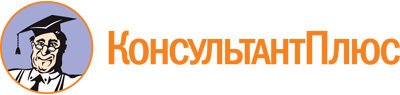 Постановление Правительства ЯНАО от 30.12.2021 N 1274-П
(ред. от 09.09.2023)
"Об утверждении плана мероприятий по реализации Стратегии социально-экономического развития Ямало-Ненецкого автономного округа до 2035 года"Документ предоставлен КонсультантПлюс

www.consultant.ru

Дата сохранения: 26.11.2023
 Список изменяющих документов(в ред. постановлений Правительства ЯНАО от 26.07.2022 N 731-П,от 12.12.2022 N 1199-П, от 14.03.2023 N 200-П, от 22.06.2023 N 513-П,от 07.08.2023 N 626-П, от 05.09.2023 N 704-П, от 09.09.2023 N 716-П)Список изменяющих документов(в ред. постановлений Правительства ЯНАО от 26.07.2022 N 731-П,от 12.12.2022 N 1199-П, от 14.03.2023 N 200-П, от 22.06.2023 N 513-П,от 07.08.2023 N 626-П, от 05.09.2023 N 704-П, от 09.09.2023 N 716-П)1.Ямало-Ненецкий автономный округЯНАО2.Исполнительные органы Ямало-Ненецкого автономного округаисполнительные органы ЯНАО(п. 2 в ред. постановления Правительства ЯНАО от 12.12.2022 N 1199-П)(п. 2 в ред. постановления Правительства ЯНАО от 12.12.2022 N 1199-П)(п. 2 в ред. постановления Правительства ЯНАО от 12.12.2022 N 1199-П)3.Органы государственной власти Ямало-Ненецкого автономного округаОГВ ЯНАО4.Муниципальные образования в Ямало-Ненецком автономном округе, органы местного самоуправления в Ямало-Ненецком автономном округеМО в ЯНАО5.Предприятия топливно-энергетического комплексапредприятия ТЭК6.Адресная инвестиционная программа Ямало-Ненецкого автономного округаАИП ЯНАО7.Департамент тарифной политики, энергетики и жилищно-коммунального комплекса Ямало-Ненецкого автономного округадепартамент тарифной политики, энергетики и ЖКК ЯНАО8.Департамент природных ресурсов и экологии Ямало-Ненецкого автономного округаДПРиЭ ЯНАО(в ред. постановлений Правительства ЯНАО от 12.12.2022 N 1199-П, от 05.09.2023N 704-П)(в ред. постановлений Правительства ЯНАО от 12.12.2022 N 1199-П, от 05.09.2023N 704-П)(в ред. постановлений Правительства ЯНАО от 12.12.2022 N 1199-П, от 05.09.2023N 704-П)9.Департамент по физической культуре и спорту Ямало-Ненецкого автономного округадепартамент по ФК и С ЯНАО10.Департамент информационных технологий и связи Ямало-Ненецкого автономного округаДИТиС ЯНАО11.Департамент агропромышленного комплекса Ямало-Ненецкого автономного округадепартамент АПК ЯНАО12.Департамент гражданской защиты и пожарной безопасности Ямало-Ненецкого автономного округаДГЗ ЯНАО13.Фонд "Агентство инфраструктурного и промышленного развития Ямало-Ненецкого автономного округа"АИР ЯНАО14.Государственная программа Ямало-Ненецкого автономного округа "Развитие здравоохранения"ГП "Здравоохранение"15.Государственная программа Ямало-Ненецкого автономного округа "Развитие образования"ГП "Образование"16.Государственная программа Ямало-Ненецкого автономного округа "Социальная поддержка граждан и охрана труда"ГП "Соцподдержка"17.Государственная программа Ямало-Ненецкого автономного округа "Сохранение и устойчивое развитие коренных малочисленных народов Севера в Ямало-Ненецком автономном округе" (с 2022 года)ГП "КМНС"(п. 17 в ред. постановления Правительства ЯНАО от 12.12.2022 N 1199-П)(п. 17 в ред. постановления Правительства ЯНАО от 12.12.2022 N 1199-П)(п. 17 в ред. постановления Правительства ЯНАО от 12.12.2022 N 1199-П)18.Государственная программа Ямало-Ненецкого автономного округа "Обеспечение доступным и комфортным жильем населения" (2021 год), государственная программа Ямало-Ненецкого автономного округа "Основные направления градостроительной политики" (2021 год), государственная программа Ямало-Ненецкого автономного округа "Развитие строительного комплекса и жилищной сферы" (с 2022 года)ГП "Стройкомплекс и жилищная сфера"19.Государственная программа Ямало-Ненецкого автономного округа "Энергоэффективность и развитие энергетики, обеспечение качественными жилищно-коммунальными услугами населения" (2021 год), государственная программа Ямало-Ненецкого автономного округа "Развитие энергетики и жилищно-коммунального комплекса" (с 2022 года)ГП "Энергетика и ЖКХ"20.Государственная программа Ямало-Ненецкого автономного округа "Содействие занятости населения"ГП "Занятость населения"21.Государственная программа Ямало-Ненецкого автономного "Защита населения и территорий от чрезвычайных ситуаций, обеспечение пожарной безопасности и безопасности населения на водных объектах" (2021 год), государственная программа Ямало-Ненецкого автономного округа "Безопасный регион"ГП "Безопасный регион"22.Государственная программа Ямало-Ненецкого автономного округа "Развитие туризма и индустрии гостеприимства" (с 2022 года)ГП "Развитие туризма"23.Государственная программа Ямало-Ненецкого автономного округа "Основные направления развития культуры"ГП "Культура"24.Государственная программа Ямало-Ненецкого автономного округа "Охрана окружающей среды" (2021 год), государственная программа Ямало-Ненецкого автономного округа "Развитие минерально-сырьевой базы" (2021 год), государственная программа Ямало-Ненецкого автономного округа "Развитие лесного хозяйства" (2021 год), государственная программа Ямало-Ненецкого автономного округа "Рациональное природопользование и обеспечение экологической безопасности" (с 2022 года)ГП "Природопользование"25.Государственная программа Ямало-Ненецкого автономного округа "Развитие физической культуры и спорта"ГП "Физкультура и спорт"26.Государственная программа Ямало-Ненецкого автономного округа "Развитие туризма, повышение эффективности реализации молодежной политики, организация отдыха и оздоровления детей и молодежи" (2021 год), государственная программа Ямало-Ненецкого автономного округа "Развитие молодежной политики" (с 2022 года)ГП "Молодежная политика"27.Государственная программа Ямало-Ненецкого автономного округа "Развитие научной, научно-технической и инновационной деятельности" (2021 год), государственная программа Ямало-Ненецкого автономного округа "Развитие международной, внешнеэкономической и межрегиональной деятельности" (2021 год), государственная программа Ямало-Ненецкого автономного округа "Развитие внешних связей и науки, международной кооперации и экспорта" (2022 год), государственная программа Ямало-Ненецкого автономного округа "Развитие внешних связей и науки" (с 2023 года)ГП "Внешние связи и наука"(в ред. постановления Правительства ЯНАО от 09.09.2023 N 716-П)(в ред. постановления Правительства ЯНАО от 09.09.2023 N 716-П)(в ред. постановления Правительства ЯНАО от 09.09.2023 N 716-П)28.Государственная программа Ямало-Ненецкого автономного округа "Управление окружным имуществом" (2021 год), государственная программа Ямало-Ненецкого автономного округа "Развитие системы осуществления закупок товаров, работ, услуг для обеспечения государственных нужд" (2021 год), государственная программа Ямало-Ненецкого автономного округа "Экономическое развитие и инновационная экономика"ГП "Экономическое развитие"29.Государственная программа Ямало-Ненецкого автономного округа "Информационное общество"ГП "Информационное общество"30.Государственная программа Ямало-Ненецкого автономного округа "Развитие транспортной инфраструктуры"ГП "Транспорт"31.Государственная программа Ямало-Ненецкого автономного округа "Развитие агропромышленного комплекса, рыбного хозяйства и регулирования рынков сельскохозяйственной продукции, сырья и продовольствия" (2021 год), государственная программа Ямало-Ненецкого автономного округа "Развитие агропромышленного комплекса" (с 2022 года)ГП "Развитие АПК"32.Государственная программа Ямало-Ненецкого автономного округа "Управление государственными финансами автономного округа и создание условий для эффективного и ответственного управления муниципальными финансами, повышение устойчивости бюджетов муниципальных образований в автономном округе" (2021 год), государственная программа Ямало-Ненецкого автономного округа "Управление государственными финансами и создание условий для эффективного управления муниципальными финансами" (с 2022 года)ГП "Государственные финансы"33.Государственная программа Ямало-Ненецкого автономного округа "Реализация региональной политики"ГП "Региональная политика"34.Государственная программа Ямало-Ненецкого автономного округа "Совершенствование государственного управления"ГП "Госуправление"35.Государственная программа Ямало-Ненецкого автономного округа "Организационно-техническое оснащение государственного управления"ГП "Оснащение гос. управления"(п. 35 в ред. постановления Правительства ЯНАО от 12.12.2022 N 1199-П)(п. 35 в ред. постановления Правительства ЯНАО от 12.12.2022 N 1199-П)(п. 35 в ред. постановления Правительства ЯНАО от 12.12.2022 N 1199-П)N п/пНаименование приоритета, приоритетного направления, стратегической цели (с указанием бенефициара), цели, задачи, мероприятия и показателейБазовое значениеОжидаемый результат/целевое значение показателяОжидаемый результат/целевое значение показателяОжидаемый результат/целевое значение показателяОжидаемый результат/целевое значение показателяОжидаемый результат/целевое значение показателяОжидаемый результат/целевое значение показателяОжидаемый результат/целевое значение показателяОтветственный исполнитель, соисполнительИсточник финансового/ресурсного обеспеченияИсточник финансового/ресурсного обеспеченияN п/пНаименование приоритета, приоритетного направления, стратегической цели (с указанием бенефициара), цели, задачи, мероприятия и показателейБазовое значениеI этапI этапI этапI этапI этапII этапIII этапОтветственный исполнитель, соисполнительИсточник финансового/ресурсного обеспеченияИсточник финансового/ресурсного обеспеченияN п/пНаименование приоритета, приоритетного направления, стратегической цели (с указанием бенефициара), цели, задачи, мероприятия и показателей2020 год2021 год2022 год2023 год2024 год2025 год2030 год2035 годОтветственный исполнитель, соисполнительИсточник финансового/ресурсного обеспеченияИсточник финансового/ресурсного обеспечения123456789101112121Приоритет 1: Устойчивый экономический ростПриоритет 1: Устойчивый экономический ростПриоритет 1: Устойчивый экономический ростПриоритет 1: Устойчивый экономический ростПриоритет 1: Устойчивый экономический ростПриоритет 1: Устойчивый экономический ростПриоритет 1: Устойчивый экономический ростПриоритет 1: Устойчивый экономический ростПриоритет 1: Устойчивый экономический ростПриоритет 1: Устойчивый экономический ростПриоритет 1: Устойчивый экономический ростПриоритет 1: Устойчивый экономический рост21.1. Развитие ТЭК1.1. Развитие ТЭК1.1. Развитие ТЭК1.1. Развитие ТЭК1.1. Развитие ТЭК1.1. Развитие ТЭК1.1. Развитие ТЭК1.1. Развитие ТЭК1.1. Развитие ТЭК1.1. Развитие ТЭК1.1. Развитие ТЭК1.1. Развитие ТЭК3Стратегическая цель 1.1. Обеспечение потребностей внутреннего (российского) рынка в необходимых объемах производства продукции топливно-энергетического комплекса автономного округа и наращивание объемов экспорта за счет диверсификации направлений и товарной номенклатуры экспорта природного газа. Бенефициар: предприятия ТЭКСтратегическая цель 1.1. Обеспечение потребностей внутреннего (российского) рынка в необходимых объемах производства продукции топливно-энергетического комплекса автономного округа и наращивание объемов экспорта за счет диверсификации направлений и товарной номенклатуры экспорта природного газа. Бенефициар: предприятия ТЭКСтратегическая цель 1.1. Обеспечение потребностей внутреннего (российского) рынка в необходимых объемах производства продукции топливно-энергетического комплекса автономного округа и наращивание объемов экспорта за счет диверсификации направлений и товарной номенклатуры экспорта природного газа. Бенефициар: предприятия ТЭКСтратегическая цель 1.1. Обеспечение потребностей внутреннего (российского) рынка в необходимых объемах производства продукции топливно-энергетического комплекса автономного округа и наращивание объемов экспорта за счет диверсификации направлений и товарной номенклатуры экспорта природного газа. Бенефициар: предприятия ТЭКСтратегическая цель 1.1. Обеспечение потребностей внутреннего (российского) рынка в необходимых объемах производства продукции топливно-энергетического комплекса автономного округа и наращивание объемов экспорта за счет диверсификации направлений и товарной номенклатуры экспорта природного газа. Бенефициар: предприятия ТЭКСтратегическая цель 1.1. Обеспечение потребностей внутреннего (российского) рынка в необходимых объемах производства продукции топливно-энергетического комплекса автономного округа и наращивание объемов экспорта за счет диверсификации направлений и товарной номенклатуры экспорта природного газа. Бенефициар: предприятия ТЭКСтратегическая цель 1.1. Обеспечение потребностей внутреннего (российского) рынка в необходимых объемах производства продукции топливно-энергетического комплекса автономного округа и наращивание объемов экспорта за счет диверсификации направлений и товарной номенклатуры экспорта природного газа. Бенефициар: предприятия ТЭКСтратегическая цель 1.1. Обеспечение потребностей внутреннего (российского) рынка в необходимых объемах производства продукции топливно-энергетического комплекса автономного округа и наращивание объемов экспорта за счет диверсификации направлений и товарной номенклатуры экспорта природного газа. Бенефициар: предприятия ТЭКСтратегическая цель 1.1. Обеспечение потребностей внутреннего (российского) рынка в необходимых объемах производства продукции топливно-энергетического комплекса автономного округа и наращивание объемов экспорта за счет диверсификации направлений и товарной номенклатуры экспорта природного газа. Бенефициар: предприятия ТЭКСтратегическая цель 1.1. Обеспечение потребностей внутреннего (российского) рынка в необходимых объемах производства продукции топливно-энергетического комплекса автономного округа и наращивание объемов экспорта за счет диверсификации направлений и товарной номенклатуры экспорта природного газа. Бенефициар: предприятия ТЭКСтратегическая цель 1.1. Обеспечение потребностей внутреннего (российского) рынка в необходимых объемах производства продукции топливно-энергетического комплекса автономного округа и наращивание объемов экспорта за счет диверсификации направлений и товарной номенклатуры экспорта природного газа. Бенефициар: предприятия ТЭКСтратегическая цель 1.1. Обеспечение потребностей внутреннего (российского) рынка в необходимых объемах производства продукции топливно-энергетического комплекса автономного округа и наращивание объемов экспорта за счет диверсификации направлений и товарной номенклатуры экспорта природного газа. Бенефициар: предприятия ТЭК4Оценка бенефициара:1) Объемы добычи газа, млрд м3558614632,7658677,7713859864,6ДПРиЭ ЯНАО, предприятия ТЭК(в ред. постановлений Правительства ЯНАО от 12.12.2022 N 1199-П, от 05.09.2023N 704-П)(в ред. постановлений Правительства ЯНАО от 12.12.2022 N 1199-П, от 05.09.2023N 704-П)(в ред. постановлений Правительства ЯНАО от 12.12.2022 N 1199-П, от 05.09.2023N 704-П)(в ред. постановлений Правительства ЯНАО от 12.12.2022 N 1199-П, от 05.09.2023N 704-П)(в ред. постановлений Правительства ЯНАО от 12.12.2022 N 1199-П, от 05.09.2023N 704-П)(в ред. постановлений Правительства ЯНАО от 12.12.2022 N 1199-П, от 05.09.2023N 704-П)(в ред. постановлений Правительства ЯНАО от 12.12.2022 N 1199-П, от 05.09.2023N 704-П)(в ред. постановлений Правительства ЯНАО от 12.12.2022 N 1199-П, от 05.09.2023N 704-П)(в ред. постановлений Правительства ЯНАО от 12.12.2022 N 1199-П, от 05.09.2023N 704-П)(в ред. постановлений Правительства ЯНАО от 12.12.2022 N 1199-П, от 05.09.2023N 704-П)(в ред. постановлений Правительства ЯНАО от 12.12.2022 N 1199-П, от 05.09.2023N 704-П)(в ред. постановлений Правительства ЯНАО от 12.12.2022 N 1199-П, от 05.09.2023N 704-П)(в ред. постановлений Правительства ЯНАО от 12.12.2022 N 1199-П, от 05.09.2023N 704-П)52) Объемы производства СПГ, млн. тИсточник данных: Росстат, Минэнерго России, предприятия ТЭК18,617,417,42435,4426491ДПРиЭ ЯНАО, предприятия ТЭК(в ред. постановлений Правительства ЯНАО от 12.12.2022 N 1199-П, от 05.09.2023N 704-П)(в ред. постановлений Правительства ЯНАО от 12.12.2022 N 1199-П, от 05.09.2023N 704-П)(в ред. постановлений Правительства ЯНАО от 12.12.2022 N 1199-П, от 05.09.2023N 704-П)(в ред. постановлений Правительства ЯНАО от 12.12.2022 N 1199-П, от 05.09.2023N 704-П)(в ред. постановлений Правительства ЯНАО от 12.12.2022 N 1199-П, от 05.09.2023N 704-П)(в ред. постановлений Правительства ЯНАО от 12.12.2022 N 1199-П, от 05.09.2023N 704-П)(в ред. постановлений Правительства ЯНАО от 12.12.2022 N 1199-П, от 05.09.2023N 704-П)(в ред. постановлений Правительства ЯНАО от 12.12.2022 N 1199-П, от 05.09.2023N 704-П)(в ред. постановлений Правительства ЯНАО от 12.12.2022 N 1199-П, от 05.09.2023N 704-П)(в ред. постановлений Правительства ЯНАО от 12.12.2022 N 1199-П, от 05.09.2023N 704-П)(в ред. постановлений Правительства ЯНАО от 12.12.2022 N 1199-П, от 05.09.2023N 704-П)(в ред. постановлений Правительства ЯНАО от 12.12.2022 N 1199-П, от 05.09.2023N 704-П)(в ред. постановлений Правительства ЯНАО от 12.12.2022 N 1199-П, от 05.09.2023N 704-П)6Цель 1.1.1. Освоение перспективных районов недропользования на полуостровах Ямал, Гыданский и Арктическом шельфеЦель 1.1.1. Освоение перспективных районов недропользования на полуостровах Ямал, Гыданский и Арктическом шельфеЦель 1.1.1. Освоение перспективных районов недропользования на полуостровах Ямал, Гыданский и Арктическом шельфеЦель 1.1.1. Освоение перспективных районов недропользования на полуостровах Ямал, Гыданский и Арктическом шельфеЦель 1.1.1. Освоение перспективных районов недропользования на полуостровах Ямал, Гыданский и Арктическом шельфеЦель 1.1.1. Освоение перспективных районов недропользования на полуостровах Ямал, Гыданский и Арктическом шельфеЦель 1.1.1. Освоение перспективных районов недропользования на полуостровах Ямал, Гыданский и Арктическом шельфеЦель 1.1.1. Освоение перспективных районов недропользования на полуостровах Ямал, Гыданский и Арктическом шельфеЦель 1.1.1. Освоение перспективных районов недропользования на полуостровах Ямал, Гыданский и Арктическом шельфеЦель 1.1.1. Освоение перспективных районов недропользования на полуостровах Ямал, Гыданский и Арктическом шельфеЦель 1.1.1. Освоение перспективных районов недропользования на полуостровах Ямал, Гыданский и Арктическом шельфеЦель 1.1.1. Освоение перспективных районов недропользования на полуостровах Ямал, Гыданский и Арктическом шельфе7Задача 1.1.1.1. Развитие новых районов освоенияЗадача 1.1.1.1. Развитие новых районов освоенияЗадача 1.1.1.1. Развитие новых районов освоенияЗадача 1.1.1.1. Развитие новых районов освоенияЗадача 1.1.1.1. Развитие новых районов освоенияЗадача 1.1.1.1. Развитие новых районов освоенияЗадача 1.1.1.1. Развитие новых районов освоенияЗадача 1.1.1.1. Развитие новых районов освоенияЗадача 1.1.1.1. Развитие новых районов освоенияЗадача 1.1.1.1. Развитие новых районов освоенияЗадача 1.1.1.1. Развитие новых районов освоенияЗадача 1.1.1.1. Развитие новых районов освоения8Показатель задачи: Доля объемов добычи природного газа перспективных районов в региональной добыче, %22232428>= 30>= 30>= 50>= 50ДПРиЭ ЯНАО, предприятия ТЭК(в ред. постановлений Правительства ЯНАО от 12.12.2022 N 1199-П, от 05.09.2023N 704-П)(в ред. постановлений Правительства ЯНАО от 12.12.2022 N 1199-П, от 05.09.2023N 704-П)(в ред. постановлений Правительства ЯНАО от 12.12.2022 N 1199-П, от 05.09.2023N 704-П)(в ред. постановлений Правительства ЯНАО от 12.12.2022 N 1199-П, от 05.09.2023N 704-П)(в ред. постановлений Правительства ЯНАО от 12.12.2022 N 1199-П, от 05.09.2023N 704-П)(в ред. постановлений Правительства ЯНАО от 12.12.2022 N 1199-П, от 05.09.2023N 704-П)(в ред. постановлений Правительства ЯНАО от 12.12.2022 N 1199-П, от 05.09.2023N 704-П)(в ред. постановлений Правительства ЯНАО от 12.12.2022 N 1199-П, от 05.09.2023N 704-П)(в ред. постановлений Правительства ЯНАО от 12.12.2022 N 1199-П, от 05.09.2023N 704-П)(в ред. постановлений Правительства ЯНАО от 12.12.2022 N 1199-П, от 05.09.2023N 704-П)(в ред. постановлений Правительства ЯНАО от 12.12.2022 N 1199-П, от 05.09.2023N 704-П)(в ред. постановлений Правительства ЯНАО от 12.12.2022 N 1199-П, от 05.09.2023N 704-П)(в ред. постановлений Правительства ЯНАО от 12.12.2022 N 1199-П, от 05.09.2023N 704-П)9Мероприятия.Исполнение согласованных "дорожных карт" по повышению операционной эффективности предприятий ТЭК в вопросах взаимодействия с органами государственной власти при осуществлении своей деятельности, включая сокращение сроков и процедур предоставления земельных участков для проведения геологоразведочных работсокращены сроки и процедуры предоставления государственных услуг, осуществления иных разрешительных действий, включая предоставление земельных участков для проведения геологоразведочных работсокращены сроки и процедуры предоставления государственных услуг, осуществления иных разрешительных действий, включая предоставление земельных участков для проведения геологоразведочных работсокращены сроки и процедуры предоставления государственных услуг, осуществления иных разрешительных действий, включая предоставление земельных участков для проведения геологоразведочных работсокращены сроки и процедуры предоставления государственных услуг, осуществления иных разрешительных действий, включая предоставление земельных участков для проведения геологоразведочных работсокращены сроки и процедуры предоставления государственных услуг, осуществления иных разрешительных действий, включая предоставление земельных участков для проведения геологоразведочных работсокращены сроки и процедуры предоставления государственных услуг, осуществления иных разрешительных действий, включая предоставление земельных участков для проведения геологоразведочных работсокращены сроки и процедуры предоставления государственных услуг, осуществления иных разрешительных действий, включая предоставление земельных участков для проведения геологоразведочных работДПРиЭ ЯНАО, исполнительные органы ЯНАО, МО в ЯНАОГП "Природопользование"ГП "Природопользование"(в ред. постановлений Правительства ЯНАО от 12.12.2022 N 1199-П, от 05.09.2023N 704-П)(в ред. постановлений Правительства ЯНАО от 12.12.2022 N 1199-П, от 05.09.2023N 704-П)(в ред. постановлений Правительства ЯНАО от 12.12.2022 N 1199-П, от 05.09.2023N 704-П)(в ред. постановлений Правительства ЯНАО от 12.12.2022 N 1199-П, от 05.09.2023N 704-П)(в ред. постановлений Правительства ЯНАО от 12.12.2022 N 1199-П, от 05.09.2023N 704-П)(в ред. постановлений Правительства ЯНАО от 12.12.2022 N 1199-П, от 05.09.2023N 704-П)(в ред. постановлений Правительства ЯНАО от 12.12.2022 N 1199-П, от 05.09.2023N 704-П)(в ред. постановлений Правительства ЯНАО от 12.12.2022 N 1199-П, от 05.09.2023N 704-П)(в ред. постановлений Правительства ЯНАО от 12.12.2022 N 1199-П, от 05.09.2023N 704-П)(в ред. постановлений Правительства ЯНАО от 12.12.2022 N 1199-П, от 05.09.2023N 704-П)(в ред. постановлений Правительства ЯНАО от 12.12.2022 N 1199-П, от 05.09.2023N 704-П)(в ред. постановлений Правительства ЯНАО от 12.12.2022 N 1199-П, от 05.09.2023N 704-П)(в ред. постановлений Правительства ЯНАО от 12.12.2022 N 1199-П, от 05.09.2023N 704-П)11Обеспечиваем лицензирование, проводим экспертизу запасов и проектной документации по участкам недр местного значениявыданы лицензии на пользование недрами, проведены экспертизы запасов и согласована проектная документация по участкам недр местного значениявыданы лицензии на пользование недрами, проведены экспертизы запасов и согласована проектная документация по участкам недр местного значениявыданы лицензии на пользование недрами, проведены экспертизы запасов и согласована проектная документация по участкам недр местного значениявыданы лицензии на пользование недрами, проведены экспертизы запасов и согласована проектная документация по участкам недр местного значениявыданы лицензии на пользование недрами, проведены экспертизы запасов и согласована проектная документация по участкам недр местного значениявыданы лицензии на пользование недрами, проведены экспертизы запасов и согласована проектная документация по участкам недр местного значениявыданы лицензии на пользование недрами, проведены экспертизы запасов и согласована проектная документация по участкам недр местного значенияДПРиЭ ЯНАОГП "Природопользование"ГП "Природопользование"(в ред. постановлений Правительства ЯНАО от 12.12.2022 N 1199-П, от 05.09.2023N 704-П)(в ред. постановлений Правительства ЯНАО от 12.12.2022 N 1199-П, от 05.09.2023N 704-П)(в ред. постановлений Правительства ЯНАО от 12.12.2022 N 1199-П, от 05.09.2023N 704-П)(в ред. постановлений Правительства ЯНАО от 12.12.2022 N 1199-П, от 05.09.2023N 704-П)(в ред. постановлений Правительства ЯНАО от 12.12.2022 N 1199-П, от 05.09.2023N 704-П)(в ред. постановлений Правительства ЯНАО от 12.12.2022 N 1199-П, от 05.09.2023N 704-П)(в ред. постановлений Правительства ЯНАО от 12.12.2022 N 1199-П, от 05.09.2023N 704-П)(в ред. постановлений Правительства ЯНАО от 12.12.2022 N 1199-П, от 05.09.2023N 704-П)(в ред. постановлений Правительства ЯНАО от 12.12.2022 N 1199-П, от 05.09.2023N 704-П)(в ред. постановлений Правительства ЯНАО от 12.12.2022 N 1199-П, от 05.09.2023N 704-П)(в ред. постановлений Правительства ЯНАО от 12.12.2022 N 1199-П, от 05.09.2023N 704-П)(в ред. постановлений Правительства ЯНАО от 12.12.2022 N 1199-П, от 05.09.2023N 704-П)(в ред. постановлений Правительства ЯНАО от 12.12.2022 N 1199-П, от 05.09.2023N 704-П)12Регулируем деятельность вахтовых поселковутверждены правила функционирования вахтовых поселков.Нормативно определены затраты на содержание вахтовых поселков.Функционирует интерактивная карта вахтовых поселков на базе ЕКС ЯНАОутверждены правила функционирования вахтовых поселков.Нормативно определены затраты на содержание вахтовых поселков.Функционирует интерактивная карта вахтовых поселков на базе ЕКС ЯНАОутверждены правила функционирования вахтовых поселков.Нормативно определены затраты на содержание вахтовых поселков.Функционирует интерактивная карта вахтовых поселков на базе ЕКС ЯНАОутверждены правила функционирования вахтовых поселков.Нормативно определены затраты на содержание вахтовых поселков.Функционирует интерактивная карта вахтовых поселков на базе ЕКС ЯНАОутверждены правила функционирования вахтовых поселков.Нормативно определены затраты на содержание вахтовых поселков.Функционирует интерактивная карта вахтовых поселков на базе ЕКС ЯНАОдепартамент экономики ЯНАОГП "Экономическое развитие"ГП "Экономическое развитие"13Задача 1.1.1.2. Развитие транспортной и энергетической инфраструктуры, необходимой для освоения перспективных районов недропользованияЗадача 1.1.1.2. Развитие транспортной и энергетической инфраструктуры, необходимой для освоения перспективных районов недропользованияЗадача 1.1.1.2. Развитие транспортной и энергетической инфраструктуры, необходимой для освоения перспективных районов недропользованияЗадача 1.1.1.2. Развитие транспортной и энергетической инфраструктуры, необходимой для освоения перспективных районов недропользованияЗадача 1.1.1.2. Развитие транспортной и энергетической инфраструктуры, необходимой для освоения перспективных районов недропользованияЗадача 1.1.1.2. Развитие транспортной и энергетической инфраструктуры, необходимой для освоения перспективных районов недропользованияЗадача 1.1.1.2. Развитие транспортной и энергетической инфраструктуры, необходимой для освоения перспективных районов недропользованияЗадача 1.1.1.2. Развитие транспортной и энергетической инфраструктуры, необходимой для освоения перспективных районов недропользованияЗадача 1.1.1.2. Развитие транспортной и энергетической инфраструктуры, необходимой для освоения перспективных районов недропользованияЗадача 1.1.1.2. Развитие транспортной и энергетической инфраструктуры, необходимой для освоения перспективных районов недропользованияЗадача 1.1.1.2. Развитие транспортной и энергетической инфраструктуры, необходимой для освоения перспективных районов недропользованияЗадача 1.1.1.2. Развитие транспортной и энергетической инфраструктуры, необходимой для освоения перспективных районов недропользования14Показатель задачи: Объем груза, отправленный с морского порта Сабетта, млн т27,430,73234,442,25379106предприятия ТЭК15Ввод новых газопроводов на территории автономного округа относительно 2020 года, км237431,76439461074,8предприятия ТЭК(п. 15 в ред. постановления Правительства ЯНАО от 12.12.2022 N 1199-П)(п. 15 в ред. постановления Правительства ЯНАО от 12.12.2022 N 1199-П)(п. 15 в ред. постановления Правительства ЯНАО от 12.12.2022 N 1199-П)(п. 15 в ред. постановления Правительства ЯНАО от 12.12.2022 N 1199-П)(п. 15 в ред. постановления Правительства ЯНАО от 12.12.2022 N 1199-П)(п. 15 в ред. постановления Правительства ЯНАО от 12.12.2022 N 1199-П)(п. 15 в ред. постановления Правительства ЯНАО от 12.12.2022 N 1199-П)(п. 15 в ред. постановления Правительства ЯНАО от 12.12.2022 N 1199-П)(п. 15 в ред. постановления Правительства ЯНАО от 12.12.2022 N 1199-П)(п. 15 в ред. постановления Правительства ЯНАО от 12.12.2022 N 1199-П)(п. 15 в ред. постановления Правительства ЯНАО от 12.12.2022 N 1199-П)(п. 15 в ред. постановления Правительства ЯНАО от 12.12.2022 N 1199-П)(п. 15 в ред. постановления Правительства ЯНАО от 12.12.2022 N 1199-П)16Мероприятия.Привлекаем инвестиции в инфраструктурные проектыпредоставлены налоговые льготы для реализации инфраструктурных проектов, таких как строительство железнодорожных магистралей СШХ, СШХ2, развитие морского порта Сабетта, в том числе терминала "Утренний" и иных инфраструктурных проектовпредоставлены налоговые льготы для реализации инфраструктурных проектов, таких как строительство железнодорожных магистралей СШХ, СШХ2, развитие морского порта Сабетта, в том числе терминала "Утренний" и иных инфраструктурных проектовпредоставлены налоговые льготы для реализации инфраструктурных проектов, таких как строительство железнодорожных магистралей СШХ, СШХ2, развитие морского порта Сабетта, в том числе терминала "Утренний" и иных инфраструктурных проектовпредоставлены налоговые льготы для реализации инфраструктурных проектов, таких как строительство железнодорожных магистралей СШХ, СШХ2, развитие морского порта Сабетта, в том числе терминала "Утренний" и иных инфраструктурных проектовпредоставлены налоговые льготы для реализации инфраструктурных проектов, таких как строительство железнодорожных магистралей СШХ, СШХ2, развитие морского порта Сабетта, в том числе терминала "Утренний" и иных инфраструктурных проектовпредоставлены налоговые льготы для реализации инфраструктурных проектов, таких как строительство железнодорожных магистралей СШХ, СШХ2, развитие морского порта Сабетта, в том числе терминала "Утренний" и иных инфраструктурных проектовпредоставлены налоговые льготы для реализации инфраструктурных проектов, таких как строительство железнодорожных магистралей СШХ, СШХ2, развитие морского порта Сабетта, в том числе терминала "Утренний" и иных инфраструктурных проектовдепартамент экономики ЯНАОГП "Экономическое развитие"ГП "Экономическое развитие"17Развиваем транспортную инфраструктуру регионареализованы проекты по строительству железнодорожных магистралей СШХ и СШХ2 в рамках задачи 1.3.2.2 "Развитие железнодорожного транспорта". Созданы Лабытнангский и Коротчаевский промышленно-логистические узлы в рамках стратегического направления 1.4 "Развитие промышленно-логистических узлов"реализованы проекты по строительству железнодорожных магистралей СШХ и СШХ2 в рамках задачи 1.3.2.2 "Развитие железнодорожного транспорта". Созданы Лабытнангский и Коротчаевский промышленно-логистические узлы в рамках стратегического направления 1.4 "Развитие промышленно-логистических узлов"реализованы проекты по строительству железнодорожных магистралей СШХ и СШХ2 в рамках задачи 1.3.2.2 "Развитие железнодорожного транспорта". Созданы Лабытнангский и Коротчаевский промышленно-логистические узлы в рамках стратегического направления 1.4 "Развитие промышленно-логистических узлов"реализованы проекты по строительству железнодорожных магистралей СШХ и СШХ2 в рамках задачи 1.3.2.2 "Развитие железнодорожного транспорта". Созданы Лабытнангский и Коротчаевский промышленно-логистические узлы в рамках стратегического направления 1.4 "Развитие промышленно-логистических узлов"реализованы проекты по строительству железнодорожных магистралей СШХ и СШХ2 в рамках задачи 1.3.2.2 "Развитие железнодорожного транспорта". Созданы Лабытнангский и Коротчаевский промышленно-логистические узлы в рамках стратегического направления 1.4 "Развитие промышленно-логистических узлов"реализованы проекты по строительству железнодорожных магистралей СШХ и СШХ2 в рамках задачи 1.3.2.2 "Развитие железнодорожного транспорта". Созданы Лабытнангский и Коротчаевский промышленно-логистические узлы в рамках стратегического направления 1.4 "Развитие промышленно-логистических узлов"реализованы проекты по строительству железнодорожных магистралей СШХ и СШХ2 в рамках задачи 1.3.2.2 "Развитие железнодорожного транспорта". Созданы Лабытнангский и Коротчаевский промышленно-логистические узлы в рамках стратегического направления 1.4 "Развитие промышленно-логистических узлов"18Обеспечиваем реализацию проектов по электросетевому строительству для технологического присоединения объектов нефтегазового комплексамероприятия реализовано в рамках стратегического направления 3.1.2 "Развитие энергетического комплекса и систем коммунальной инфраструктуры"мероприятия реализовано в рамках стратегического направления 3.1.2 "Развитие энергетического комплекса и систем коммунальной инфраструктуры"мероприятия реализовано в рамках стратегического направления 3.1.2 "Развитие энергетического комплекса и систем коммунальной инфраструктуры"мероприятия реализовано в рамках стратегического направления 3.1.2 "Развитие энергетического комплекса и систем коммунальной инфраструктуры"мероприятия реализовано в рамках стратегического направления 3.1.2 "Развитие энергетического комплекса и систем коммунальной инфраструктуры"мероприятия реализовано в рамках стратегического направления 3.1.2 "Развитие энергетического комплекса и систем коммунальной инфраструктуры"мероприятия реализовано в рамках стратегического направления 3.1.2 "Развитие энергетического комплекса и систем коммунальной инфраструктуры"19Цель 1.1.2. Интенсификация добычи в Надым-Пур-Тазовском регионеЦель 1.1.2. Интенсификация добычи в Надым-Пур-Тазовском регионеЦель 1.1.2. Интенсификация добычи в Надым-Пур-Тазовском регионеЦель 1.1.2. Интенсификация добычи в Надым-Пур-Тазовском регионеЦель 1.1.2. Интенсификация добычи в Надым-Пур-Тазовском регионеЦель 1.1.2. Интенсификация добычи в Надым-Пур-Тазовском регионеЦель 1.1.2. Интенсификация добычи в Надым-Пур-Тазовском регионеЦель 1.1.2. Интенсификация добычи в Надым-Пур-Тазовском регионеЦель 1.1.2. Интенсификация добычи в Надым-Пур-Тазовском регионеЦель 1.1.2. Интенсификация добычи в Надым-Пур-Тазовском регионеЦель 1.1.2. Интенсификация добычи в Надым-Пур-Тазовском регионеЦель 1.1.2. Интенсификация добычи в Надым-Пур-Тазовском регионе20Задача 1.1.2.1. Внедрение в отрасль опережающих технологий для реализации ресурсного потенциала сложных запасов углеводородовЗадача 1.1.2.1. Внедрение в отрасль опережающих технологий для реализации ресурсного потенциала сложных запасов углеводородовЗадача 1.1.2.1. Внедрение в отрасль опережающих технологий для реализации ресурсного потенциала сложных запасов углеводородовЗадача 1.1.2.1. Внедрение в отрасль опережающих технологий для реализации ресурсного потенциала сложных запасов углеводородовЗадача 1.1.2.1. Внедрение в отрасль опережающих технологий для реализации ресурсного потенциала сложных запасов углеводородовЗадача 1.1.2.1. Внедрение в отрасль опережающих технологий для реализации ресурсного потенциала сложных запасов углеводородовЗадача 1.1.2.1. Внедрение в отрасль опережающих технологий для реализации ресурсного потенциала сложных запасов углеводородовЗадача 1.1.2.1. Внедрение в отрасль опережающих технологий для реализации ресурсного потенциала сложных запасов углеводородовЗадача 1.1.2.1. Внедрение в отрасль опережающих технологий для реализации ресурсного потенциала сложных запасов углеводородовЗадача 1.1.2.1. Внедрение в отрасль опережающих технологий для реализации ресурсного потенциала сложных запасов углеводородовЗадача 1.1.2.1. Внедрение в отрасль опережающих технологий для реализации ресурсного потенциала сложных запасов углеводородовЗадача 1.1.2.1. Внедрение в отрасль опережающих технологий для реализации ресурсного потенциала сложных запасов углеводородов21Показатель задачи: Прирост объемов добычи сложных запасов углеводородов (Ачимовские залежи, низконапорный газ и т.д.) относительно 2020 года (нарастающим итогом):ДПРиЭ ЯНАО, предприятия ТЭК, Минэнерго России(в ред. постановлений Правительства ЯНАО от 12.12.2022 N 1199-П, от 05.09.2023N 704-П)(в ред. постановлений Правительства ЯНАО от 12.12.2022 N 1199-П, от 05.09.2023N 704-П)(в ред. постановлений Правительства ЯНАО от 12.12.2022 N 1199-П, от 05.09.2023N 704-П)(в ред. постановлений Правительства ЯНАО от 12.12.2022 N 1199-П, от 05.09.2023N 704-П)(в ред. постановлений Правительства ЯНАО от 12.12.2022 N 1199-П, от 05.09.2023N 704-П)(в ред. постановлений Правительства ЯНАО от 12.12.2022 N 1199-П, от 05.09.2023N 704-П)(в ред. постановлений Правительства ЯНАО от 12.12.2022 N 1199-П, от 05.09.2023N 704-П)(в ред. постановлений Правительства ЯНАО от 12.12.2022 N 1199-П, от 05.09.2023N 704-П)(в ред. постановлений Правительства ЯНАО от 12.12.2022 N 1199-П, от 05.09.2023N 704-П)(в ред. постановлений Правительства ЯНАО от 12.12.2022 N 1199-П, от 05.09.2023N 704-П)(в ред. постановлений Правительства ЯНАО от 12.12.2022 N 1199-П, от 05.09.2023N 704-П)(в ред. постановлений Правительства ЯНАО от 12.12.2022 N 1199-П, от 05.09.2023N 704-П)(в ред. постановлений Правительства ЯНАО от 12.12.2022 N 1199-П, от 05.09.2023N 704-П)22природный газ, млрд куб. м69528223нефть, млн т0358624Мероприятия.Создаем опытно-промышленный полигон "Ачим"создан опытно-промышленный полигон нефтедобычи "Ачим" на базе Ямбургского НГКМсоздан опытно-промышленный полигон нефтедобычи "Ачим" на базе Ямбургского НГКМсоздан опытно-промышленный полигон нефтедобычи "Ачим" на базе Ямбургского НГКМсоздан опытно-промышленный полигон нефтедобычи "Ачим" на базе Ямбургского НГКМсоздан опытно-промышленный полигон нефтедобычи "Ачим" на базе Ямбургского НГКМДПРиЭ ЯНАО, предприятия ТЭК, департамент экономики ЯНАО, АИР ЯНАОГП "Экономическое развитие"ГП "Экономическое развитие"(в ред. постановлений Правительства ЯНАО от 12.12.2022 N 1199-П, от 05.09.2023N 704-П)(в ред. постановлений Правительства ЯНАО от 12.12.2022 N 1199-П, от 05.09.2023N 704-П)(в ред. постановлений Правительства ЯНАО от 12.12.2022 N 1199-П, от 05.09.2023N 704-П)(в ред. постановлений Правительства ЯНАО от 12.12.2022 N 1199-П, от 05.09.2023N 704-П)(в ред. постановлений Правительства ЯНАО от 12.12.2022 N 1199-П, от 05.09.2023N 704-П)(в ред. постановлений Правительства ЯНАО от 12.12.2022 N 1199-П, от 05.09.2023N 704-П)(в ред. постановлений Правительства ЯНАО от 12.12.2022 N 1199-П, от 05.09.2023N 704-П)(в ред. постановлений Правительства ЯНАО от 12.12.2022 N 1199-П, от 05.09.2023N 704-П)(в ред. постановлений Правительства ЯНАО от 12.12.2022 N 1199-П, от 05.09.2023N 704-П)(в ред. постановлений Правительства ЯНАО от 12.12.2022 N 1199-П, от 05.09.2023N 704-П)(в ред. постановлений Правительства ЯНАО от 12.12.2022 N 1199-П, от 05.09.2023N 704-П)(в ред. постановлений Правительства ЯНАО от 12.12.2022 N 1199-П, от 05.09.2023N 704-П)(в ред. постановлений Правительства ЯНАО от 12.12.2022 N 1199-П, от 05.09.2023N 704-П)25Прорабатываем вопрос создания Вынгапуровского опытно-промышленного полигонасоздан Вынгапуровский опытно-промышленный полигонсоздан Вынгапуровский опытно-промышленный полигонсоздан Вынгапуровский опытно-промышленный полигонсоздан Вынгапуровский опытно-промышленный полигонсоздан Вынгапуровский опытно-промышленный полигонДПРиЭ ЯНАО, предприятия ТЭК, департамент экономики, ЯНАОГП "Экономическое развитие"ГП "Экономическое развитие"(в ред. постановлений Правительства ЯНАО от 12.12.2022 N 1199-П, от 05.09.2023N 704-П)(в ред. постановлений Правительства ЯНАО от 12.12.2022 N 1199-П, от 05.09.2023N 704-П)(в ред. постановлений Правительства ЯНАО от 12.12.2022 N 1199-П, от 05.09.2023N 704-П)(в ред. постановлений Правительства ЯНАО от 12.12.2022 N 1199-П, от 05.09.2023N 704-П)(в ред. постановлений Правительства ЯНАО от 12.12.2022 N 1199-П, от 05.09.2023N 704-П)(в ред. постановлений Правительства ЯНАО от 12.12.2022 N 1199-П, от 05.09.2023N 704-П)(в ред. постановлений Правительства ЯНАО от 12.12.2022 N 1199-П, от 05.09.2023N 704-П)(в ред. постановлений Правительства ЯНАО от 12.12.2022 N 1199-П, от 05.09.2023N 704-П)(в ред. постановлений Правительства ЯНАО от 12.12.2022 N 1199-П, от 05.09.2023N 704-П)(в ред. постановлений Правительства ЯНАО от 12.12.2022 N 1199-П, от 05.09.2023N 704-П)(в ред. постановлений Правительства ЯНАО от 12.12.2022 N 1199-П, от 05.09.2023N 704-П)(в ред. постановлений Правительства ЯНАО от 12.12.2022 N 1199-П, от 05.09.2023N 704-П)(в ред. постановлений Правительства ЯНАО от 12.12.2022 N 1199-П, от 05.09.2023N 704-П)26Актуализация информации о запасах ТРИЗ УВС, по видам ТРИЗежегодная актуализация информации о запасах ТРИЗ УВС, по видам ТРИЗежегодная актуализация информации о запасах ТРИЗ УВС, по видам ТРИЗежегодная актуализация информации о запасах ТРИЗ УВС, по видам ТРИЗежегодная актуализация информации о запасах ТРИЗ УВС, по видам ТРИЗежегодная актуализация информации о запасах ТРИЗ УВС, по видам ТРИЗежегодная актуализация информации о запасах ТРИЗ УВС, по видам ТРИЗежегодная актуализация информации о запасах ТРИЗ УВС, по видам ТРИЗДПРиЭ ЯНАО, департамент экономики ЯНАО, АИР ЯНАОГП "Природопользование"ГП "Природопользование"(в ред. постановлений Правительства ЯНАО от 12.12.2022 N 1199-П, от 05.09.2023N 704-П)(в ред. постановлений Правительства ЯНАО от 12.12.2022 N 1199-П, от 05.09.2023N 704-П)(в ред. постановлений Правительства ЯНАО от 12.12.2022 N 1199-П, от 05.09.2023N 704-П)(в ред. постановлений Правительства ЯНАО от 12.12.2022 N 1199-П, от 05.09.2023N 704-П)(в ред. постановлений Правительства ЯНАО от 12.12.2022 N 1199-П, от 05.09.2023N 704-П)(в ред. постановлений Правительства ЯНАО от 12.12.2022 N 1199-П, от 05.09.2023N 704-П)(в ред. постановлений Правительства ЯНАО от 12.12.2022 N 1199-П, от 05.09.2023N 704-П)(в ред. постановлений Правительства ЯНАО от 12.12.2022 N 1199-П, от 05.09.2023N 704-П)(в ред. постановлений Правительства ЯНАО от 12.12.2022 N 1199-П, от 05.09.2023N 704-П)(в ред. постановлений Правительства ЯНАО от 12.12.2022 N 1199-П, от 05.09.2023N 704-П)(в ред. постановлений Правительства ЯНАО от 12.12.2022 N 1199-П, от 05.09.2023N 704-П)(в ред. постановлений Правительства ЯНАО от 12.12.2022 N 1199-П, от 05.09.2023N 704-П)(в ред. постановлений Правительства ЯНАО от 12.12.2022 N 1199-П, от 05.09.2023N 704-П)27Разрабатываем систему механизмов стимулирования добычи ТРИЗприняты региональные нормативно-правовые акты, устанавливающие меры и механизмы стимулирования добычи ТРИЗприняты региональные нормативно-правовые акты, устанавливающие меры и механизмы стимулирования добычи ТРИЗприняты региональные нормативно-правовые акты, устанавливающие меры и механизмы стимулирования добычи ТРИЗприняты региональные нормативно-правовые акты, устанавливающие меры и механизмы стимулирования добычи ТРИЗприняты региональные нормативно-правовые акты, устанавливающие меры и механизмы стимулирования добычи ТРИЗпроведена актуализация региональных нормативных правовых актов, устанавливающих меры и механизмы стимулирования добычи ТРИЗпроведена актуализация региональных нормативных правовых актов, устанавливающих меры и механизмы стимулирования добычи ТРИЗдепартамент экономики ЯНАО, ДПРиЭ ЯНАОГП "Экономическое развитие"ГП "Экономическое развитие"(в ред. постановлений Правительства ЯНАО от 12.12.2022 N 1199-П, от 05.09.2023N 704-П)(в ред. постановлений Правительства ЯНАО от 12.12.2022 N 1199-П, от 05.09.2023N 704-П)(в ред. постановлений Правительства ЯНАО от 12.12.2022 N 1199-П, от 05.09.2023N 704-П)(в ред. постановлений Правительства ЯНАО от 12.12.2022 N 1199-П, от 05.09.2023N 704-П)(в ред. постановлений Правительства ЯНАО от 12.12.2022 N 1199-П, от 05.09.2023N 704-П)(в ред. постановлений Правительства ЯНАО от 12.12.2022 N 1199-П, от 05.09.2023N 704-П)(в ред. постановлений Правительства ЯНАО от 12.12.2022 N 1199-П, от 05.09.2023N 704-П)(в ред. постановлений Правительства ЯНАО от 12.12.2022 N 1199-П, от 05.09.2023N 704-П)(в ред. постановлений Правительства ЯНАО от 12.12.2022 N 1199-П, от 05.09.2023N 704-П)(в ред. постановлений Правительства ЯНАО от 12.12.2022 N 1199-П, от 05.09.2023N 704-П)(в ред. постановлений Правительства ЯНАО от 12.12.2022 N 1199-П, от 05.09.2023N 704-П)(в ред. постановлений Правительства ЯНАО от 12.12.2022 N 1199-П, от 05.09.2023N 704-П)(в ред. постановлений Правительства ЯНАО от 12.12.2022 N 1199-П, от 05.09.2023N 704-П)28Задача 1.1.2.2. Технологическое развитие нефтегазового сервисаЗадача 1.1.2.2. Технологическое развитие нефтегазового сервисаЗадача 1.1.2.2. Технологическое развитие нефтегазового сервисаЗадача 1.1.2.2. Технологическое развитие нефтегазового сервисаЗадача 1.1.2.2. Технологическое развитие нефтегазового сервисаЗадача 1.1.2.2. Технологическое развитие нефтегазового сервисаЗадача 1.1.2.2. Технологическое развитие нефтегазового сервисаЗадача 1.1.2.2. Технологическое развитие нефтегазового сервисаЗадача 1.1.2.2. Технологическое развитие нефтегазового сервисаЗадача 1.1.2.2. Технологическое развитие нефтегазового сервисаЗадача 1.1.2.2. Технологическое развитие нефтегазового сервисаЗадача 1.1.2.2. Технологическое развитие нефтегазового сервиса29Мероприятие.Создаем промышленные паркив рамках реализации стратегического направления 1.4 "Развитие промышленно-логистических узлов" созданы Лабытнангский и Коротчаевский промышленные парки регионального значения (индустриальные (промышленные) парки), обеспеченные инженерной и транспортной инфраструктуройв рамках реализации стратегического направления 1.4 "Развитие промышленно-логистических узлов" созданы Лабытнангский и Коротчаевский промышленные парки регионального значения (индустриальные (промышленные) парки), обеспеченные инженерной и транспортной инфраструктуройв рамках реализации стратегического направления 1.4 "Развитие промышленно-логистических узлов" созданы Лабытнангский и Коротчаевский промышленные парки регионального значения (индустриальные (промышленные) парки), обеспеченные инженерной и транспортной инфраструктуройв рамках реализации стратегического направления 1.4 "Развитие промышленно-логистических узлов" созданы Лабытнангский и Коротчаевский промышленные парки регионального значения (индустриальные (промышленные) парки), обеспеченные инженерной и транспортной инфраструктуройв рамках реализации стратегического направления 1.4 "Развитие промышленно-логистических узлов" созданы Лабытнангский и Коротчаевский промышленные парки регионального значения (индустриальные (промышленные) парки), обеспеченные инженерной и транспортной инфраструктуройв рамках реализации стратегического направления 1.4 "Развитие промышленно-логистических узлов" созданы Лабытнангский и Коротчаевский промышленные парки регионального значения (индустриальные (промышленные) парки), обеспеченные инженерной и транспортной инфраструктуройв рамках реализации стратегического направления 1.4 "Развитие промышленно-логистических узлов" созданы Лабытнангский и Коротчаевский промышленные парки регионального значения (индустриальные (промышленные) парки), обеспеченные инженерной и транспортной инфраструктуройдепартамент экономики ЯНАО, департамент имущественных отношений ЯНАО, АИР ЯНАОГП "Экономическое развитие"ГП "Экономическое развитие"30Цель 1.1.3. Развитие альтернативных источников монетизации газаЦель 1.1.3. Развитие альтернативных источников монетизации газаЦель 1.1.3. Развитие альтернативных источников монетизации газаЦель 1.1.3. Развитие альтернативных источников монетизации газаЦель 1.1.3. Развитие альтернативных источников монетизации газаЦель 1.1.3. Развитие альтернативных источников монетизации газаЦель 1.1.3. Развитие альтернативных источников монетизации газаЦель 1.1.3. Развитие альтернативных источников монетизации газаЦель 1.1.3. Развитие альтернативных источников монетизации газаЦель 1.1.3. Развитие альтернативных источников монетизации газаЦель 1.1.3. Развитие альтернативных источников монетизации газаЦель 1.1.3. Развитие альтернативных источников монетизации газа31Задача 1.1.3.1. Расширение производства сжиженного природного газа на полуострове Ямал и Гыданском полуострове, в перспективе на шельфе для обеспечения гибкости поставок на мировой рынок газаЗадача 1.1.3.1. Расширение производства сжиженного природного газа на полуострове Ямал и Гыданском полуострове, в перспективе на шельфе для обеспечения гибкости поставок на мировой рынок газаЗадача 1.1.3.1. Расширение производства сжиженного природного газа на полуострове Ямал и Гыданском полуострове, в перспективе на шельфе для обеспечения гибкости поставок на мировой рынок газаЗадача 1.1.3.1. Расширение производства сжиженного природного газа на полуострове Ямал и Гыданском полуострове, в перспективе на шельфе для обеспечения гибкости поставок на мировой рынок газаЗадача 1.1.3.1. Расширение производства сжиженного природного газа на полуострове Ямал и Гыданском полуострове, в перспективе на шельфе для обеспечения гибкости поставок на мировой рынок газаЗадача 1.1.3.1. Расширение производства сжиженного природного газа на полуострове Ямал и Гыданском полуострове, в перспективе на шельфе для обеспечения гибкости поставок на мировой рынок газаЗадача 1.1.3.1. Расширение производства сжиженного природного газа на полуострове Ямал и Гыданском полуострове, в перспективе на шельфе для обеспечения гибкости поставок на мировой рынок газаЗадача 1.1.3.1. Расширение производства сжиженного природного газа на полуострове Ямал и Гыданском полуострове, в перспективе на шельфе для обеспечения гибкости поставок на мировой рынок газаЗадача 1.1.3.1. Расширение производства сжиженного природного газа на полуострове Ямал и Гыданском полуострове, в перспективе на шельфе для обеспечения гибкости поставок на мировой рынок газаЗадача 1.1.3.1. Расширение производства сжиженного природного газа на полуострове Ямал и Гыданском полуострове, в перспективе на шельфе для обеспечения гибкости поставок на мировой рынок газаЗадача 1.1.3.1. Расширение производства сжиженного природного газа на полуострове Ямал и Гыданском полуострове, в перспективе на шельфе для обеспечения гибкости поставок на мировой рынок газаЗадача 1.1.3.1. Расширение производства сжиженного природного газа на полуострове Ямал и Гыданском полуострове, в перспективе на шельфе для обеспечения гибкости поставок на мировой рынок газа32Показатель задачи: Объем производства СПГ, млн т18,6не менее 17,4не менее 17,4не менее 24не менее 35,4не менее 42не менее 64не менее 91ДПРиЭ ЯНАО, предприятия ТЭК, Минэнерго России(в ред. постановлений Правительства ЯНАО от 12.12.2022 N 1199-П, от 05.09.2023N 704-П)(в ред. постановлений Правительства ЯНАО от 12.12.2022 N 1199-П, от 05.09.2023N 704-П)(в ред. постановлений Правительства ЯНАО от 12.12.2022 N 1199-П, от 05.09.2023N 704-П)(в ред. постановлений Правительства ЯНАО от 12.12.2022 N 1199-П, от 05.09.2023N 704-П)(в ред. постановлений Правительства ЯНАО от 12.12.2022 N 1199-П, от 05.09.2023N 704-П)(в ред. постановлений Правительства ЯНАО от 12.12.2022 N 1199-П, от 05.09.2023N 704-П)(в ред. постановлений Правительства ЯНАО от 12.12.2022 N 1199-П, от 05.09.2023N 704-П)(в ред. постановлений Правительства ЯНАО от 12.12.2022 N 1199-П, от 05.09.2023N 704-П)(в ред. постановлений Правительства ЯНАО от 12.12.2022 N 1199-П, от 05.09.2023N 704-П)(в ред. постановлений Правительства ЯНАО от 12.12.2022 N 1199-П, от 05.09.2023N 704-П)(в ред. постановлений Правительства ЯНАО от 12.12.2022 N 1199-П, от 05.09.2023N 704-П)(в ред. постановлений Правительства ЯНАО от 12.12.2022 N 1199-П, от 05.09.2023N 704-П)(в ред. постановлений Правительства ЯНАО от 12.12.2022 N 1199-П, от 05.09.2023N 704-П)33Мероприятие.Предоставляем налоговые льготы для реализации СПГ проектовпредоставлены налоговые льготы для реализации таких проектов как "Ямал СПГ" и "Арктик СПГ", иных СПГ-проектов в ЯНАОпредоставлены налоговые льготы для реализации таких проектов как "Ямал СПГ" и "Арктик СПГ", иных СПГ-проектов в ЯНАОпредоставлены налоговые льготы для реализации таких проектов как "Ямал СПГ" и "Арктик СПГ", иных СПГ-проектов в ЯНАОпредоставлены налоговые льготы для реализации таких проектов как "Ямал СПГ" и "Арктик СПГ", иных СПГ-проектов в ЯНАОпредоставлены налоговые льготы для реализации таких проектов как "Ямал СПГ" и "Арктик СПГ", иных СПГ-проектов в ЯНАОпредоставлены налоговые льготы для реализации таких проектов как "Ямал СПГ" и "Арктик СПГ", иных СПГ-проектов в ЯНАОпредоставлены налоговые льготы для реализации таких проектов как "Ямал СПГ" и "Арктик СПГ", иных СПГ-проектов в ЯНАОдепартамент экономики ЯНАОГП "Экономическое развитие"ГП "Экономическое развитие"34Задача 1.1.3.2. Развитие нефте- и газохимических производств для диверсификации рынков, прежде всего, экспортных каналов поставокЗадача 1.1.3.2. Развитие нефте- и газохимических производств для диверсификации рынков, прежде всего, экспортных каналов поставокЗадача 1.1.3.2. Развитие нефте- и газохимических производств для диверсификации рынков, прежде всего, экспортных каналов поставокЗадача 1.1.3.2. Развитие нефте- и газохимических производств для диверсификации рынков, прежде всего, экспортных каналов поставокЗадача 1.1.3.2. Развитие нефте- и газохимических производств для диверсификации рынков, прежде всего, экспортных каналов поставокЗадача 1.1.3.2. Развитие нефте- и газохимических производств для диверсификации рынков, прежде всего, экспортных каналов поставокЗадача 1.1.3.2. Развитие нефте- и газохимических производств для диверсификации рынков, прежде всего, экспортных каналов поставокЗадача 1.1.3.2. Развитие нефте- и газохимических производств для диверсификации рынков, прежде всего, экспортных каналов поставокЗадача 1.1.3.2. Развитие нефте- и газохимических производств для диверсификации рынков, прежде всего, экспортных каналов поставокЗадача 1.1.3.2. Развитие нефте- и газохимических производств для диверсификации рынков, прежде всего, экспортных каналов поставокЗадача 1.1.3.2. Развитие нефте- и газохимических производств для диверсификации рынков, прежде всего, экспортных каналов поставокЗадача 1.1.3.2. Развитие нефте- и газохимических производств для диверсификации рынков, прежде всего, экспортных каналов поставок35Показатель задачи: Доля природного газа, направленного на переработку (за исключением СПГ), в совокупном объеме добытого газа, %от 3 до 5ДПРиЭ ЯНАО, предприятия ТЭК, Минэнерго России, АИР ЯНАО(в ред. постановлений Правительства ЯНАО от 12.12.2022 N 1199-П, от 05.09.2023N 704-П)(в ред. постановлений Правительства ЯНАО от 12.12.2022 N 1199-П, от 05.09.2023N 704-П)(в ред. постановлений Правительства ЯНАО от 12.12.2022 N 1199-П, от 05.09.2023N 704-П)(в ред. постановлений Правительства ЯНАО от 12.12.2022 N 1199-П, от 05.09.2023N 704-П)(в ред. постановлений Правительства ЯНАО от 12.12.2022 N 1199-П, от 05.09.2023N 704-П)(в ред. постановлений Правительства ЯНАО от 12.12.2022 N 1199-П, от 05.09.2023N 704-П)(в ред. постановлений Правительства ЯНАО от 12.12.2022 N 1199-П, от 05.09.2023N 704-П)(в ред. постановлений Правительства ЯНАО от 12.12.2022 N 1199-П, от 05.09.2023N 704-П)(в ред. постановлений Правительства ЯНАО от 12.12.2022 N 1199-П, от 05.09.2023N 704-П)(в ред. постановлений Правительства ЯНАО от 12.12.2022 N 1199-П, от 05.09.2023N 704-П)(в ред. постановлений Правительства ЯНАО от 12.12.2022 N 1199-П, от 05.09.2023N 704-П)(в ред. постановлений Правительства ЯНАО от 12.12.2022 N 1199-П, от 05.09.2023N 704-П)(в ред. постановлений Правительства ЯНАО от 12.12.2022 N 1199-П, от 05.09.2023N 704-П)36Мероприятие.Предоставляем налоговые льготы для реализации газохимических проектовпредоставлены налоговые льготы для реализации таких проектов как "Обской ГХК", иных проектов производства газохимической продукции в ЯНАОпредоставлены налоговые льготы для реализации таких проектов как "Обской ГХК", иных проектов производства газохимической продукции в ЯНАОпредоставлены налоговые льготы для реализации таких проектов как "Обской ГХК", иных проектов производства газохимической продукции в ЯНАОпредоставлены налоговые льготы для реализации таких проектов как "Обской ГХК", иных проектов производства газохимической продукции в ЯНАОпредоставлены налоговые льготы для реализации таких проектов как "Обской ГХК", иных проектов производства газохимической продукции в ЯНАОпредоставлены налоговые льготы для реализации таких проектов как "Обской ГХК", иных проектов производства газохимической продукции в ЯНАОпредоставлены налоговые льготы для реализации таких проектов как "Обской ГХК", иных проектов производства газохимической продукции в ЯНАОдепартамент экономики ЯНАОГП "Экономическое развитие"ГП "Экономическое развитие"371.2. Развитие энергетического комплекса и коммунальной инфраструктуры1.2. Развитие энергетического комплекса и коммунальной инфраструктуры1.2. Развитие энергетического комплекса и коммунальной инфраструктуры1.2. Развитие энергетического комплекса и коммунальной инфраструктуры1.2. Развитие энергетического комплекса и коммунальной инфраструктуры1.2. Развитие энергетического комплекса и коммунальной инфраструктуры1.2. Развитие энергетического комплекса и коммунальной инфраструктуры1.2. Развитие энергетического комплекса и коммунальной инфраструктуры1.2. Развитие энергетического комплекса и коммунальной инфраструктуры1.2. Развитие энергетического комплекса и коммунальной инфраструктуры1.2. Развитие энергетического комплекса и коммунальной инфраструктуры1.2. Развитие энергетического комплекса и коммунальной инфраструктуры38Стратегическая цель 1.2. Энергетический комплекс и коммунальная инфраструктура ЯНАО-2035 гарантируют надежное снабжение энергоресурсами населения, социальных, производственных, инфраструктурных и коммерческих объектов на основе применения современных технологий, содействуя повышению качества жизни и конкурентоспособности бизнеса в арктических условиях Бенефициар: Население, социальные объекты, бюджетные учреждения, производственные, промышленные, инфраструктурные и коммерческие объектыСтратегическая цель 1.2. Энергетический комплекс и коммунальная инфраструктура ЯНАО-2035 гарантируют надежное снабжение энергоресурсами населения, социальных, производственных, инфраструктурных и коммерческих объектов на основе применения современных технологий, содействуя повышению качества жизни и конкурентоспособности бизнеса в арктических условиях Бенефициар: Население, социальные объекты, бюджетные учреждения, производственные, промышленные, инфраструктурные и коммерческие объектыСтратегическая цель 1.2. Энергетический комплекс и коммунальная инфраструктура ЯНАО-2035 гарантируют надежное снабжение энергоресурсами населения, социальных, производственных, инфраструктурных и коммерческих объектов на основе применения современных технологий, содействуя повышению качества жизни и конкурентоспособности бизнеса в арктических условиях Бенефициар: Население, социальные объекты, бюджетные учреждения, производственные, промышленные, инфраструктурные и коммерческие объектыСтратегическая цель 1.2. Энергетический комплекс и коммунальная инфраструктура ЯНАО-2035 гарантируют надежное снабжение энергоресурсами населения, социальных, производственных, инфраструктурных и коммерческих объектов на основе применения современных технологий, содействуя повышению качества жизни и конкурентоспособности бизнеса в арктических условиях Бенефициар: Население, социальные объекты, бюджетные учреждения, производственные, промышленные, инфраструктурные и коммерческие объектыСтратегическая цель 1.2. Энергетический комплекс и коммунальная инфраструктура ЯНАО-2035 гарантируют надежное снабжение энергоресурсами населения, социальных, производственных, инфраструктурных и коммерческих объектов на основе применения современных технологий, содействуя повышению качества жизни и конкурентоспособности бизнеса в арктических условиях Бенефициар: Население, социальные объекты, бюджетные учреждения, производственные, промышленные, инфраструктурные и коммерческие объектыСтратегическая цель 1.2. Энергетический комплекс и коммунальная инфраструктура ЯНАО-2035 гарантируют надежное снабжение энергоресурсами населения, социальных, производственных, инфраструктурных и коммерческих объектов на основе применения современных технологий, содействуя повышению качества жизни и конкурентоспособности бизнеса в арктических условиях Бенефициар: Население, социальные объекты, бюджетные учреждения, производственные, промышленные, инфраструктурные и коммерческие объектыСтратегическая цель 1.2. Энергетический комплекс и коммунальная инфраструктура ЯНАО-2035 гарантируют надежное снабжение энергоресурсами населения, социальных, производственных, инфраструктурных и коммерческих объектов на основе применения современных технологий, содействуя повышению качества жизни и конкурентоспособности бизнеса в арктических условиях Бенефициар: Население, социальные объекты, бюджетные учреждения, производственные, промышленные, инфраструктурные и коммерческие объектыСтратегическая цель 1.2. Энергетический комплекс и коммунальная инфраструктура ЯНАО-2035 гарантируют надежное снабжение энергоресурсами населения, социальных, производственных, инфраструктурных и коммерческих объектов на основе применения современных технологий, содействуя повышению качества жизни и конкурентоспособности бизнеса в арктических условиях Бенефициар: Население, социальные объекты, бюджетные учреждения, производственные, промышленные, инфраструктурные и коммерческие объектыСтратегическая цель 1.2. Энергетический комплекс и коммунальная инфраструктура ЯНАО-2035 гарантируют надежное снабжение энергоресурсами населения, социальных, производственных, инфраструктурных и коммерческих объектов на основе применения современных технологий, содействуя повышению качества жизни и конкурентоспособности бизнеса в арктических условиях Бенефициар: Население, социальные объекты, бюджетные учреждения, производственные, промышленные, инфраструктурные и коммерческие объектыСтратегическая цель 1.2. Энергетический комплекс и коммунальная инфраструктура ЯНАО-2035 гарантируют надежное снабжение энергоресурсами населения, социальных, производственных, инфраструктурных и коммерческих объектов на основе применения современных технологий, содействуя повышению качества жизни и конкурентоспособности бизнеса в арктических условиях Бенефициар: Население, социальные объекты, бюджетные учреждения, производственные, промышленные, инфраструктурные и коммерческие объектыСтратегическая цель 1.2. Энергетический комплекс и коммунальная инфраструктура ЯНАО-2035 гарантируют надежное снабжение энергоресурсами населения, социальных, производственных, инфраструктурных и коммерческих объектов на основе применения современных технологий, содействуя повышению качества жизни и конкурентоспособности бизнеса в арктических условиях Бенефициар: Население, социальные объекты, бюджетные учреждения, производственные, промышленные, инфраструктурные и коммерческие объектыСтратегическая цель 1.2. Энергетический комплекс и коммунальная инфраструктура ЯНАО-2035 гарантируют надежное снабжение энергоресурсами населения, социальных, производственных, инфраструктурных и коммерческих объектов на основе применения современных технологий, содействуя повышению качества жизни и конкурентоспособности бизнеса в арктических условиях Бенефициар: Население, социальные объекты, бюджетные учреждения, производственные, промышленные, инфраструктурные и коммерческие объекты39Оценка бенефициара: Получение качественных энергоресурсовИсточник данных: комплексная оценка реализации мероприятий стратегииудовлетворенность потребителей получаемыми энергоресурсамиудовлетворенность потребителей получаемыми энергоресурсамиудовлетворенность потребителей получаемыми энергоресурсамиудовлетворенность потребителей получаемыми энергоресурсамиудовлетворенность потребителей получаемыми энергоресурсамиудовлетворенность потребителей получаемыми энергоресурсамиудовлетворенность потребителей получаемыми энергоресурсамидепартамент тарифной политики, энергетики и ЖКК ЯНАО40Цель 1.2.1. Развитие газификации в автономном округеЦель 1.2.1. Развитие газификации в автономном округеЦель 1.2.1. Развитие газификации в автономном округеЦель 1.2.1. Развитие газификации в автономном округеЦель 1.2.1. Развитие газификации в автономном округеЦель 1.2.1. Развитие газификации в автономном округеЦель 1.2.1. Развитие газификации в автономном округеЦель 1.2.1. Развитие газификации в автономном округеЦель 1.2.1. Развитие газификации в автономном округеЦель 1.2.1. Развитие газификации в автономном округеЦель 1.2.1. Развитие газификации в автономном округеЦель 1.2.1. Развитие газификации в автономном округе41Задача 1.2.1.1. Газификация новых населенных пунктов путем включения мероприятий в соглашения о сотрудничестве с предприятиями ТЭКЗадача 1.2.1.1. Газификация новых населенных пунктов путем включения мероприятий в соглашения о сотрудничестве с предприятиями ТЭКЗадача 1.2.1.1. Газификация новых населенных пунктов путем включения мероприятий в соглашения о сотрудничестве с предприятиями ТЭКЗадача 1.2.1.1. Газификация новых населенных пунктов путем включения мероприятий в соглашения о сотрудничестве с предприятиями ТЭКЗадача 1.2.1.1. Газификация новых населенных пунктов путем включения мероприятий в соглашения о сотрудничестве с предприятиями ТЭКЗадача 1.2.1.1. Газификация новых населенных пунктов путем включения мероприятий в соглашения о сотрудничестве с предприятиями ТЭКЗадача 1.2.1.1. Газификация новых населенных пунктов путем включения мероприятий в соглашения о сотрудничестве с предприятиями ТЭКЗадача 1.2.1.1. Газификация новых населенных пунктов путем включения мероприятий в соглашения о сотрудничестве с предприятиями ТЭКЗадача 1.2.1.1. Газификация новых населенных пунктов путем включения мероприятий в соглашения о сотрудничестве с предприятиями ТЭКЗадача 1.2.1.1. Газификация новых населенных пунктов путем включения мероприятий в соглашения о сотрудничестве с предприятиями ТЭКЗадача 1.2.1.1. Газификация новых населенных пунктов путем включения мероприятий в соглашения о сотрудничестве с предприятиями ТЭКЗадача 1.2.1.1. Газификация новых населенных пунктов путем включения мероприятий в соглашения о сотрудничестве с предприятиями ТЭК42Показатель задачи: Уровень газификации населенных пунктов, %29,328,629,729,730,831,532,633,7департамент тарифной политики, энергетики и ЖКК ЯНАО43Мероприятия:Газифицируем с. Харсаимгазифицировано с. Харсаим в 2022 годугазифицировано с. Харсаим в 2022 годугазифицировано с. Харсаим в 2022 годугазифицировано с. Харсаим в 2022 годугазифицировано с. Харсаим в 2022 году--департамент тарифной политики, энергетики и ЖКК ЯНАОвнебюджетные источники, дочерние и зависимые общества ПАО "Газпром"внебюджетные источники, дочерние и зависимые общества ПАО "Газпром"44Газифицируем с. Новый Портгазифицировано с. Новый Порт в 2023 годугазифицировано с. Новый Порт в 2023 годугазифицировано с. Новый Порт в 2023 годугазифицировано с. Новый Порт в 2023 годугазифицировано с. Новый Порт в 2023 году--департамент тарифной политики, энергетики и ЖКК ЯНАОвнебюджетные источники, дочерние и зависимые общества ПАО "Газпром нефть"внебюджетные источники, дочерние и зависимые общества ПАО "Газпром нефть"45Газифицируем с. Антипаюта-----газифицировано с. Антипаюта в 2028 году-департамент тарифной политики, энергетики и ЖКК ЯНАОвнебюджетные источники, дочерние и зависимые общества ПАО "Газпром"внебюджетные источники, дочерние и зависимые общества ПАО "Газпром"46Газифицируем с. Самбург------газифицировано с. Самбург в 2035 годудепартамент тарифной политики, энергетики и ЖКК ЯНАОвнебюджетные источники, дочерние и зависимые общества ПАО "Газпром"внебюджетные источники, дочерние и зависимые общества ПАО "Газпром"47Разрабатываем технико-экономические предложения по расширению использования СПГ для энергообеспечения населенных пунктов и реализации на их основе проектов по использованию СПГразработаны технико-экономические предложения по расширению использования СПГ (результат ожидается в течение срока действия двух этапов)разработаны технико-экономические предложения по расширению использования СПГ (результат ожидается в течение срока действия двух этапов)разработаны технико-экономические предложения по расширению использования СПГ (результат ожидается в течение срока действия двух этапов)разработаны технико-экономические предложения по расширению использования СПГ (результат ожидается в течение срока действия двух этапов)разработаны технико-экономические предложения по расширению использования СПГ (результат ожидается в течение срока действия двух этапов)разработаны технико-экономические предложения по расширению использования СПГ (результат ожидается в течение срока действия двух этапов)реализованы пилотные проекты по использованию СПГдепартамент тарифной политики, энергетики и ЖКК ЯНАОвнебюджетные источники предприятий нефтегазового комплекса и энергоснабжающих организацийвнебюджетные источники предприятий нефтегазового комплекса и энергоснабжающих организаций48Осуществляем государственную поддержку газораспределительных организаций, транспортирующих газ в труднодоступные населенные пункты автономного округаежегодно предоставлена государственная поддержка газораспределительным организациямежегодно предоставлена государственная поддержка газораспределительным организациямежегодно предоставлена государственная поддержка газораспределительным организациямежегодно предоставлена государственная поддержка газораспределительным организациямежегодно предоставлена государственная поддержка газораспределительным организациямежегодно предоставлена государственная поддержка газораспределительным организациямежегодно предоставлена государственная поддержка газораспределительным организациямдепартамент тарифной политики, энергетики и ЖКК ЯНАОГП "Энергетика и ЖКХ"ГП "Энергетика и ЖКХ"49Задача 1.2.1.2. Развитие распределительных газовых сетейЗадача 1.2.1.2. Развитие распределительных газовых сетейЗадача 1.2.1.2. Развитие распределительных газовых сетейЗадача 1.2.1.2. Развитие распределительных газовых сетейЗадача 1.2.1.2. Развитие распределительных газовых сетейЗадача 1.2.1.2. Развитие распределительных газовых сетейЗадача 1.2.1.2. Развитие распределительных газовых сетейЗадача 1.2.1.2. Развитие распределительных газовых сетейЗадача 1.2.1.2. Развитие распределительных газовых сетейЗадача 1.2.1.2. Развитие распределительных газовых сетейЗадача 1.2.1.2. Развитие распределительных газовых сетейЗадача 1.2.1.2. Развитие распределительных газовых сетей50Показатель задачи: Уровень газификации населения, %36,136,184,684,784,784,784,884,9департамент тарифной политики, энергетики и ЖКК ЯНАО(п. 50 в ред. постановления Правительства ЯНАО от 12.12.2022 N 1199-П)(п. 50 в ред. постановления Правительства ЯНАО от 12.12.2022 N 1199-П)(п. 50 в ред. постановления Правительства ЯНАО от 12.12.2022 N 1199-П)(п. 50 в ред. постановления Правительства ЯНАО от 12.12.2022 N 1199-П)(п. 50 в ред. постановления Правительства ЯНАО от 12.12.2022 N 1199-П)(п. 50 в ред. постановления Правительства ЯНАО от 12.12.2022 N 1199-П)(п. 50 в ред. постановления Правительства ЯНАО от 12.12.2022 N 1199-П)(п. 50 в ред. постановления Правительства ЯНАО от 12.12.2022 N 1199-П)(п. 50 в ред. постановления Правительства ЯНАО от 12.12.2022 N 1199-П)(п. 50 в ред. постановления Правительства ЯНАО от 12.12.2022 N 1199-П)(п. 50 в ред. постановления Правительства ЯНАО от 12.12.2022 N 1199-П)(п. 50 в ред. постановления Правительства ЯНАО от 12.12.2022 N 1199-П)(п. 50 в ред. постановления Правительства ЯНАО от 12.12.2022 N 1199-П)51Мероприятия.Строим распределительные газовые сети за счет специальной надбавки к тарифу в рамках Комплексной региональной программы газификации на пятилетний периодпостроено 87,5 км новых газораспределительных сетей для подключения новых потребителейпостроено 87,5 км новых газораспределительных сетей для подключения новых потребителейпостроено 87,5 км новых газораспределительных сетей для подключения новых потребителейпостроено 87,5 км новых газораспределительных сетей для подключения новых потребителейпостроено 87,5 км новых газораспределительных сетей для подключения новых потребителейпостроено не менее 5 км новых газораспределительных сетей для подключения новых потребителейпостроено не менее 5 км новых газораспределительных сетей для подключения новых потребителейдепартамент тарифной политики, энергетики и ЖКК ЯНАОвнебюджетные (тарифные) источники газораспределительных организацийвнебюджетные (тарифные) источники газораспределительных организаций52Строим сети газоснабжения в рамках адресной инвестиционной программы автономного округапостроено не менее 9 км новых газораспределительных сетей для подключения новых потребителейпостроено не менее 9 км новых газораспределительных сетей для подключения новых потребителейпостроено не менее 9 км новых газораспределительных сетей для подключения новых потребителейпостроено не менее 9 км новых газораспределительных сетей для подключения новых потребителейпостроено не менее 9 км новых газораспределительных сетей для подключения новых потребителейдепартамент тарифной политики, энергетики и ЖКК ЯНАО, департамент строительства и жилищной политики ЯНАОГП "Энергетика и ЖКХ"ГП "Энергетика и ЖКХ"53Цель 1.2.2. Развитие региональной электроэнергетикиЦель 1.2.2. Развитие региональной электроэнергетикиЦель 1.2.2. Развитие региональной электроэнергетикиЦель 1.2.2. Развитие региональной электроэнергетикиЦель 1.2.2. Развитие региональной электроэнергетикиЦель 1.2.2. Развитие региональной электроэнергетикиЦель 1.2.2. Развитие региональной электроэнергетикиЦель 1.2.2. Развитие региональной электроэнергетикиЦель 1.2.2. Развитие региональной электроэнергетикиЦель 1.2.2. Развитие региональной электроэнергетикиЦель 1.2.2. Развитие региональной электроэнергетикиЦель 1.2.2. Развитие региональной электроэнергетики54Задача 1.2.2.1. Расширение централизованного сектора электроснабженияЗадача 1.2.2.1. Расширение централизованного сектора электроснабженияЗадача 1.2.2.1. Расширение централизованного сектора электроснабженияЗадача 1.2.2.1. Расширение централизованного сектора электроснабженияЗадача 1.2.2.1. Расширение централизованного сектора электроснабженияЗадача 1.2.2.1. Расширение централизованного сектора электроснабженияЗадача 1.2.2.1. Расширение централизованного сектора электроснабженияЗадача 1.2.2.1. Расширение централизованного сектора электроснабженияЗадача 1.2.2.1. Расширение централизованного сектора электроснабженияЗадача 1.2.2.1. Расширение централизованного сектора электроснабженияЗадача 1.2.2.1. Расширение централизованного сектора электроснабженияЗадача 1.2.2.1. Расширение централизованного сектора электроснабжения55Показатель задачи: Подключение новых населенных пунктов к ЕЭС России (нарастающим итогом к 2020 году), ед.0000002456Мероприятия.Присоединяем г. Лабытнанги и пос. Харп к ЕЭС России путем строительства подстанций ПС 110 кВ "Лабытнанги" и ПС 110 кВ "Харп", питающих линий электропередач от г. Салехард через р. Обь-----г. Лабытнанги и пос. Харп присоединены к ЕЭС Россиисостав населенных пунктов не определендепартамент тарифной политики, энергетики и ЖКК ЯНАОвнебюджетные источники субъектов электроэнергетикивнебюджетные источники субъектов электроэнергетики57Формируем предложения по подключению изолированных энергосистем населенных пунктов автономного округа к ЕЭС России в рамках Схемы и программы перспективного развития электроэнергетики автономного округаежегодно разработаны предложения и определена целесообразность присоединения удаленных населенных пунктов автономного округа к ЕЭС России на основании технико-экономического сравнения различных вариантов электроснабженияежегодно разработаны предложения и определена целесообразность присоединения удаленных населенных пунктов автономного округа к ЕЭС России на основании технико-экономического сравнения различных вариантов электроснабженияежегодно разработаны предложения и определена целесообразность присоединения удаленных населенных пунктов автономного округа к ЕЭС России на основании технико-экономического сравнения различных вариантов электроснабженияежегодно разработаны предложения и определена целесообразность присоединения удаленных населенных пунктов автономного округа к ЕЭС России на основании технико-экономического сравнения различных вариантов электроснабженияежегодно разработаны предложения и определена целесообразность присоединения удаленных населенных пунктов автономного округа к ЕЭС России на основании технико-экономического сравнения различных вариантов электроснабженияежегодно разработаны предложения и определена целесообразность присоединения удаленных населенных пунктов автономного округа к ЕЭС России на основании технико-экономического сравнения различных вариантов электроснабженияежегодно разработаны предложения и определена целесообразность присоединения удаленных населенных пунктов автономного округа к ЕЭС России на основании технико-экономического сравнения различных вариантов электроснабжениядепартамент тарифной политики, энергетики и ЖКК ЯНАОГП "Энергетика и ЖКХ"ГП "Энергетика и ЖКХ"58Формируем дополнительные энергетические связи с Объединенной энергосистемой Северо-Запада за счет строительства ВЛ 220 кВ "Лабытнанги - Харп - Воркута"------сформированы дополнительные энергетические связи с Объединенной энергосистемой Северо-Запада за счет строительства ВЛ 220 кВ "Лабытнанги - Харп - Воркута" к 2035 годудепартамент тарифной политики, энергетики и ЖКК ЯНАОвнебюджетные источники субъектов электроэнергетикивнебюджетные источники субъектов электроэнергетики59Строим объекты электросетевого комплекса для обеспечения энергоснабжения проектов предприятий нефтегазового комплексапромышленные проекты предприятий ТЭК обеспечены централизованным электроснабжением. Обеспечено прогнозное потребления электрической энергии и мощности нефтегазовым комплексомпромышленные проекты предприятий ТЭК обеспечены централизованным электроснабжением. Обеспечено прогнозное потребления электрической энергии и мощности нефтегазовым комплексомпромышленные проекты предприятий ТЭК обеспечены централизованным электроснабжением. Обеспечено прогнозное потребления электрической энергии и мощности нефтегазовым комплексомпромышленные проекты предприятий ТЭК обеспечены централизованным электроснабжением. Обеспечено прогнозное потребления электрической энергии и мощности нефтегазовым комплексомпромышленные проекты предприятий ТЭК обеспечены централизованным электроснабжением. Обеспечено прогнозное потребления электрической энергии и мощности нефтегазовым комплексомпромышленные проекты предприятий ТЭК обеспечены централизованным электроснабжением. Обеспечено прогнозное потребления электрической энергии и мощности нефтегазовым комплексомпромышленные проекты предприятий ТЭК обеспечены централизованным электроснабжением. Обеспечено прогнозное потребления электрической энергии и мощности нефтегазовым комплексомдепартамент тарифной политики, энергетики и ЖКК ЯНАОвнебюджетные источники субъектов электроэнергетикивнебюджетные источники субъектов электроэнергетики60Задача 1.2.2.2. Строительство и реконструкция объектов генерации и электросетевого комплекса на территории автономного округаЗадача 1.2.2.2. Строительство и реконструкция объектов генерации и электросетевого комплекса на территории автономного округаЗадача 1.2.2.2. Строительство и реконструкция объектов генерации и электросетевого комплекса на территории автономного округаЗадача 1.2.2.2. Строительство и реконструкция объектов генерации и электросетевого комплекса на территории автономного округаЗадача 1.2.2.2. Строительство и реконструкция объектов генерации и электросетевого комплекса на территории автономного округаЗадача 1.2.2.2. Строительство и реконструкция объектов генерации и электросетевого комплекса на территории автономного округаЗадача 1.2.2.2. Строительство и реконструкция объектов генерации и электросетевого комплекса на территории автономного округаЗадача 1.2.2.2. Строительство и реконструкция объектов генерации и электросетевого комплекса на территории автономного округаЗадача 1.2.2.2. Строительство и реконструкция объектов генерации и электросетевого комплекса на территории автономного округаЗадача 1.2.2.2. Строительство и реконструкция объектов генерации и электросетевого комплекса на территории автономного округаЗадача 1.2.2.2. Строительство и реконструкция объектов генерации и электросетевого комплекса на территории автономного округаЗадача 1.2.2.2. Строительство и реконструкция объектов генерации и электросетевого комплекса на территории автономного округа61Показатель задачи: Количество реконструированных или построенных электростанций в синхронной части энергосистемы или локальных энергосистемах (нарастающим итогом к 2020 г.), ед.122056762Мероприятия.Реконструируем электросетевой комплекс в целях обеспечения надежности его функционированияежегодно индекс готовности субъектов электроэнергетики (филиал ПАО "ФСК ЕЭС" - МЭС Урала, АО "Россети Тюмень") к работе в предстоящий отопительный сезон составляет не менее 0,95ежегодно индекс готовности субъектов электроэнергетики (филиал ПАО "ФСК ЕЭС" - МЭС Урала, АО "Россети Тюмень") к работе в предстоящий отопительный сезон составляет не менее 0,95ежегодно индекс готовности субъектов электроэнергетики (филиал ПАО "ФСК ЕЭС" - МЭС Урала, АО "Россети Тюмень") к работе в предстоящий отопительный сезон составляет не менее 0,95ежегодно индекс готовности субъектов электроэнергетики (филиал ПАО "ФСК ЕЭС" - МЭС Урала, АО "Россети Тюмень") к работе в предстоящий отопительный сезон составляет не менее 0,95ежегодно индекс готовности субъектов электроэнергетики (филиал ПАО "ФСК ЕЭС" - МЭС Урала, АО "Россети Тюмень") к работе в предстоящий отопительный сезон составляет не менее 0,95ежегодно индекс готовности субъектов электроэнергетики (филиал ПАО "ФСК ЕЭС" - МЭС Урала, АО "Россети Тюмень") к работе в предстоящий отопительный сезон составляет не менее 0,95ежегодно индекс готовности субъектов электроэнергетики (филиал ПАО "ФСК ЕЭС" - МЭС Урала, АО "Россети Тюмень") к работе в предстоящий отопительный сезон составляет не менее 0,95департамент тарифной политики, энергетики и ЖКК ЯНАОвнебюджетные источники субъектов электроэнергетикивнебюджетные источники субъектов электроэнергетики63Осуществляем строительство электрических сетей для технологического присоединения объектов нефтегазового комплексазаявленные объекты нефтегазового комплекса присоединены к электросетевому комплексу (мероприятия реализуются на весь период стратегии)заявленные объекты нефтегазового комплекса присоединены к электросетевому комплексу (мероприятия реализуются на весь период стратегии)заявленные объекты нефтегазового комплекса присоединены к электросетевому комплексу (мероприятия реализуются на весь период стратегии)заявленные объекты нефтегазового комплекса присоединены к электросетевому комплексу (мероприятия реализуются на весь период стратегии)заявленные объекты нефтегазового комплекса присоединены к электросетевому комплексу (мероприятия реализуются на весь период стратегии)заявленные объекты нефтегазового комплекса присоединены к электросетевому комплексу (мероприятия реализуются на весь период стратегии)заявленные объекты нефтегазового комплекса присоединены к электросетевому комплексу (мероприятия реализуются на весь период стратегии)департамент тарифной политики, энергетики и ЖКК ЯНАОвнебюджетные источники субъектов электроэнергетикивнебюджетные источники субъектов электроэнергетики64Строим новые электростанции в синхронной части энергосистемы автономного округавведены в эксплуатацию новые электростанции в синхронной части энергосистемывведены в эксплуатацию новые электростанции в синхронной части энергосистемыдепартамент тарифной политики, энергетики и ЖКК ЯНАОвнебюджетные источники субъектов электроэнергетикивнебюджетные источники субъектов электроэнергетики65Строим и реконструируем локальные электростанции для энергоснабжения проектов предприятий нефтегазового комплексавведены в эксплуатацию новые электростанции для энергоснабжения крупных локальных промышленных проектов предприятий ТЭКвведены в эксплуатацию новые электростанции для энергоснабжения крупных локальных промышленных проектов предприятий ТЭКвведены в эксплуатацию новые электростанции для энергоснабжения крупных локальных промышленных проектов предприятий ТЭКвведены в эксплуатацию новые электростанции для энергоснабжения крупных локальных промышленных проектов предприятий ТЭКвведены в эксплуатацию новые электростанции для энергоснабжения крупных локальных промышленных проектов предприятий ТЭКвведены в эксплуатацию новые электростанции для энергоснабжения крупных локальных промышленных проектов предприятий ТЭКвведены в эксплуатацию новые электростанции для энергоснабжения крупных локальных промышленных проектов предприятий ТЭКдепартамент тарифной политики, энергетики и ЖКК ЯНАОвнебюджетные источники предприятий ТЭКвнебюджетные источники предприятий ТЭК66Строим дизельную электростанцию в с. Белоярсквведена в эксплуатацию ДЭС-4,6 МВт в с. Белоярск в 2021 годувведена в эксплуатацию ДЭС-4,6 МВт в с. Белоярск в 2021 годувведена в эксплуатацию ДЭС-4,6 МВт в с. Белоярск в 2021 годувведена в эксплуатацию ДЭС-4,6 МВт в с. Белоярск в 2021 годувведена в эксплуатацию ДЭС-4,6 МВт в с. Белоярск в 2021 годусубъекты естественных монополий, осуществляющие регулируемые виды деятельности в сфере электроснабжения, департамент тарифной политики, энергетики и ЖКК ЯНАОинвестиционные программы субъектов естественных монополий, осуществляющих регулируемые виды деятельности в сфере электроснабженияинвестиционные программы субъектов естественных монополий, осуществляющих регулируемые виды деятельности в сфере электроснабжения67Строим дизельную электростанцию в с. Яр-Салевведена в эксплуатацию ДЭС-6,8 МВт в с. Яр-Сале в 2022 годувведена в эксплуатацию ДЭС-6,8 МВт в с. Яр-Сале в 2022 годувведена в эксплуатацию ДЭС-6,8 МВт в с. Яр-Сале в 2022 годувведена в эксплуатацию ДЭС-6,8 МВт в с. Яр-Сале в 2022 годувведена в эксплуатацию ДЭС-6,8 МВт в с. Яр-Сале в 2022 годусубъекты естественных монополий, осуществляющие регулируемые виды деятельности в сфере электроснабжения, департамент тарифной политики, энергетики и ЖКК ЯНАОинвестиционные программы субъектов естественных монополий, осуществляющих регулируемые виды деятельности в сфере электроснабженияинвестиционные программы субъектов естественных монополий, осуществляющих регулируемые виды деятельности в сфере электроснабжения68Строим газопоршневую электростанцию в с. Красноселькупвведена в эксплуатацию ГПЭС-10,5 МВт в с. Красноселькуп в 2022 годувведена в эксплуатацию ГПЭС-10,5 МВт в с. Красноселькуп в 2022 годувведена в эксплуатацию ГПЭС-10,5 МВт в с. Красноселькуп в 2022 годувведена в эксплуатацию ГПЭС-10,5 МВт в с. Красноселькуп в 2022 годувведена в эксплуатацию ГПЭС-10,5 МВт в с. Красноселькуп в 2022 годусубъекты естественных монополий, осуществляющие регулируемые виды деятельности в сфере электроснабжения, департамент тарифной политики, энергетики и ЖКК ЯНАОинвестиционные программы субъектов естественных монополий, осуществляющих регулируемые виды деятельности в сфере электроснабженияинвестиционные программы субъектов естественных монополий, осуществляющих регулируемые виды деятельности в сфере электроснабжения69Строим газопоршневую электростанцию в с. Новый Портвведена в эксплуатацию ГПЭС-4,5 МВт в с. Новый Порт в 2023 годувведена в эксплуатацию ГПЭС-4,5 МВт в с. Новый Порт в 2023 годувведена в эксплуатацию ГПЭС-4,5 МВт в с. Новый Порт в 2023 годувведена в эксплуатацию ГПЭС-4,5 МВт в с. Новый Порт в 2023 годувведена в эксплуатацию ГПЭС-4,5 МВт в с. Новый Порт в 2023 годусубъекты естественных монополий, осуществляющие регулируемые виды деятельности в сфере электроснабжения, департамент тарифной политики, энергетики и ЖКК ЯНАОинвестиционные программы субъектов естественных монополий, осуществляющих регулируемые виды деятельности в сфере электроснабженияинвестиционные программы субъектов естественных монополий, осуществляющих регулируемые виды деятельности в сфере электроснабжения70Реконструируем газопоршневую электростанцию в п. Тазовскийвведены в эксплуатацию дополнительные мощности ГПЭС в п. Тазовский в 2023 году, увеличена мощность электростанции до 18 МВтвведены в эксплуатацию дополнительные мощности ГПЭС в п. Тазовский в 2023 году, увеличена мощность электростанции до 18 МВтвведены в эксплуатацию дополнительные мощности ГПЭС в п. Тазовский в 2023 году, увеличена мощность электростанции до 18 МВтвведены в эксплуатацию дополнительные мощности ГПЭС в п. Тазовский в 2023 году, увеличена мощность электростанции до 18 МВтвведены в эксплуатацию дополнительные мощности ГПЭС в п. Тазовский в 2023 году, увеличена мощность электростанции до 18 МВтсубъекты естественных монополий, осуществляющие регулируемые виды деятельности в сфере электроснабжения, департамент тарифной политики, энергетики и ЖКК ЯНАОинвестиционные программы субъектов естественных монополий, осуществляющих регулируемые виды деятельности в сфере электроснабженияинвестиционные программы субъектов естественных монополий, осуществляющих регулируемые виды деятельности в сфере электроснабжения71Расширяем газопоршневую электростанцию в с. Аксаркарасширены генерирующие мощности в с. Аксарка в 2026 годусубъекты естественных монополий, осуществляющие регулируемые виды деятельности в сфере электроснабжения, департамент тарифной политики, энергетики и ЖКК ЯНАОинвестиционные программы субъектов естественных монополий, осуществляющих регулируемые виды деятельности в сфере электроснабженияинвестиционные программы субъектов естественных монополий, осуществляющих регулируемые виды деятельности в сфере электроснабжения72Строим газопоршневую электростанцию в с. Антипаютавведена в эксплуатацию ГПЭС в с. Антипаюта в 2028 годусубъекты естественных монополий, осуществляющие регулируемые виды деятельности в сфере электроснабжения, департамент тарифной политики, энергетики и ЖКК ЯНАОинвестиционные программы субъектов естественных монополий, осуществляющих регулируемые виды деятельности в сфере электроснабженияинвестиционные программы субъектов естественных монополий, осуществляющих регулируемые виды деятельности в сфере электроснабжения73Рассматриваем необходимость предоставления государственной поддержки для реализации проектов по строительству новых электростанций, предусматривающих использование СПГ и возобновляемых источников энергии, в целях замещения неэффективной дизельной генерацииоценена необходимость и перспективы строительства новых электростанций, предусматривающих использование СПГ и возобновляемых источников энергии, в целях замещения неэффективной дизельной генерации. Определены меры и порядок предоставления государственной поддержки для реализации проектовоценена необходимость и перспективы строительства новых электростанций, предусматривающих использование СПГ и возобновляемых источников энергии, в целях замещения неэффективной дизельной генерации. Определены меры и порядок предоставления государственной поддержки для реализации проектовоценена необходимость и перспективы строительства новых электростанций, предусматривающих использование СПГ и возобновляемых источников энергии, в целях замещения неэффективной дизельной генерации. Определены меры и порядок предоставления государственной поддержки для реализации проектовоценена необходимость и перспективы строительства новых электростанций, предусматривающих использование СПГ и возобновляемых источников энергии, в целях замещения неэффективной дизельной генерации. Определены меры и порядок предоставления государственной поддержки для реализации проектовоценена необходимость и перспективы строительства новых электростанций, предусматривающих использование СПГ и возобновляемых источников энергии, в целях замещения неэффективной дизельной генерации. Определены меры и порядок предоставления государственной поддержки для реализации проектовоказана государственная поддержка для реализации проектов по строительству новых электростанций, предусматривающих использование СПГ и возобновляемых источников энергии, в целях замещения неэффективной дизельной генерацииоказана государственная поддержка для реализации проектов по строительству новых электростанций, предусматривающих использование СПГ и возобновляемых источников энергии, в целях замещения неэффективной дизельной генерациидепартамент тарифной политики, энергетики и ЖКК ЯНАОГП "Энергетика и ЖКХ"ГП "Энергетика и ЖКХ"74Цель 1.2.3. Развитие коммунальной инфраструктурыЦель 1.2.3. Развитие коммунальной инфраструктурыЦель 1.2.3. Развитие коммунальной инфраструктурыЦель 1.2.3. Развитие коммунальной инфраструктурыЦель 1.2.3. Развитие коммунальной инфраструктурыЦель 1.2.3. Развитие коммунальной инфраструктурыЦель 1.2.3. Развитие коммунальной инфраструктурыЦель 1.2.3. Развитие коммунальной инфраструктурыЦель 1.2.3. Развитие коммунальной инфраструктурыЦель 1.2.3. Развитие коммунальной инфраструктурыЦель 1.2.3. Развитие коммунальной инфраструктурыЦель 1.2.3. Развитие коммунальной инфраструктуры75Задача 1.2.3.1. Модернизация и реконструкция систем теплоснабженияЗадача 1.2.3.1. Модернизация и реконструкция систем теплоснабженияЗадача 1.2.3.1. Модернизация и реконструкция систем теплоснабженияЗадача 1.2.3.1. Модернизация и реконструкция систем теплоснабженияЗадача 1.2.3.1. Модернизация и реконструкция систем теплоснабженияЗадача 1.2.3.1. Модернизация и реконструкция систем теплоснабженияЗадача 1.2.3.1. Модернизация и реконструкция систем теплоснабженияЗадача 1.2.3.1. Модернизация и реконструкция систем теплоснабженияЗадача 1.2.3.1. Модернизация и реконструкция систем теплоснабженияЗадача 1.2.3.1. Модернизация и реконструкция систем теплоснабженияЗадача 1.2.3.1. Модернизация и реконструкция систем теплоснабженияЗадача 1.2.3.1. Модернизация и реконструкция систем теплоснабжения76Показатель задачи: Количество введенных в эксплуатацию новых источников теплоснабжения в населенных пунктах автономного округа (нарастающим итогом к 2020 году), ед.01555812департамент тарифной политики, энергетики и ЖКК ЯНАО77Мероприятия.Реконструируем и модернизируем сети теплоснабжения в населенных пунктахежегодно доля обновленных участков ветхих тепловых сетей от общей протяженности ветхих тепловых сетей составляет не менее 5%ежегодно доля обновленных участков ветхих тепловых сетей от общей протяженности ветхих тепловых сетей составляет не менее 5%ежегодно доля обновленных участков ветхих тепловых сетей от общей протяженности ветхих тепловых сетей составляет не менее 5%ежегодно доля обновленных участков ветхих тепловых сетей от общей протяженности ветхих тепловых сетей составляет не менее 5%ежегодно доля обновленных участков ветхих тепловых сетей от общей протяженности ветхих тепловых сетей составляет не менее 5%ежегодно доля обновленных участков ветхих тепловых сетей от общей протяженности ветхих тепловых сетей составляет не менее 5%ежегодно доля обновленных участков ветхих тепловых сетей от общей протяженности ветхих тепловых сетей составляет не менее 5%субъекты естественных монополий, осуществляющие регулируемые виды деятельности в сфере теплоснабжения, департамент тарифной политики, энергетики и ЖКК ЯНАОинвестиционные и ремонтные программы субъектов естественных монополий, осуществляющих регулируемые виды деятельности в сфере теплоснабжения, ГП "Энергетика и ЖКХ"инвестиционные и ремонтные программы субъектов естественных монополий, осуществляющих регулируемые виды деятельности в сфере теплоснабжения, ГП "Энергетика и ЖКХ"78Актуализируем программы комплексного развития систем коммунальной инфраструктуры и схем теплоснабжения поселений, муниципальных и городских округовежегодно актуализировано 19 программ комплексного развития систем коммунальной инфраструктуры и схем теплоснабжения поселений и городских округовежегодно актуализировано 19 программ комплексного развития систем коммунальной инфраструктуры и схем теплоснабжения поселений и городских округовежегодно актуализировано 19 программ комплексного развития систем коммунальной инфраструктуры и схем теплоснабжения поселений и городских округовежегодно актуализировано 19 программ комплексного развития систем коммунальной инфраструктуры и схем теплоснабжения поселений и городских округовежегодно актуализировано 19 программ комплексного развития систем коммунальной инфраструктуры и схем теплоснабжения поселений и городских округовежегодно актуализировано 19 программ комплексного развития систем коммунальной инфраструктуры и схем теплоснабжения поселений и городских округовежегодно актуализировано 19 программ комплексного развития систем коммунальной инфраструктуры и схем теплоснабжения поселений и городских округовдепартамент тарифной политики, энергетики и ЖКК ЯНАО, ОМС ЯНАО79Строим котельную в г. Салехарде-----введена в эксплуатацию котельная в г. Салехарде в 2026 году-субъекты естественных монополий, осуществляющие регулируемые виды деятельности в сфере теплоснабжения, департамент тарифной политики, энергетики и ЖКК ЯНАОинвестиционные программы субъектов естественных монополий, осуществляющих регулируемые виды деятельности в сфере теплоснабженияинвестиционные программы субъектов естественных монополий, осуществляющих регулируемые виды деятельности в сфере теплоснабжения80Строим котельную в г. Ноябрьскевведена в эксплуатацию блочная модульная котельная в г. Ноябрьске в 2022 годувведена в эксплуатацию блочная модульная котельная в г. Ноябрьске в 2022 годувведена в эксплуатацию блочная модульная котельная в г. Ноябрьске в 2022 годувведена в эксплуатацию блочная модульная котельная в г. Ноябрьске в 2022 годувведена в эксплуатацию блочная модульная котельная в г. Ноябрьске в 2022 годувведена в эксплуатацию котельная в г. Ноябрьске в 2026 годусубъекты естественных монополий, осуществляющие регулируемые виды деятельности в сфере теплоснабжения, департамент тарифной политики, энергетики и ЖКК ЯНАОинвестиционные программы субъектов естественных монополий, осуществляющих регулируемые виды деятельности в сфере теплоснабженияинвестиционные программы субъектов естественных монополий, осуществляющих регулируемые виды деятельности в сфере теплоснабжения81Реконструируем котельную в г. Лабытнангиреконструирована (переведена на газообразное топливо) котельная в г. Лабытнанги в 2023 годуреконструирована (переведена на газообразное топливо) котельная в г. Лабытнанги в 2023 годуреконструирована (переведена на газообразное топливо) котельная в г. Лабытнанги в 2023 годуреконструирована (переведена на газообразное топливо) котельная в г. Лабытнанги в 2023 годуреконструирована (переведена на газообразное топливо) котельная в г. Лабытнанги в 2023 годусубъекты естественных монополий, осуществляющие регулируемые виды деятельности в сфере теплоснабжения, департамент тарифной политики, энергетики и ЖКК ЯНАОинвестиционные программы субъектов естественных монополий, осуществляющих регулируемые виды деятельности в сфере теплоснабженияинвестиционные программы субъектов естественных монополий, осуществляющих регулируемые виды деятельности в сфере теплоснабжения82Строим котельную в п. Пуровсквведена в эксплуатацию котельная (9 МВт) в п. Пуровск в 2029 годусубъекты естественных монополий, осуществляющие регулируемые виды деятельности в сфере теплоснабжения, департамент тарифной политики, энергетики и ЖКК ЯНАОинвестиционные программы субъектов естественных монополий, осуществляющих регулируемые виды деятельности в сфере теплоснабженияинвестиционные программы субъектов естественных монополий, осуществляющих регулируемые виды деятельности в сфере теплоснабжения83Строим котельную в городском округе город Губкинский (территория п. Пурпе)введена в эксплуатацию котельная в городском округе город Губкинский (территория п. Пурпе) (17,5 МВт) в 2023 годувведена в эксплуатацию котельная в городском округе город Губкинский (территория п. Пурпе) (17,5 МВт) в 2023 годувведена в эксплуатацию котельная в городском округе город Губкинский (территория п. Пурпе) (17,5 МВт) в 2023 годувведена в эксплуатацию котельная в городском округе город Губкинский (территория п. Пурпе) (17,5 МВт) в 2023 годувведена в эксплуатацию котельная в городском округе город Губкинский (территория п. Пурпе) (17,5 МВт) в 2023 годусубъекты естественных монополий, осуществляющие регулируемые виды деятельности в сфере теплоснабжения, департамент тарифной политики, энергетики и ЖКК ЯНАОинвестиционные программы субъектов естественных монополий, осуществляющих регулируемые виды деятельности в сфере теплоснабженияинвестиционные программы субъектов естественных монополий, осуществляющих регулируемые виды деятельности в сфере теплоснабжения84Строим котельную в с. Новый Портвведена в эксплуатацию котельная в с. Новый Порт (10 МВт) в 2023 годувведена в эксплуатацию котельная в с. Новый Порт (10 МВт) в 2023 годувведена в эксплуатацию котельная в с. Новый Порт (10 МВт) в 2023 годувведена в эксплуатацию котельная в с. Новый Порт (10 МВт) в 2023 годувведена в эксплуатацию котельная в с. Новый Порт (10 МВт) в 2023 годусубъекты естественных монополий, осуществляющие регулируемые виды деятельности в сфере теплоснабжения, департамент тарифной политики, энергетики и ЖКК ЯНАОинвестиционные программы субъектов естественных монополий, осуществляющих регулируемые виды деятельности в сфере теплоснабженияинвестиционные программы субъектов естественных монополий, осуществляющих регулируемые виды деятельности в сфере теплоснабжения85Строим котельную в с. Салемалвведена в эксплуатацию котельная в с. Салемал в 2023 годувведена в эксплуатацию котельная в с. Салемал в 2023 годувведена в эксплуатацию котельная в с. Салемал в 2023 годувведена в эксплуатацию котельная в с. Салемал в 2023 годувведена в эксплуатацию котельная в с. Салемал в 2023 годусубъекты естественных монополий, осуществляющие регулируемые виды деятельности в сфере теплоснабжения, департамент тарифной политики, энергетики и ЖКК ЯНАОинвестиционные программы субъектов естественных монополий, осуществляющих регулируемые виды деятельности в сфере теплоснабженияинвестиционные программы субъектов естественных монополий, осуществляющих регулируемые виды деятельности в сфере теплоснабжения86Строим новые склады ГСМ для населенных пунктов в районах с ограниченным сроком завоза грузов--начато строительство 7 складов ГСМначато строительство 7 складов ГСМначато строительство 5 складов ГСМначато строительство 9 складов ГСМначато строительство 6 складов ГСМдепартамент тарифной политики, энергетики и ЖКК ЯНАО, департамент строительства и жилищной политики ЯНАОГП "Энергетика и ЖКХ"ГП "Энергетика и ЖКХ"87Задача 1.2.3.2. Развитие и модернизация систем водоснабженияЗадача 1.2.3.2. Развитие и модернизация систем водоснабженияЗадача 1.2.3.2. Развитие и модернизация систем водоснабженияЗадача 1.2.3.2. Развитие и модернизация систем водоснабженияЗадача 1.2.3.2. Развитие и модернизация систем водоснабженияЗадача 1.2.3.2. Развитие и модернизация систем водоснабженияЗадача 1.2.3.2. Развитие и модернизация систем водоснабженияЗадача 1.2.3.2. Развитие и модернизация систем водоснабженияЗадача 1.2.3.2. Развитие и модернизация систем водоснабженияЗадача 1.2.3.2. Развитие и модернизация систем водоснабженияЗадача 1.2.3.2. Развитие и модернизация систем водоснабженияЗадача 1.2.3.2. Развитие и модернизация систем водоснабжения88Показатель задачи: Доля населения автономного округа, обеспеченного качественной питьевой водой из систем централизованного водоснабжения, %86,6487,386,686,689,7909496департамент тарифной политики, энергетики и ЖКК ЯНАО,департамент строительства и жилищной политики ЯНАО(п. 88 в ред. постановления Правительства ЯНАО от 12.12.2022 N 1199-П)(п. 88 в ред. постановления Правительства ЯНАО от 12.12.2022 N 1199-П)(п. 88 в ред. постановления Правительства ЯНАО от 12.12.2022 N 1199-П)(п. 88 в ред. постановления Правительства ЯНАО от 12.12.2022 N 1199-П)(п. 88 в ред. постановления Правительства ЯНАО от 12.12.2022 N 1199-П)(п. 88 в ред. постановления Правительства ЯНАО от 12.12.2022 N 1199-П)(п. 88 в ред. постановления Правительства ЯНАО от 12.12.2022 N 1199-П)(п. 88 в ред. постановления Правительства ЯНАО от 12.12.2022 N 1199-П)(п. 88 в ред. постановления Правительства ЯНАО от 12.12.2022 N 1199-П)(п. 88 в ред. постановления Правительства ЯНАО от 12.12.2022 N 1199-П)(п. 88 в ред. постановления Правительства ЯНАО от 12.12.2022 N 1199-П)(п. 88 в ред. постановления Правительства ЯНАО от 12.12.2022 N 1199-П)(п. 88 в ред. постановления Правительства ЯНАО от 12.12.2022 N 1199-П)89Мероприятия.Реконструируем водоочистные сооружения в г. Муравленковведены в эксплуатацию реконструированные водоочистные сооружения в г. Муравленко в 2025 годувведены в эксплуатацию реконструированные водоочистные сооружения в г. Муравленко в 2025 годувведены в эксплуатацию реконструированные водоочистные сооружения в г. Муравленко в 2025 годувведены в эксплуатацию реконструированные водоочистные сооружения в г. Муравленко в 2025 годувведены в эксплуатацию реконструированные водоочистные сооружения в г. Муравленко в 2025 годудепартамент тарифной политики, энергетики и ЖКК ЯНАО, департамент строительства и жилищной политики ЯНАОГП "Энергетика и ЖКХ"ГП "Энергетика и ЖКХ"90Реконструируем водоочистные сооружения в г. Салехардевведены в эксплуатацию реконструированные водоочистные сооружения в г. Салехард в 2025 годувведены в эксплуатацию реконструированные водоочистные сооружения в г. Салехард в 2025 годувведены в эксплуатацию реконструированные водоочистные сооружения в г. Салехард в 2025 годувведены в эксплуатацию реконструированные водоочистные сооружения в г. Салехард в 2025 годувведены в эксплуатацию реконструированные водоочистные сооружения в г. Салехард в 2025 годудепартамент тарифной политики, энергетики и ЖКК ЯНАО, департамент строительства и жилищной политики ЯНАОГП "Энергетика и ЖКХ"ГП "Энергетика и ЖКХ"91Реконструируем водоочистные сооружения в г. Ноябрьскевведены в эксплуатацию реконструированные водоочистные сооружения в г. Ноябрьске в 2024 годувведены в эксплуатацию реконструированные водоочистные сооружения в г. Ноябрьске в 2024 годувведены в эксплуатацию реконструированные водоочистные сооружения в г. Ноябрьске в 2024 годувведены в эксплуатацию реконструированные водоочистные сооружения в г. Ноябрьске в 2024 годувведены в эксплуатацию реконструированные водоочистные сооружения в г. Ноябрьске в 2024 годусубъекты естественных монополий, осуществляющие регулируемые виды деятельности в сфере водоснабжения, департамент тарифной политики, энергетики и ЖКК ЯНАОинвестиционные программы субъектов естественных монополий, осуществляющих регулируемые виды деятельности в сфере водоснабженияинвестиционные программы субъектов естественных монополий, осуществляющих регулируемые виды деятельности в сфере водоснабжения92Реконструируем водоочистные сооружения в г. Надымевведены в эксплуатацию реконструированные водоочистные сооружения в г. Надыме в 2026 годусубъекты естественных монополий, осуществляющие регулируемые виды деятельности в сфере водоснабжения, департамент тарифной политики, энергетики и ЖКК ЯНАОинвестиционные программы субъектов естественных монополий, осуществляющих регулируемые виды деятельности в сфере водоснабженияинвестиционные программы субъектов естественных монополий, осуществляющих регулируемые виды деятельности в сфере водоснабжения93Реконструируем водоочистные сооружения в городском округе город Губкинский (территория п. Пурпе)введены в эксплуатацию реконструированные водоочистные сооружения в г. Губкинский (территория п. Пурпе) в 2029 годусубъекты естественных монополий, осуществляющие регулируемые виды деятельности в сфере водоснабжения, департамент тарифной политики, энергетики и ЖКК ЯНАОинвестиционные программы субъектов естественных монополий, осуществляющих регулируемые виды деятельности в сфере водоснабженияинвестиционные программы субъектов естественных монополий, осуществляющих регулируемые виды деятельности в сфере водоснабжения94Модернизируем водоочистные сооружения в г. Тарко-Салевведены в эксплуатацию модернизированные водоочистные сооружения в г. Тарко-Сале в 2025 годувведены в эксплуатацию модернизированные водоочистные сооружения в г. Тарко-Сале в 2025 годувведены в эксплуатацию модернизированные водоочистные сооружения в г. Тарко-Сале в 2025 годувведены в эксплуатацию модернизированные водоочистные сооружения в г. Тарко-Сале в 2025 годувведены в эксплуатацию модернизированные водоочистные сооружения в г. Тарко-Сале в 2025 годусубъекты естественных монополий, осуществляющие регулируемые виды деятельности в сфере водоснабжения, департамент тарифной политики, энергетики и ЖКК ЯНАОинвестиционные программы субъектов естественных монополий, осуществляющих регулируемые виды деятельности в сфере водоснабженияинвестиционные программы субъектов естественных монополий, осуществляющих регулируемые виды деятельности в сфере водоснабжения95Модернизируем водоочистные сооружения в п. Уренгойзавершена реконструкция водоочистных сооружений в п. Уренгой в 2029 годусубъекты естественных монополий, осуществляющие регулируемые виды деятельности в сфере водоснабжения, департамент тарифной политики, энергетики и ЖКК ЯНАОинвестиционные программы субъектов естественных монополий, осуществляющих регулируемые виды деятельности в сфере водоснабженияинвестиционные программы субъектов естественных монополий, осуществляющих регулируемые виды деятельности в сфере водоснабжения96Реконструируем водоочистные сооружения в п. Ханымейзавершена реконструкция водоочистных сооружений в п. Ханымей в 2028 годусубъекты естественных монополий, осуществляющие регулируемые виды деятельности в сфере водоснабжения, департамент тарифной политики, энергетики и ЖКК ЯНАОинвестиционные программы субъектов естественных монополий, осуществляющих регулируемые виды деятельности в сфере водоснабженияинвестиционные программы субъектов естественных монополий, осуществляющих регулируемые виды деятельности в сфере водоснабжения97Модернизируем водоочистные сооружения в городском округе город Губкинскийвведены в эксплуатацию модернизированные водоочистные сооружения в городском округе город Губкинский в 2023 годувведены в эксплуатацию модернизированные водоочистные сооружения в городском округе город Губкинский в 2023 годувведены в эксплуатацию модернизированные водоочистные сооружения в городском округе город Губкинский в 2023 годувведены в эксплуатацию модернизированные водоочистные сооружения в городском округе город Губкинский в 2023 годувведены в эксплуатацию модернизированные водоочистные сооружения в городском округе город Губкинский в 2023 годусубъекты естественных монополий, осуществляющие регулируемые виды деятельности в сфере водоснабжения, департамент тарифной политики, энергетики и ЖКК ЯНАОинвестиционные программы субъектов естественных монополий, осуществляющих регулируемые виды деятельности в сфере водоснабженияинвестиционные программы субъектов естественных монополий, осуществляющих регулируемые виды деятельности в сфере водоснабжения98Строим водоочистные сооружения в с. Яр-Салевведены в эксплуатацию построенные водоочистные сооружения в г. Яр-Сале в 2025 годувведены в эксплуатацию построенные водоочистные сооружения в г. Яр-Сале в 2025 годувведены в эксплуатацию построенные водоочистные сооружения в г. Яр-Сале в 2025 годувведены в эксплуатацию построенные водоочистные сооружения в г. Яр-Сале в 2025 годувведены в эксплуатацию построенные водоочистные сооружения в г. Яр-Сале в 2025 годудепартамент тарифной политики, энергетики и ЖКК ЯНАО, департамент строительства и жилищной политики ЯНАОГП "Энергетика и ЖКХ"ГП "Энергетика и ЖКХ"99Строим водоочистные сооружения в мкр. Вынгапуровский г. Ноябрьскавведены в эксплуатацию построенные водоочистные сооружения в мкр. Вынгапуровский г. Ноябрьска в 2022 годувведены в эксплуатацию построенные водоочистные сооружения в мкр. Вынгапуровский г. Ноябрьска в 2022 годувведены в эксплуатацию построенные водоочистные сооружения в мкр. Вынгапуровский г. Ноябрьска в 2022 годувведены в эксплуатацию построенные водоочистные сооружения в мкр. Вынгапуровский г. Ноябрьска в 2022 годувведены в эксплуатацию построенные водоочистные сооружения в мкр. Вынгапуровский г. Ноябрьска в 2022 годудепартамент тарифной политики, энергетики и ЖКК ЯНАО, департамент строительства и жилищной политики ЯНАОГП "Энергетика и ЖКХ"ГП "Энергетика и ЖКХ"(в ред. постановления Правительства ЯНАО от 12.12.2022 N 1199-П)(в ред. постановления Правительства ЯНАО от 12.12.2022 N 1199-П)(в ред. постановления Правительства ЯНАО от 12.12.2022 N 1199-П)(в ред. постановления Правительства ЯНАО от 12.12.2022 N 1199-П)(в ред. постановления Правительства ЯНАО от 12.12.2022 N 1199-П)(в ред. постановления Правительства ЯНАО от 12.12.2022 N 1199-П)(в ред. постановления Правительства ЯНАО от 12.12.2022 N 1199-П)(в ред. постановления Правительства ЯНАО от 12.12.2022 N 1199-П)(в ред. постановления Правительства ЯНАО от 12.12.2022 N 1199-П)(в ред. постановления Правительства ЯНАО от 12.12.2022 N 1199-П)(в ред. постановления Правительства ЯНАО от 12.12.2022 N 1199-П)(в ред. постановления Правительства ЯНАО от 12.12.2022 N 1199-П)(в ред. постановления Правительства ЯНАО от 12.12.2022 N 1199-П)100Строим водоочистные сооружения в п. Пельвожвведены в эксплуатацию построенные водоочистные сооружения в п. Пельвож в 2026 годусубъекты естественных монополий, осуществляющие регулируемые виды деятельности в сфере водоснабжения, департамент тарифной политики, энергетики и ЖКК ЯНАОинвестиционные программы субъектов естественных монополий, осуществляющих регулируемые виды деятельности в сфере водоснабженияинвестиционные программы субъектов естественных монополий, осуществляющих регулируемые виды деятельности в сфере водоснабжения101Водоснабжение г. Лабытнангиобеспечение населения г. Лабытнанги питьевой водой в 2024 годуобеспечение населения г. Лабытнанги питьевой водой в 2024 годуобеспечение населения г. Лабытнанги питьевой водой в 2024 годуобеспечение населения г. Лабытнанги питьевой водой в 2024 годуобеспечение населения г. Лабытнанги питьевой водой в 2024 годудепартамент тарифной политики, энергетики и ЖКК ЯНАО, департамент строительства и жилищной политики ЯНАОГП "Энергетика и ЖКХ", АИП ЯНАОГП "Энергетика и ЖКХ", АИП ЯНАО(п. 101 в ред. постановления Правительства ЯНАО от 12.12.2022 N 1199-П)(п. 101 в ред. постановления Правительства ЯНАО от 12.12.2022 N 1199-П)(п. 101 в ред. постановления Правительства ЯНАО от 12.12.2022 N 1199-П)(п. 101 в ред. постановления Правительства ЯНАО от 12.12.2022 N 1199-П)(п. 101 в ред. постановления Правительства ЯНАО от 12.12.2022 N 1199-П)(п. 101 в ред. постановления Правительства ЯНАО от 12.12.2022 N 1199-П)(п. 101 в ред. постановления Правительства ЯНАО от 12.12.2022 N 1199-П)(п. 101 в ред. постановления Правительства ЯНАО от 12.12.2022 N 1199-П)(п. 101 в ред. постановления Правительства ЯНАО от 12.12.2022 N 1199-П)(п. 101 в ред. постановления Правительства ЯНАО от 12.12.2022 N 1199-П)(п. 101 в ред. постановления Правительства ЯНАО от 12.12.2022 N 1199-П)(п. 101 в ред. постановления Правительства ЯНАО от 12.12.2022 N 1199-П)(п. 101 в ред. постановления Правительства ЯНАО от 12.12.2022 N 1199-П)102Обеспечиваем блочными водоочистными сооружениями и насосными станциями небольшие поселкивведены в эксплуатацию блочные водоочистные сооружения и насосные станции в небольших поселкахвведены в эксплуатацию блочные водоочистные сооружения и насосные станции в небольших поселкахвведены в эксплуатацию блочные водоочистные сооружения и насосные станции в небольших поселкахвведены в эксплуатацию блочные водоочистные сооружения и насосные станции в небольших поселкахвведены в эксплуатацию блочные водоочистные сооружения и насосные станции в небольших поселкахдепартамент тарифной политики, энергетики и ЖКК ЯНАОГП "Энергетика и ЖКХ"ГП "Энергетика и ЖКХ"103Осуществляем поиск подземных источников питьевого водоснабжения в отдаленных населенных пунктахежегодно подготовлены и направлены в Уралнедра предложения по включению в Перечень объектов государственного заказа Роснедра работ по поиску подземных источников питьевого водоснабжения в 4 отдаленных населенных пунктахежегодно подготовлены и направлены в Уралнедра предложения по включению в Перечень объектов государственного заказа Роснедра работ по поиску подземных источников питьевого водоснабжения в 4 отдаленных населенных пунктахежегодно подготовлены и направлены в Уралнедра предложения по включению в Перечень объектов государственного заказа Роснедра работ по поиску подземных источников питьевого водоснабжения в 4 отдаленных населенных пунктахежегодно подготовлены и направлены в Уралнедра предложения по включению в Перечень объектов государственного заказа Роснедра работ по поиску подземных источников питьевого водоснабжения в 4 отдаленных населенных пунктахежегодно подготовлены и направлены в Уралнедра предложения по включению в Перечень объектов государственного заказа Роснедра работ по поиску подземных источников питьевого водоснабжения в 4 отдаленных населенных пунктахежегодно подготовлены и направлены в Уралнедра предложения по включению в Перечень объектов государственного заказа Роснедра работ по поиску подземных источников питьевого водоснабжения в 4 отдаленных населенных пунктахежегодно подготовлены и направлены в Уралнедра предложения по включению в Перечень объектов государственного заказа Роснедра работ по поиску подземных источников питьевого водоснабжения в 4 отдаленных населенных пунктахДПРиЭ ЯНАО(в ред. постановлений Правительства ЯНАО от 12.12.2022 N 1199-П, от 05.09.2023N 704-П)(в ред. постановлений Правительства ЯНАО от 12.12.2022 N 1199-П, от 05.09.2023N 704-П)(в ред. постановлений Правительства ЯНАО от 12.12.2022 N 1199-П, от 05.09.2023N 704-П)(в ред. постановлений Правительства ЯНАО от 12.12.2022 N 1199-П, от 05.09.2023N 704-П)(в ред. постановлений Правительства ЯНАО от 12.12.2022 N 1199-П, от 05.09.2023N 704-П)(в ред. постановлений Правительства ЯНАО от 12.12.2022 N 1199-П, от 05.09.2023N 704-П)(в ред. постановлений Правительства ЯНАО от 12.12.2022 N 1199-П, от 05.09.2023N 704-П)(в ред. постановлений Правительства ЯНАО от 12.12.2022 N 1199-П, от 05.09.2023N 704-П)(в ред. постановлений Правительства ЯНАО от 12.12.2022 N 1199-П, от 05.09.2023N 704-П)(в ред. постановлений Правительства ЯНАО от 12.12.2022 N 1199-П, от 05.09.2023N 704-П)(в ред. постановлений Правительства ЯНАО от 12.12.2022 N 1199-П, от 05.09.2023N 704-П)(в ред. постановлений Правительства ЯНАО от 12.12.2022 N 1199-П, от 05.09.2023N 704-П)(в ред. постановлений Правительства ЯНАО от 12.12.2022 N 1199-П, от 05.09.2023N 704-П)104Задача 1.2.3.3. Развитие и модернизация систем водоотведенияЗадача 1.2.3.3. Развитие и модернизация систем водоотведенияЗадача 1.2.3.3. Развитие и модернизация систем водоотведенияЗадача 1.2.3.3. Развитие и модернизация систем водоотведенияЗадача 1.2.3.3. Развитие и модернизация систем водоотведенияЗадача 1.2.3.3. Развитие и модернизация систем водоотведенияЗадача 1.2.3.3. Развитие и модернизация систем водоотведенияЗадача 1.2.3.3. Развитие и модернизация систем водоотведенияЗадача 1.2.3.3. Развитие и модернизация систем водоотведенияЗадача 1.2.3.3. Развитие и модернизация систем водоотведенияЗадача 1.2.3.3. Развитие и модернизация систем водоотведенияЗадача 1.2.3.3. Развитие и модернизация систем водоотведения105Показатель задачи: Доля сточных вод, очищенных до нормативных значений, в общем объеме сточных вод, пропущенных через очистные сооружения, %18,618,618,618,618,6305960департамент тарифной политики, энергетики и ЖКК ЯНАО, департамент строительства и жилищной политики ЯНАО, субъекты естественных монополий, осуществляющие регулируемые виды деятельности в сфере водоотведения106Мероприятия.Реконструируем канализационные очистные сооружения в г. Муравленковведены в эксплуатацию реконструированные канализационные очистные сооружения в г. Муравленко в 2025 годувведены в эксплуатацию реконструированные канализационные очистные сооружения в г. Муравленко в 2025 годувведены в эксплуатацию реконструированные канализационные очистные сооружения в г. Муравленко в 2025 годувведены в эксплуатацию реконструированные канализационные очистные сооружения в г. Муравленко в 2025 годувведены в эксплуатацию реконструированные канализационные очистные сооружения в г. Муравленко в 2025 годудепартамент тарифной политики, энергетики и ЖКК ЯНАО, департамент строительства и жилищной политики ЯНАОГП "Энергетика и ЖКХ"ГП "Энергетика и ЖКХ"107Реконструируем канализационные очистные сооружения в г. Надымвведены в эксплуатацию реконструированные канализационные очистные сооружения в г. Надым в 2024 годувведены в эксплуатацию реконструированные канализационные очистные сооружения в г. Надым в 2024 годувведены в эксплуатацию реконструированные канализационные очистные сооружения в г. Надым в 2024 годувведены в эксплуатацию реконструированные канализационные очистные сооружения в г. Надым в 2024 годувведены в эксплуатацию реконструированные канализационные очистные сооружения в г. Надым в 2024 годудепартамент тарифной политики, энергетики и ЖКК ЯНАО, департамент строительства и жилищной политики ЯНАОГП "Энергетика и ЖКХ"ГП "Энергетика и ЖКХ"(в ред. постановления Правительства ЯНАО от 12.12.2022 N 1199-П)(в ред. постановления Правительства ЯНАО от 12.12.2022 N 1199-П)(в ред. постановления Правительства ЯНАО от 12.12.2022 N 1199-П)(в ред. постановления Правительства ЯНАО от 12.12.2022 N 1199-П)(в ред. постановления Правительства ЯНАО от 12.12.2022 N 1199-П)(в ред. постановления Правительства ЯНАО от 12.12.2022 N 1199-П)(в ред. постановления Правительства ЯНАО от 12.12.2022 N 1199-П)(в ред. постановления Правительства ЯНАО от 12.12.2022 N 1199-П)(в ред. постановления Правительства ЯНАО от 12.12.2022 N 1199-П)(в ред. постановления Правительства ЯНАО от 12.12.2022 N 1199-П)(в ред. постановления Правительства ЯНАО от 12.12.2022 N 1199-П)(в ред. постановления Правительства ЯНАО от 12.12.2022 N 1199-П)(в ред. постановления Правительства ЯНАО от 12.12.2022 N 1199-П)108Реконструируем канализационные очистные сооружения в г. Салехардзавершена реконструкция канализационных очистных сооружений в г. Салехарде в 2026 годусубъекты естественных монополий, осуществляющие регулируемые виды деятельности в сфере водоотведения, департамент тарифной политики, энергетики и ЖКК ЯНАОинвестиционные программы субъектов естественных монополий, осуществляющих регулируемые виды деятельности в сфере водоотведенияинвестиционные программы субъектов естественных монополий, осуществляющих регулируемые виды деятельности в сфере водоотведения109Реконструируем канализационные очистные сооружения в г. Новый Уренгойвведены в эксплуатацию реконструированные канализационные очистные сооружения в г. Новый Уренгой в 2030 годусубъекты естественных монополий, осуществляющие регулируемые виды деятельности в сфере водоотведения, департамент тарифной политики, энергетики и ЖКК ЯНАОинвестиционные программы субъектов естественных монополий, осуществляющих регулируемые виды деятельности в сфере водоотведенияинвестиционные программы субъектов естественных монополий, осуществляющих регулируемые виды деятельности в сфере водоотведения110Реконструируем канализационные очистные сооружения в г. Губкинскийзавершена реконструкция канализационных очистных сооружений в городском округе город Губкинский в 2025 годузавершена реконструкция канализационных очистных сооружений в городском округе город Губкинский в 2025 годузавершена реконструкция канализационных очистных сооружений в городском округе город Губкинский в 2025 годузавершена реконструкция канализационных очистных сооружений в городском округе город Губкинский в 2025 годузавершена реконструкция канализационных очистных сооружений в городском округе город Губкинский в 2025 годусубъекты естественных монополий, осуществляющие регулируемые виды деятельности в сфере водоотведения, департамент тарифной политики, энергетики и ЖКК ЯНАОинвестиционные программы субъектов естественных монополий, осуществляющих регулируемые виды деятельности в сфере водоотведенияинвестиционные программы субъектов естественных монополий, осуществляющих регулируемые виды деятельности в сфере водоотведения111Модернизируем канализационные очистные сооружения в городском округе город Губкинский (территория п. Пурпе)завершена реконструкция канализационных очистных сооружений в г. Губкинский (территория п. Пурпе) в 2029 годусубъекты естественных монополий, осуществляющие регулируемые виды деятельности в сфере водоотведения, департамент тарифной политики, энергетики и ЖКК ЯНАОинвестиционные программы субъектов естественных монополий, осуществляющих регулируемые виды деятельности в сфере водоотведенияинвестиционные программы субъектов естественных монополий, осуществляющих регулируемые виды деятельности в сфере водоотведения112Модернизируем канализационные очистные сооружения в поселке городского типа Харп, входящего в состав городского округа города Лабытнангивведены в эксплуатацию модернизированные канализационные очистные сооружения в поселке городского типа Харп, входящего в состав городского округа города Лабытнанги, в 2025 годувведены в эксплуатацию модернизированные канализационные очистные сооружения в поселке городского типа Харп, входящего в состав городского округа города Лабытнанги, в 2025 годувведены в эксплуатацию модернизированные канализационные очистные сооружения в поселке городского типа Харп, входящего в состав городского округа города Лабытнанги, в 2025 годувведены в эксплуатацию модернизированные канализационные очистные сооружения в поселке городского типа Харп, входящего в состав городского округа города Лабытнанги, в 2025 годувведены в эксплуатацию модернизированные канализационные очистные сооружения в поселке городского типа Харп, входящего в состав городского округа города Лабытнанги, в 2025 годусубъекты естественных монополий, осуществляющие регулируемые виды деятельности в сфере водоотведения, департамент тарифной политики, энергетики и ЖКК ЯНАОинвестиционные программы субъектов естественных монополий, осуществляющих регулируемые виды деятельности в сфере водоотведенияинвестиционные программы субъектов естественных монополий, осуществляющих регулируемые виды деятельности в сфере водоотведения113Реконструируем водоочистные сооружения в п. Ханымейзавершена реконструкция канализационных очистных сооружений в п. Ханымей в 2026 годусубъекты естественных монополий, осуществляющие регулируемые виды деятельности в сфере водоотведения, департамент тарифной политики, энергетики и ЖКК ЯНАОинвестиционные программы субъектов естественных монополий, осуществляющих регулируемые виды деятельности в сфере водоснабженияинвестиционные программы субъектов естественных монополий, осуществляющих регулируемые виды деятельности в сфере водоснабжения114Строим канализационные очистные сооружения в с. Белоярсквведены в эксплуатацию канализационные очистные сооружения в с. Белоярск в 2035 годудепартамент тарифной политики, энергетики и ЖКК ЯНАО, департамент строительства и жилищной политики ЯНАОГП "Энергетика и ЖКХ"ГП "Энергетика и ЖКХ"115Строим канализационные очистные сооружения в с. Аксаркавведены в эксплуатацию канализационные очистные сооружения в с. Аксарка в 2026 годудепартамент тарифной политики, энергетики и ЖКК ЯНАО, департамент строительства и жилищной политики ЯНАОГП "Энергетика и ЖКХ"ГП "Энергетика и ЖКХ"116Строим канализационные очистные сооружения в с. Ныдавведены в эксплуатацию канализационные очистные сооружения в с. Ныда в 2023 годувведены в эксплуатацию канализационные очистные сооружения в с. Ныда в 2023 годувведены в эксплуатацию канализационные очистные сооружения в с. Ныда в 2023 годувведены в эксплуатацию канализационные очистные сооружения в с. Ныда в 2023 годувведены в эксплуатацию канализационные очистные сооружения в с. Ныда в 2023 годудепартамент тарифной политики, энергетики и ЖКК ЯНАО, департамент строительства и жилищной политики ЯНАОГП "Энергетика и ЖКХ"ГП "Энергетика и ЖКХ"117Строим канализационные очистные сооружения в городском округе город Лабытнангивведены в эксплуатацию канализационные очистные сооружения в городском округе город Лабытнанги в 2025 годувведены в эксплуатацию канализационные очистные сооружения в городском округе город Лабытнанги в 2025 годувведены в эксплуатацию канализационные очистные сооружения в городском округе город Лабытнанги в 2025 годувведены в эксплуатацию канализационные очистные сооружения в городском округе город Лабытнанги в 2025 годувведены в эксплуатацию канализационные очистные сооружения в городском округе город Лабытнанги в 2025 годудепартамент тарифной политики, энергетики и ЖКК ЯНАО, департамент строительства и жилищной политики ЯНАОГП "Энергетика и ЖКХ"ГП "Энергетика и ЖКХ"118Строим канализационные очистные сооружения в г. Тарко-Салевведены в эксплуатацию канализационные очистные сооружения в г. Тарко-Сале в 2026 годудепартамент тарифной политики, энергетики и ЖКК ЯНАО, департамент строительства и жилищной политики ЯНАОГП "Энергетика и ЖКХ"ГП "Энергетика и ЖКХ"119Строим канализационные очистные сооружения в с. Яр-Салевведены в эксплуатацию канализационные очистные сооружения в с. Яр-Сале в 2025 годувведены в эксплуатацию канализационные очистные сооружения в с. Яр-Сале в 2025 годувведены в эксплуатацию канализационные очистные сооружения в с. Яр-Сале в 2025 годувведены в эксплуатацию канализационные очистные сооружения в с. Яр-Сале в 2025 годувведены в эксплуатацию канализационные очистные сооружения в с. Яр-Сале в 2025 годудепартамент тарифной политики, энергетики и ЖКК ЯНАО, департамент строительства и жилищной политики ЯНАОГП "Энергетика и ЖКХ"ГП "Энергетика и ЖКХ"120Строим канализационные очистные сооружения в п. Уренгойвведены в эксплуатацию канализационные очистные сооружения в п. Уренгой к 2035 годудепартамент тарифной политики, энергетики и ЖКК ЯНАО, департамент строительства и жилищной политики ЯНАОГП "Энергетика и ЖКХ"ГП "Энергетика и ЖКХ"121Задача 1.2.3.4. Создание на территории автономного округа эффективной системы обращения с отходами, соответствующей требованиям законодательства Российской Федерации в области обращения с отходами, в том числе с ТКОЗадача 1.2.3.4. Создание на территории автономного округа эффективной системы обращения с отходами, соответствующей требованиям законодательства Российской Федерации в области обращения с отходами, в том числе с ТКОЗадача 1.2.3.4. Создание на территории автономного округа эффективной системы обращения с отходами, соответствующей требованиям законодательства Российской Федерации в области обращения с отходами, в том числе с ТКОЗадача 1.2.3.4. Создание на территории автономного округа эффективной системы обращения с отходами, соответствующей требованиям законодательства Российской Федерации в области обращения с отходами, в том числе с ТКОЗадача 1.2.3.4. Создание на территории автономного округа эффективной системы обращения с отходами, соответствующей требованиям законодательства Российской Федерации в области обращения с отходами, в том числе с ТКОЗадача 1.2.3.4. Создание на территории автономного округа эффективной системы обращения с отходами, соответствующей требованиям законодательства Российской Федерации в области обращения с отходами, в том числе с ТКОЗадача 1.2.3.4. Создание на территории автономного округа эффективной системы обращения с отходами, соответствующей требованиям законодательства Российской Федерации в области обращения с отходами, в том числе с ТКОЗадача 1.2.3.4. Создание на территории автономного округа эффективной системы обращения с отходами, соответствующей требованиям законодательства Российской Федерации в области обращения с отходами, в том числе с ТКОЗадача 1.2.3.4. Создание на территории автономного округа эффективной системы обращения с отходами, соответствующей требованиям законодательства Российской Федерации в области обращения с отходами, в том числе с ТКОЗадача 1.2.3.4. Создание на территории автономного округа эффективной системы обращения с отходами, соответствующей требованиям законодательства Российской Федерации в области обращения с отходами, в том числе с ТКОЗадача 1.2.3.4. Создание на территории автономного округа эффективной системы обращения с отходами, соответствующей требованиям законодательства Российской Федерации в области обращения с отходами, в том числе с ТКОЗадача 1.2.3.4. Создание на территории автономного округа эффективной системы обращения с отходами, соответствующей требованиям законодательства Российской Федерации в области обращения с отходами, в том числе с ТКО122Показатели задачи: Доля ТКО, направленных на обработку (сортировку), в общей массе образованных ТКО, %233131313160100100субъекты естественных монополий, осуществляющие регулируемые виды деятельности в сфере обращения с ТКО, департамент тарифной политики, энергетики и ЖКК ЯНАО123Доля направленных на захоронение ТКО, в том числе прошедших обработку (сортировку), в общей массе образованных ТКО, %99,599,599,599,599,5<= 75<= 50<= 45субъекты естественных монополий, осуществляющие регулируемые виды деятельности в сфере обращения с ТКО, департамент тарифной политики, энергетики и ЖКК ЯНАО124Мероприятия.Строим площадки временного накопления ТКОобустроены населенные пункты Пуровского, Тазовского, Ямальского, Красноселькупского, Приуральского, Шурышкарского районов площадками временного накопления твердых коммунальных отходов арочного типа и контейнерного типаобустроены населенные пункты Пуровского, Тазовского, Ямальского, Красноселькупского, Приуральского, Шурышкарского районов площадками временного накопления твердых коммунальных отходов арочного типа и контейнерного типаобустроены населенные пункты Пуровского, Тазовского, Ямальского, Красноселькупского, Приуральского, Шурышкарского районов площадками временного накопления твердых коммунальных отходов арочного типа и контейнерного типаобустроены населенные пункты Пуровского, Тазовского, Ямальского, Красноселькупского, Приуральского, Шурышкарского районов площадками временного накопления твердых коммунальных отходов арочного типа и контейнерного типаобустроены населенные пункты Пуровского, Тазовского, Ямальского, Красноселькупского, Приуральского, Шурышкарского районов площадками временного накопления твердых коммунальных отходов арочного типа и контейнерного типаобустроено 43 площадки временного накопления ТКОобустроено 43 площадки временного накопления ТКОдепартамент тарифной политики, энергетики и ЖКК ЯНАО, МО в ЯНАОГП "Энергетика и ЖКХ"ГП "Энергетика и ЖКХ"125.Строим мусороперегрузочные станциизавершено строительство и введены в эксплуатацию мусороперегрузочные станции в городском округе город Губкинский, городском округе город Лабытнанги, городах Ноябрьск, Надым, поселке Пуровск Пуровского районазавершено строительство и введены в эксплуатацию мусороперегрузочные станции в городском округе город Губкинский, городском округе город Лабытнанги, городах Ноябрьск, Надым, поселке Пуровск Пуровского районазавершено строительство и введены в эксплуатацию мусороперегрузочные станции в городском округе город Губкинский, городском округе город Лабытнанги, городах Ноябрьск, Надым, поселке Пуровск Пуровского районазавершено строительство и введены в эксплуатацию мусороперегрузочные станции в городском округе город Губкинский, городском округе город Лабытнанги, городах Ноябрьск, Надым, поселке Пуровск Пуровского районазавершено строительство и введены в эксплуатацию мусороперегрузочные станции в городском округе город Губкинский, городском округе город Лабытнанги, городах Ноябрьск, Надым, поселке Пуровск Пуровского районаобустроено 5 мусороперегрузочных станций, в том числе станции в городском округе город Губкинский, городском округе город Лабытнанги, городах Ноябрьск, Надым, поселке Пуровск Пуровского районаобустроено 5 мусороперегрузочных станций, в том числе станции в городском округе город Губкинский, городском округе город Лабытнанги, городах Ноябрьск, Надым, поселке Пуровск Пуровского районадепартамент тарифной политики, энергетики и ЖКК ЯНАО, МО в ЯНАОГП "Энергетика и ЖКХ"ГП "Энергетика и ЖКХ"(п. 125 в ред. постановления Правительства ЯНАО от 07.08.2023 N 626-П)(п. 125 в ред. постановления Правительства ЯНАО от 07.08.2023 N 626-П)(п. 125 в ред. постановления Правительства ЯНАО от 07.08.2023 N 626-П)(п. 125 в ред. постановления Правительства ЯНАО от 07.08.2023 N 626-П)(п. 125 в ред. постановления Правительства ЯНАО от 07.08.2023 N 626-П)(п. 125 в ред. постановления Правительства ЯНАО от 07.08.2023 N 626-П)(п. 125 в ред. постановления Правительства ЯНАО от 07.08.2023 N 626-П)(п. 125 в ред. постановления Правительства ЯНАО от 07.08.2023 N 626-П)(п. 125 в ред. постановления Правительства ЯНАО от 07.08.2023 N 626-П)(п. 125 в ред. постановления Правительства ЯНАО от 07.08.2023 N 626-П)(п. 125 в ред. постановления Правительства ЯНАО от 07.08.2023 N 626-П)(п. 125 в ред. постановления Правительства ЯНАО от 07.08.2023 N 626-П)(п. 125 в ред. постановления Правительства ЯНАО от 07.08.2023 N 626-П)126Строим автоматизированные мусоросортировочные комплексы с полигонами ТКОзавершено строительство и введены в эксплуатацию автоматизированные мусоросортировочные комплексы в городах Салехард, Муравленко, Новый Уренгойзавершено строительство и введены в эксплуатацию автоматизированные мусоросортировочные комплексы в городах Салехард, Муравленко, Новый Уренгойзавершено строительство и введены в эксплуатацию автоматизированные мусоросортировочные комплексы в городах Салехард, Муравленко, Новый Уренгойзавершено строительство и введены в эксплуатацию автоматизированные мусоросортировочные комплексы в городах Салехард, Муравленко, Новый Уренгойзавершено строительство и введены в эксплуатацию автоматизированные мусоросортировочные комплексы в городах Салехард, Муравленко, Новый Уренгойобустроено 3 автоматизированных мусоросортировочных комплексов с полигонами ТКО, в том числе в городах Салехард, Муравленко, Новый Уренгойобустроено 3 автоматизированных мусоросортировочных комплексов с полигонами ТКО, в том числе в городах Салехард, Муравленко, Новый Уренгойдепартамент тарифной политики, энергетики и ЖКК ЯНАО, департамент экономики ЯНАО, департамент строительства и жилищной политики ЯНАОГП "Энергетика и ЖКХ"ГП "Энергетика и ЖКХ"1271.3. Развитие транспортного комплекса1.3. Развитие транспортного комплекса1.3. Развитие транспортного комплекса1.3. Развитие транспортного комплекса1.3. Развитие транспортного комплекса1.3. Развитие транспортного комплекса1.3. Развитие транспортного комплекса1.3. Развитие транспортного комплекса1.3. Развитие транспортного комплекса1.3. Развитие транспортного комплекса1.3. Развитие транспортного комплекса1.3. Развитие транспортного комплекса128Стратегическая цель 1.3. Транспортно-логистический комплекс ЯНАО - 2035 - сбалансированная транспортная система, обеспечивающая успешную реализацию ключевых проектов развития ТЭК и экспортно-ориентированный грузопоток в сочетании с высокой доступностью транспортных услуг для населения в рамках единого экономического пространства автономного округа. Бенефициар: население ЯНАОСтратегическая цель 1.3. Транспортно-логистический комплекс ЯНАО - 2035 - сбалансированная транспортная система, обеспечивающая успешную реализацию ключевых проектов развития ТЭК и экспортно-ориентированный грузопоток в сочетании с высокой доступностью транспортных услуг для населения в рамках единого экономического пространства автономного округа. Бенефициар: население ЯНАОСтратегическая цель 1.3. Транспортно-логистический комплекс ЯНАО - 2035 - сбалансированная транспортная система, обеспечивающая успешную реализацию ключевых проектов развития ТЭК и экспортно-ориентированный грузопоток в сочетании с высокой доступностью транспортных услуг для населения в рамках единого экономического пространства автономного округа. Бенефициар: население ЯНАОСтратегическая цель 1.3. Транспортно-логистический комплекс ЯНАО - 2035 - сбалансированная транспортная система, обеспечивающая успешную реализацию ключевых проектов развития ТЭК и экспортно-ориентированный грузопоток в сочетании с высокой доступностью транспортных услуг для населения в рамках единого экономического пространства автономного округа. Бенефициар: население ЯНАОСтратегическая цель 1.3. Транспортно-логистический комплекс ЯНАО - 2035 - сбалансированная транспортная система, обеспечивающая успешную реализацию ключевых проектов развития ТЭК и экспортно-ориентированный грузопоток в сочетании с высокой доступностью транспортных услуг для населения в рамках единого экономического пространства автономного округа. Бенефициар: население ЯНАОСтратегическая цель 1.3. Транспортно-логистический комплекс ЯНАО - 2035 - сбалансированная транспортная система, обеспечивающая успешную реализацию ключевых проектов развития ТЭК и экспортно-ориентированный грузопоток в сочетании с высокой доступностью транспортных услуг для населения в рамках единого экономического пространства автономного округа. Бенефициар: население ЯНАОСтратегическая цель 1.3. Транспортно-логистический комплекс ЯНАО - 2035 - сбалансированная транспортная система, обеспечивающая успешную реализацию ключевых проектов развития ТЭК и экспортно-ориентированный грузопоток в сочетании с высокой доступностью транспортных услуг для населения в рамках единого экономического пространства автономного округа. Бенефициар: население ЯНАОСтратегическая цель 1.3. Транспортно-логистический комплекс ЯНАО - 2035 - сбалансированная транспортная система, обеспечивающая успешную реализацию ключевых проектов развития ТЭК и экспортно-ориентированный грузопоток в сочетании с высокой доступностью транспортных услуг для населения в рамках единого экономического пространства автономного округа. Бенефициар: население ЯНАОСтратегическая цель 1.3. Транспортно-логистический комплекс ЯНАО - 2035 - сбалансированная транспортная система, обеспечивающая успешную реализацию ключевых проектов развития ТЭК и экспортно-ориентированный грузопоток в сочетании с высокой доступностью транспортных услуг для населения в рамках единого экономического пространства автономного округа. Бенефициар: население ЯНАОСтратегическая цель 1.3. Транспортно-логистический комплекс ЯНАО - 2035 - сбалансированная транспортная система, обеспечивающая успешную реализацию ключевых проектов развития ТЭК и экспортно-ориентированный грузопоток в сочетании с высокой доступностью транспортных услуг для населения в рамках единого экономического пространства автономного округа. Бенефициар: население ЯНАОСтратегическая цель 1.3. Транспортно-логистический комплекс ЯНАО - 2035 - сбалансированная транспортная система, обеспечивающая успешную реализацию ключевых проектов развития ТЭК и экспортно-ориентированный грузопоток в сочетании с высокой доступностью транспортных услуг для населения в рамках единого экономического пространства автономного округа. Бенефициар: население ЯНАОСтратегическая цель 1.3. Транспортно-логистический комплекс ЯНАО - 2035 - сбалансированная транспортная система, обеспечивающая успешную реализацию ключевых проектов развития ТЭК и экспортно-ориентированный грузопоток в сочетании с высокой доступностью транспортных услуг для населения в рамках единого экономического пространства автономного округа. Бенефициар: население ЯНАО129Оценка бенефициара:Источник данных: ведомственные данные департамента транспорта ЯНАОпассажиропоток на общественном автомобильном транспорте в ЯНАО составляет не менее 14 000 тыс. пассажиров в год. Авиаперевозки осуществляются не менее чем по 30 маршрутам из аэропортов автономного округа в другие субъекты РФпассажиропоток на общественном автомобильном транспорте в ЯНАО составляет не менее 14 000 тыс. пассажиров в год. Авиаперевозки осуществляются не менее чем по 30 маршрутам из аэропортов автономного округа в другие субъекты РФпассажиропоток на общественном автомобильном транспорте в ЯНАО составляет не менее 14 000 тыс. пассажиров в год. Авиаперевозки осуществляются не менее чем по 30 маршрутам из аэропортов автономного округа в другие субъекты РФпассажиропоток на общественном автомобильном транспорте в ЯНАО составляет не менее 14 000 тыс. пассажиров в год. Авиаперевозки осуществляются не менее чем по 30 маршрутам из аэропортов автономного округа в другие субъекты РФпассажиропоток на общественном автомобильном транспорте в ЯНАО составляет не менее 14 000 тыс. пассажиров в год. Авиаперевозки осуществляются не менее чем по 30 маршрутам из аэропортов автономного округа в другие субъекты РФпассажиропоток на общественном автомобильном транспорте в ЯНАО составляет не менее 14 000 тыс. пассажиров в год. Авиаперевозки осуществляются не менее чем по 30 маршрутам из аэропортов автономного округа в другие субъекты РФпассажиропоток на общественном автомобильном транспорте в ЯНАО составляет не менее 14 000 тыс. пассажиров в год. Авиаперевозки осуществляются не менее чем по 30 маршрутам из аэропортов автономного округа в другие субъекты РФ130Цель 1.3.1. Развитие региональной автомобильной и дорожной инфраструктурыЦель 1.3.1. Развитие региональной автомобильной и дорожной инфраструктурыЦель 1.3.1. Развитие региональной автомобильной и дорожной инфраструктурыЦель 1.3.1. Развитие региональной автомобильной и дорожной инфраструктурыЦель 1.3.1. Развитие региональной автомобильной и дорожной инфраструктурыЦель 1.3.1. Развитие региональной автомобильной и дорожной инфраструктурыЦель 1.3.1. Развитие региональной автомобильной и дорожной инфраструктурыЦель 1.3.1. Развитие региональной автомобильной и дорожной инфраструктурыЦель 1.3.1. Развитие региональной автомобильной и дорожной инфраструктурыЦель 1.3.1. Развитие региональной автомобильной и дорожной инфраструктурыЦель 1.3.1. Развитие региональной автомобильной и дорожной инфраструктурыЦель 1.3.1. Развитие региональной автомобильной и дорожной инфраструктуры131Задача 1.3.1.1. Создание опорной сети автомобильных дорог и развитие объектов дорожного (придорожного) сервисаЗадача 1.3.1.1. Создание опорной сети автомобильных дорог и развитие объектов дорожного (придорожного) сервисаЗадача 1.3.1.1. Создание опорной сети автомобильных дорог и развитие объектов дорожного (придорожного) сервисаЗадача 1.3.1.1. Создание опорной сети автомобильных дорог и развитие объектов дорожного (придорожного) сервисаЗадача 1.3.1.1. Создание опорной сети автомобильных дорог и развитие объектов дорожного (придорожного) сервисаЗадача 1.3.1.1. Создание опорной сети автомобильных дорог и развитие объектов дорожного (придорожного) сервисаЗадача 1.3.1.1. Создание опорной сети автомобильных дорог и развитие объектов дорожного (придорожного) сервисаЗадача 1.3.1.1. Создание опорной сети автомобильных дорог и развитие объектов дорожного (придорожного) сервисаЗадача 1.3.1.1. Создание опорной сети автомобильных дорог и развитие объектов дорожного (придорожного) сервисаЗадача 1.3.1.1. Создание опорной сети автомобильных дорог и развитие объектов дорожного (придорожного) сервисаЗадача 1.3.1.1. Создание опорной сети автомобильных дорог и развитие объектов дорожного (придорожного) сервисаЗадача 1.3.1.1. Создание опорной сети автомобильных дорог и развитие объектов дорожного (придорожного) сервиса132Показатели задачи: Прирост протяженности автомобильных дорог общего пользования регионального значения к 2020 году, км5,876006,779257378378департамент транспорта и дорожного хозяйства ЯНАО133Доля протяженности автомобильных дорог, обеспеченных объектами дорожного сервиса, %40(2019 год)40404550608090департамент транспорта и дорожного хозяйства ЯНАО134Мероприятия.Завершаем к 2027 г. строительство автодороги Надым - Салехард с устройством асфальтобетонного покрытияна участке протяженностью 179 км устроен усовершенствованный тип покрытиядепартамент транспорта и дорожного хозяйства ЯНАОГП "Транспорт"ГП "Транспорт"135Строим мостовой переход через р. Обь7,155 км. Объект введен в эксплуатациюдепартамент транспорта и дорожного хозяйства ЯНАОГП "Транспорт", внебюджетные источникиГП "Транспорт", внебюджетные источники136Строим к 2024 году дорогу "Восточная магистраль, путепровод и транспортная развязка на пересечении с железной дорогой Тюмень - Сургут - Новый Уренгой в г. Новый Уренгой"6,779 км. Объект введен в эксплуатациюдепартамент транспорта и дорожного хозяйства ЯНАОвнебюджетные источникивнебюджетные источники137Строим к 2021 году путепровод и транспортную развязку на пересечении с железной дорогой в районе ПМК - 9 в г. Новый Уренгой5,876 км. Объект введен в эксплуатациюдепартамент транспорта и дорожного хозяйства ЯНАОвнебюджетные источникивнебюджетные источники138Реконструируем и достраиваем к 2035 г. автомобильную дорогу Югорск - Приозерный - Надымпринята в государственную собственность ЯНАО существующая частная автомобильная дорога (протяженность - 238 км)принята в государственную собственность ЯНАО существующая частная автомобильная дорога (протяженность - 238 км)принята в государственную собственность ЯНАО существующая частная автомобильная дорога (протяженность - 238 км)принята в государственную собственность ЯНАО существующая частная автомобильная дорога (протяженность - 238 км)принята в государственную собственность ЯНАО существующая частная автомобильная дорога (протяженность - 238 км)достроена автомобильная дорога Югорск - Приозерный - Надым в границах ЯНАО: введен в эксплуатацию участок дороги, протяженностью 3 кмРеконструирована автомобильная дорога Югорск - Приозерный - Надым (протяженность - 238 км)департамент транспорта и дорожного хозяйства ЯНАОГП "Транспорт"ГП "Транспорт"139Строим к 2030 году автомобильную дорогу Коротчаево - Красноселькуп118 км. Объект введен в эксплуатацию140Обустраиваем автомобильные дороги общего пользования регионального значения площадками для размещения объектов дорожного сервиса исходя из требований к обеспеченности001 объект4 объекта1 объект2 объекта3 объектадепартамент транспорта и дорожного хозяйства ЯНАОГП "Транспорт"ГП "Транспорт"141Задача 1.3.1.2. Доведение качества дорожного полотна до нормативных значений и поддержание в нормативном состоянии улично-дорожной сети населенных пунктовЗадача 1.3.1.2. Доведение качества дорожного полотна до нормативных значений и поддержание в нормативном состоянии улично-дорожной сети населенных пунктовЗадача 1.3.1.2. Доведение качества дорожного полотна до нормативных значений и поддержание в нормативном состоянии улично-дорожной сети населенных пунктовЗадача 1.3.1.2. Доведение качества дорожного полотна до нормативных значений и поддержание в нормативном состоянии улично-дорожной сети населенных пунктовЗадача 1.3.1.2. Доведение качества дорожного полотна до нормативных значений и поддержание в нормативном состоянии улично-дорожной сети населенных пунктовЗадача 1.3.1.2. Доведение качества дорожного полотна до нормативных значений и поддержание в нормативном состоянии улично-дорожной сети населенных пунктовЗадача 1.3.1.2. Доведение качества дорожного полотна до нормативных значений и поддержание в нормативном состоянии улично-дорожной сети населенных пунктовЗадача 1.3.1.2. Доведение качества дорожного полотна до нормативных значений и поддержание в нормативном состоянии улично-дорожной сети населенных пунктовЗадача 1.3.1.2. Доведение качества дорожного полотна до нормативных значений и поддержание в нормативном состоянии улично-дорожной сети населенных пунктовЗадача 1.3.1.2. Доведение качества дорожного полотна до нормативных значений и поддержание в нормативном состоянии улично-дорожной сети населенных пунктовЗадача 1.3.1.2. Доведение качества дорожного полотна до нормативных значений и поддержание в нормативном состоянии улично-дорожной сети населенных пунктовЗадача 1.3.1.2. Доведение качества дорожного полотна до нормативных значений и поддержание в нормативном состоянии улично-дорожной сети населенных пунктов142Показатели задачи: Доля автомобильных дорог регионального и межмуниципального значения, соответствующих нормативным требованиям, %5860556877838585департамент транспорта и дорожного хозяйства ЯНАО(п. 142 в ред. постановления Правительства ЯНАО от 12.12.2022 N 1199-П)(п. 142 в ред. постановления Правительства ЯНАО от 12.12.2022 N 1199-П)(п. 142 в ред. постановления Правительства ЯНАО от 12.12.2022 N 1199-П)(п. 142 в ред. постановления Правительства ЯНАО от 12.12.2022 N 1199-П)(п. 142 в ред. постановления Правительства ЯНАО от 12.12.2022 N 1199-П)(п. 142 в ред. постановления Правительства ЯНАО от 12.12.2022 N 1199-П)(п. 142 в ред. постановления Правительства ЯНАО от 12.12.2022 N 1199-П)(п. 142 в ред. постановления Правительства ЯНАО от 12.12.2022 N 1199-П)(п. 142 в ред. постановления Правительства ЯНАО от 12.12.2022 N 1199-П)(п. 142 в ред. постановления Правительства ЯНАО от 12.12.2022 N 1199-П)(п. 142 в ред. постановления Правительства ЯНАО от 12.12.2022 N 1199-П)(п. 142 в ред. постановления Правительства ЯНАО от 12.12.2022 N 1199-П)(п. 142 в ред. постановления Правительства ЯНАО от 12.12.2022 N 1199-П)143Доля улично-дорожной сети, находящейся в нормативном состоянии, %7070606264707580департамент транспорта и дорожного хозяйства ЯНАО, МО в ЯНАО(п. 143 в ред. постановления Правительства ЯНАО от 12.12.2022 N 1199-П)(п. 143 в ред. постановления Правительства ЯНАО от 12.12.2022 N 1199-П)(п. 143 в ред. постановления Правительства ЯНАО от 12.12.2022 N 1199-П)(п. 143 в ред. постановления Правительства ЯНАО от 12.12.2022 N 1199-П)(п. 143 в ред. постановления Правительства ЯНАО от 12.12.2022 N 1199-П)(п. 143 в ред. постановления Правительства ЯНАО от 12.12.2022 N 1199-П)(п. 143 в ред. постановления Правительства ЯНАО от 12.12.2022 N 1199-П)(п. 143 в ред. постановления Правительства ЯНАО от 12.12.2022 N 1199-П)(п. 143 в ред. постановления Правительства ЯНАО от 12.12.2022 N 1199-П)(п. 143 в ред. постановления Правительства ЯНАО от 12.12.2022 N 1199-П)(п. 143 в ред. постановления Правительства ЯНАО от 12.12.2022 N 1199-П)(п. 143 в ред. постановления Правительства ЯНАО от 12.12.2022 N 1199-П)(п. 143 в ред. постановления Правительства ЯНАО от 12.12.2022 N 1199-П)144Мероприятия.Осуществляем содержание, ремонт и капитальный ремонт автомобильных дорог регионального или межмуниципального значениявыполнены целевые значения показателя по автомобильным дорогам регионального и межмуниципального значения, соответствующим нормативным требованиямвыполнены целевые значения показателя по автомобильным дорогам регионального и межмуниципального значения, соответствующим нормативным требованиямвыполнены целевые значения показателя по автомобильным дорогам регионального и межмуниципального значения, соответствующим нормативным требованиямвыполнены целевые значения показателя по автомобильным дорогам регионального и межмуниципального значения, соответствующим нормативным требованиямвыполнены целевые значения показателя по автомобильным дорогам регионального и межмуниципального значения, соответствующим нормативным требованиямвыполнены целевые значения показателя по автомобильным дорогам регионального и межмуниципального значения, соответствующим нормативным требованиямвыполнены целевые значения показателя по автомобильным дорогам регионального и межмуниципального значения, соответствующим нормативным требованиямдепартамент транспорта и дорожного хозяйства ЯНАОГП "Транспорт"ГП "Транспорт"145Проводим ежегодный ремонт и капитальный ремонт улично-дорожной сети населенных пунктов в объемах, обеспечивающих их нормативное транспортно-эксплуатационное состояниеежегодно осуществлено софинансирование из окружного бюджета расходов на содержание, ремонт и капитальный ремонт улично-дорожной сети населенных пунктов в объемах, обеспечивающих их нормативное транспортно-эксплуатационное состояниеежегодно осуществлено софинансирование из окружного бюджета расходов на содержание, ремонт и капитальный ремонт улично-дорожной сети населенных пунктов в объемах, обеспечивающих их нормативное транспортно-эксплуатационное состояниеежегодно осуществлено софинансирование из окружного бюджета расходов на содержание, ремонт и капитальный ремонт улично-дорожной сети населенных пунктов в объемах, обеспечивающих их нормативное транспортно-эксплуатационное состояниеежегодно осуществлено софинансирование из окружного бюджета расходов на содержание, ремонт и капитальный ремонт улично-дорожной сети населенных пунктов в объемах, обеспечивающих их нормативное транспортно-эксплуатационное состояниеежегодно осуществлено софинансирование из окружного бюджета расходов на содержание, ремонт и капитальный ремонт улично-дорожной сети населенных пунктов в объемах, обеспечивающих их нормативное транспортно-эксплуатационное состояниеежегодно осуществлено софинансирование из окружного бюджета расходов на содержание, ремонт и капитальный ремонт улично-дорожной сети населенных пунктов в объемах, обеспечивающих их нормативное транспортно-эксплуатационное состояниеежегодно осуществлено софинансирование из окружного бюджета расходов на содержание, ремонт и капитальный ремонт улично-дорожной сети населенных пунктов в объемах, обеспечивающих их нормативное транспортно-эксплуатационное состояниедепартамент транспорта и дорожного хозяйства ЯНАО, МО в ЯНАОГП "Транспорт"ГП "Транспорт"146Реконструируем автомобильные дороги общего пользованияосуществлена реконструкция 70 км дорог общего пользования регионального значенияосуществлена реконструкция 70 км дорог общего пользования регионального значенияосуществлена реконструкция 70 км дорог общего пользования регионального значенияосуществлена реконструкция 70 км дорог общего пользования регионального значенияосуществлена реконструкция 70 км дорог общего пользования регионального значениядепартамент транспорта и дорожного хозяйства ЯНАОГП "Транспорт"ГП "Транспорт"147Софинансируем строительство и реконструкцию объектов капитального строительства муниципальной собственностипредоставлены субсидии муниципальным образованиям на софинансирование расходных обязательств по строительству и реконструкции объектов муниципальной собственностипредоставлены субсидии муниципальным образованиям на софинансирование расходных обязательств по строительству и реконструкции объектов муниципальной собственностипредоставлены субсидии муниципальным образованиям на софинансирование расходных обязательств по строительству и реконструкции объектов муниципальной собственностипредоставлены субсидии муниципальным образованиям на софинансирование расходных обязательств по строительству и реконструкции объектов муниципальной собственностипредоставлены субсидии муниципальным образованиям на софинансирование расходных обязательств по строительству и реконструкции объектов муниципальной собственностипредоставлены субсидии муниципальным образованиям на софинансирование расходных обязательств по строительству и реконструкции объектов муниципальной собственностипредоставлены субсидии муниципальным образованиям на софинансирование расходных обязательств по строительству и реконструкции объектов муниципальной собственностидепартамент транспорта и дорожного хозяйства ЯНАО, МО в ЯНАОГП "Транспорт"ГП "Транспорт"148Софинансируем расходы на приобретение дорожной техникиприобретена дорожная техника по договору лизинга в количестве не менее 62 ед.приобретена дорожная техника по договору лизинга в количестве не менее 62 ед.приобретена дорожная техника по договору лизинга в количестве не менее 62 ед.приобретена дорожная техника по договору лизинга в количестве не менее 62 ед.приобретена дорожная техника по договору лизинга в количестве не менее 62 ед.департамент транспорта и дорожного хозяйства ЯНАО, МО в ЯНАОГП "Транспорт"ГП "Транспорт"149Задача 1.3.1.3. Развитие сети газозаправочных станций и расширение использования газомоторного топливаЗадача 1.3.1.3. Развитие сети газозаправочных станций и расширение использования газомоторного топливаЗадача 1.3.1.3. Развитие сети газозаправочных станций и расширение использования газомоторного топливаЗадача 1.3.1.3. Развитие сети газозаправочных станций и расширение использования газомоторного топливаЗадача 1.3.1.3. Развитие сети газозаправочных станций и расширение использования газомоторного топливаЗадача 1.3.1.3. Развитие сети газозаправочных станций и расширение использования газомоторного топливаЗадача 1.3.1.3. Развитие сети газозаправочных станций и расширение использования газомоторного топливаЗадача 1.3.1.3. Развитие сети газозаправочных станций и расширение использования газомоторного топливаЗадача 1.3.1.3. Развитие сети газозаправочных станций и расширение использования газомоторного топливаЗадача 1.3.1.3. Развитие сети газозаправочных станций и расширение использования газомоторного топливаЗадача 1.3.1.3. Развитие сети газозаправочных станций и расширение использования газомоторного топливаЗадача 1.3.1.3. Развитие сети газозаправочных станций и расширение использования газомоторного топлива150Показатель задачи: Количество объектов газозаправочной инфраструктуры (нарастающим итогом к 2020 году), ед.44455679департамент транспорта и дорожного хозяйства ЯНАО, МО в ЯНАО151Мероприятия:Доводим к 2025 году в городах Новый Уренгой и Ноябрьск уровень использования природного газа в качестве моторного топлива на транспорте и технике, находящейся в собственности МО, до 15% от общего числа такой техники.Увеличиваем к 2035 году долю общественного автомобильного транспорта, работающего на природном газе, в городах с имеющейся газозаправочной инфраструктурой до 100%20приобретены автобусы, дорожно-коммунальная техника на газомоторном топливе:дорожная техника - не менее 16 ед.,автобусы - не менее 82 ед.приобретены автобусы, дорожно-коммунальная техника на газомоторном топливе:дорожная техника - не менее 16 ед.,автобусы - не менее 82 ед.приобретены автобусы, дорожно-коммунальная техника на газомоторном топливе:дорожная техника - не менее 16 ед.,автобусы - не менее 82 ед.приобретены автобусы, дорожно-коммунальная техника на газомоторном топливе:дорожная техника - не менее 16 ед.,автобусы - не менее 82 ед.приобретены автобусы, дорожно-коммунальная техника на газомоторном топливе:дорожная техника - не менее 16 ед.,автобусы - не менее 82 ед.приобретены автобусы, дорожно-коммунальная техника на газомоторном топливе82приобретены автобусы, дорожно-коммунальная техника на газомоторном топливе110департамент транспорта и дорожного хозяйства ЯНАОГП "Транспорт"ГП "Транспорт"152Строим автомобильные газонаполнительные компрессорные станции4построены частными инвесторами ООО "Газпром газомоторное топливо" ООО "АК Бур Сервис" 2 АГНКС в г. Ноябрьскпостроены частными инвесторами ООО "Газпром газомоторное топливо" ООО "АК Бур Сервис" 2 АГНКС в г. Ноябрьскпостроены частными инвесторами ООО "Газпром газомоторное топливо" ООО "АК Бур Сервис" 2 АГНКС в г. Ноябрьскпостроены частными инвесторами ООО "Газпром газомоторное топливо" ООО "АК Бур Сервис" 2 АГНКС в г. Ноябрьскпостроены частными инвесторами ООО "Газпром газомоторное топливо" ООО "АК Бур Сервис" 2 АГНКС в г. Ноябрьскпостроены частными инвесторами АГНКС 2построены частными инвесторами АГНКС 3департамент транспорта и дорожного хозяйства ЯНАО, МО в ЯНАОвнебюджетные источникивнебюджетные источники153Софинансируем расходы МО на приобретение боксов и сервисного оборудования для хранения и безопасной эксплуатации газовых автобусовприобретены боксы и сервисное оборудование для хранения и безопасной эксплуатации газовых автобусов. В 2021 году реализованы мероприятия в МО г. Новый Уренгой. В 2022 году в МО городской округ город Лабытнанги, г. Муравленко, г. Ноябрьскприобретены боксы и сервисное оборудование для хранения и безопасной эксплуатации газовых автобусов. В 2021 году реализованы мероприятия в МО г. Новый Уренгой. В 2022 году в МО городской округ город Лабытнанги, г. Муравленко, г. Ноябрьскприобретены боксы и сервисное оборудование для хранения и безопасной эксплуатации газовых автобусов. В 2021 году реализованы мероприятия в МО г. Новый Уренгой. В 2022 году в МО городской округ город Лабытнанги, г. Муравленко, г. Ноябрьскприобретены боксы и сервисное оборудование для хранения и безопасной эксплуатации газовых автобусов. В 2021 году реализованы мероприятия в МО г. Новый Уренгой. В 2022 году в МО городской округ город Лабытнанги, г. Муравленко, г. Ноябрьскприобретены боксы и сервисное оборудование для хранения и безопасной эксплуатации газовых автобусов. В 2021 году реализованы мероприятия в МО г. Новый Уренгой. В 2022 году в МО городской округ город Лабытнанги, г. Муравленко, г. Ноябрьскдепартамент транспорта и дорожного хозяйства ЯНАО, МО в ЯНАОГП "Транспорт"ГП "Транспорт"154Задача 1.3.1.4. Развитие интеллектуальной транспортной системыЗадача 1.3.1.4. Развитие интеллектуальной транспортной системыЗадача 1.3.1.4. Развитие интеллектуальной транспортной системыЗадача 1.3.1.4. Развитие интеллектуальной транспортной системыЗадача 1.3.1.4. Развитие интеллектуальной транспортной системыЗадача 1.3.1.4. Развитие интеллектуальной транспортной системыЗадача 1.3.1.4. Развитие интеллектуальной транспортной системыЗадача 1.3.1.4. Развитие интеллектуальной транспортной системыЗадача 1.3.1.4. Развитие интеллектуальной транспортной системыЗадача 1.3.1.4. Развитие интеллектуальной транспортной системыЗадача 1.3.1.4. Развитие интеллектуальной транспортной системыЗадача 1.3.1.4. Развитие интеллектуальной транспортной системы155Показатель задачи: Охват (доля протяженности) дорожной сети интеллектуальной транспортной системой, %0000105075департамент транспорта и дорожного хозяйства ЯНАО156Мероприятия.Разрабатываем и внедряем к 2025 году отдельные локальные проекты интеллектуальных транспортных систем на улично-дорожной сети городов и участках дорог регионального значенияразработаны и внедрены отдельные локальные проекты интеллектуальных транспортных систем на улично-дорожной сети городов и участках дорог регионального значенияразработаны и внедрены отдельные локальные проекты интеллектуальных транспортных систем на улично-дорожной сети городов и участках дорог регионального значенияразработаны и внедрены отдельные локальные проекты интеллектуальных транспортных систем на улично-дорожной сети городов и участках дорог регионального значенияразработаны и внедрены отдельные локальные проекты интеллектуальных транспортных систем на улично-дорожной сети городов и участках дорог регионального значенияразработаны и внедрены отдельные локальные проекты интеллектуальных транспортных систем на улично-дорожной сети городов и участках дорог регионального значения00департамент транспорта и дорожного хозяйства ЯНАОГП "Транспорт"ГП "Транспорт"157Разрабатываем и внедряем к 2030 году региональный проект интеллектуальной транспортной системы, включающей в себя подсистемы управления состоянием дорог, управления дорожным движением (АСУДД), контроля соблюдения правил дорожного движения, автоматизированную систему управления маршрутизированным транспортом и подсистему пользовательских сервисов00000внедрен региональный проект интеллектуальной транспортной системы0департамент транспорта и дорожного хозяйства ЯНАОГП "Транспорт"ГП "Транспорт"158Совершенствуем и расширяем к 2035 году интеллектуальную транспортную систему в отношении всей дорожно-транспортной инфраструктуры000000усовершенствована и внедрена интеллектуальная транспортная система в отношении всей дорожно-транспортной инфраструктурыдепартамент транспорта и дорожного хозяйства ЯНАОГП "Транспорт"ГП "Транспорт"159Внедряем региональную навигационно-информационную систему000000внедрена региональная навигационно-информационная системадепартамент транспорта и дорожного хозяйства ЯНАО, ДИТиС ЯНАОГП "Транспорт"ГП "Транспорт"160Обеспечиваем цифровизацию транспортных услуг населениюсозданы (внедрены) единые цифровые сервисы для предоставления льгот и субсидий на транспорте, идентификации пассажиров, а также построения оптимальных маршрутов и информационно-навигационного построения пассажирских поездок, обеспечено их функционированиесозданы (внедрены) единые цифровые сервисы для предоставления льгот и субсидий на транспорте, идентификации пассажиров, а также построения оптимальных маршрутов и информационно-навигационного построения пассажирских поездок, обеспечено их функционированиесозданы (внедрены) единые цифровые сервисы для предоставления льгот и субсидий на транспорте, идентификации пассажиров, а также построения оптимальных маршрутов и информационно-навигационного построения пассажирских поездок, обеспечено их функционированиесозданы (внедрены) единые цифровые сервисы для предоставления льгот и субсидий на транспорте, идентификации пассажиров, а также построения оптимальных маршрутов и информационно-навигационного построения пассажирских поездок, обеспечено их функционированиесозданы (внедрены) единые цифровые сервисы для предоставления льгот и субсидий на транспорте, идентификации пассажиров, а также построения оптимальных маршрутов и информационно-навигационного построения пассажирских поездок, обеспечено их функционированиедепартамент транс. ЯНАО, ДИТиС ЯНАОГП "Транспорт"ГП "Транспорт"161Цель 1.3.2. Развитие транспортаЦель 1.3.2. Развитие транспортаЦель 1.3.2. Развитие транспортаЦель 1.3.2. Развитие транспортаЦель 1.3.2. Развитие транспортаЦель 1.3.2. Развитие транспортаЦель 1.3.2. Развитие транспортаЦель 1.3.2. Развитие транспортаЦель 1.3.2. Развитие транспортаЦель 1.3.2. Развитие транспортаЦель 1.3.2. Развитие транспортаЦель 1.3.2. Развитие транспорта162Задача 1.3.2.1. Развитие автомобильного транспортаЗадача 1.3.2.1. Развитие автомобильного транспортаЗадача 1.3.2.1. Развитие автомобильного транспортаЗадача 1.3.2.1. Развитие автомобильного транспортаЗадача 1.3.2.1. Развитие автомобильного транспортаЗадача 1.3.2.1. Развитие автомобильного транспортаЗадача 1.3.2.1. Развитие автомобильного транспортаЗадача 1.3.2.1. Развитие автомобильного транспортаЗадача 1.3.2.1. Развитие автомобильного транспортаЗадача 1.3.2.1. Развитие автомобильного транспортаЗадача 1.3.2.1. Развитие автомобильного транспортаЗадача 1.3.2.1. Развитие автомобильного транспорта163Показатель задачи: Доля транспортных средств городского общественного пассажирского транспорта, соответствующего социальному стандарту транспортного обслуживания населения, устанавливаемого Министерством транспорта Российской Федерации (распоряжение Министерства транспорта Российской Федерации от 31 января 2017 года N НА-19-р), %48505256586070100департамент транспорта и дорожного хозяйства ЯНАО, МО в ЯНАО164Мероприятия.Приобретаем автобусы, соответствующие социальному стандарту транспортного обслуживания населенияприобретение новых автобусов соответствующих соцстандарту транспортного обслуживания населения. Приобретено 20 ед.приобретены новые автобусы, соответствующие социальному стандарту транспортного обслуживания населения, в 2021 году - не менее 44 ед., в 2022 году - не менее 49 ед.приобретены новые автобусы, соответствующие социальному стандарту транспортного обслуживания населения, в 2021 году - не менее 44 ед., в 2022 году - не менее 49 ед.приобретены новые автобусы, соответствующие социальному стандарту транспортного обслуживания населения, в 2021 году - не менее 44 ед., в 2022 году - не менее 49 ед.приобретены новые автобусы, соответствующие социальному стандарту транспортного обслуживания населения, в 2021 году - не менее 44 ед., в 2022 году - не менее 49 ед.приобретены новые автобусы, соответствующие социальному стандарту транспортного обслуживания населения, в 2021 году - не менее 44 ед., в 2022 году - не менее 49 ед.приобретены 93 ед. автобусов, соответствующих социальному стандарту транспортного обслуживания населенияприобретены 110 ед. автобусов, соответствующих социальному стандарту транспортного обслуживания населениядепартамент транспорта и дорожного хозяйства ЯНАО, МО в ЯНАОГП "Транспорт"ГП "Транспорт"165Обеспечиваем развитие к 2035 году беспилотного пассажирского автомобильного транспорта и колесных транспортных средств с электрическими двигателямиприобретены не менее 2 транспортных средств городского общественного пассажирского транспорта, работающих с использованием беспилотных технологий или с электрическими двигателями (при наличии соответствующих технологий, позволяющих полноценно эксплуатировать данные транспортные средства в условиях Крайнего Севера)департамент транспорта и дорожного хозяйства ЯНАО, МО в ЯНАОГП "Транспорт"ГП "Транспорт"166Организуем межмуниципальные автобусные перевозкиорганизованы автобусные перевозки по регулируемым тарифам: в 2021 году - г. Муравленко - г. Ноябрьск; в 2022 году - маршрут Надым - Новый Уренгой;в 2023 году - Новый Уренгой - Тарко-Сале;в 2024 году г. Губкинский - г. Ноябрьскорганизованы автобусные перевозки по регулируемым тарифам: в 2021 году - г. Муравленко - г. Ноябрьск; в 2022 году - маршрут Надым - Новый Уренгой;в 2023 году - Новый Уренгой - Тарко-Сале;в 2024 году г. Губкинский - г. Ноябрьскорганизованы автобусные перевозки по регулируемым тарифам: в 2021 году - г. Муравленко - г. Ноябрьск; в 2022 году - маршрут Надым - Новый Уренгой;в 2023 году - Новый Уренгой - Тарко-Сале;в 2024 году г. Губкинский - г. Ноябрьскорганизованы автобусные перевозки по регулируемым тарифам: в 2021 году - г. Муравленко - г. Ноябрьск; в 2022 году - маршрут Надым - Новый Уренгой;в 2023 году - Новый Уренгой - Тарко-Сале;в 2024 году г. Губкинский - г. Ноябрьскорганизованы автобусные перевозки по регулируемым тарифам: в 2021 году - г. Муравленко - г. Ноябрьск; в 2022 году - маршрут Надым - Новый Уренгой;в 2023 году - Новый Уренгой - Тарко-Сале;в 2024 году г. Губкинский - г. Ноябрьскдепартамент транспорта и дорожного хозяйства ЯНАОГП "Транспорт"ГП "Транспорт"167Задача 1.3.2.2. Развитие железнодорожного транспортаЗадача 1.3.2.2. Развитие железнодорожного транспортаЗадача 1.3.2.2. Развитие железнодорожного транспортаЗадача 1.3.2.2. Развитие железнодорожного транспортаЗадача 1.3.2.2. Развитие железнодорожного транспортаЗадача 1.3.2.2. Развитие железнодорожного транспортаЗадача 1.3.2.2. Развитие железнодорожного транспортаЗадача 1.3.2.2. Развитие железнодорожного транспортаЗадача 1.3.2.2. Развитие железнодорожного транспортаЗадача 1.3.2.2. Развитие железнодорожного транспортаЗадача 1.3.2.2. Развитие железнодорожного транспортаЗадача 1.3.2.2. Развитие железнодорожного транспорта168Показатель задачи: Протяженность железных дорог, км1 6951 6951 6951 6951 6952 2732 2732 273департамент транспорта и дорожного хозяйства ЯНАО169Мероприятия.Завершаем к 2027 г. строительство железной дороги в рамках проекта СШХреализован проект по созданию железнодорожной магистрали "Северный широтный ход"реализован проект по созданию железнодорожной магистрали "Северный широтный ход"реализован проект по созданию железнодорожной магистрали "Северный широтный ход"реализован проект по созданию железнодорожной магистрали "Северный широтный ход"реализован проект по созданию железнодорожной магистрали "Северный широтный ход"реализован проект по созданию железнодорожной магистрали "Северный широтный ход"проектный офис ЯНАО, АИР ЯНАО департамент транспорта и дорожного хозяйства ЯНАО,внебюджетные источники, федеральный бюджет, ОАО "РЖД", ПАО "Газпром"внебюджетные источники, федеральный бюджет, ОАО "РЖД", ПАО "Газпром"170Завершаем к 2025 году реконструкцию объектов пассажирской инфраструктуры в г. Новый Уренгой и мкр. Коротчаевожелезнодорожные вокзалы (Новый Уренгой и Коротчаево) приведены в соответствие с требованиями по обеспечению транспортной безопасности и доступности для маломобильных групп населенияжелезнодорожные вокзалы (Новый Уренгой и Коротчаево) приведены в соответствие с требованиями по обеспечению транспортной безопасности и доступности для маломобильных групп населенияжелезнодорожные вокзалы (Новый Уренгой и Коротчаево) приведены в соответствие с требованиями по обеспечению транспортной безопасности и доступности для маломобильных групп населенияжелезнодорожные вокзалы (Новый Уренгой и Коротчаево) приведены в соответствие с требованиями по обеспечению транспортной безопасности и доступности для маломобильных групп населенияжелезнодорожные вокзалы (Новый Уренгой и Коротчаево) приведены в соответствие с требованиями по обеспечению транспортной безопасности и доступности для маломобильных групп населениядепартамент транспорта и дорожного хозяйства ЯНАО, департамент строительства и жилищной политики ЯНАОГП "Транспорт"ГП "Транспорт"171Завершаем к 2025 году строительство железнодорожного вокзала в г. Губкинский (территория п. Пурпе)введен в эксплуатацию ж/д вокзал в городском округе город Губкинский (территория п. Пурпе)введен в эксплуатацию ж/д вокзал в городском округе город Губкинский (территория п. Пурпе)введен в эксплуатацию ж/д вокзал в городском округе город Губкинский (территория п. Пурпе)введен в эксплуатацию ж/д вокзал в городском округе город Губкинский (территория п. Пурпе)введен в эксплуатацию ж/д вокзал в городском округе город Губкинский (территория п. Пурпе)департамент строительства и жилищной политики ЯНАОАИП ЯНАОАИП ЯНАО172Обеспечиваем к 2025 году развитие Лабытнангского транспортно-логистического узла, к 2030 году - развитие Коротчаевского транспортно-логистического узлареализация мероприятия осуществляется в рамках стратегического направления 3.1.4 "Развитие промышленно-логистических узлов"реализация мероприятия осуществляется в рамках стратегического направления 3.1.4 "Развитие промышленно-логистических узлов"реализация мероприятия осуществляется в рамках стратегического направления 3.1.4 "Развитие промышленно-логистических узлов"реализация мероприятия осуществляется в рамках стратегического направления 3.1.4 "Развитие промышленно-логистических узлов"реализация мероприятия осуществляется в рамках стратегического направления 3.1.4 "Развитие промышленно-логистических узлов"реализация мероприятия осуществляется в рамках стратегического направления 3.1.4 "Развитие промышленно-логистических узлов"173Организуем к 2030 году совместно с ОАО "РЖД" пассажирское железнодорожное сообщение, проходящее по инфраструктуре СШХ, в том числе завершаем строительство объектов пассажирской инфраструктуры на станциях Салехард, Надым, а также реконструируем железнодорожный вокзал в городском округе город Лабытнангиувеличено количество железнодорожных маршрутов на 2 ед.департамент транспорта и дорожного хозяйства ЯНАОГП "Транспорт"ГП "Транспорт"174Завершаем к 2027 году строительство железной дороги в рамках проекта СШХ-2реализован проект по строительству железнодорожной магистрали Обская - Бованенково - Сабеттареализован проект по строительству железнодорожной магистрали Обская - Бованенково - Сабеттареализован проект по строительству железнодорожной магистрали Обская - Бованенково - Сабеттареализован проект по строительству железнодорожной магистрали Обская - Бованенково - Сабеттареализован проект по строительству железнодорожной магистрали Обская - Бованенково - Сабеттареализован проект по строительству железнодорожной магистрали Обская - Бованенково - Сабеттапроектный офис ЯНАО, АИР ЯНАО, департамент транспорта и дорожного хозяйства ЯНАОГП "Экономическое развитие"ГП "Экономическое развитие"175Задача 1.3.2.3. Развитие воздушного транспортаЗадача 1.3.2.3. Развитие воздушного транспортаЗадача 1.3.2.3. Развитие воздушного транспортаЗадача 1.3.2.3. Развитие воздушного транспортаЗадача 1.3.2.3. Развитие воздушного транспортаЗадача 1.3.2.3. Развитие воздушного транспортаЗадача 1.3.2.3. Развитие воздушного транспортаЗадача 1.3.2.3. Развитие воздушного транспортаЗадача 1.3.2.3. Развитие воздушного транспортаЗадача 1.3.2.3. Развитие воздушного транспортаЗадача 1.3.2.3. Развитие воздушного транспортаЗадача 1.3.2.3. Развитие воздушного транспорта176Показатель задачи: Объем перевозок пассажиров через аэропорты автономного округа, тыс. чел.1 3131 8771 8961 9151 9342 0332 136департамент транспорта и дорожного хозяйства ЯНАО, аэропорты177Мероприятия.Организуем перевозки населения по межрегиональным и межмуниципальным маршрутамежегодно предоставлены субсидии организациям воздушного транспорта, осуществляющим перевозки пассажиров на межмуниципальных маршрутах по льготным тарифам и на межрегиональных маршрутахежегодно предоставлены субсидии организациям воздушного транспорта, осуществляющим перевозки пассажиров на межмуниципальных маршрутах по льготным тарифам и на межрегиональных маршрутахежегодно предоставлены субсидии организациям воздушного транспорта, осуществляющим перевозки пассажиров на межмуниципальных маршрутах по льготным тарифам и на межрегиональных маршрутахежегодно предоставлены субсидии организациям воздушного транспорта, осуществляющим перевозки пассажиров на межмуниципальных маршрутах по льготным тарифам и на межрегиональных маршрутахежегодно предоставлены субсидии организациям воздушного транспорта, осуществляющим перевозки пассажиров на межмуниципальных маршрутах по льготным тарифам и на межрегиональных маршрутахежегодно предоставлены субсидии организациям воздушного транспорта, осуществляющим перевозки пассажиров на межмуниципальных маршрутах по льготным тарифам и на межрегиональных маршрутахежегодно предоставлены субсидии организациям воздушного транспорта, осуществляющим перевозки пассажиров на межмуниципальных маршрутах по льготным тарифам и на межрегиональных маршрутахдепартамент транспорта и дорожного хозяйства ЯНАОГП "Транспорт"ГП "Транспорт"178Развиваем и содержим наземную инфраструктуру воздушного транспорта, приобретаем спецтехнику и оборудование, выработавшие назначенный ресурсреконструирован аэропорт Новый Уренгой Реконструировано здание аэровокзала аэропорта Салехард. Реконструирована посадочная площадка Красноселькупреконструирован аэропорт Новый Уренгой Реконструировано здание аэровокзала аэропорта Салехард. Реконструирована посадочная площадка Красноселькупреконструирован аэропорт Новый Уренгой Реконструировано здание аэровокзала аэропорта Салехард. Реконструирована посадочная площадка Красноселькупреконструирован аэропорт Новый Уренгой Реконструировано здание аэровокзала аэропорта Салехард. Реконструирована посадочная площадка Красноселькупреконструирован аэропорт Новый Уренгой Реконструировано здание аэровокзала аэропорта Салехард. Реконструирована посадочная площадка Красноселькупреконструирован аэропорт Надым. Реконструирована ИВПП аэропорта Салехарддепартамент транспорта и дорожного хозяйства ЯНАО, департамент строительства и жилищной политики ЯНАО, МО в ЯНАОГП "Транспорт"ГП "Транспорт"178Развиваем и содержим наземную инфраструктуру воздушного транспорта, приобретаем спецтехнику и оборудование, выработавшие назначенный ресурсосуществлена замена аэропортовой спецтехники и спецоборудования, выработавших назначенный ресурс (по мере износа)осуществлена замена аэропортовой спецтехники и спецоборудования, выработавших назначенный ресурс (по мере износа)осуществлена замена аэропортовой спецтехники и спецоборудования, выработавших назначенный ресурс (по мере износа)осуществлена замена аэропортовой спецтехники и спецоборудования, выработавших назначенный ресурс (по мере износа)осуществлена замена аэропортовой спецтехники и спецоборудования, выработавших назначенный ресурс (по мере износа)осуществлена замена аэропортовой спецтехники и спецоборудования, выработавших назначенный ресурс (по мере износа)осуществлена замена аэропортовой спецтехники и спецоборудования, выработавших назначенный ресурс (по мере износа)178Развиваем и содержим наземную инфраструктуру воздушного транспорта, приобретаем спецтехнику и оборудование, выработавшие назначенный ресурсежегодно предоставлены субсидии организациям, оказывающим аэропортовые услуги по регулируемым тарифамежегодно предоставлены субсидии организациям, оказывающим аэропортовые услуги по регулируемым тарифамежегодно предоставлены субсидии организациям, оказывающим аэропортовые услуги по регулируемым тарифамежегодно предоставлены субсидии организациям, оказывающим аэропортовые услуги по регулируемым тарифамежегодно предоставлены субсидии организациям, оказывающим аэропортовые услуги по регулируемым тарифамежегодно предоставлены субсидии организациям, оказывающим аэропортовые услуги по регулируемым тарифамежегодно предоставлены субсидии организациям, оказывающим аэропортовые услуги по регулируемым тарифам179Строим и реконструируем вертолетные площадки для организации пассажирских перевозокмодернизирована наземная инфраструктура вертолетных площадок в МО Приуральского, Шурышкарского и Ямальского районов в количестве не менее 3 площадокмодернизирована наземная инфраструктура вертолетных площадок в МО Приуральского, Шурышкарского и Ямальского районов в количестве не менее 3 площадокмодернизирована наземная инфраструктура вертолетных площадок в МО Приуральского, Шурышкарского и Ямальского районов в количестве не менее 3 площадокмодернизирована наземная инфраструктура вертолетных площадок в МО Приуральского, Шурышкарского и Ямальского районов в количестве не менее 3 площадокмодернизирована наземная инфраструктура вертолетных площадок в МО Приуральского, Шурышкарского и Ямальского районов в количестве не менее 3 площадокмодернизирована наземная инфраструктура вертолетных площадок в МО Приуральского, Шурышкарского и Ямальского районов в количестве не менее 3 площадокмодернизирована наземная инфраструктура вертолетных площадок в МО Приуральского, Шурышкарского и Ямальского районов в количестве не менее 3 площадокдепартамент транспорта и дорожного хозяйства ЯНАО, МО в ЯНАОГП "Транспорт"ГП "Транспорт"180Задача 1.3.2.4. Развитие внутреннего водного транспортаЗадача 1.3.2.4. Развитие внутреннего водного транспортаЗадача 1.3.2.4. Развитие внутреннего водного транспортаЗадача 1.3.2.4. Развитие внутреннего водного транспортаЗадача 1.3.2.4. Развитие внутреннего водного транспортаЗадача 1.3.2.4. Развитие внутреннего водного транспортаЗадача 1.3.2.4. Развитие внутреннего водного транспортаЗадача 1.3.2.4. Развитие внутреннего водного транспортаЗадача 1.3.2.4. Развитие внутреннего водного транспортаЗадача 1.3.2.4. Развитие внутреннего водного транспортаЗадача 1.3.2.4. Развитие внутреннего водного транспортаЗадача 1.3.2.4. Развитие внутреннего водного транспорта181Показатель задачи: Количество пассажирских судов внутреннего водного транспорта, эксплуатируемых на межмуниципальных и межрегиональных маршрутах автономного округа, срок фактического использования которых составляет не более 15 лет, ед.48888888департамент транспорта и дорожного хозяйства ЯНАО182Мероприятия.Организуем перевозки населения по межрегиональным и межмуниципальным маршрутамежегодно предоставлены субсидии организациям внутреннего водного транспорта, осуществляющим транспортное обслуживание населения на 7 межмуниципальных маршрутах в границах автономного округа по льготным тарифам и на 1 межрегиональном маршрутеежегодно предоставлены субсидии организациям внутреннего водного транспорта, осуществляющим транспортное обслуживание населения на 7 межмуниципальных маршрутах в границах автономного округа по льготным тарифам и на 1 межрегиональном маршрутеежегодно предоставлены субсидии организациям внутреннего водного транспорта, осуществляющим транспортное обслуживание населения на 7 межмуниципальных маршрутах в границах автономного округа по льготным тарифам и на 1 межрегиональном маршрутеежегодно предоставлены субсидии организациям внутреннего водного транспорта, осуществляющим транспортное обслуживание населения на 7 межмуниципальных маршрутах в границах автономного округа по льготным тарифам и на 1 межрегиональном маршрутеежегодно предоставлены субсидии организациям внутреннего водного транспорта, осуществляющим транспортное обслуживание населения на 7 межмуниципальных маршрутах в границах автономного округа по льготным тарифам и на 1 межрегиональном маршрутеежегодно предоставлены субсидии организациям внутреннего водного транспорта, осуществляющим транспортное обслуживание населения на 7 межмуниципальных маршрутах в границах автономного округа по льготным тарифам и на 1 межрегиональном маршрутеежегодно предоставлены субсидии организациям внутреннего водного транспорта, осуществляющим транспортное обслуживание населения на 7 межмуниципальных маршрутах в границах автономного округа по льготным тарифам и на 1 межрегиональном маршрутедепартамент транспорта и дорожного хозяйства ЯНАОГП "Транспорт"ГП "Транспорт"183Обновляем пассажирский флотприобретены:пассажирский водометный катер - 2 ед.;судно на воздушной подушке - 2 ед.приобретены:пассажирский водометный катер - 2 ед.;судно на воздушной подушке - 2 ед.приобретены:пассажирский водометный катер - 2 ед.;судно на воздушной подушке - 2 ед.приобретены:пассажирский водометный катер - 2 ед.;судно на воздушной подушке - 2 ед.приобретены:пассажирский водометный катер - 2 ед.;судно на воздушной подушке - 2 ед.департамент транспорта и дорожного хозяйства ЯНАОГП "Транспорт"ГП "Транспорт"184Поддерживаем инфраструктуру внутренних водных путей и обеспечиваем условия судоходствапроведены необходимые путевые, дноуглубительные, изыскательские работы на участках внутренних водных путей, необходимых для организации транспортного обслуживания населения в границах автономного округа. Ежегодно обеспечена доступность услуг водного транспорта для жителей ЯНАО по не менее чем 7 маршрутампроведены необходимые путевые, дноуглубительные, изыскательские работы на участках внутренних водных путей, необходимых для организации транспортного обслуживания населения в границах автономного округа. Ежегодно обеспечена доступность услуг водного транспорта для жителей ЯНАО по не менее чем 7 маршрутампроведены необходимые путевые, дноуглубительные, изыскательские работы на участках внутренних водных путей, необходимых для организации транспортного обслуживания населения в границах автономного округа. Ежегодно обеспечена доступность услуг водного транспорта для жителей ЯНАО по не менее чем 7 маршрутампроведены необходимые путевые, дноуглубительные, изыскательские работы на участках внутренних водных путей, необходимых для организации транспортного обслуживания населения в границах автономного округа. Ежегодно обеспечена доступность услуг водного транспорта для жителей ЯНАО по не менее чем 7 маршрутампроведены необходимые путевые, дноуглубительные, изыскательские работы на участках внутренних водных путей, необходимых для организации транспортного обслуживания населения в границах автономного округа. Ежегодно обеспечена доступность услуг водного транспорта для жителей ЯНАО по не менее чем 7 маршрутампроведены необходимые путевые, дноуглубительные, изыскательские работы на участках внутренних водных путей, необходимых для организации транспортного обслуживания населения в границах автономного округа. Ежегодно обеспечена доступность услуг водного транспорта для жителей ЯНАО по не менее чем 7 маршрутампроведены необходимые путевые, дноуглубительные, изыскательские работы на участках внутренних водных путей, необходимых для организации транспортного обслуживания населения в границах автономного округа. Ежегодно обеспечена доступность услуг водного транспорта для жителей ЯНАО по не менее чем 7 маршрутамдепартамент транспорта и дорожного хозяйства ЯНАОГП "Транспорт"ГП "Транспорт"185Обеспечиваем развитие речных грузовых перевозокмероприятие реализовано в рамках стратегического направления 1.4 "Развитие промышленно-логистических узлов"мероприятие реализовано в рамках стратегического направления 1.4 "Развитие промышленно-логистических узлов"мероприятие реализовано в рамках стратегического направления 1.4 "Развитие промышленно-логистических узлов"мероприятие реализовано в рамках стратегического направления 1.4 "Развитие промышленно-логистических узлов"мероприятие реализовано в рамках стратегического направления 1.4 "Развитие промышленно-логистических узлов"мероприятие реализовано в рамках стратегического направления 1.4 "Развитие промышленно-логистических узлов"мероприятие реализовано в рамках стратегического направления 1.4 "Развитие промышленно-логистических узлов"186Задача 1.3.2.5. Развитие морского транспортаЗадача 1.3.2.5. Развитие морского транспортаЗадача 1.3.2.5. Развитие морского транспортаЗадача 1.3.2.5. Развитие морского транспортаЗадача 1.3.2.5. Развитие морского транспортаЗадача 1.3.2.5. Развитие морского транспортаЗадача 1.3.2.5. Развитие морского транспортаЗадача 1.3.2.5. Развитие морского транспортаЗадача 1.3.2.5. Развитие морского транспортаЗадача 1.3.2.5. Развитие морского транспортаЗадача 1.3.2.5. Развитие морского транспортаЗадача 1.3.2.5. Развитие морского транспорта187Показатель задачи: Объем груза, отправленный из морского порта Сабетта по СМП, млн т27,430,73234,442,25379106предприятия ТЭК188Мероприятия:Развиваем морской порт Сабеттапропускная способность морского порта Сабетта: уч. N 1 - 20 млн тонн/год; уч. N 2 - 8,5 млн тонн/годувеличена пропускная способность порта Сабетта: уч. N 1 - с 20 до 33 млн. тонн/год, уч. N 3 - с 0 до 20 млн тонн/годувеличена пропускная способность порта Сабетта: уч. N 1 - с 20 до 33 млн. тонн/год, уч. N 3 - с 0 до 20 млн тонн/годувеличена пропускная способность порта Сабетта: уч. N 1 - с 20 до 33 млн. тонн/год, уч. N 3 - с 0 до 20 млн тонн/годувеличена пропускная способность порта Сабетта: уч. N 1 - с 20 до 33 млн. тонн/год, уч. N 3 - с 0 до 20 млн тонн/годувеличена пропускная способность порта Сабетта: уч. N 1 - с 20 до 33 млн. тонн/год, уч. N 3 - с 0 до 20 млн тонн/годувеличена пропускная способность морского порта Сабетта на 26 млн тонн/годувеличена пропускная способность морского порта Сабетта на 27 млн тонн/годпредприятия ТЭК, ГК "Росатом", Минтранс Россиивнебюджетные источники, федеральный бюджетвнебюджетные источники, федеральный бюджет189Развиваем портовую инфраструктуру Лабытнангского транспортно-логистического узла на базе промышленного парка "Обской причал"мероприятие реализовано в рамках стратегического направления 1.4 "Развитие промышленно-логистических узлов"мероприятие реализовано в рамках стратегического направления 1.4 "Развитие промышленно-логистических узлов"мероприятие реализовано в рамках стратегического направления 1.4 "Развитие промышленно-логистических узлов"мероприятие реализовано в рамках стратегического направления 1.4 "Развитие промышленно-логистических узлов"мероприятие реализовано в рамках стратегического направления 1.4 "Развитие промышленно-логистических узлов"мероприятие реализовано в рамках стратегического направления 1.4 "Развитие промышленно-логистических узлов"мероприятие реализовано в рамках стратегического направления 1.4 "Развитие промышленно-логистических узлов"190Обеспечиваем развитие морских судоходных путей в акватории СМПширина морского канала Обской губы - 295 м, одностороннее движение судоврасширен морской канал Обской губы до 573 м, обеспечено двустороннее движение судоврасширен морской канал Обской губы до 573 м, обеспечено двустороннее движение судоврасширен морской канал Обской губы до 573 м, обеспечено двустороннее движение судоврасширен морской канал Обской губы до 573 м, обеспечено двустороннее движение судоврасширен морской канал Обской губы до 573 м, обеспечено двустороннее движение судовМинтранс России, ГК "Росатом"федеральный бюджетфедеральный бюджет191Обеспечиваем развитие морских грузовых перевозокпоставка на СМП из ЯНАО 27,4 млн тонн грузов в годпоставка на СМП из ЯНАО 53 млн тонн грузов в годпоставка на СМП из ЯНАО 53 млн тонн грузов в годпоставка на СМП из ЯНАО 53 млн тонн грузов в годпоставка на СМП из ЯНАО 53 млн тонн грузов в годпоставка на СМП из ЯНАО 53 млн тонн грузов в годпоставка на СМП из ЯНАО 79 млн тонн грузов в годпоставка на СМП из ЯНАО 106 млн тонн грузов в годпредприятия ТЭКвнебюджетные источники, федеральный бюджетвнебюджетные источники, федеральный бюджет192 - 197Утратили силу. - Постановление Правительства ЯНАО от 12.12.2022 N 1199-ПУтратили силу. - Постановление Правительства ЯНАО от 12.12.2022 N 1199-ПУтратили силу. - Постановление Правительства ЯНАО от 12.12.2022 N 1199-ПУтратили силу. - Постановление Правительства ЯНАО от 12.12.2022 N 1199-ПУтратили силу. - Постановление Правительства ЯНАО от 12.12.2022 N 1199-ПУтратили силу. - Постановление Правительства ЯНАО от 12.12.2022 N 1199-ПУтратили силу. - Постановление Правительства ЯНАО от 12.12.2022 N 1199-ПУтратили силу. - Постановление Правительства ЯНАО от 12.12.2022 N 1199-ПУтратили силу. - Постановление Правительства ЯНАО от 12.12.2022 N 1199-ПУтратили силу. - Постановление Правительства ЯНАО от 12.12.2022 N 1199-ПУтратили силу. - Постановление Правительства ЯНАО от 12.12.2022 N 1199-ПУтратили силу. - Постановление Правительства ЯНАО от 12.12.2022 N 1199-П1981.4. Развитие промышленно-логистических узлов1.4. Развитие промышленно-логистических узлов1.4. Развитие промышленно-логистических узлов1.4. Развитие промышленно-логистических узлов1.4. Развитие промышленно-логистических узлов1.4. Развитие промышленно-логистических узлов1.4. Развитие промышленно-логистических узлов1.4. Развитие промышленно-логистических узлов1.4. Развитие промышленно-логистических узлов1.4. Развитие промышленно-логистических узлов1.4. Развитие промышленно-логистических узлов1.4. Развитие промышленно-логистических узлов199Стратегическая цель 1.4. Создание промышленно-логистической инфраструктуры, способствующей ускоренному промышленному освоению территории автономного округа и континентального шельфа Карского моря, локализации баз материально-технического обеспечения и сервисных подразделений в автономном округе. Бенефициар: резиденты промышленно-логистических узловСтратегическая цель 1.4. Создание промышленно-логистической инфраструктуры, способствующей ускоренному промышленному освоению территории автономного округа и континентального шельфа Карского моря, локализации баз материально-технического обеспечения и сервисных подразделений в автономном округе. Бенефициар: резиденты промышленно-логистических узловСтратегическая цель 1.4. Создание промышленно-логистической инфраструктуры, способствующей ускоренному промышленному освоению территории автономного округа и континентального шельфа Карского моря, локализации баз материально-технического обеспечения и сервисных подразделений в автономном округе. Бенефициар: резиденты промышленно-логистических узловСтратегическая цель 1.4. Создание промышленно-логистической инфраструктуры, способствующей ускоренному промышленному освоению территории автономного округа и континентального шельфа Карского моря, локализации баз материально-технического обеспечения и сервисных подразделений в автономном округе. Бенефициар: резиденты промышленно-логистических узловСтратегическая цель 1.4. Создание промышленно-логистической инфраструктуры, способствующей ускоренному промышленному освоению территории автономного округа и континентального шельфа Карского моря, локализации баз материально-технического обеспечения и сервисных подразделений в автономном округе. Бенефициар: резиденты промышленно-логистических узловСтратегическая цель 1.4. Создание промышленно-логистической инфраструктуры, способствующей ускоренному промышленному освоению территории автономного округа и континентального шельфа Карского моря, локализации баз материально-технического обеспечения и сервисных подразделений в автономном округе. Бенефициар: резиденты промышленно-логистических узловСтратегическая цель 1.4. Создание промышленно-логистической инфраструктуры, способствующей ускоренному промышленному освоению территории автономного округа и континентального шельфа Карского моря, локализации баз материально-технического обеспечения и сервисных подразделений в автономном округе. Бенефициар: резиденты промышленно-логистических узловСтратегическая цель 1.4. Создание промышленно-логистической инфраструктуры, способствующей ускоренному промышленному освоению территории автономного округа и континентального шельфа Карского моря, локализации баз материально-технического обеспечения и сервисных подразделений в автономном округе. Бенефициар: резиденты промышленно-логистических узловСтратегическая цель 1.4. Создание промышленно-логистической инфраструктуры, способствующей ускоренному промышленному освоению территории автономного округа и континентального шельфа Карского моря, локализации баз материально-технического обеспечения и сервисных подразделений в автономном округе. Бенефициар: резиденты промышленно-логистических узловСтратегическая цель 1.4. Создание промышленно-логистической инфраструктуры, способствующей ускоренному промышленному освоению территории автономного округа и континентального шельфа Карского моря, локализации баз материально-технического обеспечения и сервисных подразделений в автономном округе. Бенефициар: резиденты промышленно-логистических узловСтратегическая цель 1.4. Создание промышленно-логистической инфраструктуры, способствующей ускоренному промышленному освоению территории автономного округа и континентального шельфа Карского моря, локализации баз материально-технического обеспечения и сервисных подразделений в автономном округе. Бенефициар: резиденты промышленно-логистических узловСтратегическая цель 1.4. Создание промышленно-логистической инфраструктуры, способствующей ускоренному промышленному освоению территории автономного округа и континентального шельфа Карского моря, локализации баз материально-технического обеспечения и сервисных подразделений в автономном округе. Бенефициар: резиденты промышленно-логистических узлов200Оценка бенефициара: уровень удовлетворенности резидентов инфраструктурой промышленно-логистических узловИсточник данных: ООО УК "Обской причал"-0>= 30%>= 40%>= 50%>= 80%1518201Задача 1.4.1. Развитие Лабытнангского промышленно-логистического узла на базе промышленного парка "Обской причал" (г. Лабытнанги)Задача 1.4.1. Развитие Лабытнангского промышленно-логистического узла на базе промышленного парка "Обской причал" (г. Лабытнанги)Задача 1.4.1. Развитие Лабытнангского промышленно-логистического узла на базе промышленного парка "Обской причал" (г. Лабытнанги)Задача 1.4.1. Развитие Лабытнангского промышленно-логистического узла на базе промышленного парка "Обской причал" (г. Лабытнанги)Задача 1.4.1. Развитие Лабытнангского промышленно-логистического узла на базе промышленного парка "Обской причал" (г. Лабытнанги)Задача 1.4.1. Развитие Лабытнангского промышленно-логистического узла на базе промышленного парка "Обской причал" (г. Лабытнанги)Задача 1.4.1. Развитие Лабытнангского промышленно-логистического узла на базе промышленного парка "Обской причал" (г. Лабытнанги)Задача 1.4.1. Развитие Лабытнангского промышленно-логистического узла на базе промышленного парка "Обской причал" (г. Лабытнанги)Задача 1.4.1. Развитие Лабытнангского промышленно-логистического узла на базе промышленного парка "Обской причал" (г. Лабытнанги)Задача 1.4.1. Развитие Лабытнангского промышленно-логистического узла на базе промышленного парка "Обской причал" (г. Лабытнанги)Задача 1.4.1. Развитие Лабытнангского промышленно-логистического узла на базе промышленного парка "Обской причал" (г. Лабытнанги)Задача 1.4.1. Развитие Лабытнангского промышленно-логистического узла на базе промышленного парка "Обской причал" (г. Лабытнанги)202Показатели задачи: Грузооборот логистического центра на базе промышленного парка "Обской причал", млн т0,30,30,30,30,3>= 0,3>= 2,0>= 2,0департамент экономики ЯНАО203Доля выручки резидентов промышленного производства в объеме выручки резидентов промышленно-логистических парков, %00005>= 10>= 20>= 25департамент экономики ЯНАО204Мероприятия.Осуществляем создание, модернизацию и (или) реконструкцию объектов промышленно-логистической инфраструктуры, в том числе инженерной, энергетической и транспортной инфраструктуры, а также зданий, строений и сооружений, предназначенных для резидентов парка-2021 год - проведены первичные проектно-изыскательские работы (газоснабжение, водоснабжение).Не позднее 2022 года - подготовлены земельные участки для размещения резидентов (под новое строительство). Организовано газоснабжение и водоснабжение территории парка.Не позднее 2023 года - осуществлена модернизация ж/д путей и грузовых фронтов, проведен ремонт (замена) кранового хозяйства. Проведена реконструкция причальной стенки.Не позднее 2025 года - подготовлены новые земельные участки для размещения резидентов (под новое строительство), размещение новых промышленных резидентов2021 год - проведены первичные проектно-изыскательские работы (газоснабжение, водоснабжение).Не позднее 2022 года - подготовлены земельные участки для размещения резидентов (под новое строительство). Организовано газоснабжение и водоснабжение территории парка.Не позднее 2023 года - осуществлена модернизация ж/д путей и грузовых фронтов, проведен ремонт (замена) кранового хозяйства. Проведена реконструкция причальной стенки.Не позднее 2025 года - подготовлены новые земельные участки для размещения резидентов (под новое строительство), размещение новых промышленных резидентов2021 год - проведены первичные проектно-изыскательские работы (газоснабжение, водоснабжение).Не позднее 2022 года - подготовлены земельные участки для размещения резидентов (под новое строительство). Организовано газоснабжение и водоснабжение территории парка.Не позднее 2023 года - осуществлена модернизация ж/д путей и грузовых фронтов, проведен ремонт (замена) кранового хозяйства. Проведена реконструкция причальной стенки.Не позднее 2025 года - подготовлены новые земельные участки для размещения резидентов (под новое строительство), размещение новых промышленных резидентов2021 год - проведены первичные проектно-изыскательские работы (газоснабжение, водоснабжение).Не позднее 2022 года - подготовлены земельные участки для размещения резидентов (под новое строительство). Организовано газоснабжение и водоснабжение территории парка.Не позднее 2023 года - осуществлена модернизация ж/д путей и грузовых фронтов, проведен ремонт (замена) кранового хозяйства. Проведена реконструкция причальной стенки.Не позднее 2025 года - подготовлены новые земельные участки для размещения резидентов (под новое строительство), размещение новых промышленных резидентов2021 год - проведены первичные проектно-изыскательские работы (газоснабжение, водоснабжение).Не позднее 2022 года - подготовлены земельные участки для размещения резидентов (под новое строительство). Организовано газоснабжение и водоснабжение территории парка.Не позднее 2023 года - осуществлена модернизация ж/д путей и грузовых фронтов, проведен ремонт (замена) кранового хозяйства. Проведена реконструкция причальной стенки.Не позднее 2025 года - подготовлены новые земельные участки для размещения резидентов (под новое строительство), размещение новых промышленных резидентовсоздана собственная автономная электрогенерациясоздана собственная автономная электрогенерациядепартамент экономики ЯНАО, ООО УК "Обской причал"ГП "Экономическое развитие", внебюджетные средстваГП "Экономическое развитие", внебюджетные средства205Создаем комфортную бизнес-среду с централизованным управлениемсоздана управляющая компания промышленного парка2021 год - проведена реконструкция административного корпуса, определена резидентная политика. Сформирован пакет мер поддержки для резидентовне позднее 2022 года - расширен перечень услуг, оказываемых управляющей компанией резидентамне позднее 2025 года - осуществлено развитие инфраструктуры общего пользования2021 год - проведена реконструкция административного корпуса, определена резидентная политика. Сформирован пакет мер поддержки для резидентовне позднее 2022 года - расширен перечень услуг, оказываемых управляющей компанией резидентамне позднее 2025 года - осуществлено развитие инфраструктуры общего пользования2021 год - проведена реконструкция административного корпуса, определена резидентная политика. Сформирован пакет мер поддержки для резидентовне позднее 2022 года - расширен перечень услуг, оказываемых управляющей компанией резидентамне позднее 2025 года - осуществлено развитие инфраструктуры общего пользования2021 год - проведена реконструкция административного корпуса, определена резидентная политика. Сформирован пакет мер поддержки для резидентовне позднее 2022 года - расширен перечень услуг, оказываемых управляющей компанией резидентамне позднее 2025 года - осуществлено развитие инфраструктуры общего пользования2021 год - проведена реконструкция административного корпуса, определена резидентная политика. Сформирован пакет мер поддержки для резидентовне позднее 2022 года - расширен перечень услуг, оказываемых управляющей компанией резидентамне позднее 2025 года - осуществлено развитие инфраструктуры общего пользованияразработаны (при необходимости) дополнительные меры поддержки для резидентов парка, а также мероприятия по развитию территории паркаразработаны (при необходимости) дополнительные меры поддержки для резидентов парка, а также мероприятия по развитию территории паркадепартамент экономики ЯНАО, ООО УК "Обской причал"внебюджетные средствавнебюджетные средства206Задача 1.4.2. Развитие Коротчаевского промышленно-логистического узла, включающего создание единого промышленно-логистического парка "Коротчаево" (мкр. Коротчаево)Задача 1.4.2. Развитие Коротчаевского промышленно-логистического узла, включающего создание единого промышленно-логистического парка "Коротчаево" (мкр. Коротчаево)Задача 1.4.2. Развитие Коротчаевского промышленно-логистического узла, включающего создание единого промышленно-логистического парка "Коротчаево" (мкр. Коротчаево)Задача 1.4.2. Развитие Коротчаевского промышленно-логистического узла, включающего создание единого промышленно-логистического парка "Коротчаево" (мкр. Коротчаево)Задача 1.4.2. Развитие Коротчаевского промышленно-логистического узла, включающего создание единого промышленно-логистического парка "Коротчаево" (мкр. Коротчаево)Задача 1.4.2. Развитие Коротчаевского промышленно-логистического узла, включающего создание единого промышленно-логистического парка "Коротчаево" (мкр. Коротчаево)Задача 1.4.2. Развитие Коротчаевского промышленно-логистического узла, включающего создание единого промышленно-логистического парка "Коротчаево" (мкр. Коротчаево)Задача 1.4.2. Развитие Коротчаевского промышленно-логистического узла, включающего создание единого промышленно-логистического парка "Коротчаево" (мкр. Коротчаево)Задача 1.4.2. Развитие Коротчаевского промышленно-логистического узла, включающего создание единого промышленно-логистического парка "Коротчаево" (мкр. Коротчаево)Задача 1.4.2. Развитие Коротчаевского промышленно-логистического узла, включающего создание единого промышленно-логистического парка "Коротчаево" (мкр. Коротчаево)Задача 1.4.2. Развитие Коротчаевского промышленно-логистического узла, включающего создание единого промышленно-логистического парка "Коротчаево" (мкр. Коротчаево)Задача 1.4.2. Развитие Коротчаевского промышленно-логистического узла, включающего создание единого промышленно-логистического парка "Коротчаево" (мкр. Коротчаево)207Показатели задачи: Грузооборот промышленно-логистического парка "Коротчаево", млн т00000>= 1>= 1,4>= 1,7департамент экономики ЯНАО208Доля выручки резидентов промышленного производства в объеме выручки резидентов промышленно-логистических парков, %00000>= 1>= 10>= 15департамент экономики ЯНАО209Мероприятия.Осуществляем создание, модернизацию и (или) реконструкцию объектов промышленно-логистической инфраструктуры, в том числе инженерной, энергетической и транспортной инфраструктуры, а также зданий, строений и сооружений, предназначенных для резидентов парка-2021 - 2022 годы - подготовлена концепция создания промышленно-логистического парка 2023 год - подготовлена первичная документация, разработано технико-экономическое обоснование. Создана управляющая компания промышленного парка2021 - 2022 годы - подготовлена концепция создания промышленно-логистического парка 2023 год - подготовлена первичная документация, разработано технико-экономическое обоснование. Создана управляющая компания промышленного парка2021 - 2022 годы - подготовлена концепция создания промышленно-логистического парка 2023 год - подготовлена первичная документация, разработано технико-экономическое обоснование. Создана управляющая компания промышленного паркаподготовлены земельные участки для размещения резидентов. Сформированы промышленные зоны, осуществлено строительство новых корпусов (ремонт существующих) под размещение промышленного производстваподготовлены земельные участки для размещения резидентов. Сформированы промышленные зоны, осуществлено строительство новых корпусов (ремонт существующих) под размещение промышленного производствасоздана собственная автономная электрогенерациясоздана собственная автономная электрогенерациядепартамент экономики ЯНАОГП "Экономическое развитие", внебюджетные средстваГП "Экономическое развитие", внебюджетные средства210Создаем комфортную бизнес-среду с централизованным управлением-2021 - 2022 годы - подготовлена концепция создания промышленно-логистического парка 2023 год - подготовлена первичная документация, разработано технико-экономическое обоснование. Создана управляющая компания промышленного парка2021 - 2022 годы - подготовлена концепция создания промышленно-логистического парка 2023 год - подготовлена первичная документация, разработано технико-экономическое обоснование. Создана управляющая компания промышленного парка2021 - 2022 годы - подготовлена концепция создания промышленно-логистического парка 2023 год - подготовлена первичная документация, разработано технико-экономическое обоснование. Создана управляющая компания промышленного паркаопределена резидентная политика. Сформирован пакет мер поддержки для резидентов. Осуществлено развитие инфраструктуры общего пользованияопределена резидентная политика. Сформирован пакет мер поддержки для резидентов. Осуществлено развитие инфраструктуры общего пользованияразработаны (при необходимости) дополнительные меры поддержки для резидентов парка, а также мероприятия по развитию территории паркаразработаны (при необходимости) дополнительные меры поддержки для резидентов парка, а также мероприятия по развитию территории паркадепартамент экономики ЯНАОГП "Экономическое развитие", внебюджетные средстваГП "Экономическое развитие", внебюджетные средства2111.5. Развитие строительного комплекса1.5. Развитие строительного комплекса1.5. Развитие строительного комплекса1.5. Развитие строительного комплекса1.5. Развитие строительного комплекса1.5. Развитие строительного комплекса1.5. Развитие строительного комплекса1.5. Развитие строительного комплекса1.5. Развитие строительного комплекса1.5. Развитие строительного комплекса1.5. Развитие строительного комплекса1.5. Развитие строительного комплекса212Стратегическая цель 1.5. Строительный комплекс ЯНАО-2035 обеспечивает строительство и обслуживание объектов в интересах базовых отраслей ТЭК и населения автономного округа в необходимых объемах на основе использования собственных запасов строительного сырья и применения современных технологий производства строительных материалов, проектирования и строительства объектов в арктических условиях. Бенефициар: Предприятия ТЭК, государственный заказчик, заказчики АИП ЯНАО, застройщикиСтратегическая цель 1.5. Строительный комплекс ЯНАО-2035 обеспечивает строительство и обслуживание объектов в интересах базовых отраслей ТЭК и населения автономного округа в необходимых объемах на основе использования собственных запасов строительного сырья и применения современных технологий производства строительных материалов, проектирования и строительства объектов в арктических условиях. Бенефициар: Предприятия ТЭК, государственный заказчик, заказчики АИП ЯНАО, застройщикиСтратегическая цель 1.5. Строительный комплекс ЯНАО-2035 обеспечивает строительство и обслуживание объектов в интересах базовых отраслей ТЭК и населения автономного округа в необходимых объемах на основе использования собственных запасов строительного сырья и применения современных технологий производства строительных материалов, проектирования и строительства объектов в арктических условиях. Бенефициар: Предприятия ТЭК, государственный заказчик, заказчики АИП ЯНАО, застройщикиСтратегическая цель 1.5. Строительный комплекс ЯНАО-2035 обеспечивает строительство и обслуживание объектов в интересах базовых отраслей ТЭК и населения автономного округа в необходимых объемах на основе использования собственных запасов строительного сырья и применения современных технологий производства строительных материалов, проектирования и строительства объектов в арктических условиях. Бенефициар: Предприятия ТЭК, государственный заказчик, заказчики АИП ЯНАО, застройщикиСтратегическая цель 1.5. Строительный комплекс ЯНАО-2035 обеспечивает строительство и обслуживание объектов в интересах базовых отраслей ТЭК и населения автономного округа в необходимых объемах на основе использования собственных запасов строительного сырья и применения современных технологий производства строительных материалов, проектирования и строительства объектов в арктических условиях. Бенефициар: Предприятия ТЭК, государственный заказчик, заказчики АИП ЯНАО, застройщикиСтратегическая цель 1.5. Строительный комплекс ЯНАО-2035 обеспечивает строительство и обслуживание объектов в интересах базовых отраслей ТЭК и населения автономного округа в необходимых объемах на основе использования собственных запасов строительного сырья и применения современных технологий производства строительных материалов, проектирования и строительства объектов в арктических условиях. Бенефициар: Предприятия ТЭК, государственный заказчик, заказчики АИП ЯНАО, застройщикиСтратегическая цель 1.5. Строительный комплекс ЯНАО-2035 обеспечивает строительство и обслуживание объектов в интересах базовых отраслей ТЭК и населения автономного округа в необходимых объемах на основе использования собственных запасов строительного сырья и применения современных технологий производства строительных материалов, проектирования и строительства объектов в арктических условиях. Бенефициар: Предприятия ТЭК, государственный заказчик, заказчики АИП ЯНАО, застройщикиСтратегическая цель 1.5. Строительный комплекс ЯНАО-2035 обеспечивает строительство и обслуживание объектов в интересах базовых отраслей ТЭК и населения автономного округа в необходимых объемах на основе использования собственных запасов строительного сырья и применения современных технологий производства строительных материалов, проектирования и строительства объектов в арктических условиях. Бенефициар: Предприятия ТЭК, государственный заказчик, заказчики АИП ЯНАО, застройщикиСтратегическая цель 1.5. Строительный комплекс ЯНАО-2035 обеспечивает строительство и обслуживание объектов в интересах базовых отраслей ТЭК и населения автономного округа в необходимых объемах на основе использования собственных запасов строительного сырья и применения современных технологий производства строительных материалов, проектирования и строительства объектов в арктических условиях. Бенефициар: Предприятия ТЭК, государственный заказчик, заказчики АИП ЯНАО, застройщикиСтратегическая цель 1.5. Строительный комплекс ЯНАО-2035 обеспечивает строительство и обслуживание объектов в интересах базовых отраслей ТЭК и населения автономного округа в необходимых объемах на основе использования собственных запасов строительного сырья и применения современных технологий производства строительных материалов, проектирования и строительства объектов в арктических условиях. Бенефициар: Предприятия ТЭК, государственный заказчик, заказчики АИП ЯНАО, застройщикиСтратегическая цель 1.5. Строительный комплекс ЯНАО-2035 обеспечивает строительство и обслуживание объектов в интересах базовых отраслей ТЭК и населения автономного округа в необходимых объемах на основе использования собственных запасов строительного сырья и применения современных технологий производства строительных материалов, проектирования и строительства объектов в арктических условиях. Бенефициар: Предприятия ТЭК, государственный заказчик, заказчики АИП ЯНАО, застройщикиСтратегическая цель 1.5. Строительный комплекс ЯНАО-2035 обеспечивает строительство и обслуживание объектов в интересах базовых отраслей ТЭК и населения автономного округа в необходимых объемах на основе использования собственных запасов строительного сырья и применения современных технологий производства строительных материалов, проектирования и строительства объектов в арктических условиях. Бенефициар: Предприятия ТЭК, государственный заказчик, заказчики АИП ЯНАО, застройщики213Оценка бенефициара:Источник данных: информация предприятийрост объема потребления строительных материалов, снижение расходов на транспортировку строительных материаловрост объема потребления строительных материалов, снижение расходов на транспортировку строительных материаловрост объема потребления строительных материалов, снижение расходов на транспортировку строительных материаловрост объема потребления строительных материалов, снижение расходов на транспортировку строительных материаловрост объема потребления строительных материалов, снижение расходов на транспортировку строительных материаловрост объема потребления строительных материалов, снижение расходов на транспортировку строительных материаловрост объема потребления строительных материалов, снижение расходов на транспортировку строительных материаловдепартамент строительства и жилищной политики ЯНАО214Задача 1.5.1. Организация производства строительных материаловЗадача 1.5.1. Организация производства строительных материаловЗадача 1.5.1. Организация производства строительных материаловЗадача 1.5.1. Организация производства строительных материаловЗадача 1.5.1. Организация производства строительных материаловЗадача 1.5.1. Организация производства строительных материаловЗадача 1.5.1. Организация производства строительных материаловЗадача 1.5.1. Организация производства строительных материаловЗадача 1.5.1. Организация производства строительных материаловЗадача 1.5.1. Организация производства строительных материаловЗадача 1.5.1. Организация производства строительных материаловЗадача 1.5.1. Организация производства строительных материалов215Показатель задачи: Объем выпускаемой продукции:департамент строительства и жилищной политики ЯНАО216теплоизоляционные материалы, тыс. куб. м в год00000060320217щебень, тыс. куб. м в год1 173(2019 год)12001200120012002 0005 00010 000218песок, тыс. куб. м в год4 032 (2019 год)4500200002000020000250003000035000(п. 218 в ред. постановления Правительства ЯНАО от 12.12.2022 N 1199-П)(п. 218 в ред. постановления Правительства ЯНАО от 12.12.2022 N 1199-П)(п. 218 в ред. постановления Правительства ЯНАО от 12.12.2022 N 1199-П)(п. 218 в ред. постановления Правительства ЯНАО от 12.12.2022 N 1199-П)(п. 218 в ред. постановления Правительства ЯНАО от 12.12.2022 N 1199-П)(п. 218 в ред. постановления Правительства ЯНАО от 12.12.2022 N 1199-П)(п. 218 в ред. постановления Правительства ЯНАО от 12.12.2022 N 1199-П)(п. 218 в ред. постановления Правительства ЯНАО от 12.12.2022 N 1199-П)(п. 218 в ред. постановления Правительства ЯНАО от 12.12.2022 N 1199-П)(п. 218 в ред. постановления Правительства ЯНАО от 12.12.2022 N 1199-П)(п. 218 в ред. постановления Правительства ЯНАО от 12.12.2022 N 1199-П)(п. 218 в ред. постановления Правительства ЯНАО от 12.12.2022 N 1199-П)(п. 218 в ред. постановления Правительства ЯНАО от 12.12.2022 N 1199-П)219Мероприятия.Организуем производство теплоизоляционных материалов, в т.ч. осуществляем:- разработку технико-экономического обоснования;- разведку сырьевой базы;- строительство объектов производства;- сертификацию выпускаемой продукциисоздано производство теплоизоляционных материаловсоздано производство теплоизоляционных материаловсоздано производство теплоизоляционных материаловсоздано производство теплоизоляционных материаловсоздано производство теплоизоляционных материаловначато производство теплоизоляционных материаловначато производство теплоизоляционных материаловдепартамент строительства и жилищной политики ЯНАО, департамент экономики ЯНАО, ДПРиЭ ЯНАО(в ред. постановлений Правительства ЯНАО от 12.12.2022 N 1199-П, от 05.09.2023N 704-П)(в ред. постановлений Правительства ЯНАО от 12.12.2022 N 1199-П, от 05.09.2023N 704-П)(в ред. постановлений Правительства ЯНАО от 12.12.2022 N 1199-П, от 05.09.2023N 704-П)(в ред. постановлений Правительства ЯНАО от 12.12.2022 N 1199-П, от 05.09.2023N 704-П)(в ред. постановлений Правительства ЯНАО от 12.12.2022 N 1199-П, от 05.09.2023N 704-П)(в ред. постановлений Правительства ЯНАО от 12.12.2022 N 1199-П, от 05.09.2023N 704-П)(в ред. постановлений Правительства ЯНАО от 12.12.2022 N 1199-П, от 05.09.2023N 704-П)(в ред. постановлений Правительства ЯНАО от 12.12.2022 N 1199-П, от 05.09.2023N 704-П)(в ред. постановлений Правительства ЯНАО от 12.12.2022 N 1199-П, от 05.09.2023N 704-П)(в ред. постановлений Правительства ЯНАО от 12.12.2022 N 1199-П, от 05.09.2023N 704-П)(в ред. постановлений Правительства ЯНАО от 12.12.2022 N 1199-П, от 05.09.2023N 704-П)(в ред. постановлений Правительства ЯНАО от 12.12.2022 N 1199-П, от 05.09.2023N 704-П)(в ред. постановлений Правительства ЯНАО от 12.12.2022 N 1199-П, от 05.09.2023N 704-П)220Организуем производство щебнясозданы новые производства и наращены объемы действующих производств щебнясозданы новые производства и наращены объемы действующих производств щебнядепартамент экономики ЯНАО221Организуем производство пескасозданы новые производства и наращены объемы действующих производств пескасозданы новые производства и наращены объемы действующих производств пескадепартамент экономики ЯНАО222Поддерживаем производства строительных и отделочных материалов из древесины и натурального камняежегодно просубсидированы закупки деревянных домокомплектовежегодно просубсидированы закупки деревянных домокомплектовежегодно просубсидированы закупки деревянных домокомплектовежегодно просубсидированы закупки деревянных домокомплектовежегодно просубсидированы закупки деревянных домокомплектовежегодно просубсидированы закупки деревянных домокомплектовежегодно просубсидированы закупки деревянных домокомплектовдепартамент строительства и жилищной политики ЯНАОГП "Стройкомплекс и жилищная сфера"ГП "Стройкомплекс и жилищная сфера"223Задача 1.5.2. Внедрение новых технологий в строительствеЗадача 1.5.2. Внедрение новых технологий в строительствеЗадача 1.5.2. Внедрение новых технологий в строительствеЗадача 1.5.2. Внедрение новых технологий в строительствеЗадача 1.5.2. Внедрение новых технологий в строительствеЗадача 1.5.2. Внедрение новых технологий в строительствеЗадача 1.5.2. Внедрение новых технологий в строительствеЗадача 1.5.2. Внедрение новых технологий в строительствеЗадача 1.5.2. Внедрение новых технологий в строительствеЗадача 1.5.2. Внедрение новых технологий в строительствеЗадача 1.5.2. Внедрение новых технологий в строительствеЗадача 1.5.2. Внедрение новых технологий в строительстве224Показатели задачи: Доля экономически эффективной проектной документации в общем объеме проектной документации, %02,551015206080департамент строительства и жилищной политики ЯНАО225Доля объектов капитального строительства, проектируемых с использованием технологии BIM или аналогичной технологии, от общего количества проектируемых капитальных объектов, %00125308095департамент строительства и жилищной политики ЯНАО226Мероприятия.Внедряем экономически эффективные проектные решения (процентное отношение разрабатываемой проектной документации повторного применения от общего количества разрабатываемой за счет бюджетных средств проектной документации в АИП ЯНАО)0251015206080департамент строительства и жилищной политики ЯНАОГП "Строй-комплекс и жилищная сфера"ГП "Строй-комплекс и жилищная сфера"227Внедряем BIM или аналогичные технологии на территории автономного округа (процентное отношение строительства объектов с применением технологий информационного моделирования от общего количества объектов, строящихся по АИП ЯНАО)0001515308095департамент строительства и жилищной политики ЯНАО, ДИТиС ЯНАОГП "Строй-комплекс и жилищная сфера"ГП "Строй-комплекс и жилищная сфера"228Обеспечиваем развитие информационных систем управления строительной отраслью0внедрена информационная система "Цифровизация строительной отрасли автономного округа", предназначенная для комплексной автоматизации деятельности, связанной с планированием, мониторингом и контролем выполнения строительных и дорожных работ (ПИР, СМР, реконструкция, капитальный ремонт, ремонт и содержание), управлением земельно-имущественными, планово-экономическими, закупочными, контрактными, надзорными и иными процессами)внедрена информационная система "Цифровизация строительной отрасли автономного округа", предназначенная для комплексной автоматизации деятельности, связанной с планированием, мониторингом и контролем выполнения строительных и дорожных работ (ПИР, СМР, реконструкция, капитальный ремонт, ремонт и содержание), управлением земельно-имущественными, планово-экономическими, закупочными, контрактными, надзорными и иными процессами)внедрена информационная система "Цифровизация строительной отрасли автономного округа", предназначенная для комплексной автоматизации деятельности, связанной с планированием, мониторингом и контролем выполнения строительных и дорожных работ (ПИР, СМР, реконструкция, капитальный ремонт, ремонт и содержание), управлением земельно-имущественными, планово-экономическими, закупочными, контрактными, надзорными и иными процессами)внедрена информационная система "Цифровизация строительной отрасли автономного округа", предназначенная для комплексной автоматизации деятельности, связанной с планированием, мониторингом и контролем выполнения строительных и дорожных работ (ПИР, СМР, реконструкция, капитальный ремонт, ремонт и содержание), управлением земельно-имущественными, планово-экономическими, закупочными, контрактными, надзорными и иными процессами)внедрена информационная система "Цифровизация строительной отрасли автономного округа", предназначенная для комплексной автоматизации деятельности, связанной с планированием, мониторингом и контролем выполнения строительных и дорожных работ (ПИР, СМР, реконструкция, капитальный ремонт, ремонт и содержание), управлением земельно-имущественными, планово-экономическими, закупочными, контрактными, надзорными и иными процессами)департамент строительства и жилищной политики ЯНАО, ДИТиС ЯНАО, департамент транспорта и дорожного хозяйства ЯНАОГП "Информационное общество"ГП "Информационное общество"2291.6. Развитие агропромышленного комплекса1.6. Развитие агропромышленного комплекса1.6. Развитие агропромышленного комплекса1.6. Развитие агропромышленного комплекса1.6. Развитие агропромышленного комплекса1.6. Развитие агропромышленного комплекса1.6. Развитие агропромышленного комплекса1.6. Развитие агропромышленного комплекса1.6. Развитие агропромышленного комплекса1.6. Развитие агропромышленного комплекса1.6. Развитие агропромышленного комплекса1.6. Развитие агропромышленного комплекса230Стратегическая цель 1.6. АПК ЯНАО 2035 обеспечивает население автономного округа качественной продукцией в широком ассортименте посредством создания стабильной и согласованной системы производства, переработки и реализации, учитывающей рациональное использование оленьих пастбищ и мест промысла рыбы.Бенефициары:- население ЯНАО- организации АПК ЯНАОСтратегическая цель 1.6. АПК ЯНАО 2035 обеспечивает население автономного округа качественной продукцией в широком ассортименте посредством создания стабильной и согласованной системы производства, переработки и реализации, учитывающей рациональное использование оленьих пастбищ и мест промысла рыбы.Бенефициары:- население ЯНАО- организации АПК ЯНАОСтратегическая цель 1.6. АПК ЯНАО 2035 обеспечивает население автономного округа качественной продукцией в широком ассортименте посредством создания стабильной и согласованной системы производства, переработки и реализации, учитывающей рациональное использование оленьих пастбищ и мест промысла рыбы.Бенефициары:- население ЯНАО- организации АПК ЯНАОСтратегическая цель 1.6. АПК ЯНАО 2035 обеспечивает население автономного округа качественной продукцией в широком ассортименте посредством создания стабильной и согласованной системы производства, переработки и реализации, учитывающей рациональное использование оленьих пастбищ и мест промысла рыбы.Бенефициары:- население ЯНАО- организации АПК ЯНАОСтратегическая цель 1.6. АПК ЯНАО 2035 обеспечивает население автономного округа качественной продукцией в широком ассортименте посредством создания стабильной и согласованной системы производства, переработки и реализации, учитывающей рациональное использование оленьих пастбищ и мест промысла рыбы.Бенефициары:- население ЯНАО- организации АПК ЯНАОСтратегическая цель 1.6. АПК ЯНАО 2035 обеспечивает население автономного округа качественной продукцией в широком ассортименте посредством создания стабильной и согласованной системы производства, переработки и реализации, учитывающей рациональное использование оленьих пастбищ и мест промысла рыбы.Бенефициары:- население ЯНАО- организации АПК ЯНАОСтратегическая цель 1.6. АПК ЯНАО 2035 обеспечивает население автономного округа качественной продукцией в широком ассортименте посредством создания стабильной и согласованной системы производства, переработки и реализации, учитывающей рациональное использование оленьих пастбищ и мест промысла рыбы.Бенефициары:- население ЯНАО- организации АПК ЯНАОСтратегическая цель 1.6. АПК ЯНАО 2035 обеспечивает население автономного округа качественной продукцией в широком ассортименте посредством создания стабильной и согласованной системы производства, переработки и реализации, учитывающей рациональное использование оленьих пастбищ и мест промысла рыбы.Бенефициары:- население ЯНАО- организации АПК ЯНАОСтратегическая цель 1.6. АПК ЯНАО 2035 обеспечивает население автономного округа качественной продукцией в широком ассортименте посредством создания стабильной и согласованной системы производства, переработки и реализации, учитывающей рациональное использование оленьих пастбищ и мест промысла рыбы.Бенефициары:- население ЯНАО- организации АПК ЯНАОСтратегическая цель 1.6. АПК ЯНАО 2035 обеспечивает население автономного округа качественной продукцией в широком ассортименте посредством создания стабильной и согласованной системы производства, переработки и реализации, учитывающей рациональное использование оленьих пастбищ и мест промысла рыбы.Бенефициары:- население ЯНАО- организации АПК ЯНАОСтратегическая цель 1.6. АПК ЯНАО 2035 обеспечивает население автономного округа качественной продукцией в широком ассортименте посредством создания стабильной и согласованной системы производства, переработки и реализации, учитывающей рациональное использование оленьих пастбищ и мест промысла рыбы.Бенефициары:- население ЯНАО- организации АПК ЯНАОСтратегическая цель 1.6. АПК ЯНАО 2035 обеспечивает население автономного округа качественной продукцией в широком ассортименте посредством создания стабильной и согласованной системы производства, переработки и реализации, учитывающей рациональное использование оленьих пастбищ и мест промысла рыбы.Бенефициары:- население ЯНАО- организации АПК ЯНАО231Оценка бенефициара:- население ЯНАОИсточник данных: результаты опросов и анкетирования на официальном сайте департамента АПК ЯНАО, опросы на сайтах организаций АПКповышение удовлетворенности населения ЯНАО качеством и ассортиментом продукции, производимой организациями АПК ЯНАОповышение удовлетворенности населения ЯНАО качеством и ассортиментом продукции, производимой организациями АПК ЯНАОповышение удовлетворенности населения ЯНАО качеством и ассортиментом продукции, производимой организациями АПК ЯНАОповышение удовлетворенности населения ЯНАО качеством и ассортиментом продукции, производимой организациями АПК ЯНАОповышение удовлетворенности населения ЯНАО качеством и ассортиментом продукции, производимой организациями АПК ЯНАОповышение удовлетворенности населения ЯНАО качеством и ассортиментом продукции, производимой организациями АПК ЯНАОповышение удовлетворенности населения ЯНАО качеством и ассортиментом продукции, производимой организациями АПК ЯНАОдепартамент АПК ЯНАО232Оценка бенефициара:- организации АПК ЯНАО. Удельный вес прибыльных организаций АПК получателей государственной поддержки70%обеспечено достижение удельного веса рентабельных (прибыльных) организаций АПК в их общем числе - не менее 75%обеспечено достижение удельного веса рентабельных (прибыльных) организаций АПК в их общем числе - не менее 75%обеспечено достижение удельного веса рентабельных (прибыльных) организаций АПК в их общем числе - не менее 75%обеспечено достижение удельного веса рентабельных (прибыльных) организаций АПК в их общем числе - не менее 75%обеспечено достижение удельного веса рентабельных (прибыльных) организаций АПК в их общем числе - не менее 75%обеспечено достижение удельного веса рентабельных (прибыльных) организаций АПК в их общем числе - не менее 80%обеспечено достижение удельного веса рентабельных (прибыльных) организаций АПК в их общем числе - не менее 80%департамент АПК ЯНАО233Цель 1.6.1. Развитие оленеводстваЦель 1.6.1. Развитие оленеводстваЦель 1.6.1. Развитие оленеводстваЦель 1.6.1. Развитие оленеводстваЦель 1.6.1. Развитие оленеводстваЦель 1.6.1. Развитие оленеводстваЦель 1.6.1. Развитие оленеводстваЦель 1.6.1. Развитие оленеводстваЦель 1.6.1. Развитие оленеводстваЦель 1.6.1. Развитие оленеводстваЦель 1.6.1. Развитие оленеводстваЦель 1.6.1. Развитие оленеводства234Задача 1.6.1.1. Формирование оптимального поголовья оленейЗадача 1.6.1.1. Формирование оптимального поголовья оленейЗадача 1.6.1.1. Формирование оптимального поголовья оленейЗадача 1.6.1.1. Формирование оптимального поголовья оленейЗадача 1.6.1.1. Формирование оптимального поголовья оленейЗадача 1.6.1.1. Формирование оптимального поголовья оленейЗадача 1.6.1.1. Формирование оптимального поголовья оленейЗадача 1.6.1.1. Формирование оптимального поголовья оленейЗадача 1.6.1.1. Формирование оптимального поголовья оленейЗадача 1.6.1.1. Формирование оптимального поголовья оленейЗадача 1.6.1.1. Формирование оптимального поголовья оленейЗадача 1.6.1.1. Формирование оптимального поголовья оленей235Показатель задачи: Доля маточного поголовья в структуре стада в организованных формах хозяйствования, % (не менее)5151525354>= 55>= 60>= 62департамент АПК ЯНАО236Мероприятия.Стимулируем оптимизацию структуры стада оленей в организованных предприятиях автономного округаобеспечено выполнение показателя по валовому производству мяса на 100 январских оленей - не менее 12 центнеровобеспечено выполнение показателя по валовому производству мяса на 100 январских оленей - не менее 12 центнеровобеспечено выполнение показателя по валовому производству мяса на 100 январских оленей - не менее 12 центнеровобеспечено выполнение показателя по валовому производству мяса на 100 январских оленей - не менее 12 центнеровобеспечено выполнение показателя по валовому производству мяса на 100 январских оленей - не менее 12 центнеровобеспечено выполнение показателя по валовому производству мяса на 100 январских оленей - не менее 14 центнеровобеспечено выполнение показателя по валовому производству мяса на 100 январских оленей - не менее 16 центнеровдепартамент АПК ЯНАОГП "Развитие АПК"ГП "Развитие АПК"237Совершенствуем меры государственной поддержки в сфере оленеводстваусовершенствован механизм предоставления субсидий на поддержку северного оленеводстваусовершенствован механизм предоставления субсидий на поддержку северного оленеводстваусовершенствован механизм предоставления субсидий на поддержку северного оленеводстваусовершенствован механизм предоставления субсидий на поддержку северного оленеводстваусовершенствован механизм предоставления субсидий на поддержку северного оленеводстваактуализированы меры государственной поддержки в сфере оленеводстваактуализированы меры государственной поддержки в сфере оленеводствадепартамент АПК ЯНАОГП "Развитие АПК"ГП "Развитие АПК"238Создаем условия для саморегулирования частного оленеводствасоздано не менее 30 малых форм хозяйствованиясоздано не менее 30 малых форм хозяйствованиясоздано не менее 30 малых форм хозяйствованиясоздано не менее 30 малых форм хозяйствованиясоздано не менее 30 малых форм хозяйствованиясоздано не менее 40 малых форм хозяйствованиясоздано не менее 40 малых форм хозяйствованиядепартамент АПК ЯНАОГП "Развитие АПК"ГП "Развитие АПК"239Задача 1.6.1.2. Повышение эффективности производства и создание новых производств глубокой переработки продукции оленеводстваЗадача 1.6.1.2. Повышение эффективности производства и создание новых производств глубокой переработки продукции оленеводстваЗадача 1.6.1.2. Повышение эффективности производства и создание новых производств глубокой переработки продукции оленеводстваЗадача 1.6.1.2. Повышение эффективности производства и создание новых производств глубокой переработки продукции оленеводстваЗадача 1.6.1.2. Повышение эффективности производства и создание новых производств глубокой переработки продукции оленеводстваЗадача 1.6.1.2. Повышение эффективности производства и создание новых производств глубокой переработки продукции оленеводстваЗадача 1.6.1.2. Повышение эффективности производства и создание новых производств глубокой переработки продукции оленеводстваЗадача 1.6.1.2. Повышение эффективности производства и создание новых производств глубокой переработки продукции оленеводстваЗадача 1.6.1.2. Повышение эффективности производства и создание новых производств глубокой переработки продукции оленеводстваЗадача 1.6.1.2. Повышение эффективности производства и создание новых производств глубокой переработки продукции оленеводстваЗадача 1.6.1.2. Повышение эффективности производства и создание новых производств глубокой переработки продукции оленеводстваЗадача 1.6.1.2. Повышение эффективности производства и создание новых производств глубокой переработки продукции оленеводства240Показатели задачи: Доля объема сдачи мяса северных оленей на убойно-холодильных комплексах сельскохозяйственными потребительскими кооперативами, крестьянскими (фермерскими) хозяйствами, индивидуальными предпринимателями и личными оленеводческими хозяйствами от общего объема заготовки мяса северных оленей убойно-холодильными комплексами, %5353535455>= 55>= 60>= 65департамент АПК ЯНАО241Удельный вес объема продукции глубокой переработки в общем объеме мясной продукции оленеводства, произведенной перерабатывающими предприятиями, %7070707272>= 74>= 78>= 82департамент АПК ЯНАО242Мероприятия.Организуем перерабатывающие производства продукции оленеводствареализованы не менее 5 проектов, направленных на открытие новых и модернизацию существующих объектов переработки продукции оленеводства (г. Салехард, поселок городского типа Харп, входящий в состав города Лабытнанги, Тазовский район, г. Надым)реализованы не менее 5 проектов, направленных на открытие новых и модернизацию существующих объектов переработки продукции оленеводства (г. Салехард, поселок городского типа Харп, входящий в состав города Лабытнанги, Тазовский район, г. Надым)реализованы не менее 5 проектов, направленных на открытие новых и модернизацию существующих объектов переработки продукции оленеводства (г. Салехард, поселок городского типа Харп, входящий в состав города Лабытнанги, Тазовский район, г. Надым)реализованы не менее 5 проектов, направленных на открытие новых и модернизацию существующих объектов переработки продукции оленеводства (г. Салехард, поселок городского типа Харп, входящий в состав города Лабытнанги, Тазовский район, г. Надым)реализованы не менее 5 проектов, направленных на открытие новых и модернизацию существующих объектов переработки продукции оленеводства (г. Салехард, поселок городского типа Харп, входящий в состав города Лабытнанги, Тазовский район, г. Надым)реализованы не менее 5 проектов, направленных на открытие новых и модернизацию существующих объектов переработки продукции оленеводства (восточная часть автономного округа)реализованы не менее 5 проектов, направленных на открытие новых и модернизацию существующих объектов переработки продукции оленеводства (восточная часть автономного округа)департамент АПК ЯНАОГП "Развитие АПК"ГП "Развитие АПК"243Обеспечиваем модернизацию и техническое переоснащение убойно-холодильных комплексовобеспечена модернизация производственных мощностей по хранению и первичной переработке продукции оленеводства, связанных с наращиванием объемов заготовки мяса оленей, переработкой и реализацией побочной продукции оленеводства (шкуры, субпродукты 3 категории)обеспечена модернизация производственных мощностей по хранению и первичной переработке продукции оленеводства, связанных с наращиванием объемов заготовки мяса оленей, переработкой и реализацией побочной продукции оленеводства (шкуры, субпродукты 3 категории)обеспечена модернизация производственных мощностей по хранению и первичной переработке продукции оленеводства, связанных с наращиванием объемов заготовки мяса оленей, переработкой и реализацией побочной продукции оленеводства (шкуры, субпродукты 3 категории)обеспечена модернизация производственных мощностей по хранению и первичной переработке продукции оленеводства, связанных с наращиванием объемов заготовки мяса оленей, переработкой и реализацией побочной продукции оленеводства (шкуры, субпродукты 3 категории)обеспечена модернизация производственных мощностей по хранению и первичной переработке продукции оленеводства, связанных с наращиванием объемов заготовки мяса оленей, переработкой и реализацией побочной продукции оленеводства (шкуры, субпродукты 3 категории)обеспечена модернизация производственных мощностей по хранению и первичной переработке продукции оленеводства, связанных с наращиванием объемов заготовки мяса оленей, переработкой и реализацией побочной продукции оленеводства (шкуры, субпродукты 3 категории)обеспечена модернизация производственных мощностей по хранению и первичной переработке продукции оленеводства, связанных с наращиванием объемов заготовки мяса оленей, переработкой и реализацией побочной продукции оленеводства (шкуры, субпродукты 3 категории)департамент АПК ЯНАОГП "Развитие АПК"ГП "Развитие АПК"244Проводим сертификацию убойно-холодильных комплексовпроведена сертификация 4 убойно-холодильных комплексов на соответствие международным требованиям с целью реализации продукции оленеводства на внешние рынкипроведена сертификация 4 убойно-холодильных комплексов на соответствие международным требованиям с целью реализации продукции оленеводства на внешние рынкипроведена сертификация 4 убойно-холодильных комплексов на соответствие международным требованиям с целью реализации продукции оленеводства на внешние рынкипроведена сертификация 4 убойно-холодильных комплексов на соответствие международным требованиям с целью реализации продукции оленеводства на внешние рынкипроведена сертификация 4 убойно-холодильных комплексов на соответствие международным требованиям с целью реализации продукции оленеводства на внешние рынкипроведена сертификация 2 убойно-холодильных комплексов на соответствие международным требованиям с целью реализации продукции оленеводства на внешние рынкипроведена сертификация 2 убойно-холодильных комплексов на соответствие международным требованиям с целью реализации продукции оленеводства на внешние рынкидепартамент АПК ЯНАОГП "Развитие АПК"ГП "Развитие АПК"245Стимулируем рост качества и расширяем ассортимент производимой продукциивыпуск новых наименований продукции к их общему ассортименту на уровне не менее 5%выпуск новых наименований продукции к их общему ассортименту на уровне не менее 5%выпуск новых наименований продукции к их общему ассортименту на уровне не менее 5%выпуск новых наименований продукции к их общему ассортименту на уровне не менее 5%выпуск новых наименований продукции к их общему ассортименту на уровне не менее 5%выпуск новых наименований продукции к их общему ассортименту на уровне не менее 8%выпуск новых наименований продукции к их общему ассортименту на уровне не менее 8%департамент АПК ЯНАОГП "Развитие АПК"ГП "Развитие АПК"246Стимулируем внедрение и использование цифровых технологии в производственных процессахповышена конкурентоспособность организаций АПК за счет внедрения и использования цифровых технологий в производственные процессы, в систему взаимодействия между хозяйствующими субъектами и органами государственной власти, в обработку и анализ больших массивов данных для принятия эффективных управленческих решенийповышена конкурентоспособность организаций АПК за счет внедрения и использования цифровых технологий в производственные процессы, в систему взаимодействия между хозяйствующими субъектами и органами государственной власти, в обработку и анализ больших массивов данных для принятия эффективных управленческих решенийповышена конкурентоспособность организаций АПК за счет внедрения и использования цифровых технологий в производственные процессы, в систему взаимодействия между хозяйствующими субъектами и органами государственной власти, в обработку и анализ больших массивов данных для принятия эффективных управленческих решенийповышена конкурентоспособность организаций АПК за счет внедрения и использования цифровых технологий в производственные процессы, в систему взаимодействия между хозяйствующими субъектами и органами государственной власти, в обработку и анализ больших массивов данных для принятия эффективных управленческих решенийповышена конкурентоспособность организаций АПК за счет внедрения и использования цифровых технологий в производственные процессы, в систему взаимодействия между хозяйствующими субъектами и органами государственной власти, в обработку и анализ больших массивов данных для принятия эффективных управленческих решенийповышена конкурентоспособность организаций АПК за счет внедрения и использования цифровых технологий в производственные процессы, в систему взаимодействия между хозяйствующими субъектами и органами государственной власти, в обработку и анализ больших массивов данных для принятия эффективных управленческих решенийповышена конкурентоспособность организаций АПК за счет внедрения и использования цифровых технологий в производственные процессы, в систему взаимодействия между хозяйствующими субъектами и органами государственной власти, в обработку и анализ больших массивов данных для принятия эффективных управленческих решенийдепартамент АПК ЯНАО, ДИТиС ЯНАОГП "Развитие АПК" ГП "Информационное общество"ГП "Развитие АПК" ГП "Информационное общество"247Цель 1.6.2. Создание эффективной системы взаимодействия всех элементов рыбохозяйственного комплекса автономного округа на основе сохранения, воспроизводства, рационального использования водных биоресурсов и развития рыбодобывающих и перерабатывающих производств для обеспечения потребности населения автономного округа в высококачественной продукцииЦель 1.6.2. Создание эффективной системы взаимодействия всех элементов рыбохозяйственного комплекса автономного округа на основе сохранения, воспроизводства, рационального использования водных биоресурсов и развития рыбодобывающих и перерабатывающих производств для обеспечения потребности населения автономного округа в высококачественной продукцииЦель 1.6.2. Создание эффективной системы взаимодействия всех элементов рыбохозяйственного комплекса автономного округа на основе сохранения, воспроизводства, рационального использования водных биоресурсов и развития рыбодобывающих и перерабатывающих производств для обеспечения потребности населения автономного округа в высококачественной продукцииЦель 1.6.2. Создание эффективной системы взаимодействия всех элементов рыбохозяйственного комплекса автономного округа на основе сохранения, воспроизводства, рационального использования водных биоресурсов и развития рыбодобывающих и перерабатывающих производств для обеспечения потребности населения автономного округа в высококачественной продукцииЦель 1.6.2. Создание эффективной системы взаимодействия всех элементов рыбохозяйственного комплекса автономного округа на основе сохранения, воспроизводства, рационального использования водных биоресурсов и развития рыбодобывающих и перерабатывающих производств для обеспечения потребности населения автономного округа в высококачественной продукцииЦель 1.6.2. Создание эффективной системы взаимодействия всех элементов рыбохозяйственного комплекса автономного округа на основе сохранения, воспроизводства, рационального использования водных биоресурсов и развития рыбодобывающих и перерабатывающих производств для обеспечения потребности населения автономного округа в высококачественной продукцииЦель 1.6.2. Создание эффективной системы взаимодействия всех элементов рыбохозяйственного комплекса автономного округа на основе сохранения, воспроизводства, рационального использования водных биоресурсов и развития рыбодобывающих и перерабатывающих производств для обеспечения потребности населения автономного округа в высококачественной продукцииЦель 1.6.2. Создание эффективной системы взаимодействия всех элементов рыбохозяйственного комплекса автономного округа на основе сохранения, воспроизводства, рационального использования водных биоресурсов и развития рыбодобывающих и перерабатывающих производств для обеспечения потребности населения автономного округа в высококачественной продукцииЦель 1.6.2. Создание эффективной системы взаимодействия всех элементов рыбохозяйственного комплекса автономного округа на основе сохранения, воспроизводства, рационального использования водных биоресурсов и развития рыбодобывающих и перерабатывающих производств для обеспечения потребности населения автономного округа в высококачественной продукцииЦель 1.6.2. Создание эффективной системы взаимодействия всех элементов рыбохозяйственного комплекса автономного округа на основе сохранения, воспроизводства, рационального использования водных биоресурсов и развития рыбодобывающих и перерабатывающих производств для обеспечения потребности населения автономного округа в высококачественной продукцииЦель 1.6.2. Создание эффективной системы взаимодействия всех элементов рыбохозяйственного комплекса автономного округа на основе сохранения, воспроизводства, рационального использования водных биоресурсов и развития рыбодобывающих и перерабатывающих производств для обеспечения потребности населения автономного округа в высококачественной продукцииЦель 1.6.2. Создание эффективной системы взаимодействия всех элементов рыбохозяйственного комплекса автономного округа на основе сохранения, воспроизводства, рационального использования водных биоресурсов и развития рыбодобывающих и перерабатывающих производств для обеспечения потребности населения автономного округа в высококачественной продукции248Задача 1.6.2.1. Обеспечение стабильного объема добычи (вылова) рыбыЗадача 1.6.2.1. Обеспечение стабильного объема добычи (вылова) рыбыЗадача 1.6.2.1. Обеспечение стабильного объема добычи (вылова) рыбыЗадача 1.6.2.1. Обеспечение стабильного объема добычи (вылова) рыбыЗадача 1.6.2.1. Обеспечение стабильного объема добычи (вылова) рыбыЗадача 1.6.2.1. Обеспечение стабильного объема добычи (вылова) рыбыЗадача 1.6.2.1. Обеспечение стабильного объема добычи (вылова) рыбыЗадача 1.6.2.1. Обеспечение стабильного объема добычи (вылова) рыбыЗадача 1.6.2.1. Обеспечение стабильного объема добычи (вылова) рыбыЗадача 1.6.2.1. Обеспечение стабильного объема добычи (вылова) рыбыЗадача 1.6.2.1. Обеспечение стабильного объема добычи (вылова) рыбыЗадача 1.6.2.1. Обеспечение стабильного объема добычи (вылова) рыбы249Показатель задачи: Объем вылова рыбы, тыс. т (ежегодно)10101010101010департамент АПК ЯНАО250Мероприятия.Содействуем строительству и модернизации флотапроведена модернизация 3 судовпроведена модернизация 3 судовпроведена модернизация 3 судовпроведена модернизация 3 судовпроведена модернизация 3 судовпроведена модернизация 4 судовпроведена модернизация 4 судовдепартамент АПК ЯНАО, МО в ЯНАОГП "Развитие АПК"ГП "Развитие АПК"251Организуем и финансируем проведение ресурсных исследований по оценке состояния запасов водных биологических ресурсовпроведены 3 научные работы по оценке состояния водных биологических ресурсов на территории автономного округа, в том числе для ежегодного определения общих допустимых уловов водных биоресурсовпроведены 3 научные работы по оценке состояния водных биологических ресурсов на территории автономного округа, в том числе для ежегодного определения общих допустимых уловов водных биоресурсовпроведены 3 научные работы по оценке состояния водных биологических ресурсов на территории автономного округа, в том числе для ежегодного определения общих допустимых уловов водных биоресурсовпроведены 3 научные работы по оценке состояния водных биологических ресурсов на территории автономного округа, в том числе для ежегодного определения общих допустимых уловов водных биоресурсовпроведены 3 научные работы по оценке состояния водных биологических ресурсов на территории автономного округа, в том числе для ежегодного определения общих допустимых уловов водных биоресурсовпроведены 3 научные работы по оценке состояния водных биологических ресурсов на территории автономного округа, в том числе для ежегодного определения общих допустимых уловов водных биоресурсовпроведены 3 научные работы по оценке состояния водных биологических ресурсов на территории автономного округа, в том числе для ежегодного определения общих допустимых уловов водных биоресурсовдепартамент АПК ЯНАО, департамент внешних связей ЯНАО, ФГБНУ "ВНИРО", ИЭРиЖ УрОРАНГП "Развитие АПК", ГП "Внешние связи и наука"ГП "Развитие АПК", ГП "Внешние связи и наука"252Содействуем освоению новых районов и мест промысла, применению новых орудий и способов добычи (вылова) рыбырыбодобывающими организациями освоены новые районы и места промысла, в количестве не менее 3рыбодобывающими организациями освоены новые районы и места промысла, в количестве не менее 3рыбодобывающими организациями освоены новые районы и места промысла, в количестве не менее 3рыбодобывающими организациями освоены новые районы и места промысла, в количестве не менее 3рыбодобывающими организациями освоены новые районы и места промысла, в количестве не менее 3рыбодобывающими организациями освоены новые районы и места промысла, в количестве не менее 4рыбодобывающими организациями освоены новые районы и места промысла, в количестве не менее 4департамент АПК ЯНАОГП "Развитие АПК"ГП "Развитие АПК"253Задача 1.6.2.2. Развитие переработки рыбной продукцииЗадача 1.6.2.2. Развитие переработки рыбной продукцииЗадача 1.6.2.2. Развитие переработки рыбной продукцииЗадача 1.6.2.2. Развитие переработки рыбной продукцииЗадача 1.6.2.2. Развитие переработки рыбной продукцииЗадача 1.6.2.2. Развитие переработки рыбной продукцииЗадача 1.6.2.2. Развитие переработки рыбной продукцииЗадача 1.6.2.2. Развитие переработки рыбной продукцииЗадача 1.6.2.2. Развитие переработки рыбной продукцииЗадача 1.6.2.2. Развитие переработки рыбной продукцииЗадача 1.6.2.2. Развитие переработки рыбной продукцииЗадача 1.6.2.2. Развитие переработки рыбной продукции254Показатель задачи: Доля внутрирегиональной переработки в общем объеме вылова, %3436373839>= 40>= 45>= 50департамент АПК ЯНАО255Мероприятия.Содействуем организации и модернизации перерабатывающих производств в восточной части автономного округаобеспечена модернизация не менее 2 перерабатывающих производств, связанных с наращиванием объемов выпуска готовой рыбной продукцииобеспечена модернизация не менее 2 перерабатывающих производств, связанных с наращиванием объемов выпуска готовой рыбной продукцииобеспечена модернизация не менее 2 перерабатывающих производств, связанных с наращиванием объемов выпуска готовой рыбной продукцииобеспечена модернизация не менее 2 перерабатывающих производств, связанных с наращиванием объемов выпуска готовой рыбной продукцииобеспечена модернизация не менее 2 перерабатывающих производств, связанных с наращиванием объемов выпуска готовой рыбной продукцииреализованы не менее 3 проектов, направленных на открытие новых и модернизацию существующих объектов переработки рыбной продукцииреализованы не менее 3 проектов, направленных на открытие новых и модернизацию существующих объектов переработки рыбной продукциидепартамент АПК ЯНАОГП "Развитие АПК"ГП "Развитие АПК"256Стимулируем расширение ассортимента производимой рыбной продукцииувеличен ассортимент производимой рыбной продукции на 3%увеличен ассортимент производимой рыбной продукции на 3%увеличен ассортимент производимой рыбной продукции на 3%увеличен ассортимент производимой рыбной продукции на 3%увеличен ассортимент производимой рыбной продукции на 3%увеличен ассортимент производимой рыбной продукции на 3%увеличен ассортимент производимой рыбной продукции на 3%департамент АПК ЯНАОГП "Развитие АПК"ГП "Развитие АПК"257Совершенствуем меры государственной поддержки в сфере рыболовстваусовершенствован механизм предоставления субсидий на поддержку рыбной отраслиусовершенствован механизм предоставления субсидий на поддержку рыбной отраслиусовершенствован механизм предоставления субсидий на поддержку рыбной отраслиусовершенствован механизм предоставления субсидий на поддержку рыбной отраслиусовершенствован механизм предоставления субсидий на поддержку рыбной отраслиактуализированы меры государственной поддержки в сфере рыболовстваактуализированы меры государственной поддержки в сфере рыболовствадепартамент АПК ЯНАОГП "Развитие АПК"ГП "Развитие АПК"258Стимулируем внедрение и использование цифровых технологии в производственных процессахповышена конкурентоспособности организаций АПК за счет внедрения и использования цифровых технологий в производственные процессы, в систему взаимодействия между хозяйствующими субъектами и органами государственной власти, в обработку и анализ больших массивов данных для принятия эффективных управленческих решенийповышена конкурентоспособности организаций АПК за счет внедрения и использования цифровых технологий в производственные процессы, в систему взаимодействия между хозяйствующими субъектами и органами государственной власти, в обработку и анализ больших массивов данных для принятия эффективных управленческих решенийповышена конкурентоспособности организаций АПК за счет внедрения и использования цифровых технологий в производственные процессы, в систему взаимодействия между хозяйствующими субъектами и органами государственной власти, в обработку и анализ больших массивов данных для принятия эффективных управленческих решенийповышена конкурентоспособности организаций АПК за счет внедрения и использования цифровых технологий в производственные процессы, в систему взаимодействия между хозяйствующими субъектами и органами государственной власти, в обработку и анализ больших массивов данных для принятия эффективных управленческих решенийповышена конкурентоспособности организаций АПК за счет внедрения и использования цифровых технологий в производственные процессы, в систему взаимодействия между хозяйствующими субъектами и органами государственной власти, в обработку и анализ больших массивов данных для принятия эффективных управленческих решенийповышена конкурентоспособности организаций АПК за счет внедрения и использования цифровых технологий в производственные процессы, в систему взаимодействия между хозяйствующими субъектами и органами государственной власти, в обработку и анализ больших массивов данных для принятия эффективных управленческих решенийповышена конкурентоспособности организаций АПК за счет внедрения и использования цифровых технологий в производственные процессы, в систему взаимодействия между хозяйствующими субъектами и органами государственной власти, в обработку и анализ больших массивов данных для принятия эффективных управленческих решенийдепартамент АПК ЯНАО, ДИТиС ЯНАОГП "Развитие АПК", ГП "Информационное общество"ГП "Развитие АПК", ГП "Информационное общество"259Проводим маркетинговые мероприятия в целях расширения рынков сбытаобеспечено ежегодное участие сельскохозяйственных товаропроизводителей в выставках, ярмарках регионального, межрегионального и международного уровняобеспечено ежегодное участие сельскохозяйственных товаропроизводителей в выставках, ярмарках регионального, межрегионального и международного уровняобеспечено ежегодное участие сельскохозяйственных товаропроизводителей в выставках, ярмарках регионального, межрегионального и международного уровняобеспечено ежегодное участие сельскохозяйственных товаропроизводителей в выставках, ярмарках регионального, межрегионального и международного уровняобеспечено ежегодное участие сельскохозяйственных товаропроизводителей в выставках, ярмарках регионального, межрегионального и международного уровняобеспечено ежегодное участие сельскохозяйственных товаропроизводителей в выставках, ярмарках регионального, межрегионального и международного уровняобеспечено ежегодное участие сельскохозяйственных товаропроизводителей в выставках, ярмарках регионального, межрегионального и международного уровнядепартамент АПК ЯНАО, департамент экономики ЯНАО, департамент внешних связей ЯНАОГП "Развитие АПК", ГП "Внешние связи и наука" (2021 год и 9 месяцев 2022 года), ГП "Экономическое развитие" (с 01 октября 2022 года)ГП "Развитие АПК", ГП "Внешние связи и наука" (2021 год и 9 месяцев 2022 года), ГП "Экономическое развитие" (с 01 октября 2022 года)(в ред. постановления Правительства ЯНАО от 12.12.2022 N 1199-П)(в ред. постановления Правительства ЯНАО от 12.12.2022 N 1199-П)(в ред. постановления Правительства ЯНАО от 12.12.2022 N 1199-П)(в ред. постановления Правительства ЯНАО от 12.12.2022 N 1199-П)(в ред. постановления Правительства ЯНАО от 12.12.2022 N 1199-П)(в ред. постановления Правительства ЯНАО от 12.12.2022 N 1199-П)(в ред. постановления Правительства ЯНАО от 12.12.2022 N 1199-П)(в ред. постановления Правительства ЯНАО от 12.12.2022 N 1199-П)(в ред. постановления Правительства ЯНАО от 12.12.2022 N 1199-П)(в ред. постановления Правительства ЯНАО от 12.12.2022 N 1199-П)(в ред. постановления Правительства ЯНАО от 12.12.2022 N 1199-П)(в ред. постановления Правительства ЯНАО от 12.12.2022 N 1199-П)(в ред. постановления Правительства ЯНАО от 12.12.2022 N 1199-П)260Задача 1.6.2.3. Восполнение запасов ценных видов водных биоресурсов за счет их искусственного воспроизводстваЗадача 1.6.2.3. Восполнение запасов ценных видов водных биоресурсов за счет их искусственного воспроизводстваЗадача 1.6.2.3. Восполнение запасов ценных видов водных биоресурсов за счет их искусственного воспроизводстваЗадача 1.6.2.3. Восполнение запасов ценных видов водных биоресурсов за счет их искусственного воспроизводстваЗадача 1.6.2.3. Восполнение запасов ценных видов водных биоресурсов за счет их искусственного воспроизводстваЗадача 1.6.2.3. Восполнение запасов ценных видов водных биоресурсов за счет их искусственного воспроизводстваЗадача 1.6.2.3. Восполнение запасов ценных видов водных биоресурсов за счет их искусственного воспроизводстваЗадача 1.6.2.3. Восполнение запасов ценных видов водных биоресурсов за счет их искусственного воспроизводстваЗадача 1.6.2.3. Восполнение запасов ценных видов водных биоресурсов за счет их искусственного воспроизводстваЗадача 1.6.2.3. Восполнение запасов ценных видов водных биоресурсов за счет их искусственного воспроизводстваЗадача 1.6.2.3. Восполнение запасов ценных видов водных биоресурсов за счет их искусственного воспроизводстваЗадача 1.6.2.3. Восполнение запасов ценных видов водных биоресурсов за счет их искусственного воспроизводства261Показатель задачи: Прирост биомассы естественной популяции за счет искусственного воспроизводства, начиная с 2021 года, т372375385393397>= 400>= 440>= 490департамент АПК ЯНАО262Мероприятия.Организуем проведение научных исследований для оценки возможностей искусственного воспроизводства водных биологических ресурсовпроведены 3 научные работы по изучению выживаемости выпускаемой молоди чира и муксуна, генетической принадлежности популяции чира, оценка эффективности мероприятий по искусственному воспроизводствупроведены 3 научные работы по изучению выживаемости выпускаемой молоди чира и муксуна, генетической принадлежности популяции чира, оценка эффективности мероприятий по искусственному воспроизводствупроведены 3 научные работы по изучению выживаемости выпускаемой молоди чира и муксуна, генетической принадлежности популяции чира, оценка эффективности мероприятий по искусственному воспроизводствупроведены 3 научные работы по изучению выживаемости выпускаемой молоди чира и муксуна, генетической принадлежности популяции чира, оценка эффективности мероприятий по искусственному воспроизводствупроведены 3 научные работы по изучению выживаемости выпускаемой молоди чира и муксуна, генетической принадлежности популяции чира, оценка эффективности мероприятий по искусственному воспроизводствупроведены 4 научные работы, направленные на изучение и внедрение мероприятий по повышению результативности искусственного воспроизводства ценных видов рыбпроведены 4 научные работы, направленные на изучение и внедрение мероприятий по повышению результативности искусственного воспроизводства ценных видов рыбдепартамент АПК ЯНАО, департамент внешних связей ЯНАО, ФГБНУ "ВНИРО", ИЭРиЖ УрОРАНГП "Развитие АПК", ГП "Внешние связи и наука"ГП "Развитие АПК", ГП "Внешние связи и наука"263Контролируем выпуск молоди ценных видов сиговых рыб из садковых линий, размещенных на реках Обь и Таз375385393397400440490департамент АПК ЯНАОГП "Развитие АПК"ГП "Развитие АПК"264Наращиваем мощности по искусственному воспроизводству водных биологических ресурсоввведены в эксплуатацию 2 садковые линии для подращивания и выпуска молоди муксуна и чира в естественные водные объекты на территории ЯНАОвведены в эксплуатацию 2 садковые линии для подращивания и выпуска молоди муксуна и чира в естественные водные объекты на территории ЯНАОвведены в эксплуатацию 2 садковые линии для подращивания и выпуска молоди муксуна и чира в естественные водные объекты на территории ЯНАОвведены в эксплуатацию 2 садковые линии для подращивания и выпуска молоди муксуна и чира в естественные водные объекты на территории ЯНАОвведены в эксплуатацию 2 садковые линии для подращивания и выпуска молоди муксуна и чира в естественные водные объекты на территории ЯНАОвведены в эксплуатацию 2 садковые линии для подращивания и выпуска молоди муксуна и чира в естественные водные объекты на территории ЯНАОвведены в эксплуатацию 2 садковые линии для подращивания и выпуска молоди муксуна и чира в естественные водные объекты на территории ЯНАОдепартамент АПК ЯНАО, ООО НПО "Собский рыбоводный завод"ГП "Развитие АПК"ГП "Развитие АПК"265Совершенствуем технологии по подращиванию молоди ценных видов рыбреализован проект, направленный на внедрение подращивания молоди ценных видов рыб в садках, установленных в водных объектах ЯНАО, с последующим выпуском в естественные водные объектыреализован проект, направленный на внедрение подращивания молоди ценных видов рыб в садках, установленных в водных объектах ЯНАО, с последующим выпуском в естественные водные объектыреализован проект, направленный на внедрение подращивания молоди ценных видов рыб в садках, установленных в водных объектах ЯНАО, с последующим выпуском в естественные водные объектыреализован проект, направленный на внедрение подращивания молоди ценных видов рыб в садках, установленных в водных объектах ЯНАО, с последующим выпуском в естественные водные объектыреализован проект, направленный на внедрение подращивания молоди ценных видов рыб в садках, установленных в водных объектах ЯНАО, с последующим выпуском в естественные водные объектыреализован проект по подращиванию молоди ценных видов рыб в соровой системе ЯНАО с последующим выпуском в естественные водные объектыреализован проект по подращиванию молоди ценных видов рыб в соровой системе ЯНАО с последующим выпуском в естественные водные объектыдепартамент АПК ЯНАО, департамент внешних связей ЯНАО, ООО НПО "Собский рыбоводный завод"ГП "Развитие АПК"ГП "Развитие АПК"266Цель 1.6.3. Создание условий для обеспечения стабильного повышения качества и уровня жизни сельского населенияЦель 1.6.3. Создание условий для обеспечения стабильного повышения качества и уровня жизни сельского населенияЦель 1.6.3. Создание условий для обеспечения стабильного повышения качества и уровня жизни сельского населенияЦель 1.6.3. Создание условий для обеспечения стабильного повышения качества и уровня жизни сельского населенияЦель 1.6.3. Создание условий для обеспечения стабильного повышения качества и уровня жизни сельского населенияЦель 1.6.3. Создание условий для обеспечения стабильного повышения качества и уровня жизни сельского населенияЦель 1.6.3. Создание условий для обеспечения стабильного повышения качества и уровня жизни сельского населенияЦель 1.6.3. Создание условий для обеспечения стабильного повышения качества и уровня жизни сельского населенияЦель 1.6.3. Создание условий для обеспечения стабильного повышения качества и уровня жизни сельского населенияЦель 1.6.3. Создание условий для обеспечения стабильного повышения качества и уровня жизни сельского населенияЦель 1.6.3. Создание условий для обеспечения стабильного повышения качества и уровня жизни сельского населенияЦель 1.6.3. Создание условий для обеспечения стабильного повышения качества и уровня жизни сельского населения267Задача 1.6.3.1. Развитие молочного и мясного скотоводства, птицеводства, растениеводства в сельских населенных пунктах в целях обеспечения потребностей социально значимых объектовЗадача 1.6.3.1. Развитие молочного и мясного скотоводства, птицеводства, растениеводства в сельских населенных пунктах в целях обеспечения потребностей социально значимых объектовЗадача 1.6.3.1. Развитие молочного и мясного скотоводства, птицеводства, растениеводства в сельских населенных пунктах в целях обеспечения потребностей социально значимых объектовЗадача 1.6.3.1. Развитие молочного и мясного скотоводства, птицеводства, растениеводства в сельских населенных пунктах в целях обеспечения потребностей социально значимых объектовЗадача 1.6.3.1. Развитие молочного и мясного скотоводства, птицеводства, растениеводства в сельских населенных пунктах в целях обеспечения потребностей социально значимых объектовЗадача 1.6.3.1. Развитие молочного и мясного скотоводства, птицеводства, растениеводства в сельских населенных пунктах в целях обеспечения потребностей социально значимых объектовЗадача 1.6.3.1. Развитие молочного и мясного скотоводства, птицеводства, растениеводства в сельских населенных пунктах в целях обеспечения потребностей социально значимых объектовЗадача 1.6.3.1. Развитие молочного и мясного скотоводства, птицеводства, растениеводства в сельских населенных пунктах в целях обеспечения потребностей социально значимых объектовЗадача 1.6.3.1. Развитие молочного и мясного скотоводства, птицеводства, растениеводства в сельских населенных пунктах в целях обеспечения потребностей социально значимых объектовЗадача 1.6.3.1. Развитие молочного и мясного скотоводства, птицеводства, растениеводства в сельских населенных пунктах в целях обеспечения потребностей социально значимых объектовЗадача 1.6.3.1. Развитие молочного и мясного скотоводства, птицеводства, растениеводства в сельских населенных пунктах в целях обеспечения потребностей социально значимых объектовЗадача 1.6.3.1. Развитие молочного и мясного скотоводства, птицеводства, растениеводства в сельских населенных пунктах в целях обеспечения потребностей социально значимых объектов268Показатель задачи: Прирост объема выручки от реализации продукции растениеводства и животноводства к уровню 2020 года, %2357>= 8>= 12>= 16департамент АПК ЯНАО269Мероприятие.Оказываем поддержку товаропроизводителям, занимающимся производством молока, мяса (крупного рогатого скота, свиней, лошадей, птицы), овощей открытого и закрытого грунта, заготовкой дикоросовежегодно предоставлены субсидии сельскохозяйственным товаропроизводителям на производство молока, мяса (крупного рогатого скота, свиней, лошадей, птицы), картофеля и овощей, заготовки дикоросов, грантовая поддержкаежегодно предоставлены субсидии сельскохозяйственным товаропроизводителям на производство молока, мяса (крупного рогатого скота, свиней, лошадей, птицы), картофеля и овощей, заготовки дикоросов, грантовая поддержкаежегодно предоставлены субсидии сельскохозяйственным товаропроизводителям на производство молока, мяса (крупного рогатого скота, свиней, лошадей, птицы), картофеля и овощей, заготовки дикоросов, грантовая поддержкаежегодно предоставлены субсидии сельскохозяйственным товаропроизводителям на производство молока, мяса (крупного рогатого скота, свиней, лошадей, птицы), картофеля и овощей, заготовки дикоросов, грантовая поддержкаежегодно предоставлены субсидии сельскохозяйственным товаропроизводителям на производство молока, мяса (крупного рогатого скота, свиней, лошадей, птицы), картофеля и овощей, заготовки дикоросов, грантовая поддержкаежегодно предоставлены субсидии сельскохозяйственным товаропроизводителям на производство молока, мяса (крупного рогатого скота, свиней, лошадей, птицы), картофеля и овощей, заготовки дикоросов, грантовая поддержкаежегодно предоставлены субсидии сельскохозяйственным товаропроизводителям на производство молока, мяса (крупного рогатого скота, свиней, лошадей, птицы), картофеля и овощей, заготовки дикоросов, грантовая поддержкадепартамент АПК ЯНАОГП "Развитие АПК"ГП "Развитие АПК"270Задача 1.6.3.2. Развитие малых форм хозяйствования в сфере АПК и вовлечение граждан в развитие сельскохозяйственной кооперацииЗадача 1.6.3.2. Развитие малых форм хозяйствования в сфере АПК и вовлечение граждан в развитие сельскохозяйственной кооперацииЗадача 1.6.3.2. Развитие малых форм хозяйствования в сфере АПК и вовлечение граждан в развитие сельскохозяйственной кооперацииЗадача 1.6.3.2. Развитие малых форм хозяйствования в сфере АПК и вовлечение граждан в развитие сельскохозяйственной кооперацииЗадача 1.6.3.2. Развитие малых форм хозяйствования в сфере АПК и вовлечение граждан в развитие сельскохозяйственной кооперацииЗадача 1.6.3.2. Развитие малых форм хозяйствования в сфере АПК и вовлечение граждан в развитие сельскохозяйственной кооперацииЗадача 1.6.3.2. Развитие малых форм хозяйствования в сфере АПК и вовлечение граждан в развитие сельскохозяйственной кооперацииЗадача 1.6.3.2. Развитие малых форм хозяйствования в сфере АПК и вовлечение граждан в развитие сельскохозяйственной кооперацииЗадача 1.6.3.2. Развитие малых форм хозяйствования в сфере АПК и вовлечение граждан в развитие сельскохозяйственной кооперацииЗадача 1.6.3.2. Развитие малых форм хозяйствования в сфере АПК и вовлечение граждан в развитие сельскохозяйственной кооперацииЗадача 1.6.3.2. Развитие малых форм хозяйствования в сфере АПК и вовлечение граждан в развитие сельскохозяйственной кооперацииЗадача 1.6.3.2. Развитие малых форм хозяйствования в сфере АПК и вовлечение граждан в развитие сельскохозяйственной кооперации271Показатель задачи: Количество работников, вовлеченных в малые формы хозяйствования (нарастающим итогом, начиная с 2021 года), чел.1015253545>= 50>= 100>= 150департамент АПК ЯНАО272Мероприятия.Реализуем региональные проекты, направленные на вовлечение граждан в субъекты малого и среднего предпринимательствареализованы мероприятия регионального проекта "Акселерация субъектов малого и среднего предпринимательства"реализованы мероприятия регионального проекта "Акселерация субъектов малого и среднего предпринимательства"реализованы мероприятия регионального проекта "Акселерация субъектов малого и среднего предпринимательства"реализованы мероприятия регионального проекта "Акселерация субъектов малого и среднего предпринимательства"реализованы мероприятия регионального проекта "Акселерация субъектов малого и среднего предпринимательства"11департамент АПК ЯНАО, департамент экономики ЯНАОГП "Развитие АПК"ГП "Развитие АПК"273Выделяем гранты для поддержки малых форм хозяйствования510101052525департамент АПК ЯНАОГП "Развитие АПК"ГП "Развитие АПК"274Задача 1.6.3.3. Улучшение жилищных условий граждан, проживающих и работающих на сельских территорияхЗадача 1.6.3.3. Улучшение жилищных условий граждан, проживающих и работающих на сельских территорияхЗадача 1.6.3.3. Улучшение жилищных условий граждан, проживающих и работающих на сельских территорияхЗадача 1.6.3.3. Улучшение жилищных условий граждан, проживающих и работающих на сельских территорияхЗадача 1.6.3.3. Улучшение жилищных условий граждан, проживающих и работающих на сельских территорияхЗадача 1.6.3.3. Улучшение жилищных условий граждан, проживающих и работающих на сельских территорияхЗадача 1.6.3.3. Улучшение жилищных условий граждан, проживающих и работающих на сельских территорияхЗадача 1.6.3.3. Улучшение жилищных условий граждан, проживающих и работающих на сельских территорияхЗадача 1.6.3.3. Улучшение жилищных условий граждан, проживающих и работающих на сельских территорияхЗадача 1.6.3.3. Улучшение жилищных условий граждан, проживающих и работающих на сельских территорияхЗадача 1.6.3.3. Улучшение жилищных условий граждан, проживающих и работающих на сельских территорияхЗадача 1.6.3.3. Улучшение жилищных условий граждан, проживающих и работающих на сельских территориях275Утратил силу. - Постановление Правительства ЯНАО от 07.08.2023 N 626-ПУтратил силу. - Постановление Правительства ЯНАО от 07.08.2023 N 626-ПУтратил силу. - Постановление Правительства ЯНАО от 07.08.2023 N 626-ПУтратил силу. - Постановление Правительства ЯНАО от 07.08.2023 N 626-ПУтратил силу. - Постановление Правительства ЯНАО от 07.08.2023 N 626-ПУтратил силу. - Постановление Правительства ЯНАО от 07.08.2023 N 626-ПУтратил силу. - Постановление Правительства ЯНАО от 07.08.2023 N 626-ПУтратил силу. - Постановление Правительства ЯНАО от 07.08.2023 N 626-ПУтратил силу. - Постановление Правительства ЯНАО от 07.08.2023 N 626-ПУтратил силу. - Постановление Правительства ЯНАО от 07.08.2023 N 626-ПУтратил силу. - Постановление Правительства ЯНАО от 07.08.2023 N 626-ПУтратил силу. - Постановление Правительства ЯНАО от 07.08.2023 N 626-П276Мероприятия.Организуем информационное сопровождение предоставления льготных ипотечных кредитов гражданаморганизовано ежегодное информирование граждан, посредством размещения актуальной информации о предоставлении кредитными организациями льготных ипотечных кредитов. Информация размещается на сайте департамента АПК, в социальных сетях "Инстаграмм", "ВКонтакте" и "Одноклассники"организовано ежегодное информирование граждан, посредством размещения актуальной информации о предоставлении кредитными организациями льготных ипотечных кредитов. Информация размещается на сайте департамента АПК, в социальных сетях "Инстаграмм", "ВКонтакте" и "Одноклассники"организовано ежегодное информирование граждан, посредством размещения актуальной информации о предоставлении кредитными организациями льготных ипотечных кредитов. Информация размещается на сайте департамента АПК, в социальных сетях "Инстаграмм", "ВКонтакте" и "Одноклассники"организовано ежегодное информирование граждан, посредством размещения актуальной информации о предоставлении кредитными организациями льготных ипотечных кредитов. Информация размещается на сайте департамента АПК, в социальных сетях "Инстаграмм", "ВКонтакте" и "Одноклассники"организовано ежегодное информирование граждан, посредством размещения актуальной информации о предоставлении кредитными организациями льготных ипотечных кредитов. Информация размещается на сайте департамента АПК, в социальных сетях "Инстаграмм", "ВКонтакте" и "Одноклассники"организовано ежегодное информирование граждан, посредством размещения актуальной информации о предоставлении кредитными организациями льготных ипотечных кредитов. Информация размещается на сайте департамента АПК, в социальных сетях "Инстаграмм", "ВКонтакте" и "Одноклассники"организовано ежегодное информирование граждан, посредством размещения актуальной информации о предоставлении кредитными организациями льготных ипотечных кредитов. Информация размещается на сайте департамента АПК, в социальных сетях "Инстаграмм", "ВКонтакте" и "Одноклассники"департамент АПК ЯНАОГП "Развитие АПК"ГП "Развитие АПК"277Предоставляем социальные выплаты гражданам на строительство (приобретение) жильяреализовано ежегодное предоставление не менее 10 социальных выплат гражданам, проживающим на сельских территориях автономного округареализовано ежегодное предоставление не менее 10 социальных выплат гражданам, проживающим на сельских территориях автономного округареализовано ежегодное предоставление не менее 10 социальных выплат гражданам, проживающим на сельских территориях автономного округареализовано ежегодное предоставление не менее 10 социальных выплат гражданам, проживающим на сельских территориях автономного округареализовано ежегодное предоставление не менее 10 социальных выплат гражданам, проживающим на сельских территориях автономного округареализовано ежегодное предоставление не менее 10 социальных выплат гражданам, проживающим на сельских территориях автономного округареализовано ежегодное предоставление не менее 10 социальных выплат гражданам, проживающим на сельских территориях автономного округадепартамент АПК ЯНАОГП "Развитие АПК"ГП "Развитие АПК"278Задача 1.6.3.4. Создание и развитие инфраструктуры на сельских территориях посредством благоустройства сельских территорийЗадача 1.6.3.4. Создание и развитие инфраструктуры на сельских территориях посредством благоустройства сельских территорийЗадача 1.6.3.4. Создание и развитие инфраструктуры на сельских территориях посредством благоустройства сельских территорийЗадача 1.6.3.4. Создание и развитие инфраструктуры на сельских территориях посредством благоустройства сельских территорийЗадача 1.6.3.4. Создание и развитие инфраструктуры на сельских территориях посредством благоустройства сельских территорийЗадача 1.6.3.4. Создание и развитие инфраструктуры на сельских территориях посредством благоустройства сельских территорийЗадача 1.6.3.4. Создание и развитие инфраструктуры на сельских территориях посредством благоустройства сельских территорийЗадача 1.6.3.4. Создание и развитие инфраструктуры на сельских территориях посредством благоустройства сельских территорийЗадача 1.6.3.4. Создание и развитие инфраструктуры на сельских территориях посредством благоустройства сельских территорийЗадача 1.6.3.4. Создание и развитие инфраструктуры на сельских территориях посредством благоустройства сельских территорийЗадача 1.6.3.4. Создание и развитие инфраструктуры на сельских территориях посредством благоустройства сельских территорийЗадача 1.6.3.4. Создание и развитие инфраструктуры на сельских территориях посредством благоустройства сельских территорий279Показатель задачи: Количество реализованных проектов по благоустройству сельских территорий (нарастающим итогом, начиная с 2021 года), ед.>= 4>= 9>= 14департамент АПК ЯНАО280Мероприятие.Обеспечиваем реализацию комплекса мер по благоустройству сельских территорийорганизован ежегодный отбор проектов по благоустройству, поступивших от МО. Направлена заявка в Министерство сельского хозяйства РФ для участия в отборе и предоставления средств федерального бюджета на условиях софинансирования на реализацию проектов по благоустройствуорганизован ежегодный отбор проектов по благоустройству, поступивших от МО. Направлена заявка в Министерство сельского хозяйства РФ для участия в отборе и предоставления средств федерального бюджета на условиях софинансирования на реализацию проектов по благоустройствуорганизован ежегодный отбор проектов по благоустройству, поступивших от МО. Направлена заявка в Министерство сельского хозяйства РФ для участия в отборе и предоставления средств федерального бюджета на условиях софинансирования на реализацию проектов по благоустройствуорганизован ежегодный отбор проектов по благоустройству, поступивших от МО. Направлена заявка в Министерство сельского хозяйства РФ для участия в отборе и предоставления средств федерального бюджета на условиях софинансирования на реализацию проектов по благоустройствуорганизован ежегодный отбор проектов по благоустройству, поступивших от МО. Направлена заявка в Министерство сельского хозяйства РФ для участия в отборе и предоставления средств федерального бюджета на условиях софинансирования на реализацию проектов по благоустройствуорганизован ежегодный отбор проектов по благоустройству, поступивших от МО. Направлена заявка в Министерство сельского хозяйства РФ для участия в отборе и предоставления средств федерального бюджета на условиях софинансирования на реализацию проектов по благоустройствуорганизован ежегодный отбор проектов по благоустройству, поступивших от МО. Направлена заявка в Министерство сельского хозяйства РФ для участия в отборе и предоставления средств федерального бюджета на условиях софинансирования на реализацию проектов по благоустройствудепартамент АПК ЯНАОГП "Развитие АПК"ГП "Развитие АПК"281Задача 1.6.3.5. Обеспечение жизнедеятельности лиц, ведущих традиционный образ жизниЗадача 1.6.3.5. Обеспечение жизнедеятельности лиц, ведущих традиционный образ жизниЗадача 1.6.3.5. Обеспечение жизнедеятельности лиц, ведущих традиционный образ жизниЗадача 1.6.3.5. Обеспечение жизнедеятельности лиц, ведущих традиционный образ жизниЗадача 1.6.3.5. Обеспечение жизнедеятельности лиц, ведущих традиционный образ жизниЗадача 1.6.3.5. Обеспечение жизнедеятельности лиц, ведущих традиционный образ жизниЗадача 1.6.3.5. Обеспечение жизнедеятельности лиц, ведущих традиционный образ жизниЗадача 1.6.3.5. Обеспечение жизнедеятельности лиц, ведущих традиционный образ жизниЗадача 1.6.3.5. Обеспечение жизнедеятельности лиц, ведущих традиционный образ жизниЗадача 1.6.3.5. Обеспечение жизнедеятельности лиц, ведущих традиционный образ жизниЗадача 1.6.3.5. Обеспечение жизнедеятельности лиц, ведущих традиционный образ жизниЗадача 1.6.3.5. Обеспечение жизнедеятельности лиц, ведущих традиционный образ жизни282Показатель задачи: Количество МО, получивших государственную поддержку, ед.77777777департамент АПК ЯНАО283Мероприятие.Обеспечиваем субвенции из окружного бюджета, бюджетам МО на осуществление отдельных государственных полномочий автономного округареализовано ежегодное предоставление государственной поддержки:- на обслуживание факторий;- на доставку товаров на фактории и труднодоступные и отдаленные местности;- на обеспечение дровами лиц из числа коренных малочисленных народов Северареализовано ежегодное предоставление государственной поддержки:- на обслуживание факторий;- на доставку товаров на фактории и труднодоступные и отдаленные местности;- на обеспечение дровами лиц из числа коренных малочисленных народов Северареализовано ежегодное предоставление государственной поддержки:- на обслуживание факторий;- на доставку товаров на фактории и труднодоступные и отдаленные местности;- на обеспечение дровами лиц из числа коренных малочисленных народов Северареализовано ежегодное предоставление государственной поддержки:- на обслуживание факторий;- на доставку товаров на фактории и труднодоступные и отдаленные местности;- на обеспечение дровами лиц из числа коренных малочисленных народов Северареализовано ежегодное предоставление государственной поддержки:- на обслуживание факторий;- на доставку товаров на фактории и труднодоступные и отдаленные местности;- на обеспечение дровами лиц из числа коренных малочисленных народов Северареализовано ежегодное предоставление государственной поддержки:- на обслуживание факторий;- на доставку товаров на фактории и труднодоступные и отдаленные местности;- на обеспечение дровами лиц из числа коренных малочисленных народов Северареализовано ежегодное предоставление государственной поддержки:- на обслуживание факторий;- на доставку товаров на фактории и труднодоступные и отдаленные местности;- на обеспечение дровами лиц из числа коренных малочисленных народов Северадепартамент АПК ЯНАОГП "Развитие АПК"ГП "Развитие АПК"284Задача 1.6.3.6. Укрепление продовольственной безопасности ЯНАОЗадача 1.6.3.6. Укрепление продовольственной безопасности ЯНАОЗадача 1.6.3.6. Укрепление продовольственной безопасности ЯНАОЗадача 1.6.3.6. Укрепление продовольственной безопасности ЯНАОЗадача 1.6.3.6. Укрепление продовольственной безопасности ЯНАОЗадача 1.6.3.6. Укрепление продовольственной безопасности ЯНАОЗадача 1.6.3.6. Укрепление продовольственной безопасности ЯНАОЗадача 1.6.3.6. Укрепление продовольственной безопасности ЯНАОЗадача 1.6.3.6. Укрепление продовольственной безопасности ЯНАОЗадача 1.6.3.6. Укрепление продовольственной безопасности ЯНАОЗадача 1.6.3.6. Укрепление продовольственной безопасности ЯНАОЗадача 1.6.3.6. Укрепление продовольственной безопасности ЯНАО285Показатель задачи: Количество организаций АПК, получивших государственную поддержку, ед.35555566286Мероприятия.Оказываем поддержку организациям АПК на доставку сельскохозяйственной и продовольственной продукции на территории ЯНАОпредоставлены субсидии на доставку сельскохозяйственной и продовольственной продукции на территории ЯНАОпредоставлены субсидии на доставку сельскохозяйственной и продовольственной продукции на территории ЯНАОпредоставлены субсидии на доставку сельскохозяйственной и продовольственной продукции на территории ЯНАОпредоставлены субсидии на доставку сельскохозяйственной и продовольственной продукции на территории ЯНАОпредоставлены субсидии на доставку сельскохозяйственной и продовольственной продукции на территории ЯНАОпредоставлены субсидии на доставку сельскохозяйственной и продовольственной продукции на территории ЯНАОпредоставлены субсидии на доставку сельскохозяйственной и продовольственной продукции на территории ЯНАОдепартамент АПК ЯНАОГП "Развитие АПК"ГП "Развитие АПК"287Оказываем поддержку организациям АПК на развитие производствапредоставлены гранты на развитие АПКпредоставлены гранты на развитие АПКпредоставлены гранты на развитие АПКпредоставлены гранты на развитие АПКпредоставлены гранты на развитие АПКпредоставлены гранты на развитие АПКпредоставлены гранты на развитие АПКдепартамент АПК ЯНАОГП "Развитие АПК"ГП "Развитие АПК"288Обеспечиваем субвенции из окружного бюджета, бюджетам МО на осуществление отдельных государственных полномочий автономного округапредоставлена государственная поддержка производителям хлеба в сельских территорияхпредоставлена государственная поддержка производителям хлеба в сельских территорияхпредоставлена государственная поддержка производителям хлеба в сельских территорияхпредоставлена государственная поддержка производителям хлеба в сельских территорияхпредоставлена государственная поддержка производителям хлеба в сельских территорияхпредоставлена государственная поддержка производителям хлеба в сельских территорияхпредоставлена государственная поддержка производителям хлеба в сельских территорияхдепартамент АПК ЯНАОГП "Развитие АПК"ГП "Развитие АПК"289Оказываем поддержку для модернизации основных производственных фондов, используемых для производства и реализации хлебапредоставлены субсидии на модернизацию основных производственных фондов, используемых для производства и реализации хлебапредоставлены субсидии на модернизацию основных производственных фондов, используемых для производства и реализации хлебапредоставлены субсидии на модернизацию основных производственных фондов, используемых для производства и реализации хлебапредоставлены субсидии на модернизацию основных производственных фондов, используемых для производства и реализации хлебапредоставлены субсидии на модернизацию основных производственных фондов, используемых для производства и реализации хлебапредоставлены субсидии на модернизацию основных производственных фондов, используемых для производства и реализации хлебапредоставлены субсидии на модернизацию основных производственных фондов, используемых для производства и реализации хлебадепартамент АПК ЯНАОГП "Развитие АПК"ГП "Развитие АПК"290Цель 1.6.4. Предупреждение распространения карантинных и особо опасных болезней животных на территории Ямало-Ненецкого автономного округаЦель 1.6.4. Предупреждение распространения карантинных и особо опасных болезней животных на территории Ямало-Ненецкого автономного округаЦель 1.6.4. Предупреждение распространения карантинных и особо опасных болезней животных на территории Ямало-Ненецкого автономного округаЦель 1.6.4. Предупреждение распространения карантинных и особо опасных болезней животных на территории Ямало-Ненецкого автономного округаЦель 1.6.4. Предупреждение распространения карантинных и особо опасных болезней животных на территории Ямало-Ненецкого автономного округаЦель 1.6.4. Предупреждение распространения карантинных и особо опасных болезней животных на территории Ямало-Ненецкого автономного округаЦель 1.6.4. Предупреждение распространения карантинных и особо опасных болезней животных на территории Ямало-Ненецкого автономного округаЦель 1.6.4. Предупреждение распространения карантинных и особо опасных болезней животных на территории Ямало-Ненецкого автономного округаЦель 1.6.4. Предупреждение распространения карантинных и особо опасных болезней животных на территории Ямало-Ненецкого автономного округаЦель 1.6.4. Предупреждение распространения карантинных и особо опасных болезней животных на территории Ямало-Ненецкого автономного округаЦель 1.6.4. Предупреждение распространения карантинных и особо опасных болезней животных на территории Ямало-Ненецкого автономного округаЦель 1.6.4. Предупреждение распространения карантинных и особо опасных болезней животных на территории Ямало-Ненецкого автономного округа291Задача 1.6.4.1. Предупреждение и ликвидация заразных, в том числе особо опасных, и незаразных болезней животных на территории автономного округаЗадача 1.6.4.1. Предупреждение и ликвидация заразных, в том числе особо опасных, и незаразных болезней животных на территории автономного округаЗадача 1.6.4.1. Предупреждение и ликвидация заразных, в том числе особо опасных, и незаразных болезней животных на территории автономного округаЗадача 1.6.4.1. Предупреждение и ликвидация заразных, в том числе особо опасных, и незаразных болезней животных на территории автономного округаЗадача 1.6.4.1. Предупреждение и ликвидация заразных, в том числе особо опасных, и незаразных болезней животных на территории автономного округаЗадача 1.6.4.1. Предупреждение и ликвидация заразных, в том числе особо опасных, и незаразных болезней животных на территории автономного округаЗадача 1.6.4.1. Предупреждение и ликвидация заразных, в том числе особо опасных, и незаразных болезней животных на территории автономного округаЗадача 1.6.4.1. Предупреждение и ликвидация заразных, в том числе особо опасных, и незаразных болезней животных на территории автономного округаЗадача 1.6.4.1. Предупреждение и ликвидация заразных, в том числе особо опасных, и незаразных болезней животных на территории автономного округаЗадача 1.6.4.1. Предупреждение и ликвидация заразных, в том числе особо опасных, и незаразных болезней животных на территории автономного округаЗадача 1.6.4.1. Предупреждение и ликвидация заразных, в том числе особо опасных, и незаразных болезней животных на территории автономного округаЗадача 1.6.4.1. Предупреждение и ликвидация заразных, в том числе особо опасных, и незаразных болезней животных на территории автономного округа292Показатель задачи. Доля выполнения планов противоэпизоотических и ветеринарно-санитарных мероприятий, комплексных планов, %8080808080808080служба ветеринарии ЯНАО293Мероприятие.Обеспечиваем эпизоотическое и ветеринарно-санитарное благополучиепредупреждены (ликвидированы) вспышки заразных, в том числе особо опасных, и массовых незаразных болезней животных на территории автономного округа. Обеспечена безопасность продукции и сырья животного происхождения в ветеринарном отношениипредупреждены (ликвидированы) вспышки заразных, в том числе особо опасных, и массовых незаразных болезней животных на территории автономного округа. Обеспечена безопасность продукции и сырья животного происхождения в ветеринарном отношениипредупреждены (ликвидированы) вспышки заразных, в том числе особо опасных, и массовых незаразных болезней животных на территории автономного округа. Обеспечена безопасность продукции и сырья животного происхождения в ветеринарном отношениипредупреждены (ликвидированы) вспышки заразных, в том числе особо опасных, и массовых незаразных болезней животных на территории автономного округа. Обеспечена безопасность продукции и сырья животного происхождения в ветеринарном отношениипредупреждены (ликвидированы) вспышки заразных, в том числе особо опасных, и массовых незаразных болезней животных на территории автономного округа. Обеспечена безопасность продукции и сырья животного происхождения в ветеринарном отношениипредупреждены (ликвидированы) вспышки заразных, в том числе особо опасных, и массовых незаразных болезней животных на территории автономного округа. Обеспечена безопасность продукции и сырья животного происхождения в ветеринарном отношениипредупреждены (ликвидированы) вспышки заразных, в том числе особо опасных, и массовых незаразных болезней животных на территории автономного округа. Обеспечена безопасность продукции и сырья животного происхождения в ветеринарном отношениислужба ветеринарии ЯНАОГП "Развитие АПК"ГП "Развитие АПК"2941.7. Развитие туристского комплекса1.7. Развитие туристского комплекса1.7. Развитие туристского комплекса1.7. Развитие туристского комплекса1.7. Развитие туристского комплекса1.7. Развитие туристского комплекса1.7. Развитие туристского комплекса1.7. Развитие туристского комплекса1.7. Развитие туристского комплекса1.7. Развитие туристского комплекса1.7. Развитие туристского комплекса1.7. Развитие туристского комплекса295Стратегическая цель 1.7. Туристский комплекс ЯНАО 2035 - современный клиентоориентированный комплекс активного экологического, этнографического и делового туризма, способный обеспечить к 2035 году совокупный турпоток в 400 тыс. чел. в год, предоставить возможности для отдыха и рекреации для местного населения, развивающийся на базе местных уникальных природных ресурсов (Арктика, ООПТ, Сочетание гор, тундры, лесов, рек, озер, побережья и заливов Карского моря). Бенефициар: Правительство ЯНАОСтратегическая цель 1.7. Туристский комплекс ЯНАО 2035 - современный клиентоориентированный комплекс активного экологического, этнографического и делового туризма, способный обеспечить к 2035 году совокупный турпоток в 400 тыс. чел. в год, предоставить возможности для отдыха и рекреации для местного населения, развивающийся на базе местных уникальных природных ресурсов (Арктика, ООПТ, Сочетание гор, тундры, лесов, рек, озер, побережья и заливов Карского моря). Бенефициар: Правительство ЯНАОСтратегическая цель 1.7. Туристский комплекс ЯНАО 2035 - современный клиентоориентированный комплекс активного экологического, этнографического и делового туризма, способный обеспечить к 2035 году совокупный турпоток в 400 тыс. чел. в год, предоставить возможности для отдыха и рекреации для местного населения, развивающийся на базе местных уникальных природных ресурсов (Арктика, ООПТ, Сочетание гор, тундры, лесов, рек, озер, побережья и заливов Карского моря). Бенефициар: Правительство ЯНАОСтратегическая цель 1.7. Туристский комплекс ЯНАО 2035 - современный клиентоориентированный комплекс активного экологического, этнографического и делового туризма, способный обеспечить к 2035 году совокупный турпоток в 400 тыс. чел. в год, предоставить возможности для отдыха и рекреации для местного населения, развивающийся на базе местных уникальных природных ресурсов (Арктика, ООПТ, Сочетание гор, тундры, лесов, рек, озер, побережья и заливов Карского моря). Бенефициар: Правительство ЯНАОСтратегическая цель 1.7. Туристский комплекс ЯНАО 2035 - современный клиентоориентированный комплекс активного экологического, этнографического и делового туризма, способный обеспечить к 2035 году совокупный турпоток в 400 тыс. чел. в год, предоставить возможности для отдыха и рекреации для местного населения, развивающийся на базе местных уникальных природных ресурсов (Арктика, ООПТ, Сочетание гор, тундры, лесов, рек, озер, побережья и заливов Карского моря). Бенефициар: Правительство ЯНАОСтратегическая цель 1.7. Туристский комплекс ЯНАО 2035 - современный клиентоориентированный комплекс активного экологического, этнографического и делового туризма, способный обеспечить к 2035 году совокупный турпоток в 400 тыс. чел. в год, предоставить возможности для отдыха и рекреации для местного населения, развивающийся на базе местных уникальных природных ресурсов (Арктика, ООПТ, Сочетание гор, тундры, лесов, рек, озер, побережья и заливов Карского моря). Бенефициар: Правительство ЯНАОСтратегическая цель 1.7. Туристский комплекс ЯНАО 2035 - современный клиентоориентированный комплекс активного экологического, этнографического и делового туризма, способный обеспечить к 2035 году совокупный турпоток в 400 тыс. чел. в год, предоставить возможности для отдыха и рекреации для местного населения, развивающийся на базе местных уникальных природных ресурсов (Арктика, ООПТ, Сочетание гор, тундры, лесов, рек, озер, побережья и заливов Карского моря). Бенефициар: Правительство ЯНАОСтратегическая цель 1.7. Туристский комплекс ЯНАО 2035 - современный клиентоориентированный комплекс активного экологического, этнографического и делового туризма, способный обеспечить к 2035 году совокупный турпоток в 400 тыс. чел. в год, предоставить возможности для отдыха и рекреации для местного населения, развивающийся на базе местных уникальных природных ресурсов (Арктика, ООПТ, Сочетание гор, тундры, лесов, рек, озер, побережья и заливов Карского моря). Бенефициар: Правительство ЯНАОСтратегическая цель 1.7. Туристский комплекс ЯНАО 2035 - современный клиентоориентированный комплекс активного экологического, этнографического и делового туризма, способный обеспечить к 2035 году совокупный турпоток в 400 тыс. чел. в год, предоставить возможности для отдыха и рекреации для местного населения, развивающийся на базе местных уникальных природных ресурсов (Арктика, ООПТ, Сочетание гор, тундры, лесов, рек, озер, побережья и заливов Карского моря). Бенефициар: Правительство ЯНАОСтратегическая цель 1.7. Туристский комплекс ЯНАО 2035 - современный клиентоориентированный комплекс активного экологического, этнографического и делового туризма, способный обеспечить к 2035 году совокупный турпоток в 400 тыс. чел. в год, предоставить возможности для отдыха и рекреации для местного населения, развивающийся на базе местных уникальных природных ресурсов (Арктика, ООПТ, Сочетание гор, тундры, лесов, рек, озер, побережья и заливов Карского моря). Бенефициар: Правительство ЯНАОСтратегическая цель 1.7. Туристский комплекс ЯНАО 2035 - современный клиентоориентированный комплекс активного экологического, этнографического и делового туризма, способный обеспечить к 2035 году совокупный турпоток в 400 тыс. чел. в год, предоставить возможности для отдыха и рекреации для местного населения, развивающийся на базе местных уникальных природных ресурсов (Арктика, ООПТ, Сочетание гор, тундры, лесов, рек, озер, побережья и заливов Карского моря). Бенефициар: Правительство ЯНАОСтратегическая цель 1.7. Туристский комплекс ЯНАО 2035 - современный клиентоориентированный комплекс активного экологического, этнографического и делового туризма, способный обеспечить к 2035 году совокупный турпоток в 400 тыс. чел. в год, предоставить возможности для отдыха и рекреации для местного населения, развивающийся на базе местных уникальных природных ресурсов (Арктика, ООПТ, Сочетание гор, тундры, лесов, рек, озер, побережья и заливов Карского моря). Бенефициар: Правительство ЯНАО296Показатель стратегической цели: Совокупный турпоток, тыс. чел. в год176,5(2019 год)163,2191,3214,7236> 255> 300> 400297Оценка бенефициара:Источник данных: ЕМИСС (Росстат)не менее 100%коэффициент достижения показателя, равный отношению планового турпотока к фактическому, в процентном соотношении (не менее 100%)коэффициент достижения показателя, равный отношению планового турпотока к фактическому, в процентном соотношении (не менее 100%)коэффициент достижения показателя, равный отношению планового турпотока к фактическому, в процентном соотношении (не менее 100%)коэффициент достижения показателя, равный отношению планового турпотока к фактическому, в процентном соотношении (не менее 100%)коэффициент достижения показателя, равный отношению планового турпотока к фактическому, в процентном соотношении (не менее 100%)коэффициент достижения показателя, равный отношению планового турпотока к фактическому, в процентном соотношении (не менее 100%)коэффициент достижения показателя, равный отношению планового турпотока к фактическому, в процентном соотношении (не менее 100%)департамент молодежной политики ЯНАО(в ред. постановления Правительства ЯНАО от 22.06.2023 N 513-П)(в ред. постановления Правительства ЯНАО от 22.06.2023 N 513-П)(в ред. постановления Правительства ЯНАО от 22.06.2023 N 513-П)(в ред. постановления Правительства ЯНАО от 22.06.2023 N 513-П)(в ред. постановления Правительства ЯНАО от 22.06.2023 N 513-П)(в ред. постановления Правительства ЯНАО от 22.06.2023 N 513-П)(в ред. постановления Правительства ЯНАО от 22.06.2023 N 513-П)(в ред. постановления Правительства ЯНАО от 22.06.2023 N 513-П)(в ред. постановления Правительства ЯНАО от 22.06.2023 N 513-П)(в ред. постановления Правительства ЯНАО от 22.06.2023 N 513-П)(в ред. постановления Правительства ЯНАО от 22.06.2023 N 513-П)(в ред. постановления Правительства ЯНАО от 22.06.2023 N 513-П)(в ред. постановления Правительства ЯНАО от 22.06.2023 N 513-П)298Задача 1.7.1. Формирование туристских кластеровЗадача 1.7.1. Формирование туристских кластеровЗадача 1.7.1. Формирование туристских кластеровЗадача 1.7.1. Формирование туристских кластеровЗадача 1.7.1. Формирование туристских кластеровЗадача 1.7.1. Формирование туристских кластеровЗадача 1.7.1. Формирование туристских кластеровЗадача 1.7.1. Формирование туристских кластеровЗадача 1.7.1. Формирование туристских кластеровЗадача 1.7.1. Формирование туристских кластеровЗадача 1.7.1. Формирование туристских кластеровЗадача 1.7.1. Формирование туристских кластеров299Показатель задачи: К 2025 году введен в действие туристско-рекреационный комплекс в районе поселка городского типа Харп, входящего в состав города Лабытнанги (гора Рай-Из) муниципального округа Приуральский район автономного округа, обеспечивающий турпоток, тыс. чел. в год0объект построен и введен в эксплуатациюобъект построен и введен в эксплуатациюобъект построен и введен в эксплуатациюобъект построен и введен в эксплуатацию112160169проектный офис ЯНАО300Мероприятия:Разрабатываем концепцию и мастер-планы комплексного развития туристских кластеров. Формируем пул потенциальных инвесторов, заинтересованных в реализации на территории туристских кластеров. Разрабатываем меры региональной поддержки инвестиционных проектов развития туристских кластеров0не менее 1 концепции развития территории Западного и Восточного кластера в рамках разработанной в 2021 году стратегии развития туризма ЯНАО, с описанием мер региональной поддержки. Не менее 2 концепций и мастер-планов комплексного развития туристско-рекреационного комплекса в районе поселка городского типа Харп, входящего в состав города Лабытнанги (гора Рай-Из) с формированием пула потенциальных инвесторовне менее 1 концепции развития территории Западного и Восточного кластера в рамках разработанной в 2021 году стратегии развития туризма ЯНАО, с описанием мер региональной поддержки. Не менее 2 концепций и мастер-планов комплексного развития туристско-рекреационного комплекса в районе поселка городского типа Харп, входящего в состав города Лабытнанги (гора Рай-Из) с формированием пула потенциальных инвесторовне менее 1 концепции развития территории Западного и Восточного кластера в рамках разработанной в 2021 году стратегии развития туризма ЯНАО, с описанием мер региональной поддержки. Не менее 2 концепций и мастер-планов комплексного развития туристско-рекреационного комплекса в районе поселка городского типа Харп, входящего в состав города Лабытнанги (гора Рай-Из) с формированием пула потенциальных инвесторовне менее 1 концепции развития территории Западного и Восточного кластера в рамках разработанной в 2021 году стратегии развития туризма ЯНАО, с описанием мер региональной поддержки. Не менее 2 концепций и мастер-планов комплексного развития туристско-рекреационного комплекса в районе поселка городского типа Харп, входящего в состав города Лабытнанги (гора Рай-Из) с формированием пула потенциальных инвесторовне менее 1 концепции развития территории Западного и Восточного кластера в рамках разработанной в 2021 году стратегии развития туризма ЯНАО, с описанием мер региональной поддержки. Не менее 2 концепций и мастер-планов комплексного развития туристско-рекреационного комплекса в районе поселка городского типа Харп, входящего в состав города Лабытнанги (гора Рай-Из) с формированием пула потенциальных инвесторовне менее 1 концепции развития территории Западного и Восточного кластера в рамках разработанной в 2021 году стратегии развития туризма ЯНАО, с описанием мер региональной поддержки. Не менее 2 концепций и мастер-планов комплексного развития туристско-рекреационного комплекса в районе поселка городского типа Харп, входящего в состав города Лабытнанги (гора Рай-Из) с формированием пула потенциальных инвесторовне менее 1 концепции развития территории Западного и Восточного кластера в рамках разработанной в 2021 году стратегии развития туризма ЯНАО, с описанием мер региональной поддержки. Не менее 2 концепций и мастер-планов комплексного развития туристско-рекреационного комплекса в районе поселка городского типа Харп, входящего в состав города Лабытнанги (гора Рай-Из) с формированием пула потенциальных инвесторовпроектный офис ЯНАО, АИР ЯНАОГП "Экономическое развитие"ГП "Экономическое развитие"301Создаем к 2025 году туристско-рекреационный кластер на основе агломерации, включающей в себя г. Салехард, городской округ город Лабытнанги и поселок городского типа Харпсоздан горнолыжный комплекс в районе поселка городского типа Харп, входящего в состав городского округа города Лабытнанги (гора Рай-Из). Проведена реновация туристического комплекса Харбейский. Реализован туристско-развлекательный проект "Полярный экспресс". На территории муниципального округа Приуральский район автономного округа создан и функционирует природный парк "Ингилор"создан горнолыжный комплекс в районе поселка городского типа Харп, входящего в состав городского округа города Лабытнанги (гора Рай-Из). Проведена реновация туристического комплекса Харбейский. Реализован туристско-развлекательный проект "Полярный экспресс". На территории муниципального округа Приуральский район автономного округа создан и функционирует природный парк "Ингилор"создан горнолыжный комплекс в районе поселка городского типа Харп, входящего в состав городского округа города Лабытнанги (гора Рай-Из). Проведена реновация туристического комплекса Харбейский. Реализован туристско-развлекательный проект "Полярный экспресс". На территории муниципального округа Приуральский район автономного округа создан и функционирует природный парк "Ингилор"создан горнолыжный комплекс в районе поселка городского типа Харп, входящего в состав городского округа города Лабытнанги (гора Рай-Из). Проведена реновация туристического комплекса Харбейский. Реализован туристско-развлекательный проект "Полярный экспресс". На территории муниципального округа Приуральский район автономного округа создан и функционирует природный парк "Ингилор"создан горнолыжный комплекс в районе поселка городского типа Харп, входящего в состав городского округа города Лабытнанги (гора Рай-Из). Проведена реновация туристического комплекса Харбейский. Реализован туристско-развлекательный проект "Полярный экспресс". На территории муниципального округа Приуральский район автономного округа создан и функционирует природный парк "Ингилор"проектный офис ЯНАО, ДПРиЭ ЯНАОГП "Экономическое развитие"ГП "Экономическое развитие"(в ред. постановлений Правительства ЯНАО от 12.12.2022 N 1199-П, от 05.09.2023N 704-П)(в ред. постановлений Правительства ЯНАО от 12.12.2022 N 1199-П, от 05.09.2023N 704-П)(в ред. постановлений Правительства ЯНАО от 12.12.2022 N 1199-П, от 05.09.2023N 704-П)(в ред. постановлений Правительства ЯНАО от 12.12.2022 N 1199-П, от 05.09.2023N 704-П)(в ред. постановлений Правительства ЯНАО от 12.12.2022 N 1199-П, от 05.09.2023N 704-П)(в ред. постановлений Правительства ЯНАО от 12.12.2022 N 1199-П, от 05.09.2023N 704-П)(в ред. постановлений Правительства ЯНАО от 12.12.2022 N 1199-П, от 05.09.2023N 704-П)(в ред. постановлений Правительства ЯНАО от 12.12.2022 N 1199-П, от 05.09.2023N 704-П)(в ред. постановлений Правительства ЯНАО от 12.12.2022 N 1199-П, от 05.09.2023N 704-П)(в ред. постановлений Правительства ЯНАО от 12.12.2022 N 1199-П, от 05.09.2023N 704-П)(в ред. постановлений Правительства ЯНАО от 12.12.2022 N 1199-П, от 05.09.2023N 704-П)(в ред. постановлений Правительства ЯНАО от 12.12.2022 N 1199-П, от 05.09.2023N 704-П)(в ред. постановлений Правительства ЯНАО от 12.12.2022 N 1199-П, от 05.09.2023N 704-П)302Привлекаем меры федеральной поддержки развития туристских кластеров, количество федеральных программ/национальных проектов, включающих в себя мероприятия по поддержке туристских кластеров, ед. в год11обеспечено участие проектов, направленных на создание туристской инфраструктуры, в том числе инфраструктуры туристских кластеров, на территории региона. Не менее 5 проектовобеспечено участие проектов, направленных на создание туристской инфраструктуры, в том числе инфраструктуры туристских кластеров, на территории региона. Не менее 5 проектовобеспечено участие проектов, направленных на создание туристской инфраструктуры, в том числе инфраструктуры туристских кластеров, на территории региона. Не менее 5 проектовобеспечено участие проектов, направленных на создание туристской инфраструктуры, в том числе инфраструктуры туристских кластеров, на территории региона. Не менее 5 проектовобеспечено участие проектов, направленных на создание туристской инфраструктуры, в том числе инфраструктуры туристских кластеров, на территории региона. Не менее 5 проектовобеспечено участие проектов, направленных на создание туристской инфраструктуры, в том числе инфраструктуры туристских кластеров, на территории региона. Не менее 10 проектовобеспечено участие проектов, направленных на создание туристской инфраструктуры, в том числе инфраструктуры туристских кластеров, на территории региона. Не менее 10 проектовдепартамент молодежной политики ЯНАОГП "Молодежная политика" (2021 год), ГП "Развитие туризма" (с 2022 года)ГП "Молодежная политика" (2021 год), ГП "Развитие туризма" (с 2022 года)(в ред. постановления Правительства ЯНАО от 22.06.2023 N 513-П)(в ред. постановления Правительства ЯНАО от 22.06.2023 N 513-П)(в ред. постановления Правительства ЯНАО от 22.06.2023 N 513-П)(в ред. постановления Правительства ЯНАО от 22.06.2023 N 513-П)(в ред. постановления Правительства ЯНАО от 22.06.2023 N 513-П)(в ред. постановления Правительства ЯНАО от 22.06.2023 N 513-П)(в ред. постановления Правительства ЯНАО от 22.06.2023 N 513-П)(в ред. постановления Правительства ЯНАО от 22.06.2023 N 513-П)(в ред. постановления Правительства ЯНАО от 22.06.2023 N 513-П)(в ред. постановления Правительства ЯНАО от 22.06.2023 N 513-П)(в ред. постановления Правительства ЯНАО от 22.06.2023 N 513-П)(в ред. постановления Правительства ЯНАО от 22.06.2023 N 513-П)(в ред. постановления Правительства ЯНАО от 22.06.2023 N 513-П)303Содействуем формированию комплексных продуктов, в том числе с вовлечением в них потенциала территории в сфере экологического туризма, разработанных туристских продуктов, в т.ч. экотуров, ед.53проведена совместная работа по формированию комплексных турпродуктов, с туроператорами, занимающимися приемом туристов на территории ЯНАО для размещения информации на туристско-информационном порталепроведена совместная работа по формированию комплексных турпродуктов, с туроператорами, занимающимися приемом туристов на территории ЯНАО для размещения информации на туристско-информационном порталепроведена совместная работа по формированию комплексных турпродуктов, с туроператорами, занимающимися приемом туристов на территории ЯНАО для размещения информации на туристско-информационном порталепроведена совместная работа по формированию комплексных турпродуктов, с туроператорами, занимающимися приемом туристов на территории ЯНАО для размещения информации на туристско-информационном порталепроведена совместная работа по формированию комплексных турпродуктов, с туроператорами, занимающимися приемом туристов на территории ЯНАО для размещения информации на туристско-информационном порталепроведена совместная работа по формированию комплексных турпродуктов, с туроператорами, занимающимися приемом туристов на территории ЯНАО для размещения информации на туристско-информационном порталепроведена совместная работа по формированию комплексных турпродуктов, с туроператорами, занимающимися приемом туристов на территории ЯНАО для размещения информации на туристско-информационном порталедепартамент молодежной политики ЯНАОГП "Молодежная политика" (2021 год), ГП "Развитие туризма" (с 2022 года)ГП "Молодежная политика" (2021 год), ГП "Развитие туризма" (с 2022 года)303Содействуем формированию комплексных продуктов, в том числе с вовлечением в них потенциала территории в сфере экологического туризма, разработанных туристских продуктов, в т.ч. экотуров, ед.410реализованы мероприятия: семинары, массовые туристские мероприятия, в том числе: восхождения, сплавы, туристские маршруты и прочиереализованы мероприятия: семинары, массовые туристские мероприятия, в том числе: восхождения, сплавы, туристские маршруты и прочиереализованы мероприятия: семинары, массовые туристские мероприятия, в том числе: восхождения, сплавы, туристские маршруты и прочиереализованы мероприятия: семинары, массовые туристские мероприятия, в том числе: восхождения, сплавы, туристские маршруты и прочиереализованы мероприятия: семинары, массовые туристские мероприятия, в том числе: восхождения, сплавы, туристские маршруты и прочиереализованы мероприятия: семинары, массовые туристские мероприятия, в том числе: восхождения, сплавы, туристские маршруты и прочиереализованы мероприятия: семинары, массовые туристские мероприятия, в том числе: восхождения, сплавы, туристские маршруты и прочиедепартамент молодежной политики ЯНАОГП "Молодежная политика" (2021 год), ГП "Развитие туризма" (с 2022 года)ГП "Молодежная политика" (2021 год), ГП "Развитие туризма" (с 2022 года)(в ред. постановления Правительства ЯНАО от 22.06.2023 N 513-П)(в ред. постановления Правительства ЯНАО от 22.06.2023 N 513-П)(в ред. постановления Правительства ЯНАО от 22.06.2023 N 513-П)(в ред. постановления Правительства ЯНАО от 22.06.2023 N 513-П)(в ред. постановления Правительства ЯНАО от 22.06.2023 N 513-П)(в ред. постановления Правительства ЯНАО от 22.06.2023 N 513-П)(в ред. постановления Правительства ЯНАО от 22.06.2023 N 513-П)(в ред. постановления Правительства ЯНАО от 22.06.2023 N 513-П)(в ред. постановления Правительства ЯНАО от 22.06.2023 N 513-П)(в ред. постановления Правительства ЯНАО от 22.06.2023 N 513-П)(в ред. постановления Правительства ЯНАО от 22.06.2023 N 513-П)(в ред. постановления Правительства ЯНАО от 22.06.2023 N 513-П)(в ред. постановления Правительства ЯНАО от 22.06.2023 N 513-П)304Разрабатываем новые паспортизированные туристические маршруты в соответствии с требованиями государственного стандарта к туристским и экскурсионным услугам, обеспечивающим безопасность жизни и здоровья туристов и экскурсантов на территории региона, для использования широким кругом потребителей, ед. в год89сформировано не менее 1 паспортизированного туристического маршрута в год (разработка и паспортизация маршрутов). Обустроен туристический маршрутсформировано не менее 1 паспортизированного туристического маршрута в год (разработка и паспортизация маршрутов). Обустроен туристический маршрутсформировано не менее 1 паспортизированного туристического маршрута в год (разработка и паспортизация маршрутов). Обустроен туристический маршрутсформировано не менее 1 паспортизированного туристического маршрута в год (разработка и паспортизация маршрутов). Обустроен туристический маршрутсформировано не менее 1 паспортизированного туристического маршрута в год (разработка и паспортизация маршрутов). Обустроен туристический маршрутсформировано >= 3 паспортизированных туристических маршрутов в год (разработка и паспортизация маршрутов)сформировано >= 3 паспортизированных туристических маршрутов в год (разработка и паспортизация маршрутов)департамент молодежной политики ЯНАОГП "Молодежная политика" (2021 год), ГП "Развитие туризма" (с 2022 года)ГП "Молодежная политика" (2021 год), ГП "Развитие туризма" (с 2022 года)(в ред. постановления Правительства ЯНАО от 22.06.2023 N 513-П)(в ред. постановления Правительства ЯНАО от 22.06.2023 N 513-П)(в ред. постановления Правительства ЯНАО от 22.06.2023 N 513-П)(в ред. постановления Правительства ЯНАО от 22.06.2023 N 513-П)(в ред. постановления Правительства ЯНАО от 22.06.2023 N 513-П)(в ред. постановления Правительства ЯНАО от 22.06.2023 N 513-П)(в ред. постановления Правительства ЯНАО от 22.06.2023 N 513-П)(в ред. постановления Правительства ЯНАО от 22.06.2023 N 513-П)(в ред. постановления Правительства ЯНАО от 22.06.2023 N 513-П)(в ред. постановления Правительства ЯНАО от 22.06.2023 N 513-П)(в ред. постановления Правительства ЯНАО от 22.06.2023 N 513-П)(в ред. постановления Правительства ЯНАО от 22.06.2023 N 513-П)(в ред. постановления Правительства ЯНАО от 22.06.2023 N 513-П)305Задача 1.7.2. Создание доступной опорной туристской инфраструктуры для обеспечения комфортного пребывания туристовЗадача 1.7.2. Создание доступной опорной туристской инфраструктуры для обеспечения комфортного пребывания туристовЗадача 1.7.2. Создание доступной опорной туристской инфраструктуры для обеспечения комфортного пребывания туристовЗадача 1.7.2. Создание доступной опорной туристской инфраструктуры для обеспечения комфортного пребывания туристовЗадача 1.7.2. Создание доступной опорной туристской инфраструктуры для обеспечения комфортного пребывания туристовЗадача 1.7.2. Создание доступной опорной туристской инфраструктуры для обеспечения комфортного пребывания туристовЗадача 1.7.2. Создание доступной опорной туристской инфраструктуры для обеспечения комфортного пребывания туристовЗадача 1.7.2. Создание доступной опорной туристской инфраструктуры для обеспечения комфортного пребывания туристовЗадача 1.7.2. Создание доступной опорной туристской инфраструктуры для обеспечения комфортного пребывания туристовЗадача 1.7.2. Создание доступной опорной туристской инфраструктуры для обеспечения комфортного пребывания туристовЗадача 1.7.2. Создание доступной опорной туристской инфраструктуры для обеспечения комфортного пребывания туристовЗадача 1.7.2. Создание доступной опорной туристской инфраструктуры для обеспечения комфортного пребывания туристов306Показатель задачи: Количество реализованных проектов в области внутреннего и въездного туризма (нарастающим итогом), ед.18>= 24>= 30>= 36>= 42>= 48>= 78>= 108департамент молодежной политики ЯНАО(в ред. постановления Правительства ЯНАО от 22.06.2023 N 513-П)(в ред. постановления Правительства ЯНАО от 22.06.2023 N 513-П)(в ред. постановления Правительства ЯНАО от 22.06.2023 N 513-П)(в ред. постановления Правительства ЯНАО от 22.06.2023 N 513-П)(в ред. постановления Правительства ЯНАО от 22.06.2023 N 513-П)(в ред. постановления Правительства ЯНАО от 22.06.2023 N 513-П)(в ред. постановления Правительства ЯНАО от 22.06.2023 N 513-П)(в ред. постановления Правительства ЯНАО от 22.06.2023 N 513-П)(в ред. постановления Правительства ЯНАО от 22.06.2023 N 513-П)(в ред. постановления Правительства ЯНАО от 22.06.2023 N 513-П)(в ред. постановления Правительства ЯНАО от 22.06.2023 N 513-П)(в ред. постановления Правительства ЯНАО от 22.06.2023 N 513-П)(в ред. постановления Правительства ЯНАО от 22.06.2023 N 513-П)307Мероприятия:Содействуем модернизации существующей и созданию новой туристской инфраструктуры, в том числе объектов размещения-1. Предоставлены субсидии организациям-инициаторам в соответствии с Порядком по предоставлению субсидий для поддержки проектов в области внутреннего и въездного туризма в ЯНАО по следующим направлениям:- проекты, направленные на создание новой и улучшение действующей туристской инфраструктуры, совершенствование деятельности организаций индустрии гостеприимства на территории автономного округа;- проекты событийных мероприятий, направленные на развитие туризма и увеличение турпотока на территории автономного округа;- проекты, направленные на разработку и реализацию новых туристских маршрутов. Проведена экспертиза проектов в сфере туризма. Проведен окружной конкурс "Туристический сувенир Ямало-Ненецкого автономного округа".2. Предоставлены субсидии бюджетам муниципальных образований в ЯНАО для реализации мероприятий, направленных на освобождение земельных участков и/или земель, находящихся в муниципальной собственности, и/или государственная собственность на которые не разграничена, полномочия по распоряжению которыми осуществляют органы местного самоуправления муниципальных образований, от размещенных в нарушение требований земельного законодательства Российской Федерации объектов движимого имущества, в том числе ветхих, аварийных объектов, с целью устранения нарушений земельного законодательства Российской Федерации и подготовки территорий (земель и/или земельных участков) для обеспечения возможности реализации ключевого инфраструктурного проекта "Создание туристско-рекреационного комплекса на Полярном Урале (горный массив Рай-Из)"1. Предоставлены субсидии организациям-инициаторам в соответствии с Порядком по предоставлению субсидий для поддержки проектов в области внутреннего и въездного туризма в ЯНАО по следующим направлениям:- проекты, направленные на создание новой и улучшение действующей туристской инфраструктуры, совершенствование деятельности организаций индустрии гостеприимства на территории автономного округа;- проекты событийных мероприятий, направленные на развитие туризма и увеличение турпотока на территории автономного округа;- проекты, направленные на разработку и реализацию новых туристских маршрутов. Проведена экспертиза проектов в сфере туризма. Проведен окружной конкурс "Туристический сувенир Ямало-Ненецкого автономного округа".2. Предоставлены субсидии бюджетам муниципальных образований в ЯНАО для реализации мероприятий, направленных на освобождение земельных участков и/или земель, находящихся в муниципальной собственности, и/или государственная собственность на которые не разграничена, полномочия по распоряжению которыми осуществляют органы местного самоуправления муниципальных образований, от размещенных в нарушение требований земельного законодательства Российской Федерации объектов движимого имущества, в том числе ветхих, аварийных объектов, с целью устранения нарушений земельного законодательства Российской Федерации и подготовки территорий (земель и/или земельных участков) для обеспечения возможности реализации ключевого инфраструктурного проекта "Создание туристско-рекреационного комплекса на Полярном Урале (горный массив Рай-Из)"1. Предоставлены субсидии организациям-инициаторам в соответствии с Порядком по предоставлению субсидий для поддержки проектов в области внутреннего и въездного туризма в ЯНАО по следующим направлениям:- проекты, направленные на создание новой и улучшение действующей туристской инфраструктуры, совершенствование деятельности организаций индустрии гостеприимства на территории автономного округа;- проекты событийных мероприятий, направленные на развитие туризма и увеличение турпотока на территории автономного округа;- проекты, направленные на разработку и реализацию новых туристских маршрутов. Проведена экспертиза проектов в сфере туризма. Проведен окружной конкурс "Туристический сувенир Ямало-Ненецкого автономного округа".2. Предоставлены субсидии бюджетам муниципальных образований в ЯНАО для реализации мероприятий, направленных на освобождение земельных участков и/или земель, находящихся в муниципальной собственности, и/или государственная собственность на которые не разграничена, полномочия по распоряжению которыми осуществляют органы местного самоуправления муниципальных образований, от размещенных в нарушение требований земельного законодательства Российской Федерации объектов движимого имущества, в том числе ветхих, аварийных объектов, с целью устранения нарушений земельного законодательства Российской Федерации и подготовки территорий (земель и/или земельных участков) для обеспечения возможности реализации ключевого инфраструктурного проекта "Создание туристско-рекреационного комплекса на Полярном Урале (горный массив Рай-Из)"1. Предоставлены субсидии организациям-инициаторам в соответствии с Порядком по предоставлению субсидий для поддержки проектов в области внутреннего и въездного туризма в ЯНАО по следующим направлениям:- проекты, направленные на создание новой и улучшение действующей туристской инфраструктуры, совершенствование деятельности организаций индустрии гостеприимства на территории автономного округа;- проекты событийных мероприятий, направленные на развитие туризма и увеличение турпотока на территории автономного округа;- проекты, направленные на разработку и реализацию новых туристских маршрутов. Проведена экспертиза проектов в сфере туризма. Проведен окружной конкурс "Туристический сувенир Ямало-Ненецкого автономного округа".2. Предоставлены субсидии бюджетам муниципальных образований в ЯНАО для реализации мероприятий, направленных на освобождение земельных участков и/или земель, находящихся в муниципальной собственности, и/или государственная собственность на которые не разграничена, полномочия по распоряжению которыми осуществляют органы местного самоуправления муниципальных образований, от размещенных в нарушение требований земельного законодательства Российской Федерации объектов движимого имущества, в том числе ветхих, аварийных объектов, с целью устранения нарушений земельного законодательства Российской Федерации и подготовки территорий (земель и/или земельных участков) для обеспечения возможности реализации ключевого инфраструктурного проекта "Создание туристско-рекреационного комплекса на Полярном Урале (горный массив Рай-Из)"1. Предоставлены субсидии организациям-инициаторам в соответствии с Порядком по предоставлению субсидий для поддержки проектов в области внутреннего и въездного туризма в ЯНАО по следующим направлениям:- проекты, направленные на создание новой и улучшение действующей туристской инфраструктуры, совершенствование деятельности организаций индустрии гостеприимства на территории автономного округа;- проекты событийных мероприятий, направленные на развитие туризма и увеличение турпотока на территории автономного округа;- проекты, направленные на разработку и реализацию новых туристских маршрутов. Проведена экспертиза проектов в сфере туризма. Проведен окружной конкурс "Туристический сувенир Ямало-Ненецкого автономного округа".2. Предоставлены субсидии бюджетам муниципальных образований в ЯНАО для реализации мероприятий, направленных на освобождение земельных участков и/или земель, находящихся в муниципальной собственности, и/или государственная собственность на которые не разграничена, полномочия по распоряжению которыми осуществляют органы местного самоуправления муниципальных образований, от размещенных в нарушение требований земельного законодательства Российской Федерации объектов движимого имущества, в том числе ветхих, аварийных объектов, с целью устранения нарушений земельного законодательства Российской Федерации и подготовки территорий (земель и/или земельных участков) для обеспечения возможности реализации ключевого инфраструктурного проекта "Создание туристско-рекреационного комплекса на Полярном Урале (горный массив Рай-Из)"1. Предоставлены субсидии организациям-инициаторам в соответствии с Порядком по предоставлению субсидий для поддержки проектов в области внутреннего и въездного туризма в ЯНАО по следующим направлениям:- проекты, направленные на создание новой и улучшение действующей туристской инфраструктуры, совершенствование деятельности организаций индустрии гостеприимства на территории автономного округа;- проекты событийных мероприятий, направленные на развитие туризма и увеличение турпотока на территории автономного округа;- проекты, направленные на разработку и реализацию новых туристских маршрутов. Проведена экспертиза проектов в сфере туризма. Проведен окружной конкурс "Туристический сувенир Ямало-Ненецкого автономного округа".2. Предоставлены субсидии бюджетам муниципальных образований в ЯНАО для реализации мероприятий, направленных на освобождение земельных участков и/или земель, находящихся в муниципальной собственности, и/или государственная собственность на которые не разграничена, полномочия по распоряжению которыми осуществляют органы местного самоуправления муниципальных образований, от размещенных в нарушение требований земельного законодательства Российской Федерации объектов движимого имущества, в том числе ветхих, аварийных объектов, с целью устранения нарушений земельного законодательства Российской Федерации и подготовки территорий (земель и/или земельных участков) для обеспечения возможности реализации ключевого инфраструктурного проекта "Создание туристско-рекреационного комплекса на Полярном Урале (горный массив Рай-Из)"1. Предоставлены субсидии организациям-инициаторам в соответствии с Порядком по предоставлению субсидий для поддержки проектов в области внутреннего и въездного туризма в ЯНАО по следующим направлениям:- проекты, направленные на создание новой и улучшение действующей туристской инфраструктуры, совершенствование деятельности организаций индустрии гостеприимства на территории автономного округа;- проекты событийных мероприятий, направленные на развитие туризма и увеличение турпотока на территории автономного округа;- проекты, направленные на разработку и реализацию новых туристских маршрутов. Проведена экспертиза проектов в сфере туризма. Проведен окружной конкурс "Туристический сувенир Ямало-Ненецкого автономного округа".2. Предоставлены субсидии бюджетам муниципальных образований в ЯНАО для реализации мероприятий, направленных на освобождение земельных участков и/или земель, находящихся в муниципальной собственности, и/или государственная собственность на которые не разграничена, полномочия по распоряжению которыми осуществляют органы местного самоуправления муниципальных образований, от размещенных в нарушение требований земельного законодательства Российской Федерации объектов движимого имущества, в том числе ветхих, аварийных объектов, с целью устранения нарушений земельного законодательства Российской Федерации и подготовки территорий (земель и/или земельных участков) для обеспечения возможности реализации ключевого инфраструктурного проекта "Создание туристско-рекреационного комплекса на Полярном Урале (горный массив Рай-Из)"департамент молодежной политики ЯНАО,департамент имущественных отношений ЯНАОГП "Молодежная политика"(2021 год), ГП "Развитие туризма"(с 2022 года),ГП "Экономическое развитие"(с 2022 года)ГП "Молодежная политика"(2021 год), ГП "Развитие туризма"(с 2022 года),ГП "Экономическое развитие"(с 2022 года)308Модернизируем транспортную инфраструктуру для обеспечения доступа к туристическим объектам, объектам показа-1. Предоставлены субсидии организациям-инициаторам в соответствии с Порядком по предоставлению субсидий для поддержки проектов в области внутреннего и въездного туризма в ЯНАО по следующим направлениям:- проекты, направленные на создание новой и улучшение действующей туристской инфраструктуры, совершенствование деятельности организаций индустрии гостеприимства на территории автономного округа;- проекты событийных мероприятий, направленные на развитие туризма и увеличение турпотока на территории автономного округа;- проекты, направленные на разработку и реализацию новых туристских маршрутов. Проведена экспертиза проектов в сфере туризма. Проведен окружной конкурс "Туристический сувенир Ямало-Ненецкого автономного округа".2. Предоставлены субсидии бюджетам муниципальных образований в ЯНАО для реализации мероприятий, направленных на освобождение земельных участков и/или земель, находящихся в муниципальной собственности, и/или государственная собственность на которые не разграничена, полномочия по распоряжению которыми осуществляют органы местного самоуправления муниципальных образований, от размещенных в нарушение требований земельного законодательства Российской Федерации объектов движимого имущества, в том числе ветхих, аварийных объектов, с целью устранения нарушений земельного законодательства Российской Федерации и подготовки территорий (земель и/или земельных участков) для обеспечения возможности реализации ключевого инфраструктурного проекта "Создание туристско-рекреационного комплекса на Полярном Урале (горный массив Рай-Из)"1. Предоставлены субсидии организациям-инициаторам в соответствии с Порядком по предоставлению субсидий для поддержки проектов в области внутреннего и въездного туризма в ЯНАО по следующим направлениям:- проекты, направленные на создание новой и улучшение действующей туристской инфраструктуры, совершенствование деятельности организаций индустрии гостеприимства на территории автономного округа;- проекты событийных мероприятий, направленные на развитие туризма и увеличение турпотока на территории автономного округа;- проекты, направленные на разработку и реализацию новых туристских маршрутов. Проведена экспертиза проектов в сфере туризма. Проведен окружной конкурс "Туристический сувенир Ямало-Ненецкого автономного округа".2. Предоставлены субсидии бюджетам муниципальных образований в ЯНАО для реализации мероприятий, направленных на освобождение земельных участков и/или земель, находящихся в муниципальной собственности, и/или государственная собственность на которые не разграничена, полномочия по распоряжению которыми осуществляют органы местного самоуправления муниципальных образований, от размещенных в нарушение требований земельного законодательства Российской Федерации объектов движимого имущества, в том числе ветхих, аварийных объектов, с целью устранения нарушений земельного законодательства Российской Федерации и подготовки территорий (земель и/или земельных участков) для обеспечения возможности реализации ключевого инфраструктурного проекта "Создание туристско-рекреационного комплекса на Полярном Урале (горный массив Рай-Из)"1. Предоставлены субсидии организациям-инициаторам в соответствии с Порядком по предоставлению субсидий для поддержки проектов в области внутреннего и въездного туризма в ЯНАО по следующим направлениям:- проекты, направленные на создание новой и улучшение действующей туристской инфраструктуры, совершенствование деятельности организаций индустрии гостеприимства на территории автономного округа;- проекты событийных мероприятий, направленные на развитие туризма и увеличение турпотока на территории автономного округа;- проекты, направленные на разработку и реализацию новых туристских маршрутов. Проведена экспертиза проектов в сфере туризма. Проведен окружной конкурс "Туристический сувенир Ямало-Ненецкого автономного округа".2. Предоставлены субсидии бюджетам муниципальных образований в ЯНАО для реализации мероприятий, направленных на освобождение земельных участков и/или земель, находящихся в муниципальной собственности, и/или государственная собственность на которые не разграничена, полномочия по распоряжению которыми осуществляют органы местного самоуправления муниципальных образований, от размещенных в нарушение требований земельного законодательства Российской Федерации объектов движимого имущества, в том числе ветхих, аварийных объектов, с целью устранения нарушений земельного законодательства Российской Федерации и подготовки территорий (земель и/или земельных участков) для обеспечения возможности реализации ключевого инфраструктурного проекта "Создание туристско-рекреационного комплекса на Полярном Урале (горный массив Рай-Из)"1. Предоставлены субсидии организациям-инициаторам в соответствии с Порядком по предоставлению субсидий для поддержки проектов в области внутреннего и въездного туризма в ЯНАО по следующим направлениям:- проекты, направленные на создание новой и улучшение действующей туристской инфраструктуры, совершенствование деятельности организаций индустрии гостеприимства на территории автономного округа;- проекты событийных мероприятий, направленные на развитие туризма и увеличение турпотока на территории автономного округа;- проекты, направленные на разработку и реализацию новых туристских маршрутов. Проведена экспертиза проектов в сфере туризма. Проведен окружной конкурс "Туристический сувенир Ямало-Ненецкого автономного округа".2. Предоставлены субсидии бюджетам муниципальных образований в ЯНАО для реализации мероприятий, направленных на освобождение земельных участков и/или земель, находящихся в муниципальной собственности, и/или государственная собственность на которые не разграничена, полномочия по распоряжению которыми осуществляют органы местного самоуправления муниципальных образований, от размещенных в нарушение требований земельного законодательства Российской Федерации объектов движимого имущества, в том числе ветхих, аварийных объектов, с целью устранения нарушений земельного законодательства Российской Федерации и подготовки территорий (земель и/или земельных участков) для обеспечения возможности реализации ключевого инфраструктурного проекта "Создание туристско-рекреационного комплекса на Полярном Урале (горный массив Рай-Из)"1. Предоставлены субсидии организациям-инициаторам в соответствии с Порядком по предоставлению субсидий для поддержки проектов в области внутреннего и въездного туризма в ЯНАО по следующим направлениям:- проекты, направленные на создание новой и улучшение действующей туристской инфраструктуры, совершенствование деятельности организаций индустрии гостеприимства на территории автономного округа;- проекты событийных мероприятий, направленные на развитие туризма и увеличение турпотока на территории автономного округа;- проекты, направленные на разработку и реализацию новых туристских маршрутов. Проведена экспертиза проектов в сфере туризма. Проведен окружной конкурс "Туристический сувенир Ямало-Ненецкого автономного округа".2. Предоставлены субсидии бюджетам муниципальных образований в ЯНАО для реализации мероприятий, направленных на освобождение земельных участков и/или земель, находящихся в муниципальной собственности, и/или государственная собственность на которые не разграничена, полномочия по распоряжению которыми осуществляют органы местного самоуправления муниципальных образований, от размещенных в нарушение требований земельного законодательства Российской Федерации объектов движимого имущества, в том числе ветхих, аварийных объектов, с целью устранения нарушений земельного законодательства Российской Федерации и подготовки территорий (земель и/или земельных участков) для обеспечения возможности реализации ключевого инфраструктурного проекта "Создание туристско-рекреационного комплекса на Полярном Урале (горный массив Рай-Из)"1. Предоставлены субсидии организациям-инициаторам в соответствии с Порядком по предоставлению субсидий для поддержки проектов в области внутреннего и въездного туризма в ЯНАО по следующим направлениям:- проекты, направленные на создание новой и улучшение действующей туристской инфраструктуры, совершенствование деятельности организаций индустрии гостеприимства на территории автономного округа;- проекты событийных мероприятий, направленные на развитие туризма и увеличение турпотока на территории автономного округа;- проекты, направленные на разработку и реализацию новых туристских маршрутов. Проведена экспертиза проектов в сфере туризма. Проведен окружной конкурс "Туристический сувенир Ямало-Ненецкого автономного округа".2. Предоставлены субсидии бюджетам муниципальных образований в ЯНАО для реализации мероприятий, направленных на освобождение земельных участков и/или земель, находящихся в муниципальной собственности, и/или государственная собственность на которые не разграничена, полномочия по распоряжению которыми осуществляют органы местного самоуправления муниципальных образований, от размещенных в нарушение требований земельного законодательства Российской Федерации объектов движимого имущества, в том числе ветхих, аварийных объектов, с целью устранения нарушений земельного законодательства Российской Федерации и подготовки территорий (земель и/или земельных участков) для обеспечения возможности реализации ключевого инфраструктурного проекта "Создание туристско-рекреационного комплекса на Полярном Урале (горный массив Рай-Из)"1. Предоставлены субсидии организациям-инициаторам в соответствии с Порядком по предоставлению субсидий для поддержки проектов в области внутреннего и въездного туризма в ЯНАО по следующим направлениям:- проекты, направленные на создание новой и улучшение действующей туристской инфраструктуры, совершенствование деятельности организаций индустрии гостеприимства на территории автономного округа;- проекты событийных мероприятий, направленные на развитие туризма и увеличение турпотока на территории автономного округа;- проекты, направленные на разработку и реализацию новых туристских маршрутов. Проведена экспертиза проектов в сфере туризма. Проведен окружной конкурс "Туристический сувенир Ямало-Ненецкого автономного округа".2. Предоставлены субсидии бюджетам муниципальных образований в ЯНАО для реализации мероприятий, направленных на освобождение земельных участков и/или земель, находящихся в муниципальной собственности, и/или государственная собственность на которые не разграничена, полномочия по распоряжению которыми осуществляют органы местного самоуправления муниципальных образований, от размещенных в нарушение требований земельного законодательства Российской Федерации объектов движимого имущества, в том числе ветхих, аварийных объектов, с целью устранения нарушений земельного законодательства Российской Федерации и подготовки территорий (земель и/или земельных участков) для обеспечения возможности реализации ключевого инфраструктурного проекта "Создание туристско-рекреационного комплекса на Полярном Урале (горный массив Рай-Из)"департамент молодежной политики ЯНАОГП "Молодежная политика" (2021 год), ГП "Развитие туризма" (с 2022 года)ГП "Молодежная политика" (2021 год), ГП "Развитие туризма" (с 2022 года)(в ред. постановлений Правительства ЯНАО от 26.07.2022 N 731-П, от 22.06.2023N 513-П)(в ред. постановлений Правительства ЯНАО от 26.07.2022 N 731-П, от 22.06.2023N 513-П)(в ред. постановлений Правительства ЯНАО от 26.07.2022 N 731-П, от 22.06.2023N 513-П)(в ред. постановлений Правительства ЯНАО от 26.07.2022 N 731-П, от 22.06.2023N 513-П)(в ред. постановлений Правительства ЯНАО от 26.07.2022 N 731-П, от 22.06.2023N 513-П)(в ред. постановлений Правительства ЯНАО от 26.07.2022 N 731-П, от 22.06.2023N 513-П)(в ред. постановлений Правительства ЯНАО от 26.07.2022 N 731-П, от 22.06.2023N 513-П)(в ред. постановлений Правительства ЯНАО от 26.07.2022 N 731-П, от 22.06.2023N 513-П)(в ред. постановлений Правительства ЯНАО от 26.07.2022 N 731-П, от 22.06.2023N 513-П)(в ред. постановлений Правительства ЯНАО от 26.07.2022 N 731-П, от 22.06.2023N 513-П)(в ред. постановлений Правительства ЯНАО от 26.07.2022 N 731-П, от 22.06.2023N 513-П)(в ред. постановлений Правительства ЯНАО от 26.07.2022 N 731-П, от 22.06.2023N 513-П)(в ред. постановлений Правительства ЯНАО от 26.07.2022 N 731-П, от 22.06.2023N 513-П)309Содействуем в развитии смежных (сопутствующих) отраслей (сувенирная продукция, аутентичные крафтовые изделия, гастрономические сувениры)-реализованы мероприятия по поддержке смежных (сопутствующих) отраслей (сувенирная продукция, аутентичные крафтовые изделия, гастрономические сувениры), в т.ч.:- окружной конкурс "Туристический сувенир Ямало-Ненецкого автономного округа";- разработка и приобретение брендированной сувенирной продукции;- разработка и изготовление полиграфической рекламно-информационной продукцииреализованы мероприятия по поддержке смежных (сопутствующих) отраслей (сувенирная продукция, аутентичные крафтовые изделия, гастрономические сувениры), в т.ч.:- окружной конкурс "Туристический сувенир Ямало-Ненецкого автономного округа";- разработка и приобретение брендированной сувенирной продукции;- разработка и изготовление полиграфической рекламно-информационной продукцииреализованы мероприятия по поддержке смежных (сопутствующих) отраслей (сувенирная продукция, аутентичные крафтовые изделия, гастрономические сувениры), в т.ч.:- окружной конкурс "Туристический сувенир Ямало-Ненецкого автономного округа";- разработка и приобретение брендированной сувенирной продукции;- разработка и изготовление полиграфической рекламно-информационной продукцииреализованы мероприятия по поддержке смежных (сопутствующих) отраслей (сувенирная продукция, аутентичные крафтовые изделия, гастрономические сувениры), в т.ч.:- окружной конкурс "Туристический сувенир Ямало-Ненецкого автономного округа";- разработка и приобретение брендированной сувенирной продукции;- разработка и изготовление полиграфической рекламно-информационной продукцииреализованы мероприятия по поддержке смежных (сопутствующих) отраслей (сувенирная продукция, аутентичные крафтовые изделия, гастрономические сувениры), в т.ч.:- окружной конкурс "Туристический сувенир Ямало-Ненецкого автономного округа";- разработка и приобретение брендированной сувенирной продукции;- разработка и изготовление полиграфической рекламно-информационной продукцииреализованы мероприятия по поддержке смежных (сопутствующих) отраслей (сувенирная продукция, аутентичные крафтовые изделия, гастрономические сувениры), в т.ч.:- окружной конкурс "Туристический сувенир Ямало-Ненецкого автономного округа";- разработка и приобретение брендированной сувенирной продукции;- разработка и изготовление полиграфической рекламно-информационной продукцииреализованы мероприятия по поддержке смежных (сопутствующих) отраслей (сувенирная продукция, аутентичные крафтовые изделия, гастрономические сувениры), в т.ч.:- окружной конкурс "Туристический сувенир Ямало-Ненецкого автономного округа";- разработка и приобретение брендированной сувенирной продукции;- разработка и изготовление полиграфической рекламно-информационной продукциидепартамент молодежной политики ЯНАОГП "Молодежная политика" (2021 год), ГП "Развитие туризма" (с 2022 года)ГП "Молодежная политика" (2021 год), ГП "Развитие туризма" (с 2022 года)(в ред. постановления Правительства ЯНАО от 22.06.2023 N 513-П)(в ред. постановления Правительства ЯНАО от 22.06.2023 N 513-П)(в ред. постановления Правительства ЯНАО от 22.06.2023 N 513-П)(в ред. постановления Правительства ЯНАО от 22.06.2023 N 513-П)(в ред. постановления Правительства ЯНАО от 22.06.2023 N 513-П)(в ред. постановления Правительства ЯНАО от 22.06.2023 N 513-П)(в ред. постановления Правительства ЯНАО от 22.06.2023 N 513-П)(в ред. постановления Правительства ЯНАО от 22.06.2023 N 513-П)(в ред. постановления Правительства ЯНАО от 22.06.2023 N 513-П)(в ред. постановления Правительства ЯНАО от 22.06.2023 N 513-П)(в ред. постановления Правительства ЯНАО от 22.06.2023 N 513-П)(в ред. постановления Правительства ЯНАО от 22.06.2023 N 513-П)(в ред. постановления Правительства ЯНАО от 22.06.2023 N 513-П)310Задача 1.7.3. Повышение качества сервиса в индустрии гостеприимстваЗадача 1.7.3. Повышение качества сервиса в индустрии гостеприимстваЗадача 1.7.3. Повышение качества сервиса в индустрии гостеприимстваЗадача 1.7.3. Повышение качества сервиса в индустрии гостеприимстваЗадача 1.7.3. Повышение качества сервиса в индустрии гостеприимстваЗадача 1.7.3. Повышение качества сервиса в индустрии гостеприимстваЗадача 1.7.3. Повышение качества сервиса в индустрии гостеприимстваЗадача 1.7.3. Повышение качества сервиса в индустрии гостеприимстваЗадача 1.7.3. Повышение качества сервиса в индустрии гостеприимстваЗадача 1.7.3. Повышение качества сервиса в индустрии гостеприимстваЗадача 1.7.3. Повышение качества сервиса в индустрии гостеприимстваЗадача 1.7.3. Повышение качества сервиса в индустрии гостеприимства311Показатель задачи: Доля работников индустрии гостеприимства из числа менеджеров и администраторов, прошедших программу сервисного обучения, из совокупного числа менеджеров и администраторов, %12182124>= 27>= 30>= 40>= 50департамент молодежной политики ЯНАО(в ред. постановления Правительства ЯНАО от 22.06.2023 N 513-П)(в ред. постановления Правительства ЯНАО от 22.06.2023 N 513-П)(в ред. постановления Правительства ЯНАО от 22.06.2023 N 513-П)(в ред. постановления Правительства ЯНАО от 22.06.2023 N 513-П)(в ред. постановления Правительства ЯНАО от 22.06.2023 N 513-П)(в ред. постановления Правительства ЯНАО от 22.06.2023 N 513-П)(в ред. постановления Правительства ЯНАО от 22.06.2023 N 513-П)(в ред. постановления Правительства ЯНАО от 22.06.2023 N 513-П)(в ред. постановления Правительства ЯНАО от 22.06.2023 N 513-П)(в ред. постановления Правительства ЯНАО от 22.06.2023 N 513-П)(в ред. постановления Правительства ЯНАО от 22.06.2023 N 513-П)(в ред. постановления Правительства ЯНАО от 22.06.2023 N 513-П)(в ред. постановления Правительства ЯНАО от 22.06.2023 N 513-П)312Мероприятия.Реализуем программы сервисного обучения работников индустрии гостеприимства. Кол-во программ, ед.>= 4проведены мероприятия по повышению кадрового потенциала работников туристской индустрии. Проведен региональный этап Всероссийского конкурса работников профессионального мастерства сферы туризма (по мере проведения Всероссийских конкурсов). Обеспечено участие представителей индустрии гостеприимства в отраслевых конкурсахпроведены мероприятия по повышению кадрового потенциала работников туристской индустрии. Проведен региональный этап Всероссийского конкурса работников профессионального мастерства сферы туризма (по мере проведения Всероссийских конкурсов). Обеспечено участие представителей индустрии гостеприимства в отраслевых конкурсахпроведены мероприятия по повышению кадрового потенциала работников туристской индустрии. Проведен региональный этап Всероссийского конкурса работников профессионального мастерства сферы туризма (по мере проведения Всероссийских конкурсов). Обеспечено участие представителей индустрии гостеприимства в отраслевых конкурсахпроведены мероприятия по повышению кадрового потенциала работников туристской индустрии. Проведен региональный этап Всероссийского конкурса работников профессионального мастерства сферы туризма (по мере проведения Всероссийских конкурсов). Обеспечено участие представителей индустрии гостеприимства в отраслевых конкурсахпроведены мероприятия по повышению кадрового потенциала работников туристской индустрии. Проведен региональный этап Всероссийского конкурса работников профессионального мастерства сферы туризма (по мере проведения Всероссийских конкурсов). Обеспечено участие представителей индустрии гостеприимства в отраслевых конкурсахпроведены мероприятия по повышению кадрового потенциала работников туристской индустрии. Проведен региональный этап Всероссийского конкурса работников профессионального мастерства сферы туризма (по мере проведения Всероссийских конкурсов). Обеспечено участие представителей индустрии гостеприимства в отраслевых конкурсахпроведены мероприятия по повышению кадрового потенциала работников туристской индустрии. Проведен региональный этап Всероссийского конкурса работников профессионального мастерства сферы туризма (по мере проведения Всероссийских конкурсов). Обеспечено участие представителей индустрии гостеприимства в отраслевых конкурсахдепартамент молодежной политики ЯНАОГП "Молодежная политика" (2021 год), ГП "Развитие туризма" (с 2022 года)ГП "Молодежная политика" (2021 год), ГП "Развитие туризма" (с 2022 года)(в ред. постановления Правительства ЯНАО от 22.06.2023 N 513-П)(в ред. постановления Правительства ЯНАО от 22.06.2023 N 513-П)(в ред. постановления Правительства ЯНАО от 22.06.2023 N 513-П)(в ред. постановления Правительства ЯНАО от 22.06.2023 N 513-П)(в ред. постановления Правительства ЯНАО от 22.06.2023 N 513-П)(в ред. постановления Правительства ЯНАО от 22.06.2023 N 513-П)(в ред. постановления Правительства ЯНАО от 22.06.2023 N 513-П)(в ред. постановления Правительства ЯНАО от 22.06.2023 N 513-П)(в ред. постановления Правительства ЯНАО от 22.06.2023 N 513-П)(в ред. постановления Правительства ЯНАО от 22.06.2023 N 513-П)(в ред. постановления Правительства ЯНАО от 22.06.2023 N 513-П)(в ред. постановления Правительства ЯНАО от 22.06.2023 N 513-П)(в ред. постановления Правительства ЯНАО от 22.06.2023 N 513-П)313Создаем Центр компетенций в сфере арктического туризма, мероприятие, ед.>= 3проведена обязательная аттестация экскурсоводов (гидов), гидов-переводчиков и инструкторов-проводниковпроведена обязательная аттестация экскурсоводов (гидов), гидов-переводчиков и инструкторов-проводниковпроведена обязательная аттестация экскурсоводов (гидов), гидов-переводчиков и инструкторов-проводниковпроведена обязательная аттестация экскурсоводов (гидов), гидов-переводчиков и инструкторов-проводниковпроведена обязательная аттестация экскурсоводов (гидов), гидов-переводчиков и инструкторов-проводниковпроведена обязательная аттестация экскурсоводов (гидов), гидов-переводчиков и инструкторов-проводниковпроведена обязательная аттестация экскурсоводов (гидов), гидов-переводчиков и инструкторов-проводниковдепартамент молодежной политики ЯНАОГП "Молодежная политика" (2021 год), ГП "Развитие туризма" (с 2022 года)ГП "Молодежная политика" (2021 год), ГП "Развитие туризма" (с 2022 года)(в ред. постановления Правительства ЯНАО от 22.06.2023 N 513-П)(в ред. постановления Правительства ЯНАО от 22.06.2023 N 513-П)(в ред. постановления Правительства ЯНАО от 22.06.2023 N 513-П)(в ред. постановления Правительства ЯНАО от 22.06.2023 N 513-П)(в ред. постановления Правительства ЯНАО от 22.06.2023 N 513-П)(в ред. постановления Правительства ЯНАО от 22.06.2023 N 513-П)(в ред. постановления Правительства ЯНАО от 22.06.2023 N 513-П)(в ред. постановления Правительства ЯНАО от 22.06.2023 N 513-П)(в ред. постановления Правительства ЯНАО от 22.06.2023 N 513-П)(в ред. постановления Правительства ЯНАО от 22.06.2023 N 513-П)(в ред. постановления Правительства ЯНАО от 22.06.2023 N 513-П)(в ред. постановления Правительства ЯНАО от 22.06.2023 N 513-П)(в ред. постановления Правительства ЯНАО от 22.06.2023 N 513-П)314Задача 1.7.4. Повышение конкурентоспособности и узнаваемости автономного округа относительно других Арктических регионов, создание позитивного имиджа регионаЗадача 1.7.4. Повышение конкурентоспособности и узнаваемости автономного округа относительно других Арктических регионов, создание позитивного имиджа регионаЗадача 1.7.4. Повышение конкурентоспособности и узнаваемости автономного округа относительно других Арктических регионов, создание позитивного имиджа регионаЗадача 1.7.4. Повышение конкурентоспособности и узнаваемости автономного округа относительно других Арктических регионов, создание позитивного имиджа регионаЗадача 1.7.4. Повышение конкурентоспособности и узнаваемости автономного округа относительно других Арктических регионов, создание позитивного имиджа регионаЗадача 1.7.4. Повышение конкурентоспособности и узнаваемости автономного округа относительно других Арктических регионов, создание позитивного имиджа регионаЗадача 1.7.4. Повышение конкурентоспособности и узнаваемости автономного округа относительно других Арктических регионов, создание позитивного имиджа регионаЗадача 1.7.4. Повышение конкурентоспособности и узнаваемости автономного округа относительно других Арктических регионов, создание позитивного имиджа регионаЗадача 1.7.4. Повышение конкурентоспособности и узнаваемости автономного округа относительно других Арктических регионов, создание позитивного имиджа регионаЗадача 1.7.4. Повышение конкурентоспособности и узнаваемости автономного округа относительно других Арктических регионов, создание позитивного имиджа регионаЗадача 1.7.4. Повышение конкурентоспособности и узнаваемости автономного округа относительно других Арктических регионов, создание позитивного имиджа регионаЗадача 1.7.4. Повышение конкурентоспособности и узнаваемости автономного округа относительно других Арктических регионов, создание позитивного имиджа региона315Показатель задачи: Интерес к региону в интернете как к месту отдыха: количество запросов в ключевых поисковых системах об отдыхе в регионе, ед. в год4 800(2019 г.)5500585062006550> 6 900> 8 150> 10 200316Ежегодное увеличение уникальных посетителей на главном туристском портале ЯНАО visityamal.ru на 5%, нарастающим итогом, чел.10133(2019 год)+5%+5%+5%+5%+5%+5%+5%департамент молодежной политики ЯНАОГП "Молодежная политика" (2021 год), ГП "Развитие туризма" (с 2022 года)ГП "Молодежная политика" (2021 год), ГП "Развитие туризма" (с 2022 года)(в ред. постановления Правительства ЯНАО от 22.06.2023 N 513-П)(в ред. постановления Правительства ЯНАО от 22.06.2023 N 513-П)(в ред. постановления Правительства ЯНАО от 22.06.2023 N 513-П)(в ред. постановления Правительства ЯНАО от 22.06.2023 N 513-П)(в ред. постановления Правительства ЯНАО от 22.06.2023 N 513-П)(в ред. постановления Правительства ЯНАО от 22.06.2023 N 513-П)(в ред. постановления Правительства ЯНАО от 22.06.2023 N 513-П)(в ред. постановления Правительства ЯНАО от 22.06.2023 N 513-П)(в ред. постановления Правительства ЯНАО от 22.06.2023 N 513-П)(в ред. постановления Правительства ЯНАО от 22.06.2023 N 513-П)(в ред. постановления Правительства ЯНАО от 22.06.2023 N 513-П)(в ред. постановления Правительства ЯНАО от 22.06.2023 N 513-П)(в ред. постановления Правительства ЯНАО от 22.06.2023 N 513-П)317Поддержка проведения событийных массовых мероприятий, стимулирующих рост количества туристов, ед.4(2019 год)7777777департамент молодежной политики ЯНАОГП "Молодежная политика" (2021 год), ГП "Развитие туризма" (с 2022 года)ГП "Молодежная политика" (2021 год), ГП "Развитие туризма" (с 2022 года)(в ред. постановления Правительства ЯНАО от 22.06.2023 N 513-П)(в ред. постановления Правительства ЯНАО от 22.06.2023 N 513-П)(в ред. постановления Правительства ЯНАО от 22.06.2023 N 513-П)(в ред. постановления Правительства ЯНАО от 22.06.2023 N 513-П)(в ред. постановления Правительства ЯНАО от 22.06.2023 N 513-П)(в ред. постановления Правительства ЯНАО от 22.06.2023 N 513-П)(в ред. постановления Правительства ЯНАО от 22.06.2023 N 513-П)(в ред. постановления Правительства ЯНАО от 22.06.2023 N 513-П)(в ред. постановления Правительства ЯНАО от 22.06.2023 N 513-П)(в ред. постановления Правительства ЯНАО от 22.06.2023 N 513-П)(в ред. постановления Правительства ЯНАО от 22.06.2023 N 513-П)(в ред. постановления Правительства ЯНАО от 22.06.2023 N 513-П)(в ред. постановления Правительства ЯНАО от 22.06.2023 N 513-П)318Мероприятия.Реализуем комплексную маркетинговую стратегию-реализованы мероприятия по модернизации информационных ресурсов в сфере туризма, в том числе "Visit Yamal", созданию качественного контента, направленного на информационное освещение туризма в ЯНАО, в том числе с использованием 2D и 3D графики, продвижению информации (таргетированная реклама), проведению пресс-туров и рекламно-информационных туров, созданию контента для блогеров и телерадиокомпаний. Обеспечивается содействие проведению событийных мероприятийреализованы мероприятия по модернизации информационных ресурсов в сфере туризма, в том числе "Visit Yamal", созданию качественного контента, направленного на информационное освещение туризма в ЯНАО, в том числе с использованием 2D и 3D графики, продвижению информации (таргетированная реклама), проведению пресс-туров и рекламно-информационных туров, созданию контента для блогеров и телерадиокомпаний. Обеспечивается содействие проведению событийных мероприятийреализованы мероприятия по модернизации информационных ресурсов в сфере туризма, в том числе "Visit Yamal", созданию качественного контента, направленного на информационное освещение туризма в ЯНАО, в том числе с использованием 2D и 3D графики, продвижению информации (таргетированная реклама), проведению пресс-туров и рекламно-информационных туров, созданию контента для блогеров и телерадиокомпаний. Обеспечивается содействие проведению событийных мероприятийреализованы мероприятия по модернизации информационных ресурсов в сфере туризма, в том числе "Visit Yamal", созданию качественного контента, направленного на информационное освещение туризма в ЯНАО, в том числе с использованием 2D и 3D графики, продвижению информации (таргетированная реклама), проведению пресс-туров и рекламно-информационных туров, созданию контента для блогеров и телерадиокомпаний. Обеспечивается содействие проведению событийных мероприятийреализованы мероприятия по модернизации информационных ресурсов в сфере туризма, в том числе "Visit Yamal", созданию качественного контента, направленного на информационное освещение туризма в ЯНАО, в том числе с использованием 2D и 3D графики, продвижению информации (таргетированная реклама), проведению пресс-туров и рекламно-информационных туров, созданию контента для блогеров и телерадиокомпаний. Обеспечивается содействие проведению событийных мероприятийреализованы мероприятия по модернизации информационных ресурсов в сфере туризма, в том числе "Visit Yamal", созданию качественного контента, направленного на информационное освещение туризма в ЯНАО, в том числе с использованием 2D и 3D графики, продвижению информации (таргетированная реклама), проведению пресс-туров и рекламно-информационных туров, созданию контента для блогеров и телерадиокомпаний. Обеспечивается содействие проведению событийных мероприятийреализованы мероприятия по модернизации информационных ресурсов в сфере туризма, в том числе "Visit Yamal", созданию качественного контента, направленного на информационное освещение туризма в ЯНАО, в том числе с использованием 2D и 3D графики, продвижению информации (таргетированная реклама), проведению пресс-туров и рекламно-информационных туров, созданию контента для блогеров и телерадиокомпаний. Обеспечивается содействие проведению событийных мероприятийдепартамент молодежной политики ЯНАОГП "Молодежная политика" (2021 год), ГП "Развитие туризма" (с 2022 года)ГП "Молодежная политика" (2021 год), ГП "Развитие туризма" (с 2022 года)(в ред. постановления Правительства ЯНАО от 22.06.2023 N 513-П)(в ред. постановления Правительства ЯНАО от 22.06.2023 N 513-П)(в ред. постановления Правительства ЯНАО от 22.06.2023 N 513-П)(в ред. постановления Правительства ЯНАО от 22.06.2023 N 513-П)(в ред. постановления Правительства ЯНАО от 22.06.2023 N 513-П)(в ред. постановления Правительства ЯНАО от 22.06.2023 N 513-П)(в ред. постановления Правительства ЯНАО от 22.06.2023 N 513-П)(в ред. постановления Правительства ЯНАО от 22.06.2023 N 513-П)(в ред. постановления Правительства ЯНАО от 22.06.2023 N 513-П)(в ред. постановления Правительства ЯНАО от 22.06.2023 N 513-П)(в ред. постановления Правительства ЯНАО от 22.06.2023 N 513-П)(в ред. постановления Правительства ЯНАО от 22.06.2023 N 513-П)(в ред. постановления Правительства ЯНАО от 22.06.2023 N 513-П)319Участвуем в мероприятиях международного и федерального уровня туристской направленности. Количество мероприятий, ед.>= 3проведена презентация туристических возможностей региона на международных и федеральных площадках. Повышен уровень узнаваемости о туристическом потенциале региона путем:- обеспечения участия в туристических онлайн-мероприятиях, международных и всероссийских туристических выставках, форумах, конференциях и пр.;- продвижение туристического бренда ЯНАО;- презентации туристских продуктов ямальских туроператоровпроведена презентация туристических возможностей региона на международных и федеральных площадках. Повышен уровень узнаваемости о туристическом потенциале региона путем:- обеспечения участия в туристических онлайн-мероприятиях, международных и всероссийских туристических выставках, форумах, конференциях и пр.;- продвижение туристического бренда ЯНАО;- презентации туристских продуктов ямальских туроператоровпроведена презентация туристических возможностей региона на международных и федеральных площадках. Повышен уровень узнаваемости о туристическом потенциале региона путем:- обеспечения участия в туристических онлайн-мероприятиях, международных и всероссийских туристических выставках, форумах, конференциях и пр.;- продвижение туристического бренда ЯНАО;- презентации туристских продуктов ямальских туроператоровпроведена презентация туристических возможностей региона на международных и федеральных площадках. Повышен уровень узнаваемости о туристическом потенциале региона путем:- обеспечения участия в туристических онлайн-мероприятиях, международных и всероссийских туристических выставках, форумах, конференциях и пр.;- продвижение туристического бренда ЯНАО;- презентации туристских продуктов ямальских туроператоровпроведена презентация туристических возможностей региона на международных и федеральных площадках. Повышен уровень узнаваемости о туристическом потенциале региона путем:- обеспечения участия в туристических онлайн-мероприятиях, международных и всероссийских туристических выставках, форумах, конференциях и пр.;- продвижение туристического бренда ЯНАО;- презентации туристских продуктов ямальских туроператоровпроведена презентация туристических возможностей региона на международных и федеральных площадках. Повышен уровень узнаваемости о туристическом потенциале региона путем:- обеспечения участия в туристических онлайн-мероприятиях, международных и всероссийских туристических выставках, форумах, конференциях и пр.;- продвижение туристического бренда ЯНАО;- презентации туристских продуктов ямальских туроператоровпроведена презентация туристических возможностей региона на международных и федеральных площадках. Повышен уровень узнаваемости о туристическом потенциале региона путем:- обеспечения участия в туристических онлайн-мероприятиях, международных и всероссийских туристических выставках, форумах, конференциях и пр.;- продвижение туристического бренда ЯНАО;- презентации туристских продуктов ямальских туроператоровдепартамент молодежной политики ЯНАОГП "Молодежная политика" (2021 год), ГП "Развитие туризма" (с 2022 года)ГП "Молодежная политика" (2021 год), ГП "Развитие туризма" (с 2022 года)(в ред. постановления Правительства ЯНАО от 22.06.2023 N 513-П)(в ред. постановления Правительства ЯНАО от 22.06.2023 N 513-П)(в ред. постановления Правительства ЯНАО от 22.06.2023 N 513-П)(в ред. постановления Правительства ЯНАО от 22.06.2023 N 513-П)(в ред. постановления Правительства ЯНАО от 22.06.2023 N 513-П)(в ред. постановления Правительства ЯНАО от 22.06.2023 N 513-П)(в ред. постановления Правительства ЯНАО от 22.06.2023 N 513-П)(в ред. постановления Правительства ЯНАО от 22.06.2023 N 513-П)(в ред. постановления Правительства ЯНАО от 22.06.2023 N 513-П)(в ред. постановления Правительства ЯНАО от 22.06.2023 N 513-П)(в ред. постановления Правительства ЯНАО от 22.06.2023 N 513-П)(в ред. постановления Правительства ЯНАО от 22.06.2023 N 513-П)(в ред. постановления Правительства ЯНАО от 22.06.2023 N 513-П)3201.8. Развитие экспортной деятельности,ответственный за реализацию направления - департамент внешних связей ЯНАО (за 2021 год и 9 месяцев 2022 года), департамент экономики ЯНАО (с 01 октября 2022 года)1.8. Развитие экспортной деятельности,ответственный за реализацию направления - департамент внешних связей ЯНАО (за 2021 год и 9 месяцев 2022 года), департамент экономики ЯНАО (с 01 октября 2022 года)1.8. Развитие экспортной деятельности,ответственный за реализацию направления - департамент внешних связей ЯНАО (за 2021 год и 9 месяцев 2022 года), департамент экономики ЯНАО (с 01 октября 2022 года)1.8. Развитие экспортной деятельности,ответственный за реализацию направления - департамент внешних связей ЯНАО (за 2021 год и 9 месяцев 2022 года), департамент экономики ЯНАО (с 01 октября 2022 года)1.8. Развитие экспортной деятельности,ответственный за реализацию направления - департамент внешних связей ЯНАО (за 2021 год и 9 месяцев 2022 года), департамент экономики ЯНАО (с 01 октября 2022 года)1.8. Развитие экспортной деятельности,ответственный за реализацию направления - департамент внешних связей ЯНАО (за 2021 год и 9 месяцев 2022 года), департамент экономики ЯНАО (с 01 октября 2022 года)1.8. Развитие экспортной деятельности,ответственный за реализацию направления - департамент внешних связей ЯНАО (за 2021 год и 9 месяцев 2022 года), департамент экономики ЯНАО (с 01 октября 2022 года)1.8. Развитие экспортной деятельности,ответственный за реализацию направления - департамент внешних связей ЯНАО (за 2021 год и 9 месяцев 2022 года), департамент экономики ЯНАО (с 01 октября 2022 года)1.8. Развитие экспортной деятельности,ответственный за реализацию направления - департамент внешних связей ЯНАО (за 2021 год и 9 месяцев 2022 года), департамент экономики ЯНАО (с 01 октября 2022 года)1.8. Развитие экспортной деятельности,ответственный за реализацию направления - департамент внешних связей ЯНАО (за 2021 год и 9 месяцев 2022 года), департамент экономики ЯНАО (с 01 октября 2022 года)1.8. Развитие экспортной деятельности,ответственный за реализацию направления - департамент внешних связей ЯНАО (за 2021 год и 9 месяцев 2022 года), департамент экономики ЯНАО (с 01 октября 2022 года)1.8. Развитие экспортной деятельности,ответственный за реализацию направления - департамент внешних связей ЯНАО (за 2021 год и 9 месяцев 2022 года), департамент экономики ЯНАО (с 01 октября 2022 года)(п. 320 в ред. постановления Правительства ЯНАО от 12.12.2022 N 1199-П)(п. 320 в ред. постановления Правительства ЯНАО от 12.12.2022 N 1199-П)(п. 320 в ред. постановления Правительства ЯНАО от 12.12.2022 N 1199-П)(п. 320 в ред. постановления Правительства ЯНАО от 12.12.2022 N 1199-П)(п. 320 в ред. постановления Правительства ЯНАО от 12.12.2022 N 1199-П)(п. 320 в ред. постановления Правительства ЯНАО от 12.12.2022 N 1199-П)(п. 320 в ред. постановления Правительства ЯНАО от 12.12.2022 N 1199-П)(п. 320 в ред. постановления Правительства ЯНАО от 12.12.2022 N 1199-П)(п. 320 в ред. постановления Правительства ЯНАО от 12.12.2022 N 1199-П)(п. 320 в ред. постановления Правительства ЯНАО от 12.12.2022 N 1199-П)(п. 320 в ред. постановления Правительства ЯНАО от 12.12.2022 N 1199-П)(п. 320 в ред. постановления Правительства ЯНАО от 12.12.2022 N 1199-П)(п. 320 в ред. постановления Правительства ЯНАО от 12.12.2022 N 1199-П)321Стратегическая цель 1.8. ЯНАО-2035 - регион со сбалансированной диверсифицированной структурой экспорта, преобладающую долю в которой занимает экспорт УВС и продуктов его переработки, а также в ней представлены продовольственные товары, сельскохозяйственное сырье, туристические, транспортно-логистические и прочие деловые услуги. Бенефициар: экспортеры и экспортно-ориентированные предприятия Ямало-Ненецкого автономного округаСтратегическая цель 1.8. ЯНАО-2035 - регион со сбалансированной диверсифицированной структурой экспорта, преобладающую долю в которой занимает экспорт УВС и продуктов его переработки, а также в ней представлены продовольственные товары, сельскохозяйственное сырье, туристические, транспортно-логистические и прочие деловые услуги. Бенефициар: экспортеры и экспортно-ориентированные предприятия Ямало-Ненецкого автономного округаСтратегическая цель 1.8. ЯНАО-2035 - регион со сбалансированной диверсифицированной структурой экспорта, преобладающую долю в которой занимает экспорт УВС и продуктов его переработки, а также в ней представлены продовольственные товары, сельскохозяйственное сырье, туристические, транспортно-логистические и прочие деловые услуги. Бенефициар: экспортеры и экспортно-ориентированные предприятия Ямало-Ненецкого автономного округаСтратегическая цель 1.8. ЯНАО-2035 - регион со сбалансированной диверсифицированной структурой экспорта, преобладающую долю в которой занимает экспорт УВС и продуктов его переработки, а также в ней представлены продовольственные товары, сельскохозяйственное сырье, туристические, транспортно-логистические и прочие деловые услуги. Бенефициар: экспортеры и экспортно-ориентированные предприятия Ямало-Ненецкого автономного округаСтратегическая цель 1.8. ЯНАО-2035 - регион со сбалансированной диверсифицированной структурой экспорта, преобладающую долю в которой занимает экспорт УВС и продуктов его переработки, а также в ней представлены продовольственные товары, сельскохозяйственное сырье, туристические, транспортно-логистические и прочие деловые услуги. Бенефициар: экспортеры и экспортно-ориентированные предприятия Ямало-Ненецкого автономного округаСтратегическая цель 1.8. ЯНАО-2035 - регион со сбалансированной диверсифицированной структурой экспорта, преобладающую долю в которой занимает экспорт УВС и продуктов его переработки, а также в ней представлены продовольственные товары, сельскохозяйственное сырье, туристические, транспортно-логистические и прочие деловые услуги. Бенефициар: экспортеры и экспортно-ориентированные предприятия Ямало-Ненецкого автономного округаСтратегическая цель 1.8. ЯНАО-2035 - регион со сбалансированной диверсифицированной структурой экспорта, преобладающую долю в которой занимает экспорт УВС и продуктов его переработки, а также в ней представлены продовольственные товары, сельскохозяйственное сырье, туристические, транспортно-логистические и прочие деловые услуги. Бенефициар: экспортеры и экспортно-ориентированные предприятия Ямало-Ненецкого автономного округаСтратегическая цель 1.8. ЯНАО-2035 - регион со сбалансированной диверсифицированной структурой экспорта, преобладающую долю в которой занимает экспорт УВС и продуктов его переработки, а также в ней представлены продовольственные товары, сельскохозяйственное сырье, туристические, транспортно-логистические и прочие деловые услуги. Бенефициар: экспортеры и экспортно-ориентированные предприятия Ямало-Ненецкого автономного округаСтратегическая цель 1.8. ЯНАО-2035 - регион со сбалансированной диверсифицированной структурой экспорта, преобладающую долю в которой занимает экспорт УВС и продуктов его переработки, а также в ней представлены продовольственные товары, сельскохозяйственное сырье, туристические, транспортно-логистические и прочие деловые услуги. Бенефициар: экспортеры и экспортно-ориентированные предприятия Ямало-Ненецкого автономного округаСтратегическая цель 1.8. ЯНАО-2035 - регион со сбалансированной диверсифицированной структурой экспорта, преобладающую долю в которой занимает экспорт УВС и продуктов его переработки, а также в ней представлены продовольственные товары, сельскохозяйственное сырье, туристические, транспортно-логистические и прочие деловые услуги. Бенефициар: экспортеры и экспортно-ориентированные предприятия Ямало-Ненецкого автономного округаСтратегическая цель 1.8. ЯНАО-2035 - регион со сбалансированной диверсифицированной структурой экспорта, преобладающую долю в которой занимает экспорт УВС и продуктов его переработки, а также в ней представлены продовольственные товары, сельскохозяйственное сырье, туристические, транспортно-логистические и прочие деловые услуги. Бенефициар: экспортеры и экспортно-ориентированные предприятия Ямало-Ненецкого автономного округаСтратегическая цель 1.8. ЯНАО-2035 - регион со сбалансированной диверсифицированной структурой экспорта, преобладающую долю в которой занимает экспорт УВС и продуктов его переработки, а также в ней представлены продовольственные товары, сельскохозяйственное сырье, туристические, транспортно-логистические и прочие деловые услуги. Бенефициар: экспортеры и экспортно-ориентированные предприятия Ямало-Ненецкого автономного округа322Оценка бенефициара: кол-во внешнеторговых сделок. Источник данных: аналитические данные Центра поддержки экспорта ЯНАО (за 2021 год и 9 месяцев 2022 года), департамент экономики ЯНАО (с 01 октября 2022 года)7увеличение количества внешнеторговых сделокувеличение количества внешнеторговых сделокувеличение количества внешнеторговых сделокувеличение количества внешнеторговых сделокувеличение количества внешнеторговых сделокувеличение количества внешнеторговых сделокувеличение количества внешнеторговых сделокдепартамент экономики ЯНАО, департамент внешних связей ЯНАО(п. 322 в ред. постановления Правительства ЯНАО от 12.12.2022 N 1199-П)(п. 322 в ред. постановления Правительства ЯНАО от 12.12.2022 N 1199-П)(п. 322 в ред. постановления Правительства ЯНАО от 12.12.2022 N 1199-П)(п. 322 в ред. постановления Правительства ЯНАО от 12.12.2022 N 1199-П)(п. 322 в ред. постановления Правительства ЯНАО от 12.12.2022 N 1199-П)(п. 322 в ред. постановления Правительства ЯНАО от 12.12.2022 N 1199-П)(п. 322 в ред. постановления Правительства ЯНАО от 12.12.2022 N 1199-П)(п. 322 в ред. постановления Правительства ЯНАО от 12.12.2022 N 1199-П)(п. 322 в ред. постановления Правительства ЯНАО от 12.12.2022 N 1199-П)(п. 322 в ред. постановления Правительства ЯНАО от 12.12.2022 N 1199-П)(п. 322 в ред. постановления Правительства ЯНАО от 12.12.2022 N 1199-П)(п. 322 в ред. постановления Правительства ЯНАО от 12.12.2022 N 1199-П)(п. 322 в ред. постановления Правительства ЯНАО от 12.12.2022 N 1199-П)323Задача 1.8.1. Развитие системы поддержки деятельности компаний с несырьевым экспортомЗадача 1.8.1. Развитие системы поддержки деятельности компаний с несырьевым экспортомЗадача 1.8.1. Развитие системы поддержки деятельности компаний с несырьевым экспортомЗадача 1.8.1. Развитие системы поддержки деятельности компаний с несырьевым экспортомЗадача 1.8.1. Развитие системы поддержки деятельности компаний с несырьевым экспортомЗадача 1.8.1. Развитие системы поддержки деятельности компаний с несырьевым экспортомЗадача 1.8.1. Развитие системы поддержки деятельности компаний с несырьевым экспортомЗадача 1.8.1. Развитие системы поддержки деятельности компаний с несырьевым экспортомЗадача 1.8.1. Развитие системы поддержки деятельности компаний с несырьевым экспортомЗадача 1.8.1. Развитие системы поддержки деятельности компаний с несырьевым экспортомЗадача 1.8.1. Развитие системы поддержки деятельности компаний с несырьевым экспортомЗадача 1.8.1. Развитие системы поддержки деятельности компаний с несырьевым экспортом324Показатель задачи: Объем несырьевого неэнергетического экспорта (без учета ТЭК), млн долл. США3(2019 год)3,545671525325Мероприятия. Внедряем Региональный экспортный стандарт 2.0(далее - Стандарт 2.0)0внедрены все инструменты Стандарта 2.0внедрены все инструменты Стандарта 2.0внедрены все инструменты Стандарта 2.0внедрены все инструменты Стандарта 2.0департамент экономики ЯНАО, департамент внешних связей ЯНАОГП "Внешние связи и наука" (2021 год и 9 месяцев 2022 года), ГП "Экономическое развитие" (с 01 октября 2022 года)ГП "Внешние связи и наука" (2021 год и 9 месяцев 2022 года), ГП "Экономическое развитие" (с 01 октября 2022 года)(п. 325 в ред. постановления Правительства ЯНАО от 12.12.2022 N 1199-П)(п. 325 в ред. постановления Правительства ЯНАО от 12.12.2022 N 1199-П)(п. 325 в ред. постановления Правительства ЯНАО от 12.12.2022 N 1199-П)(п. 325 в ред. постановления Правительства ЯНАО от 12.12.2022 N 1199-П)(п. 325 в ред. постановления Правительства ЯНАО от 12.12.2022 N 1199-П)(п. 325 в ред. постановления Правительства ЯНАО от 12.12.2022 N 1199-П)(п. 325 в ред. постановления Правительства ЯНАО от 12.12.2022 N 1199-П)(п. 325 в ред. постановления Правительства ЯНАО от 12.12.2022 N 1199-П)(п. 325 в ред. постановления Правительства ЯНАО от 12.12.2022 N 1199-П)(п. 325 в ред. постановления Правительства ЯНАО от 12.12.2022 N 1199-П)(п. 325 в ред. постановления Правительства ЯНАО от 12.12.2022 N 1199-П)(п. 325 в ред. постановления Правительства ЯНАО от 12.12.2022 N 1199-П)(п. 325 в ред. постановления Правительства ЯНАО от 12.12.2022 N 1199-П)326Содействуем в прохождении процедур сертификации продукции-оказано содействие в прохождении процедур сертификации продукции экспортно ориентированным предприятиям (по числу обратившихся компаний)оказано содействие в прохождении процедур сертификации продукции экспортно ориентированным предприятиям (по числу обратившихся компаний)оказано содействие в прохождении процедур сертификации продукции экспортно ориентированным предприятиям (по числу обратившихся компаний)оказано содействие в прохождении процедур сертификации продукции экспортно ориентированным предприятиям (по числу обратившихся компаний)оказано содействие в прохождении процедур сертификации продукции экспортно ориентированным предприятиям (по числу обратившихся компаний)оказано содействие в прохождении процедур сертификации продукции экспортно ориентированным предприятиям (по числу обратившихся компаний)оказано содействие в прохождении процедур сертификации продукции экспортно ориентированным предприятиям (по числу обратившихся компаний)департамент экономики ЯНАО (Агентство инвестиционного развития и поддержки предпринимательства Ямало-Ненецкого автономного округа "Мой Бизнес" (микрокредитная компания) (далее - Фонд "Агентство ЯНАО "Мой бизнес" (МКК)"), Центр поддержки экспорта ЯНАО (или ГКУ "ЦРВС ЯНАО"),ГП "Внешние связи и наука" (2021 год и 9 месяцев 2022 года), ГП "Экономическое развитие" (с 01 октября 2022 года)ГП "Внешние связи и наука" (2021 год и 9 месяцев 2022 года), ГП "Экономическое развитие" (с 01 октября 2022 года)(п. 326 в ред. постановления Правительства ЯНАО от 12.12.2022 N 1199-П)(п. 326 в ред. постановления Правительства ЯНАО от 12.12.2022 N 1199-П)(п. 326 в ред. постановления Правительства ЯНАО от 12.12.2022 N 1199-П)(п. 326 в ред. постановления Правительства ЯНАО от 12.12.2022 N 1199-П)(п. 326 в ред. постановления Правительства ЯНАО от 12.12.2022 N 1199-П)(п. 326 в ред. постановления Правительства ЯНАО от 12.12.2022 N 1199-П)(п. 326 в ред. постановления Правительства ЯНАО от 12.12.2022 N 1199-П)(п. 326 в ред. постановления Правительства ЯНАО от 12.12.2022 N 1199-П)(п. 326 в ред. постановления Правительства ЯНАО от 12.12.2022 N 1199-П)(п. 326 в ред. постановления Правительства ЯНАО от 12.12.2022 N 1199-П)(п. 326 в ред. постановления Правительства ЯНАО от 12.12.2022 N 1199-П)(п. 326 в ред. постановления Правительства ЯНАО от 12.12.2022 N 1199-П)(п. 326 в ред. постановления Правительства ЯНАО от 12.12.2022 N 1199-П)327Организуем обучение (стажировки) технологиям производства и переработки, востребованным на предполагаемых рынках сбыта0организовано и проведено не менее 8 программ обучения (стажировки) технологиям производства и переработки, востребованным на предполагаемых рынках сбытаорганизовано и проведено не менее 8 программ обучения (стажировки) технологиям производства и переработки, востребованным на предполагаемых рынках сбытаорганизовано и проведено не менее 8 программ обучения (стажировки) технологиям производства и переработки, востребованным на предполагаемых рынках сбытаорганизовано и проведено не менее 8 программ обучения (стажировки) технологиям производства и переработки, востребованным на предполагаемых рынках сбытаорганизовано и проведено не менее 8 программ обучения (стажировки) технологиям производства и переработки, востребованным на предполагаемых рынках сбытаорганизовано и проведено не менее 10 программ обучения (стажировки) технологиям производства и переработки, востребованным на предполагаемых рынках сбытаорганизовано и проведено не менее 10 программ обучения (стажировки) технологиям производства и переработки, востребованным на предполагаемых рынках сбытадепартамент экономики ЯНАО, департамент внешних связей ЯНАОГП "Внешние связи и наука" (2021 год и 9 месяцев 2022 года), ГП "Экономическое развитие" (с 01 октября 2022 года)ГП "Внешние связи и наука" (2021 год и 9 месяцев 2022 года), ГП "Экономическое развитие" (с 01 октября 2022 года)(п. 327 в ред. постановления Правительства ЯНАО от 12.12.2022 N 1199-П)(п. 327 в ред. постановления Правительства ЯНАО от 12.12.2022 N 1199-П)(п. 327 в ред. постановления Правительства ЯНАО от 12.12.2022 N 1199-П)(п. 327 в ред. постановления Правительства ЯНАО от 12.12.2022 N 1199-П)(п. 327 в ред. постановления Правительства ЯНАО от 12.12.2022 N 1199-П)(п. 327 в ред. постановления Правительства ЯНАО от 12.12.2022 N 1199-П)(п. 327 в ред. постановления Правительства ЯНАО от 12.12.2022 N 1199-П)(п. 327 в ред. постановления Правительства ЯНАО от 12.12.2022 N 1199-П)(п. 327 в ред. постановления Правительства ЯНАО от 12.12.2022 N 1199-П)(п. 327 в ред. постановления Правительства ЯНАО от 12.12.2022 N 1199-П)(п. 327 в ред. постановления Правительства ЯНАО от 12.12.2022 N 1199-П)(п. 327 в ред. постановления Правительства ЯНАО от 12.12.2022 N 1199-П)(п. 327 в ред. постановления Правительства ЯНАО от 12.12.2022 N 1199-П)328Проводим маркетинговые исследования для оценки перспективных товаров, услуг и рынков сбыта0проведено не менее 8 маркетинговых исследований для оценки перспективных товаров, услуг и рынков сбытапроведено не менее 8 маркетинговых исследований для оценки перспективных товаров, услуг и рынков сбытапроведено не менее 8 маркетинговых исследований для оценки перспективных товаров, услуг и рынков сбытапроведено не менее 8 маркетинговых исследований для оценки перспективных товаров, услуг и рынков сбытапроведено не менее 8 маркетинговых исследований для оценки перспективных товаров, услуг и рынков сбытапроведено не менее 10 маркетинговых исследований для оценки перспективных товаров, услуг и рынков сбытапроведено не менее 10 маркетинговых исследований для оценки перспективных товаров, услуг и рынков сбытадепартамент экономики ЯНАО, департамент внешних связей ЯНАОГП "Внешние связи и наука" (2021 год и 9 месяцев 2022 года), ГП "Экономическое развитие" (с 01 октября 2022 года)ГП "Внешние связи и наука" (2021 год и 9 месяцев 2022 года), ГП "Экономическое развитие" (с 01 октября 2022 года)(п. 328 в ред. постановления Правительства ЯНАО от 12.12.2022 N 1199-П)(п. 328 в ред. постановления Правительства ЯНАО от 12.12.2022 N 1199-П)(п. 328 в ред. постановления Правительства ЯНАО от 12.12.2022 N 1199-П)(п. 328 в ред. постановления Правительства ЯНАО от 12.12.2022 N 1199-П)(п. 328 в ред. постановления Правительства ЯНАО от 12.12.2022 N 1199-П)(п. 328 в ред. постановления Правительства ЯНАО от 12.12.2022 N 1199-П)(п. 328 в ред. постановления Правительства ЯНАО от 12.12.2022 N 1199-П)(п. 328 в ред. постановления Правительства ЯНАО от 12.12.2022 N 1199-П)(п. 328 в ред. постановления Правительства ЯНАО от 12.12.2022 N 1199-П)(п. 328 в ред. постановления Правительства ЯНАО от 12.12.2022 N 1199-П)(п. 328 в ред. постановления Правительства ЯНАО от 12.12.2022 N 1199-П)(п. 328 в ред. постановления Правительства ЯНАО от 12.12.2022 N 1199-П)(п. 328 в ред. постановления Правительства ЯНАО от 12.12.2022 N 1199-П)329Организуем участие экспортеров и экспортно-ориентированных субъектов в международных выставочно-ярмарочных и конгрессных мероприятиях, бизнес-миссиях8обеспечено ежегодное участие ЭОП ЯНАО в не менее чем 4 международных выставочно-ярмарочных мероприятиях (проводимых как за рубежом, так и на территории Российской Федерации); организовано и проведено не менее 2 международных бизнес-миссий в год; организовано и проведено не менее 2 "реверсных" иностранных бизнес-миссий в субъект Российской Федерации в годобеспечено ежегодное участие ЭОП ЯНАО в не менее чем 4 международных выставочно-ярмарочных мероприятиях (проводимых как за рубежом, так и на территории Российской Федерации); организовано и проведено не менее 2 международных бизнес-миссий в год; организовано и проведено не менее 2 "реверсных" иностранных бизнес-миссий в субъект Российской Федерации в годобеспечено ежегодное участие ЭОП ЯНАО в не менее чем 4 международных выставочно-ярмарочных мероприятиях (проводимых как за рубежом, так и на территории Российской Федерации); организовано и проведено не менее 2 международных бизнес-миссий в год; организовано и проведено не менее 2 "реверсных" иностранных бизнес-миссий в субъект Российской Федерации в годобеспечено ежегодное участие ЭОП ЯНАО в не менее чем 4 международных выставочно-ярмарочных мероприятиях (проводимых как за рубежом, так и на территории Российской Федерации); организовано и проведено не менее 2 международных бизнес-миссий в год; организовано и проведено не менее 2 "реверсных" иностранных бизнес-миссий в субъект Российской Федерации в годобеспечено ежегодное участие ЭОП ЯНАО в не менее чем 4 международных выставочно-ярмарочных мероприятиях (проводимых как за рубежом, так и на территории Российской Федерации); организовано и проведено не менее 2 международных бизнес-миссий в год; организовано и проведено не менее 2 "реверсных" иностранных бизнес-миссий в субъект Российской Федерации в годобеспечено ежегодное участие ЭОП ЯНАО в не менее чем 4-х международных выставочно-ярмарочных мероприятиях (проводимых как за рубежом, так и на территории Российской Федерации); организовано и проведено не менее 2 международных бизнес-миссий в год; организовано и проведено не менее 2 "реверсных" иностранных бизнес-миссий в субъект Российской Федерации в годобеспечено ежегодное участие ЭОП ЯНАО в не менее чем 4-х международных выставочно-ярмарочных мероприятиях (проводимых как за рубежом, так и на территории Российской Федерации); организовано и проведено не менее 2 международных бизнес-миссий в год; организовано и проведено не менее 2 "реверсных" иностранных бизнес-миссий в субъект Российской Федерации в годдепартамент экономики ЯНАО, Фонд "Агентство ЯНАО "Мой бизнес" (МКК)", департамент внешних связей ЯНАО,Центр поддержки экспорта ЯНАО (или ГКУ "ЦРВС ЯНАО")ГП "Внешние связи и наука" (2021 год и 9 месяцев 2022 года), ГП "Экономическое развитие" (с 01 октября 2022 года)ГП "Внешние связи и наука" (2021 год и 9 месяцев 2022 года), ГП "Экономическое развитие" (с 01 октября 2022 года)(п. 329 в ред. постановления Правительства ЯНАО от 12.12.2022 N 1199-П)(п. 329 в ред. постановления Правительства ЯНАО от 12.12.2022 N 1199-П)(п. 329 в ред. постановления Правительства ЯНАО от 12.12.2022 N 1199-П)(п. 329 в ред. постановления Правительства ЯНАО от 12.12.2022 N 1199-П)(п. 329 в ред. постановления Правительства ЯНАО от 12.12.2022 N 1199-П)(п. 329 в ред. постановления Правительства ЯНАО от 12.12.2022 N 1199-П)(п. 329 в ред. постановления Правительства ЯНАО от 12.12.2022 N 1199-П)(п. 329 в ред. постановления Правительства ЯНАО от 12.12.2022 N 1199-П)(п. 329 в ред. постановления Правительства ЯНАО от 12.12.2022 N 1199-П)(п. 329 в ред. постановления Правительства ЯНАО от 12.12.2022 N 1199-П)(п. 329 в ред. постановления Правительства ЯНАО от 12.12.2022 N 1199-П)(п. 329 в ред. постановления Правительства ЯНАО от 12.12.2022 N 1199-П)(п. 329 в ред. постановления Правительства ЯНАО от 12.12.2022 N 1199-П)330Задача 1.8.2. Поддержка развития экспорта туристических, конгрессно-выставочных услуг и услуг в сфере культуры и отдыхаЗадача 1.8.2. Поддержка развития экспорта туристических, конгрессно-выставочных услуг и услуг в сфере культуры и отдыхаЗадача 1.8.2. Поддержка развития экспорта туристических, конгрессно-выставочных услуг и услуг в сфере культуры и отдыхаЗадача 1.8.2. Поддержка развития экспорта туристических, конгрессно-выставочных услуг и услуг в сфере культуры и отдыхаЗадача 1.8.2. Поддержка развития экспорта туристических, конгрессно-выставочных услуг и услуг в сфере культуры и отдыхаЗадача 1.8.2. Поддержка развития экспорта туристических, конгрессно-выставочных услуг и услуг в сфере культуры и отдыхаЗадача 1.8.2. Поддержка развития экспорта туристических, конгрессно-выставочных услуг и услуг в сфере культуры и отдыхаЗадача 1.8.2. Поддержка развития экспорта туристических, конгрессно-выставочных услуг и услуг в сфере культуры и отдыхаЗадача 1.8.2. Поддержка развития экспорта туристических, конгрессно-выставочных услуг и услуг в сфере культуры и отдыхаЗадача 1.8.2. Поддержка развития экспорта туристических, конгрессно-выставочных услуг и услуг в сфере культуры и отдыхаЗадача 1.8.2. Поддержка развития экспорта туристических, конгрессно-выставочных услуг и услуг в сфере культуры и отдыхаЗадача 1.8.2. Поддержка развития экспорта туристических, конгрессно-выставочных услуг и услуг в сфере культуры и отдыха331Показатель задачи: Численность иностранных граждан, размещенных в коллективных средствах размещения, тыс. чел.4,3 (2019 год)4,34,755,76,58,310,2департамент молодежной политики ЯНАО, департамент внешних связей ЯНАО, департамент экономики ЯНАО(в ред. постановлений Правительства ЯНАО от 12.12.2022 N 1199-П, от 22.06.2023N 513-П)(в ред. постановлений Правительства ЯНАО от 12.12.2022 N 1199-П, от 22.06.2023N 513-П)(в ред. постановлений Правительства ЯНАО от 12.12.2022 N 1199-П, от 22.06.2023N 513-П)(в ред. постановлений Правительства ЯНАО от 12.12.2022 N 1199-П, от 22.06.2023N 513-П)(в ред. постановлений Правительства ЯНАО от 12.12.2022 N 1199-П, от 22.06.2023N 513-П)(в ред. постановлений Правительства ЯНАО от 12.12.2022 N 1199-П, от 22.06.2023N 513-П)(в ред. постановлений Правительства ЯНАО от 12.12.2022 N 1199-П, от 22.06.2023N 513-П)(в ред. постановлений Правительства ЯНАО от 12.12.2022 N 1199-П, от 22.06.2023N 513-П)(в ред. постановлений Правительства ЯНАО от 12.12.2022 N 1199-П, от 22.06.2023N 513-П)(в ред. постановлений Правительства ЯНАО от 12.12.2022 N 1199-П, от 22.06.2023N 513-П)(в ред. постановлений Правительства ЯНАО от 12.12.2022 N 1199-П, от 22.06.2023N 513-П)(в ред. постановлений Правительства ЯНАО от 12.12.2022 N 1199-П, от 22.06.2023N 513-П)(в ред. постановлений Правительства ЯНАО от 12.12.2022 N 1199-П, от 22.06.2023N 513-П)332Мероприятия. Осуществляем маркетинговое продвижение автономного округа как территории с благоприятными условиями для осуществления деятельности в сфере международного въездного туризма деловой, экологической, спортивной, культурно-познавательной, этнографической, охотничьей, рыболовной и гастрономической направленностиреализованы маркетинговые продвижения автономного округа в формате присутствия на рынке зарубежного государства, внедренном в рамках Стандарта 2.0 в странах, определенных экспортной стратегией как приоритетные (не менее одной акции в год в каждой из стран, определенных стратегией)реализованы маркетинговые продвижения автономного округа в формате присутствия на рынке зарубежного государства, внедренном в рамках Стандарта 2.0 в странах, определенных экспортной стратегией как приоритетные (не менее одной акции в год в каждой из стран, определенных стратегией)реализованы маркетинговые продвижения автономного округа в формате присутствия на рынке зарубежного государства, внедренном в рамках Стандарта 2.0 в странах, определенных экспортной стратегией как приоритетные (не менее одной акции в год в каждой из стран, определенных стратегией)реализованы маркетинговые продвижения автономного округа в формате присутствия на рынке зарубежного государства, внедренном в рамках Стандарта 2.0 в странах, определенных экспортной стратегией как приоритетные (не менее одной акции в год в каждой из стран, определенных стратегией)реализованы маркетинговые продвижения автономного округа в формате присутствия на рынке зарубежного государства, внедренном в рамках Стандарта 2.0 в странах, определенных экспортной стратегией как приоритетные (не менее одной акции в год в каждой из стран, определенных стратегией)реализованы маркетинговые продвижения автономного округа в формате присутствия на рынке зарубежного государства, внедренном в рамках Стандарта 2.0 в странах, определенных экспортной стратегией как приоритетные (не менее одной акции в год в каждой из стран, определенных стратегией)реализованы маркетинговые продвижения автономного округа в формате присутствия на рынке зарубежного государства, внедренном в рамках Стандарта 2.0 в странах, определенных экспортной стратегией как приоритетные (не менее одной акции в год в каждой из стран, определенных стратегией)департамент внешних связей ЯНАО, департамент экономики ЯНАО,ГП "Внешние связи и наука" (2021 год и 9 месяцев 2022 года), ГП "Экономическое развитие" (с 01 октября 2022 года)ГП "Внешние связи и наука" (2021 год и 9 месяцев 2022 года), ГП "Экономическое развитие" (с 01 октября 2022 года)332Мероприятия. Осуществляем маркетинговое продвижение автономного округа как территории с благоприятными условиями для осуществления деятельности в сфере международного въездного туризма деловой, экологической, спортивной, культурно-познавательной, этнографической, охотничьей, рыболовной и гастрономической направленностиразмещены публикации, информационные материалы туристской направленности в СМИ, на международных и федеральных информационных ресурсах, в тематической публицистике (тематических разделах)размещены публикации, информационные материалы туристской направленности в СМИ, на международных и федеральных информационных ресурсах, в тематической публицистике (тематических разделах)размещены публикации, информационные материалы туристской направленности в СМИ, на международных и федеральных информационных ресурсах, в тематической публицистике (тематических разделах)размещены публикации, информационные материалы туристской направленности в СМИ, на международных и федеральных информационных ресурсах, в тематической публицистике (тематических разделах)размещены публикации, информационные материалы туристской направленности в СМИ, на международных и федеральных информационных ресурсах, в тематической публицистике (тематических разделах)размещены публикации, информационные материалы туристской направленности в СМИ, на международных и федеральных информационных ресурсах, в тематической публицистике (тематических разделах)размещены публикации, информационные материалы туристской направленности в СМИ, на международных и федеральных информационных ресурсах, в тематической публицистике (тематических разделах)департамент молодежной политики ЯНАОГП "Развитие туризма"ГП "Развитие туризма"(в ред. постановлений Правительства ЯНАО от 12.12.2022 N 1199-П, от 22.06.2023N 513-П)(в ред. постановлений Правительства ЯНАО от 12.12.2022 N 1199-П, от 22.06.2023N 513-П)(в ред. постановлений Правительства ЯНАО от 12.12.2022 N 1199-П, от 22.06.2023N 513-П)(в ред. постановлений Правительства ЯНАО от 12.12.2022 N 1199-П, от 22.06.2023N 513-П)(в ред. постановлений Правительства ЯНАО от 12.12.2022 N 1199-П, от 22.06.2023N 513-П)(в ред. постановлений Правительства ЯНАО от 12.12.2022 N 1199-П, от 22.06.2023N 513-П)(в ред. постановлений Правительства ЯНАО от 12.12.2022 N 1199-П, от 22.06.2023N 513-П)(в ред. постановлений Правительства ЯНАО от 12.12.2022 N 1199-П, от 22.06.2023N 513-П)(в ред. постановлений Правительства ЯНАО от 12.12.2022 N 1199-П, от 22.06.2023N 513-П)(в ред. постановлений Правительства ЯНАО от 12.12.2022 N 1199-П, от 22.06.2023N 513-П)(в ред. постановлений Правительства ЯНАО от 12.12.2022 N 1199-П, от 22.06.2023N 513-П)(в ред. постановлений Правительства ЯНАО от 12.12.2022 N 1199-П, от 22.06.2023N 513-П)(в ред. постановлений Правительства ЯНАО от 12.12.2022 N 1199-П, от 22.06.2023N 513-П)333Осуществляем создание комплексного турпродукта для иностранных туристов по направлениям: историко-этнографический, экологический и промышленный туризм0разработаны и внедрены (представлены на рынке) комплексные туристические продукты, ориентированные, в первую очередь, на иностранного туриста: не менее 2-х экологических, не менее 1-го историко-этнографического и не менее 1-го промышленногоразработаны и внедрены (представлены на рынке) комплексные туристические продукты, ориентированные, в первую очередь, на иностранного туриста: не менее 2-х экологических, не менее 1-го историко-этнографического и не менее 1-го промышленногоразработаны и внедрены (представлены на рынке) комплексные туристические продукты, ориентированные, в первую очередь, на иностранного туриста: не менее 2-х экологических, не менее 1-го историко-этнографического и не менее 1-го промышленногоразработаны и внедрены (представлены на рынке) комплексные туристические продукты, ориентированные, в первую очередь, на иностранного туриста: не менее 2-х экологических, не менее 1-го историко-этнографического и не менее 1-го промышленногоразработаны и внедрены (представлены на рынке) комплексные туристические продукты, ориентированные, в первую очередь, на иностранного туриста: не менее 2-х экологических, не менее 1-го историко-этнографического и не менее 1-го промышленногоразработаны и внедрены (представлены на рынке) комплексные туристические продукты, ориентированные, в первую очередь, на иностранного туриста: не менее 4-х экологических, не менее 2-х историко-этнографического и не менее 2-х промышленныхразработаны и внедрены (представлены на рынке) комплексные туристические продукты, ориентированные, в первую очередь, на иностранного туриста: не менее 4-х экологических, не менее 2-х историко-этнографического и не менее 2-х промышленныхдепартамент молодежной политики ЯНАО, департамент внешних связей ЯНАО, департамент экономики ЯНАО, экспортно-ориентированные предприятия ЯНАОГП "Внешние связи и наука" (2021 год и 9 месяцев 2022 года), ГП "Молодежная политика" (2021 год), ГП "Развитие туризма" (с 2022 года), ГП "Экономическое развитие" (с 01 октября 2022 года)ГП "Внешние связи и наука" (2021 год и 9 месяцев 2022 года), ГП "Молодежная политика" (2021 год), ГП "Развитие туризма" (с 2022 года), ГП "Экономическое развитие" (с 01 октября 2022 года)(в ред. постановлений Правительства ЯНАО от 12.12.2022 N 1199-П, от 22.06.2023N 513-П)(в ред. постановлений Правительства ЯНАО от 12.12.2022 N 1199-П, от 22.06.2023N 513-П)(в ред. постановлений Правительства ЯНАО от 12.12.2022 N 1199-П, от 22.06.2023N 513-П)(в ред. постановлений Правительства ЯНАО от 12.12.2022 N 1199-П, от 22.06.2023N 513-П)(в ред. постановлений Правительства ЯНАО от 12.12.2022 N 1199-П, от 22.06.2023N 513-П)(в ред. постановлений Правительства ЯНАО от 12.12.2022 N 1199-П, от 22.06.2023N 513-П)(в ред. постановлений Правительства ЯНАО от 12.12.2022 N 1199-П, от 22.06.2023N 513-П)(в ред. постановлений Правительства ЯНАО от 12.12.2022 N 1199-П, от 22.06.2023N 513-П)(в ред. постановлений Правительства ЯНАО от 12.12.2022 N 1199-П, от 22.06.2023N 513-П)(в ред. постановлений Правительства ЯНАО от 12.12.2022 N 1199-П, от 22.06.2023N 513-П)(в ред. постановлений Правительства ЯНАО от 12.12.2022 N 1199-П, от 22.06.2023N 513-П)(в ред. постановлений Правительства ЯНАО от 12.12.2022 N 1199-П, от 22.06.2023N 513-П)(в ред. постановлений Правительства ЯНАО от 12.12.2022 N 1199-П, от 22.06.2023N 513-П)334Оказываем содействие в организации и проведении на территории автономного округа значимых международных мероприятий Арктического, конгрессно-выставочного, ярмарочного, спортивного, культурного, исторического, политического, экономического и других направлений международного сотрудничества0реализованы рекламные акции предстоящих событий, проводимых на территории автономного округа, в формате на рынке зарубежного государства, внедренном в рамках Стандарта 2.0 в странах, определенных экспортной стратегией как приоритетные (по числу предстоящих событий)реализованы рекламные акции предстоящих событий, проводимых на территории автономного округа, в формате на рынке зарубежного государства, внедренном в рамках Стандарта 2.0 в странах, определенных экспортной стратегией как приоритетные (по числу предстоящих событий)реализованы рекламные акции предстоящих событий, проводимых на территории автономного округа, в формате на рынке зарубежного государства, внедренном в рамках Стандарта 2.0 в странах, определенных экспортной стратегией как приоритетные (по числу предстоящих событий)реализованы рекламные акции предстоящих событий, проводимых на территории автономного округа, в формате на рынке зарубежного государства, внедренном в рамках Стандарта 2.0 в странах, определенных экспортной стратегией как приоритетные (по числу предстоящих событий)реализованы рекламные акции предстоящих событий, проводимых на территории автономного округа, в формате на рынке зарубежного государства, внедренном в рамках Стандарта 2.0 в странах, определенных экспортной стратегией как приоритетные (по числу предстоящих событий)реализованы рекламные акции предстоящих событий, проводимых на территории автономного округа, в формате на рынке зарубежного государства, внедренном в рамках Стандарта 2.0 в странах, определенных экспортной стратегией как приоритетные (по числу предстоящих событий)реализованы рекламные акции предстоящих событий, проводимых на территории автономного округа, в формате на рынке зарубежного государства, внедренном в рамках Стандарта 2.0 в странах, определенных экспортной стратегией как приоритетные (по числу предстоящих событий)департамент внешних связей ЯНАО, департамент молодежной политики ЯНАО, департамент по ФК и С ЯНАО, департамент культуры ЯНАО, департамент экономики ЯНАО, экспортно-ориентированные предприятия ЯНАОГП "Внешние связи и наука" (2021 год и 9 месяцев 2022 года), ГП "Экономическое развитие" (с 01 октября 2022 года)ГП "Внешние связи и наука" (2021 год и 9 месяцев 2022 года), ГП "Экономическое развитие" (с 01 октября 2022 года)(в ред. постановлений Правительства ЯНАО от 12.12.2022 N 1199-П, от 22.06.2023N 513-П)(в ред. постановлений Правительства ЯНАО от 12.12.2022 N 1199-П, от 22.06.2023N 513-П)(в ред. постановлений Правительства ЯНАО от 12.12.2022 N 1199-П, от 22.06.2023N 513-П)(в ред. постановлений Правительства ЯНАО от 12.12.2022 N 1199-П, от 22.06.2023N 513-П)(в ред. постановлений Правительства ЯНАО от 12.12.2022 N 1199-П, от 22.06.2023N 513-П)(в ред. постановлений Правительства ЯНАО от 12.12.2022 N 1199-П, от 22.06.2023N 513-П)(в ред. постановлений Правительства ЯНАО от 12.12.2022 N 1199-П, от 22.06.2023N 513-П)(в ред. постановлений Правительства ЯНАО от 12.12.2022 N 1199-П, от 22.06.2023N 513-П)(в ред. постановлений Правительства ЯНАО от 12.12.2022 N 1199-П, от 22.06.2023N 513-П)(в ред. постановлений Правительства ЯНАО от 12.12.2022 N 1199-П, от 22.06.2023N 513-П)(в ред. постановлений Правительства ЯНАО от 12.12.2022 N 1199-П, от 22.06.2023N 513-П)(в ред. постановлений Правительства ЯНАО от 12.12.2022 N 1199-П, от 22.06.2023N 513-П)(в ред. постановлений Правительства ЯНАО от 12.12.2022 N 1199-П, от 22.06.2023N 513-П)335Задача 1.8.3. Содействие развитию экспорта транспортных услугЗадача 1.8.3. Содействие развитию экспорта транспортных услугЗадача 1.8.3. Содействие развитию экспорта транспортных услугЗадача 1.8.3. Содействие развитию экспорта транспортных услугЗадача 1.8.3. Содействие развитию экспорта транспортных услугЗадача 1.8.3. Содействие развитию экспорта транспортных услугЗадача 1.8.3. Содействие развитию экспорта транспортных услугЗадача 1.8.3. Содействие развитию экспорта транспортных услугЗадача 1.8.3. Содействие развитию экспорта транспортных услугЗадача 1.8.3. Содействие развитию экспорта транспортных услугЗадача 1.8.3. Содействие развитию экспорта транспортных услугЗадача 1.8.3. Содействие развитию экспорта транспортных услуг336Показатель задачи: Количество логистических проектов по использованию возможностей СШХ и СШХ-2, реализованных на основе предпроектных предложений ДВС, ед.00100>= 3>= 6>= 9(п. 336 в ред. постановления Правительства ЯНАО от 09.09.2023 N 716-П)(п. 336 в ред. постановления Правительства ЯНАО от 09.09.2023 N 716-П)(п. 336 в ред. постановления Правительства ЯНАО от 09.09.2023 N 716-П)(п. 336 в ред. постановления Правительства ЯНАО от 09.09.2023 N 716-П)(п. 336 в ред. постановления Правительства ЯНАО от 09.09.2023 N 716-П)(п. 336 в ред. постановления Правительства ЯНАО от 09.09.2023 N 716-П)(п. 336 в ред. постановления Правительства ЯНАО от 09.09.2023 N 716-П)(п. 336 в ред. постановления Правительства ЯНАО от 09.09.2023 N 716-П)(п. 336 в ред. постановления Правительства ЯНАО от 09.09.2023 N 716-П)(п. 336 в ред. постановления Правительства ЯНАО от 09.09.2023 N 716-П)(п. 336 в ред. постановления Правительства ЯНАО от 09.09.2023 N 716-П)(п. 336 в ред. постановления Правительства ЯНАО от 09.09.2023 N 716-П)(п. 336 в ред. постановления Правительства ЯНАО от 09.09.2023 N 716-П)337Мероприятия.Осуществляем разработку предпроектных решений, нацеленных на создание новых логистических цепей, использующих перспективные мощности СШХ и СШХ-20проведено не менее 3 исследований отраслевых рынков и анализа макросистемы железнодорожных перевозок Российской Федерации (актуально при отсутствии требуемой загрузки мощностей СШХ и СШХ-2)проведено не менее 3 исследований отраслевых рынков и анализа макросистемы железнодорожных перевозок Российской Федерации (актуально при отсутствии требуемой загрузки мощностей СШХ и СШХ-2)проведено не менее 3 исследований отраслевых рынков и анализа макросистемы железнодорожных перевозок Российской Федерации (актуально при отсутствии требуемой загрузки мощностей СШХ и СШХ-2)департамент экономики ЯНАО,АИР ЯНАО,департамент внешних связей ЯНАОГП "Экономическое развитие"(п. 337 в ред. постановления Правительства ЯНАО от 09.09.2023 N 716-П)(п. 337 в ред. постановления Правительства ЯНАО от 09.09.2023 N 716-П)(п. 337 в ред. постановления Правительства ЯНАО от 09.09.2023 N 716-П)(п. 337 в ред. постановления Правительства ЯНАО от 09.09.2023 N 716-П)(п. 337 в ред. постановления Правительства ЯНАО от 09.09.2023 N 716-П)(п. 337 в ред. постановления Правительства ЯНАО от 09.09.2023 N 716-П)(п. 337 в ред. постановления Правительства ЯНАО от 09.09.2023 N 716-П)(п. 337 в ред. постановления Правительства ЯНАО от 09.09.2023 N 716-П)(п. 337 в ред. постановления Правительства ЯНАО от 09.09.2023 N 716-П)(п. 337 в ред. постановления Правительства ЯНАО от 09.09.2023 N 716-П)(п. 337 в ред. постановления Правительства ЯНАО от 09.09.2023 N 716-П)(п. 337 в ред. постановления Правительства ЯНАО от 09.09.2023 N 716-П)(п. 337 в ред. постановления Правительства ЯНАО от 09.09.2023 N 716-П)338Организуем взаимодействие с участниками системы железнодорожных перевозок, направленного на реализацию предпроектных решений0организовано и проведено не менее 6 разновидовых маркетинговых коммуникаций с участниками системы железнодорожных перевозок (актуально при отсутствии требуемой загрузки мощностей СШХ и СШХ-2)организовано и проведено не менее 6 разновидовых маркетинговых коммуникаций с участниками системы железнодорожных перевозок (актуально при отсутствии требуемой загрузки мощностей СШХ и СШХ-2)организовано и проведено не менее 6 разновидовых маркетинговых коммуникаций с участниками системы железнодорожных перевозок (актуально при отсутствии требуемой загрузки мощностей СШХ и СШХ-2)департамент экономики ЯНАО,АИР ЯНАО,департамент внешних связей ЯНАОГП "Экономическое развитие"(п. 338 в ред. постановления Правительства ЯНАО от 09.09.2023 N 716-П)(п. 338 в ред. постановления Правительства ЯНАО от 09.09.2023 N 716-П)(п. 338 в ред. постановления Правительства ЯНАО от 09.09.2023 N 716-П)(п. 338 в ред. постановления Правительства ЯНАО от 09.09.2023 N 716-П)(п. 338 в ред. постановления Правительства ЯНАО от 09.09.2023 N 716-П)(п. 338 в ред. постановления Правительства ЯНАО от 09.09.2023 N 716-П)(п. 338 в ред. постановления Правительства ЯНАО от 09.09.2023 N 716-П)(п. 338 в ред. постановления Правительства ЯНАО от 09.09.2023 N 716-П)(п. 338 в ред. постановления Правительства ЯНАО от 09.09.2023 N 716-П)(п. 338 в ред. постановления Правительства ЯНАО от 09.09.2023 N 716-П)(п. 338 в ред. постановления Правительства ЯНАО от 09.09.2023 N 716-П)(п. 338 в ред. постановления Правительства ЯНАО от 09.09.2023 N 716-П)(п. 338 в ред. постановления Правительства ЯНАО от 09.09.2023 N 716-П)3391.9. Развитие потребительского рынка1.9. Развитие потребительского рынка1.9. Развитие потребительского рынка1.9. Развитие потребительского рынка1.9. Развитие потребительского рынка1.9. Развитие потребительского рынка1.9. Развитие потребительского рынка1.9. Развитие потребительского рынка1.9. Развитие потребительского рынка1.9. Развитие потребительского рынка1.9. Развитие потребительского рынка1.9. Развитие потребительского рынка340Стратегическая цель 1.9. Потребительская сфера ЯНАО-2035 - развитый потребительский рынок с круглогодичным доступом населения к широкому ассортименту товаров и качественным услугам на всей территории автономного округа, основанный на высокой предпринимательской активности, развитых онлайн сервисах и высокотехнологичной торговли. Бенефициар: население ЯНАОСтратегическая цель 1.9. Потребительская сфера ЯНАО-2035 - развитый потребительский рынок с круглогодичным доступом населения к широкому ассортименту товаров и качественным услугам на всей территории автономного округа, основанный на высокой предпринимательской активности, развитых онлайн сервисах и высокотехнологичной торговли. Бенефициар: население ЯНАОСтратегическая цель 1.9. Потребительская сфера ЯНАО-2035 - развитый потребительский рынок с круглогодичным доступом населения к широкому ассортименту товаров и качественным услугам на всей территории автономного округа, основанный на высокой предпринимательской активности, развитых онлайн сервисах и высокотехнологичной торговли. Бенефициар: население ЯНАОСтратегическая цель 1.9. Потребительская сфера ЯНАО-2035 - развитый потребительский рынок с круглогодичным доступом населения к широкому ассортименту товаров и качественным услугам на всей территории автономного округа, основанный на высокой предпринимательской активности, развитых онлайн сервисах и высокотехнологичной торговли. Бенефициар: население ЯНАОСтратегическая цель 1.9. Потребительская сфера ЯНАО-2035 - развитый потребительский рынок с круглогодичным доступом населения к широкому ассортименту товаров и качественным услугам на всей территории автономного округа, основанный на высокой предпринимательской активности, развитых онлайн сервисах и высокотехнологичной торговли. Бенефициар: население ЯНАОСтратегическая цель 1.9. Потребительская сфера ЯНАО-2035 - развитый потребительский рынок с круглогодичным доступом населения к широкому ассортименту товаров и качественным услугам на всей территории автономного округа, основанный на высокой предпринимательской активности, развитых онлайн сервисах и высокотехнологичной торговли. Бенефициар: население ЯНАОСтратегическая цель 1.9. Потребительская сфера ЯНАО-2035 - развитый потребительский рынок с круглогодичным доступом населения к широкому ассортименту товаров и качественным услугам на всей территории автономного округа, основанный на высокой предпринимательской активности, развитых онлайн сервисах и высокотехнологичной торговли. Бенефициар: население ЯНАОСтратегическая цель 1.9. Потребительская сфера ЯНАО-2035 - развитый потребительский рынок с круглогодичным доступом населения к широкому ассортименту товаров и качественным услугам на всей территории автономного округа, основанный на высокой предпринимательской активности, развитых онлайн сервисах и высокотехнологичной торговли. Бенефициар: население ЯНАОСтратегическая цель 1.9. Потребительская сфера ЯНАО-2035 - развитый потребительский рынок с круглогодичным доступом населения к широкому ассортименту товаров и качественным услугам на всей территории автономного округа, основанный на высокой предпринимательской активности, развитых онлайн сервисах и высокотехнологичной торговли. Бенефициар: население ЯНАОСтратегическая цель 1.9. Потребительская сфера ЯНАО-2035 - развитый потребительский рынок с круглогодичным доступом населения к широкому ассортименту товаров и качественным услугам на всей территории автономного округа, основанный на высокой предпринимательской активности, развитых онлайн сервисах и высокотехнологичной торговли. Бенефициар: население ЯНАОСтратегическая цель 1.9. Потребительская сфера ЯНАО-2035 - развитый потребительский рынок с круглогодичным доступом населения к широкому ассортименту товаров и качественным услугам на всей территории автономного округа, основанный на высокой предпринимательской активности, развитых онлайн сервисах и высокотехнологичной торговли. Бенефициар: население ЯНАОСтратегическая цель 1.9. Потребительская сфера ЯНАО-2035 - развитый потребительский рынок с круглогодичным доступом населения к широкому ассортименту товаров и качественным услугам на всей территории автономного округа, основанный на высокой предпринимательской активности, развитых онлайн сервисах и высокотехнологичной торговли. Бенефициар: население ЯНАО341Показатель стратегической цели: Объем потребительского рынка в сопоставимых ценах, млрд руб.198>= 194>= 192>= 201>= 213>= 226>= 262>= 307департамент экономики ЯНАО342Оценка бенефициара:Источник данных: сервис отзывов и оценок Яндекс3,77повышение удовлетворенности населения сервисами в сфере общественного питания и бытовых услуг по метрикам сервиса отзывов и оценок Яндекс до уровня 4,07повышение удовлетворенности населения сервисами в сфере общественного питания и бытовых услуг по метрикам сервиса отзывов и оценок Яндекс до уровня 4,07повышение удовлетворенности населения сервисами в сфере общественного питания и бытовых услуг по метрикам сервиса отзывов и оценок Яндекс до уровня 4,07повышение удовлетворенности населения сервисами в сфере общественного питания и бытовых услуг по метрикам сервиса отзывов и оценок Яндекс до уровня 4,07повышение удовлетворенности населения сервисами в сфере общественного питания и бытовых услуг по метрикам сервиса отзывов и оценок Яндекс до уровня 4,07повышение удовлетворенности населения сервисами в сфере общественного питания и бытовых услуг по метрикам сервиса отзывов и оценок Яндекс до уровня 4,39повышение удовлетворенности населения сервисами в сфере общественного питания и бытовых услуг по метрикам сервиса отзывов и оценок Яндекс до уровня 4,5департамент экономики ЯНАО343Задача 1.9.1. Развитие розничной торговлиЗадача 1.9.1. Развитие розничной торговлиЗадача 1.9.1. Развитие розничной торговлиЗадача 1.9.1. Развитие розничной торговлиЗадача 1.9.1. Развитие розничной торговлиЗадача 1.9.1. Развитие розничной торговлиЗадача 1.9.1. Развитие розничной торговлиЗадача 1.9.1. Развитие розничной торговлиЗадача 1.9.1. Развитие розничной торговлиЗадача 1.9.1. Развитие розничной торговлиЗадача 1.9.1. Развитие розничной торговлиЗадача 1.9.1. Развитие розничной торговли344Показатель задачи: Оборот розничной торговли на душу населения, тыс. руб. на чел.263,1286,2304,2322,7339,6343,1479,1673,9департамент экономики ЯНАО345Мероприятия.Создаем условия для развития сетевого ритейлапривлечены торговые сети в регион В торговых сетях представлены товары местных производителейпривлечены торговые сети в регион В торговых сетях представлены товары местных производителейпривлечены торговые сети в регион В торговых сетях представлены товары местных производителейпривлечены торговые сети в регион В торговых сетях представлены товары местных производителейпривлечены торговые сети в регион В торговых сетях представлены товары местных производителейдепартамент экономики ЯНАОГП "Экономическое развитие"ГП "Экономическое развитие"346Развиваем локальные торговые предприятияразвита кооперация "Сделано на Ямале". Организованы профильные торговые точки шаговой доступностиразвита кооперация "Сделано на Ямале". Организованы профильные торговые точки шаговой доступностиразвита кооперация "Сделано на Ямале". Организованы профильные торговые точки шаговой доступностиразвита кооперация "Сделано на Ямале". Организованы профильные торговые точки шаговой доступностиразвита кооперация "Сделано на Ямале". Организованы профильные торговые точки шаговой доступностидепартамент экономики ЯНАОГП "Экономическое развитие"ГП "Экономическое развитие"347Развиваем рынки и развлекательно-торговые центрыразработаны концепции развития Осуществлен поиск инвесторовразработаны концепции развития Осуществлен поиск инвесторовразработаны концепции развития Осуществлен поиск инвесторовразработаны концепции развития Осуществлен поиск инвесторовразработаны концепции развития Осуществлен поиск инвесторовдепартамент экономики ЯНАОГП "Экономическое развитие"ГП "Экономическое развитие"348Сдерживаем цены на социально значимые товарыпроводится еженедельный мониторинг цен. Ежегодно организованы и проведены ярмарки на территории округапроводится еженедельный мониторинг цен. Ежегодно организованы и проведены ярмарки на территории округапроводится еженедельный мониторинг цен. Ежегодно организованы и проведены ярмарки на территории округапроводится еженедельный мониторинг цен. Ежегодно организованы и проведены ярмарки на территории округапроводится еженедельный мониторинг цен. Ежегодно организованы и проведены ярмарки на территории округапроводится еженедельный мониторинг цен. Ежегодно организованы и проведены ярмарки на территории округапроводится еженедельный мониторинг цен. Ежегодно организованы и проведены ярмарки на территории округадепартамент экономики ЯНАОГП "Экономическое развитие"ГП "Экономическое развитие"349Задача 1.9.2. Развитие общественного питанияЗадача 1.9.2. Развитие общественного питанияЗадача 1.9.2. Развитие общественного питанияЗадача 1.9.2. Развитие общественного питанияЗадача 1.9.2. Развитие общественного питанияЗадача 1.9.2. Развитие общественного питанияЗадача 1.9.2. Развитие общественного питанияЗадача 1.9.2. Развитие общественного питанияЗадача 1.9.2. Развитие общественного питанияЗадача 1.9.2. Развитие общественного питанияЗадача 1.9.2. Развитие общественного питанияЗадача 1.9.2. Развитие общественного питания350Показатель задачи: Оборот общественного питания на душу населения, тыс. руб. на чел.26,933,535,537,539,441,351,766,1департамент экономики ЯНАО351Мероприятия.Привлекаем франшизы и управляющие компанииоткрыты не менее 100 предприятий по франшизе при поддержке окружных и муниципальных властей. Реализовано не менее 10 инвестиционных проектов в сфере потребительского рынкаоткрыты не менее 100 предприятий по франшизе при поддержке окружных и муниципальных властей. Реализовано не менее 10 инвестиционных проектов в сфере потребительского рынкаоткрыты не менее 100 предприятий по франшизе при поддержке окружных и муниципальных властей. Реализовано не менее 10 инвестиционных проектов в сфере потребительского рынкаоткрыты не менее 100 предприятий по франшизе при поддержке окружных и муниципальных властей. Реализовано не менее 10 инвестиционных проектов в сфере потребительского рынкаоткрыты не менее 100 предприятий по франшизе при поддержке окружных и муниципальных властей. Реализовано не менее 10 инвестиционных проектов в сфере потребительского рынкаоткрыты не менее 50 предприятий по франшизе при поддержке окружных и муниципальных властей. Реализовано не менее 10 инвестиционных проектов в сфере потребительского рынкаоткрыты не менее 50 предприятий по франшизе при поддержке окружных и муниципальных властей. Реализовано не менее 10 инвестиционных проектов в сфере потребительского рынкадепартамент экономики ЯНАОГП "Экономическое развитие"ГП "Экономическое развитие"352Содействуем реализации проектов местных предпринимателейоказана государственная поддержка не менее 10 проектам местных предпринимателей, в том числе по продвижению на рынок местной брендированной продукцииоказана государственная поддержка не менее 10 проектам местных предпринимателей, в том числе по продвижению на рынок местной брендированной продукцииоказана государственная поддержка не менее 10 проектам местных предпринимателей, в том числе по продвижению на рынок местной брендированной продукцииоказана государственная поддержка не менее 10 проектам местных предпринимателей, в том числе по продвижению на рынок местной брендированной продукцииоказана государственная поддержка не менее 10 проектам местных предпринимателей, в том числе по продвижению на рынок местной брендированной продукцииоказана государственная поддержка не менее 10 проектам местных предпринимателей, в том числе по продвижению на рынок местной брендированной продукцииоказана государственная поддержка не менее 10 проектам местных предпринимателей, в том числе по продвижению на рынок местной брендированной продукциидепартамент экономики ЯНАОГП "Экономическое развитие"ГП "Экономическое развитие"353Задача 1.9.3. Повышение качества обслуживания населения, предоставление широкого ассортимента персональных (деловых и бытовых) услугЗадача 1.9.3. Повышение качества обслуживания населения, предоставление широкого ассортимента персональных (деловых и бытовых) услугЗадача 1.9.3. Повышение качества обслуживания населения, предоставление широкого ассортимента персональных (деловых и бытовых) услугЗадача 1.9.3. Повышение качества обслуживания населения, предоставление широкого ассортимента персональных (деловых и бытовых) услугЗадача 1.9.3. Повышение качества обслуживания населения, предоставление широкого ассортимента персональных (деловых и бытовых) услугЗадача 1.9.3. Повышение качества обслуживания населения, предоставление широкого ассортимента персональных (деловых и бытовых) услугЗадача 1.9.3. Повышение качества обслуживания населения, предоставление широкого ассортимента персональных (деловых и бытовых) услугЗадача 1.9.3. Повышение качества обслуживания населения, предоставление широкого ассортимента персональных (деловых и бытовых) услугЗадача 1.9.3. Повышение качества обслуживания населения, предоставление широкого ассортимента персональных (деловых и бытовых) услугЗадача 1.9.3. Повышение качества обслуживания населения, предоставление широкого ассортимента персональных (деловых и бытовых) услугЗадача 1.9.3. Повышение качества обслуживания населения, предоставление широкого ассортимента персональных (деловых и бытовых) услугЗадача 1.9.3. Повышение качества обслуживания населения, предоставление широкого ассортимента персональных (деловых и бытовых) услуг354Показатель задачи: Объем бытовых услуг в расчете на душу населения к среднероссийскому уровню, %58,26165707580100>= 100департамент экономики ЯНАО355Мероприятия:Организуем акселерационные программы обучения сервису и клиентоориентированностиорганизовано и проведено обучение сотрудников предприятий общественного питания и оказывающих персональные услугиорганизовано и проведено обучение сотрудников предприятий общественного питания и оказывающих персональные услугиорганизовано и проведено обучение сотрудников предприятий общественного питания и оказывающих персональные услугиорганизовано и проведено обучение сотрудников предприятий общественного питания и оказывающих персональные услугиорганизовано и проведено обучение сотрудников предприятий общественного питания и оказывающих персональные услугидепартамент экономики ЯНАОГП "Экономическое развитие"ГП "Экономическое развитие"356Внедряем инструменты обратной связи-в общедоступных Интернет-ресурсах населением оценивается деятельность 30% субъектов малого и среднего предпринимательства, работающих в сфере персональных услугв общедоступных Интернет-ресурсах населением оценивается деятельность 30% субъектов малого и среднего предпринимательства, работающих в сфере персональных услугв общедоступных Интернет-ресурсах населением оценивается деятельность 30% субъектов малого и среднего предпринимательства, работающих в сфере персональных услугв общедоступных Интернет-ресурсах населением оценивается деятельность 30% субъектов малого и среднего предпринимательства, работающих в сфере персональных услугв общедоступных Интернет-ресурсах населением оценивается деятельность 30% субъектов малого и среднего предпринимательства, работающих в сфере персональных услугв общедоступных Интернет-ресурсах населением оценивается деятельность субъектов малого и среднего предпринимательства, работающих в сфере персональных услуг (40% МСП до 2030 года и 50% МСП до 2035 года)в общедоступных Интернет-ресурсах населением оценивается деятельность субъектов малого и среднего предпринимательства, работающих в сфере персональных услуг (40% МСП до 2030 года и 50% МСП до 2035 года)департамент экономики ЯНАОГП "Экономическое развитие"ГП "Экономическое развитие"357Приоритет 2: Повышение качества жизниПриоритет 2: Повышение качества жизниПриоритет 2: Повышение качества жизниПриоритет 2: Повышение качества жизниПриоритет 2: Повышение качества жизниПриоритет 2: Повышение качества жизниПриоритет 2: Повышение качества жизниПриоритет 2: Повышение качества жизниПриоритет 2: Повышение качества жизниПриоритет 2: Повышение качества жизниПриоритет 2: Повышение качества жизниПриоритет 2: Повышение качества жизни3582.1. Обеспечение социальной защиты2.1. Обеспечение социальной защиты2.1. Обеспечение социальной защиты2.1. Обеспечение социальной защиты2.1. Обеспечение социальной защиты2.1. Обеспечение социальной защиты2.1. Обеспечение социальной защиты2.1. Обеспечение социальной защиты2.1. Обеспечение социальной защиты2.1. Обеспечение социальной защиты2.1. Обеспечение социальной защиты2.1. Обеспечение социальной защиты359Стратегическая цель 2.1. Сфера социальной защиты ЯНАО-2035 - персонифицированная и адресная система социальной защиты населения, повышающая уровень и качество жизни социально незащищенных слоев населения. Бенефициар: население ЯНАОСтратегическая цель 2.1. Сфера социальной защиты ЯНАО-2035 - персонифицированная и адресная система социальной защиты населения, повышающая уровень и качество жизни социально незащищенных слоев населения. Бенефициар: население ЯНАОСтратегическая цель 2.1. Сфера социальной защиты ЯНАО-2035 - персонифицированная и адресная система социальной защиты населения, повышающая уровень и качество жизни социально незащищенных слоев населения. Бенефициар: население ЯНАОСтратегическая цель 2.1. Сфера социальной защиты ЯНАО-2035 - персонифицированная и адресная система социальной защиты населения, повышающая уровень и качество жизни социально незащищенных слоев населения. Бенефициар: население ЯНАОСтратегическая цель 2.1. Сфера социальной защиты ЯНАО-2035 - персонифицированная и адресная система социальной защиты населения, повышающая уровень и качество жизни социально незащищенных слоев населения. Бенефициар: население ЯНАОСтратегическая цель 2.1. Сфера социальной защиты ЯНАО-2035 - персонифицированная и адресная система социальной защиты населения, повышающая уровень и качество жизни социально незащищенных слоев населения. Бенефициар: население ЯНАОСтратегическая цель 2.1. Сфера социальной защиты ЯНАО-2035 - персонифицированная и адресная система социальной защиты населения, повышающая уровень и качество жизни социально незащищенных слоев населения. Бенефициар: население ЯНАОСтратегическая цель 2.1. Сфера социальной защиты ЯНАО-2035 - персонифицированная и адресная система социальной защиты населения, повышающая уровень и качество жизни социально незащищенных слоев населения. Бенефициар: население ЯНАОСтратегическая цель 2.1. Сфера социальной защиты ЯНАО-2035 - персонифицированная и адресная система социальной защиты населения, повышающая уровень и качество жизни социально незащищенных слоев населения. Бенефициар: население ЯНАОСтратегическая цель 2.1. Сфера социальной защиты ЯНАО-2035 - персонифицированная и адресная система социальной защиты населения, повышающая уровень и качество жизни социально незащищенных слоев населения. Бенефициар: население ЯНАОСтратегическая цель 2.1. Сфера социальной защиты ЯНАО-2035 - персонифицированная и адресная система социальной защиты населения, повышающая уровень и качество жизни социально незащищенных слоев населения. Бенефициар: население ЯНАОСтратегическая цель 2.1. Сфера социальной защиты ЯНАО-2035 - персонифицированная и адресная система социальной защиты населения, повышающая уровень и качество жизни социально незащищенных слоев населения. Бенефициар: население ЯНАО360Показатель стратегической цели: Доля населения с денежными доходами ниже региональной величины прожиточного минимума в общей численности населения автономного округа, %54,84,64,44,243,53,8департамент социальной защиты населения ЯНАО361Оценка бенефициара: Численность малоимущих граждан в ЯНАО, тыс. чел.Источник данных: статистические данные департамент соцзащиты ЯНАО, сформированные в ПК "Автоматизированная информационная система обеспечения адресной социальной поддержки населения ЯНАО" КИС iSZN49,4снижение численности малоимущих граждан в ЯНАО до 39,0 тыс. чел.снижение численности малоимущих граждан в ЯНАО до 39,0 тыс. чел.снижение численности малоимущих граждан в ЯНАО до 39,0 тыс. чел.снижение численности малоимущих граждан в ЯНАО до 39,0 тыс. чел.снижение численности малоимущих граждан в ЯНАО до 39,0 тыс. чел.снижение численности малоимущих граждан в ЯНАО до 30,0 тыс. чел.снижение численности малоимущих граждан в ЯНАО до 27,0 тыс. чел.департамент социальной защиты населения ЯНАО362Цель 2.1.1. Снижение уровня бедности и повышение уровня жизни населения автономного округаЦель 2.1.1. Снижение уровня бедности и повышение уровня жизни населения автономного округаЦель 2.1.1. Снижение уровня бедности и повышение уровня жизни населения автономного округаЦель 2.1.1. Снижение уровня бедности и повышение уровня жизни населения автономного округаЦель 2.1.1. Снижение уровня бедности и повышение уровня жизни населения автономного округаЦель 2.1.1. Снижение уровня бедности и повышение уровня жизни населения автономного округаЦель 2.1.1. Снижение уровня бедности и повышение уровня жизни населения автономного округаЦель 2.1.1. Снижение уровня бедности и повышение уровня жизни населения автономного округаЦель 2.1.1. Снижение уровня бедности и повышение уровня жизни населения автономного округаЦель 2.1.1. Снижение уровня бедности и повышение уровня жизни населения автономного округаЦель 2.1.1. Снижение уровня бедности и повышение уровня жизни населения автономного округаЦель 2.1.1. Снижение уровня бедности и повышение уровня жизни населения автономного округа363Задача 2.1.1.1. Развитие системы социальной помощи нуждающимся гражданамЗадача 2.1.1.1. Развитие системы социальной помощи нуждающимся гражданамЗадача 2.1.1.1. Развитие системы социальной помощи нуждающимся гражданамЗадача 2.1.1.1. Развитие системы социальной помощи нуждающимся гражданамЗадача 2.1.1.1. Развитие системы социальной помощи нуждающимся гражданамЗадача 2.1.1.1. Развитие системы социальной помощи нуждающимся гражданамЗадача 2.1.1.1. Развитие системы социальной помощи нуждающимся гражданамЗадача 2.1.1.1. Развитие системы социальной помощи нуждающимся гражданамЗадача 2.1.1.1. Развитие системы социальной помощи нуждающимся гражданамЗадача 2.1.1.1. Развитие системы социальной помощи нуждающимся гражданамЗадача 2.1.1.1. Развитие системы социальной помощи нуждающимся гражданамЗадача 2.1.1.1. Развитие системы социальной помощи нуждающимся гражданам364Показатель задачи: Доля малоимущих граждан, получающих меры социальной поддержки в соответствии с нормативными правовыми актами автономного округа, в общей численности малоимущих граждан в автономном округе, обратившихся за получением мер социальной поддержки, %100100100100100100100100департамент социальной защиты населения ЯНАО365Мероприятия:Совершенствуем нормативную правовую базу в сфере предоставления материальной социальной помощи и оказания государственной социальной поддержки за счет средств окружного бюджетавнесены изменения в Закон автономного округа от 27 октября 2006 года N 55-ЗАО "О государственной социальной помощи в Ямало-Ненецком автономном округе" в целях совершенствования и расширения условий для определения права на социальную помощьвнесены изменения в Закон автономного округа от 27 октября 2006 года N 55-ЗАО "О государственной социальной помощи в Ямало-Ненецком автономном округе" в целях совершенствования и расширения условий для определения права на социальную помощьвнесены изменения в Закон автономного округа от 27 октября 2006 года N 55-ЗАО "О государственной социальной помощи в Ямало-Ненецком автономном округе" в целях совершенствования и расширения условий для определения права на социальную помощьвнесены изменения в Закон автономного округа от 27 октября 2006 года N 55-ЗАО "О государственной социальной помощи в Ямало-Ненецком автономном округе" в целях совершенствования и расширения условий для определения права на социальную помощьвнесены изменения в Закон автономного округа от 27 октября 2006 года N 55-ЗАО "О государственной социальной помощи в Ямало-Ненецком автономном округе" в целях совершенствования и расширения условий для определения права на социальную помощьвнесены изменения в Закон автономного округа от 27 октября 2006 года N 55-ЗАО "О государственной социальной помощи в Ямало-Ненецком автономном округе" в целях совершенствования и расширения условий для определения права на социальную помощьвнесены изменения в Закон автономного округа от 27 октября 2006 года N 55-ЗАО "О государственной социальной помощи в Ямало-Ненецком автономном округе" в целях совершенствования и расширения условий для определения права на социальную помощьдепартамент социальной защиты населения ЯНАОГП "Соцподдержка"ГП "Соцподдержка"366Усиливаем межведомственные взаимодействия на всех уровнях в целях оказания помощи нуждающимся гражданаморганизовано взаимодействие с различными ведомствами на уровне МОорганизовано взаимодействие с различными ведомствами на уровне МОорганизовано взаимодействие с различными ведомствами на уровне МОорганизовано взаимодействие с различными ведомствами на уровне МОорганизовано взаимодействие с различными ведомствами на уровне МОорганизовано взаимодействие с различными ведомствами на уровне МОорганизовано взаимодействие с различными ведомствами на уровне МОдепартамент социальной защиты населения ЯНАО, МО в ЯНАО367Совершенствуем механизмы оказания государственной социальной помощи в рамках социального контрактаусовершенствован порядок оказания государственной социальной помощи в рамках социального контрактаусовершенствован порядок оказания государственной социальной помощи в рамках социального контрактаусовершенствован порядок оказания государственной социальной помощи в рамках социального контрактаусовершенствован порядок оказания государственной социальной помощи в рамках социального контрактаусовершенствован порядок оказания государственной социальной помощи в рамках социального контрактаусовершенствован порядок оказания государственной социальной помощи в рамках социального контрактаусовершенствован порядок оказания государственной социальной помощи в рамках социального контрактадепартамент социальной защиты населения ЯНАО368Цель 2.1.2. Повышение качества жизни инвалидов и других маломобильных групп населения, в том числе обеспечение доступности среды, повышение качества услуг реабилитацииЦель 2.1.2. Повышение качества жизни инвалидов и других маломобильных групп населения, в том числе обеспечение доступности среды, повышение качества услуг реабилитацииЦель 2.1.2. Повышение качества жизни инвалидов и других маломобильных групп населения, в том числе обеспечение доступности среды, повышение качества услуг реабилитацииЦель 2.1.2. Повышение качества жизни инвалидов и других маломобильных групп населения, в том числе обеспечение доступности среды, повышение качества услуг реабилитацииЦель 2.1.2. Повышение качества жизни инвалидов и других маломобильных групп населения, в том числе обеспечение доступности среды, повышение качества услуг реабилитацииЦель 2.1.2. Повышение качества жизни инвалидов и других маломобильных групп населения, в том числе обеспечение доступности среды, повышение качества услуг реабилитацииЦель 2.1.2. Повышение качества жизни инвалидов и других маломобильных групп населения, в том числе обеспечение доступности среды, повышение качества услуг реабилитацииЦель 2.1.2. Повышение качества жизни инвалидов и других маломобильных групп населения, в том числе обеспечение доступности среды, повышение качества услуг реабилитацииЦель 2.1.2. Повышение качества жизни инвалидов и других маломобильных групп населения, в том числе обеспечение доступности среды, повышение качества услуг реабилитацииЦель 2.1.2. Повышение качества жизни инвалидов и других маломобильных групп населения, в том числе обеспечение доступности среды, повышение качества услуг реабилитацииЦель 2.1.2. Повышение качества жизни инвалидов и других маломобильных групп населения, в том числе обеспечение доступности среды, повышение качества услуг реабилитацииЦель 2.1.2. Повышение качества жизни инвалидов и других маломобильных групп населения, в том числе обеспечение доступности среды, повышение качества услуг реабилитации369Задача 2.1.2.1. Повышение доступности приоритетных объектов социальной, транспортной, инженерной инфраструктуры для инвалидов и других маломобильных групп населенияЗадача 2.1.2.1. Повышение доступности приоритетных объектов социальной, транспортной, инженерной инфраструктуры для инвалидов и других маломобильных групп населенияЗадача 2.1.2.1. Повышение доступности приоритетных объектов социальной, транспортной, инженерной инфраструктуры для инвалидов и других маломобильных групп населенияЗадача 2.1.2.1. Повышение доступности приоритетных объектов социальной, транспортной, инженерной инфраструктуры для инвалидов и других маломобильных групп населенияЗадача 2.1.2.1. Повышение доступности приоритетных объектов социальной, транспортной, инженерной инфраструктуры для инвалидов и других маломобильных групп населенияЗадача 2.1.2.1. Повышение доступности приоритетных объектов социальной, транспортной, инженерной инфраструктуры для инвалидов и других маломобильных групп населенияЗадача 2.1.2.1. Повышение доступности приоритетных объектов социальной, транспортной, инженерной инфраструктуры для инвалидов и других маломобильных групп населенияЗадача 2.1.2.1. Повышение доступности приоритетных объектов социальной, транспортной, инженерной инфраструктуры для инвалидов и других маломобильных групп населенияЗадача 2.1.2.1. Повышение доступности приоритетных объектов социальной, транспортной, инженерной инфраструктуры для инвалидов и других маломобильных групп населенияЗадача 2.1.2.1. Повышение доступности приоритетных объектов социальной, транспортной, инженерной инфраструктуры для инвалидов и других маломобильных групп населенияЗадача 2.1.2.1. Повышение доступности приоритетных объектов социальной, транспортной, инженерной инфраструктуры для инвалидов и других маломобильных групп населенияЗадача 2.1.2.1. Повышение доступности приоритетных объектов социальной, транспортной, инженерной инфраструктуры для инвалидов и других маломобильных групп населения370Показатель задачи: Доля доступных для инвалидов и других маломобильных групп населения приоритетных объектов социальной, транспортной, инженерной инфраструктуры в общем количестве приоритетных объектов, %8181828384>= 85>= 90>= 95департамент социальной защиты населения ЯНАО371Мероприятия.Адаптируем для инвалидов и других маломобильных групп населения приоритетные объекты социальной инфраструктурыповышена доля доступных для инвалидов и других маломобильных групп населения приоритетных объектов социальной, транспортной, инженерной инфраструктуры в общем количестве приоритетных объектов в автономном округеповышена доля доступных для инвалидов и других маломобильных групп населения приоритетных объектов социальной, транспортной, инженерной инфраструктуры в общем количестве приоритетных объектов в автономном округеповышена доля доступных для инвалидов и других маломобильных групп населения приоритетных объектов социальной, транспортной, инженерной инфраструктуры в общем количестве приоритетных объектов в автономном округеповышена доля доступных для инвалидов и других маломобильных групп населения приоритетных объектов социальной, транспортной, инженерной инфраструктуры в общем количестве приоритетных объектов в автономном округеповышена доля доступных для инвалидов и других маломобильных групп населения приоритетных объектов социальной, транспортной, инженерной инфраструктуры в общем количестве приоритетных объектов в автономном округеповышена доля доступных для инвалидов и других маломобильных групп населения приоритетных объектов социальной, транспортной, инженерной инфраструктуры в общем количестве приоритетных объектов в автономном округеповышена доля доступных для инвалидов и других маломобильных групп населения приоритетных объектов социальной, транспортной, инженерной инфраструктуры в общем количестве приоритетных объектов в автономном округедепартамент социальной защиты населения ЯНАО, департамент здравоохранения ЯНАО, департамент образования ЯНАО, департамент занятости населения ЯНАО, департамент культуры ЯНАО, департамент по ФК и С ЯНАО ЯНАО, департамент молодежной политики ЯНАО, ДИТиС ЯНАО, управление делами Правительства ЯНАО(в ред. постановления Правительства ЯНАО от 22.06.2023 N 513-П)(в ред. постановления Правительства ЯНАО от 22.06.2023 N 513-П)(в ред. постановления Правительства ЯНАО от 22.06.2023 N 513-П)(в ред. постановления Правительства ЯНАО от 22.06.2023 N 513-П)(в ред. постановления Правительства ЯНАО от 22.06.2023 N 513-П)(в ред. постановления Правительства ЯНАО от 22.06.2023 N 513-П)(в ред. постановления Правительства ЯНАО от 22.06.2023 N 513-П)(в ред. постановления Правительства ЯНАО от 22.06.2023 N 513-П)(в ред. постановления Правительства ЯНАО от 22.06.2023 N 513-П)(в ред. постановления Правительства ЯНАО от 22.06.2023 N 513-П)(в ред. постановления Правительства ЯНАО от 22.06.2023 N 513-П)(в ред. постановления Правительства ЯНАО от 22.06.2023 N 513-П)(в ред. постановления Правительства ЯНАО от 22.06.2023 N 513-П)372Организуем альтернативные форматы предоставления государственных услугподдержана доля инвалидов, положительно оценивающих отношение населения к проблемам инвалидов, в общей численности опрошенных инвалидов в автономном округе на уровне не менее 74,8%поддержана доля инвалидов, положительно оценивающих отношение населения к проблемам инвалидов, в общей численности опрошенных инвалидов в автономном округе на уровне не менее 74,8%поддержана доля инвалидов, положительно оценивающих отношение населения к проблемам инвалидов, в общей численности опрошенных инвалидов в автономном округе на уровне не менее 74,8%поддержана доля инвалидов, положительно оценивающих отношение населения к проблемам инвалидов, в общей численности опрошенных инвалидов в автономном округе на уровне не менее 74,8%поддержана доля инвалидов, положительно оценивающих отношение населения к проблемам инвалидов, в общей численности опрошенных инвалидов в автономном округе на уровне не менее 74,8%поддержана доля инвалидов, положительно оценивающих отношение населения к проблемам инвалидов, в общей численности опрошенных инвалидов в автономном округе на уровне не менее 74,8%поддержана доля инвалидов, положительно оценивающих отношение населения к проблемам инвалидов, в общей численности опрошенных инвалидов в автономном округе на уровне не менее 74,8%департамент социальной защиты населения ЯНАО373Задача 2.1.2.2. Развитие услуг реабилитации и долговременного ухода для детского и взрослого населенияЗадача 2.1.2.2. Развитие услуг реабилитации и долговременного ухода для детского и взрослого населенияЗадача 2.1.2.2. Развитие услуг реабилитации и долговременного ухода для детского и взрослого населенияЗадача 2.1.2.2. Развитие услуг реабилитации и долговременного ухода для детского и взрослого населенияЗадача 2.1.2.2. Развитие услуг реабилитации и долговременного ухода для детского и взрослого населенияЗадача 2.1.2.2. Развитие услуг реабилитации и долговременного ухода для детского и взрослого населенияЗадача 2.1.2.2. Развитие услуг реабилитации и долговременного ухода для детского и взрослого населенияЗадача 2.1.2.2. Развитие услуг реабилитации и долговременного ухода для детского и взрослого населенияЗадача 2.1.2.2. Развитие услуг реабилитации и долговременного ухода для детского и взрослого населенияЗадача 2.1.2.2. Развитие услуг реабилитации и долговременного ухода для детского и взрослого населенияЗадача 2.1.2.2. Развитие услуг реабилитации и долговременного ухода для детского и взрослого населенияЗадача 2.1.2.2. Развитие услуг реабилитации и долговременного ухода для детского и взрослого населения374Показатель задачи: Охват инвалидов реабилитационными услугами, %:375для детей0000>= 30>= 40>= 50376для взрослых0000>= 15>= 17>= 20377Мероприятия.Повышаем доступность услуг реабилитации инвалидов, в том числе путем создания комплексного реабилитационного центра для инвалидов в г. Ноябрьске0построен комплексный реабилитационный центр для инвалидов в г. Ноябрьске, на базе имущественного комплекса санатория "Озерный"построен комплексный реабилитационный центр для инвалидов в г. Ноябрьске, на базе имущественного комплекса санатория "Озерный"построен комплексный реабилитационный центр для инвалидов в г. Ноябрьске, на базе имущественного комплекса санатория "Озерный"построен комплексный реабилитационный центр для инвалидов в г. Ноябрьске, на базе имущественного комплекса санатория "Озерный"построен комплексный реабилитационный центр для инвалидов в г. Ноябрьске, на базе имущественного комплекса санатория "Озерный"реализовано оказание услуг инвалидам в реабилитационном центре для инвалидов в г. Ноябрьскереализовано оказание услуг инвалидам в реабилитационном центре для инвалидов в г. Ноябрьскедепартамент строительства и жилищной политики ЯНАО378Создаем и внедряем систему долговременного ухода за пожилыми гражданами и инвалидами, полностью или частично утратившими способность к самообслуживанию0создана система межведомственного взаимодействия между органами социальной защиты и здравоохранения Ямало-Ненецкого автономного округа для функционирования системы долговременного ухода и осуществление перехода с заявительного на выявительный принцип работы в сфере социального обслуживаниясоздана система межведомственного взаимодействия между органами социальной защиты и здравоохранения Ямало-Ненецкого автономного округа для функционирования системы долговременного ухода и осуществление перехода с заявительного на выявительный принцип работы в сфере социального обслуживаниясоздана система межведомственного взаимодействия между органами социальной защиты и здравоохранения Ямало-Ненецкого автономного округа для функционирования системы долговременного ухода и осуществление перехода с заявительного на выявительный принцип работы в сфере социального обслуживаниясоздана система межведомственного взаимодействия между органами социальной защиты и здравоохранения Ямало-Ненецкого автономного округа для функционирования системы долговременного ухода и осуществление перехода с заявительного на выявительный принцип работы в сфере социального обслуживаниясоздана система межведомственного взаимодействия между органами социальной защиты и здравоохранения Ямало-Ненецкого автономного округа для функционирования системы долговременного ухода и осуществление перехода с заявительного на выявительный принцип работы в сфере социального обслуживанияобеспечено функционирование системы долговременного ухода с выявительным принципом работы в сфере социального обслуживанияобеспечено функционирование системы долговременного ухода с выявительным принципом работы в сфере социального обслуживаниядепартамент социальной защиты населения ЯНАО, департамент здравоохранения ЯНАОГП "Соцподдержка"ГП "Соцподдержка"379Задача 2.1.2.3. Расширение возможностей участия граждан старшего поколения в культурных, образовательных, физкультурных, оздоровительных и досуговых мероприятияхЗадача 2.1.2.3. Расширение возможностей участия граждан старшего поколения в культурных, образовательных, физкультурных, оздоровительных и досуговых мероприятияхЗадача 2.1.2.3. Расширение возможностей участия граждан старшего поколения в культурных, образовательных, физкультурных, оздоровительных и досуговых мероприятияхЗадача 2.1.2.3. Расширение возможностей участия граждан старшего поколения в культурных, образовательных, физкультурных, оздоровительных и досуговых мероприятияхЗадача 2.1.2.3. Расширение возможностей участия граждан старшего поколения в культурных, образовательных, физкультурных, оздоровительных и досуговых мероприятияхЗадача 2.1.2.3. Расширение возможностей участия граждан старшего поколения в культурных, образовательных, физкультурных, оздоровительных и досуговых мероприятияхЗадача 2.1.2.3. Расширение возможностей участия граждан старшего поколения в культурных, образовательных, физкультурных, оздоровительных и досуговых мероприятияхЗадача 2.1.2.3. Расширение возможностей участия граждан старшего поколения в культурных, образовательных, физкультурных, оздоровительных и досуговых мероприятияхЗадача 2.1.2.3. Расширение возможностей участия граждан старшего поколения в культурных, образовательных, физкультурных, оздоровительных и досуговых мероприятияхЗадача 2.1.2.3. Расширение возможностей участия граждан старшего поколения в культурных, образовательных, физкультурных, оздоровительных и досуговых мероприятияхЗадача 2.1.2.3. Расширение возможностей участия граждан старшего поколения в культурных, образовательных, физкультурных, оздоровительных и досуговых мероприятияхЗадача 2.1.2.3. Расширение возможностей участия граждан старшего поколения в культурных, образовательных, физкультурных, оздоровительных и досуговых мероприятиях380Показатель задачи: Доля лиц старше трудоспособного возраста, активно вовлеченных в жизнь общества, %->= 0,2>= 0,4>= 0,7>= 0,9>= 1,2>= 30>= 60(п. 380 в ред. постановления Правительства ЯНАО от 12.12.2022 N 1199-П)(п. 380 в ред. постановления Правительства ЯНАО от 12.12.2022 N 1199-П)(п. 380 в ред. постановления Правительства ЯНАО от 12.12.2022 N 1199-П)(п. 380 в ред. постановления Правительства ЯНАО от 12.12.2022 N 1199-П)(п. 380 в ред. постановления Правительства ЯНАО от 12.12.2022 N 1199-П)(п. 380 в ред. постановления Правительства ЯНАО от 12.12.2022 N 1199-П)(п. 380 в ред. постановления Правительства ЯНАО от 12.12.2022 N 1199-П)(п. 380 в ред. постановления Правительства ЯНАО от 12.12.2022 N 1199-П)(п. 380 в ред. постановления Правительства ЯНАО от 12.12.2022 N 1199-П)(п. 380 в ред. постановления Правительства ЯНАО от 12.12.2022 N 1199-П)(п. 380 в ред. постановления Правительства ЯНАО от 12.12.2022 N 1199-П)(п. 380 в ред. постановления Правительства ЯНАО от 12.12.2022 N 1199-П)(п. 380 в ред. постановления Правительства ЯНАО от 12.12.2022 N 1199-П)381Мероприятия.Привлекаем к участию граждан старшего поколения в конкурсах и фестивалях для демонстрации своих достижений, обмена полученными навыками, умениями и достижениями0реализован пилотный проект "Ямальское долголетие на территории отдельных МО в ЯНАО на территории города Ноябрьск, городского округа город Лабытнанги автономного округа, муниципального округа Пуровский район автономного округареализован пилотный проект "Ямальское долголетие на территории отдельных МО в ЯНАО на территории города Ноябрьск, городского округа город Лабытнанги автономного округа, муниципального округа Пуровский район автономного округареализован пилотный проект "Ямальское долголетие на территории отдельных МО в ЯНАО на территории города Ноябрьск, городского округа город Лабытнанги автономного округа, муниципального округа Пуровский район автономного округареализован пилотный проект "Ямальское долголетие на территории отдельных МО в ЯНАО на территории города Ноябрьск, городского округа город Лабытнанги автономного округа, муниципального округа Пуровский район автономного округареализован пилотный проект "Ямальское долголетие на территории отдельных МО в ЯНАО на территории города Ноябрьск, городского округа город Лабытнанги автономного округа, муниципального округа Пуровский район автономного округареализован проект "Ямальское долголетие" во всех МО в ЯНАОреализован проект "Ямальское долголетие" во всех МО в ЯНАОдепартамент социальной защиты населения ЯНАОГП "Соцподдержка"ГП "Соцподдержка"382Поддерживаем организации различных форм собственности в реализации досуговых занятий по активному образу жизни и проведению для граждан старшего поколения досуговых занятий разного вида и различной тематики-в число участников пилотного проекта "Ямальское долголетие" включены юридические лица, индивидуальные предприниматели, физические лица, зарегистрированных в качестве плательщика налога на профессиональный доход, осуществляющие деятельность на территории ЯНАОв число участников пилотного проекта "Ямальское долголетие" включены юридические лица, индивидуальные предприниматели, физические лица, зарегистрированных в качестве плательщика налога на профессиональный доход, осуществляющие деятельность на территории ЯНАОв число участников пилотного проекта "Ямальское долголетие" включены юридические лица, индивидуальные предприниматели, физические лица, зарегистрированных в качестве плательщика налога на профессиональный доход, осуществляющие деятельность на территории ЯНАОв число участников пилотного проекта "Ямальское долголетие" включены юридические лица, индивидуальные предприниматели, физические лица, зарегистрированных в качестве плательщика налога на профессиональный доход, осуществляющие деятельность на территории ЯНАОв число участников пилотного проекта "Ямальское долголетие" включены юридические лица, индивидуальные предприниматели, физические лица, зарегистрированных в качестве плательщика налога на профессиональный доход, осуществляющие деятельность на территории ЯНАОв число участников пилотного проекта "Ямальское долголетие" включены юридические лица, индивидуальные предприниматели, физические лица, зарегистрированных в качестве плательщика налога на профессиональный доход, осуществляющие деятельность на территории ЯНАОв число участников пилотного проекта "Ямальское долголетие" включены юридические лица, индивидуальные предприниматели, физические лица, зарегистрированных в качестве плательщика налога на профессиональный доход, осуществляющие деятельность на территории ЯНАОдепартамент социальной защиты населения ЯНАОГП "Соцподдержка"ГП "Соцподдержка"383Цель 2.1.3. Совершенствование системы управления социальной защитой населенияЦель 2.1.3. Совершенствование системы управления социальной защитой населенияЦель 2.1.3. Совершенствование системы управления социальной защитой населенияЦель 2.1.3. Совершенствование системы управления социальной защитой населенияЦель 2.1.3. Совершенствование системы управления социальной защитой населенияЦель 2.1.3. Совершенствование системы управления социальной защитой населенияЦель 2.1.3. Совершенствование системы управления социальной защитой населенияЦель 2.1.3. Совершенствование системы управления социальной защитой населенияЦель 2.1.3. Совершенствование системы управления социальной защитой населенияЦель 2.1.3. Совершенствование системы управления социальной защитой населенияЦель 2.1.3. Совершенствование системы управления социальной защитой населенияЦель 2.1.3. Совершенствование системы управления социальной защитой населения384Задача 2.1.3.1. Повышение прозрачности и доступности системы мер социальной поддержки населенияЗадача 2.1.3.1. Повышение прозрачности и доступности системы мер социальной поддержки населенияЗадача 2.1.3.1. Повышение прозрачности и доступности системы мер социальной поддержки населенияЗадача 2.1.3.1. Повышение прозрачности и доступности системы мер социальной поддержки населенияЗадача 2.1.3.1. Повышение прозрачности и доступности системы мер социальной поддержки населенияЗадача 2.1.3.1. Повышение прозрачности и доступности системы мер социальной поддержки населенияЗадача 2.1.3.1. Повышение прозрачности и доступности системы мер социальной поддержки населенияЗадача 2.1.3.1. Повышение прозрачности и доступности системы мер социальной поддержки населенияЗадача 2.1.3.1. Повышение прозрачности и доступности системы мер социальной поддержки населенияЗадача 2.1.3.1. Повышение прозрачности и доступности системы мер социальной поддержки населенияЗадача 2.1.3.1. Повышение прозрачности и доступности системы мер социальной поддержки населенияЗадача 2.1.3.1. Повышение прозрачности и доступности системы мер социальной поддержки населения385Показатель задачи: Доля получателей мер социальной поддержки на "Единую карту жителя Ямала", %:0000>= 10>= 30>= 50>= 80ДИТиС ЯНАО386Мероприятия.Разрабатываем концепцию "Единой карты жителя Ямала"разработана концепция. Подготовлено техническое задание. Организовано подключение действующих банковских карт жителей ЯНАО к ГИС "Единая карта жителя Ямала"разработана концепция. Подготовлено техническое задание. Организовано подключение действующих банковских карт жителей ЯНАО к ГИС "Единая карта жителя Ямала"разработана концепция. Подготовлено техническое задание. Организовано подключение действующих банковских карт жителей ЯНАО к ГИС "Единая карта жителя Ямала"разработана концепция. Подготовлено техническое задание. Организовано подключение действующих банковских карт жителей ЯНАО к ГИС "Единая карта жителя Ямала"разработана концепция. Подготовлено техническое задание. Организовано подключение действующих банковских карт жителей ЯНАО к ГИС "Единая карта жителя Ямала"организовано подключение действующих банковских карт жителей ЯНАО к ГИС "Единая карта жителя Ямала"организовано подключение действующих банковских карт жителей ЯНАО к ГИС "Единая карта жителя Ямала"ДИТиС ЯНАОГП "Информационное общество"ГП "Информационное общество"387Создаем единую информационную службу, обеспечивающую автоматическое информирование граждан о праве на получение различных видов мер социальной поддержкисоздана единая информационной службы, в виде личного кабинета получателя мер социальной поддержки. Обеспечивается автоматическое информирование граждан о произведенных назначениях, выплатах и прекращении различных видов мер социальной поддержкисоздана единая информационной службы, в виде личного кабинета получателя мер социальной поддержки. Обеспечивается автоматическое информирование граждан о произведенных назначениях, выплатах и прекращении различных видов мер социальной поддержкисоздана единая информационной службы, в виде личного кабинета получателя мер социальной поддержки. Обеспечивается автоматическое информирование граждан о произведенных назначениях, выплатах и прекращении различных видов мер социальной поддержкисоздана единая информационной службы, в виде личного кабинета получателя мер социальной поддержки. Обеспечивается автоматическое информирование граждан о произведенных назначениях, выплатах и прекращении различных видов мер социальной поддержкисоздана единая информационной службы, в виде личного кабинета получателя мер социальной поддержки. Обеспечивается автоматическое информирование граждан о произведенных назначениях, выплатах и прекращении различных видов мер социальной поддержкиобеспечено функционирование единой информационной службы, в виде личного кабинета получателя мер социальной поддержки. Обеспечивается автоматическое информирование граждан о произведенных назначениях, выплатах и прекращении различных видов мер социальной поддержкиобеспечено функционирование единой информационной службы, в виде личного кабинета получателя мер социальной поддержки. Обеспечивается автоматическое информирование граждан о произведенных назначениях, выплатах и прекращении различных видов мер социальной поддержкидепартамент социальной защиты населения ЯНАО, ДИТиС ЯНАОГП "Информационное общество"ГП "Информационное общество"388Внедряем проактивные сервисы для региональных мер социальной поддержкиразработаны проактивные сервисы для региональных мер социальной поддержкиразработаны проактивные сервисы для региональных мер социальной поддержкиразработаны проактивные сервисы для региональных мер социальной поддержкиразработаны проактивные сервисы для региональных мер социальной поддержкиразработаны проактивные сервисы для региональных мер социальной поддержкиосуществляется автоматическое назначение мер социальной поддержки, исключающее обращение гражданинаосуществляется автоматическое назначение мер социальной поддержки, исключающее обращение гражданинаДИТиС ЯНАО, департамент социальной защиты населения ЯНАОГП "Информационное общество"ГП "Информационное общество"389Задача 2.1.3.2. Развитие цифрового контура системы социального обслуживания населенияЗадача 2.1.3.2. Развитие цифрового контура системы социального обслуживания населенияЗадача 2.1.3.2. Развитие цифрового контура системы социального обслуживания населенияЗадача 2.1.3.2. Развитие цифрового контура системы социального обслуживания населенияЗадача 2.1.3.2. Развитие цифрового контура системы социального обслуживания населенияЗадача 2.1.3.2. Развитие цифрового контура системы социального обслуживания населенияЗадача 2.1.3.2. Развитие цифрового контура системы социального обслуживания населенияЗадача 2.1.3.2. Развитие цифрового контура системы социального обслуживания населенияЗадача 2.1.3.2. Развитие цифрового контура системы социального обслуживания населенияЗадача 2.1.3.2. Развитие цифрового контура системы социального обслуживания населенияЗадача 2.1.3.2. Развитие цифрового контура системы социального обслуживания населенияЗадача 2.1.3.2. Развитие цифрового контура системы социального обслуживания населения390Показатель задачи: Объем социальных услуг, предоставленных гражданам с использованием социальной карты жителя Ямала, в общем объеме услуг, %00101520>= 30>= 60>= 80391Мероприятия.Разрабатываем мобильное приложение "Единая карта жителя Ямала", позволяющее использовать электронную информацию при оказании гражданину социальных услуг-разработано мобильное приложение "Единая карта жителя Ямала", позволяющего использовать электронную информацию при оказании гражданину социальных услугразработано мобильное приложение "Единая карта жителя Ямала", позволяющего использовать электронную информацию при оказании гражданину социальных услугразработано мобильное приложение "Единая карта жителя Ямала", позволяющего использовать электронную информацию при оказании гражданину социальных услугразработано мобильное приложение "Единая карта жителя Ямала", позволяющего использовать электронную информацию при оказании гражданину социальных услугразработано мобильное приложение "Единая карта жителя Ямала", позволяющего использовать электронную информацию при оказании гражданину социальных услугобеспечена поддержка функционирования мобильного приложения "Единая карта жителя Ямала", позволяющего использовать электронную информацию при оказании гражданину социальных услугобеспечена поддержка функционирования мобильного приложения "Единая карта жителя Ямала", позволяющего использовать электронную информацию при оказании гражданину социальных услугДИТиС ЯНАОГП "Информационное общество"ГП "Информационное общество"392Внедряем электронный учет полученных социальных услуг на основе единой цифровой платформы-внедрен электронный учет предоставленных государственными и негосударственными поставщиками социальных услуг на основе единой цифровой платформывнедрен электронный учет предоставленных государственными и негосударственными поставщиками социальных услуг на основе единой цифровой платформывнедрен электронный учет предоставленных государственными и негосударственными поставщиками социальных услуг на основе единой цифровой платформывнедрен электронный учет предоставленных государственными и негосударственными поставщиками социальных услуг на основе единой цифровой платформывнедрен электронный учет предоставленных государственными и негосударственными поставщиками социальных услуг на основе единой цифровой платформыобеспечивается электронный учет предоставленных государственными и негосударственными поставщиками социальных услуг на основе единой цифровой платформыобеспечивается электронный учет предоставленных государственными и негосударственными поставщиками социальных услуг на основе единой цифровой платформыдепартамент социальной защиты населения ЯНАОГП "Соцподдержка"ГП "Соцподдержка"3932.2. Развитие системы здравоохранения2.2. Развитие системы здравоохранения2.2. Развитие системы здравоохранения2.2. Развитие системы здравоохранения2.2. Развитие системы здравоохранения2.2. Развитие системы здравоохранения2.2. Развитие системы здравоохранения2.2. Развитие системы здравоохранения2.2. Развитие системы здравоохранения2.2. Развитие системы здравоохранения2.2. Развитие системы здравоохранения2.2. Развитие системы здравоохранения394Стратегическая цель 2.2. Здравоохранение ЯНАО - 2035 - сбалансированная система, обеспечивающая высокое качество медицинских услуг, доступных на всей территории автономного округа, поддерживающая ожидаемую продолжительность жизни до 78,8 лет, обеспечивающая уровень удовлетворенности граждан качеством медицинских услуг на уровне не менее 70%, сберегающая здоровье населения всех возрастных категорий с помощью качественной инфраструктуры, квалифицированных кадров и широкого спектра профилактических мероприятий. Бенефициар: население ЯНАОСтратегическая цель 2.2. Здравоохранение ЯНАО - 2035 - сбалансированная система, обеспечивающая высокое качество медицинских услуг, доступных на всей территории автономного округа, поддерживающая ожидаемую продолжительность жизни до 78,8 лет, обеспечивающая уровень удовлетворенности граждан качеством медицинских услуг на уровне не менее 70%, сберегающая здоровье населения всех возрастных категорий с помощью качественной инфраструктуры, квалифицированных кадров и широкого спектра профилактических мероприятий. Бенефициар: население ЯНАОСтратегическая цель 2.2. Здравоохранение ЯНАО - 2035 - сбалансированная система, обеспечивающая высокое качество медицинских услуг, доступных на всей территории автономного округа, поддерживающая ожидаемую продолжительность жизни до 78,8 лет, обеспечивающая уровень удовлетворенности граждан качеством медицинских услуг на уровне не менее 70%, сберегающая здоровье населения всех возрастных категорий с помощью качественной инфраструктуры, квалифицированных кадров и широкого спектра профилактических мероприятий. Бенефициар: население ЯНАОСтратегическая цель 2.2. Здравоохранение ЯНАО - 2035 - сбалансированная система, обеспечивающая высокое качество медицинских услуг, доступных на всей территории автономного округа, поддерживающая ожидаемую продолжительность жизни до 78,8 лет, обеспечивающая уровень удовлетворенности граждан качеством медицинских услуг на уровне не менее 70%, сберегающая здоровье населения всех возрастных категорий с помощью качественной инфраструктуры, квалифицированных кадров и широкого спектра профилактических мероприятий. Бенефициар: население ЯНАОСтратегическая цель 2.2. Здравоохранение ЯНАО - 2035 - сбалансированная система, обеспечивающая высокое качество медицинских услуг, доступных на всей территории автономного округа, поддерживающая ожидаемую продолжительность жизни до 78,8 лет, обеспечивающая уровень удовлетворенности граждан качеством медицинских услуг на уровне не менее 70%, сберегающая здоровье населения всех возрастных категорий с помощью качественной инфраструктуры, квалифицированных кадров и широкого спектра профилактических мероприятий. Бенефициар: население ЯНАОСтратегическая цель 2.2. Здравоохранение ЯНАО - 2035 - сбалансированная система, обеспечивающая высокое качество медицинских услуг, доступных на всей территории автономного округа, поддерживающая ожидаемую продолжительность жизни до 78,8 лет, обеспечивающая уровень удовлетворенности граждан качеством медицинских услуг на уровне не менее 70%, сберегающая здоровье населения всех возрастных категорий с помощью качественной инфраструктуры, квалифицированных кадров и широкого спектра профилактических мероприятий. Бенефициар: население ЯНАОСтратегическая цель 2.2. Здравоохранение ЯНАО - 2035 - сбалансированная система, обеспечивающая высокое качество медицинских услуг, доступных на всей территории автономного округа, поддерживающая ожидаемую продолжительность жизни до 78,8 лет, обеспечивающая уровень удовлетворенности граждан качеством медицинских услуг на уровне не менее 70%, сберегающая здоровье населения всех возрастных категорий с помощью качественной инфраструктуры, квалифицированных кадров и широкого спектра профилактических мероприятий. Бенефициар: население ЯНАОСтратегическая цель 2.2. Здравоохранение ЯНАО - 2035 - сбалансированная система, обеспечивающая высокое качество медицинских услуг, доступных на всей территории автономного округа, поддерживающая ожидаемую продолжительность жизни до 78,8 лет, обеспечивающая уровень удовлетворенности граждан качеством медицинских услуг на уровне не менее 70%, сберегающая здоровье населения всех возрастных категорий с помощью качественной инфраструктуры, квалифицированных кадров и широкого спектра профилактических мероприятий. Бенефициар: население ЯНАОСтратегическая цель 2.2. Здравоохранение ЯНАО - 2035 - сбалансированная система, обеспечивающая высокое качество медицинских услуг, доступных на всей территории автономного округа, поддерживающая ожидаемую продолжительность жизни до 78,8 лет, обеспечивающая уровень удовлетворенности граждан качеством медицинских услуг на уровне не менее 70%, сберегающая здоровье населения всех возрастных категорий с помощью качественной инфраструктуры, квалифицированных кадров и широкого спектра профилактических мероприятий. Бенефициар: население ЯНАОСтратегическая цель 2.2. Здравоохранение ЯНАО - 2035 - сбалансированная система, обеспечивающая высокое качество медицинских услуг, доступных на всей территории автономного округа, поддерживающая ожидаемую продолжительность жизни до 78,8 лет, обеспечивающая уровень удовлетворенности граждан качеством медицинских услуг на уровне не менее 70%, сберегающая здоровье населения всех возрастных категорий с помощью качественной инфраструктуры, квалифицированных кадров и широкого спектра профилактических мероприятий. Бенефициар: население ЯНАОСтратегическая цель 2.2. Здравоохранение ЯНАО - 2035 - сбалансированная система, обеспечивающая высокое качество медицинских услуг, доступных на всей территории автономного округа, поддерживающая ожидаемую продолжительность жизни до 78,8 лет, обеспечивающая уровень удовлетворенности граждан качеством медицинских услуг на уровне не менее 70%, сберегающая здоровье населения всех возрастных категорий с помощью качественной инфраструктуры, квалифицированных кадров и широкого спектра профилактических мероприятий. Бенефициар: население ЯНАОСтратегическая цель 2.2. Здравоохранение ЯНАО - 2035 - сбалансированная система, обеспечивающая высокое качество медицинских услуг, доступных на всей территории автономного округа, поддерживающая ожидаемую продолжительность жизни до 78,8 лет, обеспечивающая уровень удовлетворенности граждан качеством медицинских услуг на уровне не менее 70%, сберегающая здоровье населения всех возрастных категорий с помощью качественной инфраструктуры, квалифицированных кадров и широкого спектра профилактических мероприятий. Бенефициар: население ЯНАО395Показатель стратегической цели: Ожидаемая продолжительность жизни при рождении, лет71,970,6971,4473,4473,9674,47>= 75,92>= 78,8департамент здравоохранения ЯНАО396Оценка бенефициара: Увеличение удовлетворенности населения медицинской помощьюИсточник данных: опрос населения по качеству оказываемых услуг66,70%удовлетворенность населения медицинской помощью составит 69%удовлетворенность населения медицинской помощью составит 69%удовлетворенность населения медицинской помощью составит 69%удовлетворенность населения медицинской помощью составит 69%удовлетворенность населения медицинской помощью составит 69%удовлетворенность населения медицинской помощью составит 72%удовлетворенность населения медицинской помощью составит 72%департамент здравоохранения ЯНАО397Цель 2.2.1. Повышение доступности медицинской помощиЦель 2.2.1. Повышение доступности медицинской помощиЦель 2.2.1. Повышение доступности медицинской помощиЦель 2.2.1. Повышение доступности медицинской помощиЦель 2.2.1. Повышение доступности медицинской помощиЦель 2.2.1. Повышение доступности медицинской помощиЦель 2.2.1. Повышение доступности медицинской помощиЦель 2.2.1. Повышение доступности медицинской помощиЦель 2.2.1. Повышение доступности медицинской помощиЦель 2.2.1. Повышение доступности медицинской помощиЦель 2.2.1. Повышение доступности медицинской помощиЦель 2.2.1. Повышение доступности медицинской помощи398Задача 2.2.1.1. Развитие инфраструктуры системы здравоохранения в городской и сельской местности регионаЗадача 2.2.1.1. Развитие инфраструктуры системы здравоохранения в городской и сельской местности регионаЗадача 2.2.1.1. Развитие инфраструктуры системы здравоохранения в городской и сельской местности регионаЗадача 2.2.1.1. Развитие инфраструктуры системы здравоохранения в городской и сельской местности регионаЗадача 2.2.1.1. Развитие инфраструктуры системы здравоохранения в городской и сельской местности регионаЗадача 2.2.1.1. Развитие инфраструктуры системы здравоохранения в городской и сельской местности регионаЗадача 2.2.1.1. Развитие инфраструктуры системы здравоохранения в городской и сельской местности регионаЗадача 2.2.1.1. Развитие инфраструктуры системы здравоохранения в городской и сельской местности регионаЗадача 2.2.1.1. Развитие инфраструктуры системы здравоохранения в городской и сельской местности регионаЗадача 2.2.1.1. Развитие инфраструктуры системы здравоохранения в городской и сельской местности регионаЗадача 2.2.1.1. Развитие инфраструктуры системы здравоохранения в городской и сельской местности регионаЗадача 2.2.1.1. Развитие инфраструктуры системы здравоохранения в городской и сельской местности региона399Показатель задачи: Количество объектов, введенных в эксплуатацию (нарастающим итогом), ед.1101419292938>= 38департамент строительства и жилищной политики ЯНАО400Мероприятия.Строим объекты здравоохранения в городах регионав 11 МО ЯНАО строятся объекты здравоохраненияв 11 МО ЯНАО строятся объекты здравоохраненияв 11 МО ЯНАО строятся объекты здравоохраненияв 11 МО ЯНАО строятся объекты здравоохраненияв 11 МО ЯНАО строятся объекты здравоохраненияв 5 МО ЯНАО строятся объекты здравоохраненияв 5 МО ЯНАО строятся объекты здравоохранениядепартамент строительства и жилищной политики ЯНАОГП "Здравоохранение", АИП ЯНАОГП "Здравоохранение", АИП ЯНАО401Проводим модернизацию объектов здравоохранения в сельских поселениях путем приобретения модульных зданийв 8 МО ЯНАО строятся объекты здравоохраненияв 8 МО ЯНАО строятся объекты здравоохраненияв 8 МО ЯНАО строятся объекты здравоохраненияв 8 МО ЯНАО строятся объекты здравоохраненияв 8 МО ЯНАО строятся объекты здравоохраненияв 4 МО ЯНАО строятся объекты здравоохраненияв 4 МО ЯНАО строятся объекты здравоохранениядепартамент строительства и жилищной политики ЯНАОГП "Здравоохранение", АИП ЯНАОГП "Здравоохранение", АИП ЯНАО402Строим объекты здравоохранения0построены: хирургический корпус ГБУЗ ЯНАО "Новоуренгойская центральная городская больница", радиотерапевтический корпус ГБУЗ ЯНАО "Новоуренгойская центральная городская больница", г. Новый Уренгой, педиатрический корпус с поликлиникой г. Губкинский, детская поликлиника и стационар г. Тарко-Сале Пуровский районпостроены: хирургический корпус ГБУЗ ЯНАО "Новоуренгойская центральная городская больница", радиотерапевтический корпус ГБУЗ ЯНАО "Новоуренгойская центральная городская больница", г. Новый Уренгой, педиатрический корпус с поликлиникой г. Губкинский, детская поликлиника и стационар г. Тарко-Сале Пуровский районпостроены: хирургический корпус ГБУЗ ЯНАО "Новоуренгойская центральная городская больница", радиотерапевтический корпус ГБУЗ ЯНАО "Новоуренгойская центральная городская больница", г. Новый Уренгой, педиатрический корпус с поликлиникой г. Губкинский, детская поликлиника и стационар г. Тарко-Сале Пуровский районпостроены: хирургический корпус ГБУЗ ЯНАО "Новоуренгойская центральная городская больница", радиотерапевтический корпус ГБУЗ ЯНАО "Новоуренгойская центральная городская больница", г. Новый Уренгой, педиатрический корпус с поликлиникой г. Губкинский, детская поликлиника и стационар г. Тарко-Сале Пуровский районпостроены: хирургический корпус ГБУЗ ЯНАО "Новоуренгойская центральная городская больница", радиотерапевтический корпус ГБУЗ ЯНАО "Новоуренгойская центральная городская больница", г. Новый Уренгой, педиатрический корпус с поликлиникой г. Губкинский, детская поликлиника и стационар г. Тарко-Сале Пуровский райондепартамент строительства и жилищной политики ЯНАОАИП ЯНАОАИП ЯНАО403Проводим модернизацию объектов здравоохранения в сельских поселениях путем приобретения модульных зданий1заменены 4 объекта здравоохранения в модульном исполнении: с. Толька, п. Мыс Каменный, с. Нори, микрорайон Вынгапуровскийзаменены 4 объекта здравоохранения в модульном исполнении: с. Толька, п. Мыс Каменный, с. Нори, микрорайон Вынгапуровскийзаменены 4 объекта здравоохранения в модульном исполнении: с. Толька, п. Мыс Каменный, с. Нори, микрорайон Вынгапуровскийзаменены 4 объекта здравоохранения в модульном исполнении: с. Толька, п. Мыс Каменный, с. Нори, микрорайон Вынгапуровскийзаменены 4 объекта здравоохранения в модульном исполнении: с. Толька, п. Мыс Каменный, с. Нори, микрорайон Вынгапуровскийдепартамент строительства и жилищной политики ЯНАОГП "Здравоохранение"ГП "Здравоохранение"404Задача 2.2.1.2. Развитие выездных форм предоставления услугЗадача 2.2.1.2. Развитие выездных форм предоставления услугЗадача 2.2.1.2. Развитие выездных форм предоставления услугЗадача 2.2.1.2. Развитие выездных форм предоставления услугЗадача 2.2.1.2. Развитие выездных форм предоставления услугЗадача 2.2.1.2. Развитие выездных форм предоставления услугЗадача 2.2.1.2. Развитие выездных форм предоставления услугЗадача 2.2.1.2. Развитие выездных форм предоставления услугЗадача 2.2.1.2. Развитие выездных форм предоставления услугЗадача 2.2.1.2. Развитие выездных форм предоставления услугЗадача 2.2.1.2. Развитие выездных форм предоставления услугЗадача 2.2.1.2. Развитие выездных форм предоставления услуг405Показатель задачи: Количество посещений при выездах мобильных медицинских бригад, тысяч посещений45,446,547,548,550,5525456департамент здравоохранения ЯНАО406Мероприятия.Приобретаем мобильные медицинские комплексы для мобильных медицинских бригад для оказания плановой медицинской помощи1приобретен в 2021 году мобильный комплекс для ГБУЗ ЯНАО "Тарко-Салинская центральная районная больница"приобретен в 2021 году мобильный комплекс для ГБУЗ ЯНАО "Тарко-Салинская центральная районная больница"приобретен в 2021 году мобильный комплекс для ГБУЗ ЯНАО "Тарко-Салинская центральная районная больница"приобретен в 2021 году мобильный комплекс для ГБУЗ ЯНАО "Тарко-Салинская центральная районная больница"приобретен в 2021 году мобильный комплекс для ГБУЗ ЯНАО "Тарко-Салинская центральная районная больница"приобретен 1 мобильный комплекс для ГБУЗ ЯНАО "Яр-Салинская центральная районная больница имени Е.А. Кесельмана"приобретен 1 мобильный комплекс для ГБУЗ ЯНАО "Яр-Салинская центральная районная больница имени Е.А. Кесельмана"департамент здравоохранения ЯНАОГП "Здравоохранение"ГП "Здравоохранение"(в ред. постановления Правительства ЯНАО от 12.12.2022 N 1199-П)(в ред. постановления Правительства ЯНАО от 12.12.2022 N 1199-П)(в ред. постановления Правительства ЯНАО от 12.12.2022 N 1199-П)(в ред. постановления Правительства ЯНАО от 12.12.2022 N 1199-П)(в ред. постановления Правительства ЯНАО от 12.12.2022 N 1199-П)(в ред. постановления Правительства ЯНАО от 12.12.2022 N 1199-П)(в ред. постановления Правительства ЯНАО от 12.12.2022 N 1199-П)(в ред. постановления Правительства ЯНАО от 12.12.2022 N 1199-П)(в ред. постановления Правительства ЯНАО от 12.12.2022 N 1199-П)(в ред. постановления Правительства ЯНАО от 12.12.2022 N 1199-П)(в ред. постановления Правительства ЯНАО от 12.12.2022 N 1199-П)(в ред. постановления Правительства ЯНАО от 12.12.2022 N 1199-П)(в ред. постановления Правительства ЯНАО от 12.12.2022 N 1199-П)407Создаем и развиваем единую региональную систему диспетчеризации скорой медицинской помощи0к 2024 году после строительства здания скорой медицинской помощи в г. Салехард открыт единый диспетчерский центр, обслуживающий весь округк 2024 году после строительства здания скорой медицинской помощи в г. Салехард открыт единый диспетчерский центр, обслуживающий весь округк 2024 году после строительства здания скорой медицинской помощи в г. Салехард открыт единый диспетчерский центр, обслуживающий весь округк 2024 году после строительства здания скорой медицинской помощи в г. Салехард открыт единый диспетчерский центр, обслуживающий весь округк 2024 году после строительства здания скорой медицинской помощи в г. Салехард открыт единый диспетчерский центр, обслуживающий весь округорганизована переподготовка и повышение квалификации медицинских работниковорганизована переподготовка и повышение квалификации медицинских работниковдепартамент здравоохранения ЯНАОГП "Здравоохранение"ГП "Здравоохранение"408Развиваем систему оказания скорой медицинской помощи с использованием санитарной авиации в автономном округе в формате 24/7к 2023 году единая региональная информационная система управления службой скорой медицинской помощи интегрирована с медицинской информационной системой автономного округа. В результате будет сокращено время ожидания гражданами медицинской помощи за счет реализации системы управления маршрутизациейк 2023 году единая региональная информационная система управления службой скорой медицинской помощи интегрирована с медицинской информационной системой автономного округа. В результате будет сокращено время ожидания гражданами медицинской помощи за счет реализации системы управления маршрутизациейк 2023 году единая региональная информационная система управления службой скорой медицинской помощи интегрирована с медицинской информационной системой автономного округа. В результате будет сокращено время ожидания гражданами медицинской помощи за счет реализации системы управления маршрутизациейк 2023 году единая региональная информационная система управления службой скорой медицинской помощи интегрирована с медицинской информационной системой автономного округа. В результате будет сокращено время ожидания гражданами медицинской помощи за счет реализации системы управления маршрутизациейк 2023 году единая региональная информационная система управления службой скорой медицинской помощи интегрирована с медицинской информационной системой автономного округа. В результате будет сокращено время ожидания гражданами медицинской помощи за счет реализации системы управления маршрутизациейфункционирует централизованная система (подсистема) "Управление скорой и неотложной медицинской помощью (в том числе санитарной авиации)", созданы автоматизированные системы региональных центров приема и обработки вызовов, обеспечивается контроль времени доезда санитарного автотранспорта, маршрутизации пациентов при неотложных состояниях в специализированные медицинские организации, врачу скорой помощи обеспечен доступ к сведениям об аллергическом статусе и хронических диагнозах пациентовдоля отделений государственных и муниципальных медицинских организаций ЯНАО, обеспечивающих оказание скорой и неотложной медицинской помощи подключенных к централизованной системе (подсистеме) "Управление скорой и неотложной медицинской помощью (в части управления санитарной авиацией)" составляет 100%департамент здравоохранения ЯНАОГП "Здравоохранение"ГП "Здравоохранение"409Задача 2.2.1.3. Развитие телемедицинских технологий в формате "врач-врач" и "врач-пациент"Задача 2.2.1.3. Развитие телемедицинских технологий в формате "врач-врач" и "врач-пациент"Задача 2.2.1.3. Развитие телемедицинских технологий в формате "врач-врач" и "врач-пациент"Задача 2.2.1.3. Развитие телемедицинских технологий в формате "врач-врач" и "врач-пациент"Задача 2.2.1.3. Развитие телемедицинских технологий в формате "врач-врач" и "врач-пациент"Задача 2.2.1.3. Развитие телемедицинских технологий в формате "врач-врач" и "врач-пациент"Задача 2.2.1.3. Развитие телемедицинских технологий в формате "врач-врач" и "врач-пациент"Задача 2.2.1.3. Развитие телемедицинских технологий в формате "врач-врач" и "врач-пациент"Задача 2.2.1.3. Развитие телемедицинских технологий в формате "врач-врач" и "врач-пациент"Задача 2.2.1.3. Развитие телемедицинских технологий в формате "врач-врач" и "врач-пациент"Задача 2.2.1.3. Развитие телемедицинских технологий в формате "врач-врач" и "врач-пациент"Задача 2.2.1.3. Развитие телемедицинских технологий в формате "врач-врач" и "врач-пациент"410Показатель задачи: Количество проведенных телемедицинских консультаций по системе врач-пациент, тыс. ед.000,10,20,4>= 0,5>= 2>= 5департамент здравоохранения ЯНАО411Мероприятия.Внедряем интерфейс для предоставления услуг в формате "врач-пациент"-организовано оказание пациентам телемедицинских консультаций в формате "врач-пациент"организовано оказание пациентам телемедицинских консультаций в формате "врач-пациент"организовано оказание пациентам телемедицинских консультаций в формате "врач-пациент"организовано оказание пациентам телемедицинских консультаций в формате "врач-пациент"организовано оказание пациентам телемедицинских консультаций в формате "врач-пациент"осуществляется оказание пациентам телемедицинских консультаций в формате "врач-пациент"осуществляется оказание пациентам телемедицинских консультаций в формате "врач-пациент"департамент здравоохранения ЯНАОГП "Здравоохранение"ГП "Здравоохранение"412Проводим дистанционный мониторинг состояния здоровья пациента; обеспечиваем получение экспертного заключения-обеспечен охват диспансерным наблюдением не менее 10,0% лиц, страдающими хроническими неинфекционными заболеваниямиобеспечен охват диспансерным наблюдением не менее 10,0% лиц, страдающими хроническими неинфекционными заболеваниямиобеспечен охват диспансерным наблюдением не менее 10,0% лиц, страдающими хроническими неинфекционными заболеваниямиобеспечен охват диспансерным наблюдением не менее 10,0% лиц, страдающими хроническими неинфекционными заболеваниямиобеспечен охват диспансерным наблюдением не менее 10,0% лиц, страдающими хроническими неинфекционными заболеваниямиобеспечен охват диспансерным наблюдением не менее 15,0% лиц, страдающими хроническими неинфекционными заболеваниями составитобеспечен охват диспансерным наблюдением не менее 20,0% лиц, страдающими хроническими неинфекционными заболеваниями составитдепартамент здравоохранения ЯНАОГП "Здравоохранение"ГП "Здравоохранение"413Цель 2.2.2. Повышение качества медицинских услугЦель 2.2.2. Повышение качества медицинских услугЦель 2.2.2. Повышение качества медицинских услугЦель 2.2.2. Повышение качества медицинских услугЦель 2.2.2. Повышение качества медицинских услугЦель 2.2.2. Повышение качества медицинских услугЦель 2.2.2. Повышение качества медицинских услугЦель 2.2.2. Повышение качества медицинских услугЦель 2.2.2. Повышение качества медицинских услугЦель 2.2.2. Повышение качества медицинских услугЦель 2.2.2. Повышение качества медицинских услугЦель 2.2.2. Повышение качества медицинских услуг414Задача 2.2.2.1. Создание современной модели обеспечения населения качественной медицинской помощью за счет государства, бизнеса и некоммерческого сектораЗадача 2.2.2.1. Создание современной модели обеспечения населения качественной медицинской помощью за счет государства, бизнеса и некоммерческого сектораЗадача 2.2.2.1. Создание современной модели обеспечения населения качественной медицинской помощью за счет государства, бизнеса и некоммерческого сектораЗадача 2.2.2.1. Создание современной модели обеспечения населения качественной медицинской помощью за счет государства, бизнеса и некоммерческого сектораЗадача 2.2.2.1. Создание современной модели обеспечения населения качественной медицинской помощью за счет государства, бизнеса и некоммерческого сектораЗадача 2.2.2.1. Создание современной модели обеспечения населения качественной медицинской помощью за счет государства, бизнеса и некоммерческого сектораЗадача 2.2.2.1. Создание современной модели обеспечения населения качественной медицинской помощью за счет государства, бизнеса и некоммерческого сектораЗадача 2.2.2.1. Создание современной модели обеспечения населения качественной медицинской помощью за счет государства, бизнеса и некоммерческого сектораЗадача 2.2.2.1. Создание современной модели обеспечения населения качественной медицинской помощью за счет государства, бизнеса и некоммерческого сектораЗадача 2.2.2.1. Создание современной модели обеспечения населения качественной медицинской помощью за счет государства, бизнеса и некоммерческого сектораЗадача 2.2.2.1. Создание современной модели обеспечения населения качественной медицинской помощью за счет государства, бизнеса и некоммерческого сектораЗадача 2.2.2.1. Создание современной модели обеспечения населения качественной медицинской помощью за счет государства, бизнеса и некоммерческого сектора415Показатель задачи: Доля частных медицинских организаций в общем количестве медицинских организаций, участвующих в реализации программы государственных гарантий бесплатного оказания гражданам медицинской помощи, %38,638,6404142434547департамент здравоохранения ЯНАО, Территориальный фонд обязательного медицинского страхования ЯНАО416Мероприятия.Вовлекаем частные медицинские организации в систему ОМС24организовано предоставление медицинских услуг населению ЯНАО по полису ОМС в частных медицинских организацияхорганизовано предоставление медицинских услуг населению ЯНАО по полису ОМС в частных медицинских организацияхорганизовано предоставление медицинских услуг населению ЯНАО по полису ОМС в частных медицинских организацияхорганизовано предоставление медицинских услуг населению ЯНАО по полису ОМС в частных медицинских организацияхорганизовано предоставление медицинских услуг населению ЯНАО по полису ОМС в частных медицинских организацияхорганизовано предоставление медицинских услуг населению ЯНАО по полису ОМС в частных медицинских организацияхорганизовано предоставление медицинских услуг населению ЯНАО по полису ОМС в частных медицинских организацияхдепартамент здравоохранения ЯНАО, Территориальный фонд обязательного медицинского страхования ЯНАОГП "Здравоохранение", Территориальная программа государственных гарантий бесплатного оказания гражданам медицинской помощиГП "Здравоохранение", Территориальная программа государственных гарантий бесплатного оказания гражданам медицинской помощи417Задача 2.2.2.2. Обеспечение учреждений здравоохранения высококвалифицированными кадрамиЗадача 2.2.2.2. Обеспечение учреждений здравоохранения высококвалифицированными кадрамиЗадача 2.2.2.2. Обеспечение учреждений здравоохранения высококвалифицированными кадрамиЗадача 2.2.2.2. Обеспечение учреждений здравоохранения высококвалифицированными кадрамиЗадача 2.2.2.2. Обеспечение учреждений здравоохранения высококвалифицированными кадрамиЗадача 2.2.2.2. Обеспечение учреждений здравоохранения высококвалифицированными кадрамиЗадача 2.2.2.2. Обеспечение учреждений здравоохранения высококвалифицированными кадрамиЗадача 2.2.2.2. Обеспечение учреждений здравоохранения высококвалифицированными кадрамиЗадача 2.2.2.2. Обеспечение учреждений здравоохранения высококвалифицированными кадрамиЗадача 2.2.2.2. Обеспечение учреждений здравоохранения высококвалифицированными кадрамиЗадача 2.2.2.2. Обеспечение учреждений здравоохранения высококвалифицированными кадрамиЗадача 2.2.2.2. Обеспечение учреждений здравоохранения высококвалифицированными кадрами418Показатель задачи: Обеспеченность врачами, чел. на 10 тыс. жителей48,648,448,949,150,251,15353департамент здравоохранения ЯНАО419Мероприятия.Привлекаем медицинских работников из других субъектов Федерации40ежегодно привлечены не менее 40 врачей благодаря действию программ "Земский доктор" и "Врачи нужные Ямалу"ежегодно привлечены не менее 40 врачей благодаря действию программ "Земский доктор" и "Врачи нужные Ямалу"ежегодно привлечены не менее 40 врачей благодаря действию программ "Земский доктор" и "Врачи нужные Ямалу"ежегодно привлечены не менее 40 врачей благодаря действию программ "Земский доктор" и "Врачи нужные Ямалу"ежегодно привлечены не менее 40 врачей благодаря действию программ "Земский доктор" и "Врачи нужные Ямалу"продолжено ежегодное привлечение медицинских работников для восполнения дефицита кадровпродолжено ежегодное привлечение медицинских работников для восполнения дефицита кадровдепартамент здравоохранения ЯНАОГП "Здравоохранение"ГП "Здравоохранение"420Подготавливаем медицинских работников в образовательных организациях высшего образования и среднего профессионального образования для нужд автономного округа30ежегодное поступление в вузы на целевые места до 25 чел. на специалитет и до 10 чел. в ординатуру. Ежегодное поступление в образовательные организации среднего профессионального образования до 170 чел.ежегодное поступление в вузы на целевые места до 25 чел. на специалитет и до 10 чел. в ординатуру. Ежегодное поступление в образовательные организации среднего профессионального образования до 170 чел.ежегодное поступление в вузы на целевые места до 25 чел. на специалитет и до 10 чел. в ординатуру. Ежегодное поступление в образовательные организации среднего профессионального образования до 170 чел.ежегодное поступление в вузы на целевые места до 25 чел. на специалитет и до 10 чел. в ординатуру. Ежегодное поступление в образовательные организации среднего профессионального образования до 170 чел.ежегодное поступление в вузы на целевые места до 25 чел. на специалитет и до 10 чел. в ординатуру. Ежегодное поступление в образовательные организации среднего профессионального образования до 170 чел.ежегодное поступление в вузы на целевые места до 25 чел. на специалитет и до 10 чел. в ординатуру. Ежегодное поступление в образовательные организации среднего профессионального образования до 170 чел.ежегодное поступление в вузы на целевые места до 25 чел. на специалитет и до 10 чел. в ординатуру. Ежегодное поступление в образовательные организации среднего профессионального образования до 170 чел.департамент здравоохранения ЯНАО, департамент образования ЯНАОГП "Здравоохранение", ГП "Образование"ГП "Здравоохранение", ГП "Образование"421Обеспечиваем развитие дополнительных мер социальной поддержки медицинских работников как при трудоустройстве, так и в течение всего периода работы-медицинским работникам осуществляется приоритетное предоставление служебных жилых помещений в соответствии с критериями нуждаемости, предоставление ипотечных займов по сниженной процентной ставке;приоритетное предоставление земельных участков, находящихся в государственной или муниципальной собственности, или государственная собственность на которые не разграничена, для индивидуального жилищного строительства.Медицинским работникам выплачивается единовременная выплата в размере 100 тыс. руб.медицинским работникам осуществляется приоритетное предоставление служебных жилых помещений в соответствии с критериями нуждаемости, предоставление ипотечных займов по сниженной процентной ставке;приоритетное предоставление земельных участков, находящихся в государственной или муниципальной собственности, или государственная собственность на которые не разграничена, для индивидуального жилищного строительства.Медицинским работникам выплачивается единовременная выплата в размере 100 тыс. руб.медицинским работникам осуществляется приоритетное предоставление служебных жилых помещений в соответствии с критериями нуждаемости, предоставление ипотечных займов по сниженной процентной ставке;приоритетное предоставление земельных участков, находящихся в государственной или муниципальной собственности, или государственная собственность на которые не разграничена, для индивидуального жилищного строительства.Медицинским работникам выплачивается единовременная выплата в размере 100 тыс. руб.медицинским работникам выплачивается единовременная выплата в размере 100 тыс. руб.медицинским работникам выплачивается единовременная выплата в размере 100 тыс. руб.медицинским работникам выплачивается единовременная выплата в размере 100 тыс. руб.медицинским работникам выплачивается единовременная выплата в размере 100 тыс. руб.департамент здравоохранения ЯНАОГП "Здравоохранение"ГП "Здравоохранение"421Обеспечиваем развитие дополнительных мер социальной поддержки медицинских работников как при трудоустройстве, так и в течение всего периода работы-медицинским работникам осуществляется приоритетное предоставление служебных жилых помещений в соответствии с критериями нуждаемости, предоставление ипотечных займов по сниженной процентной ставке;приоритетное предоставление земельных участков, находящихся в государственной или муниципальной собственности, или государственная собственность на которые не разграничена, для индивидуального жилищного строительства.Медицинским работникам выплачивается единовременная выплата в размере 100 тыс. руб.медицинским работникам осуществляется приоритетное предоставление служебных жилых помещений в соответствии с критериями нуждаемости, предоставление ипотечных займов по сниженной процентной ставке;приоритетное предоставление земельных участков, находящихся в государственной или муниципальной собственности, или государственная собственность на которые не разграничена, для индивидуального жилищного строительства.Медицинским работникам выплачивается единовременная выплата в размере 100 тыс. руб.медицинским работникам осуществляется приоритетное предоставление служебных жилых помещений в соответствии с критериями нуждаемости, предоставление ипотечных займов по сниженной процентной ставке;приоритетное предоставление земельных участков, находящихся в государственной или муниципальной собственности, или государственная собственность на которые не разграничена, для индивидуального жилищного строительства.Медицинским работникам выплачивается единовременная выплата в размере 100 тыс. руб.медицинским работникам медицинских организаций, подведомственных исполнительному органу ЯНАО в сфере охраны здоровья, возмещаются расходы на выполнение кадастровых работ в отношении земельных участков, находящихся в государственной или муниципальной собственности, или государственная собственность на которые не разграничена, для индивидуального жилищного строительства за счет средств окружного бюджетамедицинским работникам медицинских организаций, подведомственных исполнительному органу ЯНАО в сфере охраны здоровья, возмещаются расходы на выполнение кадастровых работ в отношении земельных участков, находящихся в государственной или муниципальной собственности, или государственная собственность на которые не разграничена, для индивидуального жилищного строительства за счет средств окружного бюджетамедицинским работникам медицинских организаций, подведомственных исполнительному органу ЯНАО в сфере охраны здоровья, возмещаются расходы на выполнение кадастровых работ в отношении земельных участков, находящихся в государственной или муниципальной собственности, или государственная собственность на которые не разграничена, для индивидуального жилищного строительства за счет средств окружного бюджетамедицинским работникам медицинских организаций, подведомственных исполнительному органу ЯНАО в сфере охраны здоровья, возмещаются расходы на выполнение кадастровых работ в отношении земельных участков, находящихся в государственной или муниципальной собственности, или государственная собственность на которые не разграничена, для индивидуального жилищного строительства за счет средств окружного бюджетадепартамент имущественных отношений ЯНАОГП "Экономическое развитие"(с 2023 года)ГП "Экономическое развитие"(с 2023 года)(п. 421 в ред. постановления Правительства ЯНАО от 26.07.2022 N 731-П)(п. 421 в ред. постановления Правительства ЯНАО от 26.07.2022 N 731-П)(п. 421 в ред. постановления Правительства ЯНАО от 26.07.2022 N 731-П)(п. 421 в ред. постановления Правительства ЯНАО от 26.07.2022 N 731-П)(п. 421 в ред. постановления Правительства ЯНАО от 26.07.2022 N 731-П)(п. 421 в ред. постановления Правительства ЯНАО от 26.07.2022 N 731-П)(п. 421 в ред. постановления Правительства ЯНАО от 26.07.2022 N 731-П)(п. 421 в ред. постановления Правительства ЯНАО от 26.07.2022 N 731-П)(п. 421 в ред. постановления Правительства ЯНАО от 26.07.2022 N 731-П)(п. 421 в ред. постановления Правительства ЯНАО от 26.07.2022 N 731-П)(п. 421 в ред. постановления Правительства ЯНАО от 26.07.2022 N 731-П)(п. 421 в ред. постановления Правительства ЯНАО от 26.07.2022 N 731-П)(п. 421 в ред. постановления Правительства ЯНАО от 26.07.2022 N 731-П)422Задача 2.2.2.3. Развитие материально-технического обеспечения учреждений здравоохраненияЗадача 2.2.2.3. Развитие материально-технического обеспечения учреждений здравоохраненияЗадача 2.2.2.3. Развитие материально-технического обеспечения учреждений здравоохраненияЗадача 2.2.2.3. Развитие материально-технического обеспечения учреждений здравоохраненияЗадача 2.2.2.3. Развитие материально-технического обеспечения учреждений здравоохраненияЗадача 2.2.2.3. Развитие материально-технического обеспечения учреждений здравоохраненияЗадача 2.2.2.3. Развитие материально-технического обеспечения учреждений здравоохраненияЗадача 2.2.2.3. Развитие материально-технического обеспечения учреждений здравоохраненияЗадача 2.2.2.3. Развитие материально-технического обеспечения учреждений здравоохраненияЗадача 2.2.2.3. Развитие материально-технического обеспечения учреждений здравоохраненияЗадача 2.2.2.3. Развитие материально-технического обеспечения учреждений здравоохраненияЗадача 2.2.2.3. Развитие материально-технического обеспечения учреждений здравоохранения423Показатель задачи: Доля государственных учреждений здравоохранения, здания которых находятся в аварийном состоянии или требуют капитального ремонта, в общем числе государственных учреждений здравоохранения ЯНАО, %19,6(2019 год)19,31918,518<= 17<= 13<= 10департамент здравоохранения ЯНАО424Мероприятия.Улучшаем оснащение медицинским оборудованием территориальных клинико-диагностических центров, сети дневных стационаров, укрепляем материально-техническую базу женских консультаций, гинекологических кабинетов, родильных домовдля не менее 2 медицинских организаций приобретено медицинское оборудованиеежегодно планируется дооснащение и переоснащение медицинским оборудованием не менее 5 медицинских организацийежегодно планируется дооснащение и переоснащение медицинским оборудованием не менее 5 медицинских организацийежегодно планируется дооснащение и переоснащение медицинским оборудованием не менее 5 медицинских организацийежегодно планируется дооснащение и переоснащение медицинским оборудованием не менее 5 медицинских организацийежегодно планируется дооснащение и переоснащение медицинским оборудованием не менее 5 медицинских организацийежегодно планируется дооснащение и переоснащение медицинским оборудованием не менее 5 медицинских организацийдепартамент здравоохранения ЯНАОГП "Здравоохранение"ГП "Здравоохранение"425Обновляем основные фонды учреждений здравоохранения в соответствии с требованиями санитарных нормобновлены основные фонды учреждений в 4-х МО округаобновлены основные фонды учреждений в 4-х МО округаобновлены основные фонды учреждений в 4-х МО округаобновлены основные фонды учреждений в 4-х МО округаобновлены основные фонды учреждений в 4-х МО округаобновлены основные фонды учреждений в 2-х МО округаобновлены основные фонды учреждений в 2-х МО округадепартамент здравоохранения ЯНАОГП "Здравоохранение"ГП "Здравоохранение"426Дооснащаем и переоснащаем необходимым медицинским оборудованием медицинские организации, оказывающие первичную медико-санитарную помощь взрослым и детям, их обособленные структурные подразделения, центральные районные и районные больницы в соответствии с порядками оказания медицинской помощиприобретено медицинское оборудование для медицинских организаций для не менее 13 медицинских организаций ежегодноприобретено медицинское оборудование для медицинских организаций для не менее 13 медицинских организаций ежегодноприобретено медицинское оборудование для медицинских организаций для не менее 13 медицинских организаций ежегодноприобретено медицинское оборудование для медицинских организаций для не менее 13 медицинских организаций ежегодноприобретено медицинское оборудование для медицинских организаций для не менее 13 медицинских организаций ежегодноприобретено медицинское оборудование для медицинских организаций для не менее 13 медицинских организаций ежегодноприобретено медицинское оборудование для медицинских организаций для не менее 13 медицинских организаций ежегоднодепартамент здравоохранения ЯНАОГП "Здравоохранение"ГП "Здравоохранение"427Оснащаем медицинские организации, оказывающие первичную медико-санитарную помощь, автомобильным транспортом для доставки пациентов в медицинские организации, медицинских работников до места жительства пациентов, а также для доставки лекарственных препаратов в населенные пункты, расположенные в отдаленных местностях, в том числе в местах традиционного проживания малочисленных народовприобретены автомобили для 8 медицинских организацийприобретены автомобили для 8 медицинских организацийприобретены автомобили для 8 медицинских организацийприобретены автомобили для 8 медицинских организацийприобретены автомобили для 8 медицинских организацийпродолжено оснащение медицинских организацийпродолжено оснащение медицинских организацийдепартамент здравоохранения ЯНАОГП "Здравоохранение"ГП "Здравоохранение"428Задача 2.2.2.4. Повышение качества и доступности специализированной медицинской помощи детямЗадача 2.2.2.4. Повышение качества и доступности специализированной медицинской помощи детямЗадача 2.2.2.4. Повышение качества и доступности специализированной медицинской помощи детямЗадача 2.2.2.4. Повышение качества и доступности специализированной медицинской помощи детямЗадача 2.2.2.4. Повышение качества и доступности специализированной медицинской помощи детямЗадача 2.2.2.4. Повышение качества и доступности специализированной медицинской помощи детямЗадача 2.2.2.4. Повышение качества и доступности специализированной медицинской помощи детямЗадача 2.2.2.4. Повышение качества и доступности специализированной медицинской помощи детямЗадача 2.2.2.4. Повышение качества и доступности специализированной медицинской помощи детямЗадача 2.2.2.4. Повышение качества и доступности специализированной медицинской помощи детямЗадача 2.2.2.4. Повышение качества и доступности специализированной медицинской помощи детямЗадача 2.2.2.4. Повышение качества и доступности специализированной медицинской помощи детям429Показатель задачи: Уровень младенческой смертности, 0/005,6(2019 год)54,84,64,44,34,34,2департамент здравоохранения ЯНАО430Мероприятия.Совершенствуем систему оказания акушерской и неонатологической помощиповышена квалификация медицинских работников в области перинатологии, неонатологии и педиатрии в симуляционных центрах, не менее 40 специалистов в годповышена квалификация медицинских работников в области перинатологии, неонатологии и педиатрии в симуляционных центрах, не менее 40 специалистов в годповышена квалификация медицинских работников в области перинатологии, неонатологии и педиатрии в симуляционных центрах, не менее 40 специалистов в годповышена квалификация медицинских работников в области перинатологии, неонатологии и педиатрии в симуляционных центрах, не менее 40 специалистов в годповышена квалификация медицинских работников в области перинатологии, неонатологии и педиатрии в симуляционных центрах, не менее 40 специалистов в годповышена квалификация медицинских работников в области перинатологии, неонатологии и педиатрии в симуляционных центрах, не менее 40 специалистов в годповышена квалификация медицинских работников в области перинатологии, неонатологии и педиатрии в симуляционных центрах, не менее 40 специалистов в годдепартамент здравоохранения ЯНАОГП "Здравоохранение"ГП "Здравоохранение"431Улучшаем материально-техническую базу учрежденийулучшена материально-техническая база детских поликлиник, детских поликлинических отделений, педиатрических отделений 13 медицинских организаций путем оснащения новыми медицинскими изделиямиулучшена материально-техническая база детских поликлиник, детских поликлинических отделений, педиатрических отделений 13 медицинских организаций путем оснащения новыми медицинскими изделиямиулучшена материально-техническая база детских поликлиник, детских поликлинических отделений, педиатрических отделений 13 медицинских организаций путем оснащения новыми медицинскими изделиямиулучшена материально-техническая база детских поликлиник, детских поликлинических отделений, педиатрических отделений 13 медицинских организаций путем оснащения новыми медицинскими изделиямиулучшена материально-техническая база детских поликлиник, детских поликлинических отделений, педиатрических отделений 13 медицинских организаций путем оснащения новыми медицинскими изделиямиулучшена материально-техническая база детских поликлиник, детских поликлинических отделений, педиатрических отделений 13 медицинских организаций путем оснащения новыми медицинскими изделиямиулучшена материально-техническая база детских поликлиник, детских поликлинических отделений, педиатрических отделений 13 медицинских организаций путем оснащения новыми медицинскими изделиямидепартамент здравоохранения ЯНАОГП "Здравоохранение"ГП "Здравоохранение"432Цель 2.2.3. Совершенствование оказания медицинской помощиЦель 2.2.3. Совершенствование оказания медицинской помощиЦель 2.2.3. Совершенствование оказания медицинской помощиЦель 2.2.3. Совершенствование оказания медицинской помощиЦель 2.2.3. Совершенствование оказания медицинской помощиЦель 2.2.3. Совершенствование оказания медицинской помощиЦель 2.2.3. Совершенствование оказания медицинской помощиЦель 2.2.3. Совершенствование оказания медицинской помощиЦель 2.2.3. Совершенствование оказания медицинской помощиЦель 2.2.3. Совершенствование оказания медицинской помощиЦель 2.2.3. Совершенствование оказания медицинской помощиЦель 2.2.3. Совершенствование оказания медицинской помощи433Задача 2.2.3.1. Развитие специализированной медицинской помощи в сфере онкологии, эндокринологии, сердечно-сосудистой хирургии и нейрохирургииЗадача 2.2.3.1. Развитие специализированной медицинской помощи в сфере онкологии, эндокринологии, сердечно-сосудистой хирургии и нейрохирургииЗадача 2.2.3.1. Развитие специализированной медицинской помощи в сфере онкологии, эндокринологии, сердечно-сосудистой хирургии и нейрохирургииЗадача 2.2.3.1. Развитие специализированной медицинской помощи в сфере онкологии, эндокринологии, сердечно-сосудистой хирургии и нейрохирургииЗадача 2.2.3.1. Развитие специализированной медицинской помощи в сфере онкологии, эндокринологии, сердечно-сосудистой хирургии и нейрохирургииЗадача 2.2.3.1. Развитие специализированной медицинской помощи в сфере онкологии, эндокринологии, сердечно-сосудистой хирургии и нейрохирургииЗадача 2.2.3.1. Развитие специализированной медицинской помощи в сфере онкологии, эндокринологии, сердечно-сосудистой хирургии и нейрохирургииЗадача 2.2.3.1. Развитие специализированной медицинской помощи в сфере онкологии, эндокринологии, сердечно-сосудистой хирургии и нейрохирургииЗадача 2.2.3.1. Развитие специализированной медицинской помощи в сфере онкологии, эндокринологии, сердечно-сосудистой хирургии и нейрохирургииЗадача 2.2.3.1. Развитие специализированной медицинской помощи в сфере онкологии, эндокринологии, сердечно-сосудистой хирургии и нейрохирургииЗадача 2.2.3.1. Развитие специализированной медицинской помощи в сфере онкологии, эндокринологии, сердечно-сосудистой хирургии и нейрохирургииЗадача 2.2.3.1. Развитие специализированной медицинской помощи в сфере онкологии, эндокринологии, сердечно-сосудистой хирургии и нейрохирургии434Показатели задачи: Смертность от заболеваний системы кровообращения, случаев на 100 тыс. населения186(за последние 3 года)182,5177,6172,7167,8<= 162,9<= 138,2<= 138департамент здравоохранения ЯНАО435Смертность от новообразований, случаев на 100 тыс. населения92,3(2019 год)90,89089,288,5<= 87<= 83,9<= 83департамент здравоохранения ЯНАО436Мероприятия.Открываем третий сосудистый центр в г. Новый Уренгой (реализуется в рамках задачи 2.2.1.1)-к 2024 году запланировано открытие 3 сосудистого центра в г. Новый Уренгойк 2024 году запланировано открытие 3 сосудистого центра в г. Новый Уренгойк 2024 году запланировано открытие 3 сосудистого центра в г. Новый Уренгойк 2024 году запланировано открытие 3 сосудистого центра в г. Новый Уренгойк 2024 году запланировано открытие 3 сосудистого центра в г. Новый Уренгойорганизована переподготовка и повышение квалификации медицинских работников, закупка медицинского оборудованияорганизована переподготовка и повышение квалификации медицинских работников, закупка медицинского оборудованиядепартамент здравоохранения ЯНАОГП "Здравоохранение"ГП "Здравоохранение"437Совершенствуем систему оказания специализированной и иных видов медицинской помощи22,5обеспечено снижение показателя первичного выхода на инвалидность до 22 случаев на 10 000 взрослого населенияобеспечено снижение показателя первичного выхода на инвалидность до 22 случаев на 10 000 взрослого населенияобеспечено снижение показателя первичного выхода на инвалидность до 22 случаев на 10 000 взрослого населенияобеспечено снижение показателя первичного выхода на инвалидность до 22 случаев на 10 000 взрослого населенияобеспечено снижение показателя первичного выхода на инвалидность до 22 случаев на 10 000 взрослого населенияобеспечено снижение показателя первичного выхода на инвалидность до 21,5 случаев на 10 000 взрослого населенияобеспечено снижение показателя первичного выхода на инвалидность до 21,5 случаев на 10 000 взрослого населениядепартамент здравоохранения ЯНАОГП "Здравоохранение"ГП "Здравоохранение"438Обеспечиваем развитие экстерриториального сотрудничества95,90%процент удовлетворенности оказанием специализированной и высокотехнологичной медицинской помощью составил 96,5%процент удовлетворенности оказанием специализированной и высокотехнологичной медицинской помощью составил 96,5%процент удовлетворенности оказанием специализированной и высокотехнологичной медицинской помощью составил 96,5%процент удовлетворенности оказанием специализированной и высокотехнологичной медицинской помощью составил 96,5%процент удовлетворенности оказанием специализированной и высокотехнологичной медицинской помощью составил 96,5%процент удовлетворенности оказанием специализированной и высокотехнологичной медицинской помощью составил 98%процент удовлетворенности оказанием специализированной и высокотехнологичной медицинской помощью составил 98%департамент здравоохранения ЯНАОГП "Здравоохранение"ГП "Здравоохранение"439Перераспределяем объемы оказания медицинской помощи из маломощных лечебно-профилактических учреждений в межмуниципальные отделения и окружные центры на базе больниц городов Салехард, Ноябрьск, Новый Уренгой76/24в 2024 году открыт 3-й сосудистый центр и 3-й онкоцентр в г. Новый Уренгой. Организована маршрутизация пациентов с заболеваниями системы кровообращения и онкологическими заболеваниями в межмуниципальные центры. Процент распределения объемов медицинской помощи между межмуниципальными центрами и районными больницами составит 80/20в 2024 году открыт 3-й сосудистый центр и 3-й онкоцентр в г. Новый Уренгой. Организована маршрутизация пациентов с заболеваниями системы кровообращения и онкологическими заболеваниями в межмуниципальные центры. Процент распределения объемов медицинской помощи между межмуниципальными центрами и районными больницами составит 80/20в 2024 году открыт 3-й сосудистый центр и 3-й онкоцентр в г. Новый Уренгой. Организована маршрутизация пациентов с заболеваниями системы кровообращения и онкологическими заболеваниями в межмуниципальные центры. Процент распределения объемов медицинской помощи между межмуниципальными центрами и районными больницами составит 80/20в 2024 году открыт 3-й сосудистый центр и 3-й онкоцентр в г. Новый Уренгой. Организована маршрутизация пациентов с заболеваниями системы кровообращения и онкологическими заболеваниями в межмуниципальные центры. Процент распределения объемов медицинской помощи между межмуниципальными центрами и районными больницами составит 80/20в 2024 году открыт 3-й сосудистый центр и 3-й онкоцентр в г. Новый Уренгой. Организована маршрутизация пациентов с заболеваниями системы кровообращения и онкологическими заболеваниями в межмуниципальные центры. Процент распределения объемов медицинской помощи между межмуниципальными центрами и районными больницами составит 80/20процент распределения объемов медицинской помощи между межмуниципальными центрами и районными больницами составляет 80/20процент распределения объемов медицинской помощи между межмуниципальными центрами и районными больницами составляет 80/20департамент здравоохранения ЯНАОГП "Здравоохранение"ГП "Здравоохранение"440Задача 2.2.3.2. Предупреждение распространения на территории автономного округа социально значимых заболеваний и заболеваний, представляющих опасность для окружающих, инфекционных заболеванийЗадача 2.2.3.2. Предупреждение распространения на территории автономного округа социально значимых заболеваний и заболеваний, представляющих опасность для окружающих, инфекционных заболеванийЗадача 2.2.3.2. Предупреждение распространения на территории автономного округа социально значимых заболеваний и заболеваний, представляющих опасность для окружающих, инфекционных заболеванийЗадача 2.2.3.2. Предупреждение распространения на территории автономного округа социально значимых заболеваний и заболеваний, представляющих опасность для окружающих, инфекционных заболеванийЗадача 2.2.3.2. Предупреждение распространения на территории автономного округа социально значимых заболеваний и заболеваний, представляющих опасность для окружающих, инфекционных заболеванийЗадача 2.2.3.2. Предупреждение распространения на территории автономного округа социально значимых заболеваний и заболеваний, представляющих опасность для окружающих, инфекционных заболеванийЗадача 2.2.3.2. Предупреждение распространения на территории автономного округа социально значимых заболеваний и заболеваний, представляющих опасность для окружающих, инфекционных заболеванийЗадача 2.2.3.2. Предупреждение распространения на территории автономного округа социально значимых заболеваний и заболеваний, представляющих опасность для окружающих, инфекционных заболеванийЗадача 2.2.3.2. Предупреждение распространения на территории автономного округа социально значимых заболеваний и заболеваний, представляющих опасность для окружающих, инфекционных заболеванийЗадача 2.2.3.2. Предупреждение распространения на территории автономного округа социально значимых заболеваний и заболеваний, представляющих опасность для окружающих, инфекционных заболеванийЗадача 2.2.3.2. Предупреждение распространения на территории автономного округа социально значимых заболеваний и заболеваний, представляющих опасность для окружающих, инфекционных заболеванийЗадача 2.2.3.2. Предупреждение распространения на территории автономного округа социально значимых заболеваний и заболеваний, представляющих опасность для окружающих, инфекционных заболеваний441Показатель задачи: Количество лабораторий медицинских организаций, оснащенных современным медицинским оборудованием и тест-системами, ед.3(2019 год)33445713департамент здравоохранения ЯНАО442Мероприятия:Повышаем оснащенность клинико-диагностических, в том числе микробиологических, лабораторий и патологоанатомических отделений медицинских организаций современным оборудованием и специфичными тест-системами-приобретено медицинское оборудование для медицинских организации для ГБУЗ "Ямало-Ненецкий окружной противотуберкулезный диспансер", ГБУЗ "Ямало-Ненецкий окружной центр профилактики и борьбы со СПИД". Приобретено лабораторное оборудование для 14 лабораторий медицинских организацийприобретено медицинское оборудование для медицинских организации для ГБУЗ "Ямало-Ненецкий окружной противотуберкулезный диспансер", ГБУЗ "Ямало-Ненецкий окружной центр профилактики и борьбы со СПИД". Приобретено лабораторное оборудование для 14 лабораторий медицинских организацийприобретено медицинское оборудование для медицинских организации для ГБУЗ "Ямало-Ненецкий окружной противотуберкулезный диспансер", ГБУЗ "Ямало-Ненецкий окружной центр профилактики и борьбы со СПИД". Приобретено лабораторное оборудование для 14 лабораторий медицинских организацийприобретено медицинское оборудование для медицинских организации для ГБУЗ "Ямало-Ненецкий окружной противотуберкулезный диспансер", ГБУЗ "Ямало-Ненецкий окружной центр профилактики и борьбы со СПИД". Приобретено лабораторное оборудование для 14 лабораторий медицинских организацийприобретено медицинское оборудование для медицинских организации для ГБУЗ "Ямало-Ненецкий окружной противотуберкулезный диспансер", ГБУЗ "Ямало-Ненецкий окружной центр профилактики и борьбы со СПИД". Приобретено лабораторное оборудование для 14 лабораторий медицинских организацийежегодно планируется дооснащение и переоснащение медицинским оборудованием не менее 2 медицинских организацийежегодно планируется дооснащение и переоснащение медицинским оборудованием не менее 2 медицинских организацийдепартамент здравоохранения ЯНАОГП "Здравоохранение"ГП "Здравоохранение"443Создаем резерв медицинского персонала на случай эпидемии-создан резерв медицинских работников врачей и среднего медицинского персоналасоздан резерв медицинских работников врачей и среднего медицинского персоналасоздан резерв медицинских работников врачей и среднего медицинского персоналасоздан резерв медицинских работников врачей и среднего медицинского персоналасоздан резерв медицинских работников врачей и среднего медицинского персоналасоздан резерв медицинских работников врачей и среднего медицинского персоналасоздан резерв медицинских работников врачей и среднего медицинского персоналадепартамент здравоохранения ЯНАОГП "Здравоохранение"ГП "Здравоохранение"444Задача 2.2.3.3. Разработка и реализация программ по ведению здорового образа жизниЗадача 2.2.3.3. Разработка и реализация программ по ведению здорового образа жизниЗадача 2.2.3.3. Разработка и реализация программ по ведению здорового образа жизниЗадача 2.2.3.3. Разработка и реализация программ по ведению здорового образа жизниЗадача 2.2.3.3. Разработка и реализация программ по ведению здорового образа жизниЗадача 2.2.3.3. Разработка и реализация программ по ведению здорового образа жизниЗадача 2.2.3.3. Разработка и реализация программ по ведению здорового образа жизниЗадача 2.2.3.3. Разработка и реализация программ по ведению здорового образа жизниЗадача 2.2.3.3. Разработка и реализация программ по ведению здорового образа жизниЗадача 2.2.3.3. Разработка и реализация программ по ведению здорового образа жизниЗадача 2.2.3.3. Разработка и реализация программ по ведению здорового образа жизниЗадача 2.2.3.3. Разработка и реализация программ по ведению здорового образа жизни445Показатели задачи: Заболеваемость впервые в жизни установленным диагнозом алкоголизма и алкогольного психоза, случаев на 100 тыс. населения73,7(2019 год)72,57271,571<= 70<= 67<= 65департамент здравоохранения ЯНАО446Охват населения профилактическими медицинскими осмотрами, %57,9(2019 год)5858,55959,5>= 60>= 63>= 65департамент здравоохранения ЯНАО447Мероприятия.Формируем эффективную систему профилактики заболеваний, обеспечивающую охват всех граждан профилактическими медицинскими осмотрами, проводимыми не реже одного раза в год-активно проводятся все виды профилактической работы с населением: индивидуальная, групповая и массовая, направленные на пропаганду здорового образа жизни профилактики хронических неинфекционных заболеванийактивно проводятся все виды профилактической работы с населением: индивидуальная, групповая и массовая, направленные на пропаганду здорового образа жизни профилактики хронических неинфекционных заболеванийактивно проводятся все виды профилактической работы с населением: индивидуальная, групповая и массовая, направленные на пропаганду здорового образа жизни профилактики хронических неинфекционных заболеванийактивно проводятся все виды профилактической работы с населением: индивидуальная, групповая и массовая, направленные на пропаганду здорового образа жизни профилактики хронических неинфекционных заболеванийактивно проводятся все виды профилактической работы с населением: индивидуальная, групповая и массовая, направленные на пропаганду здорового образа жизни профилактики хронических неинфекционных заболеванийповышен охват населения профилактическими мероприятиями за счет вовлечения населения в ведение ЗОЖ благодаря активной информационно-коммуникационной кампании, которая охватывает все возрастные категории посредством СМИ, интернет-пространства, широко используем социальные сети, мессенджерыповышен охват населения профилактическими мероприятиями за счет вовлечения населения в ведение ЗОЖ благодаря активной информационно-коммуникационной кампании, которая охватывает все возрастные категории посредством СМИ, интернет-пространства, широко используем социальные сети, мессенджерыдепартамент здравоохранения ЯНАОГП "Здравоохранение"ГП "Здравоохранение"448Внедряем корпоративные программы укрепления здоровья-внедрены корпоративные программы в 5 организациях ЯНАО МОП "Яр-Салинское", МУ "Управление культуры Администрации города Лабытнанги", МКУ "Центр производственно-технического обслуживания учреждений культуры и молодежной политики" МАУ "Спортивно-оздоровительный комплекс "Зенит", АО "Губкинские городские электрические сети"внедрены корпоративные программы в 5 организациях ЯНАО МОП "Яр-Салинское", МУ "Управление культуры Администрации города Лабытнанги", МКУ "Центр производственно-технического обслуживания учреждений культуры и молодежной политики" МАУ "Спортивно-оздоровительный комплекс "Зенит", АО "Губкинские городские электрические сети"внедрены корпоративные программы в 5 организациях ЯНАО МОП "Яр-Салинское", МУ "Управление культуры Администрации города Лабытнанги", МКУ "Центр производственно-технического обслуживания учреждений культуры и молодежной политики" МАУ "Спортивно-оздоровительный комплекс "Зенит", АО "Губкинские городские электрические сети"внедрены корпоративные программы в 5 организациях ЯНАО МОП "Яр-Салинское", МУ "Управление культуры Администрации города Лабытнанги", МКУ "Центр производственно-технического обслуживания учреждений культуры и молодежной политики" МАУ "Спортивно-оздоровительный комплекс "Зенит", АО "Губкинские городские электрические сети"внедрены корпоративные программы в 5 организациях ЯНАО МОП "Яр-Салинское", МУ "Управление культуры Администрации города Лабытнанги", МКУ "Центр производственно-технического обслуживания учреждений культуры и молодежной политики" МАУ "Спортивно-оздоровительный комплекс "Зенит", АО "Губкинские городские электрические сети"на территории ЯНАО 100 предприятий (организаций) внедрили корпоративные программы укрепления здоровья работающихна территории ЯНАО 150 предприятий (организаций) внедрили корпоративные программы укрепления здоровья работающихдепартамент здравоохранения ЯНАОГП "Здравоохранение"ГП "Здравоохранение"449Повышаем качество медицинской помощи в образовательных организациях ЯНАО (школьная медицина, спортивная медицина)-открыт Центр здоровья детей, осуществляющий профилактические осмотры детей, диспансеризацию, вакцинацию, а также функции анализа и мониторинга состояния здоровья детей. Проведена работа по укомплектованию медицинскими специалистами медицинских кабинетов при образовательных учрежденияхоткрыт Центр здоровья детей, осуществляющий профилактические осмотры детей, диспансеризацию, вакцинацию, а также функции анализа и мониторинга состояния здоровья детей. Проведена работа по укомплектованию медицинскими специалистами медицинских кабинетов при образовательных учрежденияхоткрыт Центр здоровья детей, осуществляющий профилактические осмотры детей, диспансеризацию, вакцинацию, а также функции анализа и мониторинга состояния здоровья детей. Проведена работа по укомплектованию медицинскими специалистами медицинских кабинетов при образовательных учрежденияхоткрыт Центр здоровья детей, осуществляющий профилактические осмотры детей, диспансеризацию, вакцинацию, а также функции анализа и мониторинга состояния здоровья детей. Проведена работа по укомплектованию медицинскими специалистами медицинских кабинетов при образовательных учрежденияхоткрыт Центр здоровья детей, осуществляющий профилактические осмотры детей, диспансеризацию, вакцинацию, а также функции анализа и мониторинга состояния здоровья детей. Проведена работа по укомплектованию медицинскими специалистами медицинских кабинетов при образовательных учрежденияхпродолжена работа по укомплектованию медицинскими специалистами медицинских кабинетов при образовательных учрежденияхпродолжена работа по укомплектованию медицинскими специалистами медицинских кабинетов при образовательных учрежденияхдепартамент здравоохранения ЯНАОГП "Здравоохранение"ГП "Здравоохранение"450Снижаем уровень потребления алкогольной и табачной продукции-во всех МО в ЯНАО созданы и функционируют межведомственные координационные советы по вопросам здорового образа жизни. На заседаниях координационных советов обсуждаются в том числе вопросы по мероприятиям, ограничивающим распространение пагубной привычкиво всех МО в ЯНАО созданы и функционируют межведомственные координационные советы по вопросам здорового образа жизни. На заседаниях координационных советов обсуждаются в том числе вопросы по мероприятиям, ограничивающим распространение пагубной привычкиво всех МО в ЯНАО созданы и функционируют межведомственные координационные советы по вопросам здорового образа жизни. На заседаниях координационных советов обсуждаются в том числе вопросы по мероприятиям, ограничивающим распространение пагубной привычкиво всех МО в ЯНАО созданы и функционируют межведомственные координационные советы по вопросам здорового образа жизни. На заседаниях координационных советов обсуждаются в том числе вопросы по мероприятиям, ограничивающим распространение пагубной привычкиво всех МО в ЯНАО созданы и функционируют межведомственные координационные советы по вопросам здорового образа жизни. На заседаниях координационных советов обсуждаются в том числе вопросы по мероприятиям, ограничивающим распространение пагубной привычкиво всех МО в ЯНАО созданы и функционируют межведомственные координационные советы по вопросам здорового образа жизни. На заседаниях координационных советов обсуждаются в том числе вопросы по мероприятиям, ограничивающим распространение пагубной привычкиво всех МО в ЯНАО созданы и функционируют межведомственные координационные советы по вопросам здорового образа жизни. На заседаниях координационных советов обсуждаются в том числе вопросы по мероприятиям, ограничивающим распространение пагубной привычкидепартамент здравоохранения ЯНАОГП "Здравоохранение"ГП "Здравоохранение"451Проводим информационно-коммуникационную кампанию по вопросам здорового образа жизни в средствах массовой информации и в информационно-телекоммуникационной сети Интернет, в том числе социальных сетях и блогосфере-на постоянной основе проводится трансляция тематических видеороликов и социальной рекламы на мониторах в помещениях медицинских организациях ЯНАО и на электронных табло в местах массового пребывания людейна постоянной основе проводится трансляция тематических видеороликов и социальной рекламы на мониторах в помещениях медицинских организациях ЯНАО и на электронных табло в местах массового пребывания людейна постоянной основе проводится трансляция тематических видеороликов и социальной рекламы на мониторах в помещениях медицинских организациях ЯНАО и на электронных табло в местах массового пребывания людейна постоянной основе проводится трансляция тематических видеороликов и социальной рекламы на мониторах в помещениях медицинских организациях ЯНАО и на электронных табло в местах массового пребывания людейна постоянной основе проводится трансляция тематических видеороликов и социальной рекламы на мониторах в помещениях медицинских организациях ЯНАО и на электронных табло в местах массового пребывания людейна постоянной основе проводится трансляция тематических видеороликов и социальной рекламы на мониторах в помещениях медицинских организациях ЯНАО и на электронных табло в местах массового пребывания людейна постоянной основе проводится трансляция тематических видеороликов и социальной рекламы на мониторах в помещениях медицинских организациях ЯНАО и на электронных табло в местах массового пребывания людейдепартамент здравоохранения ЯНАОГП "Здравоохранение"ГП "Здравоохранение"452Внедряем муниципальные (комплексные) программы по укреплению общественного здоровья с учетом специфики муниципального образования во всех МО в ЯНАО6к 2025 году во всех 13 МО внедрены муниципальные (комплексные) программы по укреплению общественного здоровьяк 2025 году во всех 13 МО внедрены муниципальные (комплексные) программы по укреплению общественного здоровьяк 2025 году во всех 13 МО внедрены муниципальные (комплексные) программы по укреплению общественного здоровьяк 2025 году во всех 13 МО внедрены муниципальные (комплексные) программы по укреплению общественного здоровьяк 2025 году во всех 13 МО внедрены муниципальные (комплексные) программы по укреплению общественного здоровьяреализуются муниципальные (комплексные) программы по укреплению общественного здоровьяреализуются муниципальные (комплексные) программы по укреплению общественного здоровьядепартамент здравоохранения ЯНАОГП "Здравоохранение"ГП "Здравоохранение"453Реализуем межведомственный окружной проект "Знания спасают жизни" (обучение подростков навыкам распознавания и оказания первой помощи при острых жизнеугрожающих ситуациях)15 000 учащихся 9 - 11 классовк 2025 году увеличено число участников проекта за счет студентов СУЗов до 16 000к 2025 году увеличено число участников проекта за счет студентов СУЗов до 16 000к 2025 году увеличено число участников проекта за счет студентов СУЗов до 16 000к 2025 году увеличено число участников проекта за счет студентов СУЗов до 16 000к 2025 году увеличено число участников проекта за счет студентов СУЗов до 16 000обучено 18 000 учащихсяобучено 20 000 учащихсядепартамент здравоохранения ЯНАОГП "Здравоохранение"ГП "Здравоохранение"454Активно привлекаем социально ориентированные некоммерческие организации и добровольческие (волонтерские) движения в вопросах пропаганды здорового образа жизни и профилактики хронических неинфекционных заболеваний-социально ориентированные некоммерческие организации и добровольческие (волонтерские) движения активно участвуют в пропаганде здорового образа жизнисоциально ориентированные некоммерческие организации и добровольческие (волонтерские) движения активно участвуют в пропаганде здорового образа жизнисоциально ориентированные некоммерческие организации и добровольческие (волонтерские) движения активно участвуют в пропаганде здорового образа жизнисоциально ориентированные некоммерческие организации и добровольческие (волонтерские) движения активно участвуют в пропаганде здорового образа жизнисоциально ориентированные некоммерческие организации и добровольческие (волонтерские) движения активно участвуют в пропаганде здорового образа жизнисоциально ориентированные некоммерческие организации и добровольческие (волонтерские) движения активно участвуют в пропаганде здорового образа жизнисоциально ориентированные некоммерческие организации и добровольческие (волонтерские) движения активно участвуют в пропаганде здорового образа жизнидепартамент здравоохранения ЯНАОГП "Здравоохранение"ГП "Здравоохранение"455Цель 2.2.4. Создание единой цифровой системы управления отрасльюЦель 2.2.4. Создание единой цифровой системы управления отрасльюЦель 2.2.4. Создание единой цифровой системы управления отрасльюЦель 2.2.4. Создание единой цифровой системы управления отрасльюЦель 2.2.4. Создание единой цифровой системы управления отрасльюЦель 2.2.4. Создание единой цифровой системы управления отрасльюЦель 2.2.4. Создание единой цифровой системы управления отрасльюЦель 2.2.4. Создание единой цифровой системы управления отрасльюЦель 2.2.4. Создание единой цифровой системы управления отрасльюЦель 2.2.4. Создание единой цифровой системы управления отрасльюЦель 2.2.4. Создание единой цифровой системы управления отрасльюЦель 2.2.4. Создание единой цифровой системы управления отраслью456Задача 2.2.4.1. Применение сервисов "цифрового эксперта" для проведения цифровых экспертиз качества медицинской помощиЗадача 2.2.4.1. Применение сервисов "цифрового эксперта" для проведения цифровых экспертиз качества медицинской помощиЗадача 2.2.4.1. Применение сервисов "цифрового эксперта" для проведения цифровых экспертиз качества медицинской помощиЗадача 2.2.4.1. Применение сервисов "цифрового эксперта" для проведения цифровых экспертиз качества медицинской помощиЗадача 2.2.4.1. Применение сервисов "цифрового эксперта" для проведения цифровых экспертиз качества медицинской помощиЗадача 2.2.4.1. Применение сервисов "цифрового эксперта" для проведения цифровых экспертиз качества медицинской помощиЗадача 2.2.4.1. Применение сервисов "цифрового эксперта" для проведения цифровых экспертиз качества медицинской помощиЗадача 2.2.4.1. Применение сервисов "цифрового эксперта" для проведения цифровых экспертиз качества медицинской помощиЗадача 2.2.4.1. Применение сервисов "цифрового эксперта" для проведения цифровых экспертиз качества медицинской помощиЗадача 2.2.4.1. Применение сервисов "цифрового эксперта" для проведения цифровых экспертиз качества медицинской помощиЗадача 2.2.4.1. Применение сервисов "цифрового эксперта" для проведения цифровых экспертиз качества медицинской помощиЗадача 2.2.4.1. Применение сервисов "цифрового эксперта" для проведения цифровых экспертиз качества медицинской помощи457Показатель задачи: Доля законченных случаев, в отношении которых проведены медицинские экспертизы с применением сервисов "цифрового эксперта", %00000,5>= 1>= 5>= 10департамент здравоохранения ЯНАО458Мероприятие:Создаем платформу и сервисы для интеграционного взаимодействия между органом управления здравоохранения, страховыми медицинскими организациями, территориальным фондом обязательного медицинского страхования, гражданами (застрахованными лицами) и органами контроля (Росздравоохранениянадзор) для обеспечения прозрачности выполнения страховыми медицинскими организациями своих полномочий-обеспечена прозрачность выполнения страховыми медицинскими организациями своих полномочий по предоставлению услуг страховых представителей, увеличение объема и качества обслуживания застрахованных лиц. Сокращено время обработки информации, за счет перехода на электронный документооборотобеспечена прозрачность выполнения страховыми медицинскими организациями своих полномочий по предоставлению услуг страховых представителей, увеличение объема и качества обслуживания застрахованных лиц. Сокращено время обработки информации, за счет перехода на электронный документооборотобеспечена прозрачность выполнения страховыми медицинскими организациями своих полномочий по предоставлению услуг страховых представителей, увеличение объема и качества обслуживания застрахованных лиц. Сокращено время обработки информации, за счет перехода на электронный документооборотобеспечена прозрачность выполнения страховыми медицинскими организациями своих полномочий по предоставлению услуг страховых представителей, увеличение объема и качества обслуживания застрахованных лиц. Сокращено время обработки информации, за счет перехода на электронный документооборотобеспечена прозрачность выполнения страховыми медицинскими организациями своих полномочий по предоставлению услуг страховых представителей, увеличение объема и качества обслуживания застрахованных лиц. Сокращено время обработки информации, за счет перехода на электронный документооборотобеспечено функционирование платформы и сервисов взаимодействия организацийобеспечено функционирование платформы и сервисов взаимодействия организацийдепартамент здравоохранения ЯНАОГП "Здравоохранение"ГП "Здравоохранение"459Задача 2.2.4.2. Внедрение цифровых технологий в работу медицинских организаций, в том числе с привлечением средств ОМСЗадача 2.2.4.2. Внедрение цифровых технологий в работу медицинских организаций, в том числе с привлечением средств ОМСЗадача 2.2.4.2. Внедрение цифровых технологий в работу медицинских организаций, в том числе с привлечением средств ОМСЗадача 2.2.4.2. Внедрение цифровых технологий в работу медицинских организаций, в том числе с привлечением средств ОМСЗадача 2.2.4.2. Внедрение цифровых технологий в работу медицинских организаций, в том числе с привлечением средств ОМСЗадача 2.2.4.2. Внедрение цифровых технологий в работу медицинских организаций, в том числе с привлечением средств ОМСЗадача 2.2.4.2. Внедрение цифровых технологий в работу медицинских организаций, в том числе с привлечением средств ОМСЗадача 2.2.4.2. Внедрение цифровых технологий в работу медицинских организаций, в том числе с привлечением средств ОМСЗадача 2.2.4.2. Внедрение цифровых технологий в работу медицинских организаций, в том числе с привлечением средств ОМСЗадача 2.2.4.2. Внедрение цифровых технологий в работу медицинских организаций, в том числе с привлечением средств ОМСЗадача 2.2.4.2. Внедрение цифровых технологий в работу медицинских организаций, в том числе с привлечением средств ОМСЗадача 2.2.4.2. Внедрение цифровых технологий в работу медицинских организаций, в том числе с привлечением средств ОМС460Показатель задачи: Доля медицинских организаций, участвующих в формировании базы актуальных, достоверных, структурированных и обезличенных медицинских данных ("озеро данных"), %00002>= 5>= 15>= 25департамент здравоохранения ЯНАО461Мероприятие:Создаем единую цифровую среду по всем источникам финансирования для перехода к централизованному накоплению данных ("озеро данных"), осуществлению их аналитической обработки и принятия управленческих решений; внедряем инновационные IT-решения в практику здравоохранения; внедрением в клиническую практику системы поддержки принятия врачебных решений на основе искусственного интеллекта-процессы, связанные с оказанием медицинской помощи, происходят внутри экосистемы ГИСЗ ЯНАО, создана единая цифровая среда, по всем источникам финансирования, что позволит перейти к централизованному накоплению данных. На основе накопленных данных внедрены в клиническую практику системы поддержки принятия врачебных решений на основе искусственного интеллекта. Обеспечено повышение эффективности использования материальных и человеческих ресурсов в здравоохраненияпроцессы, связанные с оказанием медицинской помощи, происходят внутри экосистемы ГИСЗ ЯНАО, создана единая цифровая среда, по всем источникам финансирования, что позволит перейти к централизованному накоплению данных. На основе накопленных данных внедрены в клиническую практику системы поддержки принятия врачебных решений на основе искусственного интеллекта. Обеспечено повышение эффективности использования материальных и человеческих ресурсов в здравоохраненияпроцессы, связанные с оказанием медицинской помощи, происходят внутри экосистемы ГИСЗ ЯНАО, создана единая цифровая среда, по всем источникам финансирования, что позволит перейти к централизованному накоплению данных. На основе накопленных данных внедрены в клиническую практику системы поддержки принятия врачебных решений на основе искусственного интеллекта. Обеспечено повышение эффективности использования материальных и человеческих ресурсов в здравоохраненияпроцессы, связанные с оказанием медицинской помощи, происходят внутри экосистемы ГИСЗ ЯНАО, создана единая цифровая среда, по всем источникам финансирования, что позволит перейти к централизованному накоплению данных. На основе накопленных данных внедрены в клиническую практику системы поддержки принятия врачебных решений на основе искусственного интеллекта. Обеспечено повышение эффективности использования материальных и человеческих ресурсов в здравоохраненияпроцессы, связанные с оказанием медицинской помощи, происходят внутри экосистемы ГИСЗ ЯНАО, создана единая цифровая среда, по всем источникам финансирования, что позволит перейти к централизованному накоплению данных. На основе накопленных данных внедрены в клиническую практику системы поддержки принятия врачебных решений на основе искусственного интеллекта. Обеспечено повышение эффективности использования материальных и человеческих ресурсов в здравоохраненияобеспечено функционирование единой цифровой средыобеспечено функционирование единой цифровой средыдепартамент здравоохранения ЯНАОГП "Здравоохранение"ГП "Здравоохранение"4622.3. Развитие системы образования2.3. Развитие системы образования2.3. Развитие системы образования2.3. Развитие системы образования2.3. Развитие системы образования2.3. Развитие системы образования2.3. Развитие системы образования2.3. Развитие системы образования2.3. Развитие системы образования2.3. Развитие системы образования2.3. Развитие системы образования2.3. Развитие системы образования463Стратегическая цель 2.3. Образование ЯНАО-2035 - доступная и эффективная система образования с высокотехнологичной, комфортной и безбарьерной средой, предоставляющая возможность получения всестороннего развития детей и подростков и качественные условия для непрерывного обучения в течение всей жизни. Бенефициар: население ЯНАОСтратегическая цель 2.3. Образование ЯНАО-2035 - доступная и эффективная система образования с высокотехнологичной, комфортной и безбарьерной средой, предоставляющая возможность получения всестороннего развития детей и подростков и качественные условия для непрерывного обучения в течение всей жизни. Бенефициар: население ЯНАОСтратегическая цель 2.3. Образование ЯНАО-2035 - доступная и эффективная система образования с высокотехнологичной, комфортной и безбарьерной средой, предоставляющая возможность получения всестороннего развития детей и подростков и качественные условия для непрерывного обучения в течение всей жизни. Бенефициар: население ЯНАОСтратегическая цель 2.3. Образование ЯНАО-2035 - доступная и эффективная система образования с высокотехнологичной, комфортной и безбарьерной средой, предоставляющая возможность получения всестороннего развития детей и подростков и качественные условия для непрерывного обучения в течение всей жизни. Бенефициар: население ЯНАОСтратегическая цель 2.3. Образование ЯНАО-2035 - доступная и эффективная система образования с высокотехнологичной, комфортной и безбарьерной средой, предоставляющая возможность получения всестороннего развития детей и подростков и качественные условия для непрерывного обучения в течение всей жизни. Бенефициар: население ЯНАОСтратегическая цель 2.3. Образование ЯНАО-2035 - доступная и эффективная система образования с высокотехнологичной, комфортной и безбарьерной средой, предоставляющая возможность получения всестороннего развития детей и подростков и качественные условия для непрерывного обучения в течение всей жизни. Бенефициар: население ЯНАОСтратегическая цель 2.3. Образование ЯНАО-2035 - доступная и эффективная система образования с высокотехнологичной, комфортной и безбарьерной средой, предоставляющая возможность получения всестороннего развития детей и подростков и качественные условия для непрерывного обучения в течение всей жизни. Бенефициар: население ЯНАОСтратегическая цель 2.3. Образование ЯНАО-2035 - доступная и эффективная система образования с высокотехнологичной, комфортной и безбарьерной средой, предоставляющая возможность получения всестороннего развития детей и подростков и качественные условия для непрерывного обучения в течение всей жизни. Бенефициар: население ЯНАОСтратегическая цель 2.3. Образование ЯНАО-2035 - доступная и эффективная система образования с высокотехнологичной, комфортной и безбарьерной средой, предоставляющая возможность получения всестороннего развития детей и подростков и качественные условия для непрерывного обучения в течение всей жизни. Бенефициар: население ЯНАОСтратегическая цель 2.3. Образование ЯНАО-2035 - доступная и эффективная система образования с высокотехнологичной, комфортной и безбарьерной средой, предоставляющая возможность получения всестороннего развития детей и подростков и качественные условия для непрерывного обучения в течение всей жизни. Бенефициар: население ЯНАОСтратегическая цель 2.3. Образование ЯНАО-2035 - доступная и эффективная система образования с высокотехнологичной, комфортной и безбарьерной средой, предоставляющая возможность получения всестороннего развития детей и подростков и качественные условия для непрерывного обучения в течение всей жизни. Бенефициар: население ЯНАОСтратегическая цель 2.3. Образование ЯНАО-2035 - доступная и эффективная система образования с высокотехнологичной, комфортной и безбарьерной средой, предоставляющая возможность получения всестороннего развития детей и подростков и качественные условия для непрерывного обучения в течение всей жизни. Бенефициар: население ЯНАО464Показатель стратегической цели: Доля выпускников 11 классов общеобразовательных организаций, продолживших обучение в профессиональных образовательных организациях, %94949494,294,3>= 94,5>= 95>= 95,5департамент образования ЯНАО465Оценка бенефициара: Повышение уровня удовлетворенности населения качеством оказания образовательных услугИсточник данных: независимая оценка качества условий осуществления образовательной деятельности91,2591,59292,2592,5>= 93>= 94>= 95департамент образования ЯНАО466Цель 2.3.1. Повышение доступности качественного общего образованияЦель 2.3.1. Повышение доступности качественного общего образованияЦель 2.3.1. Повышение доступности качественного общего образованияЦель 2.3.1. Повышение доступности качественного общего образованияЦель 2.3.1. Повышение доступности качественного общего образованияЦель 2.3.1. Повышение доступности качественного общего образованияЦель 2.3.1. Повышение доступности качественного общего образованияЦель 2.3.1. Повышение доступности качественного общего образованияЦель 2.3.1. Повышение доступности качественного общего образованияЦель 2.3.1. Повышение доступности качественного общего образованияЦель 2.3.1. Повышение доступности качественного общего образованияЦель 2.3.1. Повышение доступности качественного общего образования467Задача 2.3.1.1. Предоставление возможности получения всестороннего развития детей от двух месяцевЗадача 2.3.1.1. Предоставление возможности получения всестороннего развития детей от двух месяцевЗадача 2.3.1.1. Предоставление возможности получения всестороннего развития детей от двух месяцевЗадача 2.3.1.1. Предоставление возможности получения всестороннего развития детей от двух месяцевЗадача 2.3.1.1. Предоставление возможности получения всестороннего развития детей от двух месяцевЗадача 2.3.1.1. Предоставление возможности получения всестороннего развития детей от двух месяцевЗадача 2.3.1.1. Предоставление возможности получения всестороннего развития детей от двух месяцевЗадача 2.3.1.1. Предоставление возможности получения всестороннего развития детей от двух месяцевЗадача 2.3.1.1. Предоставление возможности получения всестороннего развития детей от двух месяцевЗадача 2.3.1.1. Предоставление возможности получения всестороннего развития детей от двух месяцевЗадача 2.3.1.1. Предоставление возможности получения всестороннего развития детей от двух месяцевЗадача 2.3.1.1. Предоставление возможности получения всестороннего развития детей от двух месяцев468Показатели задачи: Доля детей, охваченных дошкольным образованием, %100100100100100100100100департамент образования ЯНАО469Доля функционирующих служб психолого-педагогической и логопедической помощи в дошкольных образовательных организациях, %3640989898>=98>= 100>= 100департамент образования ЯНАО(п. 469 в ред. постановления Правительства ЯНАО от 12.12.2022 N 1199-П)(п. 469 в ред. постановления Правительства ЯНАО от 12.12.2022 N 1199-П)(п. 469 в ред. постановления Правительства ЯНАО от 12.12.2022 N 1199-П)(п. 469 в ред. постановления Правительства ЯНАО от 12.12.2022 N 1199-П)(п. 469 в ред. постановления Правительства ЯНАО от 12.12.2022 N 1199-П)(п. 469 в ред. постановления Правительства ЯНАО от 12.12.2022 N 1199-П)(п. 469 в ред. постановления Правительства ЯНАО от 12.12.2022 N 1199-П)(п. 469 в ред. постановления Правительства ЯНАО от 12.12.2022 N 1199-П)(п. 469 в ред. постановления Правительства ЯНАО от 12.12.2022 N 1199-П)(п. 469 в ред. постановления Правительства ЯНАО от 12.12.2022 N 1199-П)(п. 469 в ред. постановления Правительства ЯНАО от 12.12.2022 N 1199-П)(п. 469 в ред. постановления Правительства ЯНАО от 12.12.2022 N 1199-П)(п. 469 в ред. постановления Правительства ЯНАО от 12.12.2022 N 1199-П)470Мероприятия.Строим и планируем ввести до 2024 года в эксплуатацию 34 детских садавведено в эксплуатацию 15 детских садов на 3 340 мест, в том числе 871 место для детей в возрасте до 3 летоткрыты 19 детских садов на 3 505 мест, в том числе 596 мест для детей в возрасте до 3 летоткрыты 19 детских садов на 3 505 мест, в том числе 596 мест для детей в возрасте до 3 летоткрыты 19 детских садов на 3 505 мест, в том числе 596 мест для детей в возрасте до 3 летоткрыты 19 детских садов на 3 505 мест, в том числе 596 мест для детей в возрасте до 3 летоткрыты 19 детских садов на 3 505 мест, в том числе 596 мест для детей в возрасте до 3 лет--департамент строительства и жилищной политики ЯНАО, департамент образования ЯНАОГП "Образование"ГП "Образование"471Ликвидируем после 2024 года здания детских садов в деревянном исполнении------ликвидировано 50 зданий детских садов в деревянном исполнении-департамент строительства и жилищной политики ЯНАО, департамент образования ЯНАОГП "Образование"ГП "Образование"472Поддерживаем частный сектор образовательных услугимеет лицензию на ведение дошкольной образовательной деятельности 1 ИПимеют лицензию на ведение дошкольной образовательной деятельности не менее 1 ИП из городов Салехард, Новый Уренгой, Ноябрьск, Губкинскийимеют лицензию на ведение дошкольной образовательной деятельности не менее 1 ИП из городов Салехард, Новый Уренгой, Ноябрьск, Губкинскийимеют лицензию на ведение дошкольной образовательной деятельности не менее 1 ИП из городов Салехард, Новый Уренгой, Ноябрьск, Губкинскийимеют лицензию на ведение дошкольной образовательной деятельности не менее 1 ИП из городов Салехард, Новый Уренгой, Ноябрьск, Губкинскийимеют лицензию на ведение дошкольной образовательной деятельности не менее 1 ИП из городов Салехард, Новый Уренгой, Ноябрьск, Губкинскийимеют лицензию на ведение дошкольной образовательной деятельности 6 ИПимеют лицензию на ведение дошкольной образовательной деятельности 10 ИПдепартамент образования ЯНАОГП "Образование"ГП "Образование"473Обеспечиваем развитие служб психолого-педагогической и логопедической помощи в дошкольных образовательных организацияхсозданы службы психолого-педагогической и логопедической помощи в 50% дошкольных образовательных организацийсозданы службы психолого-педагогической и логопедической помощи в 50% дошкольных образовательных организацийсозданы службы психолого-педагогической и логопедической помощи в 50% дошкольных образовательных организацийсозданы службы психолого-педагогической и логопедической помощи в 50% дошкольных образовательных организацийсозданы службы психолого-педагогической и логопедической помощи в 50% дошкольных образовательных организацийувеличено количество служб психолого-педагогической и логопедической помощи в дошкольных образовательных организациях до 75%увеличено количество служб психолого-педагогической и логопедической помощи в дошкольных образовательных организациях до 100%департамент образования ЯНАОГП "Образование"ГП "Образование"474Задача 2.3.1.2. Создание условий в общеобразовательных организациях, соответствующих современным требованиям обученияЗадача 2.3.1.2. Создание условий в общеобразовательных организациях, соответствующих современным требованиям обученияЗадача 2.3.1.2. Создание условий в общеобразовательных организациях, соответствующих современным требованиям обученияЗадача 2.3.1.2. Создание условий в общеобразовательных организациях, соответствующих современным требованиям обученияЗадача 2.3.1.2. Создание условий в общеобразовательных организациях, соответствующих современным требованиям обученияЗадача 2.3.1.2. Создание условий в общеобразовательных организациях, соответствующих современным требованиям обученияЗадача 2.3.1.2. Создание условий в общеобразовательных организациях, соответствующих современным требованиям обученияЗадача 2.3.1.2. Создание условий в общеобразовательных организациях, соответствующих современным требованиям обученияЗадача 2.3.1.2. Создание условий в общеобразовательных организациях, соответствующих современным требованиям обученияЗадача 2.3.1.2. Создание условий в общеобразовательных организациях, соответствующих современным требованиям обученияЗадача 2.3.1.2. Создание условий в общеобразовательных организациях, соответствующих современным требованиям обученияЗадача 2.3.1.2. Создание условий в общеобразовательных организациях, соответствующих современным требованиям обучения475Показатель задачи: Доля муниципальных общеобразовательных учреждений, в которых созданы современные условия для обучения (капитальные здания, оснащенные современной инфраструктурой), в общем количестве муниципальных общеобразовательных учреждений в ЯНАО, %77данные без учета современной инфраструктуры (учтены школы, которые строятся взамен деревянных, из расчета 130 школ)77808185>= 85>= 95>= 100департамент образования ЯНАО476Мероприятия.Строим и планируем ввести в эксплуатацию до 2024 года около 26 зданий школвведено в эксплуатацию 2 школы на 1 175 местоткрыты 26 школ на 14 754 местоткрыты 26 школ на 14 754 местоткрыты 26 школ на 14 754 местоткрыты 26 школ на 14 754 местоткрыты 26 школ на 14 754 мест--департамент строительства и жилищной политики ЯНАО, департамент образования ЯНАОГП "Образование"ГП "Образование"477Ликвидируем после 2024 года здания школ в деревянном исполнении------ликвидировано 29 школ в деревянном исполненииликвидировано 29 школ в деревянном исполнениидепартамент строительства и жилищной политики ЯНАО, департамент образования ЯНАО478Реконструируем и осуществляем реновацию зданий школ, создаем новые образовательные пространствамодернизировано 1 здание школымодернизируем 58 зданий школмодернизируем 58 зданий школмодернизируем 58 зданий школмодернизируем 58 зданий школмодернизируем 58 зданий школ--департамент строительства и жилищной политики ЯНАО, департамент образования ЯНАОГП "Образование"ГП "Образование"479Задача 2.3.1.3. Развитие инфраструктуры цифрового образования, дистанционного электронного обучения, мобильного и смешанного обученияЗадача 2.3.1.3. Развитие инфраструктуры цифрового образования, дистанционного электронного обучения, мобильного и смешанного обученияЗадача 2.3.1.3. Развитие инфраструктуры цифрового образования, дистанционного электронного обучения, мобильного и смешанного обученияЗадача 2.3.1.3. Развитие инфраструктуры цифрового образования, дистанционного электронного обучения, мобильного и смешанного обученияЗадача 2.3.1.3. Развитие инфраструктуры цифрового образования, дистанционного электронного обучения, мобильного и смешанного обученияЗадача 2.3.1.3. Развитие инфраструктуры цифрового образования, дистанционного электронного обучения, мобильного и смешанного обученияЗадача 2.3.1.3. Развитие инфраструктуры цифрового образования, дистанционного электронного обучения, мобильного и смешанного обученияЗадача 2.3.1.3. Развитие инфраструктуры цифрового образования, дистанционного электронного обучения, мобильного и смешанного обученияЗадача 2.3.1.3. Развитие инфраструктуры цифрового образования, дистанционного электронного обучения, мобильного и смешанного обученияЗадача 2.3.1.3. Развитие инфраструктуры цифрового образования, дистанционного электронного обучения, мобильного и смешанного обученияЗадача 2.3.1.3. Развитие инфраструктуры цифрового образования, дистанционного электронного обучения, мобильного и смешанного обученияЗадача 2.3.1.3. Развитие инфраструктуры цифрового образования, дистанционного электронного обучения, мобильного и смешанного обучения480Показатель задачи: Доля образовательных организаций, в которых внедрена целевая модель цифровой образовательной среды, в образовательных организациях общего образования и среднего профессионального образования, %2323233035>= 39>= 90>= 100481Мероприятия.Модернизируем и оснащаем образовательные организации цифровым оборудованием-для образовательных организаций приобретено оборудование, расходные материалы, средства обучения и воспитания в целях оснащения их компьютерным, мультимедийным, презентационным оборудованием и программным обеспечениемдля образовательных организаций приобретено оборудование, расходные материалы, средства обучения и воспитания в целях оснащения их компьютерным, мультимедийным, презентационным оборудованием и программным обеспечениемдля образовательных организаций приобретено оборудование, расходные материалы, средства обучения и воспитания в целях оснащения их компьютерным, мультимедийным, презентационным оборудованием и программным обеспечениемдля образовательных организаций приобретено оборудование, расходные материалы, средства обучения и воспитания в целях оснащения их компьютерным, мультимедийным, презентационным оборудованием и программным обеспечениемдля образовательных организаций приобретено оборудование, расходные материалы, средства обучения и воспитания в целях оснащения их компьютерным, мультимедийным, презентационным оборудованием и программным обеспечениемприобретено оборудование для применения технологий виртуальной и дополненной реальности, 3D-технологий в учебном процессе. Для начальной школы, дисциплин естественнонаучного профиля приобретены цифровые лабораторииприобретено оборудование для применения технологий виртуальной и дополненной реальности, 3D-технологий в учебном процессе. Для начальной школы, дисциплин естественнонаучного профиля приобретены цифровые лабораториидепартамент образования ЯНАОГП "Образование"ГП "Образование"482Обеспечиваем электронное взаимодействие между учеником и школойсоздана современная и безопасная цифровая образовательная среда (внедрена единая региональная информационная система, проведена ее интеграция с федеральной информационно-сервисной платформой)создана современная и безопасная цифровая образовательная среда (внедрена единая региональная информационная система, проведена ее интеграция с федеральной информационно-сервисной платформой)создана современная и безопасная цифровая образовательная среда (внедрена единая региональная информационная система, проведена ее интеграция с федеральной информационно-сервисной платформой)создана современная и безопасная цифровая образовательная среда (внедрена единая региональная информационная система, проведена ее интеграция с федеральной информационно-сервисной платформой)создана современная и безопасная цифровая образовательная среда (внедрена единая региональная информационная система, проведена ее интеграция с федеральной информационно-сервисной платформой)цифровой профиль учащегося формируется на основе цифрового следа в разных образовательных платформах и системах управлениятехнологии искусственного интеллекта предлагают рекомендации по повышению качества обучения и формированию индивидуальных траекторий с использованием данных цифрового портфолио учащегосядепартамент образования ЯНАОГП "Образование"ГП "Образование"483Подключаем все образовательные организации к высокоскоростному Интернету68%все образовательные организации подключены к высокоскоростному Интернетувсе образовательные организации подключены к высокоскоростному Интернетувсе образовательные организации подключены к высокоскоростному Интернетувсе образовательные организации подключены к высокоскоростному Интернетувсе образовательные организации подключены к высокоскоростному Интернетуповышена скорость подключения к Интернету и расширение канала передачи данных, гарантированный Интернет-трафик, интеллектуальная контент-фильтрация на основе единой системы передачи данныхповышена скорость подключения к Интернету и расширение канала передачи данных, гарантированный Интернет-трафик, интеллектуальная контент-фильтрация на основе единой системы передачи данныхдепартамент образования ЯНАО, ДИТиС ЯНАОГП "Образование"ГП "Образование"484Внедряем в образовательные процессы качественные цифровые ресурсы ведущих онлайн-платформ100Всем обучающимся и учителям предоставлен бесплатный доступ к верифицированному цифровому образовательному контенту и сервисам для самостоятельной подготовкиВсем обучающимся и учителям предоставлен бесплатный доступ к верифицированному цифровому образовательному контенту и сервисам для самостоятельной подготовкиВсем обучающимся и учителям предоставлен бесплатный доступ к верифицированному цифровому образовательному контенту и сервисам для самостоятельной подготовкиВсем обучающимся и учителям предоставлен бесплатный доступ к верифицированному цифровому образовательному контенту и сервисам для самостоятельной подготовкиВсем обучающимся и учителям предоставлен бесплатный доступ к верифицированному цифровому образовательному контенту и сервисам для самостоятельной подготовкиЦифровые образовательные ресурсы интегрированы в единую структурированную библиотеку с возможностью их выбора по запросу преподавателей и учащихсяЦифровые образовательные ресурсы интегрированы в единую структурированную библиотеку с возможностью их выбора по запросу преподавателей и учащихсядепартамент образования ЯНАОГП "Образование"ГП "Образование"485Автоматизируем управленческие процессы-Модернизирована региональная автоматизированная информационная система "Сетевой город. Образование"Модернизирована региональная автоматизированная информационная система "Сетевой город. Образование"Модернизирована региональная автоматизированная информационная система "Сетевой город. Образование"Модернизирована региональная автоматизированная информационная система "Сетевой город. Образование"Модернизирована региональная автоматизированная информационная система "Сетевой город. Образование"Все услуги в сфере образования переведены в электронный вид, доступны гражданам в режиме "одного окна"Все услуги в сфере образования переведены в электронный вид, доступны гражданам в режиме "одного окна"департамент образования ЯНАОГП "Образование"ГП "Образование"486Задача 2.3.1.4. Повышение кадрового потенциала системы образованияЗадача 2.3.1.4. Повышение кадрового потенциала системы образованияЗадача 2.3.1.4. Повышение кадрового потенциала системы образованияЗадача 2.3.1.4. Повышение кадрового потенциала системы образованияЗадача 2.3.1.4. Повышение кадрового потенциала системы образованияЗадача 2.3.1.4. Повышение кадрового потенциала системы образованияЗадача 2.3.1.4. Повышение кадрового потенциала системы образованияЗадача 2.3.1.4. Повышение кадрового потенциала системы образованияЗадача 2.3.1.4. Повышение кадрового потенциала системы образованияЗадача 2.3.1.4. Повышение кадрового потенциала системы образованияЗадача 2.3.1.4. Повышение кадрового потенциала системы образованияЗадача 2.3.1.4. Повышение кадрового потенциала системы образования487Показатель задачи: Доля педагогических работников системы общего, дополнительного и профессионального образования, повысивших уровень профессионального мастерства в форматах непрерывного образования, %1015304050>= 50>= 75>= 100департамент образования ЯНАО488Мероприятия.Создаем центр непрерывного повышения профессионального мастерства педагогов0создан и функционирует Центр непрерывного повышения профессионального мастерства педагогов, обеспечена разработка индивидуальных образовательных маршрутов для 45% педагогических работниковсоздан и функционирует Центр непрерывного повышения профессионального мастерства педагогов, обеспечена разработка индивидуальных образовательных маршрутов для 45% педагогических работниковсоздан и функционирует Центр непрерывного повышения профессионального мастерства педагогов, обеспечена разработка индивидуальных образовательных маршрутов для 45% педагогических работниковсоздан и функционирует Центр непрерывного повышения профессионального мастерства педагогов, обеспечена разработка индивидуальных образовательных маршрутов для 45% педагогических работниковсоздан и функционирует Центр непрерывного повышения профессионального мастерства педагогов, обеспечена разработка индивидуальных образовательных маршрутов для 45% педагогических работниковувеличено количество педагогических работников, для которых разработаны индивидуальные образовательные маршруты, до 75%увеличено количество педагогических работников, для которых разработаны индивидуальные образовательные маршруты, до 100%департамент образования ЯНАОГП "Образование"ГП "Образование"489Обеспечиваем развитие системы поддержки молодых педагогов до 35 лет222оказана поддержка и организовано сопровождение педагогических работников в возрасте до 35 лет через предоставление региональных грантов: "Я - воспитатель Ямала", "Я - новый учитель Ямала", "Я - педагог дополнительного образования Ямала", "Я - педагог колледжа Ямала". Предоставлено до 410 грантовоказана поддержка и организовано сопровождение педагогических работников в возрасте до 35 лет через предоставление региональных грантов: "Я - воспитатель Ямала", "Я - новый учитель Ямала", "Я - педагог дополнительного образования Ямала", "Я - педагог колледжа Ямала". Предоставлено до 410 грантовоказана поддержка и организовано сопровождение педагогических работников в возрасте до 35 лет через предоставление региональных грантов: "Я - воспитатель Ямала", "Я - новый учитель Ямала", "Я - педагог дополнительного образования Ямала", "Я - педагог колледжа Ямала". Предоставлено до 410 грантовоказана поддержка и организовано сопровождение педагогических работников в возрасте до 35 лет через предоставление региональных грантов: "Я - воспитатель Ямала", "Я - новый учитель Ямала", "Я - педагог дополнительного образования Ямала", "Я - педагог колледжа Ямала". Предоставлено до 410 грантовоказана поддержка и организовано сопровождение педагогических работников в возрасте до 35 лет через предоставление региональных грантов: "Я - воспитатель Ямала", "Я - новый учитель Ямала", "Я - педагог дополнительного образования Ямала", "Я - педагог колледжа Ямала". Предоставлено до 410 грантовувеличено количество грантов до 430 для поддержки молодых педагогов в возрасте до 35 летувеличено количество грантов до 450 для поддержки молодых педагогов в возрасте до 35 летдепартамент образования ЯНАОГП "Образование"ГП "Образование"490Внедряем систему аттестации руководителей и педагогических работников образовательных организаций-внедрена новая система аттестации руководителей и педагогических работников образовательных организаций на основе использования единых федеральных оценочных материалов (ЕФОМ)внедрена новая система аттестации руководителей и педагогических работников образовательных организаций на основе использования единых федеральных оценочных материалов (ЕФОМ)внедрена новая система аттестации руководителей и педагогических работников образовательных организаций на основе использования единых федеральных оценочных материалов (ЕФОМ)внедрена новая система аттестации руководителей и педагогических работников образовательных организаций на основе использования единых федеральных оценочных материалов (ЕФОМ)внедрена новая система аттестации руководителей и педагогических работников образовательных организаций на основе использования единых федеральных оценочных материалов (ЕФОМ)--департамент образования ЯНАОГП "Образование"ГП "Образование"491Обеспечиваем развитие системы добровольной независимой оценки профессиональной квалификации образовательных организаций-внедрена региональная система оценки профессиональных дефицитов педагогических работников и управленческих кадров. Проведена диагностика дефицитов для 45% педагогических работниковвнедрена региональная система оценки профессиональных дефицитов педагогических работников и управленческих кадров. Проведена диагностика дефицитов для 45% педагогических работниковвнедрена региональная система оценки профессиональных дефицитов педагогических работников и управленческих кадров. Проведена диагностика дефицитов для 45% педагогических работниковвнедрена региональная система оценки профессиональных дефицитов педагогических работников и управленческих кадров. Проведена диагностика дефицитов для 45% педагогических работниковвнедрена региональная система оценки профессиональных дефицитов педагогических работников и управленческих кадров. Проведена диагностика дефицитов для 45% педагогических работниковувеличено количество педагогических работников, прошедших диагностику дефицитов, до 75%увеличено количество педагогических работников, прошедших диагностику дефицитов, до 100%департамент образования ЯНАОГП "Образование"ГП "Образование"492Цель 2.3.2. Формирование эффективной системы выявления, поддержки и развития способностей и талантов у детей, молодежи и опережающей подготовки кадров, востребованных на рынке трудаЦель 2.3.2. Формирование эффективной системы выявления, поддержки и развития способностей и талантов у детей, молодежи и опережающей подготовки кадров, востребованных на рынке трудаЦель 2.3.2. Формирование эффективной системы выявления, поддержки и развития способностей и талантов у детей, молодежи и опережающей подготовки кадров, востребованных на рынке трудаЦель 2.3.2. Формирование эффективной системы выявления, поддержки и развития способностей и талантов у детей, молодежи и опережающей подготовки кадров, востребованных на рынке трудаЦель 2.3.2. Формирование эффективной системы выявления, поддержки и развития способностей и талантов у детей, молодежи и опережающей подготовки кадров, востребованных на рынке трудаЦель 2.3.2. Формирование эффективной системы выявления, поддержки и развития способностей и талантов у детей, молодежи и опережающей подготовки кадров, востребованных на рынке трудаЦель 2.3.2. Формирование эффективной системы выявления, поддержки и развития способностей и талантов у детей, молодежи и опережающей подготовки кадров, востребованных на рынке трудаЦель 2.3.2. Формирование эффективной системы выявления, поддержки и развития способностей и талантов у детей, молодежи и опережающей подготовки кадров, востребованных на рынке трудаЦель 2.3.2. Формирование эффективной системы выявления, поддержки и развития способностей и талантов у детей, молодежи и опережающей подготовки кадров, востребованных на рынке трудаЦель 2.3.2. Формирование эффективной системы выявления, поддержки и развития способностей и талантов у детей, молодежи и опережающей подготовки кадров, востребованных на рынке трудаЦель 2.3.2. Формирование эффективной системы выявления, поддержки и развития способностей и талантов у детей, молодежи и опережающей подготовки кадров, востребованных на рынке трудаЦель 2.3.2. Формирование эффективной системы выявления, поддержки и развития способностей и талантов у детей, молодежи и опережающей подготовки кадров, востребованных на рынке труда493Задача 2.3.2.1. Развитие дополнительного образования, повышение доступности дополнительных общеобразовательных программ естественнонаучной и технической направленностейЗадача 2.3.2.1. Развитие дополнительного образования, повышение доступности дополнительных общеобразовательных программ естественнонаучной и технической направленностейЗадача 2.3.2.1. Развитие дополнительного образования, повышение доступности дополнительных общеобразовательных программ естественнонаучной и технической направленностейЗадача 2.3.2.1. Развитие дополнительного образования, повышение доступности дополнительных общеобразовательных программ естественнонаучной и технической направленностейЗадача 2.3.2.1. Развитие дополнительного образования, повышение доступности дополнительных общеобразовательных программ естественнонаучной и технической направленностейЗадача 2.3.2.1. Развитие дополнительного образования, повышение доступности дополнительных общеобразовательных программ естественнонаучной и технической направленностейЗадача 2.3.2.1. Развитие дополнительного образования, повышение доступности дополнительных общеобразовательных программ естественнонаучной и технической направленностейЗадача 2.3.2.1. Развитие дополнительного образования, повышение доступности дополнительных общеобразовательных программ естественнонаучной и технической направленностейЗадача 2.3.2.1. Развитие дополнительного образования, повышение доступности дополнительных общеобразовательных программ естественнонаучной и технической направленностейЗадача 2.3.2.1. Развитие дополнительного образования, повышение доступности дополнительных общеобразовательных программ естественнонаучной и технической направленностейЗадача 2.3.2.1. Развитие дополнительного образования, повышение доступности дополнительных общеобразовательных программ естественнонаучной и технической направленностейЗадача 2.3.2.1. Развитие дополнительного образования, повышение доступности дополнительных общеобразовательных программ естественнонаучной и технической направленностей494Показатель задачи: Доля детей, занимающихся по дополнительным общеобразовательным программам естественнонаучной и технической направленностей, от общего количества занимающихся, %2021222324>= 25>= 30>= 35департамент образования ЯНАО495Мероприятия.Расширяем деятельность регионального Центра выявления и поддержки одаренных детейпроводятся образовательные мероприятия для одаренных ребят и молодежи по направлениям спорт, искусство, наука; конкурсных процедур и олимпиады для высокомотивированных и одаренных обучающихся на системной основе. Проводится конкурсный отбор и ведется банк данных одаренных детейпроводятся образовательные мероприятия для одаренных ребят и молодежи по направлениям спорт, искусство, наука; конкурсных процедур и олимпиады для высокомотивированных и одаренных обучающихся на системной основе. Проводится конкурсный отбор и ведется банк данных одаренных детейпроводятся образовательные мероприятия для одаренных ребят и молодежи по направлениям спорт, искусство, наука; конкурсных процедур и олимпиады для высокомотивированных и одаренных обучающихся на системной основе. Проводится конкурсный отбор и ведется банк данных одаренных детейпроводятся образовательные мероприятия для одаренных ребят и молодежи по направлениям спорт, искусство, наука; конкурсных процедур и олимпиады для высокомотивированных и одаренных обучающихся на системной основе. Проводится конкурсный отбор и ведется банк данных одаренных детейпроводятся образовательные мероприятия для одаренных ребят и молодежи по направлениям спорт, искусство, наука; конкурсных процедур и олимпиады для высокомотивированных и одаренных обучающихся на системной основе. Проводится конкурсный отбор и ведется банк данных одаренных детейсоставляются индивидуальные образовательные маршруты для высокомотивированных и одаренных обучающихся на системной основе, расширяются команды региональных тренеров, расширяется перечень и уровень олимпиад и конкурсов для участиясоставляются индивидуальные образовательные маршруты для высокомотивированных и одаренных обучающихся на системной основе, расширяются команды региональных тренеров, расширяется перечень и уровень олимпиад и конкурсов для участиядепартамент образования ЯНАОГП "Образование"ГП "Образование"496Обеспечиваем развитие региональной сети детских технопарков0построены и открыты 3 детских технопарка с высокотехнологичным оборудованием в г. Салехард, Новый Уренгой, Ноябрьск, расширен спектр программ дополнительного образования технической направленностипостроены и открыты 3 детских технопарка с высокотехнологичным оборудованием в г. Салехард, Новый Уренгой, Ноябрьск, расширен спектр программ дополнительного образования технической направленностипостроены и открыты 3 детских технопарка с высокотехнологичным оборудованием в г. Салехард, Новый Уренгой, Ноябрьск, расширен спектр программ дополнительного образования технической направленностипостроены и открыты 3 детских технопарка с высокотехнологичным оборудованием в г. Салехард, Новый Уренгой, Ноябрьск, расширен спектр программ дополнительного образования технической направленностипостроены и открыты 3 детских технопарка с высокотехнологичным оборудованием в г. Салехард, Новый Уренгой, Ноябрьск, расширен спектр программ дополнительного образования технической направленностиреализуются программы дополнительного образования по инженерно-техническим направлениям, проводятся инженерные соревнования, проводятся профпробы для обучающихся 10 - 11 классовреализуются программы дополнительного образования по инженерно-техническим направлениям, проводятся инженерные соревнования, проводятся профпробы для обучающихся 10 - 11 классовдепартамент образования ЯНАО, департамент строительства и жилищной политики ЯНАОГП "Образование"ГП "Образование"497Создаем ресурсные образовательные центры в г. Салехард, г. Новый Уренгой и г. Ноябрьскприобретено инновационное физико-математическое лабораторное и полупрофессиональное оборудование для проведения интенсивных образовательных смен по математике, физике, информатике. Привлекаются и обеспечены повышением квалификации высококлассные специалисты по математике, физике, информатикеприобретено инновационное физико-математическое лабораторное и полупрофессиональное оборудование для проведения интенсивных образовательных смен по математике, физике, информатике. Привлекаются и обеспечены повышением квалификации высококлассные специалисты по математике, физике, информатикеприобретено инновационное физико-математическое лабораторное и полупрофессиональное оборудование для проведения интенсивных образовательных смен по математике, физике, информатике. Привлекаются и обеспечены повышением квалификации высококлассные специалисты по математике, физике, информатикеприобретено инновационное физико-математическое лабораторное и полупрофессиональное оборудование для проведения интенсивных образовательных смен по математике, физике, информатике. Привлекаются и обеспечены повышением квалификации высококлассные специалисты по математике, физике, информатикеприобретено инновационное физико-математическое лабораторное и полупрофессиональное оборудование для проведения интенсивных образовательных смен по математике, физике, информатике. Привлекаются и обеспечены повышением квалификации высококлассные специалисты по математике, физике, информатикерасширено сетевое взаимодействие ресурсных образовательных центров в г. Салехард, г. Новый Уренгой и г. Ноябрьск с увеличением охвата участников интенсивных образовательных смен, программ дополнительного образованиярасширено сетевое взаимодействие ресурсных образовательных центров в г. Салехард, г. Новый Уренгой и г. Ноябрьск с увеличением охвата участников интенсивных образовательных смен, программ дополнительного образованиядепартамент образования ЯНАОГП "Образование"ГП "Образование"498Проводим интенсивные образовательные/профориентационные стажировочные смены, в том числе на базе опорных физико-математических школорганизовано сотрудничество с ведущими образовательными площадками РФ и ведущими отраслевыми вузами для проведения интенсивных образовательных/профориентационных стажировочных смен, в том числе на базе опорных физико-математических школ. Проводится конкурсный отбор и ведется банк данных одаренных детейорганизовано сотрудничество с ведущими образовательными площадками РФ и ведущими отраслевыми вузами для проведения интенсивных образовательных/профориентационных стажировочных смен, в том числе на базе опорных физико-математических школ. Проводится конкурсный отбор и ведется банк данных одаренных детейорганизовано сотрудничество с ведущими образовательными площадками РФ и ведущими отраслевыми вузами для проведения интенсивных образовательных/профориентационных стажировочных смен, в том числе на базе опорных физико-математических школ. Проводится конкурсный отбор и ведется банк данных одаренных детейорганизовано сотрудничество с ведущими образовательными площадками РФ и ведущими отраслевыми вузами для проведения интенсивных образовательных/профориентационных стажировочных смен, в том числе на базе опорных физико-математических школ. Проводится конкурсный отбор и ведется банк данных одаренных детейорганизовано сотрудничество с ведущими образовательными площадками РФ и ведущими отраслевыми вузами для проведения интенсивных образовательных/профориентационных стажировочных смен, в том числе на базе опорных физико-математических школ. Проводится конкурсный отбор и ведется банк данных одаренных детейрасширен охвата участников интенсивных образовательных смен по математике, физике, информатике с привлечением региональных высокопрофессиональных преподавателейрасширен охвата участников интенсивных образовательных смен по математике, физике, информатике с привлечением региональных высокопрофессиональных преподавателейдепартамент образования ЯНАОГП "Образование"ГП "Образование"499Внедряем целевую модель дополнительного образования детейсоздан региональный модельный центр дополнительного образования детей, внедряющий систему персонифицированного учета и финансирования в системе дополнительного образования. Создан региональный навигатор дополнительного образования детейсоздан региональный модельный центр дополнительного образования детей, внедряющий систему персонифицированного учета и финансирования в системе дополнительного образования. Создан региональный навигатор дополнительного образования детейсоздан региональный модельный центр дополнительного образования детей, внедряющий систему персонифицированного учета и финансирования в системе дополнительного образования. Создан региональный навигатор дополнительного образования детейсоздан региональный модельный центр дополнительного образования детей, внедряющий систему персонифицированного учета и финансирования в системе дополнительного образования. Создан региональный навигатор дополнительного образования детейсоздан региональный модельный центр дополнительного образования детей, внедряющий систему персонифицированного учета и финансирования в системе дополнительного образования. Создан региональный навигатор дополнительного образования детейрасширен спектр программ дополнительного образования исходя из потребности обучающихся, введены цифровые образовательные маршруты в дополнительном образованиирасширен спектр программ дополнительного образования исходя из потребности обучающихся, введены цифровые образовательные маршруты в дополнительном образованиидепартамент образования ЯНАОГП "Образование"ГП "Образование"500Задача 2.3.2.2. Подготовка высококвалифицированных кадров для экономики ЯНАО с учетом современных стандартов и передовых технологииЗадача 2.3.2.2. Подготовка высококвалифицированных кадров для экономики ЯНАО с учетом современных стандартов и передовых технологииЗадача 2.3.2.2. Подготовка высококвалифицированных кадров для экономики ЯНАО с учетом современных стандартов и передовых технологииЗадача 2.3.2.2. Подготовка высококвалифицированных кадров для экономики ЯНАО с учетом современных стандартов и передовых технологииЗадача 2.3.2.2. Подготовка высококвалифицированных кадров для экономики ЯНАО с учетом современных стандартов и передовых технологииЗадача 2.3.2.2. Подготовка высококвалифицированных кадров для экономики ЯНАО с учетом современных стандартов и передовых технологииЗадача 2.3.2.2. Подготовка высококвалифицированных кадров для экономики ЯНАО с учетом современных стандартов и передовых технологииЗадача 2.3.2.2. Подготовка высококвалифицированных кадров для экономики ЯНАО с учетом современных стандартов и передовых технологииЗадача 2.3.2.2. Подготовка высококвалифицированных кадров для экономики ЯНАО с учетом современных стандартов и передовых технологииЗадача 2.3.2.2. Подготовка высококвалифицированных кадров для экономики ЯНАО с учетом современных стандартов и передовых технологииЗадача 2.3.2.2. Подготовка высококвалифицированных кадров для экономики ЯНАО с учетом современных стандартов и передовых технологииЗадача 2.3.2.2. Подготовка высококвалифицированных кадров для экономики ЯНАО с учетом современных стандартов и передовых технологии501Показатель задачи: Доля обучающихся организаций, осуществляющих образовательную деятельность по образовательным программам среднего профессионального образования, проходящих аттестацию с использованием механизма демонстрационного экзамена с участием представителей работодателя, %812182435>= 45>= 100>= 100департамент образования ЯНАО502Мероприятия:Создаем условия для проведения демонстрационного экзамена в условиях мастерских по компетенциям WorldSkills18создано не менее 15 центров проведения демонстрационного экзаменасоздано не менее 15 центров проведения демонстрационного экзаменасоздано не менее 15 центров проведения демонстрационного экзаменасоздано не менее 15 центров проведения демонстрационного экзаменасоздано не менее 15 центров проведения демонстрационного экзаменасоздано не менее 20 центров проведения демонстрационного экзаменасоздано не менее 20 центров проведения демонстрационного экзаменадепартамент образования ЯНАОГП "Образование"ГП "Образование"503Проводим демонстрационный экзамен в организациях, осуществляющих образовательную деятельность по образовательным программам среднего профессионального образования-организовано проведение демонстрационного экзамена в 7 организациях, осуществляющих образовательную деятельность по образовательным программам среднего профессионального образованияорганизовано проведение демонстрационного экзамена в 7 организациях, осуществляющих образовательную деятельность по образовательным программам среднего профессионального образованияорганизовано проведение демонстрационного экзамена в 7 организациях, осуществляющих образовательную деятельность по образовательным программам среднего профессионального образованияорганизовано проведение демонстрационного экзамена в 7 организациях, осуществляющих образовательную деятельность по образовательным программам среднего профессионального образованияорганизовано проведение демонстрационного экзамена в 7 организациях, осуществляющих образовательную деятельность по образовательным программам среднего профессионального образованияорганизовано проведение демонстрационного экзамена, в 7 организациях, осуществляющих образовательную деятельность по образовательным программам среднего профессионального образованияорганизовано проведение демонстрационного экзамена, в 7 организациях, осуществляющих образовательную деятельность по образовательным программам среднего профессионального образованиядепартамент образования ЯНАОГП "Образование"ГП "Образование"504Расширяем количество совместных с работодателями учебно-производственных площадок для переподготовки работников предприятий и улучшения качества подготовки студентов4создано до 4 корпоративных ресурсных учебных центровсоздано до 4 корпоративных ресурсных учебных центровсоздано до 4 корпоративных ресурсных учебных центровсоздано до 4 корпоративных ресурсных учебных центровсоздано до 4 корпоративных ресурсных учебных центровсоздано до 4 корпоративных ресурсных учебных центровсоздано до 4 корпоративных ресурсных учебных центровдепартамент образования ЯНАОГП "Образование"ГП "Образование"505Формируем прогноз потребности в кадрах во взаимосвязи с предприятиями ТЭК с учетом влияния долгосрочных трендов развития рынка труда-ежегодно актуализирован прогноз потребности в кадрах во взаимосвязи с предприятиями ТЭК, применены результаты прогноза потребности при формировании контрольных цифр приема по образовательным программам среднего профессионального образования. Опросом охвачены работодатели с общим количеством рабочих мест, составляющим более чем 40% занятых в экономике регионаежегодно актуализирован прогноз потребности в кадрах во взаимосвязи с предприятиями ТЭК, применены результаты прогноза потребности при формировании контрольных цифр приема по образовательным программам среднего профессионального образования. Опросом охвачены работодатели с общим количеством рабочих мест, составляющим более чем 40% занятых в экономике регионаежегодно актуализирован прогноз потребности в кадрах во взаимосвязи с предприятиями ТЭК, применены результаты прогноза потребности при формировании контрольных цифр приема по образовательным программам среднего профессионального образования. Опросом охвачены работодатели с общим количеством рабочих мест, составляющим более чем 40% занятых в экономике регионаежегодно актуализирован прогноз потребности в кадрах во взаимосвязи с предприятиями ТЭК, применены результаты прогноза потребности при формировании контрольных цифр приема по образовательным программам среднего профессионального образования. Опросом охвачены работодатели с общим количеством рабочих мест, составляющим более чем 40% занятых в экономике регионаежегодно актуализирован прогноз потребности в кадрах во взаимосвязи с предприятиями ТЭК, применены результаты прогноза потребности при формировании контрольных цифр приема по образовательным программам среднего профессионального образования. Опросом охвачены работодатели с общим количеством рабочих мест, составляющим более чем 40% занятых в экономике регионаежегодно актуализирован прогноз потребности в кадрах во взаимосвязи с предприятиями ТЭК, применены результаты прогноза потребности при формировании контрольных цифр приема по образовательным программам среднего профессионального образования. Опросом охвачены работодатели с общим количеством рабочих мест, составляющим более чем 40% занятых в экономике регионаежегодно актуализирован прогноз потребности в кадрах во взаимосвязи с предприятиями ТЭК, применены результаты прогноза потребности при формировании контрольных цифр приема по образовательным программам среднего профессионального образования. Опросом охвачены работодатели с общим количеством рабочих мест, составляющим более чем 40% занятых в экономике регионадепартамент экономики ЯНАО, департамент занятости населения ЯНАО, департамент образования ЯНАОГП "Экономическое развитие, ГП "Образование"ГП "Экономическое развитие, ГП "Образование"506Обеспечиваем доступность профессионального образования для всех категорий студентов (КМНС, лица с ограниченными возможностями здоровья)-созданы условия для получения среднего профессионального образования лицами с ограниченными возможностями здоровья путем расширения программ подготовки (до 2 ежегодно), для обучения студентов из числа коренных малочисленных народов Севера, чьи родители ведут традиционный образ жизни, с использованием механизма образовательного сертификата (до 75 чел.)созданы условия для получения среднего профессионального образования лицами с ограниченными возможностями здоровья путем расширения программ подготовки (до 2 ежегодно), для обучения студентов из числа коренных малочисленных народов Севера, чьи родители ведут традиционный образ жизни, с использованием механизма образовательного сертификата (до 75 чел.)созданы условия для получения среднего профессионального образования лицами с ограниченными возможностями здоровья путем расширения программ подготовки (до 2 ежегодно), для обучения студентов из числа коренных малочисленных народов Севера, чьи родители ведут традиционный образ жизни, с использованием механизма образовательного сертификата (до 75 чел.)созданы условия для получения среднего профессионального образования лицами с ограниченными возможностями здоровья путем расширения программ подготовки (до 2 ежегодно), для обучения студентов из числа коренных малочисленных народов Севера, чьи родители ведут традиционный образ жизни, с использованием механизма образовательного сертификата (до 75 чел.)созданы условия для получения среднего профессионального образования лицами с ограниченными возможностями здоровья путем расширения программ подготовки (до 2 ежегодно), для обучения студентов из числа коренных малочисленных народов Севера, чьи родители ведут традиционный образ жизни, с использованием механизма образовательного сертификата (до 75 чел.)созданы условия для получения среднего профессионального образования лицами с ограниченными возможностями здоровья путем расширения программ подготовки (до 2 ежегодно), для обучения студентов из числа коренных малочисленных народов Севера, чьи родители ведут традиционный образ жизни, с использованием механизма образовательного сертификата (до 75 чел.)созданы условия для получения среднего профессионального образования лицами с ограниченными возможностями здоровья путем расширения программ подготовки (до 2 ежегодно), для обучения студентов из числа коренных малочисленных народов Севера, чьи родители ведут традиционный образ жизни, с использованием механизма образовательного сертификата (до 75 чел.)департамент образования ЯНАОГП "Образование"ГП "Образование"507Организуем подготовку кадров железнодорожного транспорта на базе Новоуренгойского многопрофильного колледжа0созданы условия для подготовки кадров по программам профессионального обучения, дополнительным профессиональным образовательным программам железнодорожной направленности с учетом договоренности по срокам со Свердловской железнодорожной ОАО "РЖД". Организована подготовка по указанным программам с учетом договоренности по срокам со Свердловской железнодорожной ОАО "РЖД"созданы условия для подготовки кадров по программам профессионального обучения, дополнительным профессиональным образовательным программам железнодорожной направленности с учетом договоренности по срокам со Свердловской железнодорожной ОАО "РЖД". Организована подготовка по указанным программам с учетом договоренности по срокам со Свердловской железнодорожной ОАО "РЖД"созданы условия для подготовки кадров по программам профессионального обучения, дополнительным профессиональным образовательным программам железнодорожной направленности с учетом договоренности по срокам со Свердловской железнодорожной ОАО "РЖД". Организована подготовка по указанным программам с учетом договоренности по срокам со Свердловской железнодорожной ОАО "РЖД"созданы условия для подготовки кадров по программам профессионального обучения, дополнительным профессиональным образовательным программам железнодорожной направленности с учетом договоренности по срокам со Свердловской железнодорожной ОАО "РЖД". Организована подготовка по указанным программам с учетом договоренности по срокам со Свердловской железнодорожной ОАО "РЖД"созданы условия для подготовки кадров по программам профессионального обучения, дополнительным профессиональным образовательным программам железнодорожной направленности с учетом договоренности по срокам со Свердловской железнодорожной ОАО "РЖД". Организована подготовка по указанным программам с учетом договоренности по срокам со Свердловской железнодорожной ОАО "РЖД"созданы условия для подготовки кадров по программам профессионального обучения, дополнительным профессиональным образовательным программам железнодорожной направленности с учетом договоренности по срокам со Свердловской железнодорожной ОАО "РЖД". Организована подготовка по указанным программам с учетом договоренности по срокам со Свердловской железнодорожной ОАО "РЖД"созданы условия для подготовки кадров по программам профессионального обучения, дополнительным профессиональным образовательным программам железнодорожной направленности с учетом договоренности по срокам со Свердловской железнодорожной ОАО "РЖД". Организована подготовка по указанным программам с учетом договоренности по срокам со Свердловской железнодорожной ОАО "РЖД"департамент образования ЯНАОГП "Образование"ГП "Образование"5082.4. Развитие культуры2.4. Развитие культуры2.4. Развитие культуры2.4. Развитие культуры2.4. Развитие культуры2.4. Развитие культуры2.4. Развитие культуры2.4. Развитие культуры2.4. Развитие культуры2.4. Развитие культуры2.4. Развитие культуры2.4. Развитие культуры509Стратегическая цель 2.4. Сфера культуры ЯНАО 2035 - сохраняющая традиции и принимающая инновации сфера, удовлетворяющая социальные и духовные потребности граждан, содействующая самореализации и развитию талантов, сохраняющая уникальную культуру КМНС во всем многообразии традиций и обычаев, способствующая развитию событийного и культурно-познавательного туризма в регионе Бенефициар: население ЯНАОСтратегическая цель 2.4. Сфера культуры ЯНАО 2035 - сохраняющая традиции и принимающая инновации сфера, удовлетворяющая социальные и духовные потребности граждан, содействующая самореализации и развитию талантов, сохраняющая уникальную культуру КМНС во всем многообразии традиций и обычаев, способствующая развитию событийного и культурно-познавательного туризма в регионе Бенефициар: население ЯНАОСтратегическая цель 2.4. Сфера культуры ЯНАО 2035 - сохраняющая традиции и принимающая инновации сфера, удовлетворяющая социальные и духовные потребности граждан, содействующая самореализации и развитию талантов, сохраняющая уникальную культуру КМНС во всем многообразии традиций и обычаев, способствующая развитию событийного и культурно-познавательного туризма в регионе Бенефициар: население ЯНАОСтратегическая цель 2.4. Сфера культуры ЯНАО 2035 - сохраняющая традиции и принимающая инновации сфера, удовлетворяющая социальные и духовные потребности граждан, содействующая самореализации и развитию талантов, сохраняющая уникальную культуру КМНС во всем многообразии традиций и обычаев, способствующая развитию событийного и культурно-познавательного туризма в регионе Бенефициар: население ЯНАОСтратегическая цель 2.4. Сфера культуры ЯНАО 2035 - сохраняющая традиции и принимающая инновации сфера, удовлетворяющая социальные и духовные потребности граждан, содействующая самореализации и развитию талантов, сохраняющая уникальную культуру КМНС во всем многообразии традиций и обычаев, способствующая развитию событийного и культурно-познавательного туризма в регионе Бенефициар: население ЯНАОСтратегическая цель 2.4. Сфера культуры ЯНАО 2035 - сохраняющая традиции и принимающая инновации сфера, удовлетворяющая социальные и духовные потребности граждан, содействующая самореализации и развитию талантов, сохраняющая уникальную культуру КМНС во всем многообразии традиций и обычаев, способствующая развитию событийного и культурно-познавательного туризма в регионе Бенефициар: население ЯНАОСтратегическая цель 2.4. Сфера культуры ЯНАО 2035 - сохраняющая традиции и принимающая инновации сфера, удовлетворяющая социальные и духовные потребности граждан, содействующая самореализации и развитию талантов, сохраняющая уникальную культуру КМНС во всем многообразии традиций и обычаев, способствующая развитию событийного и культурно-познавательного туризма в регионе Бенефициар: население ЯНАОСтратегическая цель 2.4. Сфера культуры ЯНАО 2035 - сохраняющая традиции и принимающая инновации сфера, удовлетворяющая социальные и духовные потребности граждан, содействующая самореализации и развитию талантов, сохраняющая уникальную культуру КМНС во всем многообразии традиций и обычаев, способствующая развитию событийного и культурно-познавательного туризма в регионе Бенефициар: население ЯНАОСтратегическая цель 2.4. Сфера культуры ЯНАО 2035 - сохраняющая традиции и принимающая инновации сфера, удовлетворяющая социальные и духовные потребности граждан, содействующая самореализации и развитию талантов, сохраняющая уникальную культуру КМНС во всем многообразии традиций и обычаев, способствующая развитию событийного и культурно-познавательного туризма в регионе Бенефициар: население ЯНАОСтратегическая цель 2.4. Сфера культуры ЯНАО 2035 - сохраняющая традиции и принимающая инновации сфера, удовлетворяющая социальные и духовные потребности граждан, содействующая самореализации и развитию талантов, сохраняющая уникальную культуру КМНС во всем многообразии традиций и обычаев, способствующая развитию событийного и культурно-познавательного туризма в регионе Бенефициар: население ЯНАОСтратегическая цель 2.4. Сфера культуры ЯНАО 2035 - сохраняющая традиции и принимающая инновации сфера, удовлетворяющая социальные и духовные потребности граждан, содействующая самореализации и развитию талантов, сохраняющая уникальную культуру КМНС во всем многообразии традиций и обычаев, способствующая развитию событийного и культурно-познавательного туризма в регионе Бенефициар: население ЯНАОСтратегическая цель 2.4. Сфера культуры ЯНАО 2035 - сохраняющая традиции и принимающая инновации сфера, удовлетворяющая социальные и духовные потребности граждан, содействующая самореализации и развитию талантов, сохраняющая уникальную культуру КМНС во всем многообразии традиций и обычаев, способствующая развитию событийного и культурно-познавательного туризма в регионе Бенефициар: население ЯНАО510Показатель стратегической цели: Увеличение числа посещений культурных мероприятий (по сравнению с 2019 года). Базовое значение 2019 года - 6 436, 7 (тыс. посещений)6 436,71не ниже 6436,7 тыс. посещений> чем в 1,1 раза> чем в 1,2 раза> чем в 1,4 раза> чем в 2 раза> чем в 3 раза> чем в 3,1 разадепартамент культуры ЯНАО, государственные учреждения культуры ЯНАО, АНО "Центр творческих инициатив", МО в ЯНАО511Оценка бенефициара: Увеличение охвата населения услугами учреждений культуры (посещений учреждений культуры на 1 чел.)Источник данных: АИС "Статистическая отчетность отрасли" - автоматизированная информационная система Министерства культуры Российской Федерации11,9(факт 2019)11,912,914,116,42134,935,9департамент культуры ЯНАО, государственные учреждения культуры ЯНАО, МО в ЯНАО512Задача 2.4.1. Укрепление гражданской идентичности населения автономного округаЗадача 2.4.1. Укрепление гражданской идентичности населения автономного округаЗадача 2.4.1. Укрепление гражданской идентичности населения автономного округаЗадача 2.4.1. Укрепление гражданской идентичности населения автономного округаЗадача 2.4.1. Укрепление гражданской идентичности населения автономного округаЗадача 2.4.1. Укрепление гражданской идентичности населения автономного округаЗадача 2.4.1. Укрепление гражданской идентичности населения автономного округаЗадача 2.4.1. Укрепление гражданской идентичности населения автономного округаЗадача 2.4.1. Укрепление гражданской идентичности населения автономного округаЗадача 2.4.1. Укрепление гражданской идентичности населения автономного округаЗадача 2.4.1. Укрепление гражданской идентичности населения автономного округаЗадача 2.4.1. Укрепление гражданской идентичности населения автономного округа513Показатель задачи: Увеличение числа обращений к информационным ресурсам культуры в Интернете, способствующим распространению традиционных российских духовно-нравственных ценностей, по отношению к 2019 году (2019 год - 38 тыс. обращений)38 073 (факт 2019)в 1,5 разав 8,5 разв 9,3 разв 10,2 разв 11 разне менее чем в 11 разне менее чем в 11 раздепартамент культуры ЯНАО(п. 513 в ред. постановления Правительства ЯНАО от 12.12.2022 N 1199-П)(п. 513 в ред. постановления Правительства ЯНАО от 12.12.2022 N 1199-П)(п. 513 в ред. постановления Правительства ЯНАО от 12.12.2022 N 1199-П)(п. 513 в ред. постановления Правительства ЯНАО от 12.12.2022 N 1199-П)(п. 513 в ред. постановления Правительства ЯНАО от 12.12.2022 N 1199-П)(п. 513 в ред. постановления Правительства ЯНАО от 12.12.2022 N 1199-П)(п. 513 в ред. постановления Правительства ЯНАО от 12.12.2022 N 1199-П)(п. 513 в ред. постановления Правительства ЯНАО от 12.12.2022 N 1199-П)(п. 513 в ред. постановления Правительства ЯНАО от 12.12.2022 N 1199-П)(п. 513 в ред. постановления Правительства ЯНАО от 12.12.2022 N 1199-П)(п. 513 в ред. постановления Правительства ЯНАО от 12.12.2022 N 1199-П)(п. 513 в ред. постановления Правительства ЯНАО от 12.12.2022 N 1199-П)(п. 513 в ред. постановления Правительства ЯНАО от 12.12.2022 N 1199-П)514Мероприятия.Организуем региональные и муниципальные фестивали, реализуем проекты, направленные на укрепление российской гражданской идентичности на основе духовно-нравственных и культурных ценностей народов Российской Федерации, содействуем созданию фильмов, сериалов о самобытности автономного округа4организовано проведение ежегодно > 4 масштабных культурно-массовых мероприятий и фестивалей: Арктический культурный форум, "Первый театральный", международный фестиваль парковой скульптуры "Легенды Севера", Всероссийская выставка-конкурс косторезного искусства "Душа Севера", международный этнофестиваль "Душа тундры", Окружной Пасхальный фестиваль, открытый окружной фестиваль-конкурс славянской культуры "Мы - славяне, мы - едины!"организовано проведение ежегодно > 4 масштабных культурно-массовых мероприятий и фестивалей: Арктический культурный форум, "Первый театральный", международный фестиваль парковой скульптуры "Легенды Севера", Всероссийская выставка-конкурс косторезного искусства "Душа Севера", международный этнофестиваль "Душа тундры", Окружной Пасхальный фестиваль, открытый окружной фестиваль-конкурс славянской культуры "Мы - славяне, мы - едины!"организовано проведение ежегодно > 4 масштабных культурно-массовых мероприятий и фестивалей: Арктический культурный форум, "Первый театральный", международный фестиваль парковой скульптуры "Легенды Севера", Всероссийская выставка-конкурс косторезного искусства "Душа Севера", международный этнофестиваль "Душа тундры", Окружной Пасхальный фестиваль, открытый окружной фестиваль-конкурс славянской культуры "Мы - славяне, мы - едины!"организовано проведение ежегодно > 4 масштабных культурно-массовых мероприятий и фестивалей: Арктический культурный форум, "Первый театральный", международный фестиваль парковой скульптуры "Легенды Севера", Всероссийская выставка-конкурс косторезного искусства "Душа Севера", международный этнофестиваль "Душа тундры", Окружной Пасхальный фестиваль, открытый окружной фестиваль-конкурс славянской культуры "Мы - славяне, мы - едины!"организовано проведение ежегодно > 4 масштабных культурно-массовых мероприятий и фестивалей: Арктический культурный форум, "Первый театральный", международный фестиваль парковой скульптуры "Легенды Севера", Всероссийская выставка-конкурс косторезного искусства "Душа Севера", международный этнофестиваль "Душа тундры", Окружной Пасхальный фестиваль, открытый окружной фестиваль-конкурс славянской культуры "Мы - славяне, мы - едины!"организовано проведение ежегодно > 4 масштабных культурно-массовых мероприятий и фестивалей: Арктический культурный форум, "Первый театральный", международный фестиваль парковой скульптуры "Легенды Севера", Всероссийская выставка-конкурс косторезного искусства "Душа Севера", международный этнофестиваль "Душа тундры", Окружной Пасхальный фестиваль, открытый окружной фестиваль-конкурс славянской культуры "Мы - славяне, мы - едины!"организовано проведение ежегодно > 4 масштабных культурно-массовых мероприятий и фестивалей: Арктический культурный форум, "Первый театральный", международный фестиваль парковой скульптуры "Легенды Севера", Всероссийская выставка-конкурс косторезного искусства "Душа Севера", международный этнофестиваль "Душа тундры", Окружной Пасхальный фестиваль, открытый окружной фестиваль-конкурс славянской культуры "Мы - славяне, мы - едины!"департамент культуры ЯНАО, государственные учреждения культуры ЯНАО, АНО "Центр творческих инициатив", МО в ЯНАОГП "Культура"ГП "Культура"515Наполняем и ведем контент-каналы, направленные на сохранение и популяризацию культуры автономного округа4ежегодное наполнение и ведение региональных ресурсов (официальный сайт ГАУК ЯНАО "Окружной Дом ремесел", Сводный электронный каталог ЯНАО, литературная карта Ямала "Хорей", культурно-просветительский портал "Предметный разговор")ежегодное наполнение и ведение региональных ресурсов (официальный сайт ГАУК ЯНАО "Окружной Дом ремесел", Сводный электронный каталог ЯНАО, литературная карта Ямала "Хорей", культурно-просветительский портал "Предметный разговор")ежегодное наполнение и ведение региональных ресурсов (официальный сайт ГАУК ЯНАО "Окружной Дом ремесел", Сводный электронный каталог ЯНАО, литературная карта Ямала "Хорей", культурно-просветительский портал "Предметный разговор")ежегодное наполнение и ведение региональных ресурсов (официальный сайт ГАУК ЯНАО "Окружной Дом ремесел", Сводный электронный каталог ЯНАО, литературная карта Ямала "Хорей", культурно-просветительский портал "Предметный разговор")ежегодное наполнение и ведение региональных ресурсов (официальный сайт ГАУК ЯНАО "Окружной Дом ремесел", Сводный электронный каталог ЯНАО, литературная карта Ямала "Хорей", культурно-просветительский портал "Предметный разговор")ежегодное наполнение и ведение региональных ресурсов (официальный сайт ГАУК ЯНАО "Окружной Дом ремесел", Сводный электронный каталог ЯНАО, литературная карта Ямала "Хорей", культурно-просветительский портал "Предметный разговор")ежегодное наполнение и ведение региональных ресурсов (официальный сайт ГАУК ЯНАО "Окружной Дом ремесел", Сводный электронный каталог ЯНАО, литературная карта Ямала "Хорей", культурно-просветительский портал "Предметный разговор")департамент культуры ЯНАО, государственные учреждения культуры ЯНАОГП "Культура"ГП "Культура"516Строим Центр истории и развития Арктики "Аркториум" в г. Салехард1осуществлены проектно-изыскательские работы, построен Центр истории и развития Арктики "Аркториум" в г. Салехарде. В 2025 году введен в эксплуатациюосуществлены проектно-изыскательские работы, построен Центр истории и развития Арктики "Аркториум" в г. Салехарде. В 2025 году введен в эксплуатациюосуществлены проектно-изыскательские работы, построен Центр истории и развития Арктики "Аркториум" в г. Салехарде. В 2025 году введен в эксплуатациюосуществлены проектно-изыскательские работы, построен Центр истории и развития Арктики "Аркториум" в г. Салехарде. В 2025 году введен в эксплуатациюосуществлены проектно-изыскательские работы, построен Центр истории и развития Арктики "Аркториум" в г. Салехарде. В 2025 году введен в эксплуатациюосуществляет свою деятельность Центр истории и развития Арктики "Аркториум" в г. Салехардеосуществляет свою деятельность Центр истории и развития Арктики "Аркториум" в г. Салехардедепартамент культуры ЯНАОГП "Культура"ГП "Культура"517Организация мероприятий по сохранению и развитию культуры российского казачестваежегодное проведение фестивалей, концертов, выставок, презентаций, празднований, посвященным памятным датамежегодное проведение фестивалей, концертов, выставок, презентаций, празднований, посвященным памятным датамежегодное проведение фестивалей, концертов, выставок, презентаций, празднований, посвященным памятным датамежегодное проведение фестивалей, концертов, выставок, презентаций, празднований, посвященным памятным датамежегодное проведение фестивалей, концертов, выставок, презентаций, празднований, посвященным памятным датамежегодное проведение фестивалей, концертов, выставок, презентаций, празднований, посвященным памятным датамежегодное проведение фестивалей, концертов, выставок, презентаций, празднований, посвященным памятным датамдепартамент внешних связей ЯНАОГП "Внешние связи и наука"ГП "Внешние связи и наука"518Задача 2.4.2. Раскрытие и реализация творческого потенциала жителей региона, выявление и продвижение талантливых детей и молодежиЗадача 2.4.2. Раскрытие и реализация творческого потенциала жителей региона, выявление и продвижение талантливых детей и молодежиЗадача 2.4.2. Раскрытие и реализация творческого потенциала жителей региона, выявление и продвижение талантливых детей и молодежиЗадача 2.4.2. Раскрытие и реализация творческого потенциала жителей региона, выявление и продвижение талантливых детей и молодежиЗадача 2.4.2. Раскрытие и реализация творческого потенциала жителей региона, выявление и продвижение талантливых детей и молодежиЗадача 2.4.2. Раскрытие и реализация творческого потенциала жителей региона, выявление и продвижение талантливых детей и молодежиЗадача 2.4.2. Раскрытие и реализация творческого потенциала жителей региона, выявление и продвижение талантливых детей и молодежиЗадача 2.4.2. Раскрытие и реализация творческого потенциала жителей региона, выявление и продвижение талантливых детей и молодежиЗадача 2.4.2. Раскрытие и реализация творческого потенциала жителей региона, выявление и продвижение талантливых детей и молодежиЗадача 2.4.2. Раскрытие и реализация творческого потенциала жителей региона, выявление и продвижение талантливых детей и молодежиЗадача 2.4.2. Раскрытие и реализация творческого потенциала жителей региона, выявление и продвижение талантливых детей и молодежиЗадача 2.4.2. Раскрытие и реализация творческого потенциала жителей региона, выявление и продвижение талантливых детей и молодежи519Показатель задачи: Доля лауреатов и дипломантов от числа обучающихся в образовательных учреждениях культуры и искусства, %31%(факт 2019)не менее 41%не менее 42%не менее 43%не менее 44%не менее 45%не менее 61%не менее 75%департамент культуры ЯНАО520Мероприятия.Проводим творческие конкурсы всех жанров42ежегодно проведены региональные конкурсы детского и юношеского творчества (Окружной конкурс детского и юношеского творчества "Новые имена", Окружной конкурс-фестиваль исполнителей на баяне и аккордеоне "Кубок Ямала", Открытый межрегиональный конкурс эстрадного творчества "Полярная звезда" и другие). Обеспечено ежегодное участие одаренных детей Ямала в статусных конкурсах и фестивалях федерального и международного уровней (Общероссийский конкурс "Молодые дарования России", Молодежные Дельфийские игры, Летние творческие школы России и другие)ежегодно проведены региональные конкурсы детского и юношеского творчества (Окружной конкурс детского и юношеского творчества "Новые имена", Окружной конкурс-фестиваль исполнителей на баяне и аккордеоне "Кубок Ямала", Открытый межрегиональный конкурс эстрадного творчества "Полярная звезда" и другие). Обеспечено ежегодное участие одаренных детей Ямала в статусных конкурсах и фестивалях федерального и международного уровней (Общероссийский конкурс "Молодые дарования России", Молодежные Дельфийские игры, Летние творческие школы России и другие)ежегодно проведены региональные конкурсы детского и юношеского творчества (Окружной конкурс детского и юношеского творчества "Новые имена", Окружной конкурс-фестиваль исполнителей на баяне и аккордеоне "Кубок Ямала", Открытый межрегиональный конкурс эстрадного творчества "Полярная звезда" и другие). Обеспечено ежегодное участие одаренных детей Ямала в статусных конкурсах и фестивалях федерального и международного уровней (Общероссийский конкурс "Молодые дарования России", Молодежные Дельфийские игры, Летние творческие школы России и другие)ежегодно проведены региональные конкурсы детского и юношеского творчества (Окружной конкурс детского и юношеского творчества "Новые имена", Окружной конкурс-фестиваль исполнителей на баяне и аккордеоне "Кубок Ямала", Открытый межрегиональный конкурс эстрадного творчества "Полярная звезда" и другие). Обеспечено ежегодное участие одаренных детей Ямала в статусных конкурсах и фестивалях федерального и международного уровней (Общероссийский конкурс "Молодые дарования России", Молодежные Дельфийские игры, Летние творческие школы России и другие)ежегодно проведены региональные конкурсы детского и юношеского творчества (Окружной конкурс детского и юношеского творчества "Новые имена", Окружной конкурс-фестиваль исполнителей на баяне и аккордеоне "Кубок Ямала", Открытый межрегиональный конкурс эстрадного творчества "Полярная звезда" и другие). Обеспечено ежегодное участие одаренных детей Ямала в статусных конкурсах и фестивалях федерального и международного уровней (Общероссийский конкурс "Молодые дарования России", Молодежные Дельфийские игры, Летние творческие школы России и другие)ежегодно проведены региональные конкурсы детского и юношеского творчества (Окружной конкурс детского и юношеского творчества "Новые имена", Окружной конкурс-фестиваль исполнителей на баяне и аккордеоне "Кубок Ямала", Открытый межрегиональный конкурс эстрадного творчества "Полярная звезда" и другие). Обеспечено ежегодное участие одаренных детей Ямала в статусных конкурсах и фестивалях федерального и международного уровней (Общероссийский конкурс "Молодые дарования России", Молодежные Дельфийские игры, Летние творческие школы России и другие)ежегодно проведены региональные конкурсы детского и юношеского творчества (Окружной конкурс детского и юношеского творчества "Новые имена", Окружной конкурс-фестиваль исполнителей на баяне и аккордеоне "Кубок Ямала", Открытый межрегиональный конкурс эстрадного творчества "Полярная звезда" и другие). Обеспечено ежегодное участие одаренных детей Ямала в статусных конкурсах и фестивалях федерального и международного уровней (Общероссийский конкурс "Молодые дарования России", Молодежные Дельфийские игры, Летние творческие школы России и другие)департамент культуры ЯНАО, государственные учреждения культуры ЯНАО, АНО "Центр творческих инициатив", МО в ЯНАОГП "Культура"ГП "Культура"521Оказываем грантовую поддержку молодых дарований и талантливых профессионалов культуры (организуем гастрольные туры, концерты, поддерживаем театральные постановки) и проекты молодых деятелей отрасли культуры35обеспечена ежегодная выплата 35 именных стипендий Губернатора автономного округа, стипендии за выдающиеся творческие достижения. Обеспечено ежегодное присуждение премий за высокие творческие достижения молодым дарованиям автономного округа в сфере культуры и искусстваобеспечена ежегодная выплата 35 именных стипендий Губернатора автономного округа, стипендии за выдающиеся творческие достижения. Обеспечено ежегодное присуждение премий за высокие творческие достижения молодым дарованиям автономного округа в сфере культуры и искусстваобеспечена ежегодная выплата 35 именных стипендий Губернатора автономного округа, стипендии за выдающиеся творческие достижения. Обеспечено ежегодное присуждение премий за высокие творческие достижения молодым дарованиям автономного округа в сфере культуры и искусстваобеспечена ежегодная выплата 35 именных стипендий Губернатора автономного округа, стипендии за выдающиеся творческие достижения. Обеспечено ежегодное присуждение премий за высокие творческие достижения молодым дарованиям автономного округа в сфере культуры и искусстваобеспечена ежегодная выплата 35 именных стипендий Губернатора автономного округа, стипендии за выдающиеся творческие достижения. Обеспечено ежегодное присуждение премий за высокие творческие достижения молодым дарованиям автономного округа в сфере культуры и искусстваобеспечена ежегодная выплата 35 именных стипендий Губернатора автономного округа, стипендии за выдающиеся творческие достижения. Обеспечено ежегодное присуждение премий за высокие творческие достижения молодым дарованиям автономного округа в сфере культуры и искусстваобеспечена ежегодная выплата 35 именных стипендий Губернатора автономного округа, стипендии за выдающиеся творческие достижения. Обеспечено ежегодное присуждение премий за высокие творческие достижения молодым дарованиям автономного округа в сфере культуры и искусстваГП "Культура"ГП "Культура"522Проводим конкурсы профессионального мастерства, организуем повышение квалификации специалистов отрасли3 202организовано проведение не менее 3 ежегодных конкурсов профессионального мастерства Ежегодная переподготовка и повышение квалификации на базе Центров непрерывного образования не менее 200 специалистов отраслиорганизовано проведение не менее 3 ежегодных конкурсов профессионального мастерства Ежегодная переподготовка и повышение квалификации на базе Центров непрерывного образования не менее 200 специалистов отраслиорганизовано проведение не менее 3 ежегодных конкурсов профессионального мастерства Ежегодная переподготовка и повышение квалификации на базе Центров непрерывного образования не менее 200 специалистов отраслиорганизовано проведение не менее 3 ежегодных конкурсов профессионального мастерства Ежегодная переподготовка и повышение квалификации на базе Центров непрерывного образования не менее 200 специалистов отраслиорганизовано проведение не менее 3 ежегодных конкурсов профессионального мастерства Ежегодная переподготовка и повышение квалификации на базе Центров непрерывного образования не менее 200 специалистов отраслиорганизовано проведение не менее 3 ежегодных конкурсов профессионального мастерства. Ежегодная переподготовка и повышение квалификации на базе Центров непрерывного образования не менее 200 специалистов отраслиорганизовано проведение не менее 3 ежегодных конкурсов профессионального мастерства. Ежегодная переподготовка и повышение квалификации на базе Центров непрерывного образования не менее 200 специалистов отраслидепартамент культуры ЯНАО, государственные учреждения культуры ЯНАО, МО в ЯНАОГП "Культура"ГП "Культура"523Вовлекаем молодежь в волонтерские движения в сфере культурыежегодно волонтеры привлечены к проведению мероприятий в сфере культурыежегодно волонтеры привлечены к проведению мероприятий в сфере культурыежегодно волонтеры привлечены к проведению мероприятий в сфере культурыежегодно волонтеры привлечены к проведению мероприятий в сфере культурыежегодно волонтеры привлечены к проведению мероприятий в сфере культурыежегодно волонтеры привлечены к проведению мероприятий в сфере культурыежегодно волонтеры привлечены к проведению мероприятий в сфере культурыдепартамент культуры ЯНАО, департамент молодежной политики ЯНАО(в ред. постановления Правительства ЯНАО от 22.06.2023 N 513-П)(в ред. постановления Правительства ЯНАО от 22.06.2023 N 513-П)(в ред. постановления Правительства ЯНАО от 22.06.2023 N 513-П)(в ред. постановления Правительства ЯНАО от 22.06.2023 N 513-П)(в ред. постановления Правительства ЯНАО от 22.06.2023 N 513-П)(в ред. постановления Правительства ЯНАО от 22.06.2023 N 513-П)(в ред. постановления Правительства ЯНАО от 22.06.2023 N 513-П)(в ред. постановления Правительства ЯНАО от 22.06.2023 N 513-П)(в ред. постановления Правительства ЯНАО от 22.06.2023 N 513-П)(в ред. постановления Правительства ЯНАО от 22.06.2023 N 513-П)(в ред. постановления Правительства ЯНАО от 22.06.2023 N 513-П)(в ред. постановления Правительства ЯНАО от 22.06.2023 N 513-П)(в ред. постановления Правительства ЯНАО от 22.06.2023 N 513-П)524Задача 2.4.3. Сохранение и популяризация культурной самобытности коренных малочисленных народов СевераЗадача 2.4.3. Сохранение и популяризация культурной самобытности коренных малочисленных народов СевераЗадача 2.4.3. Сохранение и популяризация культурной самобытности коренных малочисленных народов СевераЗадача 2.4.3. Сохранение и популяризация культурной самобытности коренных малочисленных народов СевераЗадача 2.4.3. Сохранение и популяризация культурной самобытности коренных малочисленных народов СевераЗадача 2.4.3. Сохранение и популяризация культурной самобытности коренных малочисленных народов СевераЗадача 2.4.3. Сохранение и популяризация культурной самобытности коренных малочисленных народов СевераЗадача 2.4.3. Сохранение и популяризация культурной самобытности коренных малочисленных народов СевераЗадача 2.4.3. Сохранение и популяризация культурной самобытности коренных малочисленных народов СевераЗадача 2.4.3. Сохранение и популяризация культурной самобытности коренных малочисленных народов СевераЗадача 2.4.3. Сохранение и популяризация культурной самобытности коренных малочисленных народов СевераЗадача 2.4.3. Сохранение и популяризация культурной самобытности коренных малочисленных народов Севера525Показатель задачи: Доля мероприятий, направленных на сохранение и популяризацию культурной самобытности коренных малочисленных народов Севера, %25(факт 2019 г.)28323641465256департамент культуры ЯНАО526Мероприятия.Популяризируем фольклорный фонд автономного округа, сохраняем и пропагандируем культурные ценности коренных малочисленных народов Севера4осуществляется ведение каталога объектов нематериального культурного наследия, проведение экспедиций с целью сбора наиболее ценных образцов народного творчества, пополнение фольклорного и информационно-методического фондовосуществляется ведение каталога объектов нематериального культурного наследия, проведение экспедиций с целью сбора наиболее ценных образцов народного творчества, пополнение фольклорного и информационно-методического фондовосуществляется ведение каталога объектов нематериального культурного наследия, проведение экспедиций с целью сбора наиболее ценных образцов народного творчества, пополнение фольклорного и информационно-методического фондовосуществляется ведение каталога объектов нематериального культурного наследия, проведение экспедиций с целью сбора наиболее ценных образцов народного творчества, пополнение фольклорного и информационно-методического фондовосуществляется ведение каталога объектов нематериального культурного наследия, проведение экспедиций с целью сбора наиболее ценных образцов народного творчества, пополнение фольклорного и информационно-методического фондовиспользование инновационных информационных и коммуникационных технологий в целях обеспечения доступности объектов нематериального культурного наследия для широкого круга потребителейиспользование инновационных информационных и коммуникационных технологий в целях обеспечения доступности объектов нематериального культурного наследия для широкого круга потребителейдепартамент культуры ЯНАО, государственные учреждения культуры ЯНАОГП "Культура"ГП "Культура"526Мероприятия.Популяризируем фольклорный фонд автономного округа, сохраняем и пропагандируем культурные ценности коренных малочисленных народов Севера4организовано ежегодное присуждение 4-х специальных премий Губернатора ЯНАО за успехи в создании, сохранении и пропаганде культурных ценностей коренных малочисленных народов Севераорганизовано ежегодное присуждение 4-х специальных премий Губернатора ЯНАО за успехи в создании, сохранении и пропаганде культурных ценностей коренных малочисленных народов Севераорганизовано ежегодное присуждение 4-х специальных премий Губернатора ЯНАО за успехи в создании, сохранении и пропаганде культурных ценностей коренных малочисленных народов Севераорганизовано ежегодное присуждение 4-х специальных премий Губернатора ЯНАО за успехи в создании, сохранении и пропаганде культурных ценностей коренных малочисленных народов Севераорганизовано ежегодное присуждение 4-х специальных премий Губернатора ЯНАО за успехи в создании, сохранении и пропаганде культурных ценностей коренных малочисленных народов Севераорганизовано ежегодное присуждение 4-х специальных премий Губернатора ЯНАО за успехи в создании, сохранении и пропаганде культурных ценностей коренных малочисленных народов Севераорганизовано ежегодное присуждение 4-х специальных премий Губернатора ЯНАО за успехи в создании, сохранении и пропаганде культурных ценностей коренных малочисленных народов Севера527Проводим фестивали и конкурсы, направленные на поддержку самобытности коренных малочисленных народов Севера4ежегодно организовано и проведено не менее 4 региональных, масштабных фестивальных проектов (Этнофестиваль "Душа тундры", Международный фестиваль парковой скульптуры "Легенды Севера", Всероссийская выставка-конкурс косторезного искусства "Душа Севера" и другие)ежегодно организовано и проведено не менее 4 региональных, масштабных фестивальных проектов (Этнофестиваль "Душа тундры", Международный фестиваль парковой скульптуры "Легенды Севера", Всероссийская выставка-конкурс косторезного искусства "Душа Севера" и другие)ежегодно организовано и проведено не менее 4 региональных, масштабных фестивальных проектов (Этнофестиваль "Душа тундры", Международный фестиваль парковой скульптуры "Легенды Севера", Всероссийская выставка-конкурс косторезного искусства "Душа Севера" и другие)ежегодно организовано и проведено не менее 4 региональных, масштабных фестивальных проектов (Этнофестиваль "Душа тундры", Международный фестиваль парковой скульптуры "Легенды Севера", Всероссийская выставка-конкурс косторезного искусства "Душа Севера" и другие)ежегодно организовано и проведено не менее 4 региональных, масштабных фестивальных проектов (Этнофестиваль "Душа тундры", Международный фестиваль парковой скульптуры "Легенды Севера", Всероссийская выставка-конкурс косторезного искусства "Душа Севера" и другие)ежегодно организовано и проведено не менее 4 региональных, масштабных фестивальных проектов (Этнофестиваль "Душа тундры", Международный фестиваль парковой скульптуры "Легенды Севера", Всероссийская выставка-конкурс косторезного искусства "Душа Севера" и другие)ежегодно организовано и проведено не менее 4 региональных, масштабных фестивальных проектов (Этнофестиваль "Душа тундры", Международный фестиваль парковой скульптуры "Легенды Севера", Всероссийская выставка-конкурс косторезного искусства "Душа Севера" и другие)департамент культуры ЯНАО, государственные учреждения культуры ЯНАО, МО в ЯНАОГП "Культура"ГП "Культура"528Обеспечиваем развитие художественных ремесел4организовано ежегодное проведение семинаров, мастер-классов, творческих лабораторий, работают кружки и студии любительского (самодеятельного) творчества)организовано ежегодное проведение семинаров, мастер-классов, творческих лабораторий, работают кружки и студии любительского (самодеятельного) творчества)организовано ежегодное проведение семинаров, мастер-классов, творческих лабораторий, работают кружки и студии любительского (самодеятельного) творчества)организовано ежегодное проведение семинаров, мастер-классов, творческих лабораторий, работают кружки и студии любительского (самодеятельного) творчества)организовано ежегодное проведение семинаров, мастер-классов, творческих лабораторий, работают кружки и студии любительского (самодеятельного) творчества)организовано ежегодное проведение семинаров, мастер-классов, творческих лабораторий, работают кружки и студии любительского (самодеятельного) творчества)организовано ежегодное проведение семинаров, мастер-классов, творческих лабораторий, работают кружки и студии любительского (самодеятельного) творчества)государственные учреждения культуры ЯНАО, МО в ЯНАОГП "Культура"ГП "Культура"528Обеспечиваем развитие художественных ремесел424 коллектива - обладатели грантов любительским творческим коллективам, в том числе детским24 коллектива - обладатели грантов любительским творческим коллективам, в том числе детским24 коллектива - обладатели грантов любительским творческим коллективам, в том числе детским29 коллективов - обладатели грантов любительским творческим коллективам, в том числе детским29 коллективов - обладатели грантов любительским творческим коллективам, в том числе детским29 коллективов - обладатели грантов любительским творческим коллективам, в том числе детским34 коллектива - обладатели грантов любительским творческим коллективам, в том числе детскимдепартамент культуры ЯНАО, государственные учреждения культуры ЯНАО, МО в ЯНАОГП "Культура"ГП "Культура"529Задача 2.4.4. Совершенствование инфраструктуры отраслиЗадача 2.4.4. Совершенствование инфраструктуры отраслиЗадача 2.4.4. Совершенствование инфраструктуры отраслиЗадача 2.4.4. Совершенствование инфраструктуры отраслиЗадача 2.4.4. Совершенствование инфраструктуры отраслиЗадача 2.4.4. Совершенствование инфраструктуры отраслиЗадача 2.4.4. Совершенствование инфраструктуры отраслиЗадача 2.4.4. Совершенствование инфраструктуры отраслиЗадача 2.4.4. Совершенствование инфраструктуры отраслиЗадача 2.4.4. Совершенствование инфраструктуры отраслиЗадача 2.4.4. Совершенствование инфраструктуры отраслиЗадача 2.4.4. Совершенствование инфраструктуры отрасли530Показатель задачи: Число созданных, отремонтированных, оснащенных современным оборудованием объектов культуры (нарастающим итогом по отношению к 2020 году), ед.1724335273798798департамент культуры ЯНАО, департамент строительства и жилищной политики ЯНАО531Мероприятия:Строим и модернизируем объекты культуры и искусства, создаем многофункциональные культурные центры6осуществляется строительство (реконструкция) объектов культуры, создаются многофункциональные культурные центры Реализован комплекс программных мер по поддержке отраслевой инфраструктуры, в том числе в сельских территориях автономного округаосуществляется строительство (реконструкция) объектов культуры, создаются многофункциональные культурные центры Реализован комплекс программных мер по поддержке отраслевой инфраструктуры, в том числе в сельских территориях автономного округаосуществляется строительство (реконструкция) объектов культуры, создаются многофункциональные культурные центры Реализован комплекс программных мер по поддержке отраслевой инфраструктуры, в том числе в сельских территориях автономного округаосуществляется строительство (реконструкция) объектов культуры, создаются многофункциональные культурные центры Реализован комплекс программных мер по поддержке отраслевой инфраструктуры, в том числе в сельских территориях автономного округаосуществляется строительство (реконструкция) объектов культуры, создаются многофункциональные культурные центры Реализован комплекс программных мер по поддержке отраслевой инфраструктуры, в том числе в сельских территориях автономного округаосуществляется строительство (реконструкция) объектов культуры, создаются многофункциональные культурные центры Реализован комплекс программных мер по поддержке отраслевой инфраструктуры, в том числе в сельских территориях автономного округаосуществляется строительство (реконструкция) объектов культуры, создаются многофункциональные культурные центры Реализован комплекс программных мер по поддержке отраслевой инфраструктуры, в том числе в сельских территориях автономного округадепартамент культуры ЯНАО, государственные учреждения культуры ЯНАО, МО в ЯНАОГП "Культура"ГП "Культура"531Мероприятия:Строим и модернизируем объекты культуры и искусства, создаем многофункциональные культурные центры6завершена реконструкция ДК с. Толька Красноселькупский район; введены в эксплуатацию ЦНК с. Яр-Сале Ямальский районзавершена реконструкция ДК с. Толька Красноселькупский район; введены в эксплуатацию ЦНК с. Яр-Сале Ямальский районвведен в эксплуатацию КСК с. Мужи Шурышкарский район; Центры культурного развития в г. Губкинский (территория п. Пурпе), пп. Ханымей, Тазовский, КСК г. Муравленко КОЦ с. Аксарка Приуральский район, ЦНК с. Красноселькуп, ДК г. Лабытнанги, Культурный центр г. Новый Уренгой; Культурный центр г. Надымвведен в эксплуатацию КСК с. Мужи Шурышкарский район; Центры культурного развития в г. Губкинский (территория п. Пурпе), пп. Ханымей, Тазовский, КСК г. Муравленко КОЦ с. Аксарка Приуральский район, ЦНК с. Красноселькуп, ДК г. Лабытнанги, Культурный центр г. Новый Уренгой; Культурный центр г. Надымвведен в эксплуатацию КСК с. Мужи Шурышкарский район; Центры культурного развития в г. Губкинский (территория п. Пурпе), пп. Ханымей, Тазовский, КСК г. Муравленко КОЦ с. Аксарка Приуральский район, ЦНК с. Красноселькуп, ДК г. Лабытнанги, Культурный центр г. Новый Уренгой; Культурный центр г. НадымЦНК г. Тарко-Сале, ДК с. Гыда Тазовский районЦНК г. Тарко-Сале, ДК с. Гыда Тазовский район532Оснащаем организации культуры и искусства необходимым специализированным современным оборудованием, лицензионным программным обеспечением1на регулярной основе организуются онлайн лектории, семинары, мастер-классы, образовательные занятия и другие мероприятия с использованием современных средств коммуникации, в том числе в дистанционном режимена регулярной основе организуются онлайн лектории, семинары, мастер-классы, образовательные занятия и другие мероприятия с использованием современных средств коммуникации, в том числе в дистанционном режимена регулярной основе организуются онлайн лектории, семинары, мастер-классы, образовательные занятия и другие мероприятия с использованием современных средств коммуникации, в том числе в дистанционном режимена регулярной основе организуются онлайн лектории, семинары, мастер-классы, образовательные занятия и другие мероприятия с использованием современных средств коммуникации, в том числе в дистанционном режимена регулярной основе организуются онлайн лектории, семинары, мастер-классы, образовательные занятия и другие мероприятия с использованием современных средств коммуникации, в том числе в дистанционном режимепродолжено создание музейных экспозиций и выставочных проектов, снабженных мультимедиагидами, с использованием технологии дополненной реальностипродолжено создание музейных экспозиций и выставочных проектов, снабженных мультимедиагидами, с использованием технологии дополненной реальностидепартамент культуры ЯНАО, МО в ЯНАОГП "Культура"ГП "Культура"533Переоснащаем библиотеки по модельному стандарту в рамках реализации проекта "Новая библиотека Ямала"5реализован проект "Новая библиотека Ямала"; созданы дополнительно не менее 11 модельных муниципальных библиотек в рамках федерального и регионального проектов "Культурная среда"реализован проект "Новая библиотека Ямала"; созданы дополнительно не менее 11 модельных муниципальных библиотек в рамках федерального и регионального проектов "Культурная среда"реализован проект "Новая библиотека Ямала"; созданы дополнительно не менее 11 модельных муниципальных библиотек в рамках федерального и регионального проектов "Культурная среда"реализован проект "Новая библиотека Ямала"; созданы дополнительно не менее 11 модельных муниципальных библиотек в рамках федерального и регионального проектов "Культурная среда"реализован проект "Новая библиотека Ямала"; созданы дополнительно не менее 11 модельных муниципальных библиотек в рамках федерального и регионального проектов "Культурная среда"создано 35 модельных муниципальных библиотекосуществляют свою деятельность 35 модельных муниципальных библиотекдепартамент культуры ЯНАО, МО в ЯНАОГП "Культура"ГП "Культура"534Модернизируем детские школы искусств на территории автономного округа ("Искусство - детям Ямала")-осуществляется реализация регионального проекта "Искусство - детям Ямала". К 2025 году модернизированы 32 объекта дополнительного образованияосуществляется реализация регионального проекта "Искусство - детям Ямала". К 2025 году модернизированы 32 объекта дополнительного образованияосуществляется реализация регионального проекта "Искусство - детям Ямала". К 2025 году модернизированы 32 объекта дополнительного образованияосуществляется реализация регионального проекта "Искусство - детям Ямала". К 2025 году модернизированы 32 объекта дополнительного образованияосуществляется реализация регионального проекта "Искусство - детям Ямала". К 2025 году модернизированы 32 объекта дополнительного образованияосуществляется деятельность модернизированных школ искусствосуществляется деятельность модернизированных школ искусствдепартамент культуры ЯНАО, МО в ЯНАОГП "Культура"ГП "Культура"535Задача 2.4.5. Цифровизация услуг и формирование информационного пространства в сфере культурыЗадача 2.4.5. Цифровизация услуг и формирование информационного пространства в сфере культурыЗадача 2.4.5. Цифровизация услуг и формирование информационного пространства в сфере культурыЗадача 2.4.5. Цифровизация услуг и формирование информационного пространства в сфере культурыЗадача 2.4.5. Цифровизация услуг и формирование информационного пространства в сфере культурыЗадача 2.4.5. Цифровизация услуг и формирование информационного пространства в сфере культурыЗадача 2.4.5. Цифровизация услуг и формирование информационного пространства в сфере культурыЗадача 2.4.5. Цифровизация услуг и формирование информационного пространства в сфере культурыЗадача 2.4.5. Цифровизация услуг и формирование информационного пространства в сфере культурыЗадача 2.4.5. Цифровизация услуг и формирование информационного пространства в сфере культурыЗадача 2.4.5. Цифровизация услуг и формирование информационного пространства в сфере культурыЗадача 2.4.5. Цифровизация услуг и формирование информационного пространства в сфере культуры536Показатель задачи: Доля дистанционных форм оказания услуг, %1618202428304560департамент культуры ЯНАО537Мероприятия:Создаем виртуальные концертные залы, виртуальные выставки, размещаем цифровые коллекции в сети Интернет, развиваем информационные интернет-порталы с доступом к электронным базам данных (музеев, ремесел, народной культуры)5созданы виртуальные концертные залы на базе учреждений дополнительного образования, и (или) учреждений культуры (не менее 9 залов), в т.ч. в рамках федерального и регионального проекта "Цифровая культура", оснащены современным кинооборудованием культурно-досуговые учреждения (не менее 3 учреждений). Во всех МО ЯНАО действуют виртуальные концертные залы, доступны виртуальные музеи (музейные экспозиции). Реализован проект "Электронная библиотека"созданы виртуальные концертные залы на базе учреждений дополнительного образования, и (или) учреждений культуры (не менее 9 залов), в т.ч. в рамках федерального и регионального проекта "Цифровая культура", оснащены современным кинооборудованием культурно-досуговые учреждения (не менее 3 учреждений). Во всех МО ЯНАО действуют виртуальные концертные залы, доступны виртуальные музеи (музейные экспозиции). Реализован проект "Электронная библиотека"созданы виртуальные концертные залы на базе учреждений дополнительного образования, и (или) учреждений культуры (не менее 9 залов), в т.ч. в рамках федерального и регионального проекта "Цифровая культура", оснащены современным кинооборудованием культурно-досуговые учреждения (не менее 3 учреждений). Во всех МО ЯНАО действуют виртуальные концертные залы, доступны виртуальные музеи (музейные экспозиции). Реализован проект "Электронная библиотека"созданы виртуальные концертные залы на базе учреждений дополнительного образования, и (или) учреждений культуры (не менее 9 залов), в т.ч. в рамках федерального и регионального проекта "Цифровая культура", оснащены современным кинооборудованием культурно-досуговые учреждения (не менее 3 учреждений). Во всех МО ЯНАО действуют виртуальные концертные залы, доступны виртуальные музеи (музейные экспозиции). Реализован проект "Электронная библиотека"созданы виртуальные концертные залы на базе учреждений дополнительного образования, и (или) учреждений культуры (не менее 9 залов), в т.ч. в рамках федерального и регионального проекта "Цифровая культура", оснащены современным кинооборудованием культурно-досуговые учреждения (не менее 3 учреждений). Во всех МО ЯНАО действуют виртуальные концертные залы, доступны виртуальные музеи (музейные экспозиции). Реализован проект "Электронная библиотека"осуществляется деятельность виртуальных концертных залов по обеспечению равного доступа и приобщения населения округа к лучшим образцам академического музыкального искусства, осуществляется деятельность кинозалов по популяризация российского кинематографаосуществляется деятельность виртуальных концертных залов по обеспечению равного доступа и приобщения населения округа к лучшим образцам академического музыкального искусства, осуществляется деятельность кинозалов по популяризация российского кинематографадепартамент культуры ЯНАО, государственные учреждения культуры ЯНАО, МО в ЯНАОГП "Культура"ГП "Культура"538Вносим музейные коллекции в Государственный каталог Музейного фонда Российской Федерации (к 2025 году)внесено 100% ед. хранения музейных фондов региона в Госкаталог МФ РФ согласно плану-графикувнесено 100% ед. хранения музейных фондов региона в Госкаталог МФ РФ согласно плану-графикувнесено 100% ед. хранения музейных фондов региона в Госкаталог МФ РФ согласно плану-графикувнесено 100% ед. хранения музейных фондов региона в Госкаталог МФ РФ согласно плану-графикувнесено 100% ед. хранения музейных фондов региона в Госкаталог МФ РФ согласно плану-графикудепартамент культуры ЯНАО, государственные учреждения культуры ЯНАО, МО в ЯНАОГП "Культура"ГП "Культура"539Внедряем информационные системы учета посетителей учреждений культурывнедрена информационная система учета посетителей учреждений культурывнедрена информационная система учета посетителей учреждений культурывнедрена информационная система учета посетителей учреждений культурывнедрена информационная система учета посетителей учреждений культурывнедрена информационная система учета посетителей учреждений культурыобеспечено функционирование информационной системы учета посетителей учреждений культурыобеспечено функционирование информационной системы учета посетителей учреждений культурыдепартамент культуры ЯНАО, государственные учреждения культуры ЯНАО, МО в ЯНАОГП "Культура"ГП "Культура"540Задача 2.4.6. Сохранение объектов культурного наследия автономного округаЗадача 2.4.6. Сохранение объектов культурного наследия автономного округаЗадача 2.4.6. Сохранение объектов культурного наследия автономного округаЗадача 2.4.6. Сохранение объектов культурного наследия автономного округаЗадача 2.4.6. Сохранение объектов культурного наследия автономного округаЗадача 2.4.6. Сохранение объектов культурного наследия автономного округаЗадача 2.4.6. Сохранение объектов культурного наследия автономного округаЗадача 2.4.6. Сохранение объектов культурного наследия автономного округаЗадача 2.4.6. Сохранение объектов культурного наследия автономного округаЗадача 2.4.6. Сохранение объектов культурного наследия автономного округаЗадача 2.4.6. Сохранение объектов культурного наследия автономного округаЗадача 2.4.6. Сохранение объектов культурного наследия автономного округа541Показатель задачи: Количество объектов культурного наследия, включенных в Единый государственный реестр объектов культурного наследия (памятников истории и культуры) народов Российской Федерации, ед.5362646668708090служба государственной охраны объектов культурного наследия ЯНАО542Мероприятие.Реализуем комплекс мер по государственной охране, сохранению объектов культурного наследияорганизовано ежегодное проведение государственной историко-культурной экспертизы, мониторинга состояния объектов культурного наследия, мероприятий по обеспечению сохранения и популяризации объектов культурного наследия, разработки проектов зон охраны объектов культурного наследия, выявления и постановки на государственную охрану объектов культурного наследия, установления и корректировки границ территорий объектов культурного наследия, натурного обследования памятников истории и культурыорганизовано ежегодное проведение государственной историко-культурной экспертизы, мониторинга состояния объектов культурного наследия, мероприятий по обеспечению сохранения и популяризации объектов культурного наследия, разработки проектов зон охраны объектов культурного наследия, выявления и постановки на государственную охрану объектов культурного наследия, установления и корректировки границ территорий объектов культурного наследия, натурного обследования памятников истории и культурыорганизовано ежегодное проведение государственной историко-культурной экспертизы, мониторинга состояния объектов культурного наследия, мероприятий по обеспечению сохранения и популяризации объектов культурного наследия, разработки проектов зон охраны объектов культурного наследия, выявления и постановки на государственную охрану объектов культурного наследия, установления и корректировки границ территорий объектов культурного наследия, натурного обследования памятников истории и культурыорганизовано ежегодное проведение государственной историко-культурной экспертизы, мониторинга состояния объектов культурного наследия, мероприятий по обеспечению сохранения и популяризации объектов культурного наследия, разработки проектов зон охраны объектов культурного наследия, выявления и постановки на государственную охрану объектов культурного наследия, установления и корректировки границ территорий объектов культурного наследия, натурного обследования памятников истории и культурыорганизовано ежегодное проведение государственной историко-культурной экспертизы, мониторинга состояния объектов культурного наследия, мероприятий по обеспечению сохранения и популяризации объектов культурного наследия, разработки проектов зон охраны объектов культурного наследия, выявления и постановки на государственную охрану объектов культурного наследия, установления и корректировки границ территорий объектов культурного наследия, натурного обследования памятников истории и культурыорганизовано ежегодное проведение государственной историко-культурной экспертизы, мониторинга состояния объектов культурного наследия, мероприятий по обеспечению сохранения и популяризации объектов культурного наследия, разработки проектов зон охраны объектов культурного наследия, выявления и постановки на государственную охрану объектов культурного наследия, установления и корректировки границ территорий объектов культурного наследия, натурного обследования памятников истории и культурыорганизовано ежегодное проведение государственной историко-культурной экспертизы, мониторинга состояния объектов культурного наследия, мероприятий по обеспечению сохранения и популяризации объектов культурного наследия, разработки проектов зон охраны объектов культурного наследия, выявления и постановки на государственную охрану объектов культурного наследия, установления и корректировки границ территорий объектов культурного наследия, натурного обследования памятников истории и культурыслужба государственной охраны объектов культурного наследия ЯНАОГП "Культура"ГП "Культура"5432.5. Развитие сферы физической культуры и спорта2.5. Развитие сферы физической культуры и спорта2.5. Развитие сферы физической культуры и спорта2.5. Развитие сферы физической культуры и спорта2.5. Развитие сферы физической культуры и спорта2.5. Развитие сферы физической культуры и спорта2.5. Развитие сферы физической культуры и спорта2.5. Развитие сферы физической культуры и спорта2.5. Развитие сферы физической культуры и спорта2.5. Развитие сферы физической культуры и спорта2.5. Развитие сферы физической культуры и спорта2.5. Развитие сферы физической культуры и спорта544Стратегическая цель 2.5. Сфера физической культуры и спорта ЯНАО - 2035 - доступная и качественная инфраструктура, обеспеченная современным оборудованием и квалифицированными кадрами, создающая условия для ведения здорового образа жизни и равные возможности для систематических занятий физической культурой и спортом, гарантирующая высокие результаты спортсменов на российском и мировом уровне и поддерживающая национальные спортивные традиции. Бенефициар: население ЯНАОСтратегическая цель 2.5. Сфера физической культуры и спорта ЯНАО - 2035 - доступная и качественная инфраструктура, обеспеченная современным оборудованием и квалифицированными кадрами, создающая условия для ведения здорового образа жизни и равные возможности для систематических занятий физической культурой и спортом, гарантирующая высокие результаты спортсменов на российском и мировом уровне и поддерживающая национальные спортивные традиции. Бенефициар: население ЯНАОСтратегическая цель 2.5. Сфера физической культуры и спорта ЯНАО - 2035 - доступная и качественная инфраструктура, обеспеченная современным оборудованием и квалифицированными кадрами, создающая условия для ведения здорового образа жизни и равные возможности для систематических занятий физической культурой и спортом, гарантирующая высокие результаты спортсменов на российском и мировом уровне и поддерживающая национальные спортивные традиции. Бенефициар: население ЯНАОСтратегическая цель 2.5. Сфера физической культуры и спорта ЯНАО - 2035 - доступная и качественная инфраструктура, обеспеченная современным оборудованием и квалифицированными кадрами, создающая условия для ведения здорового образа жизни и равные возможности для систематических занятий физической культурой и спортом, гарантирующая высокие результаты спортсменов на российском и мировом уровне и поддерживающая национальные спортивные традиции. Бенефициар: население ЯНАОСтратегическая цель 2.5. Сфера физической культуры и спорта ЯНАО - 2035 - доступная и качественная инфраструктура, обеспеченная современным оборудованием и квалифицированными кадрами, создающая условия для ведения здорового образа жизни и равные возможности для систематических занятий физической культурой и спортом, гарантирующая высокие результаты спортсменов на российском и мировом уровне и поддерживающая национальные спортивные традиции. Бенефициар: население ЯНАОСтратегическая цель 2.5. Сфера физической культуры и спорта ЯНАО - 2035 - доступная и качественная инфраструктура, обеспеченная современным оборудованием и квалифицированными кадрами, создающая условия для ведения здорового образа жизни и равные возможности для систематических занятий физической культурой и спортом, гарантирующая высокие результаты спортсменов на российском и мировом уровне и поддерживающая национальные спортивные традиции. Бенефициар: население ЯНАОСтратегическая цель 2.5. Сфера физической культуры и спорта ЯНАО - 2035 - доступная и качественная инфраструктура, обеспеченная современным оборудованием и квалифицированными кадрами, создающая условия для ведения здорового образа жизни и равные возможности для систематических занятий физической культурой и спортом, гарантирующая высокие результаты спортсменов на российском и мировом уровне и поддерживающая национальные спортивные традиции. Бенефициар: население ЯНАОСтратегическая цель 2.5. Сфера физической культуры и спорта ЯНАО - 2035 - доступная и качественная инфраструктура, обеспеченная современным оборудованием и квалифицированными кадрами, создающая условия для ведения здорового образа жизни и равные возможности для систематических занятий физической культурой и спортом, гарантирующая высокие результаты спортсменов на российском и мировом уровне и поддерживающая национальные спортивные традиции. Бенефициар: население ЯНАОСтратегическая цель 2.5. Сфера физической культуры и спорта ЯНАО - 2035 - доступная и качественная инфраструктура, обеспеченная современным оборудованием и квалифицированными кадрами, создающая условия для ведения здорового образа жизни и равные возможности для систематических занятий физической культурой и спортом, гарантирующая высокие результаты спортсменов на российском и мировом уровне и поддерживающая национальные спортивные традиции. Бенефициар: население ЯНАОСтратегическая цель 2.5. Сфера физической культуры и спорта ЯНАО - 2035 - доступная и качественная инфраструктура, обеспеченная современным оборудованием и квалифицированными кадрами, создающая условия для ведения здорового образа жизни и равные возможности для систематических занятий физической культурой и спортом, гарантирующая высокие результаты спортсменов на российском и мировом уровне и поддерживающая национальные спортивные традиции. Бенефициар: население ЯНАОСтратегическая цель 2.5. Сфера физической культуры и спорта ЯНАО - 2035 - доступная и качественная инфраструктура, обеспеченная современным оборудованием и квалифицированными кадрами, создающая условия для ведения здорового образа жизни и равные возможности для систематических занятий физической культурой и спортом, гарантирующая высокие результаты спортсменов на российском и мировом уровне и поддерживающая национальные спортивные традиции. Бенефициар: население ЯНАОСтратегическая цель 2.5. Сфера физической культуры и спорта ЯНАО - 2035 - доступная и качественная инфраструктура, обеспеченная современным оборудованием и квалифицированными кадрами, создающая условия для ведения здорового образа жизни и равные возможности для систематических занятий физической культурой и спортом, гарантирующая высокие результаты спортсменов на российском и мировом уровне и поддерживающая национальные спортивные традиции. Бенефициар: население ЯНАО545Показатель стратегической цели: Доля населения Ямало-Ненецкого автономного округа, систематически занимающегося физической культурой и спортом, в общей численности населения Ямало-Ненецкого автономного округа в возрасте от 3 до 79 лет, %50,853,756,358,861,4>= 64>= 70>= 75департамент по ФК и С ЯНАО546Оценка бенефициара:Источник данных: сервисы отзывов и оценок (пр. - Яндекс), данные с кнопок оценки качества обслуживания в учреждениях физической культуры и спорта и данные с официальных сайтов департамента и учреждений физической культуры и спорта-ежегодный рост положительных оценок населения ЯНАО о качестве предоставляемых услуг в сфере физической культуры и спортаежегодный рост положительных оценок населения ЯНАО о качестве предоставляемых услуг в сфере физической культуры и спортаежегодный рост положительных оценок населения ЯНАО о качестве предоставляемых услуг в сфере физической культуры и спортаежегодный рост положительных оценок населения ЯНАО о качестве предоставляемых услуг в сфере физической культуры и спортаежегодный рост положительных оценок населения ЯНАО о качестве предоставляемых услуг в сфере физической культуры и спортаежегодный рост положительных оценок населения ЯНАО о качестве предоставляемых услуг в сфере физической культуры и спортаежегодный рост положительных оценок населения ЯНАО о качестве предоставляемых услуг в сфере физической культуры и спортадепартамент по ФК и С ЯНАО547Цель 2.5.1. Увеличение уровня обеспеченности населения спортивной инфраструктурой и кадровое обеспечение объектов спортаЦель 2.5.1. Увеличение уровня обеспеченности населения спортивной инфраструктурой и кадровое обеспечение объектов спортаЦель 2.5.1. Увеличение уровня обеспеченности населения спортивной инфраструктурой и кадровое обеспечение объектов спортаЦель 2.5.1. Увеличение уровня обеспеченности населения спортивной инфраструктурой и кадровое обеспечение объектов спортаЦель 2.5.1. Увеличение уровня обеспеченности населения спортивной инфраструктурой и кадровое обеспечение объектов спортаЦель 2.5.1. Увеличение уровня обеспеченности населения спортивной инфраструктурой и кадровое обеспечение объектов спортаЦель 2.5.1. Увеличение уровня обеспеченности населения спортивной инфраструктурой и кадровое обеспечение объектов спортаЦель 2.5.1. Увеличение уровня обеспеченности населения спортивной инфраструктурой и кадровое обеспечение объектов спортаЦель 2.5.1. Увеличение уровня обеспеченности населения спортивной инфраструктурой и кадровое обеспечение объектов спортаЦель 2.5.1. Увеличение уровня обеспеченности населения спортивной инфраструктурой и кадровое обеспечение объектов спортаЦель 2.5.1. Увеличение уровня обеспеченности населения спортивной инфраструктурой и кадровое обеспечение объектов спортаЦель 2.5.1. Увеличение уровня обеспеченности населения спортивной инфраструктурой и кадровое обеспечение объектов спорта548Задача 2.5.1.1. Развитие спортивной инфраструктуры, повышение ее качества и доступностиЗадача 2.5.1.1. Развитие спортивной инфраструктуры, повышение ее качества и доступностиЗадача 2.5.1.1. Развитие спортивной инфраструктуры, повышение ее качества и доступностиЗадача 2.5.1.1. Развитие спортивной инфраструктуры, повышение ее качества и доступностиЗадача 2.5.1.1. Развитие спортивной инфраструктуры, повышение ее качества и доступностиЗадача 2.5.1.1. Развитие спортивной инфраструктуры, повышение ее качества и доступностиЗадача 2.5.1.1. Развитие спортивной инфраструктуры, повышение ее качества и доступностиЗадача 2.5.1.1. Развитие спортивной инфраструктуры, повышение ее качества и доступностиЗадача 2.5.1.1. Развитие спортивной инфраструктуры, повышение ее качества и доступностиЗадача 2.5.1.1. Развитие спортивной инфраструктуры, повышение ее качества и доступностиЗадача 2.5.1.1. Развитие спортивной инфраструктуры, повышение ее качества и доступностиЗадача 2.5.1.1. Развитие спортивной инфраструктуры, повышение ее качества и доступности549Показатель задачи: Обеспеченность населения спортивной инфраструктурой от нормативной единовременной пропускной способности, %62,562,463,163,764,4>= 65>= 70>= 75департамент по ФК и С ЯНАО550Мероприятия.Осуществляем развитие инфраструктуры зимних видов спорта (хоккей, фигурное катание, лыжные гонки), в том числе в отдаленных и труднодоступных населенных пунктах; планируем строительство и модернизацию специализированных мест для занятий спортом-построены и введены в эксплуатацию следующие объекты спорта:- лыжные базы и мини-спортивные комплексы в 7 МО ЯНАО (Салехард, Ноябрьск, Приуральский, Пуровский, Надымский, Шурышкарский и Ямальский районы);- ледовые арены в 2 МО ЯНАО (р-н Коротчаево г. Новый Уренгой и г. Губкинский);- биатлонный комплекс с лыжероллерной трассой и спортивным залом "Лукодром" в городском округе город Лабытнанги. Модернизированы объекты в Шурышкарском и Ямальском районах. Открыты спортивные подразделения спортивной школы олимпийского резерва им. Т.В. Ахатовой в городах Ноябрьск, Новый Уренгой и Тарко-Салепостроены и введены в эксплуатацию следующие объекты спорта:- лыжные базы и мини-спортивные комплексы в 7 МО ЯНАО (Салехард, Ноябрьск, Приуральский, Пуровский, Надымский, Шурышкарский и Ямальский районы);- ледовые арены в 2 МО ЯНАО (р-н Коротчаево г. Новый Уренгой и г. Губкинский);- биатлонный комплекс с лыжероллерной трассой и спортивным залом "Лукодром" в городском округе город Лабытнанги. Модернизированы объекты в Шурышкарском и Ямальском районах. Открыты спортивные подразделения спортивной школы олимпийского резерва им. Т.В. Ахатовой в городах Ноябрьск, Новый Уренгой и Тарко-Салепостроены и введены в эксплуатацию следующие объекты спорта:- лыжные базы и мини-спортивные комплексы в 7 МО ЯНАО (Салехард, Ноябрьск, Приуральский, Пуровский, Надымский, Шурышкарский и Ямальский районы);- ледовые арены в 2 МО ЯНАО (р-н Коротчаево г. Новый Уренгой и г. Губкинский);- биатлонный комплекс с лыжероллерной трассой и спортивным залом "Лукодром" в городском округе город Лабытнанги. Модернизированы объекты в Шурышкарском и Ямальском районах. Открыты спортивные подразделения спортивной школы олимпийского резерва им. Т.В. Ахатовой в городах Ноябрьск, Новый Уренгой и Тарко-Салепостроены и введены в эксплуатацию следующие объекты спорта:- лыжные базы и мини-спортивные комплексы в 7 МО ЯНАО (Салехард, Ноябрьск, Приуральский, Пуровский, Надымский, Шурышкарский и Ямальский районы);- ледовые арены в 2 МО ЯНАО (р-н Коротчаево г. Новый Уренгой и г. Губкинский);- биатлонный комплекс с лыжероллерной трассой и спортивным залом "Лукодром" в городском округе город Лабытнанги. Модернизированы объекты в Шурышкарском и Ямальском районах. Открыты спортивные подразделения спортивной школы олимпийского резерва им. Т.В. Ахатовой в городах Ноябрьск, Новый Уренгой и Тарко-Салепостроены и введены в эксплуатацию следующие объекты спорта:- лыжные базы и мини-спортивные комплексы в 7 МО ЯНАО (Салехард, Ноябрьск, Приуральский, Пуровский, Надымский, Шурышкарский и Ямальский районы);- ледовые арены в 2 МО ЯНАО (р-н Коротчаево г. Новый Уренгой и г. Губкинский);- биатлонный комплекс с лыжероллерной трассой и спортивным залом "Лукодром" в городском округе город Лабытнанги. Модернизированы объекты в Шурышкарском и Ямальском районах. Открыты спортивные подразделения спортивной школы олимпийского резерва им. Т.В. Ахатовой в городах Ноябрьск, Новый Уренгой и Тарко-Салевводятся в эксплуатацию новые объекты спортивной инфраструктурывводятся в эксплуатацию новые объекты спортивной инфраструктурыдепартамент по ФК и С ЯНАО, департамент строительства и жилищной политики ЯНАОГП "Физкультура и спорт"ГП "Физкультура и спорт"551Обеспечиваем объекты спорта спортивным инвентарем и оборудованием-все вновь введенные в эксплуатацию объекты спорта обеспечены на 100% спортивным инвентарем и оборудованием в соответствии с федеральными стандартами спортивной подготовкивсе вновь введенные в эксплуатацию объекты спорта обеспечены на 100% спортивным инвентарем и оборудованием в соответствии с федеральными стандартами спортивной подготовкивсе вновь введенные в эксплуатацию объекты спорта обеспечены на 100% спортивным инвентарем и оборудованием в соответствии с федеральными стандартами спортивной подготовкивсе вновь введенные в эксплуатацию объекты спорта обеспечены на 100% спортивным инвентарем и оборудованием в соответствии с федеральными стандартами спортивной подготовкивсе вновь введенные в эксплуатацию объекты спорта обеспечены на 100% спортивным инвентарем и оборудованием в соответствии с федеральными стандартами спортивной подготовкивсе вновь введенные в эксплуатацию объекты спорта обеспечены на 100% спортивным инвентарем и оборудованием в соответствии с федеральными стандартами спортивной подготовкивсе вновь введенные в эксплуатацию объекты спорта обеспечены на 100% спортивным инвентарем и оборудованием в соответствии с федеральными стандартами спортивной подготовкидепартамент по ФК и С ЯНАОГП "Физкультура и спорт"ГП "Физкультура и спорт"552Задача 2.5.1.2. Кадровое обеспечение отрасли и привлечение высококвалифицированных специалистов в области физической культуры и спортаЗадача 2.5.1.2. Кадровое обеспечение отрасли и привлечение высококвалифицированных специалистов в области физической культуры и спортаЗадача 2.5.1.2. Кадровое обеспечение отрасли и привлечение высококвалифицированных специалистов в области физической культуры и спортаЗадача 2.5.1.2. Кадровое обеспечение отрасли и привлечение высококвалифицированных специалистов в области физической культуры и спортаЗадача 2.5.1.2. Кадровое обеспечение отрасли и привлечение высококвалифицированных специалистов в области физической культуры и спортаЗадача 2.5.1.2. Кадровое обеспечение отрасли и привлечение высококвалифицированных специалистов в области физической культуры и спортаЗадача 2.5.1.2. Кадровое обеспечение отрасли и привлечение высококвалифицированных специалистов в области физической культуры и спортаЗадача 2.5.1.2. Кадровое обеспечение отрасли и привлечение высококвалифицированных специалистов в области физической культуры и спортаЗадача 2.5.1.2. Кадровое обеспечение отрасли и привлечение высококвалифицированных специалистов в области физической культуры и спортаЗадача 2.5.1.2. Кадровое обеспечение отрасли и привлечение высококвалифицированных специалистов в области физической культуры и спортаЗадача 2.5.1.2. Кадровое обеспечение отрасли и привлечение высококвалифицированных специалистов в области физической культуры и спортаЗадача 2.5.1.2. Кадровое обеспечение отрасли и привлечение высококвалифицированных специалистов в области физической культуры и спорта553Показатель задачи: Укомплектованность тренерским составом, имеющим квалификационные категории, от общей численности данной категории, %2528313437>= 40>= 60>= 80департамент по ФК и С ЯНАО554Мероприятия.Осуществляем мониторинг и формирование перечня потребностей в специалистах сферы физической культуры и спорта региона, в том числе в высококвалифицированных кадрах-создана и актуализируется на постоянной основе единая база данных об имеющихся и прогнозируемых (в связи с плановым вводом в эксплуатацию объектов спорта) вакансиях в сфере физической культуры и спорта, а также о кандидатах (в том числе высококвалифицированных), претендующих на замещение указанных вакантных должностейсоздана и актуализируется на постоянной основе единая база данных об имеющихся и прогнозируемых (в связи с плановым вводом в эксплуатацию объектов спорта) вакансиях в сфере физической культуры и спорта, а также о кандидатах (в том числе высококвалифицированных), претендующих на замещение указанных вакантных должностейсоздана и актуализируется на постоянной основе единая база данных об имеющихся и прогнозируемых (в связи с плановым вводом в эксплуатацию объектов спорта) вакансиях в сфере физической культуры и спорта, а также о кандидатах (в том числе высококвалифицированных), претендующих на замещение указанных вакантных должностейсоздана и актуализируется на постоянной основе единая база данных об имеющихся и прогнозируемых (в связи с плановым вводом в эксплуатацию объектов спорта) вакансиях в сфере физической культуры и спорта, а также о кандидатах (в том числе высококвалифицированных), претендующих на замещение указанных вакантных должностейсоздана и актуализируется на постоянной основе единая база данных об имеющихся и прогнозируемых (в связи с плановым вводом в эксплуатацию объектов спорта) вакансиях в сфере физической культуры и спорта, а также о кандидатах (в том числе высококвалифицированных), претендующих на замещение указанных вакантных должностейсоздана и актуализируется на постоянной основе единая база данных об имеющихся и прогнозируемых (в связи с плановым вводом в эксплуатацию объектов спорта) вакансиях в сфере физической культуры и спорта, а также о кандидатах (в том числе высококвалифицированных), претендующих на замещение указанных вакантных должностейсоздана и актуализируется на постоянной основе единая база данных об имеющихся и прогнозируемых (в связи с плановым вводом в эксплуатацию объектов спорта) вакансиях в сфере физической культуры и спорта, а также о кандидатах (в том числе высококвалифицированных), претендующих на замещение указанных вакантных должностейдепартамент по ФК и С ЯНАОГП "Физкультура и спорт"ГП "Физкультура и спорт"555Обеспечиваем повышение квалификации тренерского персонала-организовано и осуществляется сотрудничество с ведущими образовательными площадками РФ и ведущими отраслевыми вузами для обеспечения повышения квалификации тренерского персонала учреждений физической культуры и спортаорганизовано и осуществляется сотрудничество с ведущими образовательными площадками РФ и ведущими отраслевыми вузами для обеспечения повышения квалификации тренерского персонала учреждений физической культуры и спортаорганизовано и осуществляется сотрудничество с ведущими образовательными площадками РФ и ведущими отраслевыми вузами для обеспечения повышения квалификации тренерского персонала учреждений физической культуры и спортаорганизовано и осуществляется сотрудничество с ведущими образовательными площадками РФ и ведущими отраслевыми вузами для обеспечения повышения квалификации тренерского персонала учреждений физической культуры и спортаорганизовано и осуществляется сотрудничество с ведущими образовательными площадками РФ и ведущими отраслевыми вузами для обеспечения повышения квалификации тренерского персонала учреждений физической культуры и спортаорганизовано и осуществляется сотрудничество с ведущими образовательными площадками РФ и ведущими отраслевыми вузами для обеспечения повышения квалификации тренерского персонала учреждений физической культуры и спортаорганизовано и осуществляется сотрудничество с ведущими образовательными площадками РФ и ведущими отраслевыми вузами для обеспечения повышения квалификации тренерского персонала учреждений физической культуры и спортадепартамент по ФК и С ЯНАОГП "Физкультура и спорт"ГП "Физкультура и спорт"556Обеспечиваем сотрудничество с отраслевыми вузами Российской Федерации в вопросах подбора высококвалифицированных кадров-организовано и осуществляется сотрудничество с ведущими образовательными площадками РФ и ведущими отраслевыми вузами для подбора высококвалифицированных специалистоворганизовано и осуществляется сотрудничество с ведущими образовательными площадками РФ и ведущими отраслевыми вузами для подбора высококвалифицированных специалистоворганизовано и осуществляется сотрудничество с ведущими образовательными площадками РФ и ведущими отраслевыми вузами для подбора высококвалифицированных специалистоворганизовано и осуществляется сотрудничество с ведущими образовательными площадками РФ и ведущими отраслевыми вузами для подбора высококвалифицированных специалистоворганизовано и осуществляется сотрудничество с ведущими образовательными площадками РФ и ведущими отраслевыми вузами для подбора высококвалифицированных специалистоворганизовано и осуществляется сотрудничество с ведущими образовательными площадками РФ и ведущими отраслевыми вузами для подбора высококвалифицированных специалистоворганизовано и осуществляется сотрудничество с ведущими образовательными площадками РФ и ведущими отраслевыми вузами для подбора высококвалифицированных специалистовдепартамент по ФК и С ЯНАОГП "Физкультура и спорт"ГП "Физкультура и спорт"557Обеспечиваем возможности целевого обучения по программам высшего профессионального образования в области физической культуры и спорта-организовано и осуществляется сотрудничество с ведущими образовательными площадками РФ и ведущими отраслевыми вузами для целевого обучения по программам высшего профессионального образования в области физической культуры и спортаорганизовано и осуществляется сотрудничество с ведущими образовательными площадками РФ и ведущими отраслевыми вузами для целевого обучения по программам высшего профессионального образования в области физической культуры и спортаорганизовано и осуществляется сотрудничество с ведущими образовательными площадками РФ и ведущими отраслевыми вузами для целевого обучения по программам высшего профессионального образования в области физической культуры и спортаорганизовано и осуществляется сотрудничество с ведущими образовательными площадками РФ и ведущими отраслевыми вузами для целевого обучения по программам высшего профессионального образования в области физической культуры и спортаорганизовано и осуществляется сотрудничество с ведущими образовательными площадками РФ и ведущими отраслевыми вузами для целевого обучения по программам высшего профессионального образования в области физической культуры и спортаорганизовано и осуществляется сотрудничество с ведущими образовательными площадками РФ и ведущими отраслевыми вузами для целевого обучения по программам высшего профессионального образования в области физической культуры и спортаорганизовано и осуществляется сотрудничество с ведущими образовательными площадками РФ и ведущими отраслевыми вузами для целевого обучения по программам высшего профессионального образования в области физической культуры и спортадепартамент по ФК и С ЯНАОГП "Физкультура и спорт"ГП "Физкультура и спорт"558Задача 2.5.1.3. Цифровизация системы управления отрасльюЗадача 2.5.1.3. Цифровизация системы управления отрасльюЗадача 2.5.1.3. Цифровизация системы управления отрасльюЗадача 2.5.1.3. Цифровизация системы управления отрасльюЗадача 2.5.1.3. Цифровизация системы управления отрасльюЗадача 2.5.1.3. Цифровизация системы управления отрасльюЗадача 2.5.1.3. Цифровизация системы управления отрасльюЗадача 2.5.1.3. Цифровизация системы управления отрасльюЗадача 2.5.1.3. Цифровизация системы управления отрасльюЗадача 2.5.1.3. Цифровизация системы управления отрасльюЗадача 2.5.1.3. Цифровизация системы управления отрасльюЗадача 2.5.1.3. Цифровизация системы управления отраслью559Показатель задачи: 2025 год - создана и внедрена единая цифровая платформа в сфере физической культуры и спорта, ориентированная на взаимодействие между гражданами, государством и бизнесом в сфере физической культуры и спорта-ежегодно к АИС Lsport подключается не менее 5-ти субъектов физической культуры и спорта автономного округаежегодно к АИС Lsport подключается не менее 5-ти субъектов физической культуры и спорта автономного округаежегодно к АИС Lsport подключается не менее 5-ти субъектов физической культуры и спорта автономного округаежегодно к АИС Lsport подключается не менее 5-ти субъектов физической культуры и спорта автономного округавсе субъекты физической культуры и спорта подключены и взаимодействуют в АИС Lsportвсе субъекты физической культуры и спорта подключены и взаимодействуют в АИС Lsportвсе субъекты физической культуры и спорта подключены и взаимодействуют в АИС Lsportдепартамент по ФК и С ЯНАОГП "Физкультура и спорт"ГП "Физкультура и спорт"560Мероприятия.Стимулируем вовлеченность населения в занятия физической культурой и спортом за счет создания и популяризации цифровых онлайн-сервисов, мобильных приложений и социальных сетей для всех категорий граждан-созданы и функционируют страницы во всех социальных сетях, создан канал в Youtube, разработано минимум одно мобильное приложение для популяризации физической культуры и спорта Ежегодный прирост суммарного количества подписчиков в социальных сетях составляет не менее 500 пользователейсозданы и функционируют страницы во всех социальных сетях, создан канал в Youtube, разработано минимум одно мобильное приложение для популяризации физической культуры и спорта Ежегодный прирост суммарного количества подписчиков в социальных сетях составляет не менее 500 пользователейсозданы и функционируют страницы во всех социальных сетях, создан канал в Youtube, разработано минимум одно мобильное приложение для популяризации физической культуры и спорта Ежегодный прирост суммарного количества подписчиков в социальных сетях составляет не менее 500 пользователейсозданы и функционируют страницы во всех социальных сетях, создан канал в Youtube, разработано минимум одно мобильное приложение для популяризации физической культуры и спорта Ежегодный прирост суммарного количества подписчиков в социальных сетях составляет не менее 500 пользователейсозданы и функционируют страницы во всех социальных сетях, создан канал в Youtube, разработано минимум одно мобильное приложение для популяризации физической культуры и спорта Ежегодный прирост суммарного количества подписчиков в социальных сетях составляет не менее 500 пользователейсозданы и функционируют страницы во всех социальных сетях, создан канал в Youtube, разработано минимум одно мобильное приложение для популяризации физической культуры и спорта Ежегодный прирост суммарного количества подписчиков в социальных сетях составляет не менее 500 пользователейсозданы и функционируют страницы во всех социальных сетях, создан канал в Youtube, разработано минимум одно мобильное приложение для популяризации физической культуры и спорта Ежегодный прирост суммарного количества подписчиков в социальных сетях составляет не менее 500 пользователейдепартамент по ФК и С ЯНАОГП "Физкультура и спорт"ГП "Физкультура и спорт"561Повысим эффективность ключевых процессов спорта высших достижений и профессионального спорта путем внедрения цифровых инструментов управления спортивной подготовкой и подготовкой спортивного резерва, присвоения спортивных разрядов и званий, формирования календарных планов физкультурных и спортивных мероприятий-завершен перевод ключевых процессов спорта высших достижений и профессионального спорта в АИС Lsportзавершен перевод ключевых процессов спорта высших достижений и профессионального спорта в АИС Lsportзавершен перевод ключевых процессов спорта высших достижений и профессионального спорта в АИС Lsportзавершен перевод ключевых процессов спорта высших достижений и профессионального спорта в АИС Lsportзавершен перевод ключевых процессов спорта высших достижений и профессионального спорта в АИС Lsportвсе вновь введенные направления развития отрасли, а также все процессы спорта высших достижений и профессионального спорта (в том числе, управление спортивной подготовкой, подготовка спортивного резерва, присвоение спортивных разрядов и званий, формирование календарного плана физкультурных и спортивных мероприятий) осуществляются в АИС LSportвсе вновь введенные направления развития отрасли, а также все процессы спорта высших достижений и профессионального спорта (в том числе, управление спортивной подготовкой, подготовка спортивного резерва, присвоение спортивных разрядов и званий, формирование календарного плана физкультурных и спортивных мероприятий) осуществляются в АИС LSportдепартамент по ФК и С ЯНАОГП "Физкультура и спорт"ГП "Физкультура и спорт"562Поэтапно переводим всю систему взаимодействия субъектов физической культуры и спорта в цифровую среду, интегрируем в единую цифровую платформу новые направления развития отрасли. Совершенствуем управление за счет развития инструментов и технологий сбора, обработки и анализа данных статистической отчетности, информации о спортивных результатах, данных о ходе подготовки спортивных мероприятий, инцидентах и нештатных ситуациях, а также иных управленческих данных-завершен перевод ключевых процессов спорта высших достижений и профессионального спорта в АИС Lsportзавершен перевод ключевых процессов спорта высших достижений и профессионального спорта в АИС Lsportзавершен перевод ключевых процессов спорта высших достижений и профессионального спорта в АИС Lsportзавершен перевод ключевых процессов спорта высших достижений и профессионального спорта в АИС Lsportзавершен перевод ключевых процессов спорта высших достижений и профессионального спорта в АИС Lsportвсе вновь введенные направления развития отрасли, а также все процессы спорта высших достижений и профессионального спорта (в том числе, управление спортивной подготовкой, подготовка спортивного резерва, присвоение спортивных разрядов и званий, формирование календарного плана физкультурных и спортивных мероприятий) осуществляются в АИС LSportвсе вновь введенные направления развития отрасли, а также все процессы спорта высших достижений и профессионального спорта (в том числе, управление спортивной подготовкой, подготовка спортивного резерва, присвоение спортивных разрядов и званий, формирование календарного плана физкультурных и спортивных мероприятий) осуществляются в АИС LSportдепартамент по ФК и С ЯНАОГП "Физкультура и спорт"ГП "Физкультура и спорт"563Цель 2.5.2. Развитие массового спортаЦель 2.5.2. Развитие массового спортаЦель 2.5.2. Развитие массового спортаЦель 2.5.2. Развитие массового спортаЦель 2.5.2. Развитие массового спортаЦель 2.5.2. Развитие массового спортаЦель 2.5.2. Развитие массового спортаЦель 2.5.2. Развитие массового спортаЦель 2.5.2. Развитие массового спортаЦель 2.5.2. Развитие массового спортаЦель 2.5.2. Развитие массового спортаЦель 2.5.2. Развитие массового спорта564Задача 2.5.2.1. Увеличение числа систематически занимающихся физической культурой и спортом в автономном округеЗадача 2.5.2.1. Увеличение числа систематически занимающихся физической культурой и спортом в автономном округеЗадача 2.5.2.1. Увеличение числа систематически занимающихся физической культурой и спортом в автономном округеЗадача 2.5.2.1. Увеличение числа систематически занимающихся физической культурой и спортом в автономном округеЗадача 2.5.2.1. Увеличение числа систематически занимающихся физической культурой и спортом в автономном округеЗадача 2.5.2.1. Увеличение числа систематически занимающихся физической культурой и спортом в автономном округеЗадача 2.5.2.1. Увеличение числа систематически занимающихся физической культурой и спортом в автономном округеЗадача 2.5.2.1. Увеличение числа систематически занимающихся физической культурой и спортом в автономном округеЗадача 2.5.2.1. Увеличение числа систематически занимающихся физической культурой и спортом в автономном округеЗадача 2.5.2.1. Увеличение числа систематически занимающихся физической культурой и спортом в автономном округеЗадача 2.5.2.1. Увеличение числа систематически занимающихся физической культурой и спортом в автономном округеЗадача 2.5.2.1. Увеличение числа систематически занимающихся физической культурой и спортом в автономном округе565Показатели задачи: Доля лиц с ограниченными возможностями здоровья и инвалидов, систематически занимающихся физической культурой и спортом, в общей численности этой категории населения, %26,92727,127,227,3>= 27,4>= 27,9>= 30,1департамент по ФК и С ЯНАО566Доля населения, выполнившего нормативы испытаний (тестов) Всероссийского физкультурно-спортивного комплекса "Готов к труду и обороне", %70,555565758>= 60>= 62>= 65департамент по ФК и С ЯНАО567Мероприятия.Информируем население и популяризируем развивающиеся виды спорта с помощью средств массовой информации-осуществляется ежедневное информирование посредством социальных сетей и средств массовой информации о физкультурно-спортивных мероприятиях, проводимых в ЯНАОосуществляется ежедневное информирование посредством социальных сетей и средств массовой информации о физкультурно-спортивных мероприятиях, проводимых в ЯНАОосуществляется ежедневное информирование посредством социальных сетей и средств массовой информации о физкультурно-спортивных мероприятиях, проводимых в ЯНАОосуществляется ежедневное информирование посредством социальных сетей и средств массовой информации о физкультурно-спортивных мероприятиях, проводимых в ЯНАОосуществляется ежедневное информирование посредством социальных сетей и средств массовой информации о физкультурно-спортивных мероприятиях, проводимых в ЯНАОосуществляется ежедневное информирование посредством социальных сетей и средств массовой информации о физкультурно-спортивных мероприятиях, проводимых в ЯНАОосуществляется ежедневное информирование посредством социальных сетей и средств массовой информации о физкультурно-спортивных мероприятиях, проводимых в ЯНАОдепартамент по ФК и С ЯНАОГП "Физкультура и спорт"ГП "Физкультура и спорт"568Организуем и проведем муниципальные и региональные физкультурные и комплексные спортивные мероприятия среди различных групп населения-наблюдается ежегодная положительная динамика количества проводимых физкультурных и комплексных спортивных мероприятий среди различных групп населениянаблюдается ежегодная положительная динамика количества проводимых физкультурных и комплексных спортивных мероприятий среди различных групп населениянаблюдается ежегодная положительная динамика количества проводимых физкультурных и комплексных спортивных мероприятий среди различных групп населениянаблюдается ежегодная положительная динамика количества проводимых физкультурных и комплексных спортивных мероприятий среди различных групп населениянаблюдается ежегодная положительная динамика количества проводимых физкультурных и комплексных спортивных мероприятий среди различных групп населениянаблюдается ежегодная положительная динамика количества проводимых физкультурных и комплексных спортивных мероприятий среди различных групп населениянаблюдается ежегодная положительная динамика количества проводимых физкультурных и комплексных спортивных мероприятий среди различных групп населениядепартамент по ФК и С ЯНАОГП "Физкультура и спорт"ГП "Физкультура и спорт"569Расширим спектр услуг и льгот в области физической культуры и спорта для социально незащищенных слоев населения-создана и внедрена минимум 1 дополнительная услуга и/или льгота в области физической культуры и спорта для социально незащищенных слоев населениясоздана и внедрена минимум 1 дополнительная услуга и/или льгота в области физической культуры и спорта для социально незащищенных слоев населениясоздана и внедрена минимум 1 дополнительная услуга и/или льгота в области физической культуры и спорта для социально незащищенных слоев населениясоздана и внедрена минимум 1 дополнительная услуга и/или льгота в области физической культуры и спорта для социально незащищенных слоев населениясоздана и внедрена минимум 1 дополнительная услуга и/или льгота в области физической культуры и спорта для социально незащищенных слоев населениясоздана и внедрена минимум 1 дополнительная услуга и/или льгота в области физической культуры и спорта для социально незащищенных слоев населениясоздана и внедрена минимум 1 дополнительная услуга и/или льгота в области физической культуры и спорта для социально незащищенных слоев населениядепартамент по ФК и С ЯНАОГП "Физкультура и спорт"ГП "Физкультура и спорт"570Обеспечиваем условия для занятия физической культурой и спортом для жителей отдаленных и труднодоступных населенных пунктов-ежегодно не менее чем на территории одного труднодоступного населенного пункта введено в эксплуатацию не менее одного быстровозводимого и/или модульного (инвентарного) здания под объект спортаежегодно не менее чем на территории одного труднодоступного населенного пункта введено в эксплуатацию не менее одного быстровозводимого и/или модульного (инвентарного) здания под объект спортаежегодно не менее чем на территории одного труднодоступного населенного пункта введено в эксплуатацию не менее одного быстровозводимого и/или модульного (инвентарного) здания под объект спортаежегодно не менее чем на территории одного труднодоступного населенного пункта введено в эксплуатацию не менее одного быстровозводимого и/или модульного (инвентарного) здания под объект спортаежегодно не менее чем на территории одного труднодоступного населенного пункта введено в эксплуатацию не менее одного быстровозводимого и/или модульного (инвентарного) здания под объект спортаежегодно не менее чем на территории одного труднодоступного населенного пункта введено в эксплуатацию не менее одного быстровозводимого и/или модульного (инвентарного) здания под объект спортаежегодно не менее чем на территории одного труднодоступного населенного пункта введено в эксплуатацию не менее одного быстровозводимого и/или модульного (инвентарного) здания под объект спортадепартамент по ФК и С ЯНАО, департамент строительства и жилищной политики ЯНАОГП "Физкультура и спорт"ГП "Физкультура и спорт"571Реализуем на территории автономного округа Всероссийского физкультурно-спортивный комплекс "Готов к труду и обороне" (ВФСК ГТО), в том числе для лиц с ограниченными возможностями здоровья и инвалидов70,5обеспечена ежегодная положительная динамика значения доли населения (в том числе лиц с ограниченными возможностями здоровья), выполнившего нормативы ВФСК ГТОобеспечена ежегодная положительная динамика значения доли населения (в том числе лиц с ограниченными возможностями здоровья), выполнившего нормативы ВФСК ГТОобеспечена ежегодная положительная динамика значения доли населения (в том числе лиц с ограниченными возможностями здоровья), выполнившего нормативы ВФСК ГТОобеспечена ежегодная положительная динамика значения доли населения (в том числе лиц с ограниченными возможностями здоровья), выполнившего нормативы ВФСК ГТОобеспечена ежегодная положительная динамика значения доли населения (в том числе лиц с ограниченными возможностями здоровья), выполнившего нормативы ВФСК ГТОобеспечена ежегодная положительная динамика значения доли населения (в том числе лиц с ограниченными возможностями здоровья), выполнившего нормативы ВФСК ГТОобеспечена ежегодная положительная динамика значения доли населения (в том числе лиц с ограниченными возможностями здоровья), выполнившего нормативы ВФСК ГТОдепартамент по ФК и С ЯНАО,ГП "Физкультура и спорт"ГП "Физкультура и спорт"572Проведем значимые для региона всероссийские и международные соревнования, в том числе проведем Арктические зимние игры-проведено минимум 1 крупное международное соревнованиепроведено минимум 1 крупное международное соревнованиепроведено минимум 1 крупное международное соревнованиепроведено минимум 1 крупное международное соревнованиепроведено минимум 1 крупное международное соревнованиев 2026 году проведены Арктические зимние игрыпроведено минимум 2 крупных международных соревнованиядепартамент по ФК и С ЯНАО, департамент внешних связей ЯНАОГП "Физкультура и спорт"ГП "Физкультура и спорт"573Поддержим частные инициативы, стимулируем предпринимательскую деятельность в сфере массовой физической культуры и спорта-ежегодно оказывается поддержка минимум 2 некоммерческим организациям, развивающим физическую культуру и спорт в ЯНАОежегодно оказывается поддержка минимум 2 некоммерческим организациям, развивающим физическую культуру и спорт в ЯНАОежегодно оказывается поддержка минимум 2 некоммерческим организациям, развивающим физическую культуру и спорт в ЯНАОежегодно оказывается поддержка минимум 2 некоммерческим организациям, развивающим физическую культуру и спорт в ЯНАОежегодно оказывается поддержка минимум 2 некоммерческим организациям, развивающим физическую культуру и спорт в ЯНАОежегодно оказывается поддержка минимум 2 некоммерческим организациям, развивающим физическую культуру и спорт в ЯНАОежегодно оказывается поддержка минимум 2 некоммерческим организациям, развивающим физическую культуру и спорт в ЯНАОдепартамент по ФК и С ЯНАО, департамент экономики ЯНАОГП "Физкультура и спорт"ГП "Физкультура и спорт"574Обеспечиваем развитие клубной спортивной системы и корпоративного спорта---в каждом муниципальном образовании созданы и функционируют клубы по видам спорта, а также развивается корпоративный спорт (проводятся минимум по одному официальному соревнованию среди данных организаций)в каждом муниципальном образовании созданы и функционируют клубы по видам спорта, а также развивается корпоративный спорт (проводятся минимум по одному официальному соревнованию среди данных организаций)в каждом муниципальном образовании созданы и функционируют клубы по видам спорта, а также развивается корпоративный спорт (проводятся минимум по одному официальному соревнованию среди данных организаций)в каждом муниципальном образовании созданы и функционируют клубы по видам спорта, а также развивается корпоративный спорт (проводятся минимум по одному официальному соревнованию среди данных организаций)в каждом муниципальном образовании созданы и функционируют клубы по видам спорта, а также развивается корпоративный спорт (проводятся минимум по одному официальному соревнованию среди данных организаций)департамент по ФК и С ЯНАО,ГП "Физкультура и спорт"ГП "Физкультура и спорт"575Обеспечиваем развитие компьютерного спорта0ежегодно проводятся минимум 6 муниципальных и 2 региональных официальных спортивных мероприятия по компьютерному спортуежегодно проводятся минимум 6 муниципальных и 2 региональных официальных спортивных мероприятия по компьютерному спортуежегодно проводятся минимум 6 муниципальных и 2 региональных официальных спортивных мероприятия по компьютерному спортуежегодно проводятся минимум 6 муниципальных и 2 региональных официальных спортивных мероприятия по компьютерному спортуежегодно проводятся минимум 6 муниципальных и 2 региональных официальных спортивных мероприятия по компьютерному спортуежегодно проводятся минимум 6 муниципальных и 2 региональных официальных спортивных мероприятия по компьютерному спортуежегодно проводятся минимум 6 муниципальных и 2 региональных официальных спортивных мероприятия по компьютерному спортудепартамент по ФК и С ЯНАОГП "Физкультура и спорт"ГП "Физкультура и спорт"576Задача 2.5.2.2. Формирование и развитие брендовых видов спорта в регионеЗадача 2.5.2.2. Формирование и развитие брендовых видов спорта в регионеЗадача 2.5.2.2. Формирование и развитие брендовых видов спорта в регионеЗадача 2.5.2.2. Формирование и развитие брендовых видов спорта в регионеЗадача 2.5.2.2. Формирование и развитие брендовых видов спорта в регионеЗадача 2.5.2.2. Формирование и развитие брендовых видов спорта в регионеЗадача 2.5.2.2. Формирование и развитие брендовых видов спорта в регионеЗадача 2.5.2.2. Формирование и развитие брендовых видов спорта в регионеЗадача 2.5.2.2. Формирование и развитие брендовых видов спорта в регионеЗадача 2.5.2.2. Формирование и развитие брендовых видов спорта в регионеЗадача 2.5.2.2. Формирование и развитие брендовых видов спорта в регионеЗадача 2.5.2.2. Формирование и развитие брендовых видов спорта в регионе577Показатель задачи: Количество брендовых видов спорта, объявленных в Ямало-Ненецком автономном округе, ед.01>= 1>= 1>= 1>= 2>= 3>= 5департамент по ФК и С ЯНАО578Мероприятие.Ежегодно определяем брендовый (наиболее развиваемый) вид спорта и обеспечиваем его приоритетную поддержку всеми имеющимися механизмами, а также сопровождение его развития в средствах массовой информации-брендовый вид спорта приоритетно поддержан всеми имеющимися механизмами, в том числе в части обеспечения финансирования участия в официальных физкультурных спортивных мероприятиях, обновлен спортивный инвентарь и оборудование, реализованы мероприятия по популяризации вида спорта в социальных сетях и средствах массовой информациибрендовый вид спорта приоритетно поддержан всеми имеющимися механизмами, в том числе в части обеспечения финансирования участия в официальных физкультурных спортивных мероприятиях, обновлен спортивный инвентарь и оборудование, реализованы мероприятия по популяризации вида спорта в социальных сетях и средствах массовой информациибрендовый вид спорта приоритетно поддержан всеми имеющимися механизмами, в том числе в части обеспечения финансирования участия в официальных физкультурных спортивных мероприятиях, обновлен спортивный инвентарь и оборудование, реализованы мероприятия по популяризации вида спорта в социальных сетях и средствах массовой информациибрендовый вид спорта приоритетно поддержан всеми имеющимися механизмами, в том числе в части обеспечения финансирования участия в официальных физкультурных спортивных мероприятиях, обновлен спортивный инвентарь и оборудование, реализованы мероприятия по популяризации вида спорта в социальных сетях и средствах массовой информациибрендовый вид спорта приоритетно поддержан всеми имеющимися механизмами, в том числе в части обеспечения финансирования участия в официальных физкультурных спортивных мероприятиях, обновлен спортивный инвентарь и оборудование, реализованы мероприятия по популяризации вида спорта в социальных сетях и средствах массовой информациибрендовый вид спорта приоритетно поддержан всеми имеющимися механизмами, в том числе в части обеспечения финансирования участия в официальных физкультурных спортивных мероприятиях, обновлен спортивный инвентарь и оборудование, реализованы мероприятия по популяризации вида спорта в социальных сетях и средствах массовой информациибрендовый вид спорта приоритетно поддержан всеми имеющимися механизмами, в том числе в части обеспечения финансирования участия в официальных физкультурных спортивных мероприятиях, обновлен спортивный инвентарь и оборудование, реализованы мероприятия по популяризации вида спорта в социальных сетях и средствах массовой информациидепартамент по ФК и С ЯНАОГП "Физкультура и спорт"ГП "Физкультура и спорт"579Цель 2.5.3. Совершенствование системы подготовки спортивного резерва и развитие спорта высших достиженийЦель 2.5.3. Совершенствование системы подготовки спортивного резерва и развитие спорта высших достиженийЦель 2.5.3. Совершенствование системы подготовки спортивного резерва и развитие спорта высших достиженийЦель 2.5.3. Совершенствование системы подготовки спортивного резерва и развитие спорта высших достиженийЦель 2.5.3. Совершенствование системы подготовки спортивного резерва и развитие спорта высших достиженийЦель 2.5.3. Совершенствование системы подготовки спортивного резерва и развитие спорта высших достиженийЦель 2.5.3. Совершенствование системы подготовки спортивного резерва и развитие спорта высших достиженийЦель 2.5.3. Совершенствование системы подготовки спортивного резерва и развитие спорта высших достиженийЦель 2.5.3. Совершенствование системы подготовки спортивного резерва и развитие спорта высших достиженийЦель 2.5.3. Совершенствование системы подготовки спортивного резерва и развитие спорта высших достиженийЦель 2.5.3. Совершенствование системы подготовки спортивного резерва и развитие спорта высших достиженийЦель 2.5.3. Совершенствование системы подготовки спортивного резерва и развитие спорта высших достижений580Задача 2.5.3.1. Развитие базовых и приоритетных видов спортаЗадача 2.5.3.1. Развитие базовых и приоритетных видов спортаЗадача 2.5.3.1. Развитие базовых и приоритетных видов спортаЗадача 2.5.3.1. Развитие базовых и приоритетных видов спортаЗадача 2.5.3.1. Развитие базовых и приоритетных видов спортаЗадача 2.5.3.1. Развитие базовых и приоритетных видов спортаЗадача 2.5.3.1. Развитие базовых и приоритетных видов спортаЗадача 2.5.3.1. Развитие базовых и приоритетных видов спортаЗадача 2.5.3.1. Развитие базовых и приоритетных видов спортаЗадача 2.5.3.1. Развитие базовых и приоритетных видов спортаЗадача 2.5.3.1. Развитие базовых и приоритетных видов спортаЗадача 2.5.3.1. Развитие базовых и приоритетных видов спорта581Показатели задачи: Количество базовых видов спорта, развиваемых в Ямало-Ненецком автономном округе, ед.9>= 9>= 9>= 9>= 9>= 10>= 12>= 13департамент по ФК и С ЯНАО582Количество приоритетных видов спорта, развиваемых в Ямало-Ненецком автономном округе, ед.24>= 25>= 25>= 25>= 25>= 30>= 40>= 50департамент по ФК и С ЯНАО583Мероприятия.Проводим мониторинг результативности действующих перечней базовых и приоритетных видов спорта в автономном округе и их обновление, обеспечиваем базовые и приоритетные виды спорта необходимым количеством тренировочных мероприятий, спортивным инвентарем и оборудованием, исходя из потребностей по видам спорта, учитывая федеральные стандарты по видам спорта, а также сверх нормативов для спорта высших достижений, а также проводим дополнительную пропаганду базовых и приоритетных видов спорта, путем поочередного объявления одного из них приоритетом года-базовые и приоритетные виды спорта обеспечены необходимым количеством тренировочных мероприятий, спортивным инвентарем и оборудованием, исходя из потребностей по видам спорта, учитывая федеральные стандарты по видам спорта, а также сверх нормативов для спорта высших достижений, реализованы мероприятия по пропаганде базовых и приоритетных видов спортабазовые и приоритетные виды спорта обеспечены необходимым количеством тренировочных мероприятий, спортивным инвентарем и оборудованием, исходя из потребностей по видам спорта, учитывая федеральные стандарты по видам спорта, а также сверх нормативов для спорта высших достижений, реализованы мероприятия по пропаганде базовых и приоритетных видов спортабазовые и приоритетные виды спорта обеспечены необходимым количеством тренировочных мероприятий, спортивным инвентарем и оборудованием, исходя из потребностей по видам спорта, учитывая федеральные стандарты по видам спорта, а также сверх нормативов для спорта высших достижений, реализованы мероприятия по пропаганде базовых и приоритетных видов спортабазовые и приоритетные виды спорта обеспечены необходимым количеством тренировочных мероприятий, спортивным инвентарем и оборудованием, исходя из потребностей по видам спорта, учитывая федеральные стандарты по видам спорта, а также сверх нормативов для спорта высших достижений, реализованы мероприятия по пропаганде базовых и приоритетных видов спортабазовые и приоритетные виды спорта обеспечены необходимым количеством тренировочных мероприятий, спортивным инвентарем и оборудованием, исходя из потребностей по видам спорта, учитывая федеральные стандарты по видам спорта, а также сверх нормативов для спорта высших достижений, реализованы мероприятия по пропаганде базовых и приоритетных видов спортабазовые и приоритетные виды спорта обеспечены необходимым количеством тренировочных мероприятий, спортивным инвентарем и оборудованием, исходя из потребностей по видам спорта, учитывая федеральные стандарты по видам спорта, а также сверх нормативов для спорта высших достижений, реализованы мероприятия по пропаганде базовых и приоритетных видов спортабазовые и приоритетные виды спорта обеспечены необходимым количеством тренировочных мероприятий, спортивным инвентарем и оборудованием, исходя из потребностей по видам спорта, учитывая федеральные стандарты по видам спорта, а также сверх нормативов для спорта высших достижений, реализованы мероприятия по пропаганде базовых и приоритетных видов спортадепартамент по ФК и С ЯНАОГП "Физкультура и спорт"ГП "Физкультура и спорт"584Сохраняем контингент занимающихся по базовым и приоритетным видам спорта, заключаем соглашения с другими регионами для совместной подготовки спортсменов высокого класса и членов спортивных сборных команд Российской Федерации-ежегодно заключается не менее одного соглашения о совместной подготовке спортсменов высокого класса и членов спортивных сборных команд Российской Федерации из числа спортсменов ЯНАО, занимающихся по базовым и приоритетным видам спортаежегодно заключается не менее одного соглашения о совместной подготовке спортсменов высокого класса и членов спортивных сборных команд Российской Федерации из числа спортсменов ЯНАО, занимающихся по базовым и приоритетным видам спортаежегодно заключается не менее одного соглашения о совместной подготовке спортсменов высокого класса и членов спортивных сборных команд Российской Федерации из числа спортсменов ЯНАО, занимающихся по базовым и приоритетным видам спортаежегодно заключается не менее одного соглашения о совместной подготовке спортсменов высокого класса и членов спортивных сборных команд Российской Федерации из числа спортсменов ЯНАО, занимающихся по базовым и приоритетным видам спортаежегодно заключается не менее одного соглашения о совместной подготовке спортсменов высокого класса и членов спортивных сборных команд Российской Федерации из числа спортсменов ЯНАО, занимающихся по базовым и приоритетным видам спортаежегодно заключается не менее одного соглашения о совместной подготовке спортсменов высокого класса и членов спортивных сборных команд Российской Федерации из числа спортсменов ЯНАО, занимающихся по базовым и приоритетным видам спортаежегодно заключается не менее одного соглашения о совместной подготовке спортсменов высокого класса и членов спортивных сборных команд Российской Федерации из числа спортсменов ЯНАО, занимающихся по базовым и приоритетным видам спортадепартамент по ФК и С ЯНАОГП "Физкультура и спорт"ГП "Физкультура и спорт"585Задача 2.5.3.2. Развитие национальных видов спортаЗадача 2.5.3.2. Развитие национальных видов спортаЗадача 2.5.3.2. Развитие национальных видов спортаЗадача 2.5.3.2. Развитие национальных видов спортаЗадача 2.5.3.2. Развитие национальных видов спортаЗадача 2.5.3.2. Развитие национальных видов спортаЗадача 2.5.3.2. Развитие национальных видов спортаЗадача 2.5.3.2. Развитие национальных видов спортаЗадача 2.5.3.2. Развитие национальных видов спортаЗадача 2.5.3.2. Развитие национальных видов спортаЗадача 2.5.3.2. Развитие национальных видов спортаЗадача 2.5.3.2. Развитие национальных видов спорта586Показатель задачи: Количество спортсменов, занимающихся национальными видами спорта, чел.2 1002180226023402420>= 2 500>= 3 000>= 3 500департамент по ФК и С ЯНАО587Мероприятия.Создаем центр национальных видов спорта с его филиалами в МО-2025 год - создан центр национальных видов спорта, имеющий не менее трех филиалов в МО в ЯНАО2025 год - создан центр национальных видов спорта, имеющий не менее трех филиалов в МО в ЯНАО2025 год - создан центр национальных видов спорта, имеющий не менее трех филиалов в МО в ЯНАО2025 год - создан центр национальных видов спорта, имеющий не менее трех филиалов в МО в ЯНАО2025 год - создан центр национальных видов спорта, имеющий не менее трех филиалов в МО в ЯНАОфункционирует центр национальных видов спорта и не менее пяти филиалов в МО в ЯНАОфункционирует центр национальных видов спорта и не менее семи филиалов в МО в ЯНАОдепартамент по ФК и С ЯНАОГП "Физкультура и спорт"ГП "Физкультура и спорт"588Обеспечиваем национальные виды спорта необходимым спортивным инвентарем и оборудованием, исходя из потребностей спортсменов (сверх нормативов, определенных федеральным стандартом по виду спорта)-все спортсмены, занимающиеся по программам спортивной подготовки обеспечены необходимым спортивным инвентарем и оборудованием для осуществления тренировочного процесса и участия в официальных физкультурных и спортивных мероприятияхвсе спортсмены, занимающиеся по программам спортивной подготовки обеспечены необходимым спортивным инвентарем и оборудованием для осуществления тренировочного процесса и участия в официальных физкультурных и спортивных мероприятияхвсе спортсмены, занимающиеся по программам спортивной подготовки обеспечены необходимым спортивным инвентарем и оборудованием для осуществления тренировочного процесса и участия в официальных физкультурных и спортивных мероприятияхвсе спортсмены, занимающиеся по программам спортивной подготовки обеспечены необходимым спортивным инвентарем и оборудованием для осуществления тренировочного процесса и участия в официальных физкультурных и спортивных мероприятияхвсе спортсмены, занимающиеся по программам спортивной подготовки обеспечены необходимым спортивным инвентарем и оборудованием для осуществления тренировочного процесса и участия в официальных физкультурных и спортивных мероприятияхвсе спортсмены, занимающиеся по программам спортивной подготовки обеспечены необходимым спортивным инвентарем и оборудованием для осуществления тренировочного процесса и участия в официальных физкультурных и спортивных мероприятияхвсе спортсмены, занимающиеся по программам спортивной подготовки обеспечены необходимым спортивным инвентарем и оборудованием для осуществления тренировочного процесса и участия в официальных физкультурных и спортивных мероприятияхдепартамент по ФК и С ЯНАОГП "Физкультура и спорт"ГП "Физкультура и спорт"589Организуем и проводим физкультурные и спортивные мероприятия по национальным видам спорта-наблюдается ежегодная положительная динамика количества проводимых физкультурных и комплексных спортивных мероприятий по национальным видам спортанаблюдается ежегодная положительная динамика количества проводимых физкультурных и комплексных спортивных мероприятий по национальным видам спортанаблюдается ежегодная положительная динамика количества проводимых физкультурных и комплексных спортивных мероприятий по национальным видам спортанаблюдается ежегодная положительная динамика количества проводимых физкультурных и комплексных спортивных мероприятий по национальным видам спортанаблюдается ежегодная положительная динамика количества проводимых физкультурных и комплексных спортивных мероприятий по национальным видам спортанаблюдается ежегодная положительная динамика количества проводимых физкультурных и комплексных спортивных мероприятий по национальным видам спортанаблюдается ежегодная положительная динамика количества проводимых физкультурных и комплексных спортивных мероприятий по национальным видам спортадепартамент по ФК и С ЯНАОГП "Физкультура и спорт"ГП "Физкультура и спорт"590Популяризуем национальные виды спорта с помощью средств массовой информации-ежегодно в средствах массовой информации публикуется не менее 5 репортажей, посвященных национальным видам спортаежегодно в средствах массовой информации публикуется не менее 5 репортажей, посвященных национальным видам спортаежегодно в средствах массовой информации публикуется не менее 5 репортажей, посвященных национальным видам спортаежегодно в средствах массовой информации публикуется не менее 5 репортажей, посвященных национальным видам спортаежегодно в средствах массовой информации публикуется не менее 5 репортажей, посвященных национальным видам спортаежегодно в средствах массовой информации публикуется не менее 10 репортажей, посвященных национальным видам спортаежегодно в средствах массовой информации публикуется не менее 15 репортажей, посвященных национальным видам спортадепартамент по ФК и С ЯНАОГП "Физкультура и спорт"ГП "Физкультура и спорт"591Задача 2.5.3.3. Развитие системы подготовки одаренных в спорте детей и подростков для их дальнейшей успешной спортивной карьерыЗадача 2.5.3.3. Развитие системы подготовки одаренных в спорте детей и подростков для их дальнейшей успешной спортивной карьерыЗадача 2.5.3.3. Развитие системы подготовки одаренных в спорте детей и подростков для их дальнейшей успешной спортивной карьерыЗадача 2.5.3.3. Развитие системы подготовки одаренных в спорте детей и подростков для их дальнейшей успешной спортивной карьерыЗадача 2.5.3.3. Развитие системы подготовки одаренных в спорте детей и подростков для их дальнейшей успешной спортивной карьерыЗадача 2.5.3.3. Развитие системы подготовки одаренных в спорте детей и подростков для их дальнейшей успешной спортивной карьерыЗадача 2.5.3.3. Развитие системы подготовки одаренных в спорте детей и подростков для их дальнейшей успешной спортивной карьерыЗадача 2.5.3.3. Развитие системы подготовки одаренных в спорте детей и подростков для их дальнейшей успешной спортивной карьерыЗадача 2.5.3.3. Развитие системы подготовки одаренных в спорте детей и подростков для их дальнейшей успешной спортивной карьерыЗадача 2.5.3.3. Развитие системы подготовки одаренных в спорте детей и подростков для их дальнейшей успешной спортивной карьерыЗадача 2.5.3.3. Развитие системы подготовки одаренных в спорте детей и подростков для их дальнейшей успешной спортивной карьерыЗадача 2.5.3.3. Развитие системы подготовки одаренных в спорте детей и подростков для их дальнейшей успешной спортивной карьеры592Показатель задачи: Доля спортсменов сборных команд автономного округа, входящих в составы спортивных сборных команд Российской Федерации, %4,7>= 4,7>= 4,7>= 4,7>= 4,7>= 4,8>= 5,0>= 6,0департамент по ФК и С ЯНАО593Мероприятия.Осуществляем развитие системы поиска и отбора одаренных в спорте детей, комплексного сопровождения талантливых спортсменов, в том числе путем формирования системы спортивной (профессиональной) ориентацииосуществлена закупка системы выявления способностей детей к спорту "Стань чемпионом!"во всех МО в ЯНАО проводится тестирование с целью выявления способностей детей к различным видам спорта и их ориентированиюво всех МО в ЯНАО проводится тестирование с целью выявления способностей детей к различным видам спорта и их ориентированиюво всех МО в ЯНАО проводится тестирование с целью выявления способностей детей к различным видам спорта и их ориентированиюво всех МО в ЯНАО проводится тестирование с целью выявления способностей детей к различным видам спорта и их ориентированиюво всех МО в ЯНАО проводится тестирование с целью выявления способностей детей к различным видам спорта и их ориентированиюво всех МО в ЯНАО проводится тестирование с целью выявления способностей детей к различным видам спорта и их ориентированиюво всех МО в ЯНАО проводится тестирование с целью выявления способностей детей к различным видам спорта и их ориентированиюдепартамент по ФК и С ЯНАОГП "Физкультура и спорт"ГП "Физкультура и спорт"594Оснащаем современным спортивным инвентарем и оборудованием организации, осуществляющие спортивную подготовку, разрабатываем типовые решения оснащения спортивных объектов спортивным оборудованием и инвентарем с учетом этапов спортивной подготовки-все спортсмены, занимающиеся по программам спортивной подготовки, обеспечены необходимым спортивным инвентарем и оборудованием для осуществления тренировочного процесса и участия в официальных физкультурных и спортивных мероприятияхвсе спортсмены, занимающиеся по программам спортивной подготовки, обеспечены необходимым спортивным инвентарем и оборудованием для осуществления тренировочного процесса и участия в официальных физкультурных и спортивных мероприятияхвсе спортсмены, занимающиеся по программам спортивной подготовки, обеспечены необходимым спортивным инвентарем и оборудованием для осуществления тренировочного процесса и участия в официальных физкультурных и спортивных мероприятияхвсе спортсмены, занимающиеся по программам спортивной подготовки, обеспечены необходимым спортивным инвентарем и оборудованием для осуществления тренировочного процесса и участия в официальных физкультурных и спортивных мероприятияхвсе спортсмены, занимающиеся по программам спортивной подготовки, обеспечены необходимым спортивным инвентарем и оборудованием для осуществления тренировочного процесса и участия в официальных физкультурных и спортивных мероприятияхвсе спортсмены, занимающиеся по программам спортивной подготовки, обеспечены необходимым спортивным инвентарем и оборудованием для осуществления тренировочного процесса и участия в официальных физкультурных и спортивных мероприятияхвсе спортсмены, занимающиеся по программам спортивной подготовки, обеспечены необходимым спортивным инвентарем и оборудованием для осуществления тренировочного процесса и участия в официальных физкультурных и спортивных мероприятияхдепартамент по ФК и С ЯНАОГП "Физкультура и спорт"ГП "Физкультура и спорт"595Совершенствуем системы социальных гарантий и поддержки тренеров и иных специалистов, осуществляющих спортивную подготовку---2023 год - увеличены не менее чем на 30% размеры выплат тренерам и иным специалистам, осуществляющим спортивную подготовку2023 год - увеличены не менее чем на 30% размеры выплат тренерам и иным специалистам, осуществляющим спортивную подготовку2023 год - увеличены не менее чем на 30% размеры выплат тренерам и иным специалистам, осуществляющим спортивную подготовку--департамент по ФК и С ЯНАОГП "Физкультура и спорт"ГП "Физкультура и спорт"596Создаем спортивные классы и отделения в средне специальных учебных заведениях для одаренных в спорте детей и подростков---создано не менее двух спортивных классов в средне специальных учебных заведениях для одаренных в спорте детей и подростковсоздано не менее двух спортивных классов в средне специальных учебных заведениях для одаренных в спорте детей и подростковсоздано не менее двух спортивных классов в средне специальных учебных заведениях для одаренных в спорте детей и подростковсо всех средне специальных учебных заведениях для одаренных в спорте детей и подростков созданы спортивные классысо всех средне специальных учебных заведениях для одаренных в спорте детей и подростков созданы спортивные классыдепартамент по ФК и С ЯНАОГП "Физкультура и спорт"ГП "Физкультура и спорт"597Обеспечиваем тренировочными мероприятиями членов спортивных сборных команд Ямало-Ненецкого автономного округа в соответствии с требованиями федеральных стандартов по видам спорта1 тренировочное мероприятие в годчлены спортивных сборных команд ЯНАО обеспечены не менее чем двумя тренировочными мероприятиями в год в соответствии с федеральным стандартом по виду спортачлены спортивных сборных команд ЯНАО обеспечены не менее чем двумя тренировочными мероприятиями в год в соответствии с федеральным стандартом по виду спортачлены спортивных сборных команд ЯНАО обеспечены не менее чем двумя тренировочными мероприятиями в год в соответствии с федеральным стандартом по виду спортачлены спортивных сборных команд ЯНАО обеспечены не менее чем двумя тренировочными мероприятиями в год в соответствии с федеральным стандартом по виду спортачлены спортивных сборных команд ЯНАО обеспечены не менее чем двумя тренировочными мероприятиями в год в соответствии с федеральным стандартом по виду спортачлены спортивных сборных команд ЯНАО исчерпывающе обеспечены тренировочными мероприятиями в год в соответствии с федеральным стандартом по виду спортачлены спортивных сборных команд ЯНАО исчерпывающе обеспечены тренировочными мероприятиями в год в соответствии с федеральным стандартом по виду спортадепартамент по ФК и С ЯНАОГП "Физкультура и спорт"ГП "Физкультура и спорт"598Задача 2.5.3.4. Совершенствование системы спортивной медицины и медико-биологического обеспечения спортсменовЗадача 2.5.3.4. Совершенствование системы спортивной медицины и медико-биологического обеспечения спортсменовЗадача 2.5.3.4. Совершенствование системы спортивной медицины и медико-биологического обеспечения спортсменовЗадача 2.5.3.4. Совершенствование системы спортивной медицины и медико-биологического обеспечения спортсменовЗадача 2.5.3.4. Совершенствование системы спортивной медицины и медико-биологического обеспечения спортсменовЗадача 2.5.3.4. Совершенствование системы спортивной медицины и медико-биологического обеспечения спортсменовЗадача 2.5.3.4. Совершенствование системы спортивной медицины и медико-биологического обеспечения спортсменовЗадача 2.5.3.4. Совершенствование системы спортивной медицины и медико-биологического обеспечения спортсменовЗадача 2.5.3.4. Совершенствование системы спортивной медицины и медико-биологического обеспечения спортсменовЗадача 2.5.3.4. Совершенствование системы спортивной медицины и медико-биологического обеспечения спортсменовЗадача 2.5.3.4. Совершенствование системы спортивной медицины и медико-биологического обеспечения спортсменовЗадача 2.5.3.4. Совершенствование системы спортивной медицины и медико-биологического обеспечения спортсменов599Показатель задачи: 2030 год - создана и внедрена система спортивной медицины и медико-биологического обеспечения спортсменов, направленная на повышение качества медицинского обследования, оптимизацию допуска к тренировочному процессу, улучшение показателей здоровья занимающихся и их спортивное долголетие------введена в действие система спортивной медицины и медико-биологического обеспеченияобеспечено функционирование системы спортивной медицины и медико-биологического обеспечениядепартамент по ФК и С ЯНАО600Мероприятия.Организуем системы спортивной медицины на всех этапах спортивной подготовки------введена в действие система спортивной медицины и медико-биологического обеспеченияобеспечено функционирование системы спортивной медицины и медико-биологического обеспечениядепартамент по ФК и С ЯНАОГП "Физкультура и спорт"ГП "Физкультура и спорт"601Обеспечиваем медицинскими пунктами все объекты спорта-2025 год - оснащены, лицензированы и обеспечены профессиональными кадрами все медицинские пункты в спортивных сооружениях2025 год - оснащены, лицензированы и обеспечены профессиональными кадрами все медицинские пункты в спортивных сооружениях2025 год - оснащены, лицензированы и обеспечены профессиональными кадрами все медицинские пункты в спортивных сооружениях2025 год - оснащены, лицензированы и обеспечены профессиональными кадрами все медицинские пункты в спортивных сооружениях2025 год - оснащены, лицензированы и обеспечены профессиональными кадрами все медицинские пункты в спортивных сооруженияхкаждый вновь введенный объект спорта имеет лицензированный медицинский пункт и медицинских работников в штатекаждый вновь введенный объект спорта имеет лицензированный медицинский пункт и медицинских работников в штатедепартамент по ФК и С ЯНАОГП "Физкультура и спорт"ГП "Физкультура и спорт"602Организуем медико-биологическое сопровождение членов спортивных сборных команд Ямало-Ненецкого автономного округа-осуществляется ежегодное (минимум 2 раза в год) медико-биологическое сопровождение членов спортивных сборных команд ЯНАОосуществляется ежегодное (минимум 2 раза в год) медико-биологическое сопровождение членов спортивных сборных команд ЯНАОосуществляется ежегодное (минимум 2 раза в год) медико-биологическое сопровождение членов спортивных сборных команд ЯНАОосуществляется ежегодное (минимум 2 раза в год) медико-биологическое сопровождение членов спортивных сборных команд ЯНАОосуществляется ежегодное (минимум 2 раза в год) медико-биологическое сопровождение членов спортивных сборных команд ЯНАОосуществляется ежегодное (минимум 3 раза в год) медико-биологическое сопровождение членов спортивных сборных команд ЯНАОосуществляется ежегодное (минимум 4 раза в год) медико-биологическое сопровождение членов спортивных сборных команд ЯНАОдепартамент по ФК и С ЯНАОГП "Физкультура и спорт"ГП "Физкультура и спорт"6032.6. Развитие жилищной сферы2.6. Развитие жилищной сферы2.6. Развитие жилищной сферы2.6. Развитие жилищной сферы2.6. Развитие жилищной сферы2.6. Развитие жилищной сферы2.6. Развитие жилищной сферы2.6. Развитие жилищной сферы2.6. Развитие жилищной сферы2.6. Развитие жилищной сферы2.6. Развитие жилищной сферы2.6. Развитие жилищной сферы604Стратегическая цель 2.6. Жилищная сфера ЯНАО-2035 характеризуется обеспеченностью населения жильем на уровне не ниже 20,6 кв. м на чел., низкой и сокращающейся долей аварийного жилого фонда, наличием институционального арендного жилья в необходимом объеме, высоким уровнем благоустройства. Бенефициар: 1. НаселениеСтратегическая цель 2.6. Жилищная сфера ЯНАО-2035 характеризуется обеспеченностью населения жильем на уровне не ниже 20,6 кв. м на чел., низкой и сокращающейся долей аварийного жилого фонда, наличием институционального арендного жилья в необходимом объеме, высоким уровнем благоустройства. Бенефициар: 1. НаселениеСтратегическая цель 2.6. Жилищная сфера ЯНАО-2035 характеризуется обеспеченностью населения жильем на уровне не ниже 20,6 кв. м на чел., низкой и сокращающейся долей аварийного жилого фонда, наличием институционального арендного жилья в необходимом объеме, высоким уровнем благоустройства. Бенефициар: 1. НаселениеСтратегическая цель 2.6. Жилищная сфера ЯНАО-2035 характеризуется обеспеченностью населения жильем на уровне не ниже 20,6 кв. м на чел., низкой и сокращающейся долей аварийного жилого фонда, наличием институционального арендного жилья в необходимом объеме, высоким уровнем благоустройства. Бенефициар: 1. НаселениеСтратегическая цель 2.6. Жилищная сфера ЯНАО-2035 характеризуется обеспеченностью населения жильем на уровне не ниже 20,6 кв. м на чел., низкой и сокращающейся долей аварийного жилого фонда, наличием институционального арендного жилья в необходимом объеме, высоким уровнем благоустройства. Бенефициар: 1. НаселениеСтратегическая цель 2.6. Жилищная сфера ЯНАО-2035 характеризуется обеспеченностью населения жильем на уровне не ниже 20,6 кв. м на чел., низкой и сокращающейся долей аварийного жилого фонда, наличием институционального арендного жилья в необходимом объеме, высоким уровнем благоустройства. Бенефициар: 1. НаселениеСтратегическая цель 2.6. Жилищная сфера ЯНАО-2035 характеризуется обеспеченностью населения жильем на уровне не ниже 20,6 кв. м на чел., низкой и сокращающейся долей аварийного жилого фонда, наличием институционального арендного жилья в необходимом объеме, высоким уровнем благоустройства. Бенефициар: 1. НаселениеСтратегическая цель 2.6. Жилищная сфера ЯНАО-2035 характеризуется обеспеченностью населения жильем на уровне не ниже 20,6 кв. м на чел., низкой и сокращающейся долей аварийного жилого фонда, наличием институционального арендного жилья в необходимом объеме, высоким уровнем благоустройства. Бенефициар: 1. НаселениеСтратегическая цель 2.6. Жилищная сфера ЯНАО-2035 характеризуется обеспеченностью населения жильем на уровне не ниже 20,6 кв. м на чел., низкой и сокращающейся долей аварийного жилого фонда, наличием институционального арендного жилья в необходимом объеме, высоким уровнем благоустройства. Бенефициар: 1. НаселениеСтратегическая цель 2.6. Жилищная сфера ЯНАО-2035 характеризуется обеспеченностью населения жильем на уровне не ниже 20,6 кв. м на чел., низкой и сокращающейся долей аварийного жилого фонда, наличием институционального арендного жилья в необходимом объеме, высоким уровнем благоустройства. Бенефициар: 1. НаселениеСтратегическая цель 2.6. Жилищная сфера ЯНАО-2035 характеризуется обеспеченностью населения жильем на уровне не ниже 20,6 кв. м на чел., низкой и сокращающейся долей аварийного жилого фонда, наличием институционального арендного жилья в необходимом объеме, высоким уровнем благоустройства. Бенефициар: 1. НаселениеСтратегическая цель 2.6. Жилищная сфера ЯНАО-2035 характеризуется обеспеченностью населения жильем на уровне не ниже 20,6 кв. м на чел., низкой и сокращающейся долей аварийного жилого фонда, наличием институционального арендного жилья в необходимом объеме, высоким уровнем благоустройства. Бенефициар: 1. Население605Показатель стратегической цели: Объем ввода жилья, тыс. кв. м в год167158158152183183332332департамент строительства и жилищной политики ЯНАО606Оценка бенефициара:Источник данных: Единая федеральная платформа для онлайн-голосования граждан по выбору общественных территорий, Минстрой Россииуровень удовлетворенности населения качеством благоустройства - не менее 70%уровень удовлетворенности населения качеством благоустройства - не менее 70%уровень удовлетворенности населения качеством благоустройства - не менее 70%уровень удовлетворенности населения качеством благоустройства - не менее 70%уровень удовлетворенности населения качеством благоустройства - не менее 70%уровень удовлетворенности населения качеством благоустройства - не менее 70%уровень удовлетворенности населения качеством благоустройства - не менее 70%департамент строительства и жилищной политики ЯНАО607Задача 2.6.1. Снижение объемов аварийного жилищного фонда к 2030 год и обеспечение опережающих темпов расселения граждан из непригодного для проживания жилья к 2035 годЗадача 2.6.1. Снижение объемов аварийного жилищного фонда к 2030 год и обеспечение опережающих темпов расселения граждан из непригодного для проживания жилья к 2035 годЗадача 2.6.1. Снижение объемов аварийного жилищного фонда к 2030 год и обеспечение опережающих темпов расселения граждан из непригодного для проживания жилья к 2035 годЗадача 2.6.1. Снижение объемов аварийного жилищного фонда к 2030 год и обеспечение опережающих темпов расселения граждан из непригодного для проживания жилья к 2035 годЗадача 2.6.1. Снижение объемов аварийного жилищного фонда к 2030 год и обеспечение опережающих темпов расселения граждан из непригодного для проживания жилья к 2035 годЗадача 2.6.1. Снижение объемов аварийного жилищного фонда к 2030 год и обеспечение опережающих темпов расселения граждан из непригодного для проживания жилья к 2035 годЗадача 2.6.1. Снижение объемов аварийного жилищного фонда к 2030 год и обеспечение опережающих темпов расселения граждан из непригодного для проживания жилья к 2035 годЗадача 2.6.1. Снижение объемов аварийного жилищного фонда к 2030 год и обеспечение опережающих темпов расселения граждан из непригодного для проживания жилья к 2035 годЗадача 2.6.1. Снижение объемов аварийного жилищного фонда к 2030 год и обеспечение опережающих темпов расселения граждан из непригодного для проживания жилья к 2035 годЗадача 2.6.1. Снижение объемов аварийного жилищного фонда к 2030 год и обеспечение опережающих темпов расселения граждан из непригодного для проживания жилья к 2035 годЗадача 2.6.1. Снижение объемов аварийного жилищного фонда к 2030 год и обеспечение опережающих темпов расселения граждан из непригодного для проживания жилья к 2035 годЗадача 2.6.1. Снижение объемов аварийного жилищного фонда к 2030 год и обеспечение опережающих темпов расселения граждан из непригодного для проживания жилья к 2035 год608Показатель задачи: Площадь расселенного аварийного фонда (нарастающим итогом с 2020 год), тыс. кв. м1272474316808891 0001 9002 500департамент строительства и жилищной политики ЯНАО609Мероприятия.Реализуем комплекс мер по ликвидации аварийного жилищного фонда, в том числеобеспечено полное расселение до конца 2023 года аварийного жилья, признанного таковым на 01 января 2017 года, а также расселение не менее 855 тыс. кв. м жилищного фонда, признанного аварийным и подлежащим сносу после 01.01.2017обеспечено полное расселение до конца 2023 года аварийного жилья, признанного таковым на 01 января 2017 года, а также расселение не менее 855 тыс. кв. м жилищного фонда, признанного аварийным и подлежащим сносу после 01.01.2017обеспечено полное расселение до конца 2023 года аварийного жилья, признанного таковым на 01 января 2017 года, а также расселение не менее 855 тыс. кв. м жилищного фонда, признанного аварийным и подлежащим сносу после 01.01.2017обеспечено полное расселение до конца 2023 года аварийного жилья, признанного таковым на 01 января 2017 года, а также расселение не менее 855 тыс. кв. м жилищного фонда, признанного аварийным и подлежащим сносу после 01.01.2017обеспечено полное расселение до конца 2023 года аварийного жилья, признанного таковым на 01 января 2017 года, а также расселение не менее 855 тыс. кв. м жилищного фонда, признанного аварийным и подлежащим сносу после 01.01.2017обеспечено расселение не менее 900 тыс. кв. м аварийного жильяобеспечено расселение не менее 600 тыс. кв. м аварийного жильядепартамент строительства и жилищной политики ЯНАОГП "Стройкомплекс и жилищная сфера"ГП "Стройкомплекс и жилищная сфера"610В г. Салехарде202,90202,90202,90202,90202,90122,4130,3департамент строительства и жилищной политики ЯНАОГП "Стройкомплекс и жилищная сфера"ГП "Стройкомплекс и жилищная сфера"611В г. Губкинском85,5085,5085,5085,5085,50144,10,0департамент строительства и жилищной политики ЯНАОГП "Стройкомплекс и жилищная сфера"ГП "Стройкомплекс и жилищная сфера"612В г. Лабытнанги168,03168,03168,03168,03168,03155,462,0департамент строительства и жилищной политики ЯНАОГП "Стройкомплекс и жилищная сфера"ГП "Стройкомплекс и жилищная сфера"613В г. Муравленко87,7087,7087,7087,7087,708,424,3департамент строительства и жилищной политики ЯНАОГП "Стройкомплекс и жилищная сфера"ГП "Стройкомплекс и жилищная сфера"614В г. Ноябрьске93,6693,6693,6693,6693,66108,0129,0департамент строительства и жилищной политики ЯНАОГП "Стройкомплекс и жилищная сфера"ГП "Стройкомплекс и жилищная сфера"615В г. Новом Уренгое108,20108,20108,20108,20108,2017,39,1департамент строительства и жилищной политики ЯНАОГП "Стройкомплекс и жилищная сфера"ГП "Стройкомплекс и жилищная сфера"616В муниципальном округе Красноселькупский район ЯНАО26,5326,5326,5326,5326,5320,70,0департамент строительства и жилищной политики ЯНАОГП "Стройкомплекс и жилищная сфера"ГП "Стройкомплекс и жилищная сфера"617В муниципальном округе Надымский район ЯНАО22,1022,1022,1022,1022,1055,010,1департамент строительства и жилищной политики ЯНАОГП "Стройкомплекс и жилищная сфера"ГП "Стройкомплекс и жилищная сфера"618В муниципальном округе Приуральский район ЯНАО12,5612,5612,5612,5612,5616,811,2департамент строительства и жилищной политики ЯНАОГП "Стройкомплекс и жилищная сфера"ГП "Стройкомплекс и жилищная сфера"619В муниципальном округе Пуровский район ЯНАО71,6371,6371,6371,6371,63170,1139,4департамент строительства и жилищной политики ЯНАОГП "Стройкомплекс и жилищная сфера"ГП "Стройкомплекс и жилищная сфера"620В муниципальном округе Тазовский район ЯНАО87,9487,9487,9487,9487,9410,87,2департамент строительства и жилищной политики ЯНАОГП "Стройкомплекс и жилищная сфера"ГП "Стройкомплекс и жилищная сфера"621В муниципальном округе Шурышкарский район ЯНАО12,4612,4612,4612,4612,4638,925,9департамент строительства и жилищной политики ЯНАОГП "Стройкомплекс и жилищная сфера"ГП "Стройкомплекс и жилищная сфера"(в ред. постановления Правительства ЯНАО от 12.12.2022 N 1199-П)(в ред. постановления Правительства ЯНАО от 12.12.2022 N 1199-П)(в ред. постановления Правительства ЯНАО от 12.12.2022 N 1199-П)(в ред. постановления Правительства ЯНАО от 12.12.2022 N 1199-П)(в ред. постановления Правительства ЯНАО от 12.12.2022 N 1199-П)(в ред. постановления Правительства ЯНАО от 12.12.2022 N 1199-П)(в ред. постановления Правительства ЯНАО от 12.12.2022 N 1199-П)(в ред. постановления Правительства ЯНАО от 12.12.2022 N 1199-П)(в ред. постановления Правительства ЯНАО от 12.12.2022 N 1199-П)(в ред. постановления Правительства ЯНАО от 12.12.2022 N 1199-П)(в ред. постановления Правительства ЯНАО от 12.12.2022 N 1199-П)(в ред. постановления Правительства ЯНАО от 12.12.2022 N 1199-П)(в ред. постановления Правительства ЯНАО от 12.12.2022 N 1199-П)622В муниципальном округе Ямальский район ЯНАО21,1721,1721,1721,1721,1732,851,8департамент строительства и жилищной политики ЯНАОГП "Стройкомплекс и жилищная сфера"ГП "Стройкомплекс и жилищная сфера"623Задача 2.6.2. Создание фонда институционального арендного жильяЗадача 2.6.2. Создание фонда институционального арендного жильяЗадача 2.6.2. Создание фонда институционального арендного жильяЗадача 2.6.2. Создание фонда институционального арендного жильяЗадача 2.6.2. Создание фонда институционального арендного жильяЗадача 2.6.2. Создание фонда институционального арендного жильяЗадача 2.6.2. Создание фонда институционального арендного жильяЗадача 2.6.2. Создание фонда институционального арендного жильяЗадача 2.6.2. Создание фонда институционального арендного жильяЗадача 2.6.2. Создание фонда институционального арендного жильяЗадача 2.6.2. Создание фонда институционального арендного жильяЗадача 2.6.2. Создание фонда институционального арендного жилья624Показатель задачи: Объем введенного арендного жилья (нарастающим итогом по отношению к 2020 г.), тыс. кв. м018181823,4185185департамент строительства и жилищной политики ЯНАО625Мероприятие.Расширяем фонд арендного жилья для коммерческого использования, в том числе для работников бюджетной сферы0сформирован (построено) к 2025 году фонд арендного жилья в объеме 23,4 тыс. кв. м, в т.ч. МО город Новый Уренгой - 18,0 тыс. кв. м, МО городской округ город Губкинский 5,4 тыс. кв. мсформирован (построено) к 2025 году фонд арендного жилья в объеме 23,4 тыс. кв. м, в т.ч. МО город Новый Уренгой - 18,0 тыс. кв. м, МО городской округ город Губкинский 5,4 тыс. кв. мсформирован (построено) к 2025 году фонд арендного жилья в объеме 23,4 тыс. кв. м, в т.ч. МО город Новый Уренгой - 18,0 тыс. кв. м, МО городской округ город Губкинский 5,4 тыс. кв. мсформирован (построено) к 2025 году фонд арендного жилья в объеме 23,4 тыс. кв. м, в т.ч. МО город Новый Уренгой - 18,0 тыс. кв. м, МО городской округ город Губкинский 5,4 тыс. кв. мсформирован (построено) к 2025 году фонд арендного жилья в объеме 23,4 тыс. кв. м, в т.ч. МО город Новый Уренгой - 18,0 тыс. кв. м, МО городской округ город Губкинский 5,4 тыс. кв. мсформирован (построено/приобретено) к 2030 году фонд арендного жилья в объеме 185 тыс. кв. м, в т.ч. МО город Новый Уренгой - 50 тыс. кв. м, МО городской округ город Губкинский 85 тыс. кв. м, МО город Салехард - 50 тыс. кв. мсформирован (построено/приобретено) к 2030 году фонд арендного жилья в объеме 185 тыс. кв. м, в т.ч. МО город Новый Уренгой - 50 тыс. кв. м, МО городской округ город Губкинский 85 тыс. кв. м, МО город Салехард - 50 тыс. кв. мдепартамент строительства и жилищной политики ЯНАОГП "Стройкомплекс и жилищная сфера"ГП "Стройкомплекс и жилищная сфера"626Задача 2.6.3. Повышение индекса качества городской средыЗадача 2.6.3. Повышение индекса качества городской средыЗадача 2.6.3. Повышение индекса качества городской средыЗадача 2.6.3. Повышение индекса качества городской средыЗадача 2.6.3. Повышение индекса качества городской средыЗадача 2.6.3. Повышение индекса качества городской средыЗадача 2.6.3. Повышение индекса качества городской средыЗадача 2.6.3. Повышение индекса качества городской средыЗадача 2.6.3. Повышение индекса качества городской средыЗадача 2.6.3. Повышение индекса качества городской средыЗадача 2.6.3. Повышение индекса качества городской средыЗадача 2.6.3. Повышение индекса качества городской среды627Показатель задачи: Доля городов с благоприятной городской средой (общего количества городов), %385050636375100100департамент строительства и жилищной политики ЯНАО, МО в ЯНАО628Мероприятия.Повышаем среднее значение индекса качества городской среды188(2019 год)рост индекса качества городской среды до 235 балловрост индекса качества городской среды до 235 балловрост индекса качества городской среды до 235 балловрост индекса качества городской среды до 235 балловрост индекса качества городской среды до 235 балловрост индекса качества городской среды до 278 балловрост индекса качества городской среды до 315 балловдепартамент строительства и жилищной политики ЯНАО, МО в ЯНАОГП "Энергетика и ЖКХ" (2021 год), ГП "Стройкомплекс и жилищная сфера" (с 2022 года)ГП "Энергетика и ЖКХ" (2021 год), ГП "Стройкомплекс и жилищная сфера" (с 2022 года)629Увеличиваем долю городов с благоприятной средой от общего количества городов до 100%3(2019 год)индекс качества городской среды в 6 городах автономного округа превышает 180 балловиндекс качества городской среды в 6 городах автономного округа превышает 180 балловиндекс качества городской среды в 6 городах автономного округа превышает 180 балловиндекс качества городской среды в 6 городах автономного округа превышает 180 балловиндекс качества городской среды в 6 городах автономного округа превышает 180 балловиндекс качества городской среды во всех городах автономного округа превышает 180 балловиндекс качества городской среды во всех городах автономного округа превышает 180 балловдепартамент строительства и жилищной политики ЯНАО, МО в ЯНАО630Благоустраиваем к 2030 год все общественные и дворовые территориив 2020 году благоустроено 84 общественных и 682 дворовых территорийблагоустроены не менее 15 общественных территорий ежегодноблагоустроены не менее 15 общественных территорий ежегодноблагоустроены не менее 15 общественных территорий ежегодноблагоустроены не менее 15 общественных территорий ежегодноблагоустроены не менее 15 общественных территорий ежегодноблагоустроены не менее 15 общественных территорий ежегодно-департамент строительства и жилищной политики ЯНАО, МО в ЯНАОГП "Энергетика и ЖКХ" (2021 год), ГП "Стройкомплекс и жилищная сфера" (с 2022 года)ГП "Энергетика и ЖКХ" (2021 год), ГП "Стройкомплекс и жилищная сфера" (с 2022 года)631Синхронизируем мероприятия по благоустройству с мероприятиями национальных проектов ("Образование", "Жилье", "Обеспечение устойчивого сокращения непригодного для проживания жилищного фонда", "Безопасные и качественные автомобильные дороги", "Культура", "Малое и среднее предпринимательство и поддержка индивидуальной инициативы")общественные и дворовые территории благоустроены комплексно с учетом мероприятий национальных проектов ("Образование", "Жилье", "Обеспечение устойчивого сокращения непригодного для проживания жилищного фонда", "Безопасные и качественные автомобильные дороги", "Культура", "Малое и среднее предпринимательство и поддержка индивидуальной инициативы")общественные и дворовые территории благоустроены комплексно с учетом мероприятий национальных проектов ("Образование", "Жилье", "Обеспечение устойчивого сокращения непригодного для проживания жилищного фонда", "Безопасные и качественные автомобильные дороги", "Культура", "Малое и среднее предпринимательство и поддержка индивидуальной инициативы")общественные и дворовые территории благоустроены комплексно с учетом мероприятий национальных проектов ("Образование", "Жилье", "Обеспечение устойчивого сокращения непригодного для проживания жилищного фонда", "Безопасные и качественные автомобильные дороги", "Культура", "Малое и среднее предпринимательство и поддержка индивидуальной инициативы")общественные и дворовые территории благоустроены комплексно с учетом мероприятий национальных проектов ("Образование", "Жилье", "Обеспечение устойчивого сокращения непригодного для проживания жилищного фонда", "Безопасные и качественные автомобильные дороги", "Культура", "Малое и среднее предпринимательство и поддержка индивидуальной инициативы")общественные и дворовые территории благоустроены комплексно с учетом мероприятий национальных проектов ("Образование", "Жилье", "Обеспечение устойчивого сокращения непригодного для проживания жилищного фонда", "Безопасные и качественные автомобильные дороги", "Культура", "Малое и среднее предпринимательство и поддержка индивидуальной инициативы")общественные и дворовые территории благоустроены комплексно с учетом мероприятий национальных проектов ("Образование", "Жилье", "Обеспечение устойчивого сокращения непригодного для проживания жилищного фонда", "Безопасные и качественные автомобильные дороги", "Культура", "Малое и среднее предпринимательство и поддержка индивидуальной инициативы")-департамент строительства и жилищной политики ЯНАО, МО в ЯНАО, Проектный офис ЯНАОГП "Энергетика и ЖКХ" (2021 год), ГП "Стройкомплекс и жилищная сфера" (с 2022 года)ГП "Энергетика и ЖКХ" (2021 год), ГП "Стройкомплекс и жилищная сфера" (с 2022 года)(в ред. постановления Правительства ЯНАО от 12.12.2022 N 1199-П)(в ред. постановления Правительства ЯНАО от 12.12.2022 N 1199-П)(в ред. постановления Правительства ЯНАО от 12.12.2022 N 1199-П)(в ред. постановления Правительства ЯНАО от 12.12.2022 N 1199-П)(в ред. постановления Правительства ЯНАО от 12.12.2022 N 1199-П)(в ред. постановления Правительства ЯНАО от 12.12.2022 N 1199-П)(в ред. постановления Правительства ЯНАО от 12.12.2022 N 1199-П)(в ред. постановления Правительства ЯНАО от 12.12.2022 N 1199-П)(в ред. постановления Правительства ЯНАО от 12.12.2022 N 1199-П)(в ред. постановления Правительства ЯНАО от 12.12.2022 N 1199-П)(в ред. постановления Правительства ЯНАО от 12.12.2022 N 1199-П)(в ред. постановления Правительства ЯНАО от 12.12.2022 N 1199-П)(в ред. постановления Правительства ЯНАО от 12.12.2022 N 1199-П)632Задача 2.6.4. Установление в региональных нормативах градостроительного проектирования автономного округа и местных нормативах градостроительного проектирования мероприятий по обеспечению участковыми пунктами полиции элементов планировочных структурЗадача 2.6.4. Установление в региональных нормативах градостроительного проектирования автономного округа и местных нормативах градостроительного проектирования мероприятий по обеспечению участковыми пунктами полиции элементов планировочных структурЗадача 2.6.4. Установление в региональных нормативах градостроительного проектирования автономного округа и местных нормативах градостроительного проектирования мероприятий по обеспечению участковыми пунктами полиции элементов планировочных структурЗадача 2.6.4. Установление в региональных нормативах градостроительного проектирования автономного округа и местных нормативах градостроительного проектирования мероприятий по обеспечению участковыми пунктами полиции элементов планировочных структурЗадача 2.6.4. Установление в региональных нормативах градостроительного проектирования автономного округа и местных нормативах градостроительного проектирования мероприятий по обеспечению участковыми пунктами полиции элементов планировочных структурЗадача 2.6.4. Установление в региональных нормативах градостроительного проектирования автономного округа и местных нормативах градостроительного проектирования мероприятий по обеспечению участковыми пунктами полиции элементов планировочных структурЗадача 2.6.4. Установление в региональных нормативах градостроительного проектирования автономного округа и местных нормативах градостроительного проектирования мероприятий по обеспечению участковыми пунктами полиции элементов планировочных структурЗадача 2.6.4. Установление в региональных нормативах градостроительного проектирования автономного округа и местных нормативах градостроительного проектирования мероприятий по обеспечению участковыми пунктами полиции элементов планировочных структурЗадача 2.6.4. Установление в региональных нормативах градостроительного проектирования автономного округа и местных нормативах градостроительного проектирования мероприятий по обеспечению участковыми пунктами полиции элементов планировочных структурЗадача 2.6.4. Установление в региональных нормативах градостроительного проектирования автономного округа и местных нормативах градостроительного проектирования мероприятий по обеспечению участковыми пунктами полиции элементов планировочных структурЗадача 2.6.4. Установление в региональных нормативах градостроительного проектирования автономного округа и местных нормативах градостроительного проектирования мероприятий по обеспечению участковыми пунктами полиции элементов планировочных структурЗадача 2.6.4. Установление в региональных нормативах градостроительного проектирования автономного округа и местных нормативах градостроительного проектирования мероприятий по обеспечению участковыми пунктами полиции элементов планировочных структур633Показатель задачи: Обеспеченность региональными и местными нормативами градостроительного проектирования, содержащими мероприятия, %508090100100100100100департамент строительства и жилищной политики ЯНАО634Мероприятие.Внесение изменений в региональные и местные нормативы градостроительного проектирования в части предельных значений расчетных показателей минимально допустимого уровня территориальной доступности объектов обеспечения внутреннего правопорядка (участковые пункты полиции)-обеспеченность региональными и местными нормативами градостроительного проектирования, содержащими предельные значения расчетных показателей минимально допустимого уровня территориальной доступности объектов обеспечения внутреннего правопорядкаобеспеченность региональными и местными нормативами градостроительного проектирования, содержащими предельные значения расчетных показателей минимально допустимого уровня территориальной доступности объектов обеспечения внутреннего правопорядкаобеспеченность региональными и местными нормативами градостроительного проектирования, содержащими предельные значения расчетных показателей минимально допустимого уровня территориальной доступности объектов обеспечения внутреннего правопорядкаобеспеченность региональными и местными нормативами градостроительного проектирования, содержащими предельные значения расчетных показателей минимально допустимого уровня территориальной доступности объектов обеспечения внутреннего правопорядкаобеспеченность региональными и местными нормативами градостроительного проектирования, содержащими предельные значения расчетных показателей минимально допустимого уровня территориальной доступности объектов обеспечения внутреннего правопорядкаобеспеченность региональными и местными нормативами градостроительного проектирования, содержащими предельные значения расчетных показателей минимально допустимого уровня территориальной доступности объектов обеспечения внутреннего правопорядкаобеспеченность региональными и местными нормативами градостроительного проектирования, содержащими предельные значения расчетных показателей минимально допустимого уровня территориальной доступности объектов обеспечения внутреннего правопорядкадепартамент строительства и жилищной политики ЯНАОГП "Стройкомплекс и жилищная сфера"ГП "Стройкомплекс и жилищная сфера"635Задача 2.6.5. Оказание населению государственной поддержки в обеспечении жильемЗадача 2.6.5. Оказание населению государственной поддержки в обеспечении жильемЗадача 2.6.5. Оказание населению государственной поддержки в обеспечении жильемЗадача 2.6.5. Оказание населению государственной поддержки в обеспечении жильемЗадача 2.6.5. Оказание населению государственной поддержки в обеспечении жильемЗадача 2.6.5. Оказание населению государственной поддержки в обеспечении жильемЗадача 2.6.5. Оказание населению государственной поддержки в обеспечении жильемЗадача 2.6.5. Оказание населению государственной поддержки в обеспечении жильемЗадача 2.6.5. Оказание населению государственной поддержки в обеспечении жильемЗадача 2.6.5. Оказание населению государственной поддержки в обеспечении жильемЗадача 2.6.5. Оказание населению государственной поддержки в обеспечении жильемЗадача 2.6.5. Оказание населению государственной поддержки в обеспечении жильем636Показатель задачи: Количество семей, получивших государственную поддержку в улучшении жилищных условий в год, семей4 245 семейне менее 3 500 семейне менее 3 500 семейне менее 3 500 семейне менее 3 500 семейне менее 3 500 семейне менее 3 500 семейне менее 3 500 семейдепартамент строительства и жилищной политики ЯНАО637Мероприятие.Выполняем государственные обязательства перед отдельными категориями граждан; улучшаем жилищные условия молодых семей, многодетных семей, работников бюджетных и иных учреждений, формирование специальных условий ипотечного кредитования отдельных категорий граждан; повышаем доступность жилья и увеличиваем предложений на рынке жилья-Ежегодно:- актуализирована правовая база;- предоставлена государственная поддержка в обеспечении жильем гражданам;- компенсированы расходы АО "Ямальская ипотечная компания" по предоставлению ипотечных займов по сниженной процентной ставкеЕжегодно:- актуализирована правовая база;- предоставлена государственная поддержка в обеспечении жильем гражданам;- компенсированы расходы АО "Ямальская ипотечная компания" по предоставлению ипотечных займов по сниженной процентной ставкеЕжегодно:- актуализирована правовая база;- предоставлена государственная поддержка в обеспечении жильем гражданам;- компенсированы расходы АО "Ямальская ипотечная компания" по предоставлению ипотечных займов по сниженной процентной ставкеЕжегодно:- актуализирована правовая база;- предоставлена государственная поддержка в обеспечении жильем гражданам;- компенсированы расходы АО "Ямальская ипотечная компания" по предоставлению ипотечных займов по сниженной процентной ставкеЕжегодно:- актуализирована правовая база;- предоставлена государственная поддержка в обеспечении жильем гражданам;- компенсированы расходы АО "Ямальская ипотечная компания" по предоставлению ипотечных займов по сниженной процентной ставкеЕжегодно:- актуализирована правовая база;- предоставлена государственная поддержка в обеспечении жильем гражданам;- компенсированы расходы АО "Ямальская ипотечная компания" по предоставлению ипотечных займов по сниженной процентной ставкеЕжегодно:- актуализирована правовая база;- предоставлена государственная поддержка в обеспечении жильем гражданам;- компенсированы расходы АО "Ямальская ипотечная компания" по предоставлению ипотечных займов по сниженной процентной ставкедепартамент строительства и жилищной политики ЯНАОГП "Стройкомплекс и жилищная сфера"ГП "Стройкомплекс и жилищная сфера"638Приоритет 3: Сохранение и устойчивое развитие КМНСПриоритет 3: Сохранение и устойчивое развитие КМНСПриоритет 3: Сохранение и устойчивое развитие КМНСПриоритет 3: Сохранение и устойчивое развитие КМНСПриоритет 3: Сохранение и устойчивое развитие КМНСПриоритет 3: Сохранение и устойчивое развитие КМНСПриоритет 3: Сохранение и устойчивое развитие КМНСПриоритет 3: Сохранение и устойчивое развитие КМНСПриоритет 3: Сохранение и устойчивое развитие КМНСПриоритет 3: Сохранение и устойчивое развитие КМНСПриоритет 3: Сохранение и устойчивое развитие КМНСПриоритет 3: Сохранение и устойчивое развитие КМНС639Стратегическая цель 3.1. КМНС ЯНАО - 2035 - коренные малочисленные народы Севера характеризуются достойным качеством жизни, надежным медицинским обслуживанием, качественным образованием и высоким уровнем интеграции в хозяйственную, культурную, образовательную и общественно-политическую жизнь региона, сохраняют ценные этнокультурные особенности и историческое наследие. Бенефициар: КМНС ЯНАОСтратегическая цель 3.1. КМНС ЯНАО - 2035 - коренные малочисленные народы Севера характеризуются достойным качеством жизни, надежным медицинским обслуживанием, качественным образованием и высоким уровнем интеграции в хозяйственную, культурную, образовательную и общественно-политическую жизнь региона, сохраняют ценные этнокультурные особенности и историческое наследие. Бенефициар: КМНС ЯНАОСтратегическая цель 3.1. КМНС ЯНАО - 2035 - коренные малочисленные народы Севера характеризуются достойным качеством жизни, надежным медицинским обслуживанием, качественным образованием и высоким уровнем интеграции в хозяйственную, культурную, образовательную и общественно-политическую жизнь региона, сохраняют ценные этнокультурные особенности и историческое наследие. Бенефициар: КМНС ЯНАОСтратегическая цель 3.1. КМНС ЯНАО - 2035 - коренные малочисленные народы Севера характеризуются достойным качеством жизни, надежным медицинским обслуживанием, качественным образованием и высоким уровнем интеграции в хозяйственную, культурную, образовательную и общественно-политическую жизнь региона, сохраняют ценные этнокультурные особенности и историческое наследие. Бенефициар: КМНС ЯНАОСтратегическая цель 3.1. КМНС ЯНАО - 2035 - коренные малочисленные народы Севера характеризуются достойным качеством жизни, надежным медицинским обслуживанием, качественным образованием и высоким уровнем интеграции в хозяйственную, культурную, образовательную и общественно-политическую жизнь региона, сохраняют ценные этнокультурные особенности и историческое наследие. Бенефициар: КМНС ЯНАОСтратегическая цель 3.1. КМНС ЯНАО - 2035 - коренные малочисленные народы Севера характеризуются достойным качеством жизни, надежным медицинским обслуживанием, качественным образованием и высоким уровнем интеграции в хозяйственную, культурную, образовательную и общественно-политическую жизнь региона, сохраняют ценные этнокультурные особенности и историческое наследие. Бенефициар: КМНС ЯНАОСтратегическая цель 3.1. КМНС ЯНАО - 2035 - коренные малочисленные народы Севера характеризуются достойным качеством жизни, надежным медицинским обслуживанием, качественным образованием и высоким уровнем интеграции в хозяйственную, культурную, образовательную и общественно-политическую жизнь региона, сохраняют ценные этнокультурные особенности и историческое наследие. Бенефициар: КМНС ЯНАОСтратегическая цель 3.1. КМНС ЯНАО - 2035 - коренные малочисленные народы Севера характеризуются достойным качеством жизни, надежным медицинским обслуживанием, качественным образованием и высоким уровнем интеграции в хозяйственную, культурную, образовательную и общественно-политическую жизнь региона, сохраняют ценные этнокультурные особенности и историческое наследие. Бенефициар: КМНС ЯНАОСтратегическая цель 3.1. КМНС ЯНАО - 2035 - коренные малочисленные народы Севера характеризуются достойным качеством жизни, надежным медицинским обслуживанием, качественным образованием и высоким уровнем интеграции в хозяйственную, культурную, образовательную и общественно-политическую жизнь региона, сохраняют ценные этнокультурные особенности и историческое наследие. Бенефициар: КМНС ЯНАОСтратегическая цель 3.1. КМНС ЯНАО - 2035 - коренные малочисленные народы Севера характеризуются достойным качеством жизни, надежным медицинским обслуживанием, качественным образованием и высоким уровнем интеграции в хозяйственную, культурную, образовательную и общественно-политическую жизнь региона, сохраняют ценные этнокультурные особенности и историческое наследие. Бенефициар: КМНС ЯНАОСтратегическая цель 3.1. КМНС ЯНАО - 2035 - коренные малочисленные народы Севера характеризуются достойным качеством жизни, надежным медицинским обслуживанием, качественным образованием и высоким уровнем интеграции в хозяйственную, культурную, образовательную и общественно-политическую жизнь региона, сохраняют ценные этнокультурные особенности и историческое наследие. Бенефициар: КМНС ЯНАОСтратегическая цель 3.1. КМНС ЯНАО - 2035 - коренные малочисленные народы Севера характеризуются достойным качеством жизни, надежным медицинским обслуживанием, качественным образованием и высоким уровнем интеграции в хозяйственную, культурную, образовательную и общественно-политическую жизнь региона, сохраняют ценные этнокультурные особенности и историческое наследие. Бенефициар: КМНС ЯНАО640Оценка бенефициара:Источник данных: Данные социологического исследования, проводимого департаментом внутренней политики автономного округа. Данные опроса населения по актуальным вопросам жизнедеятельности КМНС в федеральной государственной информационной системе "Единый портал государственных и муниципальных услуг (функций)" (далее - ЕПГУ)30%доля граждан из числа КМНС, удовлетворенных качеством реализуемых мероприятий, направленных на поддержку экономического и социального развития КМНС, в общем количестве опрошенных лиц, относящихся к КМНС - не менее 35%доля граждан из числа КМНС, удовлетворенных качеством реализуемых мероприятий, направленных на поддержку экономического и социального развития КМНС, в общем количестве опрошенных лиц, относящихся к КМНС - не менее 35%доля граждан из числа КМНС, удовлетворенных качеством реализуемых мероприятий, направленных на поддержку экономического и социального развития КМНС, в общем количестве опрошенных лиц, относящихся к КМНС - не менее 35%доля граждан из числа КМНС, удовлетворенных качеством реализуемых мероприятий, направленных на поддержку экономического и социального развития КМНС, в общем количестве опрошенных лиц, относящихся к КМНС - не менее 35%доля граждан из числа КМНС, удовлетворенных качеством реализуемых мероприятий, направленных на поддержку экономического и социального развития КМНС, в общем количестве опрошенных лиц, относящихся к КМНС - не менее 35%доля граждан из числа КМНС, удовлетворенных качеством реализуемых мероприятий, направленных на поддержку экономического и социального развития КМНС, в общем количестве опрошенных лиц, относящихся к КМНС - не менее 45%доля граждан из числа КМНС, удовлетворенных качеством реализуемых мероприятий, направленных на поддержку экономического и социального развития КМНС, в общем количестве опрошенных лиц, относящихся к КМНС - не менее 50%департамент внутренней политики ЯНАО, департамент по делам коренных малочисленных народов Севера ЯНАО641Цель 3.1.1. Повышение уровня социально-экономического благополучия КМНСЦель 3.1.1. Повышение уровня социально-экономического благополучия КМНСЦель 3.1.1. Повышение уровня социально-экономического благополучия КМНСЦель 3.1.1. Повышение уровня социально-экономического благополучия КМНСЦель 3.1.1. Повышение уровня социально-экономического благополучия КМНСЦель 3.1.1. Повышение уровня социально-экономического благополучия КМНСЦель 3.1.1. Повышение уровня социально-экономического благополучия КМНСЦель 3.1.1. Повышение уровня социально-экономического благополучия КМНСЦель 3.1.1. Повышение уровня социально-экономического благополучия КМНСЦель 3.1.1. Повышение уровня социально-экономического благополучия КМНСЦель 3.1.1. Повышение уровня социально-экономического благополучия КМНСЦель 3.1.1. Повышение уровня социально-экономического благополучия КМНС642Задача 3.1.1.1. Повышение доступности и качества образования КМНСЗадача 3.1.1.1. Повышение доступности и качества образования КМНСЗадача 3.1.1.1. Повышение доступности и качества образования КМНСЗадача 3.1.1.1. Повышение доступности и качества образования КМНСЗадача 3.1.1.1. Повышение доступности и качества образования КМНСЗадача 3.1.1.1. Повышение доступности и качества образования КМНСЗадача 3.1.1.1. Повышение доступности и качества образования КМНСЗадача 3.1.1.1. Повышение доступности и качества образования КМНСЗадача 3.1.1.1. Повышение доступности и качества образования КМНСЗадача 3.1.1.1. Повышение доступности и качества образования КМНСЗадача 3.1.1.1. Повышение доступности и качества образования КМНСЗадача 3.1.1.1. Повышение доступности и качества образования КМНС643Показатели задачи: Доля детей из числа коренных малочисленных народов Севера (далее - КМНС), в том числе ведущих традиционный образ жизни (далее - ТОЖ) КМНС, охваченных предшкольной подготовкой, %2330354045>= 50>= 70>= 90департамент образования ЯНАО643Доля выпускников 9 классов из числа КМНС, продолживших обучение в учреждениях среднего профессионального образования или по программам среднего (общего) образования в школах, %9292,292,492,692,8>= 93>= 94>= 95департамент образования ЯНАО644Доля охвата обучающихся 10 - 11 классов школ-интернатов из числа коренных малочисленных народов Севера, в том числе ведущих ТОЖ КМНС, программами профессионального обучения, %515203040507090департамент образования ЯНАО645Доля абитуриентов из числа выпускников школ-интернатов из числа КМНС в том числе ведущих ТОЖ КМНС, зачисленных на обучение в колледжи, %788082,58587909598департамент образования ЯНАО646Мероприятия (в сфере дошкольного образования и предшкольной подготовки):Открываем в общеобразовательных организациях, имеющих интернат, подготовительные группы для детей из числа КМНС, не посещающих дошкольные образовательные организацииорганизована работа 16 подготовительных групп для 250 детей предшкольного возраста. Увеличено количество мест в имеющихся группах и открыто дополнительно 7 групп для 140 детейорганизована работа 16 подготовительных групп для 250 детей предшкольного возраста. Увеличено количество мест в имеющихся группах и открыто дополнительно 7 групп для 140 детейорганизована работа 16 подготовительных групп для 250 детей предшкольного возраста. Увеличено количество мест в имеющихся группах и открыто дополнительно 7 групп для 140 детейорганизована работа 16 подготовительных групп для 250 детей предшкольного возраста. Увеличено количество мест в имеющихся группах и открыто дополнительно 7 групп для 140 детейорганизована работа 16 подготовительных групп для 250 детей предшкольного возраста. Увеличено количество мест в имеющихся группах и открыто дополнительно 7 групп для 140 детейорганизована работа 16 подготовительных групп для 250 детей предшкольного возраста. Увеличено количество мест в имеющихся группах и открыто дополнительно 7 групп для 140 детейорганизована работа 16 подготовительных групп для 250 детей предшкольного возраста. Увеличено количество мест в имеющихся группах и открыто дополнительно 7 групп для 140 детейдепартамент образования ЯНАОГП "Образование"ГП "Образование"647Расширяем сеть кочевых групп детских садов и центров предшкольной подготовки в местах кочевий. Организуем предшкольную подготовку в местах компактного проживания КМНС, в том числе ежегодно проводим акцию "Готовимся к школе"кочевым дошкольным образованием круглогодично охвачено 38% детейкочевым дошкольным образованием круглогодично охвачено 38% детейкочевым дошкольным образованием круглогодично охвачено 38% детейкочевым дошкольным образованием круглогодично охвачено 38% детейкочевым дошкольным образованием круглогодично охвачено 38% детейкочевым дошкольным образованием круглогодично охвачено >= 40% детейкочевым дошкольным образованием круглогодично охвачено >= 45% детейдепартамент образования ЯНАОГП "Образование"ГП "Образование"648Мероприятия (в сфере основного общего образования и СПО):Осуществляем обучение предметам с применением родного языка в начальных классах, вводим интенсивные курсы по повышению качества знаний (русский язык, математика и др.)50%75% классов школ-интернатов на уровне начального общего образования введены предметы с применением родного языка, интенсивные курсы по русскому языку и математике75% классов школ-интернатов на уровне начального общего образования введены предметы с применением родного языка, интенсивные курсы по русскому языку и математике75% классов школ-интернатов на уровне начального общего образования введены предметы с применением родного языка, интенсивные курсы по русскому языку и математике75% классов школ-интернатов на уровне начального общего образования введены предметы с применением родного языка, интенсивные курсы по русскому языку и математике75% классов школ-интернатов на уровне начального общего образования введены предметы с применением родного языка, интенсивные курсы по русскому языку и математике55% классов школ-интернатов на уровне начального общего образования введены предметы с применением родного языка, интенсивные курсы по русскому языку и математике100% классов школ-интернатов на уровне начального общего образования введены предметы с применением родного языка, интенсивные курсы по русскому языку и математикедепартамент образования ЯНАОГП "Образование"ГП "Образование"649Создаем условия для реализации программ профессионального обучения в школах-интернатах20 школ-интернатов, получили лицензию на реализацию программ профессионального обучения20 школ-интернатов, получили лицензию на реализацию программ профессионального обучения20 школ-интернатов, получили лицензию на реализацию программ профессионального обучения20 школ-интернатов, получили лицензию на реализацию программ профессионального обучения20 школ-интернатов, получили лицензию на реализацию программ профессионального обучения>= 20 школ-интернатов, получили лицензию на реализацию программ профессионального обучения>= 20 школ-интернатов, получили лицензию на реализацию программ профессионального обучениядепартамент образования ЯНАОГП "Образование"ГП "Образование"650Осуществляем оснащение современной материально-технической базой мастерских в школах-интернатахсовременной материально-технической базой оснащены 27 школьных мастерскихсовременной материально-технической базой оснащены 27 школьных мастерскихсовременной материально-технической базой оснащены 27 школьных мастерскихсовременной материально-технической базой оснащены 27 школьных мастерскихсовременной материально-технической базой оснащены 27 школьных мастерскихдепартамент образования ЯНАОГП "Образование"ГП "Образование"651Мероприятия (в сфере среднего профессионального образования):Осуществляем расширение механизма образовательного сертификата для лиц из числа КМНС в целях получения ими среднего профессионального образования58увеличено количество сертификатов до 80. Расширен перечень профессиональных образовательных организаций автономного округа (до 5) и образовательных программ среднего профессионального образования, по которым может предоставляться образовательный сертификатувеличено количество сертификатов до 80. Расширен перечень профессиональных образовательных организаций автономного округа (до 5) и образовательных программ среднего профессионального образования, по которым может предоставляться образовательный сертификатувеличено количество сертификатов до 80. Расширен перечень профессиональных образовательных организаций автономного округа (до 5) и образовательных программ среднего профессионального образования, по которым может предоставляться образовательный сертификатувеличено количество сертификатов до 80. Расширен перечень профессиональных образовательных организаций автономного округа (до 5) и образовательных программ среднего профессионального образования, по которым может предоставляться образовательный сертификатувеличено количество сертификатов до 80. Расширен перечень профессиональных образовательных организаций автономного округа (до 5) и образовательных программ среднего профессионального образования, по которым может предоставляться образовательный сертификатувеличено количество сертификатов до 100увеличено количество сертификатов до 120департамент образования ЯНАОГП "Образование"ГП "Образование"652Обеспечиваем увеличение количества мест в общежитиях государственных профессиональных образовательных организаций автономного округа для студентов из числа КМНСв 2023 году введено в эксплуатацию общежитие в г. Новый Уренгой на 400 мест из них для студентов из числа КМНС 100 мест. В 2025 году в г. Салехарде в эксплуатацию введены два общежития по 400 мест каждое, в том числе для студентов из числа КМНС 221 местов 2023 году введено в эксплуатацию общежитие в г. Новый Уренгой на 400 мест из них для студентов из числа КМНС 100 мест. В 2025 году в г. Салехарде в эксплуатацию введены два общежития по 400 мест каждое, в том числе для студентов из числа КМНС 221 местов 2023 году введено в эксплуатацию общежитие в г. Новый Уренгой на 400 мест из них для студентов из числа КМНС 100 мест. В 2025 году в г. Салехарде в эксплуатацию введены два общежития по 400 мест каждое, в том числе для студентов из числа КМНС 221 местов 2023 году введено в эксплуатацию общежитие в г. Новый Уренгой на 400 мест из них для студентов из числа КМНС 100 мест. В 2025 году в г. Салехарде в эксплуатацию введены два общежития по 400 мест каждое, в том числе для студентов из числа КМНС 221 местов 2023 году введено в эксплуатацию общежитие в г. Новый Уренгой на 400 мест из них для студентов из числа КМНС 100 мест. В 2025 году в г. Салехарде в эксплуатацию введены два общежития по 400 мест каждое, в том числе для студентов из числа КМНС 221 местов 2023 году введено в эксплуатацию общежитие в г. Новый Уренгой на 400 мест из них для студентов из числа КМНС 100 мест. В 2025 году в г. Салехарде в эксплуатацию введены два общежития по 400 мест каждое, в том числе для студентов из числа КМНС 221 местов 2023 году введено в эксплуатацию общежитие в г. Новый Уренгой на 400 мест из них для студентов из числа КМНС 100 мест. В 2025 году в г. Салехарде в эксплуатацию введены два общежития по 400 мест каждое, в том числе для студентов из числа КМНС 221 местодепартамент образования ЯНАОГП "Образование"ГП "Образование"653Осуществляем выплату именных стипендий Губернатора автономного округа студентам и аспирантам профессиональных образовательных организаций, образовательных организаций высшего образования, обучающимся по очной форме обучения из числа КМНСорганизована ежегодная выплата 10 именных стипендий Губернатора автономного округа (по 5 стипендий в полугодие) студентам из числа КМНС. В период с 2021 по 2025 год не менее 50 именных стипендийорганизована ежегодная выплата 10 именных стипендий Губернатора автономного округа (по 5 стипендий в полугодие) студентам из числа КМНС. В период с 2021 по 2025 год не менее 50 именных стипендийорганизована ежегодная выплата 10 именных стипендий Губернатора автономного округа (по 5 стипендий в полугодие) студентам из числа КМНС. В период с 2021 по 2025 год не менее 50 именных стипендийорганизована ежегодная выплата 10 именных стипендий Губернатора автономного округа (по 5 стипендий в полугодие) студентам из числа КМНС. В период с 2021 по 2025 год не менее 50 именных стипендийорганизована ежегодная выплата 10 именных стипендий Губернатора автономного округа (по 5 стипендий в полугодие) студентам из числа КМНС. В период с 2021 по 2025 год не менее 50 именных стипендийвыплачено не менее 50 именных стипендий Губернатора студентам из числа КМНС за период с 2026 по 2030 годывыплачено не менее 50 именных стипендий Губернатора студентам из числа КМНС за период с 2031 по 2035 годыдепартамент образования ЯНАО, департамент по делам коренных малочисленных народов Севера ЯНАОГП "Образование"ГП "Образование"654Совершенствуем порядок оказания социальной поддержки студентам из малообеспеченных семей из числа КМНС, обучающимся по образовательным программам высшего образования, в части выплаты дополнительных социальных стипендий и возмещения расходов на оплату проживания в общежитиях образовательных организаций высшего образования (возмещения расходов по найму жилого помещения)выплачены дополнительные социальные стипендии не менее 50 студентам ежегодно. Возмещены расходы на оплату проживания в общежитиях образовательных организаций высшего образования (возмещения расходов по найму жилого помещения) не менее 30 студентам ежегодновыплачены дополнительные социальные стипендии не менее 50 студентам ежегодно. Возмещены расходы на оплату проживания в общежитиях образовательных организаций высшего образования (возмещения расходов по найму жилого помещения) не менее 30 студентам ежегодновыплачены дополнительные социальные стипендии не менее 50 студентам ежегодно. Возмещены расходы на оплату проживания в общежитиях образовательных организаций высшего образования (возмещения расходов по найму жилого помещения) не менее 30 студентам ежегодновыплачены дополнительные социальные стипендии не менее 50 студентам ежегодно. Возмещены расходы на оплату проживания в общежитиях образовательных организаций высшего образования (возмещения расходов по найму жилого помещения) не менее 30 студентам ежегодновыплачены дополнительные социальные стипендии не менее 50 студентам ежегодно. Возмещены расходы на оплату проживания в общежитиях образовательных организаций высшего образования (возмещения расходов по найму жилого помещения) не менее 30 студентам ежегодновыплачены дополнительные социальные стипендии не менее 55 студентам ежегодно. Возмещены расходы на оплату проживания в общежитиях образовательных организаций высшего образования (возмещения расходов по найму жилого помещения) не менее - 35 студентам ежегодновыплачены дополнительные социальные стипендии не менее 60 студентам ежегодно. Возмещены расходы на оплату проживания в общежитиях образовательных организаций высшего образования (возмещения расходов по найму жилого помещения) не менее - 40 студентам ежегоднодепартамент по делам коренных малочисленных народов Севера ЯНАОГП "Региональная политика" (2021 год), ГП "КМНС" (с 2022 год)ГП "Региональная политика" (2021 год), ГП "КМНС" (с 2022 год)655Мероприятия (в сфере высшего образования, переподготовки и повышения квалификации):Осуществляем целевую подготовку высококвалифицированных кадров в профильных вузахобеспечено предоставление целевой образовательной субсидии 10 студентам, обучающимся в РГПУ им. А.И. Герцена по направлению подготовки "Педагогическое образование"обеспечено предоставление целевой образовательной субсидии 10 студентам, обучающимся в РГПУ им. А.И. Герцена по направлению подготовки "Педагогическое образование"обеспечено предоставление целевой образовательной субсидии 10 студентам, обучающимся в РГПУ им. А.И. Герцена по направлению подготовки "Педагогическое образование"обеспечено предоставление целевой образовательной субсидии 10 студентам, обучающимся в РГПУ им. А.И. Герцена по направлению подготовки "Педагогическое образование"обеспечено предоставление целевой образовательной субсидии 10 студентам, обучающимся в РГПУ им. А.И. Герцена по направлению подготовки "Педагогическое образование"--департамент по делам коренных малочисленных народов Севера ЯНАО, департамент образования ЯНАОГП "Региональная политика" (2021 год), ГП "КМНС" (с 2022 год)ГП "Региональная политика" (2021 год), ГП "КМНС" (с 2022 год)656Осуществляем содействие профессиональной переподготовке, повышению квалификации и уровня образования молодежи и взрослого населениявозмещены расходы на оплату обучения ежегодно не менее 115 студентов из числа КМНС, обучающихся заочно в высших учебных заведениях Российской Федерации и осуществляющих трудовую деятельность на территории автономного округавозмещены расходы на оплату обучения ежегодно не менее 115 студентов из числа КМНС, обучающихся заочно в высших учебных заведениях Российской Федерации и осуществляющих трудовую деятельность на территории автономного округавозмещены расходы на оплату обучения ежегодно не менее 115 студентов из числа КМНС, обучающихся заочно в высших учебных заведениях Российской Федерации и осуществляющих трудовую деятельность на территории автономного округавозмещены расходы на оплату обучения ежегодно не менее 115 студентов из числа КМНС, обучающихся заочно в высших учебных заведениях Российской Федерации и осуществляющих трудовую деятельность на территории автономного округавозмещены расходы на оплату обучения ежегодно не менее 115 студентов из числа КМНС, обучающихся заочно в высших учебных заведениях Российской Федерации и осуществляющих трудовую деятельность на территории автономного округавозмещены расходы на оплату обучения ежегодно не менее 120 студентов из числа КМНС, обучающихся заочно в высших учебных заведениях Российской Федерации и осуществляющих трудовую деятельность на территории автономного округавозмещены расходы на оплату обучения ежегодно не менее 125 студентов из числа КМНС, обучающихся заочно в высших учебных заведениях Российской Федерации и осуществляющих трудовую деятельность на территории автономного округадепартамент по делам коренных малочисленных народов Севера ЯНАОГП "Региональная политика" (2021 год), ГП "КМНС" (с 2022 год)ГП "Региональная политика" (2021 год), ГП "КМНС" (с 2022 год)657Задача 3.1.1.2. Повышение доступности и качества медицинской помощиЗадача 3.1.1.2. Повышение доступности и качества медицинской помощиЗадача 3.1.1.2. Повышение доступности и качества медицинской помощиЗадача 3.1.1.2. Повышение доступности и качества медицинской помощиЗадача 3.1.1.2. Повышение доступности и качества медицинской помощиЗадача 3.1.1.2. Повышение доступности и качества медицинской помощиЗадача 3.1.1.2. Повышение доступности и качества медицинской помощиЗадача 3.1.1.2. Повышение доступности и качества медицинской помощиЗадача 3.1.1.2. Повышение доступности и качества медицинской помощиЗадача 3.1.1.2. Повышение доступности и качества медицинской помощиЗадача 3.1.1.2. Повышение доступности и качества медицинской помощиЗадача 3.1.1.2. Повышение доступности и качества медицинской помощи658Показатель задачи: Уровень младенческой смертности среди лиц КМНС, 0/008,3(2019 год)8,28,187,9<= 7,8<= 6,8<= 5,8департамент здравоохранения ЯНАО659Мероприятия.Осуществляем подключение медицинских пунктов к региональной телемедицинской системев 2023 году подключено 100% фельдшерско-акушерских пунктов и фельдшерских пунктов (здравоохранения пунктов) (далее -- ФАП, ФП) к сети Интернет и к региональной телемедицинской системе. Начиная с 2023 года осуществляется дистанционное консультирование с использованием региональной телемедицинской системы. Ежегодно удельный вес консультаций, заявленных средними медицинскими работниками ФАП и ФП в региональной телемедицинской системе от общего объема всех зарегистрированных консультаций в региональной телемедицинской системе составляет не менее 5%в 2023 году подключено 100% фельдшерско-акушерских пунктов и фельдшерских пунктов (здравоохранения пунктов) (далее -- ФАП, ФП) к сети Интернет и к региональной телемедицинской системе. Начиная с 2023 года осуществляется дистанционное консультирование с использованием региональной телемедицинской системы. Ежегодно удельный вес консультаций, заявленных средними медицинскими работниками ФАП и ФП в региональной телемедицинской системе от общего объема всех зарегистрированных консультаций в региональной телемедицинской системе составляет не менее 5%в 2023 году подключено 100% фельдшерско-акушерских пунктов и фельдшерских пунктов (здравоохранения пунктов) (далее -- ФАП, ФП) к сети Интернет и к региональной телемедицинской системе. Начиная с 2023 года осуществляется дистанционное консультирование с использованием региональной телемедицинской системы. Ежегодно удельный вес консультаций, заявленных средними медицинскими работниками ФАП и ФП в региональной телемедицинской системе от общего объема всех зарегистрированных консультаций в региональной телемедицинской системе составляет не менее 5%в 2023 году подключено 100% фельдшерско-акушерских пунктов и фельдшерских пунктов (здравоохранения пунктов) (далее -- ФАП, ФП) к сети Интернет и к региональной телемедицинской системе. Начиная с 2023 года осуществляется дистанционное консультирование с использованием региональной телемедицинской системы. Ежегодно удельный вес консультаций, заявленных средними медицинскими работниками ФАП и ФП в региональной телемедицинской системе от общего объема всех зарегистрированных консультаций в региональной телемедицинской системе составляет не менее 5%в 2023 году подключено 100% фельдшерско-акушерских пунктов и фельдшерских пунктов (здравоохранения пунктов) (далее -- ФАП, ФП) к сети Интернет и к региональной телемедицинской системе. Начиная с 2023 года осуществляется дистанционное консультирование с использованием региональной телемедицинской системы. Ежегодно удельный вес консультаций, заявленных средними медицинскими работниками ФАП и ФП в региональной телемедицинской системе от общего объема всех зарегистрированных консультаций в региональной телемедицинской системе составляет не менее 5%ежегодно удельный вес консультаций, заявленных средними медицинскими работниками ФАП и ФП в региональной телемедицинской системе от общего объема всех зарегистрированных консультаций в региональной телемедицинской системе составляет не менее 10%ежегодно удельный вес консультаций, заявленных средними медицинскими работниками ФАП и ФП в региональной телемедицинской системе от общего объема всех зарегистрированных консультаций в региональной телемедицинской системе составляет не менее 15%департамент здравоохранения ЯНАОГП "Здравоохранение"ГП "Здравоохранение"660Проводим регулярные профилактические мероприятия в целях раннего выявления нарушений состояния здоровья КМНС, в том числе посредством мобильных врачебных бригад центров здоровьяежегодное количество лиц, охваченных индивидуальными консультациями не менее 5 тыс. чел. Проведение специалистами мобильных медицинских бригад осмотров среди лиц из числа КМНС, ежегодно осмотрено с профилактическими и иными целями не менее 20 тыс. чел.ежегодное количество лиц, охваченных индивидуальными консультациями не менее 5 тыс. чел. Проведение специалистами мобильных медицинских бригад осмотров среди лиц из числа КМНС, ежегодно осмотрено с профилактическими и иными целями не менее 20 тыс. чел.ежегодное количество лиц, охваченных индивидуальными консультациями не менее 5 тыс. чел. Проведение специалистами мобильных медицинских бригад осмотров среди лиц из числа КМНС, ежегодно осмотрено с профилактическими и иными целями не менее 20 тыс. чел.ежегодное количество лиц, охваченных индивидуальными консультациями не менее 5 тыс. чел. Проведение специалистами мобильных медицинских бригад осмотров среди лиц из числа КМНС, ежегодно осмотрено с профилактическими и иными целями не менее 20 тыс. чел.ежегодное количество лиц, охваченных индивидуальными консультациями не менее 5 тыс. чел. Проведение специалистами мобильных медицинских бригад осмотров среди лиц из числа КМНС, ежегодно осмотрено с профилактическими и иными целями не менее 20 тыс. чел.ежегодное количество лиц, охваченных индивидуальными консультациями не менее 5,5 тыс. чел. Проведение специалистами мобильных медицинских бригад осмотров среди лиц из числа КМНС, ежегодно осмотрено с профилактическими и иными целями не менее 22 тыс. чел.ежегодное количество лиц, охваченных индивидуальными консультациями не менее 6 тыс. чел. Проведение специалистами мобильных медицинских бригад осмотров среди лиц из числа КМНС, ежегодно осмотрено с профилактическими и иными целями не менее 25 тыс. чел.департамент здравоохранения ЯНАОГП "Здравоохранение"ГП "Здравоохранение"661Обеспечиваем развитие санитарной авиациик 2023 году единая региональная информационная система управления службой скорой медицинской помощи интегрирована с медицинской информационной системой автономного округа. В результате сокращено время ожидания гражданами медицинской помощи за счет реализации системы управления маршрутизациейк 2023 году единая региональная информационная система управления службой скорой медицинской помощи интегрирована с медицинской информационной системой автономного округа. В результате сокращено время ожидания гражданами медицинской помощи за счет реализации системы управления маршрутизациейк 2023 году единая региональная информационная система управления службой скорой медицинской помощи интегрирована с медицинской информационной системой автономного округа. В результате сокращено время ожидания гражданами медицинской помощи за счет реализации системы управления маршрутизациейк 2023 году единая региональная информационная система управления службой скорой медицинской помощи интегрирована с медицинской информационной системой автономного округа. В результате сокращено время ожидания гражданами медицинской помощи за счет реализации системы управления маршрутизациейк 2023 году единая региональная информационная система управления службой скорой медицинской помощи интегрирована с медицинской информационной системой автономного округа. В результате сокращено время ожидания гражданами медицинской помощи за счет реализации системы управления маршрутизациейв ЯНАО функционирует централизованная система (подсистема) "Управление скорой и неотложной медицинской помощью (в том числе санитарной авиации)", созданы автоматизированные системы региональных центров приема и обработки вызовов, обеспечивается контроль времени доезда санитарного автотранспорта, маршрутизации пациентов при неотложных состояниях в специализированные медицинские организации, врачу скорой помощи обеспечен доступ к сведениям об аллергическом статусе и хронических диагнозах пациентовдоля отделений государственных и муниципальных медицинских организаций ЯНАО, обеспечивающих оказание скорой и неотложной медицинской помощи, подключенных к централизованной системе (подсистеме) "Управление скорой и неотложной медицинской помощью (в части управления санитарной авиацией)", составляет 100%департамент здравоохранения ЯНАОГП "Здравоохранение"ГП "Здравоохранение"662Проводим работу по снижению материнской, младенческой и детской смертности среди лиц из числа КМНС, в том числе ведущих ТОЖсозданы 3 перинатальных центра, организована маршрутизация беременных женщин и новорожденных детей в медицинские организации более высокого уровня. Организован дистанционный единый реанимационно-консультативный центр. Ежегодно обучены не менее 40 специалистов на симуляционных циклах в федеральных центрах Министерства здравоохранения Российской Федерациисозданы 3 перинатальных центра, организована маршрутизация беременных женщин и новорожденных детей в медицинские организации более высокого уровня. Организован дистанционный единый реанимационно-консультативный центр. Ежегодно обучены не менее 40 специалистов на симуляционных циклах в федеральных центрах Министерства здравоохранения Российской Федерациисозданы 3 перинатальных центра, организована маршрутизация беременных женщин и новорожденных детей в медицинские организации более высокого уровня. Организован дистанционный единый реанимационно-консультативный центр. Ежегодно обучены не менее 40 специалистов на симуляционных циклах в федеральных центрах Министерства здравоохранения Российской Федерациисозданы 3 перинатальных центра, организована маршрутизация беременных женщин и новорожденных детей в медицинские организации более высокого уровня. Организован дистанционный единый реанимационно-консультативный центр. Ежегодно обучены не менее 40 специалистов на симуляционных циклах в федеральных центрах Министерства здравоохранения Российской Федерациисозданы 3 перинатальных центра, организована маршрутизация беременных женщин и новорожденных детей в медицинские организации более высокого уровня. Организован дистанционный единый реанимационно-консультативный центр. Ежегодно обучены не менее 40 специалистов на симуляционных циклах в федеральных центрах Министерства здравоохранения Российской Федерацииежегодно обучены не менее 41 специалиста на симуляционных циклах в федеральных центрах Минздравоохранения России. Ежегодно утвержден план по снижению материнской и младенческой смертностиежегодно обучены не менее 41 специалиста на симуляционных циклах в федеральных центрах Минздравоохранения России. Ежегодно утвержден план по снижению материнской и младенческой смертностидепартамент здравоохранения ЯНАОГП "Здравоохранение"ГП "Здравоохранение"663Задача 3.1.1.3. Адаптация мер социальной поддержки лиц, ведущих ТОЖ КМНСЗадача 3.1.1.3. Адаптация мер социальной поддержки лиц, ведущих ТОЖ КМНСЗадача 3.1.1.3. Адаптация мер социальной поддержки лиц, ведущих ТОЖ КМНСЗадача 3.1.1.3. Адаптация мер социальной поддержки лиц, ведущих ТОЖ КМНСЗадача 3.1.1.3. Адаптация мер социальной поддержки лиц, ведущих ТОЖ КМНСЗадача 3.1.1.3. Адаптация мер социальной поддержки лиц, ведущих ТОЖ КМНСЗадача 3.1.1.3. Адаптация мер социальной поддержки лиц, ведущих ТОЖ КМНСЗадача 3.1.1.3. Адаптация мер социальной поддержки лиц, ведущих ТОЖ КМНСЗадача 3.1.1.3. Адаптация мер социальной поддержки лиц, ведущих ТОЖ КМНСЗадача 3.1.1.3. Адаптация мер социальной поддержки лиц, ведущих ТОЖ КМНСЗадача 3.1.1.3. Адаптация мер социальной поддержки лиц, ведущих ТОЖ КМНСЗадача 3.1.1.3. Адаптация мер социальной поддержки лиц, ведущих ТОЖ КМНС664Показатель задачи: Доля семей, ведущих ТОЖ КМНС, получивших меру поддержки по региональному стандарту минимальной материальной обеспеченности, в общем количестве семей, ведущих ТОЖ КМНС, %96>= 96,1>= 96,3>= 96,6>= 96,8>= 97>= 98>= 99департамент по делам коренных малочисленных народов Севера ЯНАО665Мероприятия.Осуществляем предоставление материальных средств, предусмотренных региональным стандартом минимальной материальной обеспеченности по видам традиционной хозяйственной деятельности лиц, ведущих ТОЖ КМНС, с учетом специфики МО в автономном округеобновлена обеспеченность товарами национального потребления семей, ведущих традиционный образ жизни КМНС с учетом заявленной потребности. Предоставляются меры поддержки, предусмотренные региональным стандартом минимальной материальной обеспеченности лиц, ведущих ТОЖ КМНС не менее 4500 семей ежегодно. Обеспечиваем предоставление комплекта чума и нарт ежегодно не менее 90 молодым семьям, ведущим кочевой образ жизни КМНСобновлена обеспеченность товарами национального потребления семей, ведущих традиционный образ жизни КМНС с учетом заявленной потребности. Предоставляются меры поддержки, предусмотренные региональным стандартом минимальной материальной обеспеченности лиц, ведущих ТОЖ КМНС не менее 4500 семей ежегодно. Обеспечиваем предоставление комплекта чума и нарт ежегодно не менее 90 молодым семьям, ведущим кочевой образ жизни КМНСобновлена обеспеченность товарами национального потребления семей, ведущих традиционный образ жизни КМНС с учетом заявленной потребности. Предоставляются меры поддержки, предусмотренные региональным стандартом минимальной материальной обеспеченности лиц, ведущих ТОЖ КМНС не менее 4500 семей ежегодно. Обеспечиваем предоставление комплекта чума и нарт ежегодно не менее 90 молодым семьям, ведущим кочевой образ жизни КМНСобновлена обеспеченность товарами национального потребления семей, ведущих традиционный образ жизни КМНС с учетом заявленной потребности. Предоставляются меры поддержки, предусмотренные региональным стандартом минимальной материальной обеспеченности лиц, ведущих ТОЖ КМНС не менее 4500 семей ежегодно. Обеспечиваем предоставление комплекта чума и нарт ежегодно не менее 90 молодым семьям, ведущим кочевой образ жизни КМНСобновлена обеспеченность товарами национального потребления семей, ведущих традиционный образ жизни КМНС с учетом заявленной потребности. Предоставляются меры поддержки, предусмотренные региональным стандартом минимальной материальной обеспеченности лиц, ведущих ТОЖ КМНС не менее 4500 семей ежегодно. Обеспечиваем предоставление комплекта чума и нарт ежегодно не менее 90 молодым семьям, ведущим кочевой образ жизни КМНСпредоставляются меры поддержки, предусмотренные региональным стандартом минимальной материальной обеспеченности лиц, ведущих ТОЖ КМНС не менее 4500 семей ежегодно. Обеспечиваем предоставление комплекта чума и нарт ежегодно не менее 95 молодым семьям, ведущим кочевой образ жизни КМНСпредоставляются меры поддержки, предусмотренные региональным стандартом минимальной материальной обеспеченности лиц, ведущих ТОЖ КМНС не менее 4500 семей ежегодно. Обеспечиваем предоставление комплекта чума и нарт ежегодно не менее 100 молодым семьям, ведущим кочевой образ жизни КМНСдепартамент по делам коренных малочисленных народов Севера ЯНАО, МО в ЯНАОГП "Региональная политика" (2021 год), ГП "КМНС" (с 2022 год)ГП "Региональная политика" (2021 год), ГП "КМНС" (с 2022 год)666Совершенствуем меры социальной поддержки КМНС, лицам, ведущим ТОЖвнесены изменения в НПА с учетом нуждаемости и адресности мер социальной поддержки лиц, ведущих ТОЖ КМНС (не реже 1 раза в 5 лет)внесены изменения в НПА с учетом нуждаемости и адресности мер социальной поддержки лиц, ведущих ТОЖ КМНС (не реже 1 раза в 5 лет)внесены изменения в НПА с учетом нуждаемости и адресности мер социальной поддержки лиц, ведущих ТОЖ КМНС (не реже 1 раза в 5 лет)внесены изменения в НПА с учетом нуждаемости и адресности мер социальной поддержки лиц, ведущих ТОЖ КМНС (не реже 1 раза в 5 лет)внесены изменения в НПА с учетом нуждаемости и адресности мер социальной поддержки лиц, ведущих ТОЖ КМНС (не реже 1 раза в 5 лет)внесены изменения в НПА с учетом нуждаемости и адресности мер социальной поддержки лиц, ведущих ТОЖ КМНС (не реже 1 раза в 5 лет)внесены изменения в НПА с учетом нуждаемости и адресности мер социальной поддержки лиц, ведущих ТОЖ КМНС (не реже 1 раза в 5 лет)департамент по делам коренных малочисленных народов Севера ЯНАОГП "Региональная политика" (2021 год), ГП "КМНС" (с 2022 год)ГП "Региональная политика" (2021 год), ГП "КМНС" (с 2022 год)667Задача 3.1.1.4. Улучшение жилищных условий КМНСЗадача 3.1.1.4. Улучшение жилищных условий КМНСЗадача 3.1.1.4. Улучшение жилищных условий КМНСЗадача 3.1.1.4. Улучшение жилищных условий КМНСЗадача 3.1.1.4. Улучшение жилищных условий КМНСЗадача 3.1.1.4. Улучшение жилищных условий КМНСЗадача 3.1.1.4. Улучшение жилищных условий КМНСЗадача 3.1.1.4. Улучшение жилищных условий КМНСЗадача 3.1.1.4. Улучшение жилищных условий КМНСЗадача 3.1.1.4. Улучшение жилищных условий КМНСЗадача 3.1.1.4. Улучшение жилищных условий КМНСЗадача 3.1.1.4. Улучшение жилищных условий КМНС668Показатель задачи: Обеспечение жильем лиц из числа КМНС и лиц, ведущих ТОЖ (нарастающим итогом), чел.90148292522>= 755>= 1 170>= 1 585департамент строительства и жилищной политики ЯНАО669Мероприятия.Создаем условия для повышения доступности жилья и уровня обеспеченности жильем граждан из числа КМНСпредоставлены социальные выплаты на приобретение жилья, предоставлены жилые помещения по договору социального найма, построены жилые дома в сельских населенных пунктах для предоставления особо нуждающимся гражданам из числа КМНС по договорам найма специализированного жилищного фонда. Обеспечена доступность подачи документов гражданами через АИС МСП. Обеспеченны жильем 755 человек из числа КМНС, состоящих на учете по Списку N 2, в том числе относящихся к категории особо нуждающихся в жилых помещениях 280 человекпредоставлены социальные выплаты на приобретение жилья, предоставлены жилые помещения по договору социального найма, построены жилые дома в сельских населенных пунктах для предоставления особо нуждающимся гражданам из числа КМНС по договорам найма специализированного жилищного фонда. Обеспечена доступность подачи документов гражданами через АИС МСП. Обеспеченны жильем 755 человек из числа КМНС, состоящих на учете по Списку N 2, в том числе относящихся к категории особо нуждающихся в жилых помещениях 280 человекпредоставлены социальные выплаты на приобретение жилья, предоставлены жилые помещения по договору социального найма, построены жилые дома в сельских населенных пунктах для предоставления особо нуждающимся гражданам из числа КМНС по договорам найма специализированного жилищного фонда. Обеспечена доступность подачи документов гражданами через АИС МСП. Обеспеченны жильем 755 человек из числа КМНС, состоящих на учете по Списку N 2, в том числе относящихся к категории особо нуждающихся в жилых помещениях 280 человекпредоставлены социальные выплаты на приобретение жилья, предоставлены жилые помещения по договору социального найма, построены жилые дома в сельских населенных пунктах для предоставления особо нуждающимся гражданам из числа КМНС по договорам найма специализированного жилищного фонда. Обеспечена доступность подачи документов гражданами через АИС МСП. Обеспеченны жильем 755 человек из числа КМНС, состоящих на учете по Списку N 2, в том числе относящихся к категории особо нуждающихся в жилых помещениях 280 человекпредоставлены социальные выплаты на приобретение жилья, предоставлены жилые помещения по договору социального найма, построены жилые дома в сельских населенных пунктах для предоставления особо нуждающимся гражданам из числа КМНС по договорам найма специализированного жилищного фонда. Обеспечена доступность подачи документов гражданами через АИС МСП. Обеспеченны жильем 755 человек из числа КМНС, состоящих на учете по Списку N 2, в том числе относящихся к категории особо нуждающихся в жилых помещениях 280 человекобеспечены жильем заявители из числа КМНС, состоящих на учете по Списку N 2 (ежегодно на 83 человека)обеспечены жильем заявители из числа КМНС, состоящих на учете по Списку N 2 (ежегодно на 83 человека)департамент строительства и жилищной политики ЯНАО, МО в ЯНАОГП "Стройкомплекс и жилищная сфера"ГП "Стройкомплекс и жилищная сфера"670Осуществляем подготовку технико-экономического обоснования потребности в финансовых средствах для приобретения (строительства) жилых помещений для граждан из числа КМНС, в том числе ведущих ТОЖ, по итогам анализа потребности в обеспечении жилыми помещениями граждан из числа КМНС-ежегодно подготовлено обоснование потребности в финансовых средствах для приобретения (строительства) жилых помещений для граждан из числа КМНС. Ежегодно потребность в финансовых средствах направлена на рассмотрение на бюджетную комиссию по бюджетным проектировкам на очередной финансовый год и плановый периодежегодно подготовлено обоснование потребности в финансовых средствах для приобретения (строительства) жилых помещений для граждан из числа КМНС. Ежегодно потребность в финансовых средствах направлена на рассмотрение на бюджетную комиссию по бюджетным проектировкам на очередной финансовый год и плановый периодежегодно подготовлено обоснование потребности в финансовых средствах для приобретения (строительства) жилых помещений для граждан из числа КМНС. Ежегодно потребность в финансовых средствах направлена на рассмотрение на бюджетную комиссию по бюджетным проектировкам на очередной финансовый год и плановый периодежегодно подготовлено обоснование потребности в финансовых средствах для приобретения (строительства) жилых помещений для граждан из числа КМНС. Ежегодно потребность в финансовых средствах направлена на рассмотрение на бюджетную комиссию по бюджетным проектировкам на очередной финансовый год и плановый периодежегодно подготовлено обоснование потребности в финансовых средствах для приобретения (строительства) жилых помещений для граждан из числа КМНС. Ежегодно потребность в финансовых средствах направлена на рассмотрение на бюджетную комиссию по бюджетным проектировкам на очередной финансовый год и плановый периодежегодно подготовлено обоснование потребности в финансовых средствах для приобретения (строительства) жилых помещений для граждан из числа КМНС. Ежегодно потребность в финансовых средствах направлена на рассмотрение на бюджетную комиссию по бюджетным проектировкам на очередной финансовый год и плановый периодежегодно подготовлено обоснование потребности в финансовых средствах для приобретения (строительства) жилых помещений для граждан из числа КМНС. Ежегодно потребность в финансовых средствах направлена на рассмотрение на бюджетную комиссию по бюджетным проектировкам на очередной финансовый год и плановый периоддепартамент строительства и жилищной политики ЯНАО, департамент по делам коренных малочисленных народов Севера ЯНАО, МО в ЯНАОГП "Стройкомплекс и жилищная сфера"ГП "Стройкомплекс и жилищная сфера"671Задача 3.1.1.5. Развитие факторийЗадача 3.1.1.5. Развитие факторийЗадача 3.1.1.5. Развитие факторийЗадача 3.1.1.5. Развитие факторийЗадача 3.1.1.5. Развитие факторийЗадача 3.1.1.5. Развитие факторийЗадача 3.1.1.5. Развитие факторийЗадача 3.1.1.5. Развитие факторийЗадача 3.1.1.5. Развитие факторийЗадача 3.1.1.5. Развитие факторийЗадача 3.1.1.5. Развитие факторийЗадача 3.1.1.5. Развитие факторий672Показатель задачи: Доля социальных факторий, подключенных к сети Интернет, %37>= 46,6>= 56,6>= 66>= 76,6>= 87100100ДИТиС ЯНАО, департамент по делам коренных малочисленных народов Севера ЯНАО673Мероприятия.Обеспечиваем сохранение сети и поддержку факторий в местах традиционного проживания КМНС в автономном округе1127 факторий соответствуют требованиям законодательства автономного округа, регламентирующим цели создания факторий, способствующих жизнеобеспечению и созданию социально-бытовых условий, направленных на поддержание жизнедеятельности лиц, ведущих ТОЖ КМНС. 100% факторий, соответствующих требованиям законодательства, обеспечиваются государственной финансовой поддержкой. Количество факторий, оснащенных спутниковой интернет-связью, не менее 23 факторий27 факторий соответствуют требованиям законодательства автономного округа, регламентирующим цели создания факторий, способствующих жизнеобеспечению и созданию социально-бытовых условий, направленных на поддержание жизнедеятельности лиц, ведущих ТОЖ КМНС. 100% факторий, соответствующих требованиям законодательства, обеспечиваются государственной финансовой поддержкой. Количество факторий, оснащенных спутниковой интернет-связью, не менее 23 факторий27 факторий соответствуют требованиям законодательства автономного округа, регламентирующим цели создания факторий, способствующих жизнеобеспечению и созданию социально-бытовых условий, направленных на поддержание жизнедеятельности лиц, ведущих ТОЖ КМНС. 100% факторий, соответствующих требованиям законодательства, обеспечиваются государственной финансовой поддержкой. Количество факторий, оснащенных спутниковой интернет-связью, не менее 23 факторий27 факторий соответствуют требованиям законодательства автономного округа, регламентирующим цели создания факторий, способствующих жизнеобеспечению и созданию социально-бытовых условий, направленных на поддержание жизнедеятельности лиц, ведущих ТОЖ КМНС. 100% факторий, соответствующих требованиям законодательства, обеспечиваются государственной финансовой поддержкой. Количество факторий, оснащенных спутниковой интернет-связью, не менее 23 факторий27 факторий соответствуют требованиям законодательства автономного округа, регламентирующим цели создания факторий, способствующих жизнеобеспечению и созданию социально-бытовых условий, направленных на поддержание жизнедеятельности лиц, ведущих ТОЖ КМНС. 100% факторий, соответствующих требованиям законодательства, обеспечиваются государственной финансовой поддержкой. Количество факторий, оснащенных спутниковой интернет-связью, не менее 23 факторий27 факторий соответствуют требованиям законодательства автономного округа, регламентирующим цели создания факторий, способствующих жизнеобеспечению и созданию социально-бытовых условий, направленных на поддержание жизнедеятельности лиц, ведущих ТОЖ КМНС. 100% факторий, соответствующих требованиям законодательства, обеспечиваются государственной финансовой поддержкой. Количество факторий, оснащенных спутниковой интернет-связью для обеспечения возможности доступа к сервисам ЕПГУ, не менее 27 факторий. Количество факторий, предоставляющих доступ к сервисам ЕПГУ, не менее 1027 факторий соответствуют требованиям законодательства автономного округа, регламентирующим цели создания факторий, способствующих жизнеобеспечению и созданию социально-бытовых условий, направленных на поддержание жизнедеятельности лиц, ведущих ТОЖ КМНС. 100% факторий, соответствующих требованиям законодательства, обеспечиваются государственной финансовой поддержкой. Количество факторий, оснащенных спутниковой интернет-связью, не менее 27 факторийдепартамент по делам коренных малочисленных народов Севера ЯНАО, департамент АПК ЯНАО, МО в ЯНАОГП "Развитие АПК", ГП "Информационное общество"ГП "Развитие АПК", ГП "Информационное общество"674Создаем на факториях системы жизнеобеспечения и социально-бытовые условия, отвечающие жизненно важным потребностям лиц, ведущих ТОЖ КМНС1127 факторий соответствуют требованиям законодательства автономного округа, регламентирующим цели создания факторий, способствующих жизнеобеспечению и созданию социально-бытовых условий, направленных на поддержание жизнедеятельности лиц, ведущих ТОЖ КМНС. 100% факторий, соответствующих требованиям законодательства, обеспечиваются государственной финансовой поддержкой. Количество факторий, оснащенных спутниковой интернет-связью, не менее 23 факторий27 факторий соответствуют требованиям законодательства автономного округа, регламентирующим цели создания факторий, способствующих жизнеобеспечению и созданию социально-бытовых условий, направленных на поддержание жизнедеятельности лиц, ведущих ТОЖ КМНС. 100% факторий, соответствующих требованиям законодательства, обеспечиваются государственной финансовой поддержкой. Количество факторий, оснащенных спутниковой интернет-связью, не менее 23 факторий27 факторий соответствуют требованиям законодательства автономного округа, регламентирующим цели создания факторий, способствующих жизнеобеспечению и созданию социально-бытовых условий, направленных на поддержание жизнедеятельности лиц, ведущих ТОЖ КМНС. 100% факторий, соответствующих требованиям законодательства, обеспечиваются государственной финансовой поддержкой. Количество факторий, оснащенных спутниковой интернет-связью, не менее 23 факторий27 факторий соответствуют требованиям законодательства автономного округа, регламентирующим цели создания факторий, способствующих жизнеобеспечению и созданию социально-бытовых условий, направленных на поддержание жизнедеятельности лиц, ведущих ТОЖ КМНС. 100% факторий, соответствующих требованиям законодательства, обеспечиваются государственной финансовой поддержкой. Количество факторий, оснащенных спутниковой интернет-связью, не менее 23 факторий27 факторий соответствуют требованиям законодательства автономного округа, регламентирующим цели создания факторий, способствующих жизнеобеспечению и созданию социально-бытовых условий, направленных на поддержание жизнедеятельности лиц, ведущих ТОЖ КМНС. 100% факторий, соответствующих требованиям законодательства, обеспечиваются государственной финансовой поддержкой. Количество факторий, оснащенных спутниковой интернет-связью, не менее 23 факторий27 факторий соответствуют требованиям законодательства автономного округа, регламентирующим цели создания факторий, способствующих жизнеобеспечению и созданию социально-бытовых условий, направленных на поддержание жизнедеятельности лиц, ведущих ТОЖ КМНС. 100% факторий, соответствующих требованиям законодательства, обеспечиваются государственной финансовой поддержкой. Количество факторий, оснащенных спутниковой интернет-связью для обеспечения возможности доступа к сервисам ЕПГУ, не менее 27 факторий. Количество факторий, предоставляющих доступ к сервисам ЕПГУ, не менее 1027 факторий соответствуют требованиям законодательства автономного округа, регламентирующим цели создания факторий, способствующих жизнеобеспечению и созданию социально-бытовых условий, направленных на поддержание жизнедеятельности лиц, ведущих ТОЖ КМНС. 100% факторий, соответствующих требованиям законодательства, обеспечиваются государственной финансовой поддержкой. Количество факторий, оснащенных спутниковой интернет-связью, не менее 27 факторийдепартамент по делам коренных малочисленных народов Севера ЯНАО, департамент АПК ЯНАО, ДИТиС ЯНАО, МО в ЯНАОГП "Развитие АПК", ГП "Информационное общество"ГП "Развитие АПК", ГП "Информационное общество"675Задача 3.1.1.6. Развитие и поддержка традиционной хозяйственной деятельностиЗадача 3.1.1.6. Развитие и поддержка традиционной хозяйственной деятельностиЗадача 3.1.1.6. Развитие и поддержка традиционной хозяйственной деятельностиЗадача 3.1.1.6. Развитие и поддержка традиционной хозяйственной деятельностиЗадача 3.1.1.6. Развитие и поддержка традиционной хозяйственной деятельностиЗадача 3.1.1.6. Развитие и поддержка традиционной хозяйственной деятельностиЗадача 3.1.1.6. Развитие и поддержка традиционной хозяйственной деятельностиЗадача 3.1.1.6. Развитие и поддержка традиционной хозяйственной деятельностиЗадача 3.1.1.6. Развитие и поддержка традиционной хозяйственной деятельностиЗадача 3.1.1.6. Развитие и поддержка традиционной хозяйственной деятельностиЗадача 3.1.1.6. Развитие и поддержка традиционной хозяйственной деятельностиЗадача 3.1.1.6. Развитие и поддержка традиционной хозяйственной деятельности676Показатель задачи: Количество малых форм хозяйствования, осуществляющих виды традиционной хозяйственной деятельности на территории автономного округа, ед.266>= 247>= 252>= 256>= 260>= 260>= 265>= 270департамент по делам коренных малочисленных народов Севера ЯНАО, департамент АПК ЯНАО677Мероприятия.Содействуем преобразованию личных оленеводческих хозяйств в субъекты хозяйственной деятельности (крестьянско-фермерские хозяйства, общины и др.) для обеспечения самозанятости и получения возможности использования существующих мер государственной поддержкимероприятие реализовано в рамках приоритетного направления 1.6 "Развитие агропромышленного комплекса"мероприятие реализовано в рамках приоритетного направления 1.6 "Развитие агропромышленного комплекса"мероприятие реализовано в рамках приоритетного направления 1.6 "Развитие агропромышленного комплекса"мероприятие реализовано в рамках приоритетного направления 1.6 "Развитие агропромышленного комплекса"мероприятие реализовано в рамках приоритетного направления 1.6 "Развитие агропромышленного комплекса"мероприятие реализовано в рамках приоритетного направления 1.6 "Развитие агропромышленного комплекса"мероприятие реализовано в рамках приоритетного направления 1.6 "Развитие агропромышленного комплекса"департамент АПК ЯНАОГП "Развитие АПК"ГП "Развитие АПК"678Способствуем развитию отраслей традиционной хозяйственной деятельности, а также иных направлений и отраслей традиционной хозяйственной деятельности (переработка продукции животноводства, включая сбор, заготовку и выделку шкур, шерсти, волоса, окостенелых рогов, копыт, пантов, костей, эндокринных желез, мяса, субпродуктов; заготовка, переработка и реализация пищевых лесных ресурсов, сбор лекарственных растений; художественные промыслы и народные ремесла, в том числе, связанные с обработкой меха, кожи, кости и других материалов)мероприятие реализовано в рамках приоритетного направления 1.6 "Развитие агропромышленного комплекса"мероприятие реализовано в рамках приоритетного направления 1.6 "Развитие агропромышленного комплекса"мероприятие реализовано в рамках приоритетного направления 1.6 "Развитие агропромышленного комплекса"мероприятие реализовано в рамках приоритетного направления 1.6 "Развитие агропромышленного комплекса"мероприятие реализовано в рамках приоритетного направления 1.6 "Развитие агропромышленного комплекса"мероприятие реализовано в рамках приоритетного направления 1.6 "Развитие агропромышленного комплекса"мероприятие реализовано в рамках приоритетного направления 1.6 "Развитие агропромышленного комплекса"департамент АПК ЯНАО, МО в ЯНАОГП "Развитие АПК"ГП "Развитие АПК"679Предоставляем грантовую поддержку малым формам хозяйствования КМНС в сфере сохранения исконной среды обитания и традиционного образа жизни КМНС, поддерживаем субъекты малого предпринимательства, осуществляющие виды традиционной хозяйственной деятельности КМНСежегодно предоставляется 9 грантов малым формам хозяйствования КМНС. Субъекты малого предпринимательства организуют социальные услуги, создадут рабочие места, организуют поставку товаров в труднодоступные районы по низким ценам, увеличат объем выпуска продукции, усовершенствуют материально-техническую базу и пр.ежегодно предоставляется 9 грантов малым формам хозяйствования КМНС. Субъекты малого предпринимательства организуют социальные услуги, создадут рабочие места, организуют поставку товаров в труднодоступные районы по низким ценам, увеличат объем выпуска продукции, усовершенствуют материально-техническую базу и пр.ежегодно предоставляется 9 грантов малым формам хозяйствования КМНС. Субъекты малого предпринимательства организуют социальные услуги, создадут рабочие места, организуют поставку товаров в труднодоступные районы по низким ценам, увеличат объем выпуска продукции, усовершенствуют материально-техническую базу и пр.ежегодно предоставляется 9 грантов малым формам хозяйствования КМНС. Субъекты малого предпринимательства организуют социальные услуги, создадут рабочие места, организуют поставку товаров в труднодоступные районы по низким ценам, увеличат объем выпуска продукции, усовершенствуют материально-техническую базу и пр.ежегодно предоставляется 9 грантов малым формам хозяйствования КМНС. Субъекты малого предпринимательства организуют социальные услуги, создадут рабочие места, организуют поставку товаров в труднодоступные районы по низким ценам, увеличат объем выпуска продукции, усовершенствуют материально-техническую базу и пр.ежегодно предоставляется 9 грантов малым формам хозяйствования КМНС. Субъекты малого предпринимательства организуют социальные услуги, создадут рабочие места, организуют поставку товаров в труднодоступные районы по низким ценам, увеличат объем выпуска продукции, усовершенствуют материально-техническую базу и пр.ежегодно предоставляется 9 грантов малым формам хозяйствования КМНС. Субъекты малого предпринимательства организуют социальные услуги, создадут рабочие места, организуют поставку товаров в труднодоступные районы по низким ценам, увеличат объем выпуска продукции, усовершенствуют материально-техническую базу и пр.департамент по делам коренных малочисленных народов Севера ЯНАО, департамент экономики ЯНАОГП "Региональная политика" (2021 год), ГП "КМНС" (с 2022 год), ГП "Экономическое развитие"ГП "Региональная политика" (2021 год), ГП "КМНС" (с 2022 год), ГП "Экономическое развитие"680Оказываем содействие в трудоустройстве КМНС, в том числе молодежи43доля трудоустроенных граждан в общей численности граждан, обратившихся за содействием в поиске подходящей работы, из числа КМНС, %доля трудоустроенных граждан в общей численности граждан, обратившихся за содействием в поиске подходящей работы, из числа КМНС, %доля трудоустроенных граждан в общей численности граждан, обратившихся за содействием в поиске подходящей работы, из числа КМНС, %доля трудоустроенных граждан в общей численности граждан, обратившихся за содействием в поиске подходящей работы, из числа КМНС, %доля трудоустроенных граждан в общей численности граждан, обратившихся за содействием в поиске подходящей работы, из числа КМНС, %доля трудоустроенных граждан в общей численности граждан, обратившихся за содействием в поиске подходящей работы, из числа КМНС, %доля трудоустроенных граждан в общей численности граждан, обратившихся за содействием в поиске подходящей работы, из числа КМНС, %департамент занятости населения ЯНАОГП "Занятость населения"ГП "Занятость населения"680Оказываем содействие в трудоустройстве КМНС, в том числе молодежи4350535558606570681Утратил силу. - Постановление Правительства ЯНАО от 12.12.2022 N 1199-ПУтратил силу. - Постановление Правительства ЯНАО от 12.12.2022 N 1199-ПУтратил силу. - Постановление Правительства ЯНАО от 12.12.2022 N 1199-ПУтратил силу. - Постановление Правительства ЯНАО от 12.12.2022 N 1199-ПУтратил силу. - Постановление Правительства ЯНАО от 12.12.2022 N 1199-ПУтратил силу. - Постановление Правительства ЯНАО от 12.12.2022 N 1199-ПУтратил силу. - Постановление Правительства ЯНАО от 12.12.2022 N 1199-ПУтратил силу. - Постановление Правительства ЯНАО от 12.12.2022 N 1199-ПУтратил силу. - Постановление Правительства ЯНАО от 12.12.2022 N 1199-ПУтратил силу. - Постановление Правительства ЯНАО от 12.12.2022 N 1199-ПУтратил силу. - Постановление Правительства ЯНАО от 12.12.2022 N 1199-ПУтратил силу. - Постановление Правительства ЯНАО от 12.12.2022 N 1199-П682Цель 3.1.2. Сохранение языка и культурных ценностей КМНСЦель 3.1.2. Сохранение языка и культурных ценностей КМНСЦель 3.1.2. Сохранение языка и культурных ценностей КМНСЦель 3.1.2. Сохранение языка и культурных ценностей КМНСЦель 3.1.2. Сохранение языка и культурных ценностей КМНСЦель 3.1.2. Сохранение языка и культурных ценностей КМНСЦель 3.1.2. Сохранение языка и культурных ценностей КМНСЦель 3.1.2. Сохранение языка и культурных ценностей КМНСЦель 3.1.2. Сохранение языка и культурных ценностей КМНСЦель 3.1.2. Сохранение языка и культурных ценностей КМНСЦель 3.1.2. Сохранение языка и культурных ценностей КМНСЦель 3.1.2. Сохранение языка и культурных ценностей КМНС683Задача 3.1.2.1. Сохранение языка и письменностиЗадача 3.1.2.1. Сохранение языка и письменностиЗадача 3.1.2.1. Сохранение языка и письменностиЗадача 3.1.2.1. Сохранение языка и письменностиЗадача 3.1.2.1. Сохранение языка и письменностиЗадача 3.1.2.1. Сохранение языка и письменностиЗадача 3.1.2.1. Сохранение языка и письменностиЗадача 3.1.2.1. Сохранение языка и письменностиЗадача 3.1.2.1. Сохранение языка и письменностиЗадача 3.1.2.1. Сохранение языка и письменностиЗадача 3.1.2.1. Сохранение языка и письменностиЗадача 3.1.2.1. Сохранение языка и письменности684Показатель задачи: Доля лиц, обучающихся из числа КМНС, изучающих родные языки, от общего числа обучающихся и воспитанников КМНС организаций общего образования, %6061626364>= 65>= 70>= 75департамент образования ЯНАО685Мероприятия.Осуществляем совершенствование учебно-методического обеспечения преподавания родных языков КМНС на основе современных научных подходов и образовательных технологий18 учебных пособийсозданы не менее 18 учебных пособий при поддержке окружных властейсозданы не менее 18 учебных пособий при поддержке окружных властейсозданы не менее 18 учебных пособий при поддержке окружных властейсозданы не менее 18 учебных пособий при поддержке окружных властейсозданы не менее 18 учебных пособий при поддержке окружных властейсозданы не менее 20 учебных пособий при поддержке окружных властейсозданы не менее 25 учебных пособий при поддержке окружных властейдепартамент образования ЯНАОГП "Образование"ГП "Образование"686Формируем механизм создания условий для обеспечения детям из труднодоступных территорий автономного округа доступа к общеобразовательным программам в сетевой форме и к вариативным дополнительным общеобразовательным программам этнокультурной направленностиулучшена доступность и качество образовательных услуг для детей из труднодоступных территорий автономного округа за счет увеличения норматива учебных расходов на каждого ребенка не менее 1000 рублей, в целях обеспечения доступа учащимся к цифровым образовательным платформамулучшена доступность и качество образовательных услуг для детей из труднодоступных территорий автономного округа за счет увеличения норматива учебных расходов на каждого ребенка не менее 1000 рублей, в целях обеспечения доступа учащимся к цифровым образовательным платформамулучшена доступность и качество образовательных услуг для детей из труднодоступных территорий автономного округа за счет увеличения норматива учебных расходов на каждого ребенка не менее 1000 рублей, в целях обеспечения доступа учащимся к цифровым образовательным платформамулучшена доступность и качество образовательных услуг для детей из труднодоступных территорий автономного округа за счет увеличения норматива учебных расходов на каждого ребенка не менее 1000 рублей, в целях обеспечения доступа учащимся к цифровым образовательным платформамулучшена доступность и качество образовательных услуг для детей из труднодоступных территорий автономного округа за счет увеличения норматива учебных расходов на каждого ребенка не менее 1000 рублей, в целях обеспечения доступа учащимся к цифровым образовательным платформамулучшена доступность и качество образовательных услуг для детей из труднодоступных территорий автономного округа за счет увеличения норматива учебных расходов на каждого ребенка не менее 1000 рублей, в целях обеспечения доступа учащимся к цифровым образовательным платформамулучшена доступность и качество образовательных услуг для детей из труднодоступных территорий автономного округа за счет увеличения норматива учебных расходов на каждого ребенка не менее 1000 рублей, в целях обеспечения доступа учащимся к цифровым образовательным платформамдепартамент образования ЯНАОГП "Образование"ГП "Образование"687Осуществляем грантовую поддержку, проведение диктанта, школьной олимпиады на языках КМНСорганизована грантовая поддержка, проведение диктанта, школьной олимпиады среди школьников на родных языках КМНСорганизована грантовая поддержка, проведение диктанта, школьной олимпиады среди школьников на родных языках КМНСорганизована грантовая поддержка, проведение диктанта, школьной олимпиады среди школьников на родных языках КМНСорганизована грантовая поддержка, проведение диктанта, школьной олимпиады среди школьников на родных языках КМНСорганизована грантовая поддержка, проведение диктанта, школьной олимпиады среди школьников на родных языках КМНСорганизована грантовая поддержка, проведение диктанта, школьной олимпиады среди школьников на родных языках КМНСорганизована грантовая поддержка, проведение диктанта, школьной олимпиады среди школьников на родных языках КМНСдепартамент образования ЯНАО, департамент по делам коренных малочисленных народов Севера ЯНАОГП "Образование"ГП "Образование"688Организуем конкурсные мероприятияежегодно проведены конкурсные мероприятия среди школьников на родных языках КМНС (конкурсы, олимпиады и т.д.)ежегодно проведены конкурсные мероприятия среди школьников на родных языках КМНС (конкурсы, олимпиады и т.д.)ежегодно проведены конкурсные мероприятия среди школьников на родных языках КМНС (конкурсы, олимпиады и т.д.)ежегодно проведены конкурсные мероприятия среди школьников на родных языках КМНС (конкурсы, олимпиады и т.д.)ежегодно проведены конкурсные мероприятия среди школьников на родных языках КМНС (конкурсы, олимпиады и т.д.)ежегодно проведены конкурсные мероприятия среди школьников на родных языках КМНС (конкурсы, олимпиады и т.д.)ежегодно проведены конкурсные мероприятия среди школьников на родных языках КМНС (конкурсы, олимпиады и т.д.)департамент образования ЯНАОГП "Образование"ГП "Образование"689Осуществляем развитие литературы, средств массовой информации на родных языках КМНС, в том числе в электронном видеежегодно оказана финансовая поддержка книгоиздания местных авторов, среди которых представители КМНС. За счет средств окружного бюджета, в рамках решений редакционно-издательской комиссии автономного округа издаются книги на русском и национальных языках, в печатном и электронном видеежегодно оказана финансовая поддержка книгоиздания местных авторов, среди которых представители КМНС. За счет средств окружного бюджета, в рамках решений редакционно-издательской комиссии автономного округа издаются книги на русском и национальных языках, в печатном и электронном видеежегодно оказана финансовая поддержка книгоиздания местных авторов, среди которых представители КМНС. За счет средств окружного бюджета, в рамках решений редакционно-издательской комиссии автономного округа издаются книги на русском и национальных языках, в печатном и электронном видеежегодно оказана финансовая поддержка книгоиздания местных авторов, среди которых представители КМНС. За счет средств окружного бюджета, в рамках решений редакционно-издательской комиссии автономного округа издаются книги на русском и национальных языках, в печатном и электронном видеежегодно оказана финансовая поддержка книгоиздания местных авторов, среди которых представители КМНС. За счет средств окружного бюджета, в рамках решений редакционно-издательской комиссии автономного округа издаются книги на русском и национальных языках, в печатном и электронном видеежегодно оказана финансовая поддержка книгоиздания местных авторов, среди которых представители КМНС. За счет средств окружного бюджета, в рамках решений редакционно-издательской комиссии автономного округа издаются книги на русском и национальных языках, в печатном и электронном видеежегодно оказана финансовая поддержка книгоиздания местных авторов, среди которых представители КМНС. За счет средств окружного бюджета, в рамках решений редакционно-издательской комиссии автономного округа издаются книги на русском и национальных языках, в печатном и электронном видедепартамент внутренней политики ЯНАОГП "Региональная политика"ГП "Региональная политика"690Поддерживаем национальные средства массовой информацииежегодно выпускаются в эфир программы на национальных языках: коми, ненецком, ханты, селькупском; создаются и транслируются документальные фильмы по актуальным вопросам национально-культурного развития автономного округа, реализации окружных мероприятий по социальной поддержке тундрового населения. Объем эфирного вещания в год не менее 56 155,8 (минут). Осуществляется поддержка периодических печатных изданий, производства теле- и радиопрограмм на национальных языках, в том числе и на языках КМНС, проживающих на территории автономного округа (окружные общественно-политические газеты "Лух Авт" на языке ханты, "Няръяна Нгэрм" на ненецком языке, газета для детей "Мынико" на ненецком языке. Совокупный годовой тираж газет: "Наръяна Нгэрм"; "Лух Авт"; "Мынико" не менее 1 956 692 листов А3ежегодно выпускаются в эфир программы на национальных языках: коми, ненецком, ханты, селькупском; создаются и транслируются документальные фильмы по актуальным вопросам национально-культурного развития автономного округа, реализации окружных мероприятий по социальной поддержке тундрового населения. Объем эфирного вещания в год не менее 56 155,8 (минут). Осуществляется поддержка периодических печатных изданий, производства теле- и радиопрограмм на национальных языках, в том числе и на языках КМНС, проживающих на территории автономного округа (окружные общественно-политические газеты "Лух Авт" на языке ханты, "Няръяна Нгэрм" на ненецком языке, газета для детей "Мынико" на ненецком языке. Совокупный годовой тираж газет: "Наръяна Нгэрм"; "Лух Авт"; "Мынико" не менее 1 956 692 листов А3ежегодно выпускаются в эфир программы на национальных языках: коми, ненецком, ханты, селькупском; создаются и транслируются документальные фильмы по актуальным вопросам национально-культурного развития автономного округа, реализации окружных мероприятий по социальной поддержке тундрового населения. Объем эфирного вещания в год не менее 56 155,8 (минут). Осуществляется поддержка периодических печатных изданий, производства теле- и радиопрограмм на национальных языках, в том числе и на языках КМНС, проживающих на территории автономного округа (окружные общественно-политические газеты "Лух Авт" на языке ханты, "Няръяна Нгэрм" на ненецком языке, газета для детей "Мынико" на ненецком языке. Совокупный годовой тираж газет: "Наръяна Нгэрм"; "Лух Авт"; "Мынико" не менее 1 956 692 листов А3ежегодно выпускаются в эфир программы на национальных языках: коми, ненецком, ханты, селькупском; создаются и транслируются документальные фильмы по актуальным вопросам национально-культурного развития автономного округа, реализации окружных мероприятий по социальной поддержке тундрового населения. Объем эфирного вещания в год не менее 56 155,8 (минут). Осуществляется поддержка периодических печатных изданий, производства теле- и радиопрограмм на национальных языках, в том числе и на языках КМНС, проживающих на территории автономного округа (окружные общественно-политические газеты "Лух Авт" на языке ханты, "Няръяна Нгэрм" на ненецком языке, газета для детей "Мынико" на ненецком языке. Совокупный годовой тираж газет: "Наръяна Нгэрм"; "Лух Авт"; "Мынико" не менее 1 956 692 листов А3ежегодно выпускаются в эфир программы на национальных языках: коми, ненецком, ханты, селькупском; создаются и транслируются документальные фильмы по актуальным вопросам национально-культурного развития автономного округа, реализации окружных мероприятий по социальной поддержке тундрового населения. Объем эфирного вещания в год не менее 56 155,8 (минут). Осуществляется поддержка периодических печатных изданий, производства теле- и радиопрограмм на национальных языках, в том числе и на языках КМНС, проживающих на территории автономного округа (окружные общественно-политические газеты "Лух Авт" на языке ханты, "Няръяна Нгэрм" на ненецком языке, газета для детей "Мынико" на ненецком языке. Совокупный годовой тираж газет: "Наръяна Нгэрм"; "Лух Авт"; "Мынико" не менее 1 956 692 листов А3ежегодно выпускаются в эфир программы на национальных языках: коми, ненецком, ханты, селькупском; создаются и транслируются документальные фильмы по актуальным вопросам национально-культурного развития автономного округа, реализации окружных мероприятий по социальной поддержке тундрового населения. Объем эфирного вещания в год не менее 56 155,8 (минут). Осуществляется поддержка периодических печатных изданий, производства теле- и радиопрограмм на национальных языках, в том числе и на языках КМНС, проживающих на территории автономного округа (окружные общественно-политические газеты "Лух Авт" на языке ханты, "Няръяна Нгэрм" на ненецком языке, газета для детей "Мынико" на ненецком языке. Совокупный годовой тираж газет: "Наръяна Нгэрм"; "Лух Авт"; "Мынико" не менее 1 956 692 листов А3ежегодно выпускаются в эфир программы на национальных языках: коми, ненецком, ханты, селькупском; создаются и транслируются документальные фильмы по актуальным вопросам национально-культурного развития автономного округа, реализации окружных мероприятий по социальной поддержке тундрового населения. Объем эфирного вещания в год не менее 56 155,8 (минут). Осуществляется поддержка периодических печатных изданий, производства теле- и радиопрограмм на национальных языках, в том числе и на языках КМНС, проживающих на территории автономного округа (окружные общественно-политические газеты "Лух Авт" на языке ханты, "Няръяна Нгэрм" на ненецком языке, газета для детей "Мынико" на ненецком языке. Совокупный годовой тираж газет: "Наръяна Нгэрм"; "Лух Авт"; "Мынико" не менее 1 956 692 листов А3департамент внутренней политики ЯНАОГП "Региональная политика"ГП "Региональная политика"691Задача 3.1.2.2. Развитие традиционной культуры, традицийЗадача 3.1.2.2. Развитие традиционной культуры, традицийЗадача 3.1.2.2. Развитие традиционной культуры, традицийЗадача 3.1.2.2. Развитие традиционной культуры, традицийЗадача 3.1.2.2. Развитие традиционной культуры, традицийЗадача 3.1.2.2. Развитие традиционной культуры, традицийЗадача 3.1.2.2. Развитие традиционной культуры, традицийЗадача 3.1.2.2. Развитие традиционной культуры, традицийЗадача 3.1.2.2. Развитие традиционной культуры, традицийЗадача 3.1.2.2. Развитие традиционной культуры, традицийЗадача 3.1.2.2. Развитие традиционной культуры, традицийЗадача 3.1.2.2. Развитие традиционной культуры, традиций692Показатель задачи: Число посетителей мероприятий по популяризации традиционной культуры КМНС (фольклорные фестивали, праздники), тыс. чел.14,7(2019 год)14,814,914,91515,115,215,3департамент по делам коренных малочисленных народов Севера ЯНАО693Мероприятия.Осуществляем деятельность по сохранению культуры, традиций, объектов культурного наследия КМНСреализация данного мероприятия осуществляется в рамках приоритетного направления 2.4 "Развитие культуры"реализация данного мероприятия осуществляется в рамках приоритетного направления 2.4 "Развитие культуры"реализация данного мероприятия осуществляется в рамках приоритетного направления 2.4 "Развитие культуры"реализация данного мероприятия осуществляется в рамках приоритетного направления 2.4 "Развитие культуры"реализация данного мероприятия осуществляется в рамках приоритетного направления 2.4 "Развитие культуры"реализация данного мероприятия осуществляется в рамках приоритетного направления 2.4 "Развитие культуры"реализация данного мероприятия осуществляется в рамках приоритетного направления 2.4 "Развитие культуры"694Осуществляем деятельность по выявлению и картированию священных, культовых мест КМНСпроведены научно-исследовательские работы по выявлению священных, культовых мест в местах традиционного проживания и традиционной хозяйственной деятельности КМНС. До 2025 год не менее чем в 3 муниципальных образованиях, до 2030 года не менее чем в 5 МО и до 2035 года не менее чем в 8 МОпроведены научно-исследовательские работы по выявлению священных, культовых мест в местах традиционного проживания и традиционной хозяйственной деятельности КМНС. До 2025 год не менее чем в 3 муниципальных образованиях, до 2030 года не менее чем в 5 МО и до 2035 года не менее чем в 8 МОпроведены научно-исследовательские работы по выявлению священных, культовых мест в местах традиционного проживания и традиционной хозяйственной деятельности КМНС. До 2025 год не менее чем в 3 муниципальных образованиях, до 2030 года не менее чем в 5 МО и до 2035 года не менее чем в 8 МОпроведены научно-исследовательские работы по выявлению священных, культовых мест в местах традиционного проживания и традиционной хозяйственной деятельности КМНС. До 2025 год не менее чем в 3 муниципальных образованиях, до 2030 года не менее чем в 5 МО и до 2035 года не менее чем в 8 МОпроведены научно-исследовательские работы по выявлению священных, культовых мест в местах традиционного проживания и традиционной хозяйственной деятельности КМНС. До 2025 год не менее чем в 3 муниципальных образованиях, до 2030 года не менее чем в 5 МО и до 2035 года не менее чем в 8 МОпроведены научно-исследовательские работы по выявлению священных, культовых мест в местах традиционного проживания и традиционной хозяйственной деятельности КМНС. До 2025 год не менее чем в 3 муниципальных образованиях, до 2030 года не менее чем в 5 МО и до 2035 года не менее чем в 8 МОпроведены научно-исследовательские работы по выявлению священных, культовых мест в местах традиционного проживания и традиционной хозяйственной деятельности КМНС. До 2025 год не менее чем в 3 муниципальных образованиях, до 2030 года не менее чем в 5 МО и до 2035 года не менее чем в 8 МОдепартамент по делам коренных малочисленных народов Севера ЯНАО, департамент внешних связей ЯНАО695Осуществляем деятельность по развитию художественных промыслов и народных ремесележегодно предоставлены 4 гранта индивидуально работающим мастерам из числа КМНС, сохраняющим и развивающим художественные промыслы и народные ремесла КМНСежегодно предоставлены 4 гранта индивидуально работающим мастерам из числа КМНС, сохраняющим и развивающим художественные промыслы и народные ремесла КМНСежегодно предоставлены 4 гранта индивидуально работающим мастерам из числа КМНС, сохраняющим и развивающим художественные промыслы и народные ремесла КМНСежегодно предоставлены 4 гранта индивидуально работающим мастерам из числа КМНС, сохраняющим и развивающим художественные промыслы и народные ремесла КМНСежегодно предоставлены 4 гранта индивидуально работающим мастерам из числа КМНС, сохраняющим и развивающим художественные промыслы и народные ремесла КМНСежегодно предоставлены 4 гранта индивидуально работающим мастерам из числа КМНС, сохраняющим и развивающим художественные промыслы и народные ремесла КМНСежегодно предоставлены 4 гранта индивидуально работающим мастерам из числа КМНС, сохраняющим и развивающим художественные промыслы и народные ремесла КМНСдепартамент по делам коренных малочисленных народов Севера, МО в ЯНАОГП "Региональная политика" (2021 год), ГП "КМНС" (с 2022 год)ГП "Региональная политика" (2021 год), ГП "КМНС" (с 2022 год)696Оказываем грантовую поддержку, в том числе присуждаем специальные премии в области фольклорной деятельности КМНС, специальные премии Губернатора Ямало-Ненецкого автономного округа за успехи в создании, сохранении и пропаганде культурных ценностей КМНС; оказываем поддержку мастерам фольклорного жанра путем присуждения премий и звания "Мастер фольклорного жанра"созданы благоприятные условия для фольклорной деятельности КМНС, роста масштабов деятельности по созданию, сохранению и пропаганде культурных ценностей КМНС. Ежегодно предоставляются 1 грант юридическому лицу, 8 премий в области фольклорной деятельности КМНС и 3 звания "Мастер фольклорного жанра". Также реализация данного мероприятия осуществляется в рамках приоритетного направления 3.2.4 "Развитие культуры"созданы благоприятные условия для фольклорной деятельности КМНС, роста масштабов деятельности по созданию, сохранению и пропаганде культурных ценностей КМНС. Ежегодно предоставляются 1 грант юридическому лицу, 8 премий в области фольклорной деятельности КМНС и 3 звания "Мастер фольклорного жанра". Также реализация данного мероприятия осуществляется в рамках приоритетного направления 3.2.4 "Развитие культуры"созданы благоприятные условия для фольклорной деятельности КМНС, роста масштабов деятельности по созданию, сохранению и пропаганде культурных ценностей КМНС. Ежегодно предоставляются 1 грант юридическому лицу, 8 премий в области фольклорной деятельности КМНС и 3 звания "Мастер фольклорного жанра". Также реализация данного мероприятия осуществляется в рамках приоритетного направления 3.2.4 "Развитие культуры"созданы благоприятные условия для фольклорной деятельности КМНС, роста масштабов деятельности по созданию, сохранению и пропаганде культурных ценностей КМНС. Ежегодно предоставляются 1 грант юридическому лицу, 8 премий в области фольклорной деятельности КМНС и 3 звания "Мастер фольклорного жанра". Также реализация данного мероприятия осуществляется в рамках приоритетного направления 3.2.4 "Развитие культуры"созданы благоприятные условия для фольклорной деятельности КМНС, роста масштабов деятельности по созданию, сохранению и пропаганде культурных ценностей КМНС. Ежегодно предоставляются 1 грант юридическому лицу, 8 премий в области фольклорной деятельности КМНС и 3 звания "Мастер фольклорного жанра". Также реализация данного мероприятия осуществляется в рамках приоритетного направления 3.2.4 "Развитие культуры"созданы благоприятные условия для фольклорной деятельности КМНС, роста масштабов деятельности по созданию, сохранению и пропаганде культурных ценностей КМНС. Ежегодно предоставляются 1 грант юридическому лицу, 8 премий в области фольклорной деятельности КМНС и 3 звания "Мастер фольклорного жанра". Также реализация данного мероприятия осуществляется в рамках приоритетного направления 3.2.4 "Развитие культуры"созданы благоприятные условия для фольклорной деятельности КМНС, роста масштабов деятельности по созданию, сохранению и пропаганде культурных ценностей КМНС. Ежегодно предоставляются 1 грант юридическому лицу, 8 премий в области фольклорной деятельности КМНС и 3 звания "Мастер фольклорного жанра". Также реализация данного мероприятия осуществляется в рамках приоритетного направления 3.2.4 "Развитие культуры"департамент по делам коренных малочисленных народов Севера ЯНАО, департамент культуры ЯНАОГП "Региональная политика" (2021 год), ГП "КМНС" (с 2022 год), ГП "Культура"ГП "Региональная политика" (2021 год), ГП "КМНС" (с 2022 год), ГП "Культура"697Развиваем межрегиональные и международные связи по социально-культурному сотрудничеству КМНС, обеспечиваем участие представителей автономного округа в этнокультурных мероприятиях регионального, межрегионального, всероссийского и международного уровнейобеспечено ежегодное участие не менее 60 представителей автономного округа в этнокультурных мероприятиях регионального, межрегионального, всероссийского и международного уровней, в том числе с целью обмена опытом, выстраивания межрегиональных и международных связей в сфере социально-культурного сотрудничества КМНСобеспечено ежегодное участие не менее 60 представителей автономного округа в этнокультурных мероприятиях регионального, межрегионального, всероссийского и международного уровней, в том числе с целью обмена опытом, выстраивания межрегиональных и международных связей в сфере социально-культурного сотрудничества КМНСобеспечено ежегодное участие не менее 60 представителей автономного округа в этнокультурных мероприятиях регионального, межрегионального, всероссийского и международного уровней, в том числе с целью обмена опытом, выстраивания межрегиональных и международных связей в сфере социально-культурного сотрудничества КМНСобеспечено ежегодное участие не менее 60 представителей автономного округа в этнокультурных мероприятиях регионального, межрегионального, всероссийского и международного уровней, в том числе с целью обмена опытом, выстраивания межрегиональных и международных связей в сфере социально-культурного сотрудничества КМНСобеспечено ежегодное участие не менее 60 представителей автономного округа в этнокультурных мероприятиях регионального, межрегионального, всероссийского и международного уровней, в том числе с целью обмена опытом, выстраивания межрегиональных и международных связей в сфере социально-культурного сотрудничества КМНСобеспечено ежегодное участие не менее 60 представителей автономного округа в этнокультурных мероприятиях регионального, межрегионального, всероссийского и международного уровней, в том числе с целью обмена опытом, выстраивания межрегиональных и международных связей в сфере социально-культурного сотрудничества КМНСобеспечено ежегодное участие не менее 60 представителей автономного округа в этнокультурных мероприятиях регионального, межрегионального, всероссийского и международного уровней, в том числе с целью обмена опытом, выстраивания межрегиональных и международных связей в сфере социально-культурного сотрудничества КМНСдепартамент по делам коренных малочисленных народов Севера ЯНАО, департамент внешних связей ЯНАОГП "Региональная политика" (2021 год), ГП "КМНС" (с 2022 год), ГП "Внешние связи и наука"ГП "Региональная политика" (2021 год), ГП "КМНС" (с 2022 год), ГП "Внешние связи и наука"(в ред. постановления Правительства ЯНАО от 12.12.2022 N 1199-П)(в ред. постановления Правительства ЯНАО от 12.12.2022 N 1199-П)(в ред. постановления Правительства ЯНАО от 12.12.2022 N 1199-П)(в ред. постановления Правительства ЯНАО от 12.12.2022 N 1199-П)(в ред. постановления Правительства ЯНАО от 12.12.2022 N 1199-П)(в ред. постановления Правительства ЯНАО от 12.12.2022 N 1199-П)(в ред. постановления Правительства ЯНАО от 12.12.2022 N 1199-П)(в ред. постановления Правительства ЯНАО от 12.12.2022 N 1199-П)(в ред. постановления Правительства ЯНАО от 12.12.2022 N 1199-П)(в ред. постановления Правительства ЯНАО от 12.12.2022 N 1199-П)(в ред. постановления Правительства ЯНАО от 12.12.2022 N 1199-П)(в ред. постановления Правительства ЯНАО от 12.12.2022 N 1199-П)(в ред. постановления Правительства ЯНАО от 12.12.2022 N 1199-П)698Цель 3.1.3. Создание единой цифровой системы управления отрасльюЦель 3.1.3. Создание единой цифровой системы управления отрасльюЦель 3.1.3. Создание единой цифровой системы управления отрасльюЦель 3.1.3. Создание единой цифровой системы управления отрасльюЦель 3.1.3. Создание единой цифровой системы управления отрасльюЦель 3.1.3. Создание единой цифровой системы управления отрасльюЦель 3.1.3. Создание единой цифровой системы управления отрасльюЦель 3.1.3. Создание единой цифровой системы управления отрасльюЦель 3.1.3. Создание единой цифровой системы управления отрасльюЦель 3.1.3. Создание единой цифровой системы управления отрасльюЦель 3.1.3. Создание единой цифровой системы управления отрасльюЦель 3.1.3. Создание единой цифровой системы управления отраслью699Задача 3.1.3.1. Развитие межведомственного взаимодействияЗадача 3.1.3.1. Развитие межведомственного взаимодействияЗадача 3.1.3.1. Развитие межведомственного взаимодействияЗадача 3.1.3.1. Развитие межведомственного взаимодействияЗадача 3.1.3.1. Развитие межведомственного взаимодействияЗадача 3.1.3.1. Развитие межведомственного взаимодействияЗадача 3.1.3.1. Развитие межведомственного взаимодействияЗадача 3.1.3.1. Развитие межведомственного взаимодействияЗадача 3.1.3.1. Развитие межведомственного взаимодействияЗадача 3.1.3.1. Развитие межведомственного взаимодействияЗадача 3.1.3.1. Развитие межведомственного взаимодействияЗадача 3.1.3.1. Развитие межведомственного взаимодействия700Показатель задачи: Доля поставщиков услуг, предоставляющих меры поддержки и услуги лицам, ведущим ТОЖ КМНС, и получающих сведения из ЕИС ЯМАЛ посредством СМЭВ от общего количества поставщиков услуг, обратившихся в департамент по делам КМНС ЯНАО, %0>= 27>= 30>= 34>= 37>= 37>= 100>= 100департамент по делам коренных малочисленных народов Севера ЯНАО701Мероприятия.Осуществляем модернизацию ГИС ЕИС Ямал и интеграцию с другими ГИСобеспечено взаимодействие с поставщиками услуг посредством СМЭВ и их подключение к web-сервису для повышения качества оказания государственных услуг (далее - ГУ). Подключено не менее 37% организаций (23 от 62 организаций: 7 исполнительных органов ЯНАО: департамент АПК ЯНАО, Служба ветеринарии ЯНАО, департамент образования ЯНАО, департамент занятости ЯНАО, департамент строительства и жилищной политики ЯНАО, департамент соцзащиты ЯНАО, государственно-правовой департамент ЯНАО + 3 ФОИВ: управление пограничной Службы, Нижнеобское территориальное управление Федерального агентства по рыболовству (рыбоохрана), ФАДН России + 13 МО: ОСЗН)обеспечено взаимодействие с поставщиками услуг посредством СМЭВ и их подключение к web-сервису для повышения качества оказания государственных услуг (далее - ГУ). Подключено не менее 37% организаций (23 от 62 организаций: 7 исполнительных органов ЯНАО: департамент АПК ЯНАО, Служба ветеринарии ЯНАО, департамент образования ЯНАО, департамент занятости ЯНАО, департамент строительства и жилищной политики ЯНАО, департамент соцзащиты ЯНАО, государственно-правовой департамент ЯНАО + 3 ФОИВ: управление пограничной Службы, Нижнеобское территориальное управление Федерального агентства по рыболовству (рыбоохрана), ФАДН России + 13 МО: ОСЗН)обеспечено взаимодействие с поставщиками услуг посредством СМЭВ и их подключение к web-сервису для повышения качества оказания государственных услуг (далее - ГУ). Подключено не менее 37% организаций (23 от 62 организаций: 7 исполнительных органов ЯНАО: департамент АПК ЯНАО, Служба ветеринарии ЯНАО, департамент образования ЯНАО, департамент занятости ЯНАО, департамент строительства и жилищной политики ЯНАО, департамент соцзащиты ЯНАО, государственно-правовой департамент ЯНАО + 3 ФОИВ: управление пограничной Службы, Нижнеобское территориальное управление Федерального агентства по рыболовству (рыбоохрана), ФАДН России + 13 МО: ОСЗН)обеспечено взаимодействие с поставщиками услуг посредством СМЭВ и их подключение к web-сервису для повышения качества оказания государственных услуг (далее - ГУ). Подключено не менее 37% организаций (23 от 62 организаций: 7 исполнительных органов ЯНАО: департамент АПК ЯНАО, Служба ветеринарии ЯНАО, департамент образования ЯНАО, департамент занятости ЯНАО, департамент строительства и жилищной политики ЯНАО, департамент соцзащиты ЯНАО, государственно-правовой департамент ЯНАО + 3 ФОИВ: управление пограничной Службы, Нижнеобское территориальное управление Федерального агентства по рыболовству (рыбоохрана), ФАДН России + 13 МО: ОСЗН)обеспечено взаимодействие с поставщиками услуг посредством СМЭВ и их подключение к web-сервису для повышения качества оказания государственных услуг (далее - ГУ). Подключено не менее 37% организаций (23 от 62 организаций: 7 исполнительных органов ЯНАО: департамент АПК ЯНАО, Служба ветеринарии ЯНАО, департамент образования ЯНАО, департамент занятости ЯНАО, департамент строительства и жилищной политики ЯНАО, департамент соцзащиты ЯНАО, государственно-правовой департамент ЯНАО + 3 ФОИВ: управление пограничной Службы, Нижнеобское территориальное управление Федерального агентства по рыболовству (рыбоохрана), ФАДН России + 13 МО: ОСЗН)подключено к СМЭВ и web-сервису департамент по делам коренных малочисленных народов Севера ЯНАО 100% организаций (62 организаций (+5 исполнительных органов: департамент имущественных отношений ЯНАО, ДПРиЭ ЯНАО, департамент здравоохранения ЯНАО, департамент внутренней политики ЯНАО, департамент культуры ЯНАО; + 34 МО: 21 школа интернат, 7 ССУЗов, 6 ЦРБ)подключено к СМЭВ и web-сервису департамент по делам коренных малочисленных народов Севера ЯНАО 100% организаций (62 организаций (+5 исполнительных органов: департамент имущественных отношений ЯНАО, ДПРиЭ ЯНАО, департамент здравоохранения ЯНАО, департамент внутренней политики ЯНАО, департамент культуры ЯНАО; + 34 МО: 21 школа интернат, 7 ССУЗов, 6 ЦРБ)департамент по делам коренных малочисленных народов Севера ЯНАО, ДИТиС ЯНАОГП "Региональная политика" (2021 год), ГП "КМНС" (с 2022 год)ГП "Региональная политика" (2021 год), ГП "КМНС" (с 2022 год)(в ред. постановлений Правительства ЯНАО от 12.12.2022 N 1199-П, от 05.09.2023N 704-П)(в ред. постановлений Правительства ЯНАО от 12.12.2022 N 1199-П, от 05.09.2023N 704-П)(в ред. постановлений Правительства ЯНАО от 12.12.2022 N 1199-П, от 05.09.2023N 704-П)(в ред. постановлений Правительства ЯНАО от 12.12.2022 N 1199-П, от 05.09.2023N 704-П)(в ред. постановлений Правительства ЯНАО от 12.12.2022 N 1199-П, от 05.09.2023N 704-П)(в ред. постановлений Правительства ЯНАО от 12.12.2022 N 1199-П, от 05.09.2023N 704-П)(в ред. постановлений Правительства ЯНАО от 12.12.2022 N 1199-П, от 05.09.2023N 704-П)(в ред. постановлений Правительства ЯНАО от 12.12.2022 N 1199-П, от 05.09.2023N 704-П)(в ред. постановлений Правительства ЯНАО от 12.12.2022 N 1199-П, от 05.09.2023N 704-П)(в ред. постановлений Правительства ЯНАО от 12.12.2022 N 1199-П, от 05.09.2023N 704-П)(в ред. постановлений Правительства ЯНАО от 12.12.2022 N 1199-П, от 05.09.2023N 704-П)(в ред. постановлений Правительства ЯНАО от 12.12.2022 N 1199-П, от 05.09.2023N 704-П)(в ред. постановлений Правительства ЯНАО от 12.12.2022 N 1199-П, от 05.09.2023N 704-П)702Совершенствуем межведомственное электронное взаимодействие между органами государственной власти и органами местного самоуправления, организациями по обмену сведениями по вопросам КМНСпредоставляются 3 государственные услуги в электронном виде через МФЦ и ЕПГУ (выдача документа о ведении ТОЖ, оказание социальной поддержки лицам КМНС (образование), учет сведений о лицах, ведущих ТОЖ)предоставляются 3 государственные услуги в электронном виде через МФЦ и ЕПГУ (выдача документа о ведении ТОЖ, оказание социальной поддержки лицам КМНС (образование), учет сведений о лицах, ведущих ТОЖ)предоставляются 3 государственные услуги в электронном виде через МФЦ и ЕПГУ (выдача документа о ведении ТОЖ, оказание социальной поддержки лицам КМНС (образование), учет сведений о лицах, ведущих ТОЖ)предоставляются 3 государственные услуги в электронном виде через МФЦ и ЕПГУ (выдача документа о ведении ТОЖ, оказание социальной поддержки лицам КМНС (образование), учет сведений о лицах, ведущих ТОЖ)предоставляются 3 государственные услуги в электронном виде через МФЦ и ЕПГУ (выдача документа о ведении ТОЖ, оказание социальной поддержки лицам КМНС (образование), учет сведений о лицах, ведущих ТОЖ)предоставляются 4 государственных услуг в электронном виде (+1 ГУ: обращения об образовании территории традиционного природопользования регионального значения)предоставляются 5 государственных услуг в электронном виде (+1 ГУ: предоставление информации о деятельности департамента)департамент по делам коренных малочисленных народов Севера ЯНАО, ДИТиС ЯНАОГП "Региональная политика" (2021 год), ГП "КМНС" (с 2022 год)ГП "Региональная политика" (2021 год), ГП "КМНС" (с 2022 год)703Задача 3.1.3.2. Создание технических и организационных условий для реализации электронных услуг представителям КМНСЗадача 3.1.3.2. Создание технических и организационных условий для реализации электронных услуг представителям КМНСЗадача 3.1.3.2. Создание технических и организационных условий для реализации электронных услуг представителям КМНСЗадача 3.1.3.2. Создание технических и организационных условий для реализации электронных услуг представителям КМНСЗадача 3.1.3.2. Создание технических и организационных условий для реализации электронных услуг представителям КМНСЗадача 3.1.3.2. Создание технических и организационных условий для реализации электронных услуг представителям КМНСЗадача 3.1.3.2. Создание технических и организационных условий для реализации электронных услуг представителям КМНСЗадача 3.1.3.2. Создание технических и организационных условий для реализации электронных услуг представителям КМНСЗадача 3.1.3.2. Создание технических и организационных условий для реализации электронных услуг представителям КМНСЗадача 3.1.3.2. Создание технических и организационных условий для реализации электронных услуг представителям КМНСЗадача 3.1.3.2. Создание технических и организационных условий для реализации электронных услуг представителям КМНСЗадача 3.1.3.2. Создание технических и организационных условий для реализации электронных услуг представителям КМНС704Показатель задачи: Доля услуг, предоставленных гражданам в электронном виде от общего числа услуг, предоставляемых Департаментом по делам КМНС ЯНАО, %0>= 20>= 40>= 60>= 60>= 60>= 80>= 100департамент по делам коренных малочисленных народов Севера ЯНАО705Мероприятия.Обеспечиваем доступ к Интернету на факториях и межселенной территориимероприятие реализовано в рамках задачи 3.1.1.5. Развитие факториймероприятие реализовано в рамках задачи 3.1.1.5. Развитие факториймероприятие реализовано в рамках задачи 3.1.1.5. Развитие факториймероприятие реализовано в рамках задачи 3.1.1.5. Развитие факториймероприятие реализовано в рамках задачи 3.1.1.5. Развитие факториймероприятие реализовано в рамках задачи 3.1.1.5. Развитие факториймероприятие реализовано в рамках задачи 3.1.1.5. Развитие факторий706Обеспечиваем предоставление тундровикам сервиса для персональной идентификации и подписания электронной цифровой подписью при получении услуг и мер поддержкиобеспечены pos-терминалами уполномоченные органы, предоставляющие региональный стандарт минимальной материальной обеспеченности, в 8 муниципальных образованиях. Организовано подключение действующих банковских карт к ГИС "Единая карта жителя Ямала" (не менее 10% семей, ведущих ТОЖ)обеспечены pos-терминалами уполномоченные органы, предоставляющие региональный стандарт минимальной материальной обеспеченности, в 8 муниципальных образованиях. Организовано подключение действующих банковских карт к ГИС "Единая карта жителя Ямала" (не менее 10% семей, ведущих ТОЖ)обеспечены pos-терминалами уполномоченные органы, предоставляющие региональный стандарт минимальной материальной обеспеченности, в 8 муниципальных образованиях. Организовано подключение действующих банковских карт к ГИС "Единая карта жителя Ямала" (не менее 10% семей, ведущих ТОЖ)обеспечены pos-терминалами уполномоченные органы, предоставляющие региональный стандарт минимальной материальной обеспеченности, в 8 муниципальных образованиях. Организовано подключение действующих банковских карт к ГИС "Единая карта жителя Ямала" (не менее 10% семей, ведущих ТОЖ)обеспечены pos-терминалами уполномоченные органы, предоставляющие региональный стандарт минимальной материальной обеспеченности, в 8 муниципальных образованиях. Организовано подключение действующих банковских карт к ГИС "Единая карта жителя Ямала" (не менее 10% семей, ведущих ТОЖ)обеспечено подключение действующих банковских карт к ГИС "Единая карта жителя Ямала" (не менее 30% семей, ведущих ТОЖ)обеспечено подключение действующих банковских карт к ГИС "Единая карта жителя Ямала" (не менее 60% семей, ведущих ТОЖ)департамент по делам коренных малочисленных народов Севера ЯНАО, ДИТиС ЯНАОГП "Региональная политика" (2021 год), ГП "КМНС" (с 2022 год)ГП "Региональная политика" (2021 год), ГП "КМНС" (с 2022 год)707Приоритет 4: Рациональное природопользование и обеспечение экологической безопасностиПриоритет 4: Рациональное природопользование и обеспечение экологической безопасностиПриоритет 4: Рациональное природопользование и обеспечение экологической безопасностиПриоритет 4: Рациональное природопользование и обеспечение экологической безопасностиПриоритет 4: Рациональное природопользование и обеспечение экологической безопасностиПриоритет 4: Рациональное природопользование и обеспечение экологической безопасностиПриоритет 4: Рациональное природопользование и обеспечение экологической безопасностиПриоритет 4: Рациональное природопользование и обеспечение экологической безопасностиПриоритет 4: Рациональное природопользование и обеспечение экологической безопасностиПриоритет 4: Рациональное природопользование и обеспечение экологической безопасностиПриоритет 4: Рациональное природопользование и обеспечение экологической безопасностиПриоритет 4: Рациональное природопользование и обеспечение экологической безопасности708Стратегическая цель 4.1. Природопользование ЯНАО-2035 - это высокоэкологичная хозяйственная деятельность, направленная на рациональное использование природных ресурсов и устойчивое развитие экономики, на внимательное отношение к любым изменениям окружающей среды, а также учитывающая интересы населения и бизнеса. Бенефициар: население ЯНАОСтратегическая цель 4.1. Природопользование ЯНАО-2035 - это высокоэкологичная хозяйственная деятельность, направленная на рациональное использование природных ресурсов и устойчивое развитие экономики, на внимательное отношение к любым изменениям окружающей среды, а также учитывающая интересы населения и бизнеса. Бенефициар: население ЯНАОСтратегическая цель 4.1. Природопользование ЯНАО-2035 - это высокоэкологичная хозяйственная деятельность, направленная на рациональное использование природных ресурсов и устойчивое развитие экономики, на внимательное отношение к любым изменениям окружающей среды, а также учитывающая интересы населения и бизнеса. Бенефициар: население ЯНАОСтратегическая цель 4.1. Природопользование ЯНАО-2035 - это высокоэкологичная хозяйственная деятельность, направленная на рациональное использование природных ресурсов и устойчивое развитие экономики, на внимательное отношение к любым изменениям окружающей среды, а также учитывающая интересы населения и бизнеса. Бенефициар: население ЯНАОСтратегическая цель 4.1. Природопользование ЯНАО-2035 - это высокоэкологичная хозяйственная деятельность, направленная на рациональное использование природных ресурсов и устойчивое развитие экономики, на внимательное отношение к любым изменениям окружающей среды, а также учитывающая интересы населения и бизнеса. Бенефициар: население ЯНАОСтратегическая цель 4.1. Природопользование ЯНАО-2035 - это высокоэкологичная хозяйственная деятельность, направленная на рациональное использование природных ресурсов и устойчивое развитие экономики, на внимательное отношение к любым изменениям окружающей среды, а также учитывающая интересы населения и бизнеса. Бенефициар: население ЯНАОСтратегическая цель 4.1. Природопользование ЯНАО-2035 - это высокоэкологичная хозяйственная деятельность, направленная на рациональное использование природных ресурсов и устойчивое развитие экономики, на внимательное отношение к любым изменениям окружающей среды, а также учитывающая интересы населения и бизнеса. Бенефициар: население ЯНАОСтратегическая цель 4.1. Природопользование ЯНАО-2035 - это высокоэкологичная хозяйственная деятельность, направленная на рациональное использование природных ресурсов и устойчивое развитие экономики, на внимательное отношение к любым изменениям окружающей среды, а также учитывающая интересы населения и бизнеса. Бенефициар: население ЯНАОСтратегическая цель 4.1. Природопользование ЯНАО-2035 - это высокоэкологичная хозяйственная деятельность, направленная на рациональное использование природных ресурсов и устойчивое развитие экономики, на внимательное отношение к любым изменениям окружающей среды, а также учитывающая интересы населения и бизнеса. Бенефициар: население ЯНАОСтратегическая цель 4.1. Природопользование ЯНАО-2035 - это высокоэкологичная хозяйственная деятельность, направленная на рациональное использование природных ресурсов и устойчивое развитие экономики, на внимательное отношение к любым изменениям окружающей среды, а также учитывающая интересы населения и бизнеса. Бенефициар: население ЯНАОСтратегическая цель 4.1. Природопользование ЯНАО-2035 - это высокоэкологичная хозяйственная деятельность, направленная на рациональное использование природных ресурсов и устойчивое развитие экономики, на внимательное отношение к любым изменениям окружающей среды, а также учитывающая интересы населения и бизнеса. Бенефициар: население ЯНАОСтратегическая цель 4.1. Природопользование ЯНАО-2035 - это высокоэкологичная хозяйственная деятельность, направленная на рациональное использование природных ресурсов и устойчивое развитие экономики, на внимательное отношение к любым изменениям окружающей среды, а также учитывающая интересы населения и бизнеса. Бенефициар: население ЯНАО709.Оценка бенефициара:Источник данных: информация (аналитическая справка ДПРиЭ ЯНАО) по итогам работы с обращениями граждан0отсутствие обоснованных жалоб со стороны населения на качество мероприятий в области охраны окружающей среды в рамках ГП "Охрана окружающей среды", ГП "Развитие лесного хозяйства", осуществляемых ДПРиЭ ЯНАОотсутствие обоснованных жалоб со стороны населения на качество мероприятий в области охраны окружающей среды в рамках ГП "Охрана окружающей среды", ГП "Развитие лесного хозяйства", осуществляемых ДПРиЭ ЯНАОотсутствие обоснованных жалоб со стороны населения на качество мероприятий в области охраны окружающей среды в рамках ГП "Охрана окружающей среды", ГП "Развитие лесного хозяйства", осуществляемых ДПРиЭ ЯНАОотсутствие обоснованных жалоб со стороны населения на качество мероприятий в области охраны окружающей среды в рамках ГП "Охрана окружающей среды", ГП "Развитие лесного хозяйства", осуществляемых ДПРиЭ ЯНАОотсутствие обоснованных жалоб со стороны населения на качество мероприятий в области охраны окружающей среды в рамках ГП "Охрана окружающей среды", ГП "Развитие лесного хозяйства", осуществляемых ДПРиЭ ЯНАОотсутствие обоснованных жалоб со стороны населения на качество мероприятий в области охраны окружающей среды в рамках ГП "Охрана окружающей среды", ГП "Развитие лесного хозяйства", осуществляемых ДПРиЭ ЯНАОотсутствие обоснованных жалоб со стороны населения на качество мероприятий в области охраны окружающей среды в рамках ГП "Охрана окружающей среды", ГП "Развитие лесного хозяйства", осуществляемых ДПРиЭ ЯНАОДПРиЭ ЯНАО(п. 709 в ред. постановления Правительства ЯНАО от 05.09.2023 N 704-П)(п. 709 в ред. постановления Правительства ЯНАО от 05.09.2023 N 704-П)(п. 709 в ред. постановления Правительства ЯНАО от 05.09.2023 N 704-П)(п. 709 в ред. постановления Правительства ЯНАО от 05.09.2023 N 704-П)(п. 709 в ред. постановления Правительства ЯНАО от 05.09.2023 N 704-П)(п. 709 в ред. постановления Правительства ЯНАО от 05.09.2023 N 704-П)(п. 709 в ред. постановления Правительства ЯНАО от 05.09.2023 N 704-П)(п. 709 в ред. постановления Правительства ЯНАО от 05.09.2023 N 704-П)(п. 709 в ред. постановления Правительства ЯНАО от 05.09.2023 N 704-П)(п. 709 в ред. постановления Правительства ЯНАО от 05.09.2023 N 704-П)(п. 709 в ред. постановления Правительства ЯНАО от 05.09.2023 N 704-П)(п. 709 в ред. постановления Правительства ЯНАО от 05.09.2023 N 704-П)(п. 709 в ред. постановления Правительства ЯНАО от 05.09.2023 N 704-П)710Цель 4.1.1. Сокращение и ликвидация последствий антропогенного воздействия на окружающую средуЦель 4.1.1. Сокращение и ликвидация последствий антропогенного воздействия на окружающую средуЦель 4.1.1. Сокращение и ликвидация последствий антропогенного воздействия на окружающую средуЦель 4.1.1. Сокращение и ликвидация последствий антропогенного воздействия на окружающую средуЦель 4.1.1. Сокращение и ликвидация последствий антропогенного воздействия на окружающую средуЦель 4.1.1. Сокращение и ликвидация последствий антропогенного воздействия на окружающую средуЦель 4.1.1. Сокращение и ликвидация последствий антропогенного воздействия на окружающую средуЦель 4.1.1. Сокращение и ликвидация последствий антропогенного воздействия на окружающую средуЦель 4.1.1. Сокращение и ликвидация последствий антропогенного воздействия на окружающую средуЦель 4.1.1. Сокращение и ликвидация последствий антропогенного воздействия на окружающую средуЦель 4.1.1. Сокращение и ликвидация последствий антропогенного воздействия на окружающую средуЦель 4.1.1. Сокращение и ликвидация последствий антропогенного воздействия на окружающую среду711Задача 4.1.1.1. Ликвидация мелких свалок и возврат земель в хозяйственный оборотЗадача 4.1.1.1. Ликвидация мелких свалок и возврат земель в хозяйственный оборотЗадача 4.1.1.1. Ликвидация мелких свалок и возврат земель в хозяйственный оборотЗадача 4.1.1.1. Ликвидация мелких свалок и возврат земель в хозяйственный оборотЗадача 4.1.1.1. Ликвидация мелких свалок и возврат земель в хозяйственный оборотЗадача 4.1.1.1. Ликвидация мелких свалок и возврат земель в хозяйственный оборотЗадача 4.1.1.1. Ликвидация мелких свалок и возврат земель в хозяйственный оборотЗадача 4.1.1.1. Ликвидация мелких свалок и возврат земель в хозяйственный оборотЗадача 4.1.1.1. Ликвидация мелких свалок и возврат земель в хозяйственный оборотЗадача 4.1.1.1. Ликвидация мелких свалок и возврат земель в хозяйственный оборотЗадача 4.1.1.1. Ликвидация мелких свалок и возврат земель в хозяйственный оборотЗадача 4.1.1.1. Ликвидация мелких свалок и возврат земель в хозяйственный оборот712Показатель задачи: Доля ликвидированных свалок на землях, расположенных в границах МО (за исключением земель лесного фонда), в общем количестве свалок, на ликвидацию которых предоставлена субсидия в текущем финансовом году - 100%100-100100100100100100ДПРиЭ ЯНАО, МО в ЯНАО(в ред. постановлений Правительства ЯНАО от 12.12.2022 N 1199-П, от 05.09.2023N 704-П)(в ред. постановлений Правительства ЯНАО от 12.12.2022 N 1199-П, от 05.09.2023N 704-П)(в ред. постановлений Правительства ЯНАО от 12.12.2022 N 1199-П, от 05.09.2023N 704-П)(в ред. постановлений Правительства ЯНАО от 12.12.2022 N 1199-П, от 05.09.2023N 704-П)(в ред. постановлений Правительства ЯНАО от 12.12.2022 N 1199-П, от 05.09.2023N 704-П)(в ред. постановлений Правительства ЯНАО от 12.12.2022 N 1199-П, от 05.09.2023N 704-П)(в ред. постановлений Правительства ЯНАО от 12.12.2022 N 1199-П, от 05.09.2023N 704-П)(в ред. постановлений Правительства ЯНАО от 12.12.2022 N 1199-П, от 05.09.2023N 704-П)(в ред. постановлений Правительства ЯНАО от 12.12.2022 N 1199-П, от 05.09.2023N 704-П)(в ред. постановлений Правительства ЯНАО от 12.12.2022 N 1199-П, от 05.09.2023N 704-П)(в ред. постановлений Правительства ЯНАО от 12.12.2022 N 1199-П, от 05.09.2023N 704-П)(в ред. постановлений Правительства ЯНАО от 12.12.2022 N 1199-П, от 05.09.2023N 704-П)(в ред. постановлений Правительства ЯНАО от 12.12.2022 N 1199-П, от 05.09.2023N 704-П)713Мероприятия.Выявляем места несанкционированного накопления и размещения отходовежегодно осуществлены выезды на места образования несанкционированных объектов размещения отходов для определения площади и объемов загрязненийежегодно осуществлены выезды на места образования несанкционированных объектов размещения отходов для определения площади и объемов загрязненийежегодно осуществлены выезды на места образования несанкционированных объектов размещения отходов для определения площади и объемов загрязненийежегодно осуществлены выезды на места образования несанкционированных объектов размещения отходов для определения площади и объемов загрязненийежегодно осуществлены выезды на места образования несанкционированных объектов размещения отходов для определения площади и объемов загрязненийежегодно осуществлены выезды на места образования несанкционированных объектов размещения отходов для определения площади и объемов загрязненийежегодно осуществлены выезды на места образования несанкционированных объектов размещения отходов для определения площади и объемов загрязненийМО в ЯНАОМуниципальные программы ЯНАОМуниципальные программы ЯНАО714Проводим очистку территории от отходов (восстановление земель) и передаем специализированным предприятиямежегодно выполнены работы по механизированному/ручному сгребанию отходов, транспортированию отходов, передаче отходов специализированным организациям для обработки, утилизации, обезвреживания, размещения отходовежегодно выполнены работы по механизированному/ручному сгребанию отходов, транспортированию отходов, передаче отходов специализированным организациям для обработки, утилизации, обезвреживания, размещения отходовежегодно выполнены работы по механизированному/ручному сгребанию отходов, транспортированию отходов, передаче отходов специализированным организациям для обработки, утилизации, обезвреживания, размещения отходовежегодно выполнены работы по механизированному/ручному сгребанию отходов, транспортированию отходов, передаче отходов специализированным организациям для обработки, утилизации, обезвреживания, размещения отходовежегодно выполнены работы по механизированному/ручному сгребанию отходов, транспортированию отходов, передаче отходов специализированным организациям для обработки, утилизации, обезвреживания, размещения отходовежегодно выполнены работы по механизированному/ручному сгребанию отходов, транспортированию отходов, передаче отходов специализированным организациям для обработки, утилизации, обезвреживания, размещения отходовежегодно выполнены работы по механизированному/ручному сгребанию отходов, транспортированию отходов, передаче отходов специализированным организациям для обработки, утилизации, обезвреживания, размещения отходовДПРиЭ ЯНАО, МО в ЯНАОГП "Природопользование", муниципальные программы ЯНАОГП "Природопользование", муниципальные программы ЯНАО(в ред. постановлений Правительства ЯНАО от 12.12.2022 N 1199-П, от 05.09.2023N 704-П)(в ред. постановлений Правительства ЯНАО от 12.12.2022 N 1199-П, от 05.09.2023N 704-П)(в ред. постановлений Правительства ЯНАО от 12.12.2022 N 1199-П, от 05.09.2023N 704-П)(в ред. постановлений Правительства ЯНАО от 12.12.2022 N 1199-П, от 05.09.2023N 704-П)(в ред. постановлений Правительства ЯНАО от 12.12.2022 N 1199-П, от 05.09.2023N 704-П)(в ред. постановлений Правительства ЯНАО от 12.12.2022 N 1199-П, от 05.09.2023N 704-П)(в ред. постановлений Правительства ЯНАО от 12.12.2022 N 1199-П, от 05.09.2023N 704-П)(в ред. постановлений Правительства ЯНАО от 12.12.2022 N 1199-П, от 05.09.2023N 704-П)(в ред. постановлений Правительства ЯНАО от 12.12.2022 N 1199-П, от 05.09.2023N 704-П)(в ред. постановлений Правительства ЯНАО от 12.12.2022 N 1199-П, от 05.09.2023N 704-П)(в ред. постановлений Правительства ЯНАО от 12.12.2022 N 1199-П, от 05.09.2023N 704-П)(в ред. постановлений Правительства ЯНАО от 12.12.2022 N 1199-П, от 05.09.2023N 704-П)(в ред. постановлений Правительства ЯНАО от 12.12.2022 N 1199-П, от 05.09.2023N 704-П)715Задача 4.1.1.2. Ликвидация (рекультивация) объектов размещения отходов, не соответствующих требованиям законодательстваЗадача 4.1.1.2. Ликвидация (рекультивация) объектов размещения отходов, не соответствующих требованиям законодательстваЗадача 4.1.1.2. Ликвидация (рекультивация) объектов размещения отходов, не соответствующих требованиям законодательстваЗадача 4.1.1.2. Ликвидация (рекультивация) объектов размещения отходов, не соответствующих требованиям законодательстваЗадача 4.1.1.2. Ликвидация (рекультивация) объектов размещения отходов, не соответствующих требованиям законодательстваЗадача 4.1.1.2. Ликвидация (рекультивация) объектов размещения отходов, не соответствующих требованиям законодательстваЗадача 4.1.1.2. Ликвидация (рекультивация) объектов размещения отходов, не соответствующих требованиям законодательстваЗадача 4.1.1.2. Ликвидация (рекультивация) объектов размещения отходов, не соответствующих требованиям законодательстваЗадача 4.1.1.2. Ликвидация (рекультивация) объектов размещения отходов, не соответствующих требованиям законодательстваЗадача 4.1.1.2. Ликвидация (рекультивация) объектов размещения отходов, не соответствующих требованиям законодательстваЗадача 4.1.1.2. Ликвидация (рекультивация) объектов размещения отходов, не соответствующих требованиям законодательстваЗадача 4.1.1.2. Ликвидация (рекультивация) объектов размещения отходов, не соответствующих требованиям законодательства716Показатель задачи: Количество ликвидированных (рекультивированных) объектов размещения отходов, не соответствующих требованиям законодательства (нарастающим итогом), ед.0000206ДПРиЭ ЯНАО, МО в ЯНАО(в ред. постановлений Правительства ЯНАО от 12.12.2022 N 1199-П, от 05.09.2023N 704-П)(в ред. постановлений Правительства ЯНАО от 12.12.2022 N 1199-П, от 05.09.2023N 704-П)(в ред. постановлений Правительства ЯНАО от 12.12.2022 N 1199-П, от 05.09.2023N 704-П)(в ред. постановлений Правительства ЯНАО от 12.12.2022 N 1199-П, от 05.09.2023N 704-П)(в ред. постановлений Правительства ЯНАО от 12.12.2022 N 1199-П, от 05.09.2023N 704-П)(в ред. постановлений Правительства ЯНАО от 12.12.2022 N 1199-П, от 05.09.2023N 704-П)(в ред. постановлений Правительства ЯНАО от 12.12.2022 N 1199-П, от 05.09.2023N 704-П)(в ред. постановлений Правительства ЯНАО от 12.12.2022 N 1199-П, от 05.09.2023N 704-П)(в ред. постановлений Правительства ЯНАО от 12.12.2022 N 1199-П, от 05.09.2023N 704-П)(в ред. постановлений Правительства ЯНАО от 12.12.2022 N 1199-П, от 05.09.2023N 704-П)(в ред. постановлений Правительства ЯНАО от 12.12.2022 N 1199-П, от 05.09.2023N 704-П)(в ред. постановлений Правительства ЯНАО от 12.12.2022 N 1199-П, от 05.09.2023N 704-П)(в ред. постановлений Правительства ЯНАО от 12.12.2022 N 1199-П, от 05.09.2023N 704-П)717Мероприятия.Разрабатываем проектно-сметную документацию по ликвидации (рекультивации) объектов размещения отходов, несоответствующих требованиям законодательстваразработана проектно-сметная документация по ликвидации (рекультивации) не менее 3 объектов размещения отходов, несоответствующих требованиям законодательстваразработана проектно-сметная документация по ликвидации (рекультивации) не менее 3 объектов размещения отходов, несоответствующих требованиям законодательстваразработана проектно-сметная документация по ликвидации (рекультивации) не менее 3 объектов размещения отходов, несоответствующих требованиям законодательстваразработана проектно-сметная документация по ликвидации (рекультивации) не менее 3 объектов размещения отходов, несоответствующих требованиям законодательстваразработана проектно-сметная документация по ликвидации (рекультивации) не менее 3 объектов размещения отходов, несоответствующих требованиям законодательства-разработана проектно-сметная документация по ликвидации (рекультивации) не менее 6 объектов размещения отходов, не соответствующих требованиям законодательстваДПРиЭ ЯНАО, МО в ЯНАОГП "Природопользование", муниципальные программы ЯНАОГП "Природопользование", муниципальные программы ЯНАО(в ред. постановлений Правительства ЯНАО от 12.12.2022 N 1199-П, от 05.09.2023N 704-П)(в ред. постановлений Правительства ЯНАО от 12.12.2022 N 1199-П, от 05.09.2023N 704-П)(в ред. постановлений Правительства ЯНАО от 12.12.2022 N 1199-П, от 05.09.2023N 704-П)(в ред. постановлений Правительства ЯНАО от 12.12.2022 N 1199-П, от 05.09.2023N 704-П)(в ред. постановлений Правительства ЯНАО от 12.12.2022 N 1199-П, от 05.09.2023N 704-П)(в ред. постановлений Правительства ЯНАО от 12.12.2022 N 1199-П, от 05.09.2023N 704-П)(в ред. постановлений Правительства ЯНАО от 12.12.2022 N 1199-П, от 05.09.2023N 704-П)(в ред. постановлений Правительства ЯНАО от 12.12.2022 N 1199-П, от 05.09.2023N 704-П)(в ред. постановлений Правительства ЯНАО от 12.12.2022 N 1199-П, от 05.09.2023N 704-П)(в ред. постановлений Правительства ЯНАО от 12.12.2022 N 1199-П, от 05.09.2023N 704-П)(в ред. постановлений Правительства ЯНАО от 12.12.2022 N 1199-П, от 05.09.2023N 704-П)(в ред. постановлений Правительства ЯНАО от 12.12.2022 N 1199-П, от 05.09.2023N 704-П)(в ред. постановлений Правительства ЯНАО от 12.12.2022 N 1199-П, от 05.09.2023N 704-П)718Проводим технический этап рекультивации нарушенных территорий (проводим мероприятия, направленные на очистку территорий от отходов (размещаем на новом объекте и/или утилизируем и/или обезвреживаем), осуществляем планировку территории и иные работы)проведены работы по техническому этапу рекультивации не менее чем 2 нарушенных территорий (выполнены мероприятия, направленные на очистку территорий от отходов (отходы размещены на новом объекте и/или утилизированы и/или обезврежены), планировка территорий, иные работы)проведены работы по техническому этапу рекультивации не менее чем 2 нарушенных территорий (выполнены мероприятия, направленные на очистку территорий от отходов (отходы размещены на новом объекте и/или утилизированы и/или обезврежены), планировка территорий, иные работы)проведены работы по техническому этапу рекультивации не менее чем 2 нарушенных территорий (выполнены мероприятия, направленные на очистку территорий от отходов (отходы размещены на новом объекте и/или утилизированы и/или обезврежены), планировка территорий, иные работы)проведены работы по техническому этапу рекультивации не менее чем 2 нарушенных территорий (выполнены мероприятия, направленные на очистку территорий от отходов (отходы размещены на новом объекте и/или утилизированы и/или обезврежены), планировка территорий, иные работы)проведены работы по техническому этапу рекультивации не менее чем 2 нарушенных территорий (выполнены мероприятия, направленные на очистку территорий от отходов (отходы размещены на новом объекте и/или утилизированы и/или обезврежены), планировка территорий, иные работы)-проведены работы по техническому этапу рекультивации не менее чем 6 нарушенных территорий (выполнены мероприятия, направленные на очистку территорий от отходов (отходы размещены на новом объекте и/или утилизированы и/или обезврежены), планировка территорий, иные работы)ДПРиЭ ЯНАО, МО в ЯНАОГП "Природопользование", муниципальные программы ЯНАОГП "Природопользование", муниципальные программы ЯНАО(в ред. постановлений Правительства ЯНАО от 12.12.2022 N 1199-П, от 05.09.2023N 704-П)(в ред. постановлений Правительства ЯНАО от 12.12.2022 N 1199-П, от 05.09.2023N 704-П)(в ред. постановлений Правительства ЯНАО от 12.12.2022 N 1199-П, от 05.09.2023N 704-П)(в ред. постановлений Правительства ЯНАО от 12.12.2022 N 1199-П, от 05.09.2023N 704-П)(в ред. постановлений Правительства ЯНАО от 12.12.2022 N 1199-П, от 05.09.2023N 704-П)(в ред. постановлений Правительства ЯНАО от 12.12.2022 N 1199-П, от 05.09.2023N 704-П)(в ред. постановлений Правительства ЯНАО от 12.12.2022 N 1199-П, от 05.09.2023N 704-П)(в ред. постановлений Правительства ЯНАО от 12.12.2022 N 1199-П, от 05.09.2023N 704-П)(в ред. постановлений Правительства ЯНАО от 12.12.2022 N 1199-П, от 05.09.2023N 704-П)(в ред. постановлений Правительства ЯНАО от 12.12.2022 N 1199-П, от 05.09.2023N 704-П)(в ред. постановлений Правительства ЯНАО от 12.12.2022 N 1199-П, от 05.09.2023N 704-П)(в ред. постановлений Правительства ЯНАО от 12.12.2022 N 1199-П, от 05.09.2023N 704-П)(в ред. постановлений Правительства ЯНАО от 12.12.2022 N 1199-П, от 05.09.2023N 704-П)719Проводим биологический этап рекультивации (вносим удобрения, осуществляем посев трав и иные работы)проведены работы по биологическому этапу рекультивации не менее чем на 2 участках (внесены удобрения, осуществлен посев трав, иные работы)проведены работы по биологическому этапу рекультивации не менее чем на 2 участках (внесены удобрения, осуществлен посев трав, иные работы)проведены работы по биологическому этапу рекультивации не менее чем на 2 участках (внесены удобрения, осуществлен посев трав, иные работы)проведены работы по биологическому этапу рекультивации не менее чем на 2 участках (внесены удобрения, осуществлен посев трав, иные работы)проведены работы по биологическому этапу рекультивации не менее чем на 2 участках (внесены удобрения, осуществлен посев трав, иные работы)-проведены работы по биологическому этапу рекультивации не менее чем на 6 участках (внесены удобрения, осуществлен посев трав, иные работы)ДПРиЭ ЯНАО, МО в ЯНАОГП "Природопользование", муниципальные программы ЯНАОГП "Природопользование", муниципальные программы ЯНАО(в ред. постановлений Правительства ЯНАО от 12.12.2022 N 1199-П, от 05.09.2023N 704-П)(в ред. постановлений Правительства ЯНАО от 12.12.2022 N 1199-П, от 05.09.2023N 704-П)(в ред. постановлений Правительства ЯНАО от 12.12.2022 N 1199-П, от 05.09.2023N 704-П)(в ред. постановлений Правительства ЯНАО от 12.12.2022 N 1199-П, от 05.09.2023N 704-П)(в ред. постановлений Правительства ЯНАО от 12.12.2022 N 1199-П, от 05.09.2023N 704-П)(в ред. постановлений Правительства ЯНАО от 12.12.2022 N 1199-П, от 05.09.2023N 704-П)(в ред. постановлений Правительства ЯНАО от 12.12.2022 N 1199-П, от 05.09.2023N 704-П)(в ред. постановлений Правительства ЯНАО от 12.12.2022 N 1199-П, от 05.09.2023N 704-П)(в ред. постановлений Правительства ЯНАО от 12.12.2022 N 1199-П, от 05.09.2023N 704-П)(в ред. постановлений Правительства ЯНАО от 12.12.2022 N 1199-П, от 05.09.2023N 704-П)(в ред. постановлений Правительства ЯНАО от 12.12.2022 N 1199-П, от 05.09.2023N 704-П)(в ред. постановлений Правительства ЯНАО от 12.12.2022 N 1199-П, от 05.09.2023N 704-П)(в ред. постановлений Правительства ЯНАО от 12.12.2022 N 1199-П, от 05.09.2023N 704-П)720Задача 4.1.1.3. Сокращение антропогенного воздействия на водные объекты и их водосборные территорииЗадача 4.1.1.3. Сокращение антропогенного воздействия на водные объекты и их водосборные территорииЗадача 4.1.1.3. Сокращение антропогенного воздействия на водные объекты и их водосборные территорииЗадача 4.1.1.3. Сокращение антропогенного воздействия на водные объекты и их водосборные территорииЗадача 4.1.1.3. Сокращение антропогенного воздействия на водные объекты и их водосборные территорииЗадача 4.1.1.3. Сокращение антропогенного воздействия на водные объекты и их водосборные территорииЗадача 4.1.1.3. Сокращение антропогенного воздействия на водные объекты и их водосборные территорииЗадача 4.1.1.3. Сокращение антропогенного воздействия на водные объекты и их водосборные территорииЗадача 4.1.1.3. Сокращение антропогенного воздействия на водные объекты и их водосборные территорииЗадача 4.1.1.3. Сокращение антропогенного воздействия на водные объекты и их водосборные территорииЗадача 4.1.1.3. Сокращение антропогенного воздействия на водные объекты и их водосборные территорииЗадача 4.1.1.3. Сокращение антропогенного воздействия на водные объекты и их водосборные территории721Показатель задачи: Доля сточных вод, очищенных до нормативных значений, в общем объеме сточных вод, пропущенных через очистные сооружения, %18,618,618,618,618,6305960722Мероприятия.Модернизируем канализационные очистные сооружения с использованием новейших технологий очистки и оборудованиямероприятия реализованы в рамках задачи 1.2.3.3. Развитие и модернизация систем водоотведениямероприятия реализованы в рамках задачи 1.2.3.3. Развитие и модернизация систем водоотведениямероприятия реализованы в рамках задачи 1.2.3.3. Развитие и модернизация систем водоотведениямероприятия реализованы в рамках задачи 1.2.3.3. Развитие и модернизация систем водоотведениямероприятия реализованы в рамках задачи 1.2.3.3. Развитие и модернизация систем водоотведениямероприятия реализованы в рамках задачи 1.2.3.3. Развитие и модернизация систем водоотведениямероприятия реализованы в рамках задачи 1.2.3.3. Развитие и модернизация систем водоотведения723Строим канализационные очистные сооружения в сельских населенных пунктахмероприятия реализованы в рамках задачи 1.2.3.3. Развитие и модернизация систем водоотведениямероприятия реализованы в рамках задачи 1.2.3.3. Развитие и модернизация систем водоотведениямероприятия реализованы в рамках задачи 1.2.3.3. Развитие и модернизация систем водоотведениямероприятия реализованы в рамках задачи 1.2.3.3. Развитие и модернизация систем водоотведениямероприятия реализованы в рамках задачи 1.2.3.3. Развитие и модернизация систем водоотведениямероприятия реализованы в рамках задачи 1.2.3.3. Развитие и модернизация систем водоотведениямероприятия реализованы в рамках задачи 1.2.3.3. Развитие и модернизация систем водоотведения724Оборудуем в населенных пунктах централизованные системы водоотведениямероприятия реализованы в рамках задачи 1.2.3.3. Развитие и модернизация систем водоотведениямероприятия реализованы в рамках задачи 1.2.3.3. Развитие и модернизация систем водоотведениямероприятия реализованы в рамках задачи 1.2.3.3. Развитие и модернизация систем водоотведениямероприятия реализованы в рамках задачи 1.2.3.3. Развитие и модернизация систем водоотведениямероприятия реализованы в рамках задачи 1.2.3.3. Развитие и модернизация систем водоотведениямероприятия реализованы в рамках задачи 1.2.3.3. Развитие и модернизация систем водоотведениямероприятия реализованы в рамках задачи 1.2.3.3. Развитие и модернизация систем водоотведения725Задача 4.1.1.4. Снижение экологических последствий от возможных разливов нефти и нефтепродуктов на территории Ямало-Ненецкого автономного округаЗадача 4.1.1.4. Снижение экологических последствий от возможных разливов нефти и нефтепродуктов на территории Ямало-Ненецкого автономного округаЗадача 4.1.1.4. Снижение экологических последствий от возможных разливов нефти и нефтепродуктов на территории Ямало-Ненецкого автономного округаЗадача 4.1.1.4. Снижение экологических последствий от возможных разливов нефти и нефтепродуктов на территории Ямало-Ненецкого автономного округаЗадача 4.1.1.4. Снижение экологических последствий от возможных разливов нефти и нефтепродуктов на территории Ямало-Ненецкого автономного округаЗадача 4.1.1.4. Снижение экологических последствий от возможных разливов нефти и нефтепродуктов на территории Ямало-Ненецкого автономного округаЗадача 4.1.1.4. Снижение экологических последствий от возможных разливов нефти и нефтепродуктов на территории Ямало-Ненецкого автономного округаЗадача 4.1.1.4. Снижение экологических последствий от возможных разливов нефти и нефтепродуктов на территории Ямало-Ненецкого автономного округаЗадача 4.1.1.4. Снижение экологических последствий от возможных разливов нефти и нефтепродуктов на территории Ямало-Ненецкого автономного округаЗадача 4.1.1.4. Снижение экологических последствий от возможных разливов нефти и нефтепродуктов на территории Ямало-Ненецкого автономного округаЗадача 4.1.1.4. Снижение экологических последствий от возможных разливов нефти и нефтепродуктов на территории Ямало-Ненецкого автономного округаЗадача 4.1.1.4. Снижение экологических последствий от возможных разливов нефти и нефтепродуктов на территории Ямало-Ненецкого автономного округа726Показатель задачи: Доля своевременно локализованных разливов нефти и нефтепродуктов силами постоянной готовности регионального уровня территориальной подсистемы Ямало-Ненецкого автономного округа единой государственной системы предупреждения и ликвидации чрезвычайных ситуаций природного и техногенного характера в общем количестве аварий и инцидентов, информация о которых поступила в Единые дежурно-диспетчерские службы МО, %67(2019 год)707376808391100ДГЗ ЯНАО727Мероприятия.Осуществляем контроль за своевременной локализацией силами постоянной готовности регионального уровня территориальной подсистемы Ямало-Ненецкого автономного округа единой государственной системы предупреждения и ликвидации чрезвычайных ситуаций природного и техногенного характера аварийных разливов нефти и нефтепродуктоворганами повседневного управления ТП РСЧС ЯНАО организован постоянный мониторинг возникновения угроз и ЧС в результате разлива нефтепродуктов, повышена оснащенность и профессиональная готовность подразделений сил постоянной готовности к реагированию на возникающие ЧСорганами повседневного управления ТП РСЧС ЯНАО организован постоянный мониторинг возникновения угроз и ЧС в результате разлива нефтепродуктов, повышена оснащенность и профессиональная готовность подразделений сил постоянной готовности к реагированию на возникающие ЧСорганами повседневного управления ТП РСЧС ЯНАО организован постоянный мониторинг возникновения угроз и ЧС в результате разлива нефтепродуктов, повышена оснащенность и профессиональная готовность подразделений сил постоянной готовности к реагированию на возникающие ЧСорганами повседневного управления ТП РСЧС ЯНАО организован постоянный мониторинг возникновения угроз и ЧС в результате разлива нефтепродуктов, повышена оснащенность и профессиональная готовность подразделений сил постоянной готовности к реагированию на возникающие ЧСорганами повседневного управления ТП РСЧС ЯНАО организован постоянный мониторинг возникновения угроз и ЧС в результате разлива нефтепродуктов, повышена оснащенность и профессиональная готовность подразделений сил постоянной готовности к реагированию на возникающие ЧСорганами повседневного управления ТП РСЧС ЯНАО организован постоянный мониторинг возникновения угроз и ЧС в результате разлива нефтепродуктов, повышена оснащенность и профессиональная готовность подразделений сил постоянной готовности к реагированию на возникающие ЧСорганами повседневного управления ТП РСЧС ЯНАО организован постоянный мониторинг возникновения угроз и ЧС в результате разлива нефтепродуктов, повышена оснащенность и профессиональная готовность подразделений сил постоянной готовности к реагированию на возникающие ЧСДГЗ ЯНАОГП "Безопасный регион"ГП "Безопасный регион"728Организуем принятие мер реагирования по фактам несвоевременной локализации аварийных разливов нефти и нефтепродуктов организациями, осуществляющими разведку месторождений, добычу нефти, а также переработку, транспортировку и хранение нефти и нефтепродуктоворганизован региональный государственный надзор в области защиты населения и территорий от ЧС по факту ненадлежащего исполнения законодательства РФ в области защиты населения и территорий от ЧС при поступлении информации о несвоевременной локализации аварийных разливов нефти и нефтепродуктов организациями, осуществляющими разведку месторождений, добычу нефти, а также переработку, транспортировку и хранение нефти и нефтепродуктоворганизован региональный государственный надзор в области защиты населения и территорий от ЧС по факту ненадлежащего исполнения законодательства РФ в области защиты населения и территорий от ЧС при поступлении информации о несвоевременной локализации аварийных разливов нефти и нефтепродуктов организациями, осуществляющими разведку месторождений, добычу нефти, а также переработку, транспортировку и хранение нефти и нефтепродуктоворганизован региональный государственный надзор в области защиты населения и территорий от ЧС по факту ненадлежащего исполнения законодательства РФ в области защиты населения и территорий от ЧС при поступлении информации о несвоевременной локализации аварийных разливов нефти и нефтепродуктов организациями, осуществляющими разведку месторождений, добычу нефти, а также переработку, транспортировку и хранение нефти и нефтепродуктоворганизован региональный государственный надзор в области защиты населения и территорий от ЧС по факту ненадлежащего исполнения законодательства РФ в области защиты населения и территорий от ЧС при поступлении информации о несвоевременной локализации аварийных разливов нефти и нефтепродуктов организациями, осуществляющими разведку месторождений, добычу нефти, а также переработку, транспортировку и хранение нефти и нефтепродуктоворганизован региональный государственный надзор в области защиты населения и территорий от ЧС по факту ненадлежащего исполнения законодательства РФ в области защиты населения и территорий от ЧС при поступлении информации о несвоевременной локализации аварийных разливов нефти и нефтепродуктов организациями, осуществляющими разведку месторождений, добычу нефти, а также переработку, транспортировку и хранение нефти и нефтепродуктоворганизован региональный государственный надзор в области защиты населения и территорий от ЧС по факту ненадлежащего исполнения законодательства РФ в области защиты населения и территорий от ЧС при поступлении информации о несвоевременной локализации аварийных разливов нефти и нефтепродуктов организациями, осуществляющими разведку месторождений, добычу нефти, а также переработку, транспортировку и хранение нефти и нефтепродуктоворганизован региональный государственный надзор в области защиты населения и территорий от ЧС по факту ненадлежащего исполнения законодательства РФ в области защиты населения и территорий от ЧС при поступлении информации о несвоевременной локализации аварийных разливов нефти и нефтепродуктов организациями, осуществляющими разведку месторождений, добычу нефти, а также переработку, транспортировку и хранение нефти и нефтепродуктовДГЗ ЯНАОГП "Безопасный регион"ГП "Безопасный регион"729Цель 4.1.2. Сохранение и восстановление природной средыЦель 4.1.2. Сохранение и восстановление природной средыЦель 4.1.2. Сохранение и восстановление природной средыЦель 4.1.2. Сохранение и восстановление природной средыЦель 4.1.2. Сохранение и восстановление природной средыЦель 4.1.2. Сохранение и восстановление природной средыЦель 4.1.2. Сохранение и восстановление природной средыЦель 4.1.2. Сохранение и восстановление природной средыЦель 4.1.2. Сохранение и восстановление природной средыЦель 4.1.2. Сохранение и восстановление природной средыЦель 4.1.2. Сохранение и восстановление природной средыЦель 4.1.2. Сохранение и восстановление природной среды730Задача 4.1.2.1. Создание новых особо охраняемых природных территорий регионального значенияЗадача 4.1.2.1. Создание новых особо охраняемых природных территорий регионального значенияЗадача 4.1.2.1. Создание новых особо охраняемых природных территорий регионального значенияЗадача 4.1.2.1. Создание новых особо охраняемых природных территорий регионального значенияЗадача 4.1.2.1. Создание новых особо охраняемых природных территорий регионального значенияЗадача 4.1.2.1. Создание новых особо охраняемых природных территорий регионального значенияЗадача 4.1.2.1. Создание новых особо охраняемых природных территорий регионального значенияЗадача 4.1.2.1. Создание новых особо охраняемых природных территорий регионального значенияЗадача 4.1.2.1. Создание новых особо охраняемых природных территорий регионального значенияЗадача 4.1.2.1. Создание новых особо охраняемых природных территорий регионального значенияЗадача 4.1.2.1. Создание новых особо охраняемых природных территорий регионального значенияЗадача 4.1.2.1. Создание новых особо охраняемых природных территорий регионального значения731Показатель задачи: Площадь территории автономного округа, занятая ООПТ регионального значения, га6 815 9676488036,66688000068800006880000>= 6 880 000>= 6 880 000>= 6 880 000ДПРиЭ ЯНАО(в ред. постановлений Правительства ЯНАО от 12.12.2022 N 1199-П, от 05.09.2023N 704-П)(в ред. постановлений Правительства ЯНАО от 12.12.2022 N 1199-П, от 05.09.2023N 704-П)(в ред. постановлений Правительства ЯНАО от 12.12.2022 N 1199-П, от 05.09.2023N 704-П)(в ред. постановлений Правительства ЯНАО от 12.12.2022 N 1199-П, от 05.09.2023N 704-П)(в ред. постановлений Правительства ЯНАО от 12.12.2022 N 1199-П, от 05.09.2023N 704-П)(в ред. постановлений Правительства ЯНАО от 12.12.2022 N 1199-П, от 05.09.2023N 704-П)(в ред. постановлений Правительства ЯНАО от 12.12.2022 N 1199-П, от 05.09.2023N 704-П)(в ред. постановлений Правительства ЯНАО от 12.12.2022 N 1199-П, от 05.09.2023N 704-П)(в ред. постановлений Правительства ЯНАО от 12.12.2022 N 1199-П, от 05.09.2023N 704-П)(в ред. постановлений Правительства ЯНАО от 12.12.2022 N 1199-П, от 05.09.2023N 704-П)(в ред. постановлений Правительства ЯНАО от 12.12.2022 N 1199-П, от 05.09.2023N 704-П)(в ред. постановлений Правительства ЯНАО от 12.12.2022 N 1199-П, от 05.09.2023N 704-П)(в ред. постановлений Правительства ЯНАО от 12.12.2022 N 1199-П, от 05.09.2023N 704-П)732Мероприятия.Проводим комплексные экологические обследования территории автономного округа, в том числе с целью инвентаризации функционирующих ООПТпроведены комплексные экологические обследования территории Пуровского, Красноселькупского, Тазовского районовпроведены комплексные экологические обследования территории Пуровского, Красноселькупского, Тазовского районовпроведены комплексные экологические обследования территории Пуровского, Красноселькупского, Тазовского районовпроведены комплексные экологические обследования территории Пуровского, Красноселькупского, Тазовского районовпроведены комплексные экологические обследования территории Пуровского, Красноселькупского, Тазовского районовпроведено обследование территорий ООПТ регионального значения с целью ревизии их территорийпроведено обследование территорий ООПТ регионального значения с целью ревизии их территорийДПРиЭ ЯНАОГП "Природопользование"ГП "Природопользование"(в ред. постановлений Правительства ЯНАО от 12.12.2022 N 1199-П, от 05.09.2023N 704-П)(в ред. постановлений Правительства ЯНАО от 12.12.2022 N 1199-П, от 05.09.2023N 704-П)(в ред. постановлений Правительства ЯНАО от 12.12.2022 N 1199-П, от 05.09.2023N 704-П)(в ред. постановлений Правительства ЯНАО от 12.12.2022 N 1199-П, от 05.09.2023N 704-П)(в ред. постановлений Правительства ЯНАО от 12.12.2022 N 1199-П, от 05.09.2023N 704-П)(в ред. постановлений Правительства ЯНАО от 12.12.2022 N 1199-П, от 05.09.2023N 704-П)(в ред. постановлений Правительства ЯНАО от 12.12.2022 N 1199-П, от 05.09.2023N 704-П)(в ред. постановлений Правительства ЯНАО от 12.12.2022 N 1199-П, от 05.09.2023N 704-П)(в ред. постановлений Правительства ЯНАО от 12.12.2022 N 1199-П, от 05.09.2023N 704-П)(в ред. постановлений Правительства ЯНАО от 12.12.2022 N 1199-П, от 05.09.2023N 704-П)(в ред. постановлений Правительства ЯНАО от 12.12.2022 N 1199-П, от 05.09.2023N 704-П)(в ред. постановлений Правительства ЯНАО от 12.12.2022 N 1199-П, от 05.09.2023N 704-П)(в ред. постановлений Правительства ЯНАО от 12.12.2022 N 1199-П, от 05.09.2023N 704-П)733организуем и документально обеспечиваем создание ООПТ регионального значенияподготовлены проекты нормативно-правовых актов, создающих ООПТ регионального значенияподготовлены проекты нормативно-правовых актов, создающих ООПТ регионального значенияподготовлены проекты нормативно-правовых актов, создающих ООПТ регионального значенияподготовлены проекты нормативно-правовых актов, создающих ООПТ регионального значенияподготовлены проекты нормативно-правовых актов, создающих ООПТ регионального значенияподготовлены проекты нормативно-правовых актов изменяющих границы ООПТ регионального значения и их положенияподготовлены проекты нормативно-правовых актов изменяющих границы ООПТ регионального значения и их положенияДПРиЭ ЯНАОГП "Природопользование"ГП "Природопользование"(в ред. постановлений Правительства ЯНАО от 12.12.2022 N 1199-П, от 05.09.2023N 704-П)(в ред. постановлений Правительства ЯНАО от 12.12.2022 N 1199-П, от 05.09.2023N 704-П)(в ред. постановлений Правительства ЯНАО от 12.12.2022 N 1199-П, от 05.09.2023N 704-П)(в ред. постановлений Правительства ЯНАО от 12.12.2022 N 1199-П, от 05.09.2023N 704-П)(в ред. постановлений Правительства ЯНАО от 12.12.2022 N 1199-П, от 05.09.2023N 704-П)(в ред. постановлений Правительства ЯНАО от 12.12.2022 N 1199-П, от 05.09.2023N 704-П)(в ред. постановлений Правительства ЯНАО от 12.12.2022 N 1199-П, от 05.09.2023N 704-П)(в ред. постановлений Правительства ЯНАО от 12.12.2022 N 1199-П, от 05.09.2023N 704-П)(в ред. постановлений Правительства ЯНАО от 12.12.2022 N 1199-П, от 05.09.2023N 704-П)(в ред. постановлений Правительства ЯНАО от 12.12.2022 N 1199-П, от 05.09.2023N 704-П)(в ред. постановлений Правительства ЯНАО от 12.12.2022 N 1199-П, от 05.09.2023N 704-П)(в ред. постановлений Правительства ЯНАО от 12.12.2022 N 1199-П, от 05.09.2023N 704-П)(в ред. постановлений Правительства ЯНАО от 12.12.2022 N 1199-П, от 05.09.2023N 704-П)734обеспечиваем развитие сети экологических маршрутов на ООПТразмещены объекты туристической инфраструктуры на ООПТ регионального значенияразмещены объекты туристической инфраструктуры на ООПТ регионального значенияразмещены объекты туристической инфраструктуры на ООПТ регионального значенияразмещены объекты туристической инфраструктуры на ООПТ регионального значенияразмещены объекты туристической инфраструктуры на ООПТ регионального значенияразмещены объекты туристической инфраструктуры на ООПТ регионального значенияразмещены объекты туристической инфраструктуры на ООПТ регионального значенияДПРиЭ ЯНАОГП "Природопользование"ГП "Природопользование"(в ред. постановлений Правительства ЯНАО от 12.12.2022 N 1199-П, от 05.09.2023N 704-П)(в ред. постановлений Правительства ЯНАО от 12.12.2022 N 1199-П, от 05.09.2023N 704-П)(в ред. постановлений Правительства ЯНАО от 12.12.2022 N 1199-П, от 05.09.2023N 704-П)(в ред. постановлений Правительства ЯНАО от 12.12.2022 N 1199-П, от 05.09.2023N 704-П)(в ред. постановлений Правительства ЯНАО от 12.12.2022 N 1199-П, от 05.09.2023N 704-П)(в ред. постановлений Правительства ЯНАО от 12.12.2022 N 1199-П, от 05.09.2023N 704-П)(в ред. постановлений Правительства ЯНАО от 12.12.2022 N 1199-П, от 05.09.2023N 704-П)(в ред. постановлений Правительства ЯНАО от 12.12.2022 N 1199-П, от 05.09.2023N 704-П)(в ред. постановлений Правительства ЯНАО от 12.12.2022 N 1199-П, от 05.09.2023N 704-П)(в ред. постановлений Правительства ЯНАО от 12.12.2022 N 1199-П, от 05.09.2023N 704-П)(в ред. постановлений Правительства ЯНАО от 12.12.2022 N 1199-П, от 05.09.2023N 704-П)(в ред. постановлений Правительства ЯНАО от 12.12.2022 N 1199-П, от 05.09.2023N 704-П)(в ред. постановлений Правительства ЯНАО от 12.12.2022 N 1199-П, от 05.09.2023N 704-П)735Задача 4.1.2.2. Создание зон, на которых установлены ограничения охоты (зоны покоя дичи)Задача 4.1.2.2. Создание зон, на которых установлены ограничения охоты (зоны покоя дичи)Задача 4.1.2.2. Создание зон, на которых установлены ограничения охоты (зоны покоя дичи)Задача 4.1.2.2. Создание зон, на которых установлены ограничения охоты (зоны покоя дичи)Задача 4.1.2.2. Создание зон, на которых установлены ограничения охоты (зоны покоя дичи)Задача 4.1.2.2. Создание зон, на которых установлены ограничения охоты (зоны покоя дичи)Задача 4.1.2.2. Создание зон, на которых установлены ограничения охоты (зоны покоя дичи)Задача 4.1.2.2. Создание зон, на которых установлены ограничения охоты (зоны покоя дичи)Задача 4.1.2.2. Создание зон, на которых установлены ограничения охоты (зоны покоя дичи)Задача 4.1.2.2. Создание зон, на которых установлены ограничения охоты (зоны покоя дичи)Задача 4.1.2.2. Создание зон, на которых установлены ограничения охоты (зоны покоя дичи)Задача 4.1.2.2. Создание зон, на которых установлены ограничения охоты (зоны покоя дичи)736Показатель задачи: Количество действующих зон покоя дичи, ед.7777777>= 5ДПРиЭ ЯНАО(в ред. постановлений Правительства ЯНАО от 12.12.2022 N 1199-П, от 05.09.2023N 704-П)(в ред. постановлений Правительства ЯНАО от 12.12.2022 N 1199-П, от 05.09.2023N 704-П)(в ред. постановлений Правительства ЯНАО от 12.12.2022 N 1199-П, от 05.09.2023N 704-П)(в ред. постановлений Правительства ЯНАО от 12.12.2022 N 1199-П, от 05.09.2023N 704-П)(в ред. постановлений Правительства ЯНАО от 12.12.2022 N 1199-П, от 05.09.2023N 704-П)(в ред. постановлений Правительства ЯНАО от 12.12.2022 N 1199-П, от 05.09.2023N 704-П)(в ред. постановлений Правительства ЯНАО от 12.12.2022 N 1199-П, от 05.09.2023N 704-П)(в ред. постановлений Правительства ЯНАО от 12.12.2022 N 1199-П, от 05.09.2023N 704-П)(в ред. постановлений Правительства ЯНАО от 12.12.2022 N 1199-П, от 05.09.2023N 704-П)(в ред. постановлений Правительства ЯНАО от 12.12.2022 N 1199-П, от 05.09.2023N 704-П)(в ред. постановлений Правительства ЯНАО от 12.12.2022 N 1199-П, от 05.09.2023N 704-П)(в ред. постановлений Правительства ЯНАО от 12.12.2022 N 1199-П, от 05.09.2023N 704-П)(в ред. постановлений Правительства ЯНАО от 12.12.2022 N 1199-П, от 05.09.2023N 704-П)737Мероприятия.Осуществляем мониторинг состояния объектов животного мира на территории автономного округаорганизован и проведен государственный мониторинг состояния водоплавающих и околоводных птиц на территории автономного округаорганизован и проведен государственный мониторинг состояния водоплавающих и околоводных птиц на территории автономного округаорганизован и проведен государственный мониторинг состояния водоплавающих и околоводных птиц на территории автономного округаорганизован и проведен государственный мониторинг состояния водоплавающих и околоводных птиц на территории автономного округаорганизован и проведен государственный мониторинг состояния водоплавающих и околоводных птиц на территории автономного округаорганизован и проведен государственный мониторинг состояния водоплавающих и околоводных птиц на территории автономного округаорганизован и проведен государственный мониторинг состояния водоплавающих и околоводных птиц на территории автономного округаДПРиЭ ЯНАОГП "Природопользование"ГП "Природопользование"(в ред. постановлений Правительства ЯНАО от 12.12.2022 N 1199-П, от 05.09.2023N 704-П)(в ред. постановлений Правительства ЯНАО от 12.12.2022 N 1199-П, от 05.09.2023N 704-П)(в ред. постановлений Правительства ЯНАО от 12.12.2022 N 1199-П, от 05.09.2023N 704-П)(в ред. постановлений Правительства ЯНАО от 12.12.2022 N 1199-П, от 05.09.2023N 704-П)(в ред. постановлений Правительства ЯНАО от 12.12.2022 N 1199-П, от 05.09.2023N 704-П)(в ред. постановлений Правительства ЯНАО от 12.12.2022 N 1199-П, от 05.09.2023N 704-П)(в ред. постановлений Правительства ЯНАО от 12.12.2022 N 1199-П, от 05.09.2023N 704-П)(в ред. постановлений Правительства ЯНАО от 12.12.2022 N 1199-П, от 05.09.2023N 704-П)(в ред. постановлений Правительства ЯНАО от 12.12.2022 N 1199-П, от 05.09.2023N 704-П)(в ред. постановлений Правительства ЯНАО от 12.12.2022 N 1199-П, от 05.09.2023N 704-П)(в ред. постановлений Правительства ЯНАО от 12.12.2022 N 1199-П, от 05.09.2023N 704-П)(в ред. постановлений Правительства ЯНАО от 12.12.2022 N 1199-П, от 05.09.2023N 704-П)(в ред. постановлений Правительства ЯНАО от 12.12.2022 N 1199-П, от 05.09.2023N 704-П)738Организуем научно-исследовательское сопровождение по установлению зон покоя дичиобеспечена подготовка научных обоснований установления зон покоя во взаимодействии с ведущими научно-исследовательскими организациямиобеспечена подготовка научных обоснований установления зон покоя во взаимодействии с ведущими научно-исследовательскими организациямиобеспечена подготовка научных обоснований установления зон покоя во взаимодействии с ведущими научно-исследовательскими организациямиобеспечена подготовка научных обоснований установления зон покоя во взаимодействии с ведущими научно-исследовательскими организациямиобеспечена подготовка научных обоснований установления зон покоя во взаимодействии с ведущими научно-исследовательскими организациямиобеспечена подготовка научных обоснований установления зон покоя во взаимодействии с ведущими научно-исследовательскими организациямиобеспечена подготовка научных обоснований установления зон покоя во взаимодействии с ведущими научно-исследовательскими организациямиДПРиЭ ЯНАОГП "Природопользование"ГП "Природопользование"(в ред. постановлений Правительства ЯНАО от 12.12.2022 N 1199-П, от 05.09.2023N 704-П)(в ред. постановлений Правительства ЯНАО от 12.12.2022 N 1199-П, от 05.09.2023N 704-П)(в ред. постановлений Правительства ЯНАО от 12.12.2022 N 1199-П, от 05.09.2023N 704-П)(в ред. постановлений Правительства ЯНАО от 12.12.2022 N 1199-П, от 05.09.2023N 704-П)(в ред. постановлений Правительства ЯНАО от 12.12.2022 N 1199-П, от 05.09.2023N 704-П)(в ред. постановлений Правительства ЯНАО от 12.12.2022 N 1199-П, от 05.09.2023N 704-П)(в ред. постановлений Правительства ЯНАО от 12.12.2022 N 1199-П, от 05.09.2023N 704-П)(в ред. постановлений Правительства ЯНАО от 12.12.2022 N 1199-П, от 05.09.2023N 704-П)(в ред. постановлений Правительства ЯНАО от 12.12.2022 N 1199-П, от 05.09.2023N 704-П)(в ред. постановлений Правительства ЯНАО от 12.12.2022 N 1199-П, от 05.09.2023N 704-П)(в ред. постановлений Правительства ЯНАО от 12.12.2022 N 1199-П, от 05.09.2023N 704-П)(в ред. постановлений Правительства ЯНАО от 12.12.2022 N 1199-П, от 05.09.2023N 704-П)(в ред. постановлений Правительства ЯНАО от 12.12.2022 N 1199-П, от 05.09.2023N 704-П)739Задача 4.1.2.3. Пресечение незаконной добычи объектов животного мира и охотничьих ресурсов, восстановление численности отдельных видовЗадача 4.1.2.3. Пресечение незаконной добычи объектов животного мира и охотничьих ресурсов, восстановление численности отдельных видовЗадача 4.1.2.3. Пресечение незаконной добычи объектов животного мира и охотничьих ресурсов, восстановление численности отдельных видовЗадача 4.1.2.3. Пресечение незаконной добычи объектов животного мира и охотничьих ресурсов, восстановление численности отдельных видовЗадача 4.1.2.3. Пресечение незаконной добычи объектов животного мира и охотничьих ресурсов, восстановление численности отдельных видовЗадача 4.1.2.3. Пресечение незаконной добычи объектов животного мира и охотничьих ресурсов, восстановление численности отдельных видовЗадача 4.1.2.3. Пресечение незаконной добычи объектов животного мира и охотничьих ресурсов, восстановление численности отдельных видовЗадача 4.1.2.3. Пресечение незаконной добычи объектов животного мира и охотничьих ресурсов, восстановление численности отдельных видовЗадача 4.1.2.3. Пресечение незаконной добычи объектов животного мира и охотничьих ресурсов, восстановление численности отдельных видовЗадача 4.1.2.3. Пресечение незаконной добычи объектов животного мира и охотничьих ресурсов, восстановление численности отдельных видовЗадача 4.1.2.3. Пресечение незаконной добычи объектов животного мира и охотничьих ресурсов, восстановление численности отдельных видовЗадача 4.1.2.3. Пресечение незаконной добычи объектов животного мира и охотничьих ресурсов, восстановление численности отдельных видов740Показатель задачи: Сохранение численности ключевых видов охотничьих ресурсов до 2035 год, особей741лось10 900не менее 10 900не менее 10 900не менее 10 900не менее 10 900не менее 10 900не менее 10 900не менее 11 000ДПРиЭ ЯНАО(в ред. постановлений Правительства ЯНАО от 12.12.2022 N 1199-П, от 05.09.2023N 704-П)(в ред. постановлений Правительства ЯНАО от 12.12.2022 N 1199-П, от 05.09.2023N 704-П)(в ред. постановлений Правительства ЯНАО от 12.12.2022 N 1199-П, от 05.09.2023N 704-П)(в ред. постановлений Правительства ЯНАО от 12.12.2022 N 1199-П, от 05.09.2023N 704-П)(в ред. постановлений Правительства ЯНАО от 12.12.2022 N 1199-П, от 05.09.2023N 704-П)(в ред. постановлений Правительства ЯНАО от 12.12.2022 N 1199-П, от 05.09.2023N 704-П)(в ред. постановлений Правительства ЯНАО от 12.12.2022 N 1199-П, от 05.09.2023N 704-П)(в ред. постановлений Правительства ЯНАО от 12.12.2022 N 1199-П, от 05.09.2023N 704-П)(в ред. постановлений Правительства ЯНАО от 12.12.2022 N 1199-П, от 05.09.2023N 704-П)(в ред. постановлений Правительства ЯНАО от 12.12.2022 N 1199-П, от 05.09.2023N 704-П)(в ред. постановлений Правительства ЯНАО от 12.12.2022 N 1199-П, от 05.09.2023N 704-П)(в ред. постановлений Правительства ЯНАО от 12.12.2022 N 1199-П, от 05.09.2023N 704-П)(в ред. постановлений Правительства ЯНАО от 12.12.2022 N 1199-П, от 05.09.2023N 704-П)742северный олень10 075не менее 10 000не менее 10 000не менее 10 000не менее 10 000не менее 10 000не менее 10 000не менее 10 000ДПРиЭ ЯНАО(в ред. постановлений Правительства ЯНАО от 12.12.2022 N 1199-П, от 05.09.2023N 704-П)(в ред. постановлений Правительства ЯНАО от 12.12.2022 N 1199-П, от 05.09.2023N 704-П)(в ред. постановлений Правительства ЯНАО от 12.12.2022 N 1199-П, от 05.09.2023N 704-П)(в ред. постановлений Правительства ЯНАО от 12.12.2022 N 1199-П, от 05.09.2023N 704-П)(в ред. постановлений Правительства ЯНАО от 12.12.2022 N 1199-П, от 05.09.2023N 704-П)(в ред. постановлений Правительства ЯНАО от 12.12.2022 N 1199-П, от 05.09.2023N 704-П)(в ред. постановлений Правительства ЯНАО от 12.12.2022 N 1199-П, от 05.09.2023N 704-П)(в ред. постановлений Правительства ЯНАО от 12.12.2022 N 1199-П, от 05.09.2023N 704-П)(в ред. постановлений Правительства ЯНАО от 12.12.2022 N 1199-П, от 05.09.2023N 704-П)(в ред. постановлений Правительства ЯНАО от 12.12.2022 N 1199-П, от 05.09.2023N 704-П)(в ред. постановлений Правительства ЯНАО от 12.12.2022 N 1199-П, от 05.09.2023N 704-П)(в ред. постановлений Правительства ЯНАО от 12.12.2022 N 1199-П, от 05.09.2023N 704-П)(в ред. постановлений Правительства ЯНАО от 12.12.2022 N 1199-П, от 05.09.2023N 704-П)743соболь19 359не менее 19 359не менее 19 359не менее 19 359не менее 19 359не менее 19 359не менее 19 359не менее 19 359ДПРиЭ ЯНАО(в ред. постановлений Правительства ЯНАО от 12.12.2022 N 1199-П, от 05.09.2023N 704-П)(в ред. постановлений Правительства ЯНАО от 12.12.2022 N 1199-П, от 05.09.2023N 704-П)(в ред. постановлений Правительства ЯНАО от 12.12.2022 N 1199-П, от 05.09.2023N 704-П)(в ред. постановлений Правительства ЯНАО от 12.12.2022 N 1199-П, от 05.09.2023N 704-П)(в ред. постановлений Правительства ЯНАО от 12.12.2022 N 1199-П, от 05.09.2023N 704-П)(в ред. постановлений Правительства ЯНАО от 12.12.2022 N 1199-П, от 05.09.2023N 704-П)(в ред. постановлений Правительства ЯНАО от 12.12.2022 N 1199-П, от 05.09.2023N 704-П)(в ред. постановлений Правительства ЯНАО от 12.12.2022 N 1199-П, от 05.09.2023N 704-П)(в ред. постановлений Правительства ЯНАО от 12.12.2022 N 1199-П, от 05.09.2023N 704-П)(в ред. постановлений Правительства ЯНАО от 12.12.2022 N 1199-П, от 05.09.2023N 704-П)(в ред. постановлений Правительства ЯНАО от 12.12.2022 N 1199-П, от 05.09.2023N 704-П)(в ред. постановлений Правительства ЯНАО от 12.12.2022 N 1199-П, от 05.09.2023N 704-П)(в ред. постановлений Правительства ЯНАО от 12.12.2022 N 1199-П, от 05.09.2023N 704-П)744Мероприятия.Осуществляем материально-техническое обеспечение контрольно-надзорной деятельности в области охраны объектов животного мира, охотничьих и водных биологических ресурсовежегодно приобретены материально-технические средства, необходимые для реализации контрольно-надзорных функций. Приобретены запасные части и ГСМ для поддержания МТС в исправном состоянииежегодно приобретены материально-технические средства, необходимые для реализации контрольно-надзорных функций. Приобретены запасные части и ГСМ для поддержания МТС в исправном состоянииежегодно приобретены материально-технические средства, необходимые для реализации контрольно-надзорных функций. Приобретены запасные части и ГСМ для поддержания МТС в исправном состоянииежегодно приобретены материально-технические средства, необходимые для реализации контрольно-надзорных функций. Приобретены запасные части и ГСМ для поддержания МТС в исправном состоянииежегодно приобретены материально-технические средства, необходимые для реализации контрольно-надзорных функций. Приобретены запасные части и ГСМ для поддержания МТС в исправном состоянииежегодно приобретены материально-технические средства, необходимые для реализации контрольно-надзорных функций. Приобретены запасные части и ГСМ для поддержания МТС в исправном состоянииежегодно приобретены материально-технические средства, необходимые для реализации контрольно-надзорных функций. Приобретены запасные части и ГСМ для поддержания МТС в исправном состоянииДПРиЭ ЯНАОГП "Природопользование"ГП "Природопользование"(в ред. постановлений Правительства ЯНАО от 12.12.2022 N 1199-П, от 05.09.2023N 704-П)(в ред. постановлений Правительства ЯНАО от 12.12.2022 N 1199-П, от 05.09.2023N 704-П)(в ред. постановлений Правительства ЯНАО от 12.12.2022 N 1199-П, от 05.09.2023N 704-П)(в ред. постановлений Правительства ЯНАО от 12.12.2022 N 1199-П, от 05.09.2023N 704-П)(в ред. постановлений Правительства ЯНАО от 12.12.2022 N 1199-П, от 05.09.2023N 704-П)(в ред. постановлений Правительства ЯНАО от 12.12.2022 N 1199-П, от 05.09.2023N 704-П)(в ред. постановлений Правительства ЯНАО от 12.12.2022 N 1199-П, от 05.09.2023N 704-П)(в ред. постановлений Правительства ЯНАО от 12.12.2022 N 1199-П, от 05.09.2023N 704-П)(в ред. постановлений Правительства ЯНАО от 12.12.2022 N 1199-П, от 05.09.2023N 704-П)(в ред. постановлений Правительства ЯНАО от 12.12.2022 N 1199-П, от 05.09.2023N 704-П)(в ред. постановлений Правительства ЯНАО от 12.12.2022 N 1199-П, от 05.09.2023N 704-П)(в ред. постановлений Правительства ЯНАО от 12.12.2022 N 1199-П, от 05.09.2023N 704-П)(в ред. постановлений Правительства ЯНАО от 12.12.2022 N 1199-П, от 05.09.2023N 704-П)745Обеспечиваем развитие авиапатрулирования территории автономного округаежегодно используется авиация для реализации функций по охране объектов животного мира, охотничьих и водных биологических ресурсов, в том числе для обеспечения заброски рейдовых групп в труднодоступные удаленные места автономного округаежегодно используется авиация для реализации функций по охране объектов животного мира, охотничьих и водных биологических ресурсов, в том числе для обеспечения заброски рейдовых групп в труднодоступные удаленные места автономного округаежегодно используется авиация для реализации функций по охране объектов животного мира, охотничьих и водных биологических ресурсов, в том числе для обеспечения заброски рейдовых групп в труднодоступные удаленные места автономного округаежегодно используется авиация для реализации функций по охране объектов животного мира, охотничьих и водных биологических ресурсов, в том числе для обеспечения заброски рейдовых групп в труднодоступные удаленные места автономного округаежегодно используется авиация для реализации функций по охране объектов животного мира, охотничьих и водных биологических ресурсов, в том числе для обеспечения заброски рейдовых групп в труднодоступные удаленные места автономного округаежегодно используется авиация для реализации функций по охране объектов животного мира, охотничьих и водных биологических ресурсов, в том числе для обеспечения заброски рейдовых групп в труднодоступные удаленные места автономного округаежегодно используется авиация для реализации функций по охране объектов животного мира, охотничьих и водных биологических ресурсов, в том числе для обеспечения заброски рейдовых групп в труднодоступные удаленные места автономного округаДПРиЭ ЯНАОГП "Природопользование"ГП "Природопользование"(в ред. постановлений Правительства ЯНАО от 12.12.2022 N 1199-П, от 05.09.2023N 704-П)(в ред. постановлений Правительства ЯНАО от 12.12.2022 N 1199-П, от 05.09.2023N 704-П)(в ред. постановлений Правительства ЯНАО от 12.12.2022 N 1199-П, от 05.09.2023N 704-П)(в ред. постановлений Правительства ЯНАО от 12.12.2022 N 1199-П, от 05.09.2023N 704-П)(в ред. постановлений Правительства ЯНАО от 12.12.2022 N 1199-П, от 05.09.2023N 704-П)(в ред. постановлений Правительства ЯНАО от 12.12.2022 N 1199-П, от 05.09.2023N 704-П)(в ред. постановлений Правительства ЯНАО от 12.12.2022 N 1199-П, от 05.09.2023N 704-П)(в ред. постановлений Правительства ЯНАО от 12.12.2022 N 1199-П, от 05.09.2023N 704-П)(в ред. постановлений Правительства ЯНАО от 12.12.2022 N 1199-П, от 05.09.2023N 704-П)(в ред. постановлений Правительства ЯНАО от 12.12.2022 N 1199-П, от 05.09.2023N 704-П)(в ред. постановлений Правительства ЯНАО от 12.12.2022 N 1199-П, от 05.09.2023N 704-П)(в ред. постановлений Правительства ЯНАО от 12.12.2022 N 1199-П, от 05.09.2023N 704-П)(в ред. постановлений Правительства ЯНАО от 12.12.2022 N 1199-П, от 05.09.2023N 704-П)746Проводим интродукцию и реинтродукцию объектов животного мираежегодно проведены мероприятия по расселению на территории автономного округа объектов животного мира и охотничьих ресурсов, в том числе мероприятия по восстановлению численности отдельных видовежегодно проведены мероприятия по расселению на территории автономного округа объектов животного мира и охотничьих ресурсов, в том числе мероприятия по восстановлению численности отдельных видовежегодно проведены мероприятия по расселению на территории автономного округа объектов животного мира и охотничьих ресурсов, в том числе мероприятия по восстановлению численности отдельных видовежегодно проведены мероприятия по расселению на территории автономного округа объектов животного мира и охотничьих ресурсов, в том числе мероприятия по восстановлению численности отдельных видовежегодно проведены мероприятия по расселению на территории автономного округа объектов животного мира и охотничьих ресурсов, в том числе мероприятия по восстановлению численности отдельных видовпроведены мероприятия по расселению на территории автономного округа объектов животного мира и охотничьих ресурсов, в том числе мероприятия по восстановлению численности отдельных видовпроведены мероприятия по расселению на территории автономного округа объектов животного мира и охотничьих ресурсов, в том числе мероприятия по восстановлению численности отдельных видовДПРиЭ ЯНАОГП "Природопользование"ГП "Природопользование"(в ред. постановлений Правительства ЯНАО от 12.12.2022 N 1199-П, от 05.09.2023N 704-П)(в ред. постановлений Правительства ЯНАО от 12.12.2022 N 1199-П, от 05.09.2023N 704-П)(в ред. постановлений Правительства ЯНАО от 12.12.2022 N 1199-П, от 05.09.2023N 704-П)(в ред. постановлений Правительства ЯНАО от 12.12.2022 N 1199-П, от 05.09.2023N 704-П)(в ред. постановлений Правительства ЯНАО от 12.12.2022 N 1199-П, от 05.09.2023N 704-П)(в ред. постановлений Правительства ЯНАО от 12.12.2022 N 1199-П, от 05.09.2023N 704-П)(в ред. постановлений Правительства ЯНАО от 12.12.2022 N 1199-П, от 05.09.2023N 704-П)(в ред. постановлений Правительства ЯНАО от 12.12.2022 N 1199-П, от 05.09.2023N 704-П)(в ред. постановлений Правительства ЯНАО от 12.12.2022 N 1199-П, от 05.09.2023N 704-П)(в ред. постановлений Правительства ЯНАО от 12.12.2022 N 1199-П, от 05.09.2023N 704-П)(в ред. постановлений Правительства ЯНАО от 12.12.2022 N 1199-П, от 05.09.2023N 704-П)(в ред. постановлений Правительства ЯНАО от 12.12.2022 N 1199-П, от 05.09.2023N 704-П)(в ред. постановлений Правительства ЯНАО от 12.12.2022 N 1199-П, от 05.09.2023N 704-П)747Создаем центр репродукции и сохранения редких видов хищных птицсоздан центр репродукции и сохранения редких видов хищных птицсоздан центр репродукции и сохранения редких видов хищных птицсоздан центр репродукции и сохранения редких видов хищных птицсоздан центр репродукции и сохранения редких видов хищных птицсоздан центр репродукции и сохранения редких видов хищных птицДПРиЭ ЯНАОГП "Природопользование"ГП "Природопользование"(в ред. постановлений Правительства ЯНАО от 12.12.2022 N 1199-П, от 05.09.2023N 704-П)(в ред. постановлений Правительства ЯНАО от 12.12.2022 N 1199-П, от 05.09.2023N 704-П)(в ред. постановлений Правительства ЯНАО от 12.12.2022 N 1199-П, от 05.09.2023N 704-П)(в ред. постановлений Правительства ЯНАО от 12.12.2022 N 1199-П, от 05.09.2023N 704-П)(в ред. постановлений Правительства ЯНАО от 12.12.2022 N 1199-П, от 05.09.2023N 704-П)(в ред. постановлений Правительства ЯНАО от 12.12.2022 N 1199-П, от 05.09.2023N 704-П)(в ред. постановлений Правительства ЯНАО от 12.12.2022 N 1199-П, от 05.09.2023N 704-П)(в ред. постановлений Правительства ЯНАО от 12.12.2022 N 1199-П, от 05.09.2023N 704-П)(в ред. постановлений Правительства ЯНАО от 12.12.2022 N 1199-П, от 05.09.2023N 704-П)(в ред. постановлений Правительства ЯНАО от 12.12.2022 N 1199-П, от 05.09.2023N 704-П)(в ред. постановлений Правительства ЯНАО от 12.12.2022 N 1199-П, от 05.09.2023N 704-П)(в ред. постановлений Правительства ЯНАО от 12.12.2022 N 1199-П, от 05.09.2023N 704-П)(в ред. постановлений Правительства ЯНАО от 12.12.2022 N 1199-П, от 05.09.2023N 704-П)748Задача 4.1.2.4. Предотвращение загрязнения, засорения, заиления водных объектов и истощения их вод, а также сохранение среды обитания водных биологических ресурсов и других объектов животного и растительного мираЗадача 4.1.2.4. Предотвращение загрязнения, засорения, заиления водных объектов и истощения их вод, а также сохранение среды обитания водных биологических ресурсов и других объектов животного и растительного мираЗадача 4.1.2.4. Предотвращение загрязнения, засорения, заиления водных объектов и истощения их вод, а также сохранение среды обитания водных биологических ресурсов и других объектов животного и растительного мираЗадача 4.1.2.4. Предотвращение загрязнения, засорения, заиления водных объектов и истощения их вод, а также сохранение среды обитания водных биологических ресурсов и других объектов животного и растительного мираЗадача 4.1.2.4. Предотвращение загрязнения, засорения, заиления водных объектов и истощения их вод, а также сохранение среды обитания водных биологических ресурсов и других объектов животного и растительного мираЗадача 4.1.2.4. Предотвращение загрязнения, засорения, заиления водных объектов и истощения их вод, а также сохранение среды обитания водных биологических ресурсов и других объектов животного и растительного мираЗадача 4.1.2.4. Предотвращение загрязнения, засорения, заиления водных объектов и истощения их вод, а также сохранение среды обитания водных биологических ресурсов и других объектов животного и растительного мираЗадача 4.1.2.4. Предотвращение загрязнения, засорения, заиления водных объектов и истощения их вод, а также сохранение среды обитания водных биологических ресурсов и других объектов животного и растительного мираЗадача 4.1.2.4. Предотвращение загрязнения, засорения, заиления водных объектов и истощения их вод, а также сохранение среды обитания водных биологических ресурсов и других объектов животного и растительного мираЗадача 4.1.2.4. Предотвращение загрязнения, засорения, заиления водных объектов и истощения их вод, а также сохранение среды обитания водных биологических ресурсов и других объектов животного и растительного мираЗадача 4.1.2.4. Предотвращение загрязнения, засорения, заиления водных объектов и истощения их вод, а также сохранение среды обитания водных биологических ресурсов и других объектов животного и растительного мираЗадача 4.1.2.4. Предотвращение загрязнения, засорения, заиления водных объектов и истощения их вод, а также сохранение среды обитания водных биологических ресурсов и других объектов животного и растительного мира749Показатели задачи: Доля установленных (нанесенных на землеустроительные карты) водоохранных зон водных объектов в протяженности береговой линии, требующей установления водоохранных зон (участков водных объектов, испытывающих антропогенное воздействие), %98,1698,2498,2498,2498,2498,25100100ДПРиЭ ЯНАО, территориальные органы Росводресурсов, территориальные органы Росреестра(в ред. постановлений Правительства ЯНАО от 12.12.2022 N 1199-П, от 05.09.2023N 704-П)(в ред. постановлений Правительства ЯНАО от 12.12.2022 N 1199-П, от 05.09.2023N 704-П)(в ред. постановлений Правительства ЯНАО от 12.12.2022 N 1199-П, от 05.09.2023N 704-П)(в ред. постановлений Правительства ЯНАО от 12.12.2022 N 1199-П, от 05.09.2023N 704-П)(в ред. постановлений Правительства ЯНАО от 12.12.2022 N 1199-П, от 05.09.2023N 704-П)(в ред. постановлений Правительства ЯНАО от 12.12.2022 N 1199-П, от 05.09.2023N 704-П)(в ред. постановлений Правительства ЯНАО от 12.12.2022 N 1199-П, от 05.09.2023N 704-П)(в ред. постановлений Правительства ЯНАО от 12.12.2022 N 1199-П, от 05.09.2023N 704-П)(в ред. постановлений Правительства ЯНАО от 12.12.2022 N 1199-П, от 05.09.2023N 704-П)(в ред. постановлений Правительства ЯНАО от 12.12.2022 N 1199-П, от 05.09.2023N 704-П)(в ред. постановлений Правительства ЯНАО от 12.12.2022 N 1199-П, от 05.09.2023N 704-П)(в ред. постановлений Правительства ЯНАО от 12.12.2022 N 1199-П, от 05.09.2023N 704-П)(в ред. постановлений Правительства ЯНАО от 12.12.2022 N 1199-П, от 05.09.2023N 704-П)750Доля установленных (нанесенных на землеустроительные карты) границ водных объектов в протяженности береговых линий (границ водных объектов) требующих установления, %88,0193,7393,7393,7393,7393,73100100ДПРиЭ ЯНАО, территориальные органы Росводресурсов, территориальные органы Росреестра(в ред. постановлений Правительства ЯНАО от 12.12.2022 N 1199-П, от 05.09.2023N 704-П)(в ред. постановлений Правительства ЯНАО от 12.12.2022 N 1199-П, от 05.09.2023N 704-П)(в ред. постановлений Правительства ЯНАО от 12.12.2022 N 1199-П, от 05.09.2023N 704-П)(в ред. постановлений Правительства ЯНАО от 12.12.2022 N 1199-П, от 05.09.2023N 704-П)(в ред. постановлений Правительства ЯНАО от 12.12.2022 N 1199-П, от 05.09.2023N 704-П)(в ред. постановлений Правительства ЯНАО от 12.12.2022 N 1199-П, от 05.09.2023N 704-П)(в ред. постановлений Правительства ЯНАО от 12.12.2022 N 1199-П, от 05.09.2023N 704-П)(в ред. постановлений Правительства ЯНАО от 12.12.2022 N 1199-П, от 05.09.2023N 704-П)(в ред. постановлений Правительства ЯНАО от 12.12.2022 N 1199-П, от 05.09.2023N 704-П)(в ред. постановлений Правительства ЯНАО от 12.12.2022 N 1199-П, от 05.09.2023N 704-П)(в ред. постановлений Правительства ЯНАО от 12.12.2022 N 1199-П, от 05.09.2023N 704-П)(в ред. постановлений Правительства ЯНАО от 12.12.2022 N 1199-П, от 05.09.2023N 704-П)(в ред. постановлений Правительства ЯНАО от 12.12.2022 N 1199-П, от 05.09.2023N 704-П)751Мероприятия.Устанавливаем границы водоохранных зон и границы прибрежных защитных полос водных объектовежегодно подготовлена необходимая документация, картографический материал, координаты об установленных границах водоохранных зон и прибрежных защитных полос водных объектов. Сведения о границах ВЗ внесены в государственный водный реестр и единый государственный реестр недвижимостиежегодно подготовлена необходимая документация, картографический материал, координаты об установленных границах водоохранных зон и прибрежных защитных полос водных объектов. Сведения о границах ВЗ внесены в государственный водный реестр и единый государственный реестр недвижимостиежегодно подготовлена необходимая документация, картографический материал, координаты об установленных границах водоохранных зон и прибрежных защитных полос водных объектов. Сведения о границах ВЗ внесены в государственный водный реестр и единый государственный реестр недвижимостиежегодно подготовлена необходимая документация, картографический материал, координаты об установленных границах водоохранных зон и прибрежных защитных полос водных объектов. Сведения о границах ВЗ внесены в государственный водный реестр и единый государственный реестр недвижимостиежегодно подготовлена необходимая документация, картографический материал, координаты об установленных границах водоохранных зон и прибрежных защитных полос водных объектов. Сведения о границах ВЗ внесены в государственный водный реестр и единый государственный реестр недвижимостиежегодно подготовлена необходимая документация, картографический материал, координаты об установленных границах водоохранных зон и прибрежных защитных полос водных объектов. Сведения о границах ВЗ внесены в государственный водный реестр и единый государственный реестр недвижимостиежегодно подготовлена необходимая документация, картографический материал, координаты об установленных границах водоохранных зон и прибрежных защитных полос водных объектов. Сведения о границах ВЗ внесены в государственный водный реестр и единый государственный реестр недвижимостиДПРиЭ ЯНАО, территориальные органы Росводресурсов, территориальные органы РосреестраГП "Природопользование"ГП "Природопользование"(в ред. постановлений Правительства ЯНАО от 12.12.2022 N 1199-П, от 05.09.2023N 704-П)(в ред. постановлений Правительства ЯНАО от 12.12.2022 N 1199-П, от 05.09.2023N 704-П)(в ред. постановлений Правительства ЯНАО от 12.12.2022 N 1199-П, от 05.09.2023N 704-П)(в ред. постановлений Правительства ЯНАО от 12.12.2022 N 1199-П, от 05.09.2023N 704-П)(в ред. постановлений Правительства ЯНАО от 12.12.2022 N 1199-П, от 05.09.2023N 704-П)(в ред. постановлений Правительства ЯНАО от 12.12.2022 N 1199-П, от 05.09.2023N 704-П)(в ред. постановлений Правительства ЯНАО от 12.12.2022 N 1199-П, от 05.09.2023N 704-П)(в ред. постановлений Правительства ЯНАО от 12.12.2022 N 1199-П, от 05.09.2023N 704-П)(в ред. постановлений Правительства ЯНАО от 12.12.2022 N 1199-П, от 05.09.2023N 704-П)(в ред. постановлений Правительства ЯНАО от 12.12.2022 N 1199-П, от 05.09.2023N 704-П)(в ред. постановлений Правительства ЯНАО от 12.12.2022 N 1199-П, от 05.09.2023N 704-П)(в ред. постановлений Правительства ЯНАО от 12.12.2022 N 1199-П, от 05.09.2023N 704-П)(в ред. постановлений Правительства ЯНАО от 12.12.2022 N 1199-П, от 05.09.2023N 704-П)752Определяем местоположения береговых линий (границ водных объектов)ежегодно подготовлена необходимая документация, картографический материал, координаты береговых линий. Сведения о береговых линиях (границ водных объектов) внесены в государственный водный реестр и единый государственный реестр недвижимостиежегодно подготовлена необходимая документация, картографический материал, координаты береговых линий. Сведения о береговых линиях (границ водных объектов) внесены в государственный водный реестр и единый государственный реестр недвижимостиежегодно подготовлена необходимая документация, картографический материал, координаты береговых линий. Сведения о береговых линиях (границ водных объектов) внесены в государственный водный реестр и единый государственный реестр недвижимостиежегодно подготовлена необходимая документация, картографический материал, координаты береговых линий. Сведения о береговых линиях (границ водных объектов) внесены в государственный водный реестр и единый государственный реестр недвижимостиежегодно подготовлена необходимая документация, картографический материал, координаты береговых линий. Сведения о береговых линиях (границ водных объектов) внесены в государственный водный реестр и единый государственный реестр недвижимостиежегодно подготовлена необходимая документация, картографический материал, координаты береговых линий. Сведения о береговых линиях (границ водных объектов) внесены в государственный водный реестр и единый государственный реестр недвижимостиежегодно подготовлена необходимая документация, картографический материал, координаты береговых линий. Сведения о береговых линиях (границ водных объектов) внесены в государственный водный реестр и единый государственный реестр недвижимостиДПРиЭ ЯНАО, территориальные органы Росводресурсов, территориальные органы РосреестраГП "Природопользование"ГП "Природопользование"(в ред. постановлений Правительства ЯНАО от 12.12.2022 N 1199-П, от 05.09.2023N 704-П)(в ред. постановлений Правительства ЯНАО от 12.12.2022 N 1199-П, от 05.09.2023N 704-П)(в ред. постановлений Правительства ЯНАО от 12.12.2022 N 1199-П, от 05.09.2023N 704-П)(в ред. постановлений Правительства ЯНАО от 12.12.2022 N 1199-П, от 05.09.2023N 704-П)(в ред. постановлений Правительства ЯНАО от 12.12.2022 N 1199-П, от 05.09.2023N 704-П)(в ред. постановлений Правительства ЯНАО от 12.12.2022 N 1199-П, от 05.09.2023N 704-П)(в ред. постановлений Правительства ЯНАО от 12.12.2022 N 1199-П, от 05.09.2023N 704-П)(в ред. постановлений Правительства ЯНАО от 12.12.2022 N 1199-П, от 05.09.2023N 704-П)(в ред. постановлений Правительства ЯНАО от 12.12.2022 N 1199-П, от 05.09.2023N 704-П)(в ред. постановлений Правительства ЯНАО от 12.12.2022 N 1199-П, от 05.09.2023N 704-П)(в ред. постановлений Правительства ЯНАО от 12.12.2022 N 1199-П, от 05.09.2023N 704-П)(в ред. постановлений Правительства ЯНАО от 12.12.2022 N 1199-П, от 05.09.2023N 704-П)(в ред. постановлений Правительства ЯНАО от 12.12.2022 N 1199-П, от 05.09.2023N 704-П)753Задача 4.1.2.5. Охрана лесов от пожаровЗадача 4.1.2.5. Охрана лесов от пожаровЗадача 4.1.2.5. Охрана лесов от пожаровЗадача 4.1.2.5. Охрана лесов от пожаровЗадача 4.1.2.5. Охрана лесов от пожаровЗадача 4.1.2.5. Охрана лесов от пожаровЗадача 4.1.2.5. Охрана лесов от пожаровЗадача 4.1.2.5. Охрана лесов от пожаровЗадача 4.1.2.5. Охрана лесов от пожаровЗадача 4.1.2.5. Охрана лесов от пожаровЗадача 4.1.2.5. Охрана лесов от пожаровЗадача 4.1.2.5. Охрана лесов от пожаров754Показатель задачи: Доля площади погибших и поврежденных лесных насаждений с учетом проведенных мероприятий по защите леса в общей площади земель лесного фонда, занятых лесными насаждениями, %0,043(2019 год)0,050,0470,0430,040,0370,020,02ДПРиЭ ЯНАО(в ред. постановлений Правительства ЯНАО от 12.12.2022 N 1199-П, от 05.09.2023N 704-П)(в ред. постановлений Правительства ЯНАО от 12.12.2022 N 1199-П, от 05.09.2023N 704-П)(в ред. постановлений Правительства ЯНАО от 12.12.2022 N 1199-П, от 05.09.2023N 704-П)(в ред. постановлений Правительства ЯНАО от 12.12.2022 N 1199-П, от 05.09.2023N 704-П)(в ред. постановлений Правительства ЯНАО от 12.12.2022 N 1199-П, от 05.09.2023N 704-П)(в ред. постановлений Правительства ЯНАО от 12.12.2022 N 1199-П, от 05.09.2023N 704-П)(в ред. постановлений Правительства ЯНАО от 12.12.2022 N 1199-П, от 05.09.2023N 704-П)(в ред. постановлений Правительства ЯНАО от 12.12.2022 N 1199-П, от 05.09.2023N 704-П)(в ред. постановлений Правительства ЯНАО от 12.12.2022 N 1199-П, от 05.09.2023N 704-П)(в ред. постановлений Правительства ЯНАО от 12.12.2022 N 1199-П, от 05.09.2023N 704-П)(в ред. постановлений Правительства ЯНАО от 12.12.2022 N 1199-П, от 05.09.2023N 704-П)(в ред. постановлений Правительства ЯНАО от 12.12.2022 N 1199-П, от 05.09.2023N 704-П)(в ред. постановлений Правительства ЯНАО от 12.12.2022 N 1199-П, от 05.09.2023N 704-П)755Мероприятия.Применяем на авиационном мониторинге лесных пожаров и лесопожарной обстановки исключительно воздушные суда легкой (малой) авиации100%на авиационном мониторинге лесных пожаров и лесопожарной обстановки используются только воздушные суда легкой авиации (100%). Сокращены расходы бюджета на указанные цели более чем в 3 раза в сравнении с применением тяжелой вертолетной техникина авиационном мониторинге лесных пожаров и лесопожарной обстановки используются только воздушные суда легкой авиации (100%). Сокращены расходы бюджета на указанные цели более чем в 3 раза в сравнении с применением тяжелой вертолетной техникина авиационном мониторинге лесных пожаров и лесопожарной обстановки используются только воздушные суда легкой авиации (100%). Сокращены расходы бюджета на указанные цели более чем в 3 раза в сравнении с применением тяжелой вертолетной техникина авиационном мониторинге лесных пожаров и лесопожарной обстановки используются только воздушные суда легкой авиации (100%). Сокращены расходы бюджета на указанные цели более чем в 3 раза в сравнении с применением тяжелой вертолетной техникина авиационном мониторинге лесных пожаров и лесопожарной обстановки используются только воздушные суда легкой авиации (100%). Сокращены расходы бюджета на указанные цели более чем в 3 раза в сравнении с применением тяжелой вертолетной техникина авиационном мониторинге лесных пожаров и лесопожарной обстановки используются только воздушные суда легкой авиации (100%). Сокращены расходы бюджета на указанные цели более чем в 3 раза в сравнении с применением тяжелой вертолетной техникина авиационном мониторинге лесных пожаров и лесопожарной обстановки используются только воздушные суда легкой авиации (100%). Сокращены расходы бюджета на указанные цели более чем в 3 раза в сравнении с применением тяжелой вертолетной техникиДПРиЭ ЯНАОГП "Природопользование"ГП "Природопользование"(в ред. постановлений Правительства ЯНАО от 12.12.2022 N 1199-П, от 05.09.2023N 704-П)(в ред. постановлений Правительства ЯНАО от 12.12.2022 N 1199-П, от 05.09.2023N 704-П)(в ред. постановлений Правительства ЯНАО от 12.12.2022 N 1199-П, от 05.09.2023N 704-П)(в ред. постановлений Правительства ЯНАО от 12.12.2022 N 1199-П, от 05.09.2023N 704-П)(в ред. постановлений Правительства ЯНАО от 12.12.2022 N 1199-П, от 05.09.2023N 704-П)(в ред. постановлений Правительства ЯНАО от 12.12.2022 N 1199-П, от 05.09.2023N 704-П)(в ред. постановлений Правительства ЯНАО от 12.12.2022 N 1199-П, от 05.09.2023N 704-П)(в ред. постановлений Правительства ЯНАО от 12.12.2022 N 1199-П, от 05.09.2023N 704-П)(в ред. постановлений Правительства ЯНАО от 12.12.2022 N 1199-П, от 05.09.2023N 704-П)(в ред. постановлений Правительства ЯНАО от 12.12.2022 N 1199-П, от 05.09.2023N 704-П)(в ред. постановлений Правительства ЯНАО от 12.12.2022 N 1199-П, от 05.09.2023N 704-П)(в ред. постановлений Правительства ЯНАО от 12.12.2022 N 1199-П, от 05.09.2023N 704-П)(в ред. постановлений Правительства ЯНАО от 12.12.2022 N 1199-П, от 05.09.2023N 704-П)756Не допускаем перехода огня от лесных пожаров в населенные пункты и объекты экономики-отсутствует угроза жизни и здоровью граждан, а также их имуществуотсутствует угроза жизни и здоровью граждан, а также их имуществуотсутствует угроза жизни и здоровью граждан, а также их имуществуотсутствует угроза жизни и здоровью граждан, а также их имуществуотсутствует угроза жизни и здоровью граждан, а также их имуществуотсутствует угроза жизни и здоровью граждан, а также их имуществуотсутствует угроза жизни и здоровью граждан, а также их имуществуДПРиЭ ЯНАО, ДГЗ ЯНАОГП "Природопользование"ГП "Природопользование"(в ред. постановлений Правительства ЯНАО от 12.12.2022 N 1199-П, от 05.09.2023N 704-П)(в ред. постановлений Правительства ЯНАО от 12.12.2022 N 1199-П, от 05.09.2023N 704-П)(в ред. постановлений Правительства ЯНАО от 12.12.2022 N 1199-П, от 05.09.2023N 704-П)(в ред. постановлений Правительства ЯНАО от 12.12.2022 N 1199-П, от 05.09.2023N 704-П)(в ред. постановлений Правительства ЯНАО от 12.12.2022 N 1199-П, от 05.09.2023N 704-П)(в ред. постановлений Правительства ЯНАО от 12.12.2022 N 1199-П, от 05.09.2023N 704-П)(в ред. постановлений Правительства ЯНАО от 12.12.2022 N 1199-П, от 05.09.2023N 704-П)(в ред. постановлений Правительства ЯНАО от 12.12.2022 N 1199-П, от 05.09.2023N 704-П)(в ред. постановлений Правительства ЯНАО от 12.12.2022 N 1199-П, от 05.09.2023N 704-П)(в ред. постановлений Правительства ЯНАО от 12.12.2022 N 1199-П, от 05.09.2023N 704-П)(в ред. постановлений Правительства ЯНАО от 12.12.2022 N 1199-П, от 05.09.2023N 704-П)(в ред. постановлений Правительства ЯНАО от 12.12.2022 N 1199-П, от 05.09.2023N 704-П)(в ред. постановлений Правительства ЯНАО от 12.12.2022 N 1199-П, от 05.09.2023N 704-П)757Проводим противопожарную пропаганду среди населения (беседы, лекции, раздача листовок, буклетов, публикации в СМИ)40%(доля лесных пожаров, возникающих по вине граждан)снижена доля лесных пожаров, возникающих по вине граждан до 35% к 2025 годуснижена доля лесных пожаров, возникающих по вине граждан до 35% к 2025 годуснижена доля лесных пожаров, возникающих по вине граждан до 35% к 2025 годуснижена доля лесных пожаров, возникающих по вине граждан до 35% к 2025 годуснижена доля лесных пожаров, возникающих по вине граждан до 35% к 2025 годуснижена доля лесных пожаров, возникающих по вине граждан, до 30%снижена доля лесных пожаров, возникающих по вине граждан, до 25%ДПРиЭ ЯНАО, ДГЗ ЯНАО, МО в ЯНАОГП "Природопользование"ГП "Природопользование"758Благоустраиваем зоны отдыха граждан в лесах40%(доля лесных пожаров, возникающих по вине граждан)снижена доля лесных пожаров, возникающих по вине граждан до 35% к 2025 годуснижена доля лесных пожаров, возникающих по вине граждан до 35% к 2025 годуснижена доля лесных пожаров, возникающих по вине граждан до 35% к 2025 годуснижена доля лесных пожаров, возникающих по вине граждан до 35% к 2025 годуснижена доля лесных пожаров, возникающих по вине граждан до 35% к 2025 годуснижена доля лесных пожаров, возникающих по вине граждан, до 30%снижена доля лесных пожаров, возникающих по вине граждан, до 25%ДПРиЭ ЯНАО, МО в ЯНАОГП "Природопользование"ГП "Природопользование"(в ред. постановлений Правительства ЯНАО от 12.12.2022 N 1199-П, от 05.09.2023N 704-П)(в ред. постановлений Правительства ЯНАО от 12.12.2022 N 1199-П, от 05.09.2023N 704-П)(в ред. постановлений Правительства ЯНАО от 12.12.2022 N 1199-П, от 05.09.2023N 704-П)(в ред. постановлений Правительства ЯНАО от 12.12.2022 N 1199-П, от 05.09.2023N 704-П)(в ред. постановлений Правительства ЯНАО от 12.12.2022 N 1199-П, от 05.09.2023N 704-П)(в ред. постановлений Правительства ЯНАО от 12.12.2022 N 1199-П, от 05.09.2023N 704-П)(в ред. постановлений Правительства ЯНАО от 12.12.2022 N 1199-П, от 05.09.2023N 704-П)(в ред. постановлений Правительства ЯНАО от 12.12.2022 N 1199-П, от 05.09.2023N 704-П)(в ред. постановлений Правительства ЯНАО от 12.12.2022 N 1199-П, от 05.09.2023N 704-П)(в ред. постановлений Правительства ЯНАО от 12.12.2022 N 1199-П, от 05.09.2023N 704-П)(в ред. постановлений Правительства ЯНАО от 12.12.2022 N 1199-П, от 05.09.2023N 704-П)(в ред. постановлений Правительства ЯНАО от 12.12.2022 N 1199-П, от 05.09.2023N 704-П)(в ред. постановлений Правительства ЯНАО от 12.12.2022 N 1199-П, от 05.09.2023N 704-П)759Обследуем лесные участки, поврежденные лесными пожарами-выявлены возможные очаги вредителей и болезней леса, назначены санитарно-оздоровительные мероприятиявыявлены возможные очаги вредителей и болезней леса, назначены санитарно-оздоровительные мероприятиявыявлены возможные очаги вредителей и болезней леса, назначены санитарно-оздоровительные мероприятиявыявлены возможные очаги вредителей и болезней леса, назначены санитарно-оздоровительные мероприятиявыявлены возможные очаги вредителей и болезней леса, назначены санитарно-оздоровительные мероприятиявыявлены возможные очаги вредителей и болезней леса, назначены санитарно-оздоровительные мероприятиявыявлены возможные очаги вредителей и болезней леса, назначены санитарно-оздоровительные мероприятияДПРиЭ ЯНАО, МО в ЯНАОГП "Природопользование"ГП "Природопользование"(в ред. постановлений Правительства ЯНАО от 12.12.2022 N 1199-П, от 05.09.2023N 704-П)(в ред. постановлений Правительства ЯНАО от 12.12.2022 N 1199-П, от 05.09.2023N 704-П)(в ред. постановлений Правительства ЯНАО от 12.12.2022 N 1199-П, от 05.09.2023N 704-П)(в ред. постановлений Правительства ЯНАО от 12.12.2022 N 1199-П, от 05.09.2023N 704-П)(в ред. постановлений Правительства ЯНАО от 12.12.2022 N 1199-П, от 05.09.2023N 704-П)(в ред. постановлений Правительства ЯНАО от 12.12.2022 N 1199-П, от 05.09.2023N 704-П)(в ред. постановлений Правительства ЯНАО от 12.12.2022 N 1199-П, от 05.09.2023N 704-П)(в ред. постановлений Правительства ЯНАО от 12.12.2022 N 1199-П, от 05.09.2023N 704-П)(в ред. постановлений Правительства ЯНАО от 12.12.2022 N 1199-П, от 05.09.2023N 704-П)(в ред. постановлений Правительства ЯНАО от 12.12.2022 N 1199-П, от 05.09.2023N 704-П)(в ред. постановлений Правительства ЯНАО от 12.12.2022 N 1199-П, от 05.09.2023N 704-П)(в ред. постановлений Правительства ЯНАО от 12.12.2022 N 1199-П, от 05.09.2023N 704-П)(в ред. постановлений Правительства ЯНАО от 12.12.2022 N 1199-П, от 05.09.2023N 704-П)760Проводим санитарно-оздоровительные мероприятия на лесных участках, поврежденных лесными пожарами-снижена пожарная и санитарная опасность в лесах, подготовлены площади для последующего лесовосстановления, в том числе предприятиями лесопользователями для компенсационного лесовосстановленияснижена пожарная и санитарная опасность в лесах, подготовлены площади для последующего лесовосстановления, в том числе предприятиями лесопользователями для компенсационного лесовосстановленияснижена пожарная и санитарная опасность в лесах, подготовлены площади для последующего лесовосстановления, в том числе предприятиями лесопользователями для компенсационного лесовосстановленияснижена пожарная и санитарная опасность в лесах, подготовлены площади для последующего лесовосстановления, в том числе предприятиями лесопользователями для компенсационного лесовосстановленияснижена пожарная и санитарная опасность в лесах, подготовлены площади для последующего лесовосстановления, в том числе предприятиями лесопользователями для компенсационного лесовосстановленияснижена пожарная и санитарная опасность в лесах, подготовлены площади для последующего лесовосстановления, в том числе предприятиями лесопользователями для компенсационного лесовосстановленияснижена пожарная и санитарная опасность в лесах, подготовлены площади для последующего лесовосстановления, в том числе предприятиями лесопользователями для компенсационного лесовосстановленияДПРиЭ ЯНАО, МО в ЯНАОГП "Природопользование"ГП "Природопользование"(в ред. постановлений Правительства ЯНАО от 12.12.2022 N 1199-П, от 05.09.2023N 704-П)(в ред. постановлений Правительства ЯНАО от 12.12.2022 N 1199-П, от 05.09.2023N 704-П)(в ред. постановлений Правительства ЯНАО от 12.12.2022 N 1199-П, от 05.09.2023N 704-П)(в ред. постановлений Правительства ЯНАО от 12.12.2022 N 1199-П, от 05.09.2023N 704-П)(в ред. постановлений Правительства ЯНАО от 12.12.2022 N 1199-П, от 05.09.2023N 704-П)(в ред. постановлений Правительства ЯНАО от 12.12.2022 N 1199-П, от 05.09.2023N 704-П)(в ред. постановлений Правительства ЯНАО от 12.12.2022 N 1199-П, от 05.09.2023N 704-П)(в ред. постановлений Правительства ЯНАО от 12.12.2022 N 1199-П, от 05.09.2023N 704-П)(в ред. постановлений Правительства ЯНАО от 12.12.2022 N 1199-П, от 05.09.2023N 704-П)(в ред. постановлений Правительства ЯНАО от 12.12.2022 N 1199-П, от 05.09.2023N 704-П)(в ред. постановлений Правительства ЯНАО от 12.12.2022 N 1199-П, от 05.09.2023N 704-П)(в ред. постановлений Правительства ЯНАО от 12.12.2022 N 1199-П, от 05.09.2023N 704-П)(в ред. постановлений Правительства ЯНАО от 12.12.2022 N 1199-П, от 05.09.2023N 704-П)761Задача 4.1.2.6. Воспроизводство лесовЗадача 4.1.2.6. Воспроизводство лесовЗадача 4.1.2.6. Воспроизводство лесовЗадача 4.1.2.6. Воспроизводство лесовЗадача 4.1.2.6. Воспроизводство лесовЗадача 4.1.2.6. Воспроизводство лесовЗадача 4.1.2.6. Воспроизводство лесовЗадача 4.1.2.6. Воспроизводство лесовЗадача 4.1.2.6. Воспроизводство лесовЗадача 4.1.2.6. Воспроизводство лесовЗадача 4.1.2.6. Воспроизводство лесовЗадача 4.1.2.6. Воспроизводство лесов762Показатель задачи: Отношение площади лесовосстановления и лесоразведения к площади вырубленных и погибших лесных насаждений - 100%3,6611,628,4100100100100ДПРиЭ ЯНАО, хозяйствующие субъекты-лесопользователи(в ред. постановлений Правительства ЯНАО от 12.12.2022 N 1199-П, от 05.09.2023N 704-П)(в ред. постановлений Правительства ЯНАО от 12.12.2022 N 1199-П, от 05.09.2023N 704-П)(в ред. постановлений Правительства ЯНАО от 12.12.2022 N 1199-П, от 05.09.2023N 704-П)(в ред. постановлений Правительства ЯНАО от 12.12.2022 N 1199-П, от 05.09.2023N 704-П)(в ред. постановлений Правительства ЯНАО от 12.12.2022 N 1199-П, от 05.09.2023N 704-П)(в ред. постановлений Правительства ЯНАО от 12.12.2022 N 1199-П, от 05.09.2023N 704-П)(в ред. постановлений Правительства ЯНАО от 12.12.2022 N 1199-П, от 05.09.2023N 704-П)(в ред. постановлений Правительства ЯНАО от 12.12.2022 N 1199-П, от 05.09.2023N 704-П)(в ред. постановлений Правительства ЯНАО от 12.12.2022 N 1199-П, от 05.09.2023N 704-П)(в ред. постановлений Правительства ЯНАО от 12.12.2022 N 1199-П, от 05.09.2023N 704-П)(в ред. постановлений Правительства ЯНАО от 12.12.2022 N 1199-П, от 05.09.2023N 704-П)(в ред. постановлений Правительства ЯНАО от 12.12.2022 N 1199-П, от 05.09.2023N 704-П)(в ред. постановлений Правительства ЯНАО от 12.12.2022 N 1199-П, от 05.09.2023N 704-П)763Мероприятия.Обеспечиваем выполнение хозяйствующими субъектами компенсационного лесовосстановленияежегодно при лесопользовании: лесовосстановление и лесоразведение на площади равной площади рубки лесных насажденийежегодно при лесопользовании: лесовосстановление и лесоразведение на площади равной площади рубки лесных насажденийежегодно при лесопользовании: лесовосстановление и лесоразведение на площади равной площади рубки лесных насажденийежегодно при лесопользовании: лесовосстановление и лесоразведение на площади равной площади рубки лесных насажденийежегодно при лесопользовании: лесовосстановление и лесоразведение на площади равной площади рубки лесных насажденийежегодно при лесопользовании: лесовосстановление и лесоразведение на площади равной площади рубки лесных насажденийежегодно при лесопользовании: лесовосстановление и лесоразведение на площади равной площади рубки лесных насажденийДПРиЭ ЯНАО, хозяйствующие субъекты-лесопользователииные (средства лесопользователей)иные (средства лесопользователей)(в ред. постановлений Правительства ЯНАО от 12.12.2022 N 1199-П, от 05.09.2023N 704-П)(в ред. постановлений Правительства ЯНАО от 12.12.2022 N 1199-П, от 05.09.2023N 704-П)(в ред. постановлений Правительства ЯНАО от 12.12.2022 N 1199-П, от 05.09.2023N 704-П)(в ред. постановлений Правительства ЯНАО от 12.12.2022 N 1199-П, от 05.09.2023N 704-П)(в ред. постановлений Правительства ЯНАО от 12.12.2022 N 1199-П, от 05.09.2023N 704-П)(в ред. постановлений Правительства ЯНАО от 12.12.2022 N 1199-П, от 05.09.2023N 704-П)(в ред. постановлений Правительства ЯНАО от 12.12.2022 N 1199-П, от 05.09.2023N 704-П)(в ред. постановлений Правительства ЯНАО от 12.12.2022 N 1199-П, от 05.09.2023N 704-П)(в ред. постановлений Правительства ЯНАО от 12.12.2022 N 1199-П, от 05.09.2023N 704-П)(в ред. постановлений Правительства ЯНАО от 12.12.2022 N 1199-П, от 05.09.2023N 704-П)(в ред. постановлений Правительства ЯНАО от 12.12.2022 N 1199-П, от 05.09.2023N 704-П)(в ред. постановлений Правительства ЯНАО от 12.12.2022 N 1199-П, от 05.09.2023N 704-П)(в ред. постановлений Правительства ЯНАО от 12.12.2022 N 1199-П, от 05.09.2023N 704-П)764Выполняем работы по воспроизводству лесовежегодное воспроизводство лесов на участках, вырубленных (при заготовке древесины) и погибших лесных насаждений, рубки ухода за лесомежегодное воспроизводство лесов на участках, вырубленных (при заготовке древесины) и погибших лесных насаждений, рубки ухода за лесомежегодное воспроизводство лесов на участках, вырубленных (при заготовке древесины) и погибших лесных насаждений, рубки ухода за лесомежегодное воспроизводство лесов на участках, вырубленных (при заготовке древесины) и погибших лесных насаждений, рубки ухода за лесомежегодное воспроизводство лесов на участках, вырубленных (при заготовке древесины) и погибших лесных насаждений, рубки ухода за лесомежегодное воспроизводство лесов на участках, вырубленных (при заготовке древесины) и погибших лесных насаждений, рубки ухода за лесомежегодное воспроизводство лесов на участках, вырубленных (при заготовке древесины) и погибших лесных насаждений, рубки ухода за лесомДПРиЭ ЯНАОГП "Природопользование"ГП "Природопользование"(в ред. постановлений Правительства ЯНАО от 12.12.2022 N 1199-П, от 05.09.2023N 704-П)(в ред. постановлений Правительства ЯНАО от 12.12.2022 N 1199-П, от 05.09.2023N 704-П)(в ред. постановлений Правительства ЯНАО от 12.12.2022 N 1199-П, от 05.09.2023N 704-П)(в ред. постановлений Правительства ЯНАО от 12.12.2022 N 1199-П, от 05.09.2023N 704-П)(в ред. постановлений Правительства ЯНАО от 12.12.2022 N 1199-П, от 05.09.2023N 704-П)(в ред. постановлений Правительства ЯНАО от 12.12.2022 N 1199-П, от 05.09.2023N 704-П)(в ред. постановлений Правительства ЯНАО от 12.12.2022 N 1199-П, от 05.09.2023N 704-П)(в ред. постановлений Правительства ЯНАО от 12.12.2022 N 1199-П, от 05.09.2023N 704-П)(в ред. постановлений Правительства ЯНАО от 12.12.2022 N 1199-П, от 05.09.2023N 704-П)(в ред. постановлений Правительства ЯНАО от 12.12.2022 N 1199-П, от 05.09.2023N 704-П)(в ред. постановлений Правительства ЯНАО от 12.12.2022 N 1199-П, от 05.09.2023N 704-П)(в ред. постановлений Правительства ЯНАО от 12.12.2022 N 1199-П, от 05.09.2023N 704-П)(в ред. постановлений Правительства ЯНАО от 12.12.2022 N 1199-П, от 05.09.2023N 704-П)765Обеспечиваем использование лесоввыполнен отвод и таксация лесосек (под заготовку древесины, проведение санитарно-оздоровительных мероприятий, рубки ухода в молодняках), вовлечены в оборот лесные участки (предоставлены в пользование)выполнен отвод и таксация лесосек (под заготовку древесины, проведение санитарно-оздоровительных мероприятий, рубки ухода в молодняках), вовлечены в оборот лесные участки (предоставлены в пользование)выполнен отвод и таксация лесосек (под заготовку древесины, проведение санитарно-оздоровительных мероприятий, рубки ухода в молодняках), вовлечены в оборот лесные участки (предоставлены в пользование)выполнен отвод и таксация лесосек (под заготовку древесины, проведение санитарно-оздоровительных мероприятий, рубки ухода в молодняках), вовлечены в оборот лесные участки (предоставлены в пользование)выполнен отвод и таксация лесосек (под заготовку древесины, проведение санитарно-оздоровительных мероприятий, рубки ухода в молодняках), вовлечены в оборот лесные участки (предоставлены в пользование)выполнен отвод и таксация лесосек (под заготовку древесины, проведение санитарно-оздоровительных мероприятий, рубки ухода в молодняках), вовлечены в оборот лесные участки (предоставлены в пользование)выполнен отвод и таксация лесосек (под заготовку древесины, проведение санитарно-оздоровительных мероприятий, рубки ухода в молодняках), вовлечены в оборот лесные участки (предоставлены в пользование)ДПРиЭ ЯНАОГП "Природопользование"ГП "Природопользование"(в ред. постановлений Правительства ЯНАО от 12.12.2022 N 1199-П, от 05.09.2023N 704-П)(в ред. постановлений Правительства ЯНАО от 12.12.2022 N 1199-П, от 05.09.2023N 704-П)(в ред. постановлений Правительства ЯНАО от 12.12.2022 N 1199-П, от 05.09.2023N 704-П)(в ред. постановлений Правительства ЯНАО от 12.12.2022 N 1199-П, от 05.09.2023N 704-П)(в ред. постановлений Правительства ЯНАО от 12.12.2022 N 1199-П, от 05.09.2023N 704-П)(в ред. постановлений Правительства ЯНАО от 12.12.2022 N 1199-П, от 05.09.2023N 704-П)(в ред. постановлений Правительства ЯНАО от 12.12.2022 N 1199-П, от 05.09.2023N 704-П)(в ред. постановлений Правительства ЯНАО от 12.12.2022 N 1199-П, от 05.09.2023N 704-П)(в ред. постановлений Правительства ЯНАО от 12.12.2022 N 1199-П, от 05.09.2023N 704-П)(в ред. постановлений Правительства ЯНАО от 12.12.2022 N 1199-П, от 05.09.2023N 704-П)(в ред. постановлений Правительства ЯНАО от 12.12.2022 N 1199-П, от 05.09.2023N 704-П)(в ред. постановлений Правительства ЯНАО от 12.12.2022 N 1199-П, от 05.09.2023N 704-П)(в ред. постановлений Правительства ЯНАО от 12.12.2022 N 1199-П, от 05.09.2023N 704-П)766Задача 4.1.2.7. Проведение лесоустроительных работЗадача 4.1.2.7. Проведение лесоустроительных работЗадача 4.1.2.7. Проведение лесоустроительных работЗадача 4.1.2.7. Проведение лесоустроительных работЗадача 4.1.2.7. Проведение лесоустроительных работЗадача 4.1.2.7. Проведение лесоустроительных работЗадача 4.1.2.7. Проведение лесоустроительных работЗадача 4.1.2.7. Проведение лесоустроительных работЗадача 4.1.2.7. Проведение лесоустроительных работЗадача 4.1.2.7. Проведение лесоустроительных работЗадача 4.1.2.7. Проведение лесоустроительных работЗадача 4.1.2.7. Проведение лесоустроительных работ767Показатель задачи: Доля площади лесов, на которых проведена таксация лесов, в общей площади земель лесного фонда автономного округа, %Федеральным законом от 02.07.2021 N 304-ФЗ "О внесении изменений в Лесной кодекс Российской Федерации и статьи 14 и 16 Федерального закона "Об общих принципах организации местного самоуправления в Российской Федерации" полномочие по проведению на землях лесного фонда лесоустройства с 01.01.2022 исключается из полномочий, переданных органам государственной власти субъектов Российской Федерации (статья 83 Лесного кодекса) и отнесено к полномочиям органов государственной власти Российской Федерации в области лесных отношений (статья 81 Лесного кодекса)Федеральным законом от 02.07.2021 N 304-ФЗ "О внесении изменений в Лесной кодекс Российской Федерации и статьи 14 и 16 Федерального закона "Об общих принципах организации местного самоуправления в Российской Федерации" полномочие по проведению на землях лесного фонда лесоустройства с 01.01.2022 исключается из полномочий, переданных органам государственной власти субъектов Российской Федерации (статья 83 Лесного кодекса) и отнесено к полномочиям органов государственной власти Российской Федерации в области лесных отношений (статья 81 Лесного кодекса)Федеральным законом от 02.07.2021 N 304-ФЗ "О внесении изменений в Лесной кодекс Российской Федерации и статьи 14 и 16 Федерального закона "Об общих принципах организации местного самоуправления в Российской Федерации" полномочие по проведению на землях лесного фонда лесоустройства с 01.01.2022 исключается из полномочий, переданных органам государственной власти субъектов Российской Федерации (статья 83 Лесного кодекса) и отнесено к полномочиям органов государственной власти Российской Федерации в области лесных отношений (статья 81 Лесного кодекса)Федеральным законом от 02.07.2021 N 304-ФЗ "О внесении изменений в Лесной кодекс Российской Федерации и статьи 14 и 16 Федерального закона "Об общих принципах организации местного самоуправления в Российской Федерации" полномочие по проведению на землях лесного фонда лесоустройства с 01.01.2022 исключается из полномочий, переданных органам государственной власти субъектов Российской Федерации (статья 83 Лесного кодекса) и отнесено к полномочиям органов государственной власти Российской Федерации в области лесных отношений (статья 81 Лесного кодекса)Федеральным законом от 02.07.2021 N 304-ФЗ "О внесении изменений в Лесной кодекс Российской Федерации и статьи 14 и 16 Федерального закона "Об общих принципах организации местного самоуправления в Российской Федерации" полномочие по проведению на землях лесного фонда лесоустройства с 01.01.2022 исключается из полномочий, переданных органам государственной власти субъектов Российской Федерации (статья 83 Лесного кодекса) и отнесено к полномочиям органов государственной власти Российской Федерации в области лесных отношений (статья 81 Лесного кодекса)Федеральным законом от 02.07.2021 N 304-ФЗ "О внесении изменений в Лесной кодекс Российской Федерации и статьи 14 и 16 Федерального закона "Об общих принципах организации местного самоуправления в Российской Федерации" полномочие по проведению на землях лесного фонда лесоустройства с 01.01.2022 исключается из полномочий, переданных органам государственной власти субъектов Российской Федерации (статья 83 Лесного кодекса) и отнесено к полномочиям органов государственной власти Российской Федерации в области лесных отношений (статья 81 Лесного кодекса)Федеральным законом от 02.07.2021 N 304-ФЗ "О внесении изменений в Лесной кодекс Российской Федерации и статьи 14 и 16 Федерального закона "Об общих принципах организации местного самоуправления в Российской Федерации" полномочие по проведению на землях лесного фонда лесоустройства с 01.01.2022 исключается из полномочий, переданных органам государственной власти субъектов Российской Федерации (статья 83 Лесного кодекса) и отнесено к полномочиям органов государственной власти Российской Федерации в области лесных отношений (статья 81 Лесного кодекса)768Мероприятия.Выполняем лесоустроительные работы (подготовительные работы, полевые работы и составление лесоустроительной документации)Федеральным законом от 02.07.2021 N 304-ФЗ "О внесении изменений в Лесной кодекс Российской Федерации и статьи 14 и 16 Федерального закона "Об общих принципах организации местного самоуправления в Российской Федерации" полномочие по проведению на землях лесного фонда лесоустройства с 01.01.2022 исключается из полномочий, переданных органам государственной власти субъектов Российской Федерации (статья 83 Лесного кодекса) и отнесено к полномочиям органов государственной власти Российской Федерации в области лесных отношений (статья 81 Лесного кодекса)Федеральным законом от 02.07.2021 N 304-ФЗ "О внесении изменений в Лесной кодекс Российской Федерации и статьи 14 и 16 Федерального закона "Об общих принципах организации местного самоуправления в Российской Федерации" полномочие по проведению на землях лесного фонда лесоустройства с 01.01.2022 исключается из полномочий, переданных органам государственной власти субъектов Российской Федерации (статья 83 Лесного кодекса) и отнесено к полномочиям органов государственной власти Российской Федерации в области лесных отношений (статья 81 Лесного кодекса)Федеральным законом от 02.07.2021 N 304-ФЗ "О внесении изменений в Лесной кодекс Российской Федерации и статьи 14 и 16 Федерального закона "Об общих принципах организации местного самоуправления в Российской Федерации" полномочие по проведению на землях лесного фонда лесоустройства с 01.01.2022 исключается из полномочий, переданных органам государственной власти субъектов Российской Федерации (статья 83 Лесного кодекса) и отнесено к полномочиям органов государственной власти Российской Федерации в области лесных отношений (статья 81 Лесного кодекса)Федеральным законом от 02.07.2021 N 304-ФЗ "О внесении изменений в Лесной кодекс Российской Федерации и статьи 14 и 16 Федерального закона "Об общих принципах организации местного самоуправления в Российской Федерации" полномочие по проведению на землях лесного фонда лесоустройства с 01.01.2022 исключается из полномочий, переданных органам государственной власти субъектов Российской Федерации (статья 83 Лесного кодекса) и отнесено к полномочиям органов государственной власти Российской Федерации в области лесных отношений (статья 81 Лесного кодекса)Федеральным законом от 02.07.2021 N 304-ФЗ "О внесении изменений в Лесной кодекс Российской Федерации и статьи 14 и 16 Федерального закона "Об общих принципах организации местного самоуправления в Российской Федерации" полномочие по проведению на землях лесного фонда лесоустройства с 01.01.2022 исключается из полномочий, переданных органам государственной власти субъектов Российской Федерации (статья 83 Лесного кодекса) и отнесено к полномочиям органов государственной власти Российской Федерации в области лесных отношений (статья 81 Лесного кодекса)Федеральным законом от 02.07.2021 N 304-ФЗ "О внесении изменений в Лесной кодекс Российской Федерации и статьи 14 и 16 Федерального закона "Об общих принципах организации местного самоуправления в Российской Федерации" полномочие по проведению на землях лесного фонда лесоустройства с 01.01.2022 исключается из полномочий, переданных органам государственной власти субъектов Российской Федерации (статья 83 Лесного кодекса) и отнесено к полномочиям органов государственной власти Российской Федерации в области лесных отношений (статья 81 Лесного кодекса)Федеральным законом от 02.07.2021 N 304-ФЗ "О внесении изменений в Лесной кодекс Российской Федерации и статьи 14 и 16 Федерального закона "Об общих принципах организации местного самоуправления в Российской Федерации" полномочие по проведению на землях лесного фонда лесоустройства с 01.01.2022 исключается из полномочий, переданных органам государственной власти субъектов Российской Федерации (статья 83 Лесного кодекса) и отнесено к полномочиям органов государственной власти Российской Федерации в области лесных отношений (статья 81 Лесного кодекса)ДПРиЭ ЯНАОГП "Природопользование"ГП "Природопользование"769Внедряем программный продукт, позволяющий обеспечивать работу с материалами лесоустройства в электронном виде, в том числе с картографиейФедеральным законом от 02.07.2021 N 304-ФЗ "О внесении изменений в Лесной кодекс Российской Федерации и статьи 14 и 16 Федерального закона "Об общих принципах организации местного самоуправления в Российской Федерации" полномочие по проведению на землях лесного фонда лесоустройства с 01.01.2022 исключается из полномочий, переданных органам государственной власти субъектов Российской Федерации (статья 83 Лесного кодекса) и отнесено к полномочиям органов государственной власти Российской Федерации в области лесных отношений (статья 81 Лесного кодекса)Федеральным законом от 02.07.2021 N 304-ФЗ "О внесении изменений в Лесной кодекс Российской Федерации и статьи 14 и 16 Федерального закона "Об общих принципах организации местного самоуправления в Российской Федерации" полномочие по проведению на землях лесного фонда лесоустройства с 01.01.2022 исключается из полномочий, переданных органам государственной власти субъектов Российской Федерации (статья 83 Лесного кодекса) и отнесено к полномочиям органов государственной власти Российской Федерации в области лесных отношений (статья 81 Лесного кодекса)Федеральным законом от 02.07.2021 N 304-ФЗ "О внесении изменений в Лесной кодекс Российской Федерации и статьи 14 и 16 Федерального закона "Об общих принципах организации местного самоуправления в Российской Федерации" полномочие по проведению на землях лесного фонда лесоустройства с 01.01.2022 исключается из полномочий, переданных органам государственной власти субъектов Российской Федерации (статья 83 Лесного кодекса) и отнесено к полномочиям органов государственной власти Российской Федерации в области лесных отношений (статья 81 Лесного кодекса)Федеральным законом от 02.07.2021 N 304-ФЗ "О внесении изменений в Лесной кодекс Российской Федерации и статьи 14 и 16 Федерального закона "Об общих принципах организации местного самоуправления в Российской Федерации" полномочие по проведению на землях лесного фонда лесоустройства с 01.01.2022 исключается из полномочий, переданных органам государственной власти субъектов Российской Федерации (статья 83 Лесного кодекса) и отнесено к полномочиям органов государственной власти Российской Федерации в области лесных отношений (статья 81 Лесного кодекса)Федеральным законом от 02.07.2021 N 304-ФЗ "О внесении изменений в Лесной кодекс Российской Федерации и статьи 14 и 16 Федерального закона "Об общих принципах организации местного самоуправления в Российской Федерации" полномочие по проведению на землях лесного фонда лесоустройства с 01.01.2022 исключается из полномочий, переданных органам государственной власти субъектов Российской Федерации (статья 83 Лесного кодекса) и отнесено к полномочиям органов государственной власти Российской Федерации в области лесных отношений (статья 81 Лесного кодекса)Федеральным законом от 02.07.2021 N 304-ФЗ "О внесении изменений в Лесной кодекс Российской Федерации и статьи 14 и 16 Федерального закона "Об общих принципах организации местного самоуправления в Российской Федерации" полномочие по проведению на землях лесного фонда лесоустройства с 01.01.2022 исключается из полномочий, переданных органам государственной власти субъектов Российской Федерации (статья 83 Лесного кодекса) и отнесено к полномочиям органов государственной власти Российской Федерации в области лесных отношений (статья 81 Лесного кодекса)Федеральным законом от 02.07.2021 N 304-ФЗ "О внесении изменений в Лесной кодекс Российской Федерации и статьи 14 и 16 Федерального закона "Об общих принципах организации местного самоуправления в Российской Федерации" полномочие по проведению на землях лесного фонда лесоустройства с 01.01.2022 исключается из полномочий, переданных органам государственной власти субъектов Российской Федерации (статья 83 Лесного кодекса) и отнесено к полномочиям органов государственной власти Российской Федерации в области лесных отношений (статья 81 Лесного кодекса)ДПРиЭ ЯНАОГП "Природопользование"ГП "Природопользование"(в ред. постановлений Правительства ЯНАО от 12.12.2022 N 1199-П, от 05.09.2023N 704-П)(в ред. постановлений Правительства ЯНАО от 12.12.2022 N 1199-П, от 05.09.2023N 704-П)(в ред. постановлений Правительства ЯНАО от 12.12.2022 N 1199-П, от 05.09.2023N 704-П)(в ред. постановлений Правительства ЯНАО от 12.12.2022 N 1199-П, от 05.09.2023N 704-П)(в ред. постановлений Правительства ЯНАО от 12.12.2022 N 1199-П, от 05.09.2023N 704-П)(в ред. постановлений Правительства ЯНАО от 12.12.2022 N 1199-П, от 05.09.2023N 704-П)(в ред. постановлений Правительства ЯНАО от 12.12.2022 N 1199-П, от 05.09.2023N 704-П)(в ред. постановлений Правительства ЯНАО от 12.12.2022 N 1199-П, от 05.09.2023N 704-П)(в ред. постановлений Правительства ЯНАО от 12.12.2022 N 1199-П, от 05.09.2023N 704-П)(в ред. постановлений Правительства ЯНАО от 12.12.2022 N 1199-П, от 05.09.2023N 704-П)(в ред. постановлений Правительства ЯНАО от 12.12.2022 N 1199-П, от 05.09.2023N 704-П)(в ред. постановлений Правительства ЯНАО от 12.12.2022 N 1199-П, от 05.09.2023N 704-П)(в ред. постановлений Правительства ЯНАО от 12.12.2022 N 1199-П, от 05.09.2023N 704-П)770Приоритет 5: Эффективное управление региономПриоритет 5: Эффективное управление региономПриоритет 5: Эффективное управление региономПриоритет 5: Эффективное управление региономПриоритет 5: Эффективное управление региономПриоритет 5: Эффективное управление региономПриоритет 5: Эффективное управление региономПриоритет 5: Эффективное управление региономПриоритет 5: Эффективное управление региономПриоритет 5: Эффективное управление региономПриоритет 5: Эффективное управление региономПриоритет 5: Эффективное управление регионом7715.1. Цифровизация и развитие связи5.1. Цифровизация и развитие связи5.1. Цифровизация и развитие связи5.1. Цифровизация и развитие связи5.1. Цифровизация и развитие связи5.1. Цифровизация и развитие связи5.1. Цифровизация и развитие связи5.1. Цифровизация и развитие связи5.1. Цифровизация и развитие связи5.1. Цифровизация и развитие связи5.1. Цифровизация и развитие связи5.1. Цифровизация и развитие связи772Стратегическая цель 5.1. Сфера связи и информационных технологий ЯНАО 2035 - современная информационная и телекоммуникационная инфраструктура с высоким уровнем ее доступности, реализованы современные технологические решения, соответствующие вызовам цифровой экономики и обеспечивающие повышение комфортности и качества жизни граждан, способствующие развитию бизнеса и совершенствованию государственного управления Бенефициар: населениеСтратегическая цель 5.1. Сфера связи и информационных технологий ЯНАО 2035 - современная информационная и телекоммуникационная инфраструктура с высоким уровнем ее доступности, реализованы современные технологические решения, соответствующие вызовам цифровой экономики и обеспечивающие повышение комфортности и качества жизни граждан, способствующие развитию бизнеса и совершенствованию государственного управления Бенефициар: населениеСтратегическая цель 5.1. Сфера связи и информационных технологий ЯНАО 2035 - современная информационная и телекоммуникационная инфраструктура с высоким уровнем ее доступности, реализованы современные технологические решения, соответствующие вызовам цифровой экономики и обеспечивающие повышение комфортности и качества жизни граждан, способствующие развитию бизнеса и совершенствованию государственного управления Бенефициар: населениеСтратегическая цель 5.1. Сфера связи и информационных технологий ЯНАО 2035 - современная информационная и телекоммуникационная инфраструктура с высоким уровнем ее доступности, реализованы современные технологические решения, соответствующие вызовам цифровой экономики и обеспечивающие повышение комфортности и качества жизни граждан, способствующие развитию бизнеса и совершенствованию государственного управления Бенефициар: населениеСтратегическая цель 5.1. Сфера связи и информационных технологий ЯНАО 2035 - современная информационная и телекоммуникационная инфраструктура с высоким уровнем ее доступности, реализованы современные технологические решения, соответствующие вызовам цифровой экономики и обеспечивающие повышение комфортности и качества жизни граждан, способствующие развитию бизнеса и совершенствованию государственного управления Бенефициар: населениеСтратегическая цель 5.1. Сфера связи и информационных технологий ЯНАО 2035 - современная информационная и телекоммуникационная инфраструктура с высоким уровнем ее доступности, реализованы современные технологические решения, соответствующие вызовам цифровой экономики и обеспечивающие повышение комфортности и качества жизни граждан, способствующие развитию бизнеса и совершенствованию государственного управления Бенефициар: населениеСтратегическая цель 5.1. Сфера связи и информационных технологий ЯНАО 2035 - современная информационная и телекоммуникационная инфраструктура с высоким уровнем ее доступности, реализованы современные технологические решения, соответствующие вызовам цифровой экономики и обеспечивающие повышение комфортности и качества жизни граждан, способствующие развитию бизнеса и совершенствованию государственного управления Бенефициар: населениеСтратегическая цель 5.1. Сфера связи и информационных технологий ЯНАО 2035 - современная информационная и телекоммуникационная инфраструктура с высоким уровнем ее доступности, реализованы современные технологические решения, соответствующие вызовам цифровой экономики и обеспечивающие повышение комфортности и качества жизни граждан, способствующие развитию бизнеса и совершенствованию государственного управления Бенефициар: населениеСтратегическая цель 5.1. Сфера связи и информационных технологий ЯНАО 2035 - современная информационная и телекоммуникационная инфраструктура с высоким уровнем ее доступности, реализованы современные технологические решения, соответствующие вызовам цифровой экономики и обеспечивающие повышение комфортности и качества жизни граждан, способствующие развитию бизнеса и совершенствованию государственного управления Бенефициар: населениеСтратегическая цель 5.1. Сфера связи и информационных технологий ЯНАО 2035 - современная информационная и телекоммуникационная инфраструктура с высоким уровнем ее доступности, реализованы современные технологические решения, соответствующие вызовам цифровой экономики и обеспечивающие повышение комфортности и качества жизни граждан, способствующие развитию бизнеса и совершенствованию государственного управления Бенефициар: населениеСтратегическая цель 5.1. Сфера связи и информационных технологий ЯНАО 2035 - современная информационная и телекоммуникационная инфраструктура с высоким уровнем ее доступности, реализованы современные технологические решения, соответствующие вызовам цифровой экономики и обеспечивающие повышение комфортности и качества жизни граждан, способствующие развитию бизнеса и совершенствованию государственного управления Бенефициар: населениеСтратегическая цель 5.1. Сфера связи и информационных технологий ЯНАО 2035 - современная информационная и телекоммуникационная инфраструктура с высоким уровнем ее доступности, реализованы современные технологические решения, соответствующие вызовам цифровой экономики и обеспечивающие повышение комфортности и качества жизни граждан, способствующие развитию бизнеса и совершенствованию государственного управления Бенефициар: население773Оценка бенефициара: Уровень удовлетворенности качеством предоставления массовых социально значимых государственных и муниципальных услуг в электронном видеИсточник данных: ДИТиС ЯНАО3,83,83,944,44,54,84,9ДИТиС ЯНАО, исполнительные органы ЯНАО, МО в ЯНАО(в ред. постановления Правительства ЯНАО от 12.12.2022 N 1199-П)(в ред. постановления Правительства ЯНАО от 12.12.2022 N 1199-П)(в ред. постановления Правительства ЯНАО от 12.12.2022 N 1199-П)(в ред. постановления Правительства ЯНАО от 12.12.2022 N 1199-П)(в ред. постановления Правительства ЯНАО от 12.12.2022 N 1199-П)(в ред. постановления Правительства ЯНАО от 12.12.2022 N 1199-П)(в ред. постановления Правительства ЯНАО от 12.12.2022 N 1199-П)(в ред. постановления Правительства ЯНАО от 12.12.2022 N 1199-П)(в ред. постановления Правительства ЯНАО от 12.12.2022 N 1199-П)(в ред. постановления Правительства ЯНАО от 12.12.2022 N 1199-П)(в ред. постановления Правительства ЯНАО от 12.12.2022 N 1199-П)(в ред. постановления Правительства ЯНАО от 12.12.2022 N 1199-П)(в ред. постановления Правительства ЯНАО от 12.12.2022 N 1199-П)774Цель 5.1.1. Создание устойчивой и безопасной информационно-телекоммуникационной инфраструктуры, обеспечивающей высокоскоростную передачу, обработку и хранение больших объемов данныхЦель 5.1.1. Создание устойчивой и безопасной информационно-телекоммуникационной инфраструктуры, обеспечивающей высокоскоростную передачу, обработку и хранение больших объемов данныхЦель 5.1.1. Создание устойчивой и безопасной информационно-телекоммуникационной инфраструктуры, обеспечивающей высокоскоростную передачу, обработку и хранение больших объемов данныхЦель 5.1.1. Создание устойчивой и безопасной информационно-телекоммуникационной инфраструктуры, обеспечивающей высокоскоростную передачу, обработку и хранение больших объемов данныхЦель 5.1.1. Создание устойчивой и безопасной информационно-телекоммуникационной инфраструктуры, обеспечивающей высокоскоростную передачу, обработку и хранение больших объемов данныхЦель 5.1.1. Создание устойчивой и безопасной информационно-телекоммуникационной инфраструктуры, обеспечивающей высокоскоростную передачу, обработку и хранение больших объемов данныхЦель 5.1.1. Создание устойчивой и безопасной информационно-телекоммуникационной инфраструктуры, обеспечивающей высокоскоростную передачу, обработку и хранение больших объемов данныхЦель 5.1.1. Создание устойчивой и безопасной информационно-телекоммуникационной инфраструктуры, обеспечивающей высокоскоростную передачу, обработку и хранение больших объемов данныхЦель 5.1.1. Создание устойчивой и безопасной информационно-телекоммуникационной инфраструктуры, обеспечивающей высокоскоростную передачу, обработку и хранение больших объемов данныхЦель 5.1.1. Создание устойчивой и безопасной информационно-телекоммуникационной инфраструктуры, обеспечивающей высокоскоростную передачу, обработку и хранение больших объемов данныхЦель 5.1.1. Создание устойчивой и безопасной информационно-телекоммуникационной инфраструктуры, обеспечивающей высокоскоростную передачу, обработку и хранение больших объемов данныхЦель 5.1.1. Создание устойчивой и безопасной информационно-телекоммуникационной инфраструктуры, обеспечивающей высокоскоростную передачу, обработку и хранение больших объемов данных775Задача 5.1.1.1. Развитие связиЗадача 5.1.1.1. Развитие связиЗадача 5.1.1.1. Развитие связиЗадача 5.1.1.1. Развитие связиЗадача 5.1.1.1. Развитие связиЗадача 5.1.1.1. Развитие связиЗадача 5.1.1.1. Развитие связиЗадача 5.1.1.1. Развитие связиЗадача 5.1.1.1. Развитие связиЗадача 5.1.1.1. Развитие связиЗадача 5.1.1.1. Развитие связиЗадача 5.1.1.1. Развитие связи776Показатели задачи: Доля населенных пунктов с численностью населения 500 и более чел., обеспеченных магистралью со скоростью 1 Гбит/с и выше, %41414355718696100ДИТиС ЯНАО777Покрытие автомобильных дорог сигналом сотовойсвязи, %75757891,5939598100ДИТиС ЯНАО,департаменттранспортаи дорожногохозяйстваЯНАО(п. 777 в ред. постановления Правительства ЯНАО от 14.03.2023 N 200-П)(п. 777 в ред. постановления Правительства ЯНАО от 14.03.2023 N 200-П)(п. 777 в ред. постановления Правительства ЯНАО от 14.03.2023 N 200-П)(п. 777 в ред. постановления Правительства ЯНАО от 14.03.2023 N 200-П)(п. 777 в ред. постановления Правительства ЯНАО от 14.03.2023 N 200-П)(п. 777 в ред. постановления Правительства ЯНАО от 14.03.2023 N 200-П)(п. 777 в ред. постановления Правительства ЯНАО от 14.03.2023 N 200-П)(п. 777 в ред. постановления Правительства ЯНАО от 14.03.2023 N 200-П)(п. 777 в ред. постановления Правительства ЯНАО от 14.03.2023 N 200-П)(п. 777 в ред. постановления Правительства ЯНАО от 14.03.2023 N 200-П)(п. 777 в ред. постановления Правительства ЯНАО от 14.03.2023 N 200-П)(п. 777 в ред. постановления Правительства ЯНАО от 14.03.2023 N 200-П)(п. 777 в ред. постановления Правительства ЯНАО от 14.03.2023 N 200-П)778Мероприятия.Подключаем к 2035 году все населенные пункты с численностью населения 500 и более чел. к магистрали на скорости 1 Гбит/с и выше20 населенных пунктовподключены к магистрали на скорости 1 Гбит/с и выше 42 населенных пункта (нарастающим итогом)подключены к магистрали на скорости 1 Гбит/с и выше 42 населенных пункта (нарастающим итогом)подключены к магистрали на скорости 1 Гбит/с и выше 42 населенных пункта (нарастающим итогом)подключены к магистрали на скорости 1 Гбит/с и выше 42 населенных пункта (нарастающим итогом)подключены к магистрали на скорости 1 Гбит/с и выше 42 населенных пункта (нарастающим итогом)подключены к магистрали на скорости 1 Гбит/с и выше 47 населенных пунктов (нарастающим итогом)подключены к магистрали на скорости 1 Гбит/с и выше 49 населенных пунктов (нарастающим итогом)ДИТиС ЯНАОГП ЯНАО "Информационное общество"ГП ЯНАО "Информационное общество"779Обеспечиваем к 2035 году 100% покрытие автомобильных дорог сигналом сотовой связи75%обеспечено покрытие сотовой связью участка Надым - Салехард автомобильной дороги Сургут - Салехардобеспечено покрытие сотовой связью участка Надым - Салехард автомобильной дороги Сургут - Салехардобеспечено покрытие сотовой связью участка Надым - Салехард автомобильной дороги Сургут - Салехардобеспечено покрытие сотовой связью участка Надым - Салехард автомобильной дороги Сургут - Салехардобеспечено покрытие сотовой связью участка Надым - Салехард автомобильной дороги Сургут - Салехардобеспечено покрытие сотовой связью участка Надым - Салехард автомобильной дороги Сургут - Салехардобеспечено покрытие сотовой связью участка Надым - Салехард автомобильной дороги Сургут - СалехардДИТиС ЯНАО, департамент транспорта и дорожного хозяйства ЯНАОГП ЯНАО "Информационное общество"ГП ЯНАО "Информационное общество"779Обеспечиваем к 2035 году 100% покрытие автомобильных дорог сигналом сотовой связи75%обеспечено покрытие сотовой связью новых автомобильных дорог, построенных в соответствии с реализуемыми проектами на территории автономного округаобеспечено покрытие сотовой связью новых автомобильных дорог, построенных в соответствии с реализуемыми проектами на территории автономного округаобеспечено покрытие сотовой связью новых автомобильных дорог, построенных в соответствии с реализуемыми проектами на территории автономного округаобеспечено покрытие сотовой связью новых автомобильных дорог, построенных в соответствии с реализуемыми проектами на территории автономного округаобеспечено покрытие сотовой связью новых автомобильных дорог, построенных в соответствии с реализуемыми проектами на территории автономного округаобеспечено покрытие сотовой связью новых автомобильных дорог, построенных в соответствии с реализуемыми проектами на территории автономного округаобеспечено покрытие сотовой связью новых автомобильных дорог, построенных в соответствии с реализуемыми проектами на территории автономного округаДИТиС ЯНАО, департамент транспорта и дорожного хозяйства ЯНАОГП ЯНАО "Информационное общество"ГП ЯНАО "Информационное общество"(в ред. постановления Правительства ЯНАО от 12.12.2022 N 1199-П)(в ред. постановления Правительства ЯНАО от 12.12.2022 N 1199-П)(в ред. постановления Правительства ЯНАО от 12.12.2022 N 1199-П)(в ред. постановления Правительства ЯНАО от 12.12.2022 N 1199-П)(в ред. постановления Правительства ЯНАО от 12.12.2022 N 1199-П)(в ред. постановления Правительства ЯНАО от 12.12.2022 N 1199-П)(в ред. постановления Правительства ЯНАО от 12.12.2022 N 1199-П)(в ред. постановления Правительства ЯНАО от 12.12.2022 N 1199-П)(в ред. постановления Правительства ЯНАО от 12.12.2022 N 1199-П)(в ред. постановления Правительства ЯНАО от 12.12.2022 N 1199-П)(в ред. постановления Правительства ЯНАО от 12.12.2022 N 1199-П)(в ред. постановления Правительства ЯНАО от 12.12.2022 N 1199-П)(в ред. постановления Правительства ЯНАО от 12.12.2022 N 1199-П)780Обеспечиваем функционирование Региональной межведомственной телекоммуникационной сети Ямало-Ненецкого автономного округа (РМТКС ЯНАО)обеспечено функционирование Региональной межведомственной телекоммуникационной сети Ямало-Ненецкого автономного округаобеспечено функционирование Региональной межведомственной телекоммуникационной сети Ямало-Ненецкого автономного округаобеспечено функционирование Региональной межведомственной телекоммуникационной сети Ямало-Ненецкого автономного округаобеспечено функционирование Региональной межведомственной телекоммуникационной сети Ямало-Ненецкого автономного округаобеспечено функционирование Региональной межведомственной телекоммуникационной сети Ямало-Ненецкого автономного округаобеспечено функционирование Региональной межведомственной телекоммуникационной сети Ямало-Ненецкого автономного округаобеспечено функционирование Региональной межведомственной телекоммуникационной сети Ямало-Ненецкого автономного округаДИТиС ЯНАОГП ЯНАО "Информационное общество"ГП ЯНАО "Информационное общество"781Обеспечиваем услугами связи труднодоступные населенные пунктыобеспечен доступ к сети Интернет для кочевого образования, онлайн-трансляции при проведении ГИА, созданы условия для получения услуг связи на факториях, обеспечено софинансирование расходных обязательств органов местного самоуправления для обеспечения услугами связи труднодоступных населенных пунктов и др. Подключено к сети Интернет: 2022 год - 23 населенных пункта 2025 год - 42 населенных пунктаобеспечен доступ к сети Интернет для кочевого образования, онлайн-трансляции при проведении ГИА, созданы условия для получения услуг связи на факториях, обеспечено софинансирование расходных обязательств органов местного самоуправления для обеспечения услугами связи труднодоступных населенных пунктов и др. Подключено к сети Интернет: 2022 год - 23 населенных пункта 2025 год - 42 населенных пунктаобеспечен доступ к сети Интернет для кочевого образования, онлайн-трансляции при проведении ГИА, созданы условия для получения услуг связи на факториях, обеспечено софинансирование расходных обязательств органов местного самоуправления для обеспечения услугами связи труднодоступных населенных пунктов и др. Подключено к сети Интернет: 2022 год - 23 населенных пункта 2025 год - 42 населенных пунктаобеспечен доступ к сети Интернет для кочевого образования, онлайн-трансляции при проведении ГИА, созданы условия для получения услуг связи на факториях, обеспечено софинансирование расходных обязательств органов местного самоуправления для обеспечения услугами связи труднодоступных населенных пунктов и др. Подключено к сети Интернет: 2022 год - 23 населенных пункта 2025 год - 42 населенных пунктаобеспечен доступ к сети Интернет для кочевого образования, онлайн-трансляции при проведении ГИА, созданы условия для получения услуг связи на факториях, обеспечено софинансирование расходных обязательств органов местного самоуправления для обеспечения услугами связи труднодоступных населенных пунктов и др. Подключено к сети Интернет: 2022 год - 23 населенных пункта 2025 год - 42 населенных пунктаДИТиС ЯНАОГП ЯНАО "Информационное общество"ГП ЯНАО "Информационное общество"782Развиваем инфраструктуру сбора, хранения, актуализации и предоставления цифровых пространственных данных с использованием результатов космической деятельностиобеспечено функционирование не менее 15 референтных базовых станций высокоточного позиционирования, обеспечено покрытие не менее 20% территории автономного округа станций высокоточного позиционирования. 15 000 пользователей, используют базовые элементы инфраструктуры использования результатов космической деятельностиобеспечено функционирование не менее 15 референтных базовых станций высокоточного позиционирования, обеспечено покрытие не менее 20% территории автономного округа станций высокоточного позиционирования. 15 000 пользователей, используют базовые элементы инфраструктуры использования результатов космической деятельностиобеспечено функционирование не менее 15 референтных базовых станций высокоточного позиционирования, обеспечено покрытие не менее 20% территории автономного округа станций высокоточного позиционирования. 15 000 пользователей, используют базовые элементы инфраструктуры использования результатов космической деятельностиобеспечено функционирование не менее 15 референтных базовых станций высокоточного позиционирования, обеспечено покрытие не менее 20% территории автономного округа станций высокоточного позиционирования. 15 000 пользователей, используют базовые элементы инфраструктуры использования результатов космической деятельностиобеспечено функционирование не менее 15 референтных базовых станций высокоточного позиционирования, обеспечено покрытие не менее 20% территории автономного округа станций высокоточного позиционирования. 15 000 пользователей, используют базовые элементы инфраструктуры использования результатов космической деятельности20 000 пользователей, используют базовые элементы инфраструктуры использования результатов космической деятельности25 000 пользователей, используют базовые элементы инфраструктуры использования результатов космической деятельностиДИТиС ЯНАОГП ЯНАО "Информационное общество"ГП ЯНАО "Информационное общество"783Задача 5.1.1.2. Развитие регионального центра обработки данных (РЦОД)Задача 5.1.1.2. Развитие регионального центра обработки данных (РЦОД)Задача 5.1.1.2. Развитие регионального центра обработки данных (РЦОД)Задача 5.1.1.2. Развитие регионального центра обработки данных (РЦОД)Задача 5.1.1.2. Развитие регионального центра обработки данных (РЦОД)Задача 5.1.1.2. Развитие регионального центра обработки данных (РЦОД)Задача 5.1.1.2. Развитие регионального центра обработки данных (РЦОД)Задача 5.1.1.2. Развитие регионального центра обработки данных (РЦОД)Задача 5.1.1.2. Развитие регионального центра обработки данных (РЦОД)Задача 5.1.1.2. Развитие регионального центра обработки данных (РЦОД)Задача 5.1.1.2. Развитие регионального центра обработки данных (РЦОД)Задача 5.1.1.2. Развитие регионального центра обработки данных (РЦОД)784Показатель задачи: Количество стоек РЦОД с мощностью энергопотребления на 1 стойку до 10 кВт и соответствующие международному стандарту, шт.1010212121355075ДИТиС ЯНАО(п. 784 в ред. постановления Правительства ЯНАО от 12.12.2022 N 1199-П)(п. 784 в ред. постановления Правительства ЯНАО от 12.12.2022 N 1199-П)(п. 784 в ред. постановления Правительства ЯНАО от 12.12.2022 N 1199-П)(п. 784 в ред. постановления Правительства ЯНАО от 12.12.2022 N 1199-П)(п. 784 в ред. постановления Правительства ЯНАО от 12.12.2022 N 1199-П)(п. 784 в ред. постановления Правительства ЯНАО от 12.12.2022 N 1199-П)(п. 784 в ред. постановления Правительства ЯНАО от 12.12.2022 N 1199-П)(п. 784 в ред. постановления Правительства ЯНАО от 12.12.2022 N 1199-П)(п. 784 в ред. постановления Правительства ЯНАО от 12.12.2022 N 1199-П)(п. 784 в ред. постановления Правительства ЯНАО от 12.12.2022 N 1199-П)(п. 784 в ред. постановления Правительства ЯНАО от 12.12.2022 N 1199-П)(п. 784 в ред. постановления Правительства ЯНАО от 12.12.2022 N 1199-П)(п. 784 в ред. постановления Правительства ЯНАО от 12.12.2022 N 1199-П)785Мероприятия.Развиваем РЦОД в соответствии с требованиями международного стандарта уровня резервирования инфраструктуры, физической безопасности и надежности, одновременно с обеспечением годового простоя не более 1,6 часа и уровня надежности инфраструктуры не менее 99%исполнительные органы ЯНАО и ОМСУ ЯНАО обеспечены вычислительными мощностями и программным обеспечением, функционирующим в режиме бесперебойной работы 24 часа в сутки 7 дней в неделю с наличием квалифицированной технической поддержки. Уровень доступности всех компонентов инфраструктуры размещенных в РЦОД систем и сервисов на уровне не менее 99%исполнительные органы ЯНАО и ОМСУ ЯНАО обеспечены вычислительными мощностями и программным обеспечением, функционирующим в режиме бесперебойной работы 24 часа в сутки 7 дней в неделю с наличием квалифицированной технической поддержки. Уровень доступности всех компонентов инфраструктуры размещенных в РЦОД систем и сервисов на уровне не менее 99%исполнительные органы ЯНАО и ОМСУ ЯНАО обеспечены вычислительными мощностями и программным обеспечением, функционирующим в режиме бесперебойной работы 24 часа в сутки 7 дней в неделю с наличием квалифицированной технической поддержки. Уровень доступности всех компонентов инфраструктуры размещенных в РЦОД систем и сервисов на уровне не менее 99%исполнительные органы ЯНАО и ОМСУ ЯНАО обеспечены вычислительными мощностями и программным обеспечением, функционирующим в режиме бесперебойной работы 24 часа в сутки 7 дней в неделю с наличием квалифицированной технической поддержки. Уровень доступности всех компонентов инфраструктуры размещенных в РЦОД систем и сервисов на уровне не менее 99%исполнительные органы ЯНАО и ОМСУ ЯНАО обеспечены вычислительными мощностями и программным обеспечением, функционирующим в режиме бесперебойной работы 24 часа в сутки 7 дней в неделю с наличием квалифицированной технической поддержки. Уровень доступности всех компонентов инфраструктуры размещенных в РЦОД систем и сервисов на уровне не менее 99%уровень доступности всех компонентов инфраструктуры, размещенных в РЦОД систем и сервисов, на уровне не менее 99,2%уровень доступности всех компонентов инфраструктуры, размещенных в РЦОД систем и сервисов, на уровне не менее 99,5%ДИТиС ЯНАОГП ЯНАО "Информационное общество"ГП ЯНАО "Информационное общество"(в ред. постановления Правительства ЯНАО от 12.12.2022 N 1199-П)(в ред. постановления Правительства ЯНАО от 12.12.2022 N 1199-П)(в ред. постановления Правительства ЯНАО от 12.12.2022 N 1199-П)(в ред. постановления Правительства ЯНАО от 12.12.2022 N 1199-П)(в ред. постановления Правительства ЯНАО от 12.12.2022 N 1199-П)(в ред. постановления Правительства ЯНАО от 12.12.2022 N 1199-П)(в ред. постановления Правительства ЯНАО от 12.12.2022 N 1199-П)(в ред. постановления Правительства ЯНАО от 12.12.2022 N 1199-П)(в ред. постановления Правительства ЯНАО от 12.12.2022 N 1199-П)(в ред. постановления Правительства ЯНАО от 12.12.2022 N 1199-П)(в ред. постановления Правительства ЯНАО от 12.12.2022 N 1199-П)(в ред. постановления Правительства ЯНАО от 12.12.2022 N 1199-П)(в ред. постановления Правительства ЯНАО от 12.12.2022 N 1199-П)786Обеспечиваем класс защищенности информационных систем в РЦОД в соответствии с требованиями к защите информации, установленными Федеральной службой по техническому и экспортному контролю России - не ниже уровня К2аттестация РЦОД(уровень - К2)обеспечен класс защищенности информационных систем в РЦОД в соответствии с требованиями к защите информации, установленными Федеральной службой по техническому и экспортному контролю России, не ниже уровня К2обеспечен класс защищенности информационных систем в РЦОД в соответствии с требованиями к защите информации, установленными Федеральной службой по техническому и экспортному контролю России, не ниже уровня К2обеспечен класс защищенности информационных систем в РЦОД в соответствии с требованиями к защите информации, установленными Федеральной службой по техническому и экспортному контролю России, не ниже уровня К2обеспечен класс защищенности информационных систем в РЦОД в соответствии с требованиями к защите информации, установленными Федеральной службой по техническому и экспортному контролю России, не ниже уровня К2обеспечен класс защищенности информационных систем в РЦОД в соответствии с требованиями к защите информации, установленными Федеральной службой по техническому и экспортному контролю России, не ниже уровня К2обеспечен класс защищенности информационных систем в РЦОД в соответствии с требованиями к защите информации, установленными Федеральной службой по техническому и экспортному контролю России, не ниже уровня К2обеспечен класс защищенности информационных систем в РЦОД в соответствии с требованиями к защите информации, установленными Федеральной службой по техническому и экспортному контролю России, не ниже уровня К2ДИТиС ЯНАОГП ЯНАО "Информационное общество"ГП ЯНАО "Информационное общество"787Задача 5.1.1.3. Обеспечение информационной безопасностиЗадача 5.1.1.3. Обеспечение информационной безопасностиЗадача 5.1.1.3. Обеспечение информационной безопасностиЗадача 5.1.1.3. Обеспечение информационной безопасностиЗадача 5.1.1.3. Обеспечение информационной безопасностиЗадача 5.1.1.3. Обеспечение информационной безопасностиЗадача 5.1.1.3. Обеспечение информационной безопасностиЗадача 5.1.1.3. Обеспечение информационной безопасностиЗадача 5.1.1.3. Обеспечение информационной безопасностиЗадача 5.1.1.3. Обеспечение информационной безопасностиЗадача 5.1.1.3. Обеспечение информационной безопасностиЗадача 5.1.1.3. Обеспечение информационной безопасности788Показатель задачи: Увеличение вложений в отечественные решения в сфере информационных технологий по сравнению с показателем 2019 года1,051,181,431,671,92в 2,28 разав 4 разав 4 разаДИТиС ЯНАО, исполнительные органы ЯНАО, МО в ЯНАО(в ред. постановления Правительства ЯНАО от 12.12.2022 N 1199-П)(в ред. постановления Правительства ЯНАО от 12.12.2022 N 1199-П)(в ред. постановления Правительства ЯНАО от 12.12.2022 N 1199-П)(в ред. постановления Правительства ЯНАО от 12.12.2022 N 1199-П)(в ред. постановления Правительства ЯНАО от 12.12.2022 N 1199-П)(в ред. постановления Правительства ЯНАО от 12.12.2022 N 1199-П)(в ред. постановления Правительства ЯНАО от 12.12.2022 N 1199-П)(в ред. постановления Правительства ЯНАО от 12.12.2022 N 1199-П)(в ред. постановления Правительства ЯНАО от 12.12.2022 N 1199-П)(в ред. постановления Правительства ЯНАО от 12.12.2022 N 1199-П)(в ред. постановления Правительства ЯНАО от 12.12.2022 N 1199-П)(в ред. постановления Правительства ЯНАО от 12.12.2022 N 1199-П)(в ред. постановления Правительства ЯНАО от 12.12.2022 N 1199-П)789Мероприятия:Повышаем уровень защищенности личности, информационной безопасности и устойчивости сетей связи общего пользования100% государственных информационных систем автономного округа соответствуют требованиям информационной безопасности100% государственных информационных систем автономного округа соответствуют требованиям информационной безопасности100% государственных информационных систем автономного округа соответствуют требованиям информационной безопасности100% государственных информационных систем автономного округа соответствуют требованиям информационной безопасности100% государственных информационных систем автономного округа соответствуют требованиям информационной безопасностиДИТиС ЯНАОГП ЯНАО "Информационное общество"ГП ЯНАО "Информационное общество"790Приоритетно используем российские информационные технологии и оборудованиеобеспечен переход на использование отечественного программного обеспечения и оборудования в исполнительные органы, ОМСУ. Доля закупок продуктов из реестра отечественного ПО в объем объеме закупок 2025 год - 75%обеспечен переход на использование отечественного программного обеспечения и оборудования в исполнительные органы, ОМСУ. Доля закупок продуктов из реестра отечественного ПО в объем объеме закупок 2025 год - 75%обеспечен переход на использование отечественного программного обеспечения и оборудования в исполнительные органы, ОМСУ. Доля закупок продуктов из реестра отечественного ПО в объем объеме закупок 2025 год - 75%обеспечен переход на использование отечественного программного обеспечения и оборудования в исполнительные органы, ОМСУ. Доля закупок продуктов из реестра отечественного ПО в объем объеме закупок 2025 год - 75%обеспечен переход на использование отечественного программного обеспечения и оборудования в исполнительные органы, ОМСУ. Доля закупок продуктов из реестра отечественного ПО в объем объеме закупок 2025 год - 75%обеспечен переход на использование отечественного программного обеспечения и оборудования, в исполнительные органы, ОМСУ. Доля закупок продуктов из реестра отечественного ПО в объем объеме закупок - 100%обеспечен переход на использование отечественного программного обеспечения и оборудования, в исполнительные органы, ОМСУ. Доля закупок продуктов из реестра отечественного ПО в объем объеме закупок - 100%ДИТиС ЯНАО, исполнительные органы ЯНАО, МО в ЯНАОГП ЯНАО "Информационное общество"ГП ЯНАО "Информационное общество"(в ред. постановления Правительства ЯНАО от 12.12.2022 N 1199-П)(в ред. постановления Правительства ЯНАО от 12.12.2022 N 1199-П)(в ред. постановления Правительства ЯНАО от 12.12.2022 N 1199-П)(в ред. постановления Правительства ЯНАО от 12.12.2022 N 1199-П)(в ред. постановления Правительства ЯНАО от 12.12.2022 N 1199-П)(в ред. постановления Правительства ЯНАО от 12.12.2022 N 1199-П)(в ред. постановления Правительства ЯНАО от 12.12.2022 N 1199-П)(в ред. постановления Правительства ЯНАО от 12.12.2022 N 1199-П)(в ред. постановления Правительства ЯНАО от 12.12.2022 N 1199-П)(в ред. постановления Правительства ЯНАО от 12.12.2022 N 1199-П)(в ред. постановления Правительства ЯНАО от 12.12.2022 N 1199-П)(в ред. постановления Правительства ЯНАО от 12.12.2022 N 1199-П)(в ред. постановления Правительства ЯНАО от 12.12.2022 N 1199-П)791Цель 5.1.2. Внедрение современных информационных технологий в работу органов государственной властиЦель 5.1.2. Внедрение современных информационных технологий в работу органов государственной властиЦель 5.1.2. Внедрение современных информационных технологий в работу органов государственной властиЦель 5.1.2. Внедрение современных информационных технологий в работу органов государственной властиЦель 5.1.2. Внедрение современных информационных технологий в работу органов государственной властиЦель 5.1.2. Внедрение современных информационных технологий в работу органов государственной властиЦель 5.1.2. Внедрение современных информационных технологий в работу органов государственной властиЦель 5.1.2. Внедрение современных информационных технологий в работу органов государственной властиЦель 5.1.2. Внедрение современных информационных технологий в работу органов государственной властиЦель 5.1.2. Внедрение современных информационных технологий в работу органов государственной властиЦель 5.1.2. Внедрение современных информационных технологий в работу органов государственной властиЦель 5.1.2. Внедрение современных информационных технологий в работу органов государственной власти792Задача 5.1.2.1. Развитие технологий в сфере государственного управленияЗадача 5.1.2.1. Развитие технологий в сфере государственного управленияЗадача 5.1.2.1. Развитие технологий в сфере государственного управленияЗадача 5.1.2.1. Развитие технологий в сфере государственного управленияЗадача 5.1.2.1. Развитие технологий в сфере государственного управленияЗадача 5.1.2.1. Развитие технологий в сфере государственного управленияЗадача 5.1.2.1. Развитие технологий в сфере государственного управленияЗадача 5.1.2.1. Развитие технологий в сфере государственного управленияЗадача 5.1.2.1. Развитие технологий в сфере государственного управленияЗадача 5.1.2.1. Развитие технологий в сфере государственного управленияЗадача 5.1.2.1. Развитие технологий в сфере государственного управленияЗадача 5.1.2.1. Развитие технологий в сфере государственного управления793Показатель задачи: Достижение региональных значений "цифровой зрелости", %4 (оценка)1165,7165,7165,7165,71100100ДИТиС ЯНАО, исполнительные органы ЯНАО, МО в ЯНАО(п. 793 в ред. постановления Правительства ЯНАО от 12.12.2022 N 1199-П)(п. 793 в ред. постановления Правительства ЯНАО от 12.12.2022 N 1199-П)(п. 793 в ред. постановления Правительства ЯНАО от 12.12.2022 N 1199-П)(п. 793 в ред. постановления Правительства ЯНАО от 12.12.2022 N 1199-П)(п. 793 в ред. постановления Правительства ЯНАО от 12.12.2022 N 1199-П)(п. 793 в ред. постановления Правительства ЯНАО от 12.12.2022 N 1199-П)(п. 793 в ред. постановления Правительства ЯНАО от 12.12.2022 N 1199-П)(п. 793 в ред. постановления Правительства ЯНАО от 12.12.2022 N 1199-П)(п. 793 в ред. постановления Правительства ЯНАО от 12.12.2022 N 1199-П)(п. 793 в ред. постановления Правительства ЯНАО от 12.12.2022 N 1199-П)(п. 793 в ред. постановления Правительства ЯНАО от 12.12.2022 N 1199-П)(п. 793 в ред. постановления Правительства ЯНАО от 12.12.2022 N 1199-П)(п. 793 в ред. постановления Правительства ЯНАО от 12.12.2022 N 1199-П)794Мероприятия.Внедряем передовые цифровые технологии и платформенные решения (автоматизация процессов сбора, агрегации, анализа, интеграции и мониторинга разнородных данных), в следующих сферах:- государственное управление;- здравоохранения;- образование;- транспорт и логистика;- развитие городской средыобеспечено достижение установленных показателей, характеризующих реализацию целевого показателя "Достижение цифровой зрелости" ключевых отраслей экономики и социальной сферы, в том числе здравоохранения, образования, а также государственного управления, в том числе: 1. Доля видов сведений в информационных системах, доступных в электронном виде, необходимых для оказания массовых социально значимых услуг в 2030 году - 100%. 2. Доля обращений за получением государственных и муниципальных услуг в электронном виде среди услуг, не требующих очного посещения в 2030 году - 90%обеспечено достижение установленных показателей, характеризующих реализацию целевого показателя "Достижение цифровой зрелости" ключевых отраслей экономики и социальной сферы, в том числе здравоохранения, образования, а также государственного управления, в том числе: 1. Доля видов сведений в информационных системах, доступных в электронном виде, необходимых для оказания массовых социально значимых услуг в 2030 году - 100%. 2. Доля обращений за получением государственных и муниципальных услуг в электронном виде среди услуг, не требующих очного посещения в 2030 году - 90%обеспечено достижение установленных показателей, характеризующих реализацию целевого показателя "Достижение цифровой зрелости" ключевых отраслей экономики и социальной сферы, в том числе здравоохранения, образования, а также государственного управления, в том числе: 1. Доля видов сведений в информационных системах, доступных в электронном виде, необходимых для оказания массовых социально значимых услуг в 2030 году - 100%. 2. Доля обращений за получением государственных и муниципальных услуг в электронном виде среди услуг, не требующих очного посещения в 2030 году - 90%обеспечено достижение установленных показателей, характеризующих реализацию целевого показателя "Достижение цифровой зрелости" ключевых отраслей экономики и социальной сферы, в том числе здравоохранения, образования, а также государственного управления, в том числе: 1. Доля видов сведений в информационных системах, доступных в электронном виде, необходимых для оказания массовых социально значимых услуг в 2030 году - 100%. 2. Доля обращений за получением государственных и муниципальных услуг в электронном виде среди услуг, не требующих очного посещения в 2030 году - 90%обеспечено достижение установленных показателей, характеризующих реализацию целевого показателя "Достижение цифровой зрелости" ключевых отраслей экономики и социальной сферы, в том числе здравоохранения, образования, а также государственного управления, в том числе: 1. Доля видов сведений в информационных системах, доступных в электронном виде, необходимых для оказания массовых социально значимых услуг в 2030 году - 100%. 2. Доля обращений за получением государственных и муниципальных услуг в электронном виде среди услуг, не требующих очного посещения в 2030 году - 90%обеспечено достижение установленных показателей, характеризующих реализацию целевого показателя "Достижение цифровой зрелости" ключевых отраслей экономики и социальной сферы, в том числе здравоохранения, образования, а также государственного управления, в том числе: 1. Доля видов сведений в информационных системах, доступных в электронном виде, необходимых для оказания массовых социально значимых услуг в 2030 году - 100%. 2. Доля обращений за получением государственных и муниципальных услуг в электронном виде среди услуг, не требующих очного посещения в 2030 году - 90%ДИТиС ЯНАО, исполнительные органы ЯНАО, МО в ЯНАОГП ЯНАО "Информационное общество"ГП ЯНАО "Информационное общество"(в ред. постановления Правительства ЯНАО от 12.12.2022 N 1199-П)(в ред. постановления Правительства ЯНАО от 12.12.2022 N 1199-П)(в ред. постановления Правительства ЯНАО от 12.12.2022 N 1199-П)(в ред. постановления Правительства ЯНАО от 12.12.2022 N 1199-П)(в ред. постановления Правительства ЯНАО от 12.12.2022 N 1199-П)(в ред. постановления Правительства ЯНАО от 12.12.2022 N 1199-П)(в ред. постановления Правительства ЯНАО от 12.12.2022 N 1199-П)(в ред. постановления Правительства ЯНАО от 12.12.2022 N 1199-П)(в ред. постановления Правительства ЯНАО от 12.12.2022 N 1199-П)(в ред. постановления Правительства ЯНАО от 12.12.2022 N 1199-П)(в ред. постановления Правительства ЯНАО от 12.12.2022 N 1199-П)(в ред. постановления Правительства ЯНАО от 12.12.2022 N 1199-П)(в ред. постановления Правительства ЯНАО от 12.12.2022 N 1199-П)795Совершенствуем порталы открытых данных и алгоритмы взаимодействия органов государственной власти с населением и бизнесомв 2022 году создан и на постоянной основе актуализируется электронный реестр мер социальной поддержки, предоставляемых жителям ЯНАО, на базе государственной информационной системы "Единая платформа официальных сайтов органов государственной власти и органов местного самоуправления МО в Ямало-Ненецком автономном округе"в 2022 году создан и на постоянной основе актуализируется электронный реестр мер социальной поддержки, предоставляемых жителям ЯНАО, на базе государственной информационной системы "Единая платформа официальных сайтов органов государственной власти и органов местного самоуправления МО в Ямало-Ненецком автономном округе"в 2022 году создан и на постоянной основе актуализируется электронный реестр мер социальной поддержки, предоставляемых жителям ЯНАО, на базе государственной информационной системы "Единая платформа официальных сайтов органов государственной власти и органов местного самоуправления МО в Ямало-Ненецком автономном округе"в 2022 году создан и на постоянной основе актуализируется электронный реестр мер социальной поддержки, предоставляемых жителям ЯНАО, на базе государственной информационной системы "Единая платформа официальных сайтов органов государственной власти и органов местного самоуправления МО в Ямало-Ненецком автономном округе"в 2022 году создан и на постоянной основе актуализируется электронный реестр мер социальной поддержки, предоставляемых жителям ЯНАО, на базе государственной информационной системы "Единая платформа официальных сайтов органов государственной власти и органов местного самоуправления МО в Ямало-Ненецком автономном округе"в 2022 году создан и на постоянной основе актуализируется электронный реестр мер социальной поддержки, предоставляемых жителям ЯНАО, на базе государственной информационной системы "Единая платформа официальных сайтов органов государственной власти и органов местного самоуправления МО в Ямало-Ненецком автономном округе"в 2022 году создан и на постоянной основе актуализируется электронный реестр мер социальной поддержки, предоставляемых жителям ЯНАО, на базе государственной информационной системы "Единая платформа официальных сайтов органов государственной власти и органов местного самоуправления МО в Ямало-Ненецком автономном округе"ДИТиС ЯНАОГП ЯНАО "Информационное общество"ГП ЯНАО "Информационное общество"796Создаем единую программно-аппаратную среду, которая будет поддерживать алгоритмизированные взаимоотношения значимого количества участников (государства, граждан, бизнеса), обеспечит их интегрированными бизнес-процессами, сервисами, информацией и аналитикой, что в свою очередь приведет к снижению транзакционных издержек и предоставит возможности для подключения новых участниковобеспечена эффективность управления системой организации предоставления государственных и муниципальных услуг за счет сбора, обработки данных и принятия решений в режиме реального времени, в том числе посредством региональной системы управления данными (РСУД). Сокращение времени фактического предоставления государственных и муниципальных услуг к 2030 году в 3 раза по сравнению с 2019 годомобеспечена эффективность управления системой организации предоставления государственных и муниципальных услуг за счет сбора, обработки данных и принятия решений в режиме реального времени, в том числе посредством региональной системы управления данными (РСУД). Сокращение времени фактического предоставления государственных и муниципальных услуг к 2030 году в 3 раза по сравнению с 2019 годомобеспечена эффективность управления системой организации предоставления государственных и муниципальных услуг за счет сбора, обработки данных и принятия решений в режиме реального времени, в том числе посредством региональной системы управления данными (РСУД). Сокращение времени фактического предоставления государственных и муниципальных услуг к 2030 году в 3 раза по сравнению с 2019 годомобеспечена эффективность управления системой организации предоставления государственных и муниципальных услуг за счет сбора, обработки данных и принятия решений в режиме реального времени, в том числе посредством региональной системы управления данными (РСУД). Сокращение времени фактического предоставления государственных и муниципальных услуг к 2030 году в 3 раза по сравнению с 2019 годомобеспечена эффективность управления системой организации предоставления государственных и муниципальных услуг за счет сбора, обработки данных и принятия решений в режиме реального времени, в том числе посредством региональной системы управления данными (РСУД). Сокращение времени фактического предоставления государственных и муниципальных услуг к 2030 году в 3 раза по сравнению с 2019 годомобеспечена эффективность управления системой организации предоставления государственных и муниципальных услуг за счет сбора, обработки данных и принятия решений в режиме реального времени, в том числе посредством региональной системы управления данными (РСУД). Сокращение времени фактического предоставления государственных и муниципальных услуг к 2030 году в 3 раза по сравнению с 2019 годомДИТиС ЯНАОГП ЯНАО "Информационное общество"ГП ЯНАО "Информационное общество"797Внедряем новые направления применения отечественных разработок в сфере платежей на основе использования национальной платежной системыобеспечим внедрение новых направлений применения отечественных разработок в сфере платежей на основе использования национальной платежной системы. Реализован проект "Единая карта жителя Ямала" (ГИС ЕКЖЯ), осуществлено предоставления адресной социальной поддержки с использованием карт национальных платежной системы, подключенных к ГИС ЕКЖЯ. 2025 год - в системе реализовано не менее 5 сервисовобеспечим внедрение новых направлений применения отечественных разработок в сфере платежей на основе использования национальной платежной системы. Реализован проект "Единая карта жителя Ямала" (ГИС ЕКЖЯ), осуществлено предоставления адресной социальной поддержки с использованием карт национальных платежной системы, подключенных к ГИС ЕКЖЯ. 2025 год - в системе реализовано не менее 5 сервисовобеспечим внедрение новых направлений применения отечественных разработок в сфере платежей на основе использования национальной платежной системы. Реализован проект "Единая карта жителя Ямала" (ГИС ЕКЖЯ), осуществлено предоставления адресной социальной поддержки с использованием карт национальных платежной системы, подключенных к ГИС ЕКЖЯ. 2025 год - в системе реализовано не менее 5 сервисовобеспечим внедрение новых направлений применения отечественных разработок в сфере платежей на основе использования национальной платежной системы. Реализован проект "Единая карта жителя Ямала" (ГИС ЕКЖЯ), осуществлено предоставления адресной социальной поддержки с использованием карт национальных платежной системы, подключенных к ГИС ЕКЖЯ. 2025 год - в системе реализовано не менее 5 сервисовобеспечим внедрение новых направлений применения отечественных разработок в сфере платежей на основе использования национальной платежной системы. Реализован проект "Единая карта жителя Ямала" (ГИС ЕКЖЯ), осуществлено предоставления адресной социальной поддержки с использованием карт национальных платежной системы, подключенных к ГИС ЕКЖЯ. 2025 год - в системе реализовано не менее 5 сервисовв ГИС ЕКЖЯ реализовано не менее 10 сервисовв ГИС ЕКЖЯ реализовано не менее 15 сервисовДИТиС ЯНАОГП ЯНАО "Информационное общество"ГП ЯНАО "Информационное общество"798Задача 5.1.2.2. Обеспечение предоставления государственных, муниципальных услуг и иных сервисов в цифровом виде в соответствии с потребностями современного обществаЗадача 5.1.2.2. Обеспечение предоставления государственных, муниципальных услуг и иных сервисов в цифровом виде в соответствии с потребностями современного обществаЗадача 5.1.2.2. Обеспечение предоставления государственных, муниципальных услуг и иных сервисов в цифровом виде в соответствии с потребностями современного обществаЗадача 5.1.2.2. Обеспечение предоставления государственных, муниципальных услуг и иных сервисов в цифровом виде в соответствии с потребностями современного обществаЗадача 5.1.2.2. Обеспечение предоставления государственных, муниципальных услуг и иных сервисов в цифровом виде в соответствии с потребностями современного обществаЗадача 5.1.2.2. Обеспечение предоставления государственных, муниципальных услуг и иных сервисов в цифровом виде в соответствии с потребностями современного обществаЗадача 5.1.2.2. Обеспечение предоставления государственных, муниципальных услуг и иных сервисов в цифровом виде в соответствии с потребностями современного обществаЗадача 5.1.2.2. Обеспечение предоставления государственных, муниципальных услуг и иных сервисов в цифровом виде в соответствии с потребностями современного обществаЗадача 5.1.2.2. Обеспечение предоставления государственных, муниципальных услуг и иных сервисов в цифровом виде в соответствии с потребностями современного обществаЗадача 5.1.2.2. Обеспечение предоставления государственных, муниципальных услуг и иных сервисов в цифровом виде в соответствии с потребностями современного обществаЗадача 5.1.2.2. Обеспечение предоставления государственных, муниципальных услуг и иных сервисов в цифровом виде в соответствии с потребностями современного обществаЗадача 5.1.2.2. Обеспечение предоставления государственных, муниципальных услуг и иных сервисов в цифровом виде в соответствии с потребностями современного общества799Показатель задачи: Доля массовых социально значимых услуг, доступных в электронном виде, %4,9525777795959595ДИТиС ЯНАО, исполнительные органы ЯНАО, МО в ЯНАО(п. 799 в ред. постановления Правительства ЯНАО от 12.12.2022 N 1199-П)(п. 799 в ред. постановления Правительства ЯНАО от 12.12.2022 N 1199-П)(п. 799 в ред. постановления Правительства ЯНАО от 12.12.2022 N 1199-П)(п. 799 в ред. постановления Правительства ЯНАО от 12.12.2022 N 1199-П)(п. 799 в ред. постановления Правительства ЯНАО от 12.12.2022 N 1199-П)(п. 799 в ред. постановления Правительства ЯНАО от 12.12.2022 N 1199-П)(п. 799 в ред. постановления Правительства ЯНАО от 12.12.2022 N 1199-П)(п. 799 в ред. постановления Правительства ЯНАО от 12.12.2022 N 1199-П)(п. 799 в ред. постановления Правительства ЯНАО от 12.12.2022 N 1199-П)(п. 799 в ред. постановления Правительства ЯНАО от 12.12.2022 N 1199-П)(п. 799 в ред. постановления Правительства ЯНАО от 12.12.2022 N 1199-П)(п. 799 в ред. постановления Правительства ЯНАО от 12.12.2022 N 1199-П)(п. 799 в ред. постановления Правительства ЯНАО от 12.12.2022 N 1199-П)800Мероприятия.Расширяем перечень государственных, муниципальных услуг и иных сервисов, предоставляемых на принципах: экстерриториальности, одноканальности, реестровости и проактивности1. Перевод в электронную форму МСЗУ, предоставляемых в ЯНАО.2. Снижение сроков оказания МСЗУ за счет исключения избыточных документов.3. Увеличение количества МСЗУ, оказываемых в проактивном режиме1. Перевод в электронную форму МСЗУ, предоставляемых в ЯНАО.2. Снижение сроков оказания МСЗУ за счет исключения избыточных документов.3. Увеличение количества МСЗУ, оказываемых в проактивном режиме1. Перевод в электронную форму МСЗУ, предоставляемых в ЯНАО.2. Снижение сроков оказания МСЗУ за счет исключения избыточных документов.3. Увеличение количества МСЗУ, оказываемых в проактивном режиме1. Перевод в электронную форму МСЗУ, предоставляемых в ЯНАО.2. Снижение сроков оказания МСЗУ за счет исключения избыточных документов.3. Увеличение количества МСЗУ, оказываемых в проактивном режиме1. Перевод в электронную форму МСЗУ, предоставляемых в ЯНАО.2. Снижение сроков оказания МСЗУ за счет исключения избыточных документов.3. Увеличение количества МСЗУ, оказываемых в проактивном режиме2035 год - реализована концепция 000(0 - нулевой вход,0 - нулевое ожидание,0 - бумажных документов);1) решение за 0 минут;2) человеку необходимо только нажать кнопку "Заказать услугу";3) электронный документ, подписанный цифровой подписью2035 год - реализована концепция 000(0 - нулевой вход,0 - нулевое ожидание,0 - бумажных документов);1) решение за 0 минут;2) человеку необходимо только нажать кнопку "Заказать услугу";3) электронный документ, подписанный цифровой подписьюДИТиС ЯНАОГП ЯНАО "Информационное общество"ГП ЯНАО "Информационное общество"801Внедряем, развиваем и сопровождаем современные системы бизнес-аналитики, позволяющие обеспечить эффективность управления системой организации предоставления государственных и муниципальных услуг за счет сбора, обработки данных и принятия решений в режиме реального временивнедрена и используется система бизнес-аналитики для повышения эффективности предоставления государственных и муниципальных услуг. Осуществляется оценка времени выполнения каждого этапа оказания услуги. Выполняются мероприятия по оптимизации оказания услуг, в том числе с использованием принципов "бережливого производства". Ежегодно обеспечивается среднее время ожидания в очереди при обращении заявителя для получения государственных (муниципальных) услуг - менее 15 минутвнедрена и используется система бизнес-аналитики для повышения эффективности предоставления государственных и муниципальных услуг. Осуществляется оценка времени выполнения каждого этапа оказания услуги. Выполняются мероприятия по оптимизации оказания услуг, в том числе с использованием принципов "бережливого производства". Ежегодно обеспечивается среднее время ожидания в очереди при обращении заявителя для получения государственных (муниципальных) услуг - менее 15 минутвнедрена и используется система бизнес-аналитики для повышения эффективности предоставления государственных и муниципальных услуг. Осуществляется оценка времени выполнения каждого этапа оказания услуги. Выполняются мероприятия по оптимизации оказания услуг, в том числе с использованием принципов "бережливого производства". Ежегодно обеспечивается среднее время ожидания в очереди при обращении заявителя для получения государственных (муниципальных) услуг - менее 15 минутвнедрена и используется система бизнес-аналитики для повышения эффективности предоставления государственных и муниципальных услуг. Осуществляется оценка времени выполнения каждого этапа оказания услуги. Выполняются мероприятия по оптимизации оказания услуг, в том числе с использованием принципов "бережливого производства". Ежегодно обеспечивается среднее время ожидания в очереди при обращении заявителя для получения государственных (муниципальных) услуг - менее 15 минутвнедрена и используется система бизнес-аналитики для повышения эффективности предоставления государственных и муниципальных услуг. Осуществляется оценка времени выполнения каждого этапа оказания услуги. Выполняются мероприятия по оптимизации оказания услуг, в том числе с использованием принципов "бережливого производства". Ежегодно обеспечивается среднее время ожидания в очереди при обращении заявителя для получения государственных (муниципальных) услуг - менее 15 минутсистема бизнес-аналитики осуществляет сбор, обработку ключевых данных по всем массовым социально значимым услугам регионадоступ к системе бизнес-аналитики предоставлен всем исполнительные органыДИТиС ЯНАОГП ЯНАО "Информационное общество"ГП ЯНАО "Информационное общество"(в ред. постановления Правительства ЯНАО от 12.12.2022 N 1199-П)(в ред. постановления Правительства ЯНАО от 12.12.2022 N 1199-П)(в ред. постановления Правительства ЯНАО от 12.12.2022 N 1199-П)(в ред. постановления Правительства ЯНАО от 12.12.2022 N 1199-П)(в ред. постановления Правительства ЯНАО от 12.12.2022 N 1199-П)(в ред. постановления Правительства ЯНАО от 12.12.2022 N 1199-П)(в ред. постановления Правительства ЯНАО от 12.12.2022 N 1199-П)(в ред. постановления Правительства ЯНАО от 12.12.2022 N 1199-П)(в ред. постановления Правительства ЯНАО от 12.12.2022 N 1199-П)(в ред. постановления Правительства ЯНАО от 12.12.2022 N 1199-П)(в ред. постановления Правительства ЯНАО от 12.12.2022 N 1199-П)(в ред. постановления Правительства ЯНАО от 12.12.2022 N 1199-П)(в ред. постановления Правительства ЯНАО от 12.12.2022 N 1199-П)802Внедряем современные методы получения обратной связи от получателей государственных услуг и сервисов1. Внедрен мониторинг качества оказания государственных и муниципальных услуг (функций) в ЯНАО, предоставляемых исполнительные органы и ОМСУ.2. Создана платформа для получения обратной связи от населения при предоставлении государственных и муниципальных услуг в автономном округе в целях проведения оценки качества предоставления государственных и муниципальных услуг в автономном округе (далее - Региональная платформа).3. Интеграция Региональной платформы с ведомственными информационными системами, оказывающими государственные и муниципальные услуги в ЯНАО.4. Проведение СМС опросов населения по оценке качества предоставления государственных и муниципальных услуг ЯНАО.5. Организации, осуществляющие публично-значимые функции, подключены к Платформе обратной связи1. Внедрен мониторинг качества оказания государственных и муниципальных услуг (функций) в ЯНАО, предоставляемых исполнительные органы и ОМСУ.2. Создана платформа для получения обратной связи от населения при предоставлении государственных и муниципальных услуг в автономном округе в целях проведения оценки качества предоставления государственных и муниципальных услуг в автономном округе (далее - Региональная платформа).3. Интеграция Региональной платформы с ведомственными информационными системами, оказывающими государственные и муниципальные услуги в ЯНАО.4. Проведение СМС опросов населения по оценке качества предоставления государственных и муниципальных услуг ЯНАО.5. Организации, осуществляющие публично-значимые функции, подключены к Платформе обратной связи1. Внедрен мониторинг качества оказания государственных и муниципальных услуг (функций) в ЯНАО, предоставляемых исполнительные органы и ОМСУ.2. Создана платформа для получения обратной связи от населения при предоставлении государственных и муниципальных услуг в автономном округе в целях проведения оценки качества предоставления государственных и муниципальных услуг в автономном округе (далее - Региональная платформа).3. Интеграция Региональной платформы с ведомственными информационными системами, оказывающими государственные и муниципальные услуги в ЯНАО.4. Проведение СМС опросов населения по оценке качества предоставления государственных и муниципальных услуг ЯНАО.5. Организации, осуществляющие публично-значимые функции, подключены к Платформе обратной связи1. Внедрен мониторинг качества оказания государственных и муниципальных услуг (функций) в ЯНАО, предоставляемых исполнительные органы и ОМСУ.2. Создана платформа для получения обратной связи от населения при предоставлении государственных и муниципальных услуг в автономном округе в целях проведения оценки качества предоставления государственных и муниципальных услуг в автономном округе (далее - Региональная платформа).3. Интеграция Региональной платформы с ведомственными информационными системами, оказывающими государственные и муниципальные услуги в ЯНАО.4. Проведение СМС опросов населения по оценке качества предоставления государственных и муниципальных услуг ЯНАО.5. Организации, осуществляющие публично-значимые функции, подключены к Платформе обратной связи1. Внедрен мониторинг качества оказания государственных и муниципальных услуг (функций) в ЯНАО, предоставляемых исполнительные органы и ОМСУ.2. Создана платформа для получения обратной связи от населения при предоставлении государственных и муниципальных услуг в автономном округе в целях проведения оценки качества предоставления государственных и муниципальных услуг в автономном округе (далее - Региональная платформа).3. Интеграция Региональной платформы с ведомственными информационными системами, оказывающими государственные и муниципальные услуги в ЯНАО.4. Проведение СМС опросов населения по оценке качества предоставления государственных и муниципальных услуг ЯНАО.5. Организации, осуществляющие публично-значимые функции, подключены к Платформе обратной связи1. Внедрен мониторинг качества оказания государственных и муниципальных услуг (функций) в ЯНАО, предоставляемых исполнительные органы и ОМСУ.2. Создана платформа для получения обратной связи от населения при предоставлении государственных и муниципальных услуг в автономном округе в целях проведения оценки качества предоставления государственных и муниципальных услуг в автономном округе (далее - Региональная платформа).3. Интеграция Региональной платформы с ведомственными информационными системами, оказывающими государственные и муниципальные услуги в ЯНАО.4. Проведение СМС опросов населения по оценке качества предоставления государственных и муниципальных услуг ЯНАО.5. Организации, осуществляющие публично-значимые функции, подключены к Платформе обратной связиДИТиС ЯНАОГП ЯНАО "Информационное общество"ГП ЯНАО "Информационное общество"(в ред. постановления Правительства ЯНАО от 12.12.2022 N 1199-П)(в ред. постановления Правительства ЯНАО от 12.12.2022 N 1199-П)(в ред. постановления Правительства ЯНАО от 12.12.2022 N 1199-П)(в ред. постановления Правительства ЯНАО от 12.12.2022 N 1199-П)(в ред. постановления Правительства ЯНАО от 12.12.2022 N 1199-П)(в ред. постановления Правительства ЯНАО от 12.12.2022 N 1199-П)(в ред. постановления Правительства ЯНАО от 12.12.2022 N 1199-П)(в ред. постановления Правительства ЯНАО от 12.12.2022 N 1199-П)(в ред. постановления Правительства ЯНАО от 12.12.2022 N 1199-П)(в ред. постановления Правительства ЯНАО от 12.12.2022 N 1199-П)(в ред. постановления Правительства ЯНАО от 12.12.2022 N 1199-П)(в ред. постановления Правительства ЯНАО от 12.12.2022 N 1199-П)(в ред. постановления Правительства ЯНАО от 12.12.2022 N 1199-П)803Проводим цифровую трансформацию органов государственной власти и органов местного самоуправления, направленную на повышение качества осуществления возложенных на них функций, уменьшения издержек при их осуществлении, создание системы управления данными, в том числе их сбора, хранения и обработкисокращено время фактического предоставления государственных и муниципальных услуг в 3 раза. Обеспечено 100% доли видов сведений в информационных системах, доступных в электронном виде, необходимых для оказания массовых социально значимых услугсокращено время фактического предоставления государственных и муниципальных услуг в 3 раза. Обеспечено 100% доли видов сведений в информационных системах, доступных в электронном виде, необходимых для оказания массовых социально значимых услугсокращено время фактического предоставления государственных и муниципальных услуг в 3 раза. Обеспечено 100% доли видов сведений в информационных системах, доступных в электронном виде, необходимых для оказания массовых социально значимых услугсокращено время фактического предоставления государственных и муниципальных услуг в 3 раза. Обеспечено 100% доли видов сведений в информационных системах, доступных в электронном виде, необходимых для оказания массовых социально значимых услугсокращено время фактического предоставления государственных и муниципальных услуг в 3 раза. Обеспечено 100% доли видов сведений в информационных системах, доступных в электронном виде, необходимых для оказания массовых социально значимых услугсокращено время фактического предоставления государственных и муниципальных услуг в 3 раза. Обеспечено 100% доли видов сведений в информационных системах, доступных в электронном виде, необходимых для оказания массовых социально значимых услугДИТиС ЯНАО, исполнительные органы ЯНАО, МО в ЯНАОГП ЯНАО "Информационное общество"ГП ЯНАО "Информационное общество"(в ред. постановления Правительства ЯНАО от 12.12.2022 N 1199-П)(в ред. постановления Правительства ЯНАО от 12.12.2022 N 1199-П)(в ред. постановления Правительства ЯНАО от 12.12.2022 N 1199-П)(в ред. постановления Правительства ЯНАО от 12.12.2022 N 1199-П)(в ред. постановления Правительства ЯНАО от 12.12.2022 N 1199-П)(в ред. постановления Правительства ЯНАО от 12.12.2022 N 1199-П)(в ред. постановления Правительства ЯНАО от 12.12.2022 N 1199-П)(в ред. постановления Правительства ЯНАО от 12.12.2022 N 1199-П)(в ред. постановления Правительства ЯНАО от 12.12.2022 N 1199-П)(в ред. постановления Правительства ЯНАО от 12.12.2022 N 1199-П)(в ред. постановления Правительства ЯНАО от 12.12.2022 N 1199-П)(в ред. постановления Правительства ЯНАО от 12.12.2022 N 1199-П)(в ред. постановления Правительства ЯНАО от 12.12.2022 N 1199-П)804Обеспечиваем эксплуатацию и развитие инфраструктуры электронного правительстваобеспечено предоставление государственных и муниципальных услуг на базе МФЦ, функционирование региональной системы межведомственного электронного взаимодействия, предоставление государственных и муниципальных услуг автономного округа на региональном портале государственных и муниципальных услуг (функций) автономного округа и/или Едином портале государственных и муниципальных услуг (функций) Российской Федерации, функционирование инфраструктуры доступа пользователей к сервисам электронного правительства. Обеспечена доступность региональной системы межведомственного электронного взаимодействия на уровне выше 99%обеспечено предоставление государственных и муниципальных услуг на базе МФЦ, функционирование региональной системы межведомственного электронного взаимодействия, предоставление государственных и муниципальных услуг автономного округа на региональном портале государственных и муниципальных услуг (функций) автономного округа и/или Едином портале государственных и муниципальных услуг (функций) Российской Федерации, функционирование инфраструктуры доступа пользователей к сервисам электронного правительства. Обеспечена доступность региональной системы межведомственного электронного взаимодействия на уровне выше 99%обеспечено предоставление государственных и муниципальных услуг на базе МФЦ, функционирование региональной системы межведомственного электронного взаимодействия, предоставление государственных и муниципальных услуг автономного округа на региональном портале государственных и муниципальных услуг (функций) автономного округа и/или Едином портале государственных и муниципальных услуг (функций) Российской Федерации, функционирование инфраструктуры доступа пользователей к сервисам электронного правительства. Обеспечена доступность региональной системы межведомственного электронного взаимодействия на уровне выше 99%обеспечено предоставление государственных и муниципальных услуг на базе МФЦ, функционирование региональной системы межведомственного электронного взаимодействия, предоставление государственных и муниципальных услуг автономного округа на региональном портале государственных и муниципальных услуг (функций) автономного округа и/или Едином портале государственных и муниципальных услуг (функций) Российской Федерации, функционирование инфраструктуры доступа пользователей к сервисам электронного правительства. Обеспечена доступность региональной системы межведомственного электронного взаимодействия на уровне выше 99%обеспечено предоставление государственных и муниципальных услуг на базе МФЦ, функционирование региональной системы межведомственного электронного взаимодействия, предоставление государственных и муниципальных услуг автономного округа на региональном портале государственных и муниципальных услуг (функций) автономного округа и/или Едином портале государственных и муниципальных услуг (функций) Российской Федерации, функционирование инфраструктуры доступа пользователей к сервисам электронного правительства. Обеспечена доступность региональной системы межведомственного электронного взаимодействия на уровне выше 99%обеспечено предоставление государственных и муниципальных услуг на базе МФЦ, функционирование региональной системы межведомственного электронного взаимодействия, предоставление государственных и муниципальных услуг автономного округа на региональном портале государственных и муниципальных услуг (функций) автономного округа и/или Едином портале государственных и муниципальных услуг (функций) Российской Федерации, функционирование инфраструктуры доступа пользователей к сервисам электронного правительства. Обеспечена доступность региональной системы межведомственного электронного взаимодействия на уровне выше 99%ДИТиС ЯНАО, исполнительные органы ЯНАО, МО в ЯНАОГП ЯНАО "Информационное общество"ГП ЯНАО "Информационное общество"(в ред. постановления Правительства ЯНАО от 12.12.2022 N 1199-П)(в ред. постановления Правительства ЯНАО от 12.12.2022 N 1199-П)(в ред. постановления Правительства ЯНАО от 12.12.2022 N 1199-П)(в ред. постановления Правительства ЯНАО от 12.12.2022 N 1199-П)(в ред. постановления Правительства ЯНАО от 12.12.2022 N 1199-П)(в ред. постановления Правительства ЯНАО от 12.12.2022 N 1199-П)(в ред. постановления Правительства ЯНАО от 12.12.2022 N 1199-П)(в ред. постановления Правительства ЯНАО от 12.12.2022 N 1199-П)(в ред. постановления Правительства ЯНАО от 12.12.2022 N 1199-П)(в ред. постановления Правительства ЯНАО от 12.12.2022 N 1199-П)(в ред. постановления Правительства ЯНАО от 12.12.2022 N 1199-П)(в ред. постановления Правительства ЯНАО от 12.12.2022 N 1199-П)(в ред. постановления Правительства ЯНАО от 12.12.2022 N 1199-П)8055.2. Развитие рынка труда и кадрового обеспечения экономики5.2. Развитие рынка труда и кадрового обеспечения экономики5.2. Развитие рынка труда и кадрового обеспечения экономики5.2. Развитие рынка труда и кадрового обеспечения экономики5.2. Развитие рынка труда и кадрового обеспечения экономики5.2. Развитие рынка труда и кадрового обеспечения экономики5.2. Развитие рынка труда и кадрового обеспечения экономики5.2. Развитие рынка труда и кадрового обеспечения экономики5.2. Развитие рынка труда и кадрового обеспечения экономики5.2. Развитие рынка труда и кадрового обеспечения экономики5.2. Развитие рынка труда и кадрового обеспечения экономики5.2. Развитие рынка труда и кадрового обеспечения экономики806Стратегическая цель 5.2. Рынок труда ЯНАО 2035 - сбалансированный и гибкий рынок труда, обеспечивающий потребности экономики и социальной сферы региона в квалифицированных кадрах с помощью трудовой мобильности и широкого спектра образовательных форматов при соблюдении баланса интересов работников и работодателей. Бенефициар: население ЯНАОСтратегическая цель 5.2. Рынок труда ЯНАО 2035 - сбалансированный и гибкий рынок труда, обеспечивающий потребности экономики и социальной сферы региона в квалифицированных кадрах с помощью трудовой мобильности и широкого спектра образовательных форматов при соблюдении баланса интересов работников и работодателей. Бенефициар: население ЯНАОСтратегическая цель 5.2. Рынок труда ЯНАО 2035 - сбалансированный и гибкий рынок труда, обеспечивающий потребности экономики и социальной сферы региона в квалифицированных кадрах с помощью трудовой мобильности и широкого спектра образовательных форматов при соблюдении баланса интересов работников и работодателей. Бенефициар: население ЯНАОСтратегическая цель 5.2. Рынок труда ЯНАО 2035 - сбалансированный и гибкий рынок труда, обеспечивающий потребности экономики и социальной сферы региона в квалифицированных кадрах с помощью трудовой мобильности и широкого спектра образовательных форматов при соблюдении баланса интересов работников и работодателей. Бенефициар: население ЯНАОСтратегическая цель 5.2. Рынок труда ЯНАО 2035 - сбалансированный и гибкий рынок труда, обеспечивающий потребности экономики и социальной сферы региона в квалифицированных кадрах с помощью трудовой мобильности и широкого спектра образовательных форматов при соблюдении баланса интересов работников и работодателей. Бенефициар: население ЯНАОСтратегическая цель 5.2. Рынок труда ЯНАО 2035 - сбалансированный и гибкий рынок труда, обеспечивающий потребности экономики и социальной сферы региона в квалифицированных кадрах с помощью трудовой мобильности и широкого спектра образовательных форматов при соблюдении баланса интересов работников и работодателей. Бенефициар: население ЯНАОСтратегическая цель 5.2. Рынок труда ЯНАО 2035 - сбалансированный и гибкий рынок труда, обеспечивающий потребности экономики и социальной сферы региона в квалифицированных кадрах с помощью трудовой мобильности и широкого спектра образовательных форматов при соблюдении баланса интересов работников и работодателей. Бенефициар: население ЯНАОСтратегическая цель 5.2. Рынок труда ЯНАО 2035 - сбалансированный и гибкий рынок труда, обеспечивающий потребности экономики и социальной сферы региона в квалифицированных кадрах с помощью трудовой мобильности и широкого спектра образовательных форматов при соблюдении баланса интересов работников и работодателей. Бенефициар: население ЯНАОСтратегическая цель 5.2. Рынок труда ЯНАО 2035 - сбалансированный и гибкий рынок труда, обеспечивающий потребности экономики и социальной сферы региона в квалифицированных кадрах с помощью трудовой мобильности и широкого спектра образовательных форматов при соблюдении баланса интересов работников и работодателей. Бенефициар: население ЯНАОСтратегическая цель 5.2. Рынок труда ЯНАО 2035 - сбалансированный и гибкий рынок труда, обеспечивающий потребности экономики и социальной сферы региона в квалифицированных кадрах с помощью трудовой мобильности и широкого спектра образовательных форматов при соблюдении баланса интересов работников и работодателей. Бенефициар: население ЯНАОСтратегическая цель 5.2. Рынок труда ЯНАО 2035 - сбалансированный и гибкий рынок труда, обеспечивающий потребности экономики и социальной сферы региона в квалифицированных кадрах с помощью трудовой мобильности и широкого спектра образовательных форматов при соблюдении баланса интересов работников и работодателей. Бенефициар: население ЯНАОСтратегическая цель 5.2. Рынок труда ЯНАО 2035 - сбалансированный и гибкий рынок труда, обеспечивающий потребности экономики и социальной сферы региона в квалифицированных кадрах с помощью трудовой мобильности и широкого спектра образовательных форматов при соблюдении баланса интересов работников и работодателей. Бенефициар: население ЯНАО807Оценка бенефициара:Источник данных: Обследования рабочей силы3,0снижение уровня общей безработицы до уровня 1,9%снижение уровня общей безработицы до уровня 1,9%снижение уровня общей безработицы до уровня 1,9%снижение уровня общей безработицы до уровня 1,9%снижение уровня общей безработицы до уровня 1,9%поддержание уровня общей безработицы не выше уровня 1,9%поддержание уровня общей безработицы не выше уровня 1,9%департамент занятости населения ЯНАО808Цель 5.2.1. Обеспечение занятости местного населения и недопущение роста безработицыЦель 5.2.1. Обеспечение занятости местного населения и недопущение роста безработицыЦель 5.2.1. Обеспечение занятости местного населения и недопущение роста безработицыЦель 5.2.1. Обеспечение занятости местного населения и недопущение роста безработицыЦель 5.2.1. Обеспечение занятости местного населения и недопущение роста безработицыЦель 5.2.1. Обеспечение занятости местного населения и недопущение роста безработицыЦель 5.2.1. Обеспечение занятости местного населения и недопущение роста безработицыЦель 5.2.1. Обеспечение занятости местного населения и недопущение роста безработицыЦель 5.2.1. Обеспечение занятости местного населения и недопущение роста безработицыЦель 5.2.1. Обеспечение занятости местного населения и недопущение роста безработицыЦель 5.2.1. Обеспечение занятости местного населения и недопущение роста безработицыЦель 5.2.1. Обеспечение занятости местного населения и недопущение роста безработицы809Задача 5.2.1.1. Поддержание занятости населения в НПТРЗадача 5.2.1.1. Поддержание занятости населения в НПТРЗадача 5.2.1.1. Поддержание занятости населения в НПТРЗадача 5.2.1.1. Поддержание занятости населения в НПТРЗадача 5.2.1.1. Поддержание занятости населения в НПТРЗадача 5.2.1.1. Поддержание занятости населения в НПТРЗадача 5.2.1.1. Поддержание занятости населения в НПТРЗадача 5.2.1.1. Поддержание занятости населения в НПТРЗадача 5.2.1.1. Поддержание занятости населения в НПТРЗадача 5.2.1.1. Поддержание занятости населения в НПТРЗадача 5.2.1.1. Поддержание занятости населения в НПТРЗадача 5.2.1.1. Поддержание занятости населения в НПТР810Показатель задачи: Численность граждан, не занятых трудовой деятельностью, в расчете на 100 заявленных вакансий в НТПР, чел.17,217,117,016,916,816,61615департамент занятости населения ЯНАО811Мероприятие Реализуем мероприятия по интенсификации добычи ТРИЗ и сложных запасов газа; вовлечению в промышленный оборот низконапорного газа; развитию нефтегазового сервиса и нефтегазохимических производств; увеличению количества рабочих мест в секторе услуг для населения посредством стимулирования развития субъектов МСПмероприятие реализовано в рамках приоритетных направлений 1.1 "Развитие топливно-энергетического комплекса", 5.5 "Развитие малого и среднего предпринимательства"мероприятие реализовано в рамках приоритетных направлений 1.1 "Развитие топливно-энергетического комплекса", 5.5 "Развитие малого и среднего предпринимательства"мероприятие реализовано в рамках приоритетных направлений 1.1 "Развитие топливно-энергетического комплекса", 5.5 "Развитие малого и среднего предпринимательства"мероприятие реализовано в рамках приоритетных направлений 1.1 "Развитие топливно-энергетического комплекса", 5.5 "Развитие малого и среднего предпринимательства"мероприятие реализовано в рамках приоритетных направлений 1.1 "Развитие топливно-энергетического комплекса", 5.5 "Развитие малого и среднего предпринимательства"мероприятие реализовано в рамках приоритетных направлений 1.1 "Развитие топливно-энергетического комплекса", 5.5 "Развитие малого и среднего предпринимательства"мероприятие реализовано в рамках приоритетных направлений 1.1 "Развитие топливно-энергетического комплекса", 5.5 "Развитие малого и среднего предпринимательства"812Задача 5.2.1.2. Создание рабочих мест за счет развития транспортно-логистических узловЗадача 5.2.1.2. Создание рабочих мест за счет развития транспортно-логистических узловЗадача 5.2.1.2. Создание рабочих мест за счет развития транспортно-логистических узловЗадача 5.2.1.2. Создание рабочих мест за счет развития транспортно-логистических узловЗадача 5.2.1.2. Создание рабочих мест за счет развития транспортно-логистических узловЗадача 5.2.1.2. Создание рабочих мест за счет развития транспортно-логистических узловЗадача 5.2.1.2. Создание рабочих мест за счет развития транспортно-логистических узловЗадача 5.2.1.2. Создание рабочих мест за счет развития транспортно-логистических узловЗадача 5.2.1.2. Создание рабочих мест за счет развития транспортно-логистических узловЗадача 5.2.1.2. Создание рабочих мест за счет развития транспортно-логистических узловЗадача 5.2.1.2. Создание рабочих мест за счет развития транспортно-логистических узловЗадача 5.2.1.2. Создание рабочих мест за счет развития транспортно-логистических узлов813Показатель задачи: Количество созданных рабочих мест на территории промышленно-логистических узлов, ед.-----150027003000814Мероприятие.Развиваем Лабытнангский транспортно-логистический узел на базе индустриального (промышленного) парка "Обской причал" (город Лабытнанги); Коротчаевский транспортно-логистический узел, включающий создание единого промышленно-логистического парка "Коротчаево"-мероприятие реализовано в рамках приоритетного направления 1.4 "Развитие промышленно-логистических узлов"мероприятие реализовано в рамках приоритетного направления 1.4 "Развитие промышленно-логистических узлов"мероприятие реализовано в рамках приоритетного направления 1.4 "Развитие промышленно-логистических узлов"мероприятие реализовано в рамках приоритетного направления 1.4 "Развитие промышленно-логистических узлов"мероприятие реализовано в рамках приоритетного направления 1.4 "Развитие промышленно-логистических узлов"мероприятие реализовано в рамках приоритетного направления 1.4 "Развитие промышленно-логистических узлов"мероприятие реализовано в рамках приоритетного направления 1.4 "Развитие промышленно-логистических узлов"815Цель 5.2.2. Привлечение квалифицированных кадровЦель 5.2.2. Привлечение квалифицированных кадровЦель 5.2.2. Привлечение квалифицированных кадровЦель 5.2.2. Привлечение квалифицированных кадровЦель 5.2.2. Привлечение квалифицированных кадровЦель 5.2.2. Привлечение квалифицированных кадровЦель 5.2.2. Привлечение квалифицированных кадровЦель 5.2.2. Привлечение квалифицированных кадровЦель 5.2.2. Привлечение квалифицированных кадровЦель 5.2.2. Привлечение квалифицированных кадровЦель 5.2.2. Привлечение квалифицированных кадровЦель 5.2.2. Привлечение квалифицированных кадров816Задача 5.2.2.1. Создание комфортных условий проживания на территории автономного округаЗадача 5.2.2.1. Создание комфортных условий проживания на территории автономного округаЗадача 5.2.2.1. Создание комфортных условий проживания на территории автономного округаЗадача 5.2.2.1. Создание комфортных условий проживания на территории автономного округаЗадача 5.2.2.1. Создание комфортных условий проживания на территории автономного округаЗадача 5.2.2.1. Создание комфортных условий проживания на территории автономного округаЗадача 5.2.2.1. Создание комфортных условий проживания на территории автономного округаЗадача 5.2.2.1. Создание комфортных условий проживания на территории автономного округаЗадача 5.2.2.1. Создание комфортных условий проживания на территории автономного округаЗадача 5.2.2.1. Создание комфортных условий проживания на территории автономного округаЗадача 5.2.2.1. Создание комфортных условий проживания на территории автономного округаЗадача 5.2.2.1. Создание комфортных условий проживания на территории автономного округа817Показатель задачи: Объем платных услуг на душу населения, тыс. руб.79,891,898,5105,1112119,4149,1218департамент экономики ЯНАО818Мероприятие.Развиваем качество городской среды, потребительский рынок, рынок коммерческого арендного жилья-мероприятие реализовано в рамках приоритетных направлений 1.9 "Развитие потребительского рынка", 2.6 "Развитие жилищной сферы"мероприятие реализовано в рамках приоритетных направлений 1.9 "Развитие потребительского рынка", 2.6 "Развитие жилищной сферы"мероприятие реализовано в рамках приоритетных направлений 1.9 "Развитие потребительского рынка", 2.6 "Развитие жилищной сферы"мероприятие реализовано в рамках приоритетных направлений 1.9 "Развитие потребительского рынка", 2.6 "Развитие жилищной сферы"мероприятие реализовано в рамках приоритетных направлений 1.9 "Развитие потребительского рынка", 2.6 "Развитие жилищной сферы"мероприятие реализовано в рамках приоритетных направлений 1.9 "Развитие потребительского рынка", 2.6 "Развитие жилищной сферы"мероприятие реализовано в рамках приоритетных направлений 1.9 "Развитие потребительского рынка", 2.6 "Развитие жилищной сферы"819Задача 5.2.2.2. Формирование и продвижение образа ЯНАО как привлекательного работодателя на российском рынке трудаЗадача 5.2.2.2. Формирование и продвижение образа ЯНАО как привлекательного работодателя на российском рынке трудаЗадача 5.2.2.2. Формирование и продвижение образа ЯНАО как привлекательного работодателя на российском рынке трудаЗадача 5.2.2.2. Формирование и продвижение образа ЯНАО как привлекательного работодателя на российском рынке трудаЗадача 5.2.2.2. Формирование и продвижение образа ЯНАО как привлекательного работодателя на российском рынке трудаЗадача 5.2.2.2. Формирование и продвижение образа ЯНАО как привлекательного работодателя на российском рынке трудаЗадача 5.2.2.2. Формирование и продвижение образа ЯНАО как привлекательного работодателя на российском рынке трудаЗадача 5.2.2.2. Формирование и продвижение образа ЯНАО как привлекательного работодателя на российском рынке трудаЗадача 5.2.2.2. Формирование и продвижение образа ЯНАО как привлекательного работодателя на российском рынке трудаЗадача 5.2.2.2. Формирование и продвижение образа ЯНАО как привлекательного работодателя на российском рынке трудаЗадача 5.2.2.2. Формирование и продвижение образа ЯНАО как привлекательного работодателя на российском рынке трудаЗадача 5.2.2.2. Формирование и продвижение образа ЯНАО как привлекательного работодателя на российском рынке труда820Показатель задачи: Средняя продолжительность заполнения вакансий, мес.1,11,11,00,90,90,90,80,7департамент занятости населения ЯНАО821Мероприятия.Обеспечиваем разработку "Ценностного предложения работодателя" автономного округа-организовано взаимодействие с работодателями автономного округа по формированию положительного имиджа, набора атрибутов, которые рынок труда и соискатели воспринимают как ценность, которую они получат, работая в автономном округе, в конкретной компанииорганизовано взаимодействие с работодателями автономного округа по формированию положительного имиджа, набора атрибутов, которые рынок труда и соискатели воспринимают как ценность, которую они получат, работая в автономном округе, в конкретной компанииорганизовано взаимодействие с работодателями автономного округа по формированию положительного имиджа, набора атрибутов, которые рынок труда и соискатели воспринимают как ценность, которую они получат, работая в автономном округе, в конкретной компанииорганизовано взаимодействие с работодателями автономного округа по формированию положительного имиджа, набора атрибутов, которые рынок труда и соискатели воспринимают как ценность, которую они получат, работая в автономном округе, в конкретной компанииорганизовано взаимодействие с работодателями автономного округа по формированию положительного имиджа, набора атрибутов, которые рынок труда и соискатели воспринимают как ценность, которую они получат, работая в автономном округе, в конкретной компаниидепартамент занятости населения ЯНАОГП "Занятость населения"ГП "Занятость населения"822Проводим информирование жителей других регионов, в том числе студентов, о возможностях трудоустройства, уровне оплаты труда, программах по улучшению условий проживания и мерах поддержки в автономном округе-организовано информирование населения и работодателей о положении на рынке (подготовка информации, повышение качества и содержательности информации, ее актуализация на общедоступных информационных ресурсах: СМИ, в сети Интернет, полиграфической продукции)организовано информирование населения и работодателей о положении на рынке (подготовка информации, повышение качества и содержательности информации, ее актуализация на общедоступных информационных ресурсах: СМИ, в сети Интернет, полиграфической продукции)организовано информирование населения и работодателей о положении на рынке (подготовка информации, повышение качества и содержательности информации, ее актуализация на общедоступных информационных ресурсах: СМИ, в сети Интернет, полиграфической продукции)организовано информирование населения и работодателей о положении на рынке (подготовка информации, повышение качества и содержательности информации, ее актуализация на общедоступных информационных ресурсах: СМИ, в сети Интернет, полиграфической продукции)организовано информирование населения и работодателей о положении на рынке (подготовка информации, повышение качества и содержательности информации, ее актуализация на общедоступных информационных ресурсах: СМИ, в сети Интернет, полиграфической продукции)департамент занятости населения ЯНАОГП "Занятость населения"ГП "Занятость населения"823Внедряем систему мониторинга трудоустройства и возвращения ямальских выпускников после получения высшего образования-организовано взаимодействия службы занятости населения с образовательными учреждениями и работодателями для формирования списков выпускников, нуждающихся в трудоустройстве, подбор вариантов трудоустройства и др.организовано взаимодействия службы занятости населения с образовательными учреждениями и работодателями для формирования списков выпускников, нуждающихся в трудоустройстве, подбор вариантов трудоустройства и др.организовано взаимодействия службы занятости населения с образовательными учреждениями и работодателями для формирования списков выпускников, нуждающихся в трудоустройстве, подбор вариантов трудоустройства и др.организовано взаимодействия службы занятости населения с образовательными учреждениями и работодателями для формирования списков выпускников, нуждающихся в трудоустройстве, подбор вариантов трудоустройства и др.организовано взаимодействия службы занятости населения с образовательными учреждениями и работодателями для формирования списков выпускников, нуждающихся в трудоустройстве, подбор вариантов трудоустройства и др.департамент занятости населения ЯНАОГП "Занятость населения"ГП "Занятость населения"824Стимулируем использование трудового потенциала работников старшего возраста, инвалидов, женщин, имеющих малолетних детей, выпускников и ряда других категорий граждан-реализуются мероприятия по повышению конкурентоспособности рабочей силы на рынке труда, содействию в трудоустройстве граждан, ищущих работу и самозанятости безработных граждан (стажировка, временное и постоянное трудоустройство, создание рабочих мест и др.), субсидирование работодателей, профессиональное обучение, оказание услуг по принципу решения жизненной ситуации или бизнес-ситуацииреализуются мероприятия по повышению конкурентоспособности рабочей силы на рынке труда, содействию в трудоустройстве граждан, ищущих работу и самозанятости безработных граждан (стажировка, временное и постоянное трудоустройство, создание рабочих мест и др.), субсидирование работодателей, профессиональное обучение, оказание услуг по принципу решения жизненной ситуации или бизнес-ситуацииреализуются мероприятия по повышению конкурентоспособности рабочей силы на рынке труда, содействию в трудоустройстве граждан, ищущих работу и самозанятости безработных граждан (стажировка, временное и постоянное трудоустройство, создание рабочих мест и др.), субсидирование работодателей, профессиональное обучение, оказание услуг по принципу решения жизненной ситуации или бизнес-ситуацииреализуются мероприятия по повышению конкурентоспособности рабочей силы на рынке труда, содействию в трудоустройстве граждан, ищущих работу и самозанятости безработных граждан (стажировка, временное и постоянное трудоустройство, создание рабочих мест и др.), субсидирование работодателей, профессиональное обучение, оказание услуг по принципу решения жизненной ситуации или бизнес-ситуацииреализуются мероприятия по повышению конкурентоспособности рабочей силы на рынке труда, содействию в трудоустройстве граждан, ищущих работу и самозанятости безработных граждан (стажировка, временное и постоянное трудоустройство, создание рабочих мест и др.), субсидирование работодателей, профессиональное обучение, оказание услуг по принципу решения жизненной ситуации или бизнес-ситуациидепартамент занятости населения ЯНАОГП "Занятость населения"ГП "Занятость населения"825Содействуем профессиональной и территориальной мобильности работников в целях обеспечения доступности трудовых ресурсов для социальной сферы и реализации инвестиционных проектов-организовано информирование граждан о возможности трудоустройства за пределами постоянного места жительства, прохождения обучения на бесплатных национальных интернет-платформ, организация профессионального обучения профессиям, востребованным на рынке труда, популяризация банка резюмеорганизовано информирование граждан о возможности трудоустройства за пределами постоянного места жительства, прохождения обучения на бесплатных национальных интернет-платформ, организация профессионального обучения профессиям, востребованным на рынке труда, популяризация банка резюмеорганизовано информирование граждан о возможности трудоустройства за пределами постоянного места жительства, прохождения обучения на бесплатных национальных интернет-платформ, организация профессионального обучения профессиям, востребованным на рынке труда, популяризация банка резюмеорганизовано информирование граждан о возможности трудоустройства за пределами постоянного места жительства, прохождения обучения на бесплатных национальных интернет-платформ, организация профессионального обучения профессиям, востребованным на рынке труда, популяризация банка резюмеорганизовано информирование граждан о возможности трудоустройства за пределами постоянного места жительства, прохождения обучения на бесплатных национальных интернет-платформ, организация профессионального обучения профессиям, востребованным на рынке труда, популяризация банка резюмедепартамент занятости населения ЯНАОГП "Занятость населения"ГП "Занятость населения"826Содействие в трудоустройстве граждан, ищущих работу-реализуются мероприятия по содействию в трудоустройстве граждан, ищущих работуреализуются мероприятия по содействию в трудоустройстве граждан, ищущих работуреализуются мероприятия по содействию в трудоустройстве граждан, ищущих работуреализуются мероприятия по содействию в трудоустройстве граждан, ищущих работуреализуются мероприятия по содействию в трудоустройстве граждан, ищущих работуреализуются мероприятия по содействию в трудоустройстве граждан, ищущих работуреализуются мероприятия по содействию в трудоустройстве граждан, ищущих работудепартамент занятости населения ЯНАОГП "Занятость населения"ГП "Занятость населения"827Цель 5.2.3. Повышение трудовой мобильности населения, обеспечение возможностей смены сферы профессиональной деятельности в соответствии с конъюнктурой рынка трудЦель 5.2.3. Повышение трудовой мобильности населения, обеспечение возможностей смены сферы профессиональной деятельности в соответствии с конъюнктурой рынка трудЦель 5.2.3. Повышение трудовой мобильности населения, обеспечение возможностей смены сферы профессиональной деятельности в соответствии с конъюнктурой рынка трудЦель 5.2.3. Повышение трудовой мобильности населения, обеспечение возможностей смены сферы профессиональной деятельности в соответствии с конъюнктурой рынка трудЦель 5.2.3. Повышение трудовой мобильности населения, обеспечение возможностей смены сферы профессиональной деятельности в соответствии с конъюнктурой рынка трудЦель 5.2.3. Повышение трудовой мобильности населения, обеспечение возможностей смены сферы профессиональной деятельности в соответствии с конъюнктурой рынка трудЦель 5.2.3. Повышение трудовой мобильности населения, обеспечение возможностей смены сферы профессиональной деятельности в соответствии с конъюнктурой рынка трудЦель 5.2.3. Повышение трудовой мобильности населения, обеспечение возможностей смены сферы профессиональной деятельности в соответствии с конъюнктурой рынка трудЦель 5.2.3. Повышение трудовой мобильности населения, обеспечение возможностей смены сферы профессиональной деятельности в соответствии с конъюнктурой рынка трудЦель 5.2.3. Повышение трудовой мобильности населения, обеспечение возможностей смены сферы профессиональной деятельности в соответствии с конъюнктурой рынка трудЦель 5.2.3. Повышение трудовой мобильности населения, обеспечение возможностей смены сферы профессиональной деятельности в соответствии с конъюнктурой рынка трудЦель 5.2.3. Повышение трудовой мобильности населения, обеспечение возможностей смены сферы профессиональной деятельности в соответствии с конъюнктурой рынка труд828Задача 5.2.3.1. Развитие дополнительного образования на территории автономного округаЗадача 5.2.3.1. Развитие дополнительного образования на территории автономного округаЗадача 5.2.3.1. Развитие дополнительного образования на территории автономного округаЗадача 5.2.3.1. Развитие дополнительного образования на территории автономного округаЗадача 5.2.3.1. Развитие дополнительного образования на территории автономного округаЗадача 5.2.3.1. Развитие дополнительного образования на территории автономного округаЗадача 5.2.3.1. Развитие дополнительного образования на территории автономного округаЗадача 5.2.3.1. Развитие дополнительного образования на территории автономного округаЗадача 5.2.3.1. Развитие дополнительного образования на территории автономного округаЗадача 5.2.3.1. Развитие дополнительного образования на территории автономного округаЗадача 5.2.3.1. Развитие дополнительного образования на территории автономного округаЗадача 5.2.3.1. Развитие дополнительного образования на территории автономного округа829Показатель задачи: Доля безработных граждан, приступивших к профессиональному обучению и дополнительному профессиональному образованию, к численности зарегистрированных безработных граждан, %510111212121416департамент занятости населения ЯНАО830Мероприятия.Реализуем программы ускоренной переподготовки и повышения квалификации1225283032343638департамент образования ЯНАО831Обеспечиваем переподготовку и повышение квалификации безработных граждан-организована переподготовка и повышение квалификации безработных гражданорганизована переподготовка и повышение квалификации безработных гражданорганизована переподготовка и повышение квалификации безработных гражданорганизована переподготовка и повышение квалификации безработных гражданорганизована переподготовка и повышение квалификации безработных гражданорганизована переподготовка и повышение квалификации безработных гражданорганизована переподготовка и повышение квалификации безработных граждандепартамент занятости населения ЯНАОГП "Занятость населения"ГП "Занятость населения"832Задача 5.2.3.2. Организация обучения с широким применением дистанционных образовательных технологийЗадача 5.2.3.2. Организация обучения с широким применением дистанционных образовательных технологийЗадача 5.2.3.2. Организация обучения с широким применением дистанционных образовательных технологийЗадача 5.2.3.2. Организация обучения с широким применением дистанционных образовательных технологийЗадача 5.2.3.2. Организация обучения с широким применением дистанционных образовательных технологийЗадача 5.2.3.2. Организация обучения с широким применением дистанционных образовательных технологийЗадача 5.2.3.2. Организация обучения с широким применением дистанционных образовательных технологийЗадача 5.2.3.2. Организация обучения с широким применением дистанционных образовательных технологийЗадача 5.2.3.2. Организация обучения с широким применением дистанционных образовательных технологийЗадача 5.2.3.2. Организация обучения с широким применением дистанционных образовательных технологийЗадача 5.2.3.2. Организация обучения с широким применением дистанционных образовательных технологийЗадача 5.2.3.2. Организация обучения с широким применением дистанционных образовательных технологий833Показатель задачи: Количество специалистов, прошедших программы повышения квалификации с применением дистанционных образовательных технологий, чел.80085090095010001000500010000департамент образования ЯНАО834Мероприятия.Создаем современную инфраструктуру, обеспечивающую обучение с применением дистанционных образовательных технологийорганизовано создание мастерских по компетенциям Ворлдскиллс Россия, обеспечивающих обучение с применением дистанционных технологийорганизовано создание мастерских по компетенциям Ворлдскиллс Россия, обеспечивающих обучение с применением дистанционных технологийорганизовано создание мастерских по компетенциям Ворлдскиллс Россия, обеспечивающих обучение с применением дистанционных технологийорганизовано создание мастерских по компетенциям Ворлдскиллс Россия, обеспечивающих обучение с применением дистанционных технологийорганизовано создание мастерских по компетенциям Ворлдскиллс Россия, обеспечивающих обучение с применением дистанционных технологийсозданы мастерские по компетенциям Ворлдскиллс Россия, обеспечивающих обучение с применением дистанционных технологийсозданы мастерские по компетенциям Ворлдскиллс Россия, обеспечивающих обучение с применением дистанционных технологийдепартамент образования ЯНАОГП "Развитие образования"ГП "Развитие образования"835Разрабатываем современные образовательные программы с учетом ведущих практик и долгосрочных трендов в области развития технологийорганизована разработка современных образовательных программ с учетом ведущих практик и долгосрочных трендов в области развития технологийорганизована разработка современных образовательных программ с учетом ведущих практик и долгосрочных трендов в области развития технологийорганизована разработка современных образовательных программ с учетом ведущих практик и долгосрочных трендов в области развития технологийорганизована разработка современных образовательных программ с учетом ведущих практик и долгосрочных трендов в области развития технологийорганизована разработка современных образовательных программ с учетом ведущих практик и долгосрочных трендов в области развития технологийразработаны современные образовательные программы с учетом ведущих практик и долгосрочных трендов в области развития технологийразработаны современные образовательные программы с учетом ведущих практик и долгосрочных трендов в области развития технологийдепартамент образования ЯНАОГП "Развитие образования"ГП "Развитие образования"836Привлекаем ведущих преподавателей и практиков страныорганизовано привлечение ведущих преподавателей и практиков страныорганизовано привлечение ведущих преподавателей и практиков страныорганизовано привлечение ведущих преподавателей и практиков страныорганизовано привлечение ведущих преподавателей и практиков страныорганизовано привлечение ведущих преподавателей и практиков страныпривлечены ведущие преподаватели и практики страныпривлечены ведущие преподаватели и практики страныдепартамент образования ЯНАОГП "Развитие образования"ГП "Развитие образования"837Цель 5.2.4. Повышение эффективности управления рынком трудаЦель 5.2.4. Повышение эффективности управления рынком трудаЦель 5.2.4. Повышение эффективности управления рынком трудаЦель 5.2.4. Повышение эффективности управления рынком трудаЦель 5.2.4. Повышение эффективности управления рынком трудаЦель 5.2.4. Повышение эффективности управления рынком трудаЦель 5.2.4. Повышение эффективности управления рынком трудаЦель 5.2.4. Повышение эффективности управления рынком трудаЦель 5.2.4. Повышение эффективности управления рынком трудаЦель 5.2.4. Повышение эффективности управления рынком трудаЦель 5.2.4. Повышение эффективности управления рынком трудаЦель 5.2.4. Повышение эффективности управления рынком труда838Задача 5.2.4.1. Повышение эффективности центров занятости населения на основе современных управленческих и цифровых технологийЗадача 5.2.4.1. Повышение эффективности центров занятости населения на основе современных управленческих и цифровых технологийЗадача 5.2.4.1. Повышение эффективности центров занятости населения на основе современных управленческих и цифровых технологийЗадача 5.2.4.1. Повышение эффективности центров занятости населения на основе современных управленческих и цифровых технологийЗадача 5.2.4.1. Повышение эффективности центров занятости населения на основе современных управленческих и цифровых технологийЗадача 5.2.4.1. Повышение эффективности центров занятости населения на основе современных управленческих и цифровых технологийЗадача 5.2.4.1. Повышение эффективности центров занятости населения на основе современных управленческих и цифровых технологийЗадача 5.2.4.1. Повышение эффективности центров занятости населения на основе современных управленческих и цифровых технологийЗадача 5.2.4.1. Повышение эффективности центров занятости населения на основе современных управленческих и цифровых технологийЗадача 5.2.4.1. Повышение эффективности центров занятости населения на основе современных управленческих и цифровых технологийЗадача 5.2.4.1. Повышение эффективности центров занятости населения на основе современных управленческих и цифровых технологийЗадача 5.2.4.1. Повышение эффективности центров занятости населения на основе современных управленческих и цифровых технологий839Показатель задачи: Доля соискателей и работодателей, удовлетворенных полученными услугами в сфере занятости населения, %50(2019 год)70758085909294840Мероприятия.Повышаем эффективность функционирования центров занятости населения в целях расширения территориальной и информационной доступности предоставляемых услуг в сфере занятости населения, в том числе на основе "бережливых" технологий-организовано внедрение единых требований к организации деятельности органов службы занятости населенияорганизовано внедрение единых требований к организации деятельности органов службы занятости населенияорганизовано внедрение единых требований к организации деятельности органов службы занятости населенияорганизовано внедрение единых требований к организации деятельности органов службы занятости населенияорганизовано внедрение единых требований к организации деятельности органов службы занятости населениявнедрены единые требования к организации деятельности органов службы занятости населениявнедрены единые требования к организации деятельности органов службы занятости населениядепартамент занятости населения ЯНАОГП "Занятость населения"ГП "Занятость населения"841Обеспечиваем развитие ведомственного программного комплекса в сфере занятости населения с учетом развития современных технологий (автоматизация процессов, внедрение электронных технологий, включая электронное личное дело соискателей и работодателей, электронные очереди, государственные услуги в электронном виде)-организовано внедрение электронного личного дела клиента, системы электронной очереди, автоматизация процессов оказания услугорганизовано внедрение электронного личного дела клиента, системы электронной очереди, автоматизация процессов оказания услугорганизовано внедрение электронного личного дела клиента, системы электронной очереди, автоматизация процессов оказания услугорганизовано внедрение электронного личного дела клиента, системы электронной очереди, автоматизация процессов оказания услугорганизовано внедрение электронного личного дела клиента, системы электронной очереди, автоматизация процессов оказания услугвнедрено электронное личное дело клиента, система электронной очереди, автоматизация процессов оказания услугвнедрено электронное личное дело клиента, система электронной очереди, автоматизация процессов оказания услугдепартамент занятости населения ЯНАОГП "Занятость населения"ГП "Занятость населения"842Обеспечиваем развитие портала службы занятости, обеспечивающего возможности для связи субъектов рынка труда-организовано изменение функционала Интерактивного портала службы занятости населения автономного округаорганизовано изменение функционала Интерактивного портала службы занятости населения автономного округаорганизовано изменение функционала Интерактивного портала службы занятости населения автономного округаорганизовано изменение функционала Интерактивного портала службы занятости населения автономного округаорганизовано изменение функционала Интерактивного портала службы занятости населения автономного округаизменен функционал Интерактивного портала службы занятости населения автономного округаизменен функционал Интерактивного портала службы занятости населения автономного округадепартамент занятости населения ЯНАОГП "Занятость населения"ГП "Занятость населения"843Обеспечиваем внедрение современных методов получения и анализа информации о рынке труда с применением технологий "больших данных"-организована автоматизация процедур проведения мониторинга состояния и разработки прогнозных оценок рынка труда автономного округа, а также анализа востребованности профессий, процедур определения перечня приоритетных профессий (специальностей) для профессионального обучения и дополнительного профессионального образования безработных граждан и процедур разработки прогноза баланса трудовых ресурсов автономного округаорганизована автоматизация процедур проведения мониторинга состояния и разработки прогнозных оценок рынка труда автономного округа, а также анализа востребованности профессий, процедур определения перечня приоритетных профессий (специальностей) для профессионального обучения и дополнительного профессионального образования безработных граждан и процедур разработки прогноза баланса трудовых ресурсов автономного округаорганизована автоматизация процедур проведения мониторинга состояния и разработки прогнозных оценок рынка труда автономного округа, а также анализа востребованности профессий, процедур определения перечня приоритетных профессий (специальностей) для профессионального обучения и дополнительного профессионального образования безработных граждан и процедур разработки прогноза баланса трудовых ресурсов автономного округаорганизована автоматизация процедур проведения мониторинга состояния и разработки прогнозных оценок рынка труда автономного округа, а также анализа востребованности профессий, процедур определения перечня приоритетных профессий (специальностей) для профессионального обучения и дополнительного профессионального образования безработных граждан и процедур разработки прогноза баланса трудовых ресурсов автономного округаорганизована автоматизация процедур проведения мониторинга состояния и разработки прогнозных оценок рынка труда автономного округа, а также анализа востребованности профессий, процедур определения перечня приоритетных профессий (специальностей) для профессионального обучения и дополнительного профессионального образования безработных граждан и процедур разработки прогноза баланса трудовых ресурсов автономного округаорганизована автоматизация процедур проведения мониторинга состояния и разработки прогнозных оценок рынка труда автономного округа, а также анализа востребованности профессий, процедур определения перечня приоритетных профессий (специальностей) для профессионального обучения и дополнительного профессионального образования безработных граждан и процедур разработки прогноза баланса трудовых ресурсов автономного округаорганизована автоматизация процедур проведения мониторинга состояния и разработки прогнозных оценок рынка труда автономного округа, а также анализа востребованности профессий, процедур определения перечня приоритетных профессий (специальностей) для профессионального обучения и дополнительного профессионального образования безработных граждан и процедур разработки прогноза баланса трудовых ресурсов автономного округадепартамент занятости населения ЯНАОГП "Занятость населения"ГП "Занятость населения"8445.3. Стратегические направления демографической политики5.3. Стратегические направления демографической политики5.3. Стратегические направления демографической политики5.3. Стратегические направления демографической политики5.3. Стратегические направления демографической политики5.3. Стратегические направления демографической политики5.3. Стратегические направления демографической политики5.3. Стратегические направления демографической политики5.3. Стратегические направления демографической политики5.3. Стратегические направления демографической политики5.3. Стратегические направления демографической политики5.3. Стратегические направления демографической политики845Стратегическая цель 5.3. Население ЯНАО-2035 - население с численностью не менее 500 тыс. чел., которая регулируется с помощью демографической и миграционной политик, обладающих набором взаимоувязанных инструментов, позволяющих производить тонкую настройку социально-демографических параметров населения с учетом актуального баланса интересов государства, бизнеса и общества автономного округа. Бенефициар: население ЯНАОСтратегическая цель 5.3. Население ЯНАО-2035 - население с численностью не менее 500 тыс. чел., которая регулируется с помощью демографической и миграционной политик, обладающих набором взаимоувязанных инструментов, позволяющих производить тонкую настройку социально-демографических параметров населения с учетом актуального баланса интересов государства, бизнеса и общества автономного округа. Бенефициар: население ЯНАОСтратегическая цель 5.3. Население ЯНАО-2035 - население с численностью не менее 500 тыс. чел., которая регулируется с помощью демографической и миграционной политик, обладающих набором взаимоувязанных инструментов, позволяющих производить тонкую настройку социально-демографических параметров населения с учетом актуального баланса интересов государства, бизнеса и общества автономного округа. Бенефициар: население ЯНАОСтратегическая цель 5.3. Население ЯНАО-2035 - население с численностью не менее 500 тыс. чел., которая регулируется с помощью демографической и миграционной политик, обладающих набором взаимоувязанных инструментов, позволяющих производить тонкую настройку социально-демографических параметров населения с учетом актуального баланса интересов государства, бизнеса и общества автономного округа. Бенефициар: население ЯНАОСтратегическая цель 5.3. Население ЯНАО-2035 - население с численностью не менее 500 тыс. чел., которая регулируется с помощью демографической и миграционной политик, обладающих набором взаимоувязанных инструментов, позволяющих производить тонкую настройку социально-демографических параметров населения с учетом актуального баланса интересов государства, бизнеса и общества автономного округа. Бенефициар: население ЯНАОСтратегическая цель 5.3. Население ЯНАО-2035 - население с численностью не менее 500 тыс. чел., которая регулируется с помощью демографической и миграционной политик, обладающих набором взаимоувязанных инструментов, позволяющих производить тонкую настройку социально-демографических параметров населения с учетом актуального баланса интересов государства, бизнеса и общества автономного округа. Бенефициар: население ЯНАОСтратегическая цель 5.3. Население ЯНАО-2035 - население с численностью не менее 500 тыс. чел., которая регулируется с помощью демографической и миграционной политик, обладающих набором взаимоувязанных инструментов, позволяющих производить тонкую настройку социально-демографических параметров населения с учетом актуального баланса интересов государства, бизнеса и общества автономного округа. Бенефициар: население ЯНАОСтратегическая цель 5.3. Население ЯНАО-2035 - население с численностью не менее 500 тыс. чел., которая регулируется с помощью демографической и миграционной политик, обладающих набором взаимоувязанных инструментов, позволяющих производить тонкую настройку социально-демографических параметров населения с учетом актуального баланса интересов государства, бизнеса и общества автономного округа. Бенефициар: население ЯНАОСтратегическая цель 5.3. Население ЯНАО-2035 - население с численностью не менее 500 тыс. чел., которая регулируется с помощью демографической и миграционной политик, обладающих набором взаимоувязанных инструментов, позволяющих производить тонкую настройку социально-демографических параметров населения с учетом актуального баланса интересов государства, бизнеса и общества автономного округа. Бенефициар: население ЯНАОСтратегическая цель 5.3. Население ЯНАО-2035 - население с численностью не менее 500 тыс. чел., которая регулируется с помощью демографической и миграционной политик, обладающих набором взаимоувязанных инструментов, позволяющих производить тонкую настройку социально-демографических параметров населения с учетом актуального баланса интересов государства, бизнеса и общества автономного округа. Бенефициар: население ЯНАОСтратегическая цель 5.3. Население ЯНАО-2035 - население с численностью не менее 500 тыс. чел., которая регулируется с помощью демографической и миграционной политик, обладающих набором взаимоувязанных инструментов, позволяющих производить тонкую настройку социально-демографических параметров населения с учетом актуального баланса интересов государства, бизнеса и общества автономного округа. Бенефициар: население ЯНАОСтратегическая цель 5.3. Население ЯНАО-2035 - население с численностью не менее 500 тыс. чел., которая регулируется с помощью демографической и миграционной политик, обладающих набором взаимоувязанных инструментов, позволяющих производить тонкую настройку социально-демографических параметров населения с учетом актуального баланса интересов государства, бизнеса и общества автономного округа. Бенефициар: население ЯНАО846Оценка бенефициара: естественный прирост населения на 1000 чел.Источник данных: статистические данные76,55,75,75,85,45,87департамент социальной защиты населения ЯНАО, департамент здравоохранения ЯНАО847Задача 5.3.1. Минимизация последствий изменения материального положения семей в связи с рождением детейЗадача 5.3.1. Минимизация последствий изменения материального положения семей в связи с рождением детейЗадача 5.3.1. Минимизация последствий изменения материального положения семей в связи с рождением детейЗадача 5.3.1. Минимизация последствий изменения материального положения семей в связи с рождением детейЗадача 5.3.1. Минимизация последствий изменения материального положения семей в связи с рождением детейЗадача 5.3.1. Минимизация последствий изменения материального положения семей в связи с рождением детейЗадача 5.3.1. Минимизация последствий изменения материального положения семей в связи с рождением детейЗадача 5.3.1. Минимизация последствий изменения материального положения семей в связи с рождением детейЗадача 5.3.1. Минимизация последствий изменения материального положения семей в связи с рождением детейЗадача 5.3.1. Минимизация последствий изменения материального положения семей в связи с рождением детейЗадача 5.3.1. Минимизация последствий изменения материального положения семей в связи с рождением детейЗадача 5.3.1. Минимизация последствий изменения материального положения семей в связи с рождением детей848Показатель задачи: Достижение к 2025 году значения суммарного коэффициента рождаемости 2,0820/00 и поддержание данного уровня до 2035 года1,912,0012,0322,0542,0822,0822,0822,082департамент социальной защиты населения ЯНАО849Мероприятия.Обеспечим предоставление единовременных и регулярных выплат семьям при рождении детей, в том числе дальнейшая реализация программы регионального материнского (семейного) капиталаобеспечено своевременное предоставление единовременных и регулярных выплат семьям при рождении детей, реализация программы регионального материнского (семейного) капиталаобеспечено своевременное предоставление единовременных и регулярных выплат семьям при рождении детей, реализация программы регионального материнского (семейного) капиталаобеспечено своевременное предоставление единовременных и регулярных выплат семьям при рождении детей, реализация программы регионального материнского (семейного) капиталаобеспечено своевременное предоставление единовременных и регулярных выплат семьям при рождении детей, реализация программы регионального материнского (семейного) капиталаобеспечено своевременное предоставление единовременных и регулярных выплат семьям при рождении детей, реализация программы регионального материнского (семейного) капиталаобеспечено своевременное предоставление единовременных и регулярных выплат семьям при рождении детей, реализация программы регионального материнского (семейного) капиталаобеспечено своевременное предоставление единовременных и регулярных выплат семьям при рождении детей, реализация программы регионального материнского (семейного) капиталадепартамент социальной защиты населения ЯНАОГП "Соцподдержка"ГП "Соцподдержка"850Сохранение высокого уровня рождаемости0реализация комплекса мероприятий:1) формирование ответственного отношения к созданию собственной семьи, рождению детей среди подростков и молодежи в возрасте 18 - 24 лет;2) смещение ориентировок личностного (карьерного) роста в сторону рождения ребенка путем демонстрации и популяризации успешного опыта семейной жизни, материнства и отцовства;3) создание благоприятных условий по сохранению социальной стабильности семей (укрепление института семьи и внедрение механизмов финансовой поддержки при рождении детей);4) организация и проведение семейных мероприятийреализация комплекса мероприятий:1) формирование ответственного отношения к созданию собственной семьи, рождению детей среди подростков и молодежи в возрасте 18 - 24 лет;2) смещение ориентировок личностного (карьерного) роста в сторону рождения ребенка путем демонстрации и популяризации успешного опыта семейной жизни, материнства и отцовства;3) создание благоприятных условий по сохранению социальной стабильности семей (укрепление института семьи и внедрение механизмов финансовой поддержки при рождении детей);4) организация и проведение семейных мероприятийреализация комплекса мероприятий:1) формирование ответственного отношения к созданию собственной семьи, рождению детей среди подростков и молодежи в возрасте 18 - 24 лет;2) смещение ориентировок личностного (карьерного) роста в сторону рождения ребенка путем демонстрации и популяризации успешного опыта семейной жизни, материнства и отцовства;3) создание благоприятных условий по сохранению социальной стабильности семей (укрепление института семьи и внедрение механизмов финансовой поддержки при рождении детей);4) организация и проведение семейных мероприятийреализация комплекса мероприятий:1) формирование ответственного отношения к созданию собственной семьи, рождению детей среди подростков и молодежи в возрасте 18 - 24 лет;2) смещение ориентировок личностного (карьерного) роста в сторону рождения ребенка путем демонстрации и популяризации успешного опыта семейной жизни, материнства и отцовства;3) создание благоприятных условий по сохранению социальной стабильности семей (укрепление института семьи и внедрение механизмов финансовой поддержки при рождении детей);4) организация и проведение семейных мероприятийреализация комплекса мероприятий:1) формирование ответственного отношения к созданию собственной семьи, рождению детей среди подростков и молодежи в возрасте 18 - 24 лет;2) смещение ориентировок личностного (карьерного) роста в сторону рождения ребенка путем демонстрации и популяризации успешного опыта семейной жизни, материнства и отцовства;3) создание благоприятных условий по сохранению социальной стабильности семей (укрепление института семьи и внедрение механизмов финансовой поддержки при рождении детей);4) организация и проведение семейных мероприятийреализация комплекса мероприятий:1) формирование ответственного отношения к созданию собственной семьи, рождению детей среди подростков и молодежи в возрасте 18 - 24 лет;2) смещение ориентировок личностного (карьерного) роста в сторону рождения ребенка путем демонстрации и популяризации успешного опыта семейной жизни, материнства и отцовства;3) создание благоприятных условий по сохранению социальной стабильности семей (укрепление института семьи и внедрение механизмов финансовой поддержки при рождении детей);4) организация и проведение семейных мероприятийреализация комплекса мероприятий:1) формирование ответственного отношения к созданию собственной семьи, рождению детей среди подростков и молодежи в возрасте 18 - 24 лет;2) смещение ориентировок личностного (карьерного) роста в сторону рождения ребенка путем демонстрации и популяризации успешного опыта семейной жизни, материнства и отцовства;3) создание благоприятных условий по сохранению социальной стабильности семей (укрепление института семьи и внедрение механизмов финансовой поддержки при рождении детей);4) организация и проведение семейных мероприятийдепартамент социальной защиты населения ЯНАО, департамент образования ЯНАО, департамент молодежной политики ЯНАО, департамент по ФК и С ЯНАО, департамент культуры ЯНАОГП "Соцподдержка"ГП "Соцподдержка"(в ред. постановления Правительства ЯНАО от 22.06.2023 N 513-П)(в ред. постановления Правительства ЯНАО от 22.06.2023 N 513-П)(в ред. постановления Правительства ЯНАО от 22.06.2023 N 513-П)(в ред. постановления Правительства ЯНАО от 22.06.2023 N 513-П)(в ред. постановления Правительства ЯНАО от 22.06.2023 N 513-П)(в ред. постановления Правительства ЯНАО от 22.06.2023 N 513-П)(в ред. постановления Правительства ЯНАО от 22.06.2023 N 513-П)(в ред. постановления Правительства ЯНАО от 22.06.2023 N 513-П)(в ред. постановления Правительства ЯНАО от 22.06.2023 N 513-П)(в ред. постановления Правительства ЯНАО от 22.06.2023 N 513-П)(в ред. постановления Правительства ЯНАО от 22.06.2023 N 513-П)(в ред. постановления Правительства ЯНАО от 22.06.2023 N 513-П)(в ред. постановления Правительства ЯНАО от 22.06.2023 N 513-П)851Реализуем меры по улучшению жилищных условий молодых семеймероприятия реализовано в рамках стратегического направления 2.6 "Развитие жилищной сферы"мероприятия реализовано в рамках стратегического направления 2.6 "Развитие жилищной сферы"мероприятия реализовано в рамках стратегического направления 2.6 "Развитие жилищной сферы"мероприятия реализовано в рамках стратегического направления 2.6 "Развитие жилищной сферы"мероприятия реализовано в рамках стратегического направления 2.6 "Развитие жилищной сферы"мероприятия реализовано в рамках стратегического направления 2.6 "Развитие жилищной сферы"мероприятия реализовано в рамках стратегического направления 2.6 "Развитие жилищной сферы"852Обеспечим повышение экономической активности женщинорганизовано профессиональное обучение и дополнительное профессиональное образование женщин, находящихся в отпуске по уходу за ребенком до достижения им возраста 3 лет, а также безработных женщин в связи с необходимостью формирования актуальных компетенций и квалификаций. Обеспечена доступность дошкольного образованияорганизовано профессиональное обучение и дополнительное профессиональное образование женщин, находящихся в отпуске по уходу за ребенком до достижения им возраста 3 лет, а также безработных женщин в связи с необходимостью формирования актуальных компетенций и квалификаций. Обеспечена доступность дошкольного образованияорганизовано профессиональное обучение и дополнительное профессиональное образование женщин, находящихся в отпуске по уходу за ребенком до достижения им возраста 3 лет, а также безработных женщин в связи с необходимостью формирования актуальных компетенций и квалификаций. Обеспечена доступность дошкольного образованияорганизовано профессиональное обучение и дополнительное профессиональное образование женщин, находящихся в отпуске по уходу за ребенком до достижения им возраста 3 лет, а также безработных женщин в связи с необходимостью формирования актуальных компетенций и квалификаций. Обеспечена доступность дошкольного образованияорганизовано профессиональное обучение и дополнительное профессиональное образование женщин, находящихся в отпуске по уходу за ребенком до достижения им возраста 3 лет, а также безработных женщин в связи с необходимостью формирования актуальных компетенций и квалификаций. Обеспечена доступность дошкольного образованияорганизовано профессиональное обучение и дополнительное профессиональное образование женщин, находящихся в отпуске по уходу за ребенком до достижения им возраста 3 лет, а также безработных женщин в связи с необходимостью формирования актуальных компетенций и квалификаций. Обеспечена доступность дошкольного образованияорганизовано профессиональное обучение и дополнительное профессиональное образование женщин, находящихся в отпуске по уходу за ребенком до достижения им возраста 3 лет, а также безработных женщин в связи с необходимостью формирования актуальных компетенций и квалификаций. Обеспечена доступность дошкольного образованиядепартамент занятости населения ЯНАО, департамент образования ЯНАОГП "Занятость населения"ГП "Занятость населения"853Задача 5.3.2. Укрепление института семьиЗадача 5.3.2. Укрепление института семьиЗадача 5.3.2. Укрепление института семьиЗадача 5.3.2. Укрепление института семьиЗадача 5.3.2. Укрепление института семьиЗадача 5.3.2. Укрепление института семьиЗадача 5.3.2. Укрепление института семьиЗадача 5.3.2. Укрепление института семьиЗадача 5.3.2. Укрепление института семьиЗадача 5.3.2. Укрепление института семьиЗадача 5.3.2. Укрепление института семьиЗадача 5.3.2. Укрепление института семьи854Показатель задачи: Число браков на 1000 населения, ед.5,6>= 6,0>= 6,5>= 7,0>= 7,0>= 7,5>= 8,0>= 8,5855Мероприятия.Формируем позитивный имидж благополучной семьи и семейного человека с использованием средств массовой информации и Интернет-ресурсовдемонстрация личной успешности и заслуг благополучных семей, матерей и отцов автономного округа в воспитании детей, путем регулярного размещения материалов, публикаций и т.п. в официальных аккаунтах департамента в сети Интернет, средствах массовой информациидемонстрация личной успешности и заслуг благополучных семей, матерей и отцов автономного округа в воспитании детей, путем регулярного размещения материалов, публикаций и т.п. в официальных аккаунтах департамента в сети Интернет, средствах массовой информациидемонстрация личной успешности и заслуг благополучных семей, матерей и отцов автономного округа в воспитании детей, путем регулярного размещения материалов, публикаций и т.п. в официальных аккаунтах департамента в сети Интернет, средствах массовой информациидемонстрация личной успешности и заслуг благополучных семей, матерей и отцов автономного округа в воспитании детей, путем регулярного размещения материалов, публикаций и т.п. в официальных аккаунтах департамента в сети Интернет, средствах массовой информациидемонстрация личной успешности и заслуг благополучных семей, матерей и отцов автономного округа в воспитании детей, путем регулярного размещения материалов, публикаций и т.п. в официальных аккаунтах департамента в сети Интернет, средствах массовой информациидемонстрация личной успешности и заслуг благополучных семей, матерей и отцов автономного округа в воспитании детей, путем регулярного размещения материалов, публикаций и т.п. в официальных аккаунтах департамента в сети Интернет, средствах массовой информациидемонстрация личной успешности и заслуг благополучных семей, матерей и отцов автономного округа в воспитании детей, путем регулярного размещения материалов, публикаций и т.п. в официальных аккаунтах департамента в сети Интернет, средствах массовой информациидепартамент социальной защиты населения ЯНАО856Обеспечиваем развитие практик психологических консультаций для планирующих вступить в зарегистрированный брак и практик оказания психологической помощи семейным парам16в 13 МО автономного округа оказание психологической помощи гражданам, планирующим вступить в брак и семейным парам осуществляется на базе 16 организаций, осуществляющим деятельность в сфере здравоохранения, социального обслуживания, молодежной политики при сотрудничестве с отделами загс и иными организациями, предоставляющими психологические услугив 13 МО автономного округа оказание психологической помощи гражданам, планирующим вступить в брак и семейным парам осуществляется на базе 16 организаций, осуществляющим деятельность в сфере здравоохранения, социального обслуживания, молодежной политики при сотрудничестве с отделами загс и иными организациями, предоставляющими психологические услугив 13 МО автономного округа оказание психологической помощи гражданам, планирующим вступить в брак и семейным парам осуществляется на базе 16 организаций, осуществляющим деятельность в сфере здравоохранения, социального обслуживания, молодежной политики при сотрудничестве с отделами загс и иными организациями, предоставляющими психологические услугив 13 МО автономного округа оказание психологической помощи гражданам, планирующим вступить в брак и семейным парам осуществляется на базе 16 организаций, осуществляющим деятельность в сфере здравоохранения, социального обслуживания, молодежной политики при сотрудничестве с отделами загс и иными организациями, предоставляющими психологические услугив 13 МО автономного округа оказание психологической помощи гражданам, планирующим вступить в брак и семейным парам осуществляется на базе 16 организаций, осуществляющим деятельность в сфере здравоохранения, социального обслуживания, молодежной политики при сотрудничестве с отделами загс и иными организациями, предоставляющими психологические услугив 13 МО автономного округа оказание психологической помощи гражданам, планирующим вступить в брак и семейным парам осуществляется на базе 16 организаций, осуществляющим деятельность в сфере здравоохранения, социального обслуживания, молодежной политики при сотрудничестве с отделами загс и иными организациями, предоставляющими психологические услугив 13 МО автономного округа оказание психологической помощи гражданам, планирующим вступить в брак и семейным парам осуществляется на базе 16 организаций, осуществляющим деятельность в сфере здравоохранения, социального обслуживания, молодежной политики при сотрудничестве с отделами загс и иными организациями, предоставляющими психологические услугидепартамент социальной защиты населения ЯНАО, МО в ЯНАОГП "Соцподдержка"ГП "Соцподдержка"857Осуществляем проведение региональных семейных мероприятий, демонстрирующих достижения семей, и участие в аналогичных мероприятиях на всероссийском уровне40ежегодно на территории автономного округа во всех МО организовываются и проводятся мероприятия, приуроченные к Международному дню семьи, Международному дню защиты детей, Дню семьи, любви и верности, Дню матери. Реализуется региональный проект премия "Семья Ямала", в рамках которого организовывается участие семей автономного округа (лауреатов премии) во Всероссийском конкурсе "Семья года"ежегодно на территории автономного округа во всех МО организовываются и проводятся мероприятия, приуроченные к Международному дню семьи, Международному дню защиты детей, Дню семьи, любви и верности, Дню матери. Реализуется региональный проект премия "Семья Ямала", в рамках которого организовывается участие семей автономного округа (лауреатов премии) во Всероссийском конкурсе "Семья года"ежегодно на территории автономного округа во всех МО организовываются и проводятся мероприятия, приуроченные к Международному дню семьи, Международному дню защиты детей, Дню семьи, любви и верности, Дню матери. Реализуется региональный проект премия "Семья Ямала", в рамках которого организовывается участие семей автономного округа (лауреатов премии) во Всероссийском конкурсе "Семья года"ежегодно на территории автономного округа во всех МО организовываются и проводятся мероприятия, приуроченные к Международному дню семьи, Международному дню защиты детей, Дню семьи, любви и верности, Дню матери. Реализуется региональный проект премия "Семья Ямала", в рамках которого организовывается участие семей автономного округа (лауреатов премии) во Всероссийском конкурсе "Семья года"ежегодно на территории автономного округа во всех МО организовываются и проводятся мероприятия, приуроченные к Международному дню семьи, Международному дню защиты детей, Дню семьи, любви и верности, Дню матери. Реализуется региональный проект премия "Семья Ямала", в рамках которого организовывается участие семей автономного округа (лауреатов премии) во Всероссийском конкурсе "Семья года"ежегодно на территории автономного округа во всех МО организовываются и проводятся мероприятия, приуроченные к Международному дню семьи, Международному дню защиты детей, Дню семьи, любви и верности, Дню матери. Реализуется региональный проект премия "Семья Ямала", в рамках которого организовывается участие семей автономного округа (лауреатов премии) во Всероссийском конкурсе "Семья года"ежегодно на территории автономного округа во всех МО организовываются и проводятся мероприятия, приуроченные к Международному дню семьи, Международному дню защиты детей, Дню семьи, любви и верности, Дню матери. Реализуется региональный проект премия "Семья Ямала", в рамках которого организовывается участие семей автономного округа (лауреатов премии) во Всероссийском конкурсе "Семья года"департамент социальной защиты населения ЯНАО, МО в ЯНАОГП "Соцподдержка"ГП "Соцподдержка"858Задача 5.3.3. Обеспечение устойчивого миграционного прироста населения в соответствии с потребностями развития регионаЗадача 5.3.3. Обеспечение устойчивого миграционного прироста населения в соответствии с потребностями развития регионаЗадача 5.3.3. Обеспечение устойчивого миграционного прироста населения в соответствии с потребностями развития регионаЗадача 5.3.3. Обеспечение устойчивого миграционного прироста населения в соответствии с потребностями развития регионаЗадача 5.3.3. Обеспечение устойчивого миграционного прироста населения в соответствии с потребностями развития регионаЗадача 5.3.3. Обеспечение устойчивого миграционного прироста населения в соответствии с потребностями развития регионаЗадача 5.3.3. Обеспечение устойчивого миграционного прироста населения в соответствии с потребностями развития регионаЗадача 5.3.3. Обеспечение устойчивого миграционного прироста населения в соответствии с потребностями развития регионаЗадача 5.3.3. Обеспечение устойчивого миграционного прироста населения в соответствии с потребностями развития регионаЗадача 5.3.3. Обеспечение устойчивого миграционного прироста населения в соответствии с потребностями развития регионаЗадача 5.3.3. Обеспечение устойчивого миграционного прироста населения в соответствии с потребностями развития регионаЗадача 5.3.3. Обеспечение устойчивого миграционного прироста населения в соответствии с потребностями развития региона859Показатель задачи: Положительный миграционный прирост населения, начиная с 2025 года> 0> 0> 0департамент экономики ЯНАО860Мероприятия.Разрабатываем программы повышения привлекательности региона для выпускников вузов (поддержка молодых специалистов, возвращающихся на малую родину)реализация проекта "Ориентир: Ямал" - проект по сопровождению студентов последних/предпоследних курсов из числа выпускников-медалистов ямальских школ, обучающихся за пределами округа, в целях возвращения в регион для удовлетворения кадровой потребностиреализация проекта "Ориентир: Ямал" - проект по сопровождению студентов последних/предпоследних курсов из числа выпускников-медалистов ямальских школ, обучающихся за пределами округа, в целях возвращения в регион для удовлетворения кадровой потребностиреализация проекта "Ориентир: Ямал" - проект по сопровождению студентов последних/предпоследних курсов из числа выпускников-медалистов ямальских школ, обучающихся за пределами округа, в целях возвращения в регион для удовлетворения кадровой потребностиреализация проекта "Ориентир: Ямал" - проект по сопровождению студентов последних/предпоследних курсов из числа выпускников-медалистов ямальских школ, обучающихся за пределами округа, в целях возвращения в регион для удовлетворения кадровой потребностиреализация проекта "Ориентир: Ямал" - проект по сопровождению студентов последних/предпоследних курсов из числа выпускников-медалистов ямальских школ, обучающихся за пределами округа, в целях возвращения в регион для удовлетворения кадровой потребностиреализация проекта "Ориентир: Ямал" - проект по сопровождению студентов последних/предпоследних курсов из числа выпускников-медалистов ямальских школ, обучающихся за пределами округа, в целях возвращения в регион для удовлетворения кадровой потребностиреализация проекта "Ориентир: Ямал" - проект по сопровождению студентов последних/предпоследних курсов из числа выпускников-медалистов ямальских школ, обучающихся за пределами округа, в целях возвращения в регион для удовлетворения кадровой потребностидепартамент занятости ЯНАОГП "Занятость населения"ГП "Занятость населения"861Осуществляем продвижение региона как социального лифта для молодых талантливых людеймероприятие реализовано в рамках решения задачи 5.4.0.4 "Вовлечение молодежи в социальную практику, в том числе посредством развития добровольческого (волонтерского) движения" и задачи 5.4.6 "Повышение доступности и качества инфраструктуры для молодежи"мероприятие реализовано в рамках решения задачи 5.4.0.4 "Вовлечение молодежи в социальную практику, в том числе посредством развития добровольческого (волонтерского) движения" и задачи 5.4.6 "Повышение доступности и качества инфраструктуры для молодежи"мероприятие реализовано в рамках решения задачи 5.4.0.4 "Вовлечение молодежи в социальную практику, в том числе посредством развития добровольческого (волонтерского) движения" и задачи 5.4.6 "Повышение доступности и качества инфраструктуры для молодежи"мероприятие реализовано в рамках решения задачи 5.4.0.4 "Вовлечение молодежи в социальную практику, в том числе посредством развития добровольческого (волонтерского) движения" и задачи 5.4.6 "Повышение доступности и качества инфраструктуры для молодежи"мероприятие реализовано в рамках решения задачи 5.4.0.4 "Вовлечение молодежи в социальную практику, в том числе посредством развития добровольческого (волонтерского) движения" и задачи 5.4.6 "Повышение доступности и качества инфраструктуры для молодежи"мероприятие реализовано в рамках решения задачи 5.4.0.4 "Вовлечение молодежи в социальную практику, в том числе посредством развития добровольческого (волонтерского) движения" и задачи 5.4.6 "Повышение доступности и качества инфраструктуры для молодежи"мероприятие реализовано в рамках решения задачи 5.4.0.4 "Вовлечение молодежи в социальную практику, в том числе посредством развития добровольческого (волонтерского) движения" и задачи 5.4.6 "Повышение доступности и качества инфраструктуры для молодежи"департамент молодежной политики ЯНАОГП "Молодежная политика"ГП "Молодежная политика"(в ред. постановления Правительства ЯНАО от 22.06.2023 N 513-П)(в ред. постановления Правительства ЯНАО от 22.06.2023 N 513-П)(в ред. постановления Правительства ЯНАО от 22.06.2023 N 513-П)(в ред. постановления Правительства ЯНАО от 22.06.2023 N 513-П)(в ред. постановления Правительства ЯНАО от 22.06.2023 N 513-П)(в ред. постановления Правительства ЯНАО от 22.06.2023 N 513-П)(в ред. постановления Правительства ЯНАО от 22.06.2023 N 513-П)(в ред. постановления Правительства ЯНАО от 22.06.2023 N 513-П)(в ред. постановления Правительства ЯНАО от 22.06.2023 N 513-П)(в ред. постановления Правительства ЯНАО от 22.06.2023 N 513-П)(в ред. постановления Правительства ЯНАО от 22.06.2023 N 513-П)(в ред. постановления Правительства ЯНАО от 22.06.2023 N 513-П)(в ред. постановления Правительства ЯНАО от 22.06.2023 N 513-П)862Создаем условия для максимально комфортной интеграции мигрантов в экономическую и социокультурную жизнь автономного округаежегодное проведение просветительско-образовательного проекта "Живое слово". Изготовлена информационная и полиграфическая продукция по вопросам миграционной политики, социальной и культурной адаптации мигрантов. Проведены социологические исследованияежегодное проведение просветительско-образовательного проекта "Живое слово". Изготовлена информационная и полиграфическая продукция по вопросам миграционной политики, социальной и культурной адаптации мигрантов. Проведены социологические исследованияежегодное проведение просветительско-образовательного проекта "Живое слово". Изготовлена информационная и полиграфическая продукция по вопросам миграционной политики, социальной и культурной адаптации мигрантов. Проведены социологические исследованияежегодное проведение просветительско-образовательного проекта "Живое слово". Изготовлена информационная и полиграфическая продукция по вопросам миграционной политики, социальной и культурной адаптации мигрантов. Проведены социологические исследованияежегодное проведение просветительско-образовательного проекта "Живое слово". Изготовлена информационная и полиграфическая продукция по вопросам миграционной политики, социальной и культурной адаптации мигрантов. Проведены социологические исследованияежегодное проведение просветительско-образовательного проекта "Живое слово". Изготовлена информационная и полиграфическая продукция по вопросам миграционной политики, социальной и культурной адаптации мигрантов. Проведены социологические исследованияежегодное проведение просветительско-образовательного проекта "Живое слово". Изготовлена информационная и полиграфическая продукция по вопросам миграционной политики, социальной и культурной адаптации мигрантов. Проведены социологические исследованиядепартамент внутренней политики ЯНАО, департамент культуры ЯНАОГП "Безопасный регион" ГП "Культура"ГП "Безопасный регион" ГП "Культура"863Организуем и проводим ежегодный мониторинг миграционных настроений населения и причин трудовой миграцииорганизован и проведен ежегодный социологический опрос населения, проживающего в ЯНАО Определены основные причины, способствующие миграционному оттоку населенияорганизован и проведен ежегодный социологический опрос населения, проживающего в ЯНАО Определены основные причины, способствующие миграционному оттоку населенияорганизован и проведен ежегодный социологический опрос населения, проживающего в ЯНАО Определены основные причины, способствующие миграционному оттоку населенияорганизован и проведен ежегодный социологический опрос населения, проживающего в ЯНАО Определены основные причины, способствующие миграционному оттоку населенияорганизован и проведен ежегодный социологический опрос населения, проживающего в ЯНАО Определены основные причины, способствующие миграционному оттоку населенияорганизован и проведен ежегодный социологический опрос населения, проживающего в ЯНАО Определены основные причины, способствующие миграционному оттоку населенияорганизован и проведен ежегодный социологический опрос населения, проживающего в ЯНАО Определены основные причины, способствующие миграционному оттоку населениядепартамент внутренней политики ЯНАОГП "Региональная политика"ГП "Региональная политика"864Организуем и проводим мероприятия по организационно-правовому и информационно-аналитическому обеспечению процесса добровольного переселения соотечественников в автономный округпрезентован механизм добровольного переселения соотечественников в зарубежных странах и в субъектах РФ, изданы справочно-информационные материалыпрезентован механизм добровольного переселения соотечественников в зарубежных странах и в субъектах РФ, изданы справочно-информационные материалыпрезентован механизм добровольного переселения соотечественников в зарубежных странах и в субъектах РФ, изданы справочно-информационные материалыпрезентован механизм добровольного переселения соотечественников в зарубежных странах и в субъектах РФ, изданы справочно-информационные материалыпрезентован механизм добровольного переселения соотечественников в зарубежных странах и в субъектах РФ, изданы справочно-информационные материалыпрезентован механизм добровольного переселения соотечественников в зарубежных странах и в субъектах РФ, изданы справочно-информационные материалыпрезентован механизм добровольного переселения соотечественников в зарубежных странах и в субъектах РФ, изданы справочно-информационные материалыдепартамент внешних связей ЯНАОГП "Внешние связи и наука"ГП "Внешние связи и наука"865Предоставляем меры дополнительной поддержки участникам Государственной программы по оказанию содействия добровольному переселению в Российскую Федерацию соотечественников, проживающих за рубежомоказаны следующие меры поддержки:- единовременное пособие на обустройство и оформление документов;- компенсационные выплаты по найму (аренде) жилого помещения в территории вселенияоказаны следующие меры поддержки:- единовременное пособие на обустройство и оформление документов;- компенсационные выплаты по найму (аренде) жилого помещения в территории вселенияоказаны следующие меры поддержки:- единовременное пособие на обустройство и оформление документов;- компенсационные выплаты по найму (аренде) жилого помещения в территории вселенияоказаны следующие меры поддержки:- единовременное пособие на обустройство и оформление документов;- компенсационные выплаты по найму (аренде) жилого помещения в территории вселенияоказаны следующие меры поддержки:- единовременное пособие на обустройство и оформление документов;- компенсационные выплаты по найму (аренде) жилого помещения в территории вселенияоказаны следующие меры поддержки:- единовременное пособие на обустройство и оформление документов;- компенсационные выплаты по найму (аренде) жилого помещения в территории вселенияоказаны следующие меры поддержки:- единовременное пособие на обустройство и оформление документов;- компенсационные выплаты по найму (аренде) жилого помещения в территории вселениядепартамент внешних связей ЯНАОГП "Внешние связи и наука"ГП "Внешние связи и наука"8665.4. Стратегическое направление молодежной политики5.4. Стратегическое направление молодежной политики5.4. Стратегическое направление молодежной политики5.4. Стратегическое направление молодежной политики5.4. Стратегическое направление молодежной политики5.4. Стратегическое направление молодежной политики5.4. Стратегическое направление молодежной политики5.4. Стратегическое направление молодежной политики5.4. Стратегическое направление молодежной политики5.4. Стратегическое направление молодежной политики5.4. Стратегическое направление молодежной политики5.4. Стратегическое направление молодежной политики867Стратегическая цель 5.4. Молодежная политика ЯНАО-2035 - эффективный комплекс действий, имеющий результатом благоприятные условия для успешной социальной, профессиональной и творческой самореализации молодежи и ее интеграции в общество. Бенефициар: Население ЯНАО в возрасте от 14 до 35 летСтратегическая цель 5.4. Молодежная политика ЯНАО-2035 - эффективный комплекс действий, имеющий результатом благоприятные условия для успешной социальной, профессиональной и творческой самореализации молодежи и ее интеграции в общество. Бенефициар: Население ЯНАО в возрасте от 14 до 35 летСтратегическая цель 5.4. Молодежная политика ЯНАО-2035 - эффективный комплекс действий, имеющий результатом благоприятные условия для успешной социальной, профессиональной и творческой самореализации молодежи и ее интеграции в общество. Бенефициар: Население ЯНАО в возрасте от 14 до 35 летСтратегическая цель 5.4. Молодежная политика ЯНАО-2035 - эффективный комплекс действий, имеющий результатом благоприятные условия для успешной социальной, профессиональной и творческой самореализации молодежи и ее интеграции в общество. Бенефициар: Население ЯНАО в возрасте от 14 до 35 летСтратегическая цель 5.4. Молодежная политика ЯНАО-2035 - эффективный комплекс действий, имеющий результатом благоприятные условия для успешной социальной, профессиональной и творческой самореализации молодежи и ее интеграции в общество. Бенефициар: Население ЯНАО в возрасте от 14 до 35 летСтратегическая цель 5.4. Молодежная политика ЯНАО-2035 - эффективный комплекс действий, имеющий результатом благоприятные условия для успешной социальной, профессиональной и творческой самореализации молодежи и ее интеграции в общество. Бенефициар: Население ЯНАО в возрасте от 14 до 35 летСтратегическая цель 5.4. Молодежная политика ЯНАО-2035 - эффективный комплекс действий, имеющий результатом благоприятные условия для успешной социальной, профессиональной и творческой самореализации молодежи и ее интеграции в общество. Бенефициар: Население ЯНАО в возрасте от 14 до 35 летСтратегическая цель 5.4. Молодежная политика ЯНАО-2035 - эффективный комплекс действий, имеющий результатом благоприятные условия для успешной социальной, профессиональной и творческой самореализации молодежи и ее интеграции в общество. Бенефициар: Население ЯНАО в возрасте от 14 до 35 летСтратегическая цель 5.4. Молодежная политика ЯНАО-2035 - эффективный комплекс действий, имеющий результатом благоприятные условия для успешной социальной, профессиональной и творческой самореализации молодежи и ее интеграции в общество. Бенефициар: Население ЯНАО в возрасте от 14 до 35 летСтратегическая цель 5.4. Молодежная политика ЯНАО-2035 - эффективный комплекс действий, имеющий результатом благоприятные условия для успешной социальной, профессиональной и творческой самореализации молодежи и ее интеграции в общество. Бенефициар: Население ЯНАО в возрасте от 14 до 35 летСтратегическая цель 5.4. Молодежная политика ЯНАО-2035 - эффективный комплекс действий, имеющий результатом благоприятные условия для успешной социальной, профессиональной и творческой самореализации молодежи и ее интеграции в общество. Бенефициар: Население ЯНАО в возрасте от 14 до 35 летСтратегическая цель 5.4. Молодежная политика ЯНАО-2035 - эффективный комплекс действий, имеющий результатом благоприятные условия для успешной социальной, профессиональной и творческой самореализации молодежи и ее интеграции в общество. Бенефициар: Население ЯНАО в возрасте от 14 до 35 лет868Оценка бенефициара:Источник данных: социологические исследования оценивающие положение и самочувствие молодежи ЯНАО, доклад о положении молодежи в ЯНАО (постановление Правительства автономного округа от 07 февраля 2020 года N 109-П "О подготовке доклада о положении молодежи в Ямало-Ненецком автономном округе")Повышение качества жизни молодого человека на территории Ямало-Ненецкого автономного округа, в том числе рост числа молодых ямальцев, готовых постоянно проживать и развиваться в ЯНАОПовышение качества жизни молодого человека на территории Ямало-Ненецкого автономного округа, в том числе рост числа молодых ямальцев, готовых постоянно проживать и развиваться в ЯНАОПовышение качества жизни молодого человека на территории Ямало-Ненецкого автономного округа, в том числе рост числа молодых ямальцев, готовых постоянно проживать и развиваться в ЯНАОПовышение качества жизни молодого человека на территории Ямало-Ненецкого автономного округа, в том числе рост числа молодых ямальцев, готовых постоянно проживать и развиваться в ЯНАОПовышение качества жизни молодого человека на территории Ямало-Ненецкого автономного округа, в том числе рост числа молодых ямальцев, готовых постоянно проживать и развиваться в ЯНАОПовышение качества жизни молодого человека на территории Ямало-Ненецкого автономного округа, в том числе рост числа молодых ямальцев, готовых постоянно проживать и развиваться в ЯНАОПовышение качества жизни молодого человека на территории Ямало-Ненецкого автономного округа, в том числе рост числа молодых ямальцев, готовых постоянно проживать и развиваться в ЯНАОПовышение качества жизни молодого человека на территории Ямало-Ненецкого автономного округа, в том числе рост числа молодых ямальцев, готовых постоянно проживать и развиваться в ЯНАОдепартамент молодежной политики ЯНАО(в ред. постановления Правительства ЯНАО от 22.06.2023 N 513-П)(в ред. постановления Правительства ЯНАО от 22.06.2023 N 513-П)(в ред. постановления Правительства ЯНАО от 22.06.2023 N 513-П)(в ред. постановления Правительства ЯНАО от 22.06.2023 N 513-П)(в ред. постановления Правительства ЯНАО от 22.06.2023 N 513-П)(в ред. постановления Правительства ЯНАО от 22.06.2023 N 513-П)(в ред. постановления Правительства ЯНАО от 22.06.2023 N 513-П)(в ред. постановления Правительства ЯНАО от 22.06.2023 N 513-П)(в ред. постановления Правительства ЯНАО от 22.06.2023 N 513-П)(в ред. постановления Правительства ЯНАО от 22.06.2023 N 513-П)(в ред. постановления Правительства ЯНАО от 22.06.2023 N 513-П)(в ред. постановления Правительства ЯНАО от 22.06.2023 N 513-П)(в ред. постановления Правительства ЯНАО от 22.06.2023 N 513-П)869Задача 5.4.1. Вовлечение молодежи в здоровый образ жизниЗадача 5.4.1. Вовлечение молодежи в здоровый образ жизниЗадача 5.4.1. Вовлечение молодежи в здоровый образ жизниЗадача 5.4.1. Вовлечение молодежи в здоровый образ жизниЗадача 5.4.1. Вовлечение молодежи в здоровый образ жизниЗадача 5.4.1. Вовлечение молодежи в здоровый образ жизниЗадача 5.4.1. Вовлечение молодежи в здоровый образ жизниЗадача 5.4.1. Вовлечение молодежи в здоровый образ жизниЗадача 5.4.1. Вовлечение молодежи в здоровый образ жизниЗадача 5.4.1. Вовлечение молодежи в здоровый образ жизниЗадача 5.4.1. Вовлечение молодежи в здоровый образ жизниЗадача 5.4.1. Вовлечение молодежи в здоровый образ жизни870Показатели задачи: Охват молодого населения диспансерным наблюдением, %71,6(2019 год)7272,57374758085департамент здравоохранения ЯНАО871Доля молодых людей, относящихся к I группе здоровья, в общем числе обследованных, %48,6(2019 год)49505254555860департамент здравоохранения ЯНАО872Мероприятия.Реализуем комплекс мер противодействия злоупотреблению наркотиками и их незаконному обороту0(2020 год)доля подростков и молодежи в возрасте от 14 до 35 лет, вовлеченных в профилактические мероприятия, по отношению к общей численности лиц указанной категории (ежегодно 18,1%)доля подростков и молодежи в возрасте от 14 до 35 лет, вовлеченных в профилактические мероприятия, по отношению к общей численности лиц указанной категории (ежегодно 18,1%)доля подростков и молодежи в возрасте от 14 до 35 лет, вовлеченных в профилактические мероприятия, по отношению к общей численности лиц указанной категории (ежегодно 18,1%)доля подростков и молодежи в возрасте от 14 до 35 лет, вовлеченных в профилактические мероприятия, по отношению к общей численности лиц указанной категории (ежегодно 18,1%)доля подростков и молодежи в возрасте от 14 до 35 лет, вовлеченных в профилактические мероприятия, по отношению к общей численности лиц указанной категории (ежегодно 18,1%)доля подростков и молодежи в возрасте от 14 до 35 лет, вовлеченных в профилактические мероприятия, по отношению к общей численности лиц указанной категории (ежегодно 18,1%)доля подростков и молодежи в возрасте от 14 до 35 лет, вовлеченных в профилактические мероприятия, по отношению к общей численности лиц указанной категории (ежегодно 18,1%)департамент молодежной политики ЯНАОГП "Молодежная политика"ГП "Молодежная политика"872Мероприятия.Реализуем комплекс мер противодействия злоупотреблению наркотиками и их незаконному оборотуувеличено количество специалистов, занятых в сфере профилактики незаконного потребления наркотических средств и психотропных веществ, наркомании и алкоголизма, повысивших профессиональный уровень, на 1730 чел.увеличено количество специалистов, занятых в сфере профилактики незаконного потребления наркотических средств и психотропных веществ, наркомании и алкоголизма, повысивших профессиональный уровень, на 1730 чел.увеличено количество специалистов, занятых в сфере профилактики незаконного потребления наркотических средств и психотропных веществ, наркомании и алкоголизма, повысивших профессиональный уровень, на 1730 чел.увеличено количество специалистов, занятых в сфере профилактики незаконного потребления наркотических средств и психотропных веществ, наркомании и алкоголизма, повысивших профессиональный уровень, на 1730 чел.увеличено количество специалистов, занятых в сфере профилактики незаконного потребления наркотических средств и психотропных веществ, наркомании и алкоголизма, повысивших профессиональный уровень, на 1730 чел.увеличено количество специалистов, занятых в сфере профилактики незаконного потребления наркотических средств и психотропных веществ, наркомании и алкоголизма, повысивших профессиональный уровень, на 1830 чел.увеличено количество специалистов, занятых в сфере профилактики незаконного потребления наркотических средств и психотропных веществ, наркомании и алкоголизма, повысивших профессиональный уровень, на 1830 чел.департамент молодежной политики ЯНАО, департамент образования ЯНАОГП "Молодежная политика"ГП "Молодежная политика"(в ред. постановления Правительства ЯНАО от 22.06.2023 N 513-П)(в ред. постановления Правительства ЯНАО от 22.06.2023 N 513-П)(в ред. постановления Правительства ЯНАО от 22.06.2023 N 513-П)(в ред. постановления Правительства ЯНАО от 22.06.2023 N 513-П)(в ред. постановления Правительства ЯНАО от 22.06.2023 N 513-П)(в ред. постановления Правительства ЯНАО от 22.06.2023 N 513-П)(в ред. постановления Правительства ЯНАО от 22.06.2023 N 513-П)(в ред. постановления Правительства ЯНАО от 22.06.2023 N 513-П)(в ред. постановления Правительства ЯНАО от 22.06.2023 N 513-П)(в ред. постановления Правительства ЯНАО от 22.06.2023 N 513-П)(в ред. постановления Правительства ЯНАО от 22.06.2023 N 513-П)(в ред. постановления Правительства ЯНАО от 22.06.2023 N 513-П)(в ред. постановления Правительства ЯНАО от 22.06.2023 N 513-П)873Осуществляем увеличение охвата молодого населения диспансерным наблюдением, реализуем профилактические мероприятияувеличена доля граждан из числа прошедших профилактический медицинский осмотр и (или) диспансеризацию, получивших возможность доступа к данным о прохождении профилактического медицинского осмотра и (или) диспансеризации в Личном кабинете пациента "Мое здоровье" на Едином портале государственных услуг и функций в отчетном годуувеличена доля граждан из числа прошедших профилактический медицинский осмотр и (или) диспансеризацию, получивших возможность доступа к данным о прохождении профилактического медицинского осмотра и (или) диспансеризации в Личном кабинете пациента "Мое здоровье" на Едином портале государственных услуг и функций в отчетном годуувеличена доля граждан из числа прошедших профилактический медицинский осмотр и (или) диспансеризацию, получивших возможность доступа к данным о прохождении профилактического медицинского осмотра и (или) диспансеризации в Личном кабинете пациента "Мое здоровье" на Едином портале государственных услуг и функций в отчетном годуувеличена доля граждан из числа прошедших профилактический медицинский осмотр и (или) диспансеризацию, получивших возможность доступа к данным о прохождении профилактического медицинского осмотра и (или) диспансеризации в Личном кабинете пациента "Мое здоровье" на Едином портале государственных услуг и функций в отчетном годуувеличена доля граждан из числа прошедших профилактический медицинский осмотр и (или) диспансеризацию, получивших возможность доступа к данным о прохождении профилактического медицинского осмотра и (или) диспансеризации в Личном кабинете пациента "Мое здоровье" на Едином портале государственных услуг и функций в отчетном годуувеличена доля граждан из числа прошедших профилактический медицинский осмотр и (или) диспансеризацию, получивших возможность доступа к данным о прохождении профилактического медицинского осмотра и (или) диспансеризации в Личном кабинете пациента "Мое здоровье" на Едином портале государственных услуг и функций в отчетном годуувеличена доля граждан из числа прошедших профилактический медицинский осмотр и (или) диспансеризацию, получивших возможность доступа к данным о прохождении профилактического медицинского осмотра и (или) диспансеризации в Личном кабинете пациента "Мое здоровье" на Едином портале государственных услуг и функций в отчетном годудепартамент здравоохранения ЯНАО874Привлекаем молодежь к занятиям физической культурой и спортом4(2020)на территории ЯНАО осуществляется строительство 13-ти объектов спорта, из них: 12 объектов спорта в рамках Адресной инвестиционной программы ЯНАО и 1 объект спорта - физкультурно-оздоровительный комплекс в рамках субсидирования из федерального бюджета для привлечения всех категорий и групп населения к систематическим занятием физической культуре и спортом, массовым спортомна территории ЯНАО осуществляется строительство 13-ти объектов спорта, из них: 12 объектов спорта в рамках Адресной инвестиционной программы ЯНАО и 1 объект спорта - физкультурно-оздоровительный комплекс в рамках субсидирования из федерального бюджета для привлечения всех категорий и групп населения к систематическим занятием физической культуре и спортом, массовым спортомна территории ЯНАО осуществляется строительство 13-ти объектов спорта, из них: 12 объектов спорта в рамках Адресной инвестиционной программы ЯНАО и 1 объект спорта - физкультурно-оздоровительный комплекс в рамках субсидирования из федерального бюджета для привлечения всех категорий и групп населения к систематическим занятием физической культуре и спортом, массовым спортомна территории ЯНАО осуществляется строительство 13-ти объектов спорта, из них: 12 объектов спорта в рамках Адресной инвестиционной программы ЯНАО и 1 объект спорта - физкультурно-оздоровительный комплекс в рамках субсидирования из федерального бюджета для привлечения всех категорий и групп населения к систематическим занятием физической культуре и спортом, массовым спортомна территории ЯНАО осуществляется строительство 13-ти объектов спорта, из них: 12 объектов спорта в рамках Адресной инвестиционной программы ЯНАО и 1 объект спорта - физкультурно-оздоровительный комплекс в рамках субсидирования из федерального бюджета для привлечения всех категорий и групп населения к систематическим занятием физической культуре и спортом, массовым спортомпродолжена модернизация объектов спортапродолжена модернизация объектов спортадепартамент по ФК и С ЯНАО(в ред. постановления Правительства ЯНАО от 12.12.2022 N 1199-П)(в ред. постановления Правительства ЯНАО от 12.12.2022 N 1199-П)(в ред. постановления Правительства ЯНАО от 12.12.2022 N 1199-П)(в ред. постановления Правительства ЯНАО от 12.12.2022 N 1199-П)(в ред. постановления Правительства ЯНАО от 12.12.2022 N 1199-П)(в ред. постановления Правительства ЯНАО от 12.12.2022 N 1199-П)(в ред. постановления Правительства ЯНАО от 12.12.2022 N 1199-П)(в ред. постановления Правительства ЯНАО от 12.12.2022 N 1199-П)(в ред. постановления Правительства ЯНАО от 12.12.2022 N 1199-П)(в ред. постановления Правительства ЯНАО от 12.12.2022 N 1199-П)(в ред. постановления Правительства ЯНАО от 12.12.2022 N 1199-П)(в ред. постановления Правительства ЯНАО от 12.12.2022 N 1199-П)(в ред. постановления Правительства ЯНАО от 12.12.2022 N 1199-П)875Осуществляем популяризацию ценностей здорового образа жизни среди молодежиповышена информированность о принципах здорового образа жизни и профилактики неинфекционных заболеваний среди населения автономного округа. Ежегодно проводятся социально-профилактические акции, разрабатываются памятки и брошюры по профилактике социально значимых заболеваний, курения и алкоголизма. В социальных сетях организована масштабная информационно-просветительская работа по популяризации ценностей здорового образа жизниповышена информированность о принципах здорового образа жизни и профилактики неинфекционных заболеваний среди населения автономного округа. Ежегодно проводятся социально-профилактические акции, разрабатываются памятки и брошюры по профилактике социально значимых заболеваний, курения и алкоголизма. В социальных сетях организована масштабная информационно-просветительская работа по популяризации ценностей здорового образа жизниповышена информированность о принципах здорового образа жизни и профилактики неинфекционных заболеваний среди населения автономного округа. Ежегодно проводятся социально-профилактические акции, разрабатываются памятки и брошюры по профилактике социально значимых заболеваний, курения и алкоголизма. В социальных сетях организована масштабная информационно-просветительская работа по популяризации ценностей здорового образа жизниповышена информированность о принципах здорового образа жизни и профилактики неинфекционных заболеваний среди населения автономного округа. Ежегодно проводятся социально-профилактические акции, разрабатываются памятки и брошюры по профилактике социально значимых заболеваний, курения и алкоголизма. В социальных сетях организована масштабная информационно-просветительская работа по популяризации ценностей здорового образа жизниповышена информированность о принципах здорового образа жизни и профилактики неинфекционных заболеваний среди населения автономного округа. Ежегодно проводятся социально-профилактические акции, разрабатываются памятки и брошюры по профилактике социально значимых заболеваний, курения и алкоголизма. В социальных сетях организована масштабная информационно-просветительская работа по популяризации ценностей здорового образа жизниповышена информированность о принципах здорового образа жизни и профилактики неинфекционных заболеваний среди населения автономного округа. Ежегодно проводятся социально-профилактические акции, разрабатываются памятки и брошюры по профилактике социально значимых заболеваний, курения и алкоголизма. В социальных сетях организована масштабная информационно-просветительская работа по популяризации ценностей здорового образа жизниповышена информированность о принципах здорового образа жизни и профилактики неинфекционных заболеваний среди населения автономного округа. Ежегодно проводятся социально-профилактические акции, разрабатываются памятки и брошюры по профилактике социально значимых заболеваний, курения и алкоголизма. В социальных сетях организована масштабная информационно-просветительская работа по популяризации ценностей здорового образа жизнидепартамент здравоохранения ЯНАО876Задача 5.4.2. Стимулирование интеллектуального, творческого и духовно-нравственного развития молодежиЗадача 5.4.2. Стимулирование интеллектуального, творческого и духовно-нравственного развития молодежиЗадача 5.4.2. Стимулирование интеллектуального, творческого и духовно-нравственного развития молодежиЗадача 5.4.2. Стимулирование интеллектуального, творческого и духовно-нравственного развития молодежиЗадача 5.4.2. Стимулирование интеллектуального, творческого и духовно-нравственного развития молодежиЗадача 5.4.2. Стимулирование интеллектуального, творческого и духовно-нравственного развития молодежиЗадача 5.4.2. Стимулирование интеллектуального, творческого и духовно-нравственного развития молодежиЗадача 5.4.2. Стимулирование интеллектуального, творческого и духовно-нравственного развития молодежиЗадача 5.4.2. Стимулирование интеллектуального, творческого и духовно-нравственного развития молодежиЗадача 5.4.2. Стимулирование интеллектуального, творческого и духовно-нравственного развития молодежиЗадача 5.4.2. Стимулирование интеллектуального, творческого и духовно-нравственного развития молодежиЗадача 5.4.2. Стимулирование интеллектуального, творческого и духовно-нравственного развития молодежи877Показатели задачи: Доля молодежи, вовлеченной в проекты, направленные на успешную социализацию и эффективную самореализацию молодых ямальцев, повышение общественной и творческой активности, гражданско-патриотическое воспитание, %77,5899,5>= 10>= 15>= 20департамент молодежной политики ЯНАО(в ред. постановления Правительства ЯНАО от 22.06.2023 N 513-П)(в ред. постановления Правительства ЯНАО от 22.06.2023 N 513-П)(в ред. постановления Правительства ЯНАО от 22.06.2023 N 513-П)(в ред. постановления Правительства ЯНАО от 22.06.2023 N 513-П)(в ред. постановления Правительства ЯНАО от 22.06.2023 N 513-П)(в ред. постановления Правительства ЯНАО от 22.06.2023 N 513-П)(в ред. постановления Правительства ЯНАО от 22.06.2023 N 513-П)(в ред. постановления Правительства ЯНАО от 22.06.2023 N 513-П)(в ред. постановления Правительства ЯНАО от 22.06.2023 N 513-П)(в ред. постановления Правительства ЯНАО от 22.06.2023 N 513-П)(в ред. постановления Правительства ЯНАО от 22.06.2023 N 513-П)(в ред. постановления Правительства ЯНАО от 22.06.2023 N 513-П)(в ред. постановления Правительства ЯНАО от 22.06.2023 N 513-П)878Охват детским и молодежным общественным движением (14 - 35 лет), %19,2202122232527департамент молодежной политики ЯНАО(в ред. постановления Правительства ЯНАО от 22.06.2023 N 513-П)(в ред. постановления Правительства ЯНАО от 22.06.2023 N 513-П)(в ред. постановления Правительства ЯНАО от 22.06.2023 N 513-П)(в ред. постановления Правительства ЯНАО от 22.06.2023 N 513-П)(в ред. постановления Правительства ЯНАО от 22.06.2023 N 513-П)(в ред. постановления Правительства ЯНАО от 22.06.2023 N 513-П)(в ред. постановления Правительства ЯНАО от 22.06.2023 N 513-П)(в ред. постановления Правительства ЯНАО от 22.06.2023 N 513-П)(в ред. постановления Правительства ЯНАО от 22.06.2023 N 513-П)(в ред. постановления Правительства ЯНАО от 22.06.2023 N 513-П)(в ред. постановления Правительства ЯНАО от 22.06.2023 N 513-П)(в ред. постановления Правительства ЯНАО от 22.06.2023 N 513-П)(в ред. постановления Правительства ЯНАО от 22.06.2023 N 513-П)879Мероприятия.Осуществляем поддержку деятельности детских и молодежных общественных объединений39(2020)увеличен охват детей и молодежи общественным движением до 40 тыс. чел.увеличен охват детей и молодежи общественным движением до 40 тыс. чел.увеличен охват детей и молодежи общественным движением до 40 тыс. чел.увеличен охват детей и молодежи общественным движением до 40 тыс. чел.увеличен охват детей и молодежи общественным движением до 40 тыс. чел.увеличен охват детей и молодежи общественным движением до 42 тыс. чел.увеличен охват детей и молодежи общественным движением до 42 тыс. чел.департамент молодежной политики ЯНАО, департамент образования ЯНАОГП "Молодежная политика"ГП "Молодежная политика"(в ред. постановления Правительства ЯНАО от 22.06.2023 N 513-П)(в ред. постановления Правительства ЯНАО от 22.06.2023 N 513-П)(в ред. постановления Правительства ЯНАО от 22.06.2023 N 513-П)(в ред. постановления Правительства ЯНАО от 22.06.2023 N 513-П)(в ред. постановления Правительства ЯНАО от 22.06.2023 N 513-П)(в ред. постановления Правительства ЯНАО от 22.06.2023 N 513-П)(в ред. постановления Правительства ЯНАО от 22.06.2023 N 513-П)(в ред. постановления Правительства ЯНАО от 22.06.2023 N 513-П)(в ред. постановления Правительства ЯНАО от 22.06.2023 N 513-П)(в ред. постановления Правительства ЯНАО от 22.06.2023 N 513-П)(в ред. постановления Правительства ЯНАО от 22.06.2023 N 513-П)(в ред. постановления Правительства ЯНАО от 22.06.2023 N 513-П)(в ред. постановления Правительства ЯНАО от 22.06.2023 N 513-П)880Формируем и реализуем меры по поддержке различных форм интеллектуального, нравственного и патриотического развития молодых гражданвнедрен в работу портал "Ямальские инициативы" (https://инициативыямала.рф), посредством которого обеспечивается электронная подача документов для участия в различных конкурсах грантов, поддержки молодежных инициативвнедрен в работу портал "Ямальские инициативы" (https://инициативыямала.рф), посредством которого обеспечивается электронная подача документов для участия в различных конкурсах грантов, поддержки молодежных инициативвнедрен в работу портал "Ямальские инициативы" (https://инициативыямала.рф), посредством которого обеспечивается электронная подача документов для участия в различных конкурсах грантов, поддержки молодежных инициативвнедрен в работу портал "Ямальские инициативы" (https://инициативыямала.рф), посредством которого обеспечивается электронная подача документов для участия в различных конкурсах грантов, поддержки молодежных инициативвнедрен в работу портал "Ямальские инициативы" (https://инициативыямала.рф), посредством которого обеспечивается электронная подача документов для участия в различных конкурсах грантов, поддержки молодежных инициативобеспечено функционирование и модернизация портала "Ямальские инициативы" (https://инициативыямала.рф), посредством которого обеспечивается электронная подача документов для участия в различных конкурсах грантов, поддержки молодежных инициативобеспечено функционирование и модернизация портала "Ямальские инициативы" (https://инициативыямала.рф), посредством которого обеспечивается электронная подача документов для участия в различных конкурсах грантов, поддержки молодежных инициативдепартамент молодежной политики ЯНАО, департамент образования ЯНАОГП "Молодежная политика"ГП "Молодежная политика"(в ред. постановления Правительства ЯНАО от 22.06.2023 N 513-П)(в ред. постановления Правительства ЯНАО от 22.06.2023 N 513-П)(в ред. постановления Правительства ЯНАО от 22.06.2023 N 513-П)(в ред. постановления Правительства ЯНАО от 22.06.2023 N 513-П)(в ред. постановления Правительства ЯНАО от 22.06.2023 N 513-П)(в ред. постановления Правительства ЯНАО от 22.06.2023 N 513-П)(в ред. постановления Правительства ЯНАО от 22.06.2023 N 513-П)(в ред. постановления Правительства ЯНАО от 22.06.2023 N 513-П)(в ред. постановления Правительства ЯНАО от 22.06.2023 N 513-П)(в ред. постановления Правительства ЯНАО от 22.06.2023 N 513-П)(в ред. постановления Правительства ЯНАО от 22.06.2023 N 513-П)(в ред. постановления Правительства ЯНАО от 22.06.2023 N 513-П)(в ред. постановления Правительства ЯНАО от 22.06.2023 N 513-П)881Формируем и реализуем систему мер по повышению правовой культуры и финансовой грамотности молодых гражданорганизована серия мероприятий по повышению правовой культуры и финансовой грамотности молодежи (250 участников)организована серия мероприятий по повышению правовой культуры и финансовой грамотности молодежи (250 участников)организована серия мероприятий по повышению правовой культуры и финансовой грамотности молодежи (250 участников)организована серия мероприятий по повышению правовой культуры и финансовой грамотности молодежи (250 участников)организована серия мероприятий по повышению правовой культуры и финансовой грамотности молодежи (250 участников)организована серия мероприятий по повышению правовой культуры и финансовой грамотности молодежи (250 участников)организована серия мероприятий по повышению правовой культуры и финансовой грамотности молодежи (250 участников)департамент образования ЯНАО882Осуществляем проведение конкурсов, олимпиад и фестивалей по различным направлениям творческой реализации молодежи, в том числе в области профессиональной, предпринимательской деятельности20(2019)ежегодно организовано присуждение 20 премий для поддержки талантливой молодежи ЯНАОежегодно организовано присуждение 20 премий для поддержки талантливой молодежи ЯНАОежегодно организовано присуждение 20 премий для поддержки талантливой молодежи ЯНАОежегодно организовано присуждение 20 премий для поддержки талантливой молодежи ЯНАОежегодно организовано присуждение 20 премий для поддержки талантливой молодежи ЯНАОувеличено количество премий >= 25 для поддержки талантливой молодежи в Ямало-Ненецком автономном округеувеличено количество премий >= 25 для поддержки талантливой молодежи в Ямало-Ненецком автономном округедепартамент образования ЯНАО, департамент молодежной политики ЯНАО, департамент экономики ЯНАОГП "Развитие образования"ГП "Развитие образования"(в ред. постановления Правительства ЯНАО от 22.06.2023 N 513-П)(в ред. постановления Правительства ЯНАО от 22.06.2023 N 513-П)(в ред. постановления Правительства ЯНАО от 22.06.2023 N 513-П)(в ред. постановления Правительства ЯНАО от 22.06.2023 N 513-П)(в ред. постановления Правительства ЯНАО от 22.06.2023 N 513-П)(в ред. постановления Правительства ЯНАО от 22.06.2023 N 513-П)(в ред. постановления Правительства ЯНАО от 22.06.2023 N 513-П)(в ред. постановления Правительства ЯНАО от 22.06.2023 N 513-П)(в ред. постановления Правительства ЯНАО от 22.06.2023 N 513-П)(в ред. постановления Правительства ЯНАО от 22.06.2023 N 513-П)(в ред. постановления Правительства ЯНАО от 22.06.2023 N 513-П)(в ред. постановления Правительства ЯНАО от 22.06.2023 N 513-П)(в ред. постановления Правительства ЯНАО от 22.06.2023 N 513-П)883Реализуем проекты и мероприятия по воспитанию подрастающего поколения в духе патриотизма, гражданской ответственности и готовности к служению Отечеству, в том числе с опорой на духовно-нравственные основы и ценности российского казачестваувеличен коэффициент вовлеченности молодежи (14 - 35 лет) в мероприятия гражданско-патриотической направленности (ежегодно 4,5%)увеличен коэффициент вовлеченности молодежи (14 - 35 лет) в мероприятия гражданско-патриотической направленности (ежегодно 4,5%)увеличен коэффициент вовлеченности молодежи (14 - 35 лет) в мероприятия гражданско-патриотической направленности (ежегодно 4,5%)увеличен коэффициент вовлеченности молодежи (14 - 35 лет) в мероприятия гражданско-патриотической направленности (ежегодно 4,5%)увеличен коэффициент вовлеченности молодежи (14 - 35 лет) в мероприятия гражданско-патриотической направленности (ежегодно 4,5%)увеличен коэффициент вовлеченности молодежи (14 - 35 лет) в мероприятия гражданско-патриотической направленности (ежегодно 4,5%)увеличен коэффициент вовлеченности молодежи (14 - 35 лет) в мероприятия гражданско-патриотической направленности (ежегодно 4,5%)департамент молодежной политики ЯНАО, департамент внешних связей ЯНАОГП "Молодежная политика"ГП "Молодежная политика"(в ред. постановления Правительства ЯНАО от 22.06.2023 N 513-П)(в ред. постановления Правительства ЯНАО от 22.06.2023 N 513-П)(в ред. постановления Правительства ЯНАО от 22.06.2023 N 513-П)(в ред. постановления Правительства ЯНАО от 22.06.2023 N 513-П)(в ред. постановления Правительства ЯНАО от 22.06.2023 N 513-П)(в ред. постановления Правительства ЯНАО от 22.06.2023 N 513-П)(в ред. постановления Правительства ЯНАО от 22.06.2023 N 513-П)(в ред. постановления Правительства ЯНАО от 22.06.2023 N 513-П)(в ред. постановления Правительства ЯНАО от 22.06.2023 N 513-П)(в ред. постановления Правительства ЯНАО от 22.06.2023 N 513-П)(в ред. постановления Правительства ЯНАО от 22.06.2023 N 513-П)(в ред. постановления Правительства ЯНАО от 22.06.2023 N 513-П)(в ред. постановления Правительства ЯНАО от 22.06.2023 N 513-П)884Задача 5.4.3. Реализация системы мероприятий/проектов для молодежи в онлайн-формате, а также в совмещенном формате (офлайн с включением онлайн-событий)Задача 5.4.3. Реализация системы мероприятий/проектов для молодежи в онлайн-формате, а также в совмещенном формате (офлайн с включением онлайн-событий)Задача 5.4.3. Реализация системы мероприятий/проектов для молодежи в онлайн-формате, а также в совмещенном формате (офлайн с включением онлайн-событий)Задача 5.4.3. Реализация системы мероприятий/проектов для молодежи в онлайн-формате, а также в совмещенном формате (офлайн с включением онлайн-событий)Задача 5.4.3. Реализация системы мероприятий/проектов для молодежи в онлайн-формате, а также в совмещенном формате (офлайн с включением онлайн-событий)Задача 5.4.3. Реализация системы мероприятий/проектов для молодежи в онлайн-формате, а также в совмещенном формате (офлайн с включением онлайн-событий)Задача 5.4.3. Реализация системы мероприятий/проектов для молодежи в онлайн-формате, а также в совмещенном формате (офлайн с включением онлайн-событий)Задача 5.4.3. Реализация системы мероприятий/проектов для молодежи в онлайн-формате, а также в совмещенном формате (офлайн с включением онлайн-событий)Задача 5.4.3. Реализация системы мероприятий/проектов для молодежи в онлайн-формате, а также в совмещенном формате (офлайн с включением онлайн-событий)Задача 5.4.3. Реализация системы мероприятий/проектов для молодежи в онлайн-формате, а также в совмещенном формате (офлайн с включением онлайн-событий)Задача 5.4.3. Реализация системы мероприятий/проектов для молодежи в онлайн-формате, а также в совмещенном формате (офлайн с включением онлайн-событий)Задача 5.4.3. Реализация системы мероприятий/проектов для молодежи в онлайн-формате, а также в совмещенном формате (офлайн с включением онлайн-событий)885Показатели задачи: Доля мероприятий в онлайн-формате, а также в совмещенном формате (офлайн с включением онлайн-событий) в общем числе региональных и муниципальных молодежных мероприятий, %0(2019 год)6789>= 10>= 15>= 20департамент молодежной политики ЯНАО(в ред. постановления Правительства ЯНАО от 22.06.2023 N 513-П)(в ред. постановления Правительства ЯНАО от 22.06.2023 N 513-П)(в ред. постановления Правительства ЯНАО от 22.06.2023 N 513-П)(в ред. постановления Правительства ЯНАО от 22.06.2023 N 513-П)(в ред. постановления Правительства ЯНАО от 22.06.2023 N 513-П)(в ред. постановления Правительства ЯНАО от 22.06.2023 N 513-П)(в ред. постановления Правительства ЯНАО от 22.06.2023 N 513-П)(в ред. постановления Правительства ЯНАО от 22.06.2023 N 513-П)(в ред. постановления Правительства ЯНАО от 22.06.2023 N 513-П)(в ред. постановления Правительства ЯНАО от 22.06.2023 N 513-П)(в ред. постановления Правительства ЯНАО от 22.06.2023 N 513-П)(в ред. постановления Правительства ЯНАО от 22.06.2023 N 513-П)(в ред. постановления Правительства ЯНАО от 22.06.2023 N 513-П)886Доля молодых людей, подписанных на аккаунты молодежных сообществ, молодежных учреждений в социальных сетях, %15(2019 год)17202225>= 30>= 40>= 50департамент молодежной политики ЯНАО(в ред. постановления Правительства ЯНАО от 22.06.2023 N 513-П)(в ред. постановления Правительства ЯНАО от 22.06.2023 N 513-П)(в ред. постановления Правительства ЯНАО от 22.06.2023 N 513-П)(в ред. постановления Правительства ЯНАО от 22.06.2023 N 513-П)(в ред. постановления Правительства ЯНАО от 22.06.2023 N 513-П)(в ред. постановления Правительства ЯНАО от 22.06.2023 N 513-П)(в ред. постановления Правительства ЯНАО от 22.06.2023 N 513-П)(в ред. постановления Правительства ЯНАО от 22.06.2023 N 513-П)(в ред. постановления Правительства ЯНАО от 22.06.2023 N 513-П)(в ред. постановления Правительства ЯНАО от 22.06.2023 N 513-П)(в ред. постановления Правительства ЯНАО от 22.06.2023 N 513-П)(в ред. постановления Правительства ЯНАО от 22.06.2023 N 513-П)(в ред. постановления Правительства ЯНАО от 22.06.2023 N 513-П)887Мероприятия.Внедряем цифровые технологии и инструменты, обеспечиваем повышение компетенций молодых людей в области цифровых технологий1реализованы образовательные проекты, в том числе по внедрению в сфере молодежной политики цифровых технологий и инструментов (2 мероприятия нарастающим итогом)реализованы образовательные проекты, в том числе по внедрению в сфере молодежной политики цифровых технологий и инструментов (2 мероприятия нарастающим итогом)реализованы образовательные проекты, в том числе по внедрению в сфере молодежной политики цифровых технологий и инструментов (2 мероприятия нарастающим итогом)реализованы образовательные проекты, в том числе по внедрению в сфере молодежной политики цифровых технологий и инструментов (2 мероприятия нарастающим итогом)реализованы образовательные проекты, в том числе по внедрению в сфере молодежной политики цифровых технологий и инструментов (2 мероприятия нарастающим итогом)реализованы образовательные проекты, в том числе по внедрению в сфере молодежной политики цифровых технологий и инструментов (5 мероприятий нарастающим итогом)реализованы образовательные проекты, в том числе по внедрению в сфере молодежной политики цифровых технологий и инструментов (5 мероприятий нарастающим итогом)департамент молодежной политики ЯНАОГП "Молодежная политика"ГП "Молодежная политика"(в ред. постановления Правительства ЯНАО от 22.06.2023 N 513-П)(в ред. постановления Правительства ЯНАО от 22.06.2023 N 513-П)(в ред. постановления Правительства ЯНАО от 22.06.2023 N 513-П)(в ред. постановления Правительства ЯНАО от 22.06.2023 N 513-П)(в ред. постановления Правительства ЯНАО от 22.06.2023 N 513-П)(в ред. постановления Правительства ЯНАО от 22.06.2023 N 513-П)(в ред. постановления Правительства ЯНАО от 22.06.2023 N 513-П)(в ред. постановления Правительства ЯНАО от 22.06.2023 N 513-П)(в ред. постановления Правительства ЯНАО от 22.06.2023 N 513-П)(в ред. постановления Правительства ЯНАО от 22.06.2023 N 513-П)(в ред. постановления Правительства ЯНАО от 22.06.2023 N 513-П)(в ред. постановления Правительства ЯНАО от 22.06.2023 N 513-П)(в ред. постановления Правительства ЯНАО от 22.06.2023 N 513-П)888Организуем региональные и муниципальные мероприятия для молодежи в онлайн и в совмещенном формате (офлайн с включением онлайн-событий)не менее 10% региональных и муниципальных мероприятий для молодежи проведены в онлайн и в совмещенном формате (офлайн с включением онлайн-событий)не менее 10% региональных и муниципальных мероприятий для молодежи проведены в онлайн и в совмещенном формате (офлайн с включением онлайн-событий)не менее 10% региональных и муниципальных мероприятий для молодежи проведены в онлайн и в совмещенном формате (офлайн с включением онлайн-событий)не менее 10% региональных и муниципальных мероприятий для молодежи проведены в онлайн и в совмещенном формате (офлайн с включением онлайн-событий)не менее 10% региональных и муниципальных мероприятий для молодежи проведены в онлайн и в совмещенном формате (офлайн с включением онлайн-событий)не менее 15% региональных и муниципальных мероприятий для молодежи проведены в онлайн и в совмещенном формате (офлайн с включением онлайн-событий)не менее 20% региональных и муниципальных мероприятий для молодежи проведены в онлайн и в совмещенном формате (офлайн с включением онлайн-событий)департамент молодежной политики ЯНАОГП "Молодежная политика"ГП "Молодежная политика"(в ред. постановления Правительства ЯНАО от 22.06.2023 N 513-П)(в ред. постановления Правительства ЯНАО от 22.06.2023 N 513-П)(в ред. постановления Правительства ЯНАО от 22.06.2023 N 513-П)(в ред. постановления Правительства ЯНАО от 22.06.2023 N 513-П)(в ред. постановления Правительства ЯНАО от 22.06.2023 N 513-П)(в ред. постановления Правительства ЯНАО от 22.06.2023 N 513-П)(в ред. постановления Правительства ЯНАО от 22.06.2023 N 513-П)(в ред. постановления Правительства ЯНАО от 22.06.2023 N 513-П)(в ред. постановления Правительства ЯНАО от 22.06.2023 N 513-П)(в ред. постановления Правительства ЯНАО от 22.06.2023 N 513-П)(в ред. постановления Правительства ЯНАО от 22.06.2023 N 513-П)(в ред. постановления Правительства ЯНАО от 22.06.2023 N 513-П)(в ред. постановления Правительства ЯНАО от 22.06.2023 N 513-П)889Задача 5.4.4. Вовлечение молодежи в социальную практику, в том числе посредством развития добровольческого (волонтерского) движенияЗадача 5.4.4. Вовлечение молодежи в социальную практику, в том числе посредством развития добровольческого (волонтерского) движенияЗадача 5.4.4. Вовлечение молодежи в социальную практику, в том числе посредством развития добровольческого (волонтерского) движенияЗадача 5.4.4. Вовлечение молодежи в социальную практику, в том числе посредством развития добровольческого (волонтерского) движенияЗадача 5.4.4. Вовлечение молодежи в социальную практику, в том числе посредством развития добровольческого (волонтерского) движенияЗадача 5.4.4. Вовлечение молодежи в социальную практику, в том числе посредством развития добровольческого (волонтерского) движенияЗадача 5.4.4. Вовлечение молодежи в социальную практику, в том числе посредством развития добровольческого (волонтерского) движенияЗадача 5.4.4. Вовлечение молодежи в социальную практику, в том числе посредством развития добровольческого (волонтерского) движенияЗадача 5.4.4. Вовлечение молодежи в социальную практику, в том числе посредством развития добровольческого (волонтерского) движенияЗадача 5.4.4. Вовлечение молодежи в социальную практику, в том числе посредством развития добровольческого (волонтерского) движенияЗадача 5.4.4. Вовлечение молодежи в социальную практику, в том числе посредством развития добровольческого (волонтерского) движенияЗадача 5.4.4. Вовлечение молодежи в социальную практику, в том числе посредством развития добровольческого (волонтерского) движения890Показатели задачи: Доля молодежи, вовлеченной в добровольческую (волонтерскую) деятельность, %12(2019 год)12,212,412,612,8>= 13>= 15>= 16департамент молодежной политики ЯНАО(в ред. постановления Правительства ЯНАО от 22.06.2023 N 513-П)(в ред. постановления Правительства ЯНАО от 22.06.2023 N 513-П)(в ред. постановления Правительства ЯНАО от 22.06.2023 N 513-П)(в ред. постановления Правительства ЯНАО от 22.06.2023 N 513-П)(в ред. постановления Правительства ЯНАО от 22.06.2023 N 513-П)(в ред. постановления Правительства ЯНАО от 22.06.2023 N 513-П)(в ред. постановления Правительства ЯНАО от 22.06.2023 N 513-П)(в ред. постановления Правительства ЯНАО от 22.06.2023 N 513-П)(в ред. постановления Правительства ЯНАО от 22.06.2023 N 513-П)(в ред. постановления Правительства ЯНАО от 22.06.2023 N 513-П)(в ред. постановления Правительства ЯНАО от 22.06.2023 N 513-П)(в ред. постановления Правительства ЯНАО от 22.06.2023 N 513-П)(в ред. постановления Правительства ЯНАО от 22.06.2023 N 513-П)891Мероприятия.Осуществляем поддержку добровольческих (волонтерских) гражданских инициатив и проектовреализованы мероприятия для участников съездов представителей региональных отделений всероссийских добровольческих движений (3 мероприятия ежегодно)реализованы мероприятия для участников съездов представителей региональных отделений всероссийских добровольческих движений (3 мероприятия ежегодно)реализованы мероприятия для участников съездов представителей региональных отделений всероссийских добровольческих движений (3 мероприятия ежегодно)реализованы мероприятия для участников съездов представителей региональных отделений всероссийских добровольческих движений (3 мероприятия ежегодно)реализованы мероприятия для участников съездов представителей региональных отделений всероссийских добровольческих движений (3 мероприятия ежегодно)реализованы мероприятия для участников съездов представителей региональных отделений всероссийских добровольческих движений (4 мероприятия ежегодно)реализованы мероприятия для участников съездов представителей региональных отделений всероссийских добровольческих движений (5 мероприятий ежегодно)департамент молодежной политики ЯНАОГП "Молодежная политика"ГП "Молодежная политика"(в ред. постановления Правительства ЯНАО от 22.06.2023 N 513-П)(в ред. постановления Правительства ЯНАО от 22.06.2023 N 513-П)(в ред. постановления Правительства ЯНАО от 22.06.2023 N 513-П)(в ред. постановления Правительства ЯНАО от 22.06.2023 N 513-П)(в ред. постановления Правительства ЯНАО от 22.06.2023 N 513-П)(в ред. постановления Правительства ЯНАО от 22.06.2023 N 513-П)(в ред. постановления Правительства ЯНАО от 22.06.2023 N 513-П)(в ред. постановления Правительства ЯНАО от 22.06.2023 N 513-П)(в ред. постановления Правительства ЯНАО от 22.06.2023 N 513-П)(в ред. постановления Правительства ЯНАО от 22.06.2023 N 513-П)(в ред. постановления Правительства ЯНАО от 22.06.2023 N 513-П)(в ред. постановления Правительства ЯНАО от 22.06.2023 N 513-П)(в ред. постановления Правительства ЯНАО от 22.06.2023 N 513-П)892Проводим образовательные программы для добровольцев и организаторов добровольческой деятельности, осуществляем информационно-методическое сопровождение добровольцев (волонтеров) и добровольческих (волонтерских) организаций50(2019 год)осуществлены мероприятия с целью прохождения волонтерами, координаторами добровольцев (волонтеров), организаторами добровольческой (волонтерской) деятельности курсов (лекций, программ) по работе в сфере добровольчества (волонтерства) и технологиям работы с добровольцами (волонтерами) на базе центров поддержки добровольчества (волонтерства), НКО, цифровых платформ, образовательных организаций и иных учреждений, осуществляющих деятельность в сфере добровольчества (волонтерства). Ежегодно обучено не менее 30 чел.осуществлены мероприятия с целью прохождения волонтерами, координаторами добровольцев (волонтеров), организаторами добровольческой (волонтерской) деятельности курсов (лекций, программ) по работе в сфере добровольчества (волонтерства) и технологиям работы с добровольцами (волонтерами) на базе центров поддержки добровольчества (волонтерства), НКО, цифровых платформ, образовательных организаций и иных учреждений, осуществляющих деятельность в сфере добровольчества (волонтерства). Ежегодно обучено не менее 30 чел.осуществлены мероприятия с целью прохождения волонтерами, координаторами добровольцев (волонтеров), организаторами добровольческой (волонтерской) деятельности курсов (лекций, программ) по работе в сфере добровольчества (волонтерства) и технологиям работы с добровольцами (волонтерами) на базе центров поддержки добровольчества (волонтерства), НКО, цифровых платформ, образовательных организаций и иных учреждений, осуществляющих деятельность в сфере добровольчества (волонтерства). Ежегодно обучено не менее 30 чел.осуществлены мероприятия с целью прохождения волонтерами, координаторами добровольцев (волонтеров), организаторами добровольческой (волонтерской) деятельности курсов (лекций, программ) по работе в сфере добровольчества (волонтерства) и технологиям работы с добровольцами (волонтерами) на базе центров поддержки добровольчества (волонтерства), НКО, цифровых платформ, образовательных организаций и иных учреждений, осуществляющих деятельность в сфере добровольчества (волонтерства). Ежегодно обучено не менее 30 чел.осуществлены мероприятия с целью прохождения волонтерами, координаторами добровольцев (волонтеров), организаторами добровольческой (волонтерской) деятельности курсов (лекций, программ) по работе в сфере добровольчества (волонтерства) и технологиям работы с добровольцами (волонтерами) на базе центров поддержки добровольчества (волонтерства), НКО, цифровых платформ, образовательных организаций и иных учреждений, осуществляющих деятельность в сфере добровольчества (волонтерства). Ежегодно обучено не менее 30 чел.осуществлены мероприятия с целью прохождения волонтерами, координаторами добровольцев (волонтеров), организаторами добровольческой (волонтерской) деятельности курсов (лекций, программ) по работе в сфере добровольчества (волонтерства) и технологиям работы с добровольцами (волонтерами) на базе центров поддержки добровольчества (волонтерства), НКО, цифровых платформ, образовательных организаций и иных учреждений, осуществляющих деятельность в сфере добровольчества (волонтерства). Ежегодно обучено не менее 30 чел.осуществлены мероприятия с целью прохождения волонтерами, координаторами добровольцев (волонтеров), организаторами добровольческой (волонтерской) деятельности курсов (лекций, программ) по работе в сфере добровольчества (волонтерства) и технологиям работы с добровольцами (волонтерами) на базе центров поддержки добровольчества (волонтерства), НКО, цифровых платформ, образовательных организаций и иных учреждений, осуществляющих деятельность в сфере добровольчества (волонтерства). Ежегодно обучено не менее 30 чел.департамент молодежной политики ЯНАОГП "Молодежная политика"ГП "Молодежная политика"(в ред. постановления Правительства ЯНАО от 22.06.2023 N 513-П)(в ред. постановления Правительства ЯНАО от 22.06.2023 N 513-П)(в ред. постановления Правительства ЯНАО от 22.06.2023 N 513-П)(в ред. постановления Правительства ЯНАО от 22.06.2023 N 513-П)(в ред. постановления Правительства ЯНАО от 22.06.2023 N 513-П)(в ред. постановления Правительства ЯНАО от 22.06.2023 N 513-П)(в ред. постановления Правительства ЯНАО от 22.06.2023 N 513-П)(в ред. постановления Правительства ЯНАО от 22.06.2023 N 513-П)(в ред. постановления Правительства ЯНАО от 22.06.2023 N 513-П)(в ред. постановления Правительства ЯНАО от 22.06.2023 N 513-П)(в ред. постановления Правительства ЯНАО от 22.06.2023 N 513-П)(в ред. постановления Правительства ЯНАО от 22.06.2023 N 513-П)(в ред. постановления Правительства ЯНАО от 22.06.2023 N 513-П)893Формируем новую систему поддержки молодежных инициатив и проектов НКО, работающих в сфере молодежной политикивнедрен в работу портала "Ямальские инициативы" (https://инициативыямала.рф), посредством которого обеспечивается электронная подача документов для участия в различных конкурсах грантов, поддержки молодежных инициативвнедрен в работу портала "Ямальские инициативы" (https://инициативыямала.рф), посредством которого обеспечивается электронная подача документов для участия в различных конкурсах грантов, поддержки молодежных инициативвнедрен в работу портала "Ямальские инициативы" (https://инициативыямала.рф), посредством которого обеспечивается электронная подача документов для участия в различных конкурсах грантов, поддержки молодежных инициативвнедрен в работу портала "Ямальские инициативы" (https://инициативыямала.рф), посредством которого обеспечивается электронная подача документов для участия в различных конкурсах грантов, поддержки молодежных инициативвнедрен в работу портала "Ямальские инициативы" (https://инициативыямала.рф), посредством которого обеспечивается электронная подача документов для участия в различных конкурсах грантов, поддержки молодежных инициативмодернизирован портал "Ямальские инициативы" (https://инициативыямала.рф), посредством которого обеспечивается электронная подача документов для участия в различных конкурсах грантов, поддержки молодежных инициативмодернизирован портал "Ямальские инициативы" (https://инициативыямала.рф), посредством которого обеспечивается электронная подача документов для участия в различных конкурсах грантов, поддержки молодежных инициативдепартамент молодежной политики ЯНАОГП "Молодежная политика"ГП "Молодежная политика"(в ред. постановления Правительства ЯНАО от 22.06.2023 N 513-П)(в ред. постановления Правительства ЯНАО от 22.06.2023 N 513-П)(в ред. постановления Правительства ЯНАО от 22.06.2023 N 513-П)(в ред. постановления Правительства ЯНАО от 22.06.2023 N 513-П)(в ред. постановления Правительства ЯНАО от 22.06.2023 N 513-П)(в ред. постановления Правительства ЯНАО от 22.06.2023 N 513-П)(в ред. постановления Правительства ЯНАО от 22.06.2023 N 513-П)(в ред. постановления Правительства ЯНАО от 22.06.2023 N 513-П)(в ред. постановления Правительства ЯНАО от 22.06.2023 N 513-П)(в ред. постановления Правительства ЯНАО от 22.06.2023 N 513-П)(в ред. постановления Правительства ЯНАО от 22.06.2023 N 513-П)(в ред. постановления Правительства ЯНАО от 22.06.2023 N 513-П)(в ред. постановления Правительства ЯНАО от 22.06.2023 N 513-П)894Осуществляем развитие сотрудничества с молодежными добровольческими организациями других регионов и стран, развиваем системы международного и межрегионального обмена, поддерживаем совместные добровольческие проекты2(2019)реализованы программы мобильности, направленные на внутрирегиональное и внешнерегиональное добровольчество. Организованы добровольческие корпуса, совместные межрегиональные/международные добровольческие миссии, образовательные стажировки др. (7 мероприятий ежегодно)реализованы программы мобильности, направленные на внутрирегиональное и внешнерегиональное добровольчество. Организованы добровольческие корпуса, совместные межрегиональные/международные добровольческие миссии, образовательные стажировки др. (7 мероприятий ежегодно)реализованы программы мобильности, направленные на внутрирегиональное и внешнерегиональное добровольчество. Организованы добровольческие корпуса, совместные межрегиональные/международные добровольческие миссии, образовательные стажировки др. (7 мероприятий ежегодно)реализованы программы мобильности, направленные на внутрирегиональное и внешнерегиональное добровольчество. Организованы добровольческие корпуса, совместные межрегиональные/международные добровольческие миссии, образовательные стажировки др. (7 мероприятий ежегодно)реализованы программы мобильности, направленные на внутрирегиональное и внешнерегиональное добровольчество. Организованы добровольческие корпуса, совместные межрегиональные/международные добровольческие миссии, образовательные стажировки др. (7 мероприятий ежегодно)реализованы программы мобильности, направленные на внутрирегиональное и внешнерегиональное добровольчество. Организованы добровольческие корпуса, совместные межрегиональные/международные добровольческие миссии, образовательные стажировки др. (7 мероприятий ежегодно)реализованы программы мобильности, направленные на внутрирегиональное и внешнерегиональное добровольчество. Организованы добровольческие корпуса, совместные межрегиональные/международные добровольческие миссии, образовательные стажировки др. (7 мероприятий ежегодно)департамент молодежной политики ЯНАО, департамент внешних связей ЯНАОГП "Молодежная политика"ГП "Молодежная политика"(в ред. постановления Правительства ЯНАО от 22.06.2023 N 513-П)(в ред. постановления Правительства ЯНАО от 22.06.2023 N 513-П)(в ред. постановления Правительства ЯНАО от 22.06.2023 N 513-П)(в ред. постановления Правительства ЯНАО от 22.06.2023 N 513-П)(в ред. постановления Правительства ЯНАО от 22.06.2023 N 513-П)(в ред. постановления Правительства ЯНАО от 22.06.2023 N 513-П)(в ред. постановления Правительства ЯНАО от 22.06.2023 N 513-П)(в ред. постановления Правительства ЯНАО от 22.06.2023 N 513-П)(в ред. постановления Правительства ЯНАО от 22.06.2023 N 513-П)(в ред. постановления Правительства ЯНАО от 22.06.2023 N 513-П)(в ред. постановления Правительства ЯНАО от 22.06.2023 N 513-П)(в ред. постановления Правительства ЯНАО от 22.06.2023 N 513-П)(в ред. постановления Правительства ЯНАО от 22.06.2023 N 513-П)895Задача 5.4.5. Поддержка молодых граждан, оказавшихся в трудной жизненной ситуации, лиц из числа детей-сирот и детей, оставшихся без попечения родителейЗадача 5.4.5. Поддержка молодых граждан, оказавшихся в трудной жизненной ситуации, лиц из числа детей-сирот и детей, оставшихся без попечения родителейЗадача 5.4.5. Поддержка молодых граждан, оказавшихся в трудной жизненной ситуации, лиц из числа детей-сирот и детей, оставшихся без попечения родителейЗадача 5.4.5. Поддержка молодых граждан, оказавшихся в трудной жизненной ситуации, лиц из числа детей-сирот и детей, оставшихся без попечения родителейЗадача 5.4.5. Поддержка молодых граждан, оказавшихся в трудной жизненной ситуации, лиц из числа детей-сирот и детей, оставшихся без попечения родителейЗадача 5.4.5. Поддержка молодых граждан, оказавшихся в трудной жизненной ситуации, лиц из числа детей-сирот и детей, оставшихся без попечения родителейЗадача 5.4.5. Поддержка молодых граждан, оказавшихся в трудной жизненной ситуации, лиц из числа детей-сирот и детей, оставшихся без попечения родителейЗадача 5.4.5. Поддержка молодых граждан, оказавшихся в трудной жизненной ситуации, лиц из числа детей-сирот и детей, оставшихся без попечения родителейЗадача 5.4.5. Поддержка молодых граждан, оказавшихся в трудной жизненной ситуации, лиц из числа детей-сирот и детей, оставшихся без попечения родителейЗадача 5.4.5. Поддержка молодых граждан, оказавшихся в трудной жизненной ситуации, лиц из числа детей-сирот и детей, оставшихся без попечения родителейЗадача 5.4.5. Поддержка молодых граждан, оказавшихся в трудной жизненной ситуации, лиц из числа детей-сирот и детей, оставшихся без попечения родителейЗадача 5.4.5. Поддержка молодых граждан, оказавшихся в трудной жизненной ситуации, лиц из числа детей-сирот и детей, оставшихся без попечения родителей896Показатели задачи: Доля несовершеннолетних, совершивших преступления в общей численности совершивших преступления, %3,63,53,43,33,2>= 3,2>= 3>= 2,5аппарат комиссии по делам несовершеннолетних и защите их прав ЯНАО897Мероприятия.Осуществляем профилактику правонарушений и снижение уровня преступности среди несовершеннолетних; работа с несовершеннолетними, находящимися в социально опасном положении452снижение состоящих на профилактическом учете районных (городских) КДН и ЗП (< 430 несовершеннолетних)снижение состоящих на профилактическом учете районных (городских) КДН и ЗП (< 430 несовершеннолетних)снижение состоящих на профилактическом учете районных (городских) КДН и ЗП (< 430 несовершеннолетних)снижение состоящих на профилактическом учете районных (городских) КДН и ЗП (< 430 несовершеннолетних)снижение состоящих на профилактическом учете районных (городских) КДН и ЗП (< 430 несовершеннолетних)снижение состоящих на профилактическом учете районных (городских) КДН и ЗП (< 410 несовершеннолетних)снижение состоящих на профилактическом учете районных (городских) КДН и ЗП (< 400 несовершеннолетних)департамент молодежной политики ЯНАО, департамент социальной защиты населения ЯНАО, аппарат комиссии по делам несовершеннолетних и защите их прав ЯНАОГП "Молодежная политика" ГП "Соцподдержка"ГП "Молодежная политика" ГП "Соцподдержка"(в ред. постановления Правительства ЯНАО от 22.06.2023 N 513-П)(в ред. постановления Правительства ЯНАО от 22.06.2023 N 513-П)(в ред. постановления Правительства ЯНАО от 22.06.2023 N 513-П)(в ред. постановления Правительства ЯНАО от 22.06.2023 N 513-П)(в ред. постановления Правительства ЯНАО от 22.06.2023 N 513-П)(в ред. постановления Правительства ЯНАО от 22.06.2023 N 513-П)(в ред. постановления Правительства ЯНАО от 22.06.2023 N 513-П)(в ред. постановления Правительства ЯНАО от 22.06.2023 N 513-П)(в ред. постановления Правительства ЯНАО от 22.06.2023 N 513-П)(в ред. постановления Правительства ЯНАО от 22.06.2023 N 513-П)(в ред. постановления Правительства ЯНАО от 22.06.2023 N 513-П)(в ред. постановления Правительства ЯНАО от 22.06.2023 N 513-П)(в ред. постановления Правительства ЯНАО от 22.06.2023 N 513-П)898Осуществляем поддержку молодежи из числа детей-сирот и детей, оставшихся без попечения родителейреализуются дополнительные гарантии социальной поддержки в соответствии с постановлением Правительства ЯНАО от 19 июня 2017 года N 614-П "Об утверждении Положения о порядке предоставления и размере дополнительных гарантий социальной поддержки детей-сирот и детей, оставшихся без попечения родителей, лиц из числа детей-сирот и детей, оставшихся без попечения родителей, лиц, потерявших в период обучения обоих родителей или единственного родителя"реализуются дополнительные гарантии социальной поддержки в соответствии с постановлением Правительства ЯНАО от 19 июня 2017 года N 614-П "Об утверждении Положения о порядке предоставления и размере дополнительных гарантий социальной поддержки детей-сирот и детей, оставшихся без попечения родителей, лиц из числа детей-сирот и детей, оставшихся без попечения родителей, лиц, потерявших в период обучения обоих родителей или единственного родителя"реализуются дополнительные гарантии социальной поддержки в соответствии с постановлением Правительства ЯНАО от 19 июня 2017 года N 614-П "Об утверждении Положения о порядке предоставления и размере дополнительных гарантий социальной поддержки детей-сирот и детей, оставшихся без попечения родителей, лиц из числа детей-сирот и детей, оставшихся без попечения родителей, лиц, потерявших в период обучения обоих родителей или единственного родителя"реализуются дополнительные гарантии социальной поддержки в соответствии с постановлением Правительства ЯНАО от 19 июня 2017 года N 614-П "Об утверждении Положения о порядке предоставления и размере дополнительных гарантий социальной поддержки детей-сирот и детей, оставшихся без попечения родителей, лиц из числа детей-сирот и детей, оставшихся без попечения родителей, лиц, потерявших в период обучения обоих родителей или единственного родителя"реализуются дополнительные гарантии социальной поддержки в соответствии с постановлением Правительства ЯНАО от 19 июня 2017 года N 614-П "Об утверждении Положения о порядке предоставления и размере дополнительных гарантий социальной поддержки детей-сирот и детей, оставшихся без попечения родителей, лиц из числа детей-сирот и детей, оставшихся без попечения родителей, лиц, потерявших в период обучения обоих родителей или единственного родителя"расширен перечень дополнительных гарантий социальной поддержки детей-сирот и детей, оставшихся без попечения родителей, лиц из числа детей-сирот и детей, оставшихся без попечения родителейрасширен перечень дополнительных гарантий социальной поддержки детей-сирот и детей, оставшихся без попечения родителей, лиц из числа детей-сирот и детей, оставшихся без попечения родителейдепартамент образования ЯНАОГП "Образование"ГП "Образование"899Задача 5.4.6. Повышение доступности и качества инфраструктуры для молодежиЗадача 5.4.6. Повышение доступности и качества инфраструктуры для молодежиЗадача 5.4.6. Повышение доступности и качества инфраструктуры для молодежиЗадача 5.4.6. Повышение доступности и качества инфраструктуры для молодежиЗадача 5.4.6. Повышение доступности и качества инфраструктуры для молодежиЗадача 5.4.6. Повышение доступности и качества инфраструктуры для молодежиЗадача 5.4.6. Повышение доступности и качества инфраструктуры для молодежиЗадача 5.4.6. Повышение доступности и качества инфраструктуры для молодежиЗадача 5.4.6. Повышение доступности и качества инфраструктуры для молодежиЗадача 5.4.6. Повышение доступности и качества инфраструктуры для молодежиЗадача 5.4.6. Повышение доступности и качества инфраструктуры для молодежиЗадача 5.4.6. Повышение доступности и качества инфраструктуры для молодежи900Показатели задачи: Количество арт-резиденций, созданных для молодежи, ед.01233>= 3901Модернизация действующей сети учреждений сферы молодежной политики (отремонтировано учреждений молодежной политики от общего количества требующих модернизации в 2020 году), %5102030>= 40>= 70100902Мероприятия.Обеспечиваем развитие проектной активности и профессионального саморазвития молодежи путем создания развивающих пространств для совместной работы молодежных сообществ (арт-резиденции)0созданы арт-резиденций в гг. Салехард, Новый Уренгой, Ноябрьск (3 арт-резиденции)созданы арт-резиденций в гг. Салехард, Новый Уренгой, Ноябрьск (3 арт-резиденции)созданы арт-резиденций в гг. Салехард, Новый Уренгой, Ноябрьск (3 арт-резиденции)осуществляется поддержка молодежных сообществ в арт-резиденцияхосуществляется поддержка молодежных сообществ в арт-резиденцияхосуществляется поддержка молодежных сообществ в арт-резиденцияхосуществляется поддержка молодежных сообществ в арт-резиденцияхдепартамент молодежной политики ЯНАО, МО в ЯНАОГП "Молодежная политика", муниципальные программыГП "Молодежная политика", муниципальные программы(в ред. постановления Правительства ЯНАО от 22.06.2023 N 513-П)(в ред. постановления Правительства ЯНАО от 22.06.2023 N 513-П)(в ред. постановления Правительства ЯНАО от 22.06.2023 N 513-П)(в ред. постановления Правительства ЯНАО от 22.06.2023 N 513-П)(в ред. постановления Правительства ЯНАО от 22.06.2023 N 513-П)(в ред. постановления Правительства ЯНАО от 22.06.2023 N 513-П)(в ред. постановления Правительства ЯНАО от 22.06.2023 N 513-П)(в ред. постановления Правительства ЯНАО от 22.06.2023 N 513-П)(в ред. постановления Правительства ЯНАО от 22.06.2023 N 513-П)(в ред. постановления Правительства ЯНАО от 22.06.2023 N 513-П)(в ред. постановления Правительства ЯНАО от 22.06.2023 N 513-П)(в ред. постановления Правительства ЯНАО от 22.06.2023 N 513-П)(в ред. постановления Правительства ЯНАО от 22.06.2023 N 513-П)903Создаем современные пространства для коммуникационных форматов взаимодействия молодежи (коворкинг-зон, креативных площадок и пр.)осуществлен капитальный ремонт/модернизация строительство объектов сферы молодежной политикиосуществлен капитальный ремонт/модернизация строительство объектов сферы молодежной политикиреализуется программа реновации объектов инфраструктуры для молодежи ЯНАОреализуется программа реновации объектов инфраструктуры для молодежи ЯНАОреализуется программа реновации объектов инфраструктуры для молодежи ЯНАОреализуется программа реновации объектов инфраструктуры для молодежи ЯНАОреализуется программа реновации объектов инфраструктуры для молодежи ЯНАОдепартамент молодежной политики ЯНАО, МО в ЯНАОГП "Молодежная политика"ГП "Молодежная политика"(в ред. постановления Правительства ЯНАО от 22.06.2023 N 513-П)(в ред. постановления Правительства ЯНАО от 22.06.2023 N 513-П)(в ред. постановления Правительства ЯНАО от 22.06.2023 N 513-П)(в ред. постановления Правительства ЯНАО от 22.06.2023 N 513-П)(в ред. постановления Правительства ЯНАО от 22.06.2023 N 513-П)(в ред. постановления Правительства ЯНАО от 22.06.2023 N 513-П)(в ред. постановления Правительства ЯНАО от 22.06.2023 N 513-П)(в ред. постановления Правительства ЯНАО от 22.06.2023 N 513-П)(в ред. постановления Правительства ЯНАО от 22.06.2023 N 513-П)(в ред. постановления Правительства ЯНАО от 22.06.2023 N 513-П)(в ред. постановления Правительства ЯНАО от 22.06.2023 N 513-П)(в ред. постановления Правительства ЯНАО от 22.06.2023 N 513-П)(в ред. постановления Правительства ЯНАО от 22.06.2023 N 513-П)904Задача 5.4.7. Повышение эффективности управления молодежной политикой в автономном округеЗадача 5.4.7. Повышение эффективности управления молодежной политикой в автономном округеЗадача 5.4.7. Повышение эффективности управления молодежной политикой в автономном округеЗадача 5.4.7. Повышение эффективности управления молодежной политикой в автономном округеЗадача 5.4.7. Повышение эффективности управления молодежной политикой в автономном округеЗадача 5.4.7. Повышение эффективности управления молодежной политикой в автономном округеЗадача 5.4.7. Повышение эффективности управления молодежной политикой в автономном округеЗадача 5.4.7. Повышение эффективности управления молодежной политикой в автономном округеЗадача 5.4.7. Повышение эффективности управления молодежной политикой в автономном округеЗадача 5.4.7. Повышение эффективности управления молодежной политикой в автономном округеЗадача 5.4.7. Повышение эффективности управления молодежной политикой в автономном округеЗадача 5.4.7. Повышение эффективности управления молодежной политикой в автономном округе905Показатель задачи: Количество участников образовательных программ по развитию компетенций специалистов в сфере молодежной политики, чел.90150170200250>= 300>= 600>= 1 000департамент молодежной политики ЯНАО(в ред. постановления Правительства ЯНАО от 22.06.2023 N 513-П)(в ред. постановления Правительства ЯНАО от 22.06.2023 N 513-П)(в ред. постановления Правительства ЯНАО от 22.06.2023 N 513-П)(в ред. постановления Правительства ЯНАО от 22.06.2023 N 513-П)(в ред. постановления Правительства ЯНАО от 22.06.2023 N 513-П)(в ред. постановления Правительства ЯНАО от 22.06.2023 N 513-П)(в ред. постановления Правительства ЯНАО от 22.06.2023 N 513-П)(в ред. постановления Правительства ЯНАО от 22.06.2023 N 513-П)(в ред. постановления Правительства ЯНАО от 22.06.2023 N 513-П)(в ред. постановления Правительства ЯНАО от 22.06.2023 N 513-П)(в ред. постановления Правительства ЯНАО от 22.06.2023 N 513-П)(в ред. постановления Правительства ЯНАО от 22.06.2023 N 513-П)(в ред. постановления Правительства ЯНАО от 22.06.2023 N 513-П)906Мероприятия.Осуществляем развитие межведомственного взаимодействия в реализации молодежной политики2проводятся конференции, круглые столы, панельные сессий по основным направлениям молодежной политики с участием представителей различных ведомств. структур автономного округа (2 ежегодно)проводятся конференции, круглые столы, панельные сессий по основным направлениям молодежной политики с участием представителей различных ведомств. структур автономного округа (2 ежегодно)проводятся конференции, круглые столы, панельные сессий по основным направлениям молодежной политики с участием представителей различных ведомств. структур автономного округа (2 ежегодно)проводятся конференции, круглые столы, панельные сессий по основным направлениям молодежной политики с участием представителей различных ведомств. структур автономного округа (2 ежегодно)проводятся конференции, круглые столы, панельные сессий по основным направлениям молодежной политики с участием представителей различных ведомств. структур автономного округа (2 ежегодно)проводятся конференции, круглые столы, панельные сессий по основным направлениям молодежной политики с участием представителей различных ведомств (3 ежегодно)проводятся конференции, круглые столы, панельные сессий по основным направлениям молодежной политики с участием представителей различных ведомств (3 ежегодно)департамент молодежной политики ЯНАОГП "Молодежная политика"ГП "Молодежная политика"(в ред. постановления Правительства ЯНАО от 22.06.2023 N 513-П)(в ред. постановления Правительства ЯНАО от 22.06.2023 N 513-П)(в ред. постановления Правительства ЯНАО от 22.06.2023 N 513-П)(в ред. постановления Правительства ЯНАО от 22.06.2023 N 513-П)(в ред. постановления Правительства ЯНАО от 22.06.2023 N 513-П)(в ред. постановления Правительства ЯНАО от 22.06.2023 N 513-П)(в ред. постановления Правительства ЯНАО от 22.06.2023 N 513-П)(в ред. постановления Правительства ЯНАО от 22.06.2023 N 513-П)(в ред. постановления Правительства ЯНАО от 22.06.2023 N 513-П)(в ред. постановления Правительства ЯНАО от 22.06.2023 N 513-П)(в ред. постановления Правительства ЯНАО от 22.06.2023 N 513-П)(в ред. постановления Правительства ЯНАО от 22.06.2023 N 513-П)(в ред. постановления Правительства ЯНАО от 22.06.2023 N 513-П)907Реализуем образовательные программы по развитию компетенций специалистов в сфере молодежной политикиреализована серия образовательных митапов/проектов по вопросам реализации молодежной политики в регионе (ежегодно 50 чел.)реализована серия образовательных митапов/проектов по вопросам реализации молодежной политики в регионе (ежегодно 50 чел.)реализована серия образовательных митапов/проектов по вопросам реализации молодежной политики в регионе (ежегодно 50 чел.)реализована серия образовательных митапов/проектов по вопросам реализации молодежной политики в регионе (ежегодно 50 чел.)реализована серия образовательных митапов/проектов по вопросам реализации молодежной политики в регионе (ежегодно 50 чел.)реализована серия образовательных митапов по вопросам реализации молодежной политики в регионе (ежегодно 100 чел.)реализована серия образовательных митапов по вопросам реализации молодежной политики в регионе (ежегодно 100 чел.)департамент молодежной политики ЯНАОГП "Молодежная политика"ГП "Молодежная политика"(в ред. постановления Правительства ЯНАО от 22.06.2023 N 513-П)(в ред. постановления Правительства ЯНАО от 22.06.2023 N 513-П)(в ред. постановления Правительства ЯНАО от 22.06.2023 N 513-П)(в ред. постановления Правительства ЯНАО от 22.06.2023 N 513-П)(в ред. постановления Правительства ЯНАО от 22.06.2023 N 513-П)(в ред. постановления Правительства ЯНАО от 22.06.2023 N 513-П)(в ред. постановления Правительства ЯНАО от 22.06.2023 N 513-П)(в ред. постановления Правительства ЯНАО от 22.06.2023 N 513-П)(в ред. постановления Правительства ЯНАО от 22.06.2023 N 513-П)(в ред. постановления Правительства ЯНАО от 22.06.2023 N 513-П)(в ред. постановления Правительства ЯНАО от 22.06.2023 N 513-П)(в ред. постановления Правительства ЯНАО от 22.06.2023 N 513-П)(в ред. постановления Правительства ЯНАО от 22.06.2023 N 513-П)908Запускаем программы межрегиональных стажировок в сфере молодежной политикиреализована программа стажировок в сфере молодежной политики (ежегодно>= 30 участников программы)реализована программа стажировок в сфере молодежной политики (ежегодно>= 30 участников программы)реализована программа стажировок в сфере молодежной политики (ежегодно>= 30 участников программы)реализована программа стажировок в сфере молодежной политики (ежегодно>= 30 участников программы)реализована программа стажировок в сфере молодежной политики (ежегодно>= 30 участников программы)реализована программа стажировок в сфере молодежной политики (ежегодно >= 40 участников программы)реализована программа стажировок в сфере молодежной политики (ежегодно >= 50 участников программы)департамент молодежной политики ЯНАОГП "Молодежная политика"ГП "Молодежная политика"(в ред. постановления Правительства ЯНАО от 22.06.2023 N 513-П)(в ред. постановления Правительства ЯНАО от 22.06.2023 N 513-П)(в ред. постановления Правительства ЯНАО от 22.06.2023 N 513-П)(в ред. постановления Правительства ЯНАО от 22.06.2023 N 513-П)(в ред. постановления Правительства ЯНАО от 22.06.2023 N 513-П)(в ред. постановления Правительства ЯНАО от 22.06.2023 N 513-П)(в ред. постановления Правительства ЯНАО от 22.06.2023 N 513-П)(в ред. постановления Правительства ЯНАО от 22.06.2023 N 513-П)(в ред. постановления Правительства ЯНАО от 22.06.2023 N 513-П)(в ред. постановления Правительства ЯНАО от 22.06.2023 N 513-П)(в ред. постановления Правительства ЯНАО от 22.06.2023 N 513-П)(в ред. постановления Правительства ЯНАО от 22.06.2023 N 513-П)(в ред. постановления Правительства ЯНАО от 22.06.2023 N 513-П)909Организуем участие представителей региона во всероссийских и международных мероприятиях в сфере молодежной политики173(2019)участие молодежи ЯНАО во всероссийской форумной кампании, международных проектах (ежегодно 250 чел.)участие молодежи ЯНАО во всероссийской форумной кампании, международных проектах (ежегодно 250 чел.)участие молодежи ЯНАО во всероссийской форумной кампании, международных проектах (ежегодно 250 чел.)участие молодежи ЯНАО во всероссийской форумной кампании, международных проектах (ежегодно 250 чел.)участие молодежи ЯНАО во всероссийской форумной кампании, международных проектах (ежегодно 250 чел.)участие молодежи ЯНАО во всероссийской форумной кампании, международных проектах (ежегодно 300 чел.)участие молодежи ЯНАО во всероссийской форумной кампании, международных проектах (ежегодно 300 чел.)департамент молодежной политики ЯНАОГП "Молодежная политика"ГП "Молодежная политика"(в ред. постановления Правительства ЯНАО от 22.06.2023 N 513-П)(в ред. постановления Правительства ЯНАО от 22.06.2023 N 513-П)(в ред. постановления Правительства ЯНАО от 22.06.2023 N 513-П)(в ред. постановления Правительства ЯНАО от 22.06.2023 N 513-П)(в ред. постановления Правительства ЯНАО от 22.06.2023 N 513-П)(в ред. постановления Правительства ЯНАО от 22.06.2023 N 513-П)(в ред. постановления Правительства ЯНАО от 22.06.2023 N 513-П)(в ред. постановления Правительства ЯНАО от 22.06.2023 N 513-П)(в ред. постановления Правительства ЯНАО от 22.06.2023 N 513-П)(в ред. постановления Правительства ЯНАО от 22.06.2023 N 513-П)(в ред. постановления Правительства ЯНАО от 22.06.2023 N 513-П)(в ред. постановления Правительства ЯНАО от 22.06.2023 N 513-П)(в ред. постановления Правительства ЯНАО от 22.06.2023 N 513-П)910Внедряем оценку критериев эффективности реализации молодежной политики органами местного самоуправленияразработана и внедрена система оценки критериев реализации государственной молодежной политики в МО в ЯНАОразработана и внедрена система оценки критериев реализации государственной молодежной политики в МО в ЯНАОразработана и внедрена система оценки критериев реализации государственной молодежной политики в МО в ЯНАОразработана и внедрена система оценки критериев реализации государственной молодежной политики в МО в ЯНАОразработана и внедрена система оценки критериев реализации государственной молодежной политики в МО в ЯНАОсоставляется ежегодный рейтинг МО на основе оценки критериев реализации государственной молодежной политики в МО в ЯНАОсоставляется ежегодный рейтинг МО на основе оценки критериев реализации государственной молодежной политики в МО в ЯНАОдепартамент молодежной политики ЯНАОГП "Молодежная политика"ГП "Молодежная политика"(в ред. постановления Правительства ЯНАО от 22.06.2023 N 513-П)(в ред. постановления Правительства ЯНАО от 22.06.2023 N 513-П)(в ред. постановления Правительства ЯНАО от 22.06.2023 N 513-П)(в ред. постановления Правительства ЯНАО от 22.06.2023 N 513-П)(в ред. постановления Правительства ЯНАО от 22.06.2023 N 513-П)(в ред. постановления Правительства ЯНАО от 22.06.2023 N 513-П)(в ред. постановления Правительства ЯНАО от 22.06.2023 N 513-П)(в ред. постановления Правительства ЯНАО от 22.06.2023 N 513-П)(в ред. постановления Правительства ЯНАО от 22.06.2023 N 513-П)(в ред. постановления Правительства ЯНАО от 22.06.2023 N 513-П)(в ред. постановления Правительства ЯНАО от 22.06.2023 N 513-П)(в ред. постановления Правительства ЯНАО от 22.06.2023 N 513-П)(в ред. постановления Правительства ЯНАО от 22.06.2023 N 513-П)911Задач 5.4.8. Организация отдыха и оздоровления детей и молодежи, в том числе находящихся в трудной жизненной ситуацииЗадач 5.4.8. Организация отдыха и оздоровления детей и молодежи, в том числе находящихся в трудной жизненной ситуацииЗадач 5.4.8. Организация отдыха и оздоровления детей и молодежи, в том числе находящихся в трудной жизненной ситуацииЗадач 5.4.8. Организация отдыха и оздоровления детей и молодежи, в том числе находящихся в трудной жизненной ситуацииЗадач 5.4.8. Организация отдыха и оздоровления детей и молодежи, в том числе находящихся в трудной жизненной ситуацииЗадач 5.4.8. Организация отдыха и оздоровления детей и молодежи, в том числе находящихся в трудной жизненной ситуацииЗадач 5.4.8. Организация отдыха и оздоровления детей и молодежи, в том числе находящихся в трудной жизненной ситуацииЗадач 5.4.8. Организация отдыха и оздоровления детей и молодежи, в том числе находящихся в трудной жизненной ситуацииЗадач 5.4.8. Организация отдыха и оздоровления детей и молодежи, в том числе находящихся в трудной жизненной ситуацииЗадач 5.4.8. Организация отдыха и оздоровления детей и молодежи, в том числе находящихся в трудной жизненной ситуацииЗадач 5.4.8. Организация отдыха и оздоровления детей и молодежи, в том числе находящихся в трудной жизненной ситуацииЗадач 5.4.8. Организация отдыха и оздоровления детей и молодежи, в том числе находящихся в трудной жизненной ситуации912Показатель задачи: Доля детей, которым предоставлен отдых и оздоровление в год от общего количества детей в возрасте от 7 до 18 лет, %8,8(2019 год)>= 8,8>= 8,8>= 8,8>= 8,8>= 8,8>= 8,8>= 8,8департамент молодежной политики ЯНАО(в ред. постановления Правительства ЯНАО от 22.06.2023 N 513-П)(в ред. постановления Правительства ЯНАО от 22.06.2023 N 513-П)(в ред. постановления Правительства ЯНАО от 22.06.2023 N 513-П)(в ред. постановления Правительства ЯНАО от 22.06.2023 N 513-П)(в ред. постановления Правительства ЯНАО от 22.06.2023 N 513-П)(в ред. постановления Правительства ЯНАО от 22.06.2023 N 513-П)(в ред. постановления Правительства ЯНАО от 22.06.2023 N 513-П)(в ред. постановления Правительства ЯНАО от 22.06.2023 N 513-П)(в ред. постановления Правительства ЯНАО от 22.06.2023 N 513-П)(в ред. постановления Правительства ЯНАО от 22.06.2023 N 513-П)(в ред. постановления Правительства ЯНАО от 22.06.2023 N 513-П)(в ред. постановления Правительства ЯНАО от 22.06.2023 N 513-П)(в ред. постановления Правительства ЯНАО от 22.06.2023 N 513-П)913Мероприятия.Организуем отдых и оздоровление, туристские маршруты, профильные смены для детей и молодежи, организуем проезд детей и молодежи к местам отдыха и обратнообеспечено направление детей и молодежи ЯНАО за счет средств окружного бюджета на отдых и оздоровление в организации отдыха детей и их оздоровления, расположенные в регионах с благоприятным климатом (Республика Крым, Краснодарский край, юг Тюменской области). Внедрена модель организации отдыха и оздоровления с частичной оплатой за счет средств родителей (законных представителей) с целью увеличения общего охвата детей, направляемых в организациях отдыха и оздоровленияобеспечено направление детей и молодежи ЯНАО за счет средств окружного бюджета на отдых и оздоровление в организации отдыха детей и их оздоровления, расположенные в регионах с благоприятным климатом (Республика Крым, Краснодарский край, юг Тюменской области). Внедрена модель организации отдыха и оздоровления с частичной оплатой за счет средств родителей (законных представителей) с целью увеличения общего охвата детей, направляемых в организациях отдыха и оздоровленияобеспечено направление детей и молодежи ЯНАО за счет средств окружного бюджета на отдых и оздоровление в организации отдыха детей и их оздоровления, расположенные в регионах с благоприятным климатом (Республика Крым, Краснодарский край, юг Тюменской области). Внедрена модель организации отдыха и оздоровления с частичной оплатой за счет средств родителей (законных представителей) с целью увеличения общего охвата детей, направляемых в организациях отдыха и оздоровленияобеспечено направление детей и молодежи ЯНАО за счет средств окружного бюджета на отдых и оздоровление в организации отдыха детей и их оздоровления, расположенные в регионах с благоприятным климатом (Республика Крым, Краснодарский край, юг Тюменской области). Внедрена модель организации отдыха и оздоровления с частичной оплатой за счет средств родителей (законных представителей) с целью увеличения общего охвата детей, направляемых в организациях отдыха и оздоровленияобеспечено направление детей и молодежи ЯНАО за счет средств окружного бюджета на отдых и оздоровление в организации отдыха детей и их оздоровления, расположенные в регионах с благоприятным климатом (Республика Крым, Краснодарский край, юг Тюменской области). Внедрена модель организации отдыха и оздоровления с частичной оплатой за счет средств родителей (законных представителей) с целью увеличения общего охвата детей, направляемых в организациях отдыха и оздоровлениясохранен охват детей и молодежи автономного округа отдыхом и оздоровлением за счет средств окружного бюджета в регионах с благоприятным климатом. Актуализирована модель организации отдыха и оздоровления с частичной оплатой за счет средств родителей (законных представителей) с целью увеличения общего охвата детей, направляемых в организациях отдыха и оздоровлениясохранен охват детей и молодежи автономного округа отдыхом и оздоровлением за счет средств окружного бюджета в регионах с благоприятным климатом. Актуализирована модель организации отдыха и оздоровления с частичной оплатой за счет средств родителей (законных представителей) с целью увеличения общего охвата детей, направляемых в организациях отдыха и оздоровлениядепартамент молодежной политики ЯНАОГП "Молодежная политика"ГП "Молодежная политика"(в ред. постановления Правительства ЯНАО от 22.06.2023 N 513-П)(в ред. постановления Правительства ЯНАО от 22.06.2023 N 513-П)(в ред. постановления Правительства ЯНАО от 22.06.2023 N 513-П)(в ред. постановления Правительства ЯНАО от 22.06.2023 N 513-П)(в ред. постановления Правительства ЯНАО от 22.06.2023 N 513-П)(в ред. постановления Правительства ЯНАО от 22.06.2023 N 513-П)(в ред. постановления Правительства ЯНАО от 22.06.2023 N 513-П)(в ред. постановления Правительства ЯНАО от 22.06.2023 N 513-П)(в ред. постановления Правительства ЯНАО от 22.06.2023 N 513-П)(в ред. постановления Правительства ЯНАО от 22.06.2023 N 513-П)(в ред. постановления Правительства ЯНАО от 22.06.2023 N 513-П)(в ред. постановления Правительства ЯНАО от 22.06.2023 N 513-П)(в ред. постановления Правительства ЯНАО от 22.06.2023 N 513-П)914Создаем, организуем стабильную работу и модернизируем автоматизированную информационную систему, посредством которой обеспечивается электронная подача документов для отдыха и оздоровления детей и молодежисоздана автоматизированная информационная система - портал leto.yanao.ru, посредством которого обеспечивается электронная подача документов для отдыха и оздоровления детей и молодежи, организована его стабильная работа и модернизация с целью уменьшение объема документов, предоставляемых населением при подаче заявок на отдых и оздоровление, посредством интеграции автоматизированной информационной системы по детскому отдыху с различными банками данных органов исполнительной власти регионасоздана автоматизированная информационная система - портал leto.yanao.ru, посредством которого обеспечивается электронная подача документов для отдыха и оздоровления детей и молодежи, организована его стабильная работа и модернизация с целью уменьшение объема документов, предоставляемых населением при подаче заявок на отдых и оздоровление, посредством интеграции автоматизированной информационной системы по детскому отдыху с различными банками данных органов исполнительной власти регионасоздана автоматизированная информационная система - портал leto.yanao.ru, посредством которого обеспечивается электронная подача документов для отдыха и оздоровления детей и молодежи, организована его стабильная работа и модернизация с целью уменьшение объема документов, предоставляемых населением при подаче заявок на отдых и оздоровление, посредством интеграции автоматизированной информационной системы по детскому отдыху с различными банками данных органов исполнительной власти регионасоздана автоматизированная информационная система - портал leto.yanao.ru, посредством которого обеспечивается электронная подача документов для отдыха и оздоровления детей и молодежи, организована его стабильная работа и модернизация с целью уменьшение объема документов, предоставляемых населением при подаче заявок на отдых и оздоровление, посредством интеграции автоматизированной информационной системы по детскому отдыху с различными банками данных органов исполнительной власти регионасоздана автоматизированная информационная система - портал leto.yanao.ru, посредством которого обеспечивается электронная подача документов для отдыха и оздоровления детей и молодежи, организована его стабильная работа и модернизация с целью уменьшение объема документов, предоставляемых населением при подаче заявок на отдых и оздоровление, посредством интеграции автоматизированной информационной системы по детскому отдыху с различными банками данных органов исполнительной власти регионаобеспечена стабильная работа портала leto.yanao.ru и его модернизацияобеспечена стабильная работа портала leto.yanao.ru и его модернизациядепартамент молодежной политики ЯНАОГП "Молодежная политика"ГП "Молодежная политика"(в ред. постановления Правительства ЯНАО от 22.06.2023 N 513-П)(в ред. постановления Правительства ЯНАО от 22.06.2023 N 513-П)(в ред. постановления Правительства ЯНАО от 22.06.2023 N 513-П)(в ред. постановления Правительства ЯНАО от 22.06.2023 N 513-П)(в ред. постановления Правительства ЯНАО от 22.06.2023 N 513-П)(в ред. постановления Правительства ЯНАО от 22.06.2023 N 513-П)(в ред. постановления Правительства ЯНАО от 22.06.2023 N 513-П)(в ред. постановления Правительства ЯНАО от 22.06.2023 N 513-П)(в ред. постановления Правительства ЯНАО от 22.06.2023 N 513-П)(в ред. постановления Правительства ЯНАО от 22.06.2023 N 513-П)(в ред. постановления Правительства ЯНАО от 22.06.2023 N 513-П)(в ред. постановления Правительства ЯНАО от 22.06.2023 N 513-П)(в ред. постановления Правительства ЯНАО от 22.06.2023 N 513-П)915Организуем кадровое и учебно-методическое обеспечение отдыха и оздоровления, в том числе участие специалистов в обучающих семинарах, слетах, конференциях, фестивалях, практикумахорганизованы для специалистов обучающие семинары, школы вожатых, слеты, фестивали, практикумы. Увеличена штатная численность педагогических команд автономного округа, реализована программа смен, соответствующих основным направлениям государственной молодежной политики, привлечены к реализации этих программ высококвалифицированных приглашенных специалистов, соответствующих профилю смен. Количество специалистов, прошедших подготовку в сфере детского отдыха в 2025 году - не менее 300организованы для специалистов обучающие семинары, школы вожатых, слеты, фестивали, практикумы. Увеличена штатная численность педагогических команд автономного округа, реализована программа смен, соответствующих основным направлениям государственной молодежной политики, привлечены к реализации этих программ высококвалифицированных приглашенных специалистов, соответствующих профилю смен. Количество специалистов, прошедших подготовку в сфере детского отдыха в 2025 году - не менее 300организованы для специалистов обучающие семинары, школы вожатых, слеты, фестивали, практикумы. Увеличена штатная численность педагогических команд автономного округа, реализована программа смен, соответствующих основным направлениям государственной молодежной политики, привлечены к реализации этих программ высококвалифицированных приглашенных специалистов, соответствующих профилю смен. Количество специалистов, прошедших подготовку в сфере детского отдыха в 2025 году - не менее 300организованы для специалистов обучающие семинары, школы вожатых, слеты, фестивали, практикумы. Увеличена штатная численность педагогических команд автономного округа, реализована программа смен, соответствующих основным направлениям государственной молодежной политики, привлечены к реализации этих программ высококвалифицированных приглашенных специалистов, соответствующих профилю смен. Количество специалистов, прошедших подготовку в сфере детского отдыха в 2025 году - не менее 300организованы для специалистов обучающие семинары, школы вожатых, слеты, фестивали, практикумы. Увеличена штатная численность педагогических команд автономного округа, реализована программа смен, соответствующих основным направлениям государственной молодежной политики, привлечены к реализации этих программ высококвалифицированных приглашенных специалистов, соответствующих профилю смен. Количество специалистов, прошедших подготовку в сфере детского отдыха в 2025 году - не менее 300организованы для специалистов обучающие семинары, школы вожатых, слеты, фестивали, практикумы. Количество специалистов, прошедших подготовку в сфере детского отдыха в 2030 году - не менее 350организованы для специалистов обучающие семинары, школы вожатых, слеты, фестивали, практикумы. Количество специалистов, прошедших подготовку в сфере детского отдыха в 2035 году - не менее 400департамент молодежной политики ЯНАОГП "Молодежная политика"ГП "Молодежная политика"(в ред. постановления Правительства ЯНАО от 22.06.2023 N 513-П)(в ред. постановления Правительства ЯНАО от 22.06.2023 N 513-П)(в ред. постановления Правительства ЯНАО от 22.06.2023 N 513-П)(в ред. постановления Правительства ЯНАО от 22.06.2023 N 513-П)(в ред. постановления Правительства ЯНАО от 22.06.2023 N 513-П)(в ред. постановления Правительства ЯНАО от 22.06.2023 N 513-П)(в ред. постановления Правительства ЯНАО от 22.06.2023 N 513-П)(в ред. постановления Правительства ЯНАО от 22.06.2023 N 513-П)(в ред. постановления Правительства ЯНАО от 22.06.2023 N 513-П)(в ред. постановления Правительства ЯНАО от 22.06.2023 N 513-П)(в ред. постановления Правительства ЯНАО от 22.06.2023 N 513-П)(в ред. постановления Правительства ЯНАО от 22.06.2023 N 513-П)(в ред. постановления Правительства ЯНАО от 22.06.2023 N 513-П)9165.5. Развитие малого и среднего предпринимательства5.5. Развитие малого и среднего предпринимательства5.5. Развитие малого и среднего предпринимательства5.5. Развитие малого и среднего предпринимательства5.5. Развитие малого и среднего предпринимательства5.5. Развитие малого и среднего предпринимательства5.5. Развитие малого и среднего предпринимательства5.5. Развитие малого и среднего предпринимательства5.5. Развитие малого и среднего предпринимательства5.5. Развитие малого и среднего предпринимательства5.5. Развитие малого и среднего предпринимательства5.5. Развитие малого и среднего предпринимательства917Стратегическая цель 5.5. МСП ЯНАО-2035 - развитый сектор МСП, предоставляющий разнообразные и качественные услуги населению, крупным организациям, а также обеспечивающий стабильные конкурентоспособные рабочие места для не менее 78 тыс. чел. Бенефициар: МСПСтратегическая цель 5.5. МСП ЯНАО-2035 - развитый сектор МСП, предоставляющий разнообразные и качественные услуги населению, крупным организациям, а также обеспечивающий стабильные конкурентоспособные рабочие места для не менее 78 тыс. чел. Бенефициар: МСПСтратегическая цель 5.5. МСП ЯНАО-2035 - развитый сектор МСП, предоставляющий разнообразные и качественные услуги населению, крупным организациям, а также обеспечивающий стабильные конкурентоспособные рабочие места для не менее 78 тыс. чел. Бенефициар: МСПСтратегическая цель 5.5. МСП ЯНАО-2035 - развитый сектор МСП, предоставляющий разнообразные и качественные услуги населению, крупным организациям, а также обеспечивающий стабильные конкурентоспособные рабочие места для не менее 78 тыс. чел. Бенефициар: МСПСтратегическая цель 5.5. МСП ЯНАО-2035 - развитый сектор МСП, предоставляющий разнообразные и качественные услуги населению, крупным организациям, а также обеспечивающий стабильные конкурентоспособные рабочие места для не менее 78 тыс. чел. Бенефициар: МСПСтратегическая цель 5.5. МСП ЯНАО-2035 - развитый сектор МСП, предоставляющий разнообразные и качественные услуги населению, крупным организациям, а также обеспечивающий стабильные конкурентоспособные рабочие места для не менее 78 тыс. чел. Бенефициар: МСПСтратегическая цель 5.5. МСП ЯНАО-2035 - развитый сектор МСП, предоставляющий разнообразные и качественные услуги населению, крупным организациям, а также обеспечивающий стабильные конкурентоспособные рабочие места для не менее 78 тыс. чел. Бенефициар: МСПСтратегическая цель 5.5. МСП ЯНАО-2035 - развитый сектор МСП, предоставляющий разнообразные и качественные услуги населению, крупным организациям, а также обеспечивающий стабильные конкурентоспособные рабочие места для не менее 78 тыс. чел. Бенефициар: МСПСтратегическая цель 5.5. МСП ЯНАО-2035 - развитый сектор МСП, предоставляющий разнообразные и качественные услуги населению, крупным организациям, а также обеспечивающий стабильные конкурентоспособные рабочие места для не менее 78 тыс. чел. Бенефициар: МСПСтратегическая цель 5.5. МСП ЯНАО-2035 - развитый сектор МСП, предоставляющий разнообразные и качественные услуги населению, крупным организациям, а также обеспечивающий стабильные конкурентоспособные рабочие места для не менее 78 тыс. чел. Бенефициар: МСПСтратегическая цель 5.5. МСП ЯНАО-2035 - развитый сектор МСП, предоставляющий разнообразные и качественные услуги населению, крупным организациям, а также обеспечивающий стабильные конкурентоспособные рабочие места для не менее 78 тыс. чел. Бенефициар: МСПСтратегическая цель 5.5. МСП ЯНАО-2035 - развитый сектор МСП, предоставляющий разнообразные и качественные услуги населению, крупным организациям, а также обеспечивающий стабильные конкурентоспособные рабочие места для не менее 78 тыс. чел. Бенефициар: МСП918Оценка бенефициара: Количество занятых в малом и среднем бизнесе ЯНАО, тыс. чел.Источник данных: Минэкономразвития России69,870,671,873,174,675,678,380департамент экономики ЯНАО919Задача 5.5.1. Оказание государственной поддержки МСПЗадача 5.5.1. Оказание государственной поддержки МСПЗадача 5.5.1. Оказание государственной поддержки МСПЗадача 5.5.1. Оказание государственной поддержки МСПЗадача 5.5.1. Оказание государственной поддержки МСПЗадача 5.5.1. Оказание государственной поддержки МСПЗадача 5.5.1. Оказание государственной поддержки МСПЗадача 5.5.1. Оказание государственной поддержки МСПЗадача 5.5.1. Оказание государственной поддержки МСПЗадача 5.5.1. Оказание государственной поддержки МСПЗадача 5.5.1. Оказание государственной поддержки МСПЗадача 5.5.1. Оказание государственной поддержки МСП920Показатель задачи: Количество субъектов малого и среднего предпринимательства автономного округа, получателей поддержки, ед.200,00276300351402453657,00700департамент экономики ЯНАО921Мероприятия.Оказываем финансовую поддержку предпринимателям (количество выданных микрозаймов, ед.)103154205256307358400400департамент экономики ЯНАОГП "Экономическое развитие"ГП "Экономическое развитие"922Предоставляем налоговые льготы предпринимателям (объем налоговых отчислений по спецрежимам, млрд руб.)1,92222222департамент экономики ЯНАО923Задача 5.5.2. Реализация мероприятий национального проекта "Малое и среднее предпринимательство и поддержка предпринимательской инициативы"Задача 5.5.2. Реализация мероприятий национального проекта "Малое и среднее предпринимательство и поддержка предпринимательской инициативы"Задача 5.5.2. Реализация мероприятий национального проекта "Малое и среднее предпринимательство и поддержка предпринимательской инициативы"Задача 5.5.2. Реализация мероприятий национального проекта "Малое и среднее предпринимательство и поддержка предпринимательской инициативы"Задача 5.5.2. Реализация мероприятий национального проекта "Малое и среднее предпринимательство и поддержка предпринимательской инициативы"Задача 5.5.2. Реализация мероприятий национального проекта "Малое и среднее предпринимательство и поддержка предпринимательской инициативы"Задача 5.5.2. Реализация мероприятий национального проекта "Малое и среднее предпринимательство и поддержка предпринимательской инициативы"Задача 5.5.2. Реализация мероприятий национального проекта "Малое и среднее предпринимательство и поддержка предпринимательской инициативы"Задача 5.5.2. Реализация мероприятий национального проекта "Малое и среднее предпринимательство и поддержка предпринимательской инициативы"Задача 5.5.2. Реализация мероприятий национального проекта "Малое и среднее предпринимательство и поддержка предпринимательской инициативы"Задача 5.5.2. Реализация мероприятий национального проекта "Малое и среднее предпринимательство и поддержка предпринимательской инициативы"Задача 5.5.2. Реализация мероприятий национального проекта "Малое и среднее предпринимательство и поддержка предпринимательской инициативы"924Показатель задачи: Количество МСП, участвующих в мероприятия проекта, тыс. ед.200не менее 500не менее 500не менее 500не менее 500не менее 500не менее 500не менее 500департамент экономики ЯНАО925Мероприятия.Реализация регионального проекта РП I2 "Создание благоприятных условий для осуществления деятельности самозанятыми гражданами" (количество действующих самозанятых, тыс. чел.)3,68,28,28,28,28,28,28,2департамент экономики ЯНАОГП "Экономическое развитие"ГП "Экономическое развитие"926Реализация регионального проекта РП I4 "Создание условий для легкого старта и комфортного ведения бизнеса" (количество комплексных услуг, предоставленных начинающим и действующим СМП, ед.)304359718395120200департамент экономики ЯНАОГП "Экономическое развитие"ГП "Экономическое развитие"927Реализация регионального проекта РП I5 "Акселерация субъектов малого и среднего предпринимательства" (объем поручительств РГО, млн руб.)230237486520600600600600департамент экономики ЯНАОГП "Экономическое развитие"ГП "Экономическое развитие"9285.6. Развитие науки и инноваций5.6. Развитие науки и инноваций5.6. Развитие науки и инноваций5.6. Развитие науки и инноваций5.6. Развитие науки и инноваций5.6. Развитие науки и инноваций5.6. Развитие науки и инноваций5.6. Развитие науки и инноваций5.6. Развитие науки и инноваций5.6. Развитие науки и инноваций5.6. Развитие науки и инноваций5.6. Развитие науки и инноваций929Стратегическая цель 5.6. Научно-инновационная сфера ЯНАО-2035 - обеспечивает научный подход к принятию эффективных управленческих решений, способствующих устойчивому социально-экономическому развитию на основе развития сферы исследований и технологий, механизмов поддержки широкого внедрения современных технологических решений в экономике и социальной сфере. Бенефициар: население ЯНАОСтратегическая цель 5.6. Научно-инновационная сфера ЯНАО-2035 - обеспечивает научный подход к принятию эффективных управленческих решений, способствующих устойчивому социально-экономическому развитию на основе развития сферы исследований и технологий, механизмов поддержки широкого внедрения современных технологических решений в экономике и социальной сфере. Бенефициар: население ЯНАОСтратегическая цель 5.6. Научно-инновационная сфера ЯНАО-2035 - обеспечивает научный подход к принятию эффективных управленческих решений, способствующих устойчивому социально-экономическому развитию на основе развития сферы исследований и технологий, механизмов поддержки широкого внедрения современных технологических решений в экономике и социальной сфере. Бенефициар: население ЯНАОСтратегическая цель 5.6. Научно-инновационная сфера ЯНАО-2035 - обеспечивает научный подход к принятию эффективных управленческих решений, способствующих устойчивому социально-экономическому развитию на основе развития сферы исследований и технологий, механизмов поддержки широкого внедрения современных технологических решений в экономике и социальной сфере. Бенефициар: население ЯНАОСтратегическая цель 5.6. Научно-инновационная сфера ЯНАО-2035 - обеспечивает научный подход к принятию эффективных управленческих решений, способствующих устойчивому социально-экономическому развитию на основе развития сферы исследований и технологий, механизмов поддержки широкого внедрения современных технологических решений в экономике и социальной сфере. Бенефициар: население ЯНАОСтратегическая цель 5.6. Научно-инновационная сфера ЯНАО-2035 - обеспечивает научный подход к принятию эффективных управленческих решений, способствующих устойчивому социально-экономическому развитию на основе развития сферы исследований и технологий, механизмов поддержки широкого внедрения современных технологических решений в экономике и социальной сфере. Бенефициар: население ЯНАОСтратегическая цель 5.6. Научно-инновационная сфера ЯНАО-2035 - обеспечивает научный подход к принятию эффективных управленческих решений, способствующих устойчивому социально-экономическому развитию на основе развития сферы исследований и технологий, механизмов поддержки широкого внедрения современных технологических решений в экономике и социальной сфере. Бенефициар: население ЯНАОСтратегическая цель 5.6. Научно-инновационная сфера ЯНАО-2035 - обеспечивает научный подход к принятию эффективных управленческих решений, способствующих устойчивому социально-экономическому развитию на основе развития сферы исследований и технологий, механизмов поддержки широкого внедрения современных технологических решений в экономике и социальной сфере. Бенефициар: население ЯНАОСтратегическая цель 5.6. Научно-инновационная сфера ЯНАО-2035 - обеспечивает научный подход к принятию эффективных управленческих решений, способствующих устойчивому социально-экономическому развитию на основе развития сферы исследований и технологий, механизмов поддержки широкого внедрения современных технологических решений в экономике и социальной сфере. Бенефициар: население ЯНАОСтратегическая цель 5.6. Научно-инновационная сфера ЯНАО-2035 - обеспечивает научный подход к принятию эффективных управленческих решений, способствующих устойчивому социально-экономическому развитию на основе развития сферы исследований и технологий, механизмов поддержки широкого внедрения современных технологических решений в экономике и социальной сфере. Бенефициар: население ЯНАОСтратегическая цель 5.6. Научно-инновационная сфера ЯНАО-2035 - обеспечивает научный подход к принятию эффективных управленческих решений, способствующих устойчивому социально-экономическому развитию на основе развития сферы исследований и технологий, механизмов поддержки широкого внедрения современных технологических решений в экономике и социальной сфере. Бенефициар: население ЯНАОСтратегическая цель 5.6. Научно-инновационная сфера ЯНАО-2035 - обеспечивает научный подход к принятию эффективных управленческих решений, способствующих устойчивому социально-экономическому развитию на основе развития сферы исследований и технологий, механизмов поддержки широкого внедрения современных технологических решений в экономике и социальной сфере. Бенефициар: население ЯНАО930Показатель стратегической цели: Количество научных и инновационных проектных решений, внедренных в автономном округе с положительным экономическим и социальным эффектом (нарастающим итогом)02581115>= 30>= 50департамент внешних связей ЯНАО931Оценка бенефициара:Источник данных: опрос населения0повышение удовлетворенности населения качеством жизни в ЯНАО за счет усиления роли науки при принятии управленческих решений по данным социального опроса на 10%повышение удовлетворенности населения качеством жизни в ЯНАО за счет усиления роли науки при принятии управленческих решений по данным социального опроса на 10%повышение удовлетворенности населения качеством жизни в ЯНАО за счет усиления роли науки при принятии управленческих решений по данным социального опроса на 10%повышение удовлетворенности населения качеством жизни в ЯНАО за счет усиления роли науки при принятии управленческих решений по данным социального опроса на 10%повышение удовлетворенности населения качеством жизни в ЯНАО за счет усиления роли науки при принятии управленческих решений по данным социального опроса на 10%повышение удовлетворенности населения качеством жизни в ЯНАО за счет усиления роли науки при принятии управленческих решений по данным социального опроса на 20%повышение удовлетворенности населения качеством жизни в ЯНАО за счет усиления роли науки при принятии управленческих решений по данным социального опроса на 30%департамент внешних связей ЯНАО932Цель 5.6.1. Проведение исследований в интересах социально-экономического развития регионаЦель 5.6.1. Проведение исследований в интересах социально-экономического развития регионаЦель 5.6.1. Проведение исследований в интересах социально-экономического развития регионаЦель 5.6.1. Проведение исследований в интересах социально-экономического развития регионаЦель 5.6.1. Проведение исследований в интересах социально-экономического развития регионаЦель 5.6.1. Проведение исследований в интересах социально-экономического развития регионаЦель 5.6.1. Проведение исследований в интересах социально-экономического развития регионаЦель 5.6.1. Проведение исследований в интересах социально-экономического развития регионаЦель 5.6.1. Проведение исследований в интересах социально-экономического развития регионаЦель 5.6.1. Проведение исследований в интересах социально-экономического развития регионаЦель 5.6.1. Проведение исследований в интересах социально-экономического развития регионаЦель 5.6.1. Проведение исследований в интересах социально-экономического развития региона933Задача 5.6.1.1. Разработка, внедрение новых технологий и материалов при проектировании, строительстве и эксплуатации сооружений в арктических условиях, обеспечивающих адаптацию ЯНАО к процессам деградации криолитозоны и изменения климатаЗадача 5.6.1.1. Разработка, внедрение новых технологий и материалов при проектировании, строительстве и эксплуатации сооружений в арктических условиях, обеспечивающих адаптацию ЯНАО к процессам деградации криолитозоны и изменения климатаЗадача 5.6.1.1. Разработка, внедрение новых технологий и материалов при проектировании, строительстве и эксплуатации сооружений в арктических условиях, обеспечивающих адаптацию ЯНАО к процессам деградации криолитозоны и изменения климатаЗадача 5.6.1.1. Разработка, внедрение новых технологий и материалов при проектировании, строительстве и эксплуатации сооружений в арктических условиях, обеспечивающих адаптацию ЯНАО к процессам деградации криолитозоны и изменения климатаЗадача 5.6.1.1. Разработка, внедрение новых технологий и материалов при проектировании, строительстве и эксплуатации сооружений в арктических условиях, обеспечивающих адаптацию ЯНАО к процессам деградации криолитозоны и изменения климатаЗадача 5.6.1.1. Разработка, внедрение новых технологий и материалов при проектировании, строительстве и эксплуатации сооружений в арктических условиях, обеспечивающих адаптацию ЯНАО к процессам деградации криолитозоны и изменения климатаЗадача 5.6.1.1. Разработка, внедрение новых технологий и материалов при проектировании, строительстве и эксплуатации сооружений в арктических условиях, обеспечивающих адаптацию ЯНАО к процессам деградации криолитозоны и изменения климатаЗадача 5.6.1.1. Разработка, внедрение новых технологий и материалов при проектировании, строительстве и эксплуатации сооружений в арктических условиях, обеспечивающих адаптацию ЯНАО к процессам деградации криолитозоны и изменения климатаЗадача 5.6.1.1. Разработка, внедрение новых технологий и материалов при проектировании, строительстве и эксплуатации сооружений в арктических условиях, обеспечивающих адаптацию ЯНАО к процессам деградации криолитозоны и изменения климатаЗадача 5.6.1.1. Разработка, внедрение новых технологий и материалов при проектировании, строительстве и эксплуатации сооружений в арктических условиях, обеспечивающих адаптацию ЯНАО к процессам деградации криолитозоны и изменения климатаЗадача 5.6.1.1. Разработка, внедрение новых технологий и материалов при проектировании, строительстве и эксплуатации сооружений в арктических условиях, обеспечивающих адаптацию ЯНАО к процессам деградации криолитозоны и изменения климатаЗадача 5.6.1.1. Разработка, внедрение новых технологий и материалов при проектировании, строительстве и эксплуатации сооружений в арктических условиях, обеспечивающих адаптацию ЯНАО к процессам деградации криолитозоны и изменения климата934Показатель задачи: Количество ОИС (объектов интеллектуальной собственности), внедренных на территории ЯНАО (нарастающим итогом), ед.000123>= 7>= 11департамент внешних связей ЯНАО935Мероприятия.Создаем технологии автоматизированного контроля динамики изменения мерзлых пород и несущей способности грунтов в реальном времени1-я версияразработаны технологии автоматизированного контроля динамики изменения мерзлых пород и несущей способности грунтов в реальном времениразработаны технологии автоматизированного контроля динамики изменения мерзлых пород и несущей способности грунтов в реальном времениразработаны технологии автоматизированного контроля динамики изменения мерзлых пород и несущей способности грунтов в реальном времениразработаны технологии автоматизированного контроля динамики изменения мерзлых пород и несущей способности грунтов в реальном времениразработаны технологии автоматизированного контроля динамики изменения мерзлых пород и несущей способности грунтов в реальном времениусовершенствованы и внедрены технологии автоматизированного контроля динамики изменения мерзлых пород и несущей способности грунтов в реальном времени на территории ЯНАОусовершенствованы и внедрены технологии автоматизированного контроля динамики изменения мерзлых пород и несущей способности грунтов в реальном времени в регионах России, где присутствует строительство на многолетнемерзлых грунтахдепартамент внешних связей ЯНАО, МО в ЯНАОГП "Внешние связи и наука"ГП "Внешние связи и наука"936Создаем прогнозные карты деградации многолетнемерзлых пород и их свойств под влиянием естественных и антропогенных факторов со сроками до 50 леттекущая карта распространения и температуры многолетнемерзлых пород на территории ЯНАОразработаны прогнозные карты деградации многолетнемерзлых пород и их свойств под влиянием естественных и антропогенных факторов со сроками до 50 летразработаны прогнозные карты деградации многолетнемерзлых пород и их свойств под влиянием естественных и антропогенных факторов со сроками до 50 летразработаны прогнозные карты деградации многолетнемерзлых пород и их свойств под влиянием естественных и антропогенных факторов со сроками до 50 летразработаны прогнозные карты деградации многолетнемерзлых пород и их свойств под влиянием естественных и антропогенных факторов со сроками до 50 летразработаны прогнозные карты деградации многолетнемерзлых пород и их свойств под влиянием естественных и антропогенных факторов со сроками до 50 летуточнены и актуализированы прогнозные карты деградации многолетнемерзлых пород и их свойств под влиянием естественных и антропогенных факторов со сроками до 50 летуточнены и актуализированы прогнозные карты деградации многолетнемерзлых пород и их свойств под влиянием естественных и антропогенных факторов со сроками до 100 летдепартамент внешних связей ЯНАО, департамент строительства и жилищной политики ЯНАОГП "Внешние связи и наука"ГП "Внешние связи и наука"937Осуществляем районирование территории автономного округа на основе исследования изменчивости признаков геокомплекса зонального, интразонального и регионального характера-проведена работа по районированию территории автономного округа для максимально полного учета признаков местного геокомплекса на стадии проектирования новых объектов и снижения ежегодных потерь зданий и линейных сооруженийпроведена работа по районированию территории автономного округа для максимально полного учета признаков местного геокомплекса на стадии проектирования новых объектов и снижения ежегодных потерь зданий и линейных сооруженийпроведена работа по районированию территории автономного округа для максимально полного учета признаков местного геокомплекса на стадии проектирования новых объектов и снижения ежегодных потерь зданий и линейных сооруженийпроведена работа по районированию территории автономного округа для максимально полного учета признаков местного геокомплекса на стадии проектирования новых объектов и снижения ежегодных потерь зданий и линейных сооруженийпроведена работа по районированию территории автономного округа для максимально полного учета признаков местного геокомплекса на стадии проектирования новых объектов и снижения ежегодных потерь зданий и линейных сооруженийразработана карта-схема дорожно-климатического районирования территории ЯНАОуточнены и актуализированы карты-схемы дорожно-климатического районирования территории ЯНАОдепартамент внешних связей ЯНАО, департамент транспорта и дорожного хозяйства ЯНАОГП "Внешние связи и наука"ГП "Внешние связи и наука"938Обеспечиваем разработку и внедрение ресурсосберегающих материалов, конструкций и технологий строительства сооружений в арктических условиях-проанализированы современные разработки ресурсосберегающих материалов, конструкций и технологий строительства сооружений в арктических условиях, проведение опытно-внедренческих работ, строительство опытных участков на автомобильных дорогахпроанализированы современные разработки ресурсосберегающих материалов, конструкций и технологий строительства сооружений в арктических условиях, проведение опытно-внедренческих работ, строительство опытных участков на автомобильных дорогахпроанализированы современные разработки ресурсосберегающих материалов, конструкций и технологий строительства сооружений в арктических условиях, проведение опытно-внедренческих работ, строительство опытных участков на автомобильных дорогахпроанализированы современные разработки ресурсосберегающих материалов, конструкций и технологий строительства сооружений в арктических условиях, проведение опытно-внедренческих работ, строительство опытных участков на автомобильных дорогахпроанализированы современные разработки ресурсосберегающих материалов, конструкций и технологий строительства сооружений в арктических условиях, проведение опытно-внедренческих работ, строительство опытных участков на автомобильных дорогахразработаны ресурсосберегающие материалы, конструкции и технологии строительства сооружений в арктических условияхусовершенствованы и внедрены ресурсосберегающие материалы, конструкции и технологии строительства сооружений в арктических условияхдепартамент внешних связей ЯНАО, департамент строительства и жилищной политики ЯНАО, департамент транспорта и дорожного хозяйства ЯНАОГП "Внешние связи и наука"ГП "Внешние связи и наука"939Формируем региональные нормы проектирования автомобильных дорог, разрабатываем региональный строительный стандарт с учетом климатических изменений-подготовлены предложения по совершенствованию действующих ТУ (технические условия) и СТО (стандарты организаций) ЯНАО на ПИР (проектно-изыскательские работы) и СМР (строительно-монтажные работы) линейных и площадных объектов с учетом существующих и прогнозируемых природно-климатических и мерзлотных условийподготовлены предложения по совершенствованию действующих ТУ (технические условия) и СТО (стандарты организаций) ЯНАО на ПИР (проектно-изыскательские работы) и СМР (строительно-монтажные работы) линейных и площадных объектов с учетом существующих и прогнозируемых природно-климатических и мерзлотных условийподготовлены предложения по совершенствованию действующих ТУ (технические условия) и СТО (стандарты организаций) ЯНАО на ПИР (проектно-изыскательские работы) и СМР (строительно-монтажные работы) линейных и площадных объектов с учетом существующих и прогнозируемых природно-климатических и мерзлотных условийподготовлены предложения по совершенствованию действующих ТУ (технические условия) и СТО (стандарты организаций) ЯНАО на ПИР (проектно-изыскательские работы) и СМР (строительно-монтажные работы) линейных и площадных объектов с учетом существующих и прогнозируемых природно-климатических и мерзлотных условийподготовлены предложения по совершенствованию действующих ТУ (технические условия) и СТО (стандарты организаций) ЯНАО на ПИР (проектно-изыскательские работы) и СМР (строительно-монтажные работы) линейных и площадных объектов с учетом существующих и прогнозируемых природно-климатических и мерзлотных условийразработаны региональные нормы проектирования автомобильных дорог, регионального строительного стандарта с учетом климатических измененийвнедрены региональные нормы проектирования автомобильных дорог, регионального строительного стандарта с учетом климатических измененийдепартамент внешних связей ЯНАО, департамент транспорта и дорожного хозяйства ЯНАОГП "Внешние связи и наука"ГП "Внешние связи и наука"940Проводим международную научно-практическую конференцию "Современные исследования трансформации криосферы и вопросы геотехнической безопасности сооружений в Арктике"-создана в ЯНАО регулярная междисциплинарная площадка для диалога между научным сообществом и представителями государственных структур, проектных и строительных организаций, предприятий реального сектора экономики, заинтересованных во владении объективной информацией, нахождении наиболее подходящих инженерных решений, внедрении новых технологий в Арктикесоздана в ЯНАО регулярная междисциплинарная площадка для диалога между научным сообществом и представителями государственных структур, проектных и строительных организаций, предприятий реального сектора экономики, заинтересованных во владении объективной информацией, нахождении наиболее подходящих инженерных решений, внедрении новых технологий в Арктикесоздана в ЯНАО регулярная междисциплинарная площадка для диалога между научным сообществом и представителями государственных структур, проектных и строительных организаций, предприятий реального сектора экономики, заинтересованных во владении объективной информацией, нахождении наиболее подходящих инженерных решений, внедрении новых технологий в Арктикесоздана в ЯНАО регулярная междисциплинарная площадка для диалога между научным сообществом и представителями государственных структур, проектных и строительных организаций, предприятий реального сектора экономики, заинтересованных во владении объективной информацией, нахождении наиболее подходящих инженерных решений, внедрении новых технологий в Арктикесоздана в ЯНАО регулярная междисциплинарная площадка для диалога между научным сообществом и представителями государственных структур, проектных и строительных организаций, предприятий реального сектора экономики, заинтересованных во владении объективной информацией, нахождении наиболее подходящих инженерных решений, внедрении новых технологий в Арктикесформулирована новая, объединяющая арктические регионы идеология взаимодействия человека с криолитозоной для надежности и долговечности объектов в высоких широтах, в которой мерзлотная и климатическая составляющие пронизывают весь процесс изучения мерзлоты и изменения климата, инженерных изысканий, проектирования, строительства и эксплуатации объектов, создание и внедрение в Российской Арктике пакета новых научных инженерных решений для особых условийсформулирована новая, объединяющая арктические регионы идеология взаимодействия человека с криолитозоной для надежности и долговечности объектов в высоких широтах, в которой мерзлотная и климатическая составляющие пронизывают весь процесс изучения мерзлоты и изменения климата, инженерных изысканий, проектирования, строительства и эксплуатации объектов, тиражирование новых научных инженерных решений для особых условий зарубежным партнерамдепартамент внешних связей ЯНАОГП "Внешние связи и наука"ГП "Внешние связи и наука"941Задача 5.6.1.2. Формирование региональной системы геоэкологической безопасности, направленной на снижение негативного влияния изменения климата и антропогенного фактора на окружающую среду и здоровье человекаЗадача 5.6.1.2. Формирование региональной системы геоэкологической безопасности, направленной на снижение негативного влияния изменения климата и антропогенного фактора на окружающую среду и здоровье человекаЗадача 5.6.1.2. Формирование региональной системы геоэкологической безопасности, направленной на снижение негативного влияния изменения климата и антропогенного фактора на окружающую среду и здоровье человекаЗадача 5.6.1.2. Формирование региональной системы геоэкологической безопасности, направленной на снижение негативного влияния изменения климата и антропогенного фактора на окружающую среду и здоровье человекаЗадача 5.6.1.2. Формирование региональной системы геоэкологической безопасности, направленной на снижение негативного влияния изменения климата и антропогенного фактора на окружающую среду и здоровье человекаЗадача 5.6.1.2. Формирование региональной системы геоэкологической безопасности, направленной на снижение негативного влияния изменения климата и антропогенного фактора на окружающую среду и здоровье человекаЗадача 5.6.1.2. Формирование региональной системы геоэкологической безопасности, направленной на снижение негативного влияния изменения климата и антропогенного фактора на окружающую среду и здоровье человекаЗадача 5.6.1.2. Формирование региональной системы геоэкологической безопасности, направленной на снижение негативного влияния изменения климата и антропогенного фактора на окружающую среду и здоровье человекаЗадача 5.6.1.2. Формирование региональной системы геоэкологической безопасности, направленной на снижение негативного влияния изменения климата и антропогенного фактора на окружающую среду и здоровье человекаЗадача 5.6.1.2. Формирование региональной системы геоэкологической безопасности, направленной на снижение негативного влияния изменения климата и антропогенного фактора на окружающую среду и здоровье человекаЗадача 5.6.1.2. Формирование региональной системы геоэкологической безопасности, направленной на снижение негативного влияния изменения климата и антропогенного фактора на окружающую среду и здоровье человекаЗадача 5.6.1.2. Формирование региональной системы геоэкологической безопасности, направленной на снижение негативного влияния изменения климата и антропогенного фактора на окружающую среду и здоровье человека942Показатель задачи: Количество созданных научных инструментов повышения геоэкологической безопасности ЯНАО (нарастающим итогом), ед.000102>= 5>= 10департамент внешних связей ЯНАО, ДПРиЭ ЯНАО(в ред. постановлений Правительства ЯНАО от 12.12.2022 N 1199-П, от 05.09.2023N 704-П)(в ред. постановлений Правительства ЯНАО от 12.12.2022 N 1199-П, от 05.09.2023N 704-П)(в ред. постановлений Правительства ЯНАО от 12.12.2022 N 1199-П, от 05.09.2023N 704-П)(в ред. постановлений Правительства ЯНАО от 12.12.2022 N 1199-П, от 05.09.2023N 704-П)(в ред. постановлений Правительства ЯНАО от 12.12.2022 N 1199-П, от 05.09.2023N 704-П)(в ред. постановлений Правительства ЯНАО от 12.12.2022 N 1199-П, от 05.09.2023N 704-П)(в ред. постановлений Правительства ЯНАО от 12.12.2022 N 1199-П, от 05.09.2023N 704-П)(в ред. постановлений Правительства ЯНАО от 12.12.2022 N 1199-П, от 05.09.2023N 704-П)(в ред. постановлений Правительства ЯНАО от 12.12.2022 N 1199-П, от 05.09.2023N 704-П)(в ред. постановлений Правительства ЯНАО от 12.12.2022 N 1199-П, от 05.09.2023N 704-П)(в ред. постановлений Правительства ЯНАО от 12.12.2022 N 1199-П, от 05.09.2023N 704-П)(в ред. постановлений Правительства ЯНАО от 12.12.2022 N 1199-П, от 05.09.2023N 704-П)(в ред. постановлений Правительства ЯНАО от 12.12.2022 N 1199-П, от 05.09.2023N 704-П)943Мероприятия.Разрабатываем региональный план адаптации к изменениям климатаутвержден региональный план адаптации к изменениям климатаутвержден региональный план адаптации к изменениям климатаутвержден региональный план адаптации к изменениям климатаутвержден региональный план адаптации к изменениям климатаутвержден региональный план адаптации к изменениям климатаосуществляется мониторинг и контроль за выполнением плана адаптации к изменениям климатаосуществляется мониторинг и контроль за выполнением плана адаптации к изменениям климатадепартамент внешних связей ЯНАО, исполнительные органы ЯНАОГП "Внешние связи и наука"ГП "Внешние связи и наука"(в ред. постановления Правительства ЯНАО от 12.12.2022 N 1199-П)(в ред. постановления Правительства ЯНАО от 12.12.2022 N 1199-П)(в ред. постановления Правительства ЯНАО от 12.12.2022 N 1199-П)(в ред. постановления Правительства ЯНАО от 12.12.2022 N 1199-П)(в ред. постановления Правительства ЯНАО от 12.12.2022 N 1199-П)(в ред. постановления Правительства ЯНАО от 12.12.2022 N 1199-П)(в ред. постановления Правительства ЯНАО от 12.12.2022 N 1199-П)(в ред. постановления Правительства ЯНАО от 12.12.2022 N 1199-П)(в ред. постановления Правительства ЯНАО от 12.12.2022 N 1199-П)(в ред. постановления Правительства ЯНАО от 12.12.2022 N 1199-П)(в ред. постановления Правительства ЯНАО от 12.12.2022 N 1199-П)(в ред. постановления Правительства ЯНАО от 12.12.2022 N 1199-П)(в ред. постановления Правительства ЯНАО от 12.12.2022 N 1199-П)944Создаем и внедряем системы мониторинга и прогнозирования влияния климатических изменений на состояние биогеоценозов-разработана система мониторинга и прогнозирования влияния климатических изменений на состояние биогеоценозов ЯНАОразработана система мониторинга и прогнозирования влияния климатических изменений на состояние биогеоценозов ЯНАОразработана система мониторинга и прогнозирования влияния климатических изменений на состояние биогеоценозов ЯНАОразработана система мониторинга и прогнозирования влияния климатических изменений на состояние биогеоценозов ЯНАОразработана система мониторинга и прогнозирования влияния климатических изменений на состояние биогеоценозов ЯНАОвнедрена системы мониторинга и прогнозирования на 30% территории ЯНАОувеличена доля объектов на которых осуществляется мониторинг и прогнозирование на 30% относительно 2030 годадепартамент внешних связей ЯНАО, ДПРиЭ ЯНАОГП "Внешние связи и наука"ГП "Внешние связи и наука"(в ред. постановлений Правительства ЯНАО от 12.12.2022 N 1199-П, от 05.09.2023N 704-П)(в ред. постановлений Правительства ЯНАО от 12.12.2022 N 1199-П, от 05.09.2023N 704-П)(в ред. постановлений Правительства ЯНАО от 12.12.2022 N 1199-П, от 05.09.2023N 704-П)(в ред. постановлений Правительства ЯНАО от 12.12.2022 N 1199-П, от 05.09.2023N 704-П)(в ред. постановлений Правительства ЯНАО от 12.12.2022 N 1199-П, от 05.09.2023N 704-П)(в ред. постановлений Правительства ЯНАО от 12.12.2022 N 1199-П, от 05.09.2023N 704-П)(в ред. постановлений Правительства ЯНАО от 12.12.2022 N 1199-П, от 05.09.2023N 704-П)(в ред. постановлений Правительства ЯНАО от 12.12.2022 N 1199-П, от 05.09.2023N 704-П)(в ред. постановлений Правительства ЯНАО от 12.12.2022 N 1199-П, от 05.09.2023N 704-П)(в ред. постановлений Правительства ЯНАО от 12.12.2022 N 1199-П, от 05.09.2023N 704-П)(в ред. постановлений Правительства ЯНАО от 12.12.2022 N 1199-П, от 05.09.2023N 704-П)(в ред. постановлений Правительства ЯНАО от 12.12.2022 N 1199-П, от 05.09.2023N 704-П)(в ред. постановлений Правительства ЯНАО от 12.12.2022 N 1199-П, от 05.09.2023N 704-П)945Проводим мониторинг изменения пространственной организации ландшафтов под влиянием промышленной деятельности человека и изменений климата-организован мониторинг изменения пространственной организации ландшафтов под влиянием промышленной деятельности человека и изменений климата на 3 полигонахорганизован мониторинг изменения пространственной организации ландшафтов под влиянием промышленной деятельности человека и изменений климата на 3 полигонахорганизован мониторинг изменения пространственной организации ландшафтов под влиянием промышленной деятельности человека и изменений климата на 3 полигонахорганизован мониторинг изменения пространственной организации ландшафтов под влиянием промышленной деятельности человека и изменений климата на 3 полигонахорганизован мониторинг изменения пространственной организации ландшафтов под влиянием промышленной деятельности человека и изменений климата на 3 полигонахувеличено количество полигонов мониторинга изменения пространственной организации ландшафтов до 5увеличено количество полигонов мониторинга изменения пространственной организации ландшафтов до 10департамент внешних связей ЯНАО, ДПРиЭ ЯНАОГП "Внешние связи и наука"ГП "Внешние связи и наука"(в ред. постановлений Правительства ЯНАО от 12.12.2022 N 1199-П, от 05.09.2023N 704-П)(в ред. постановлений Правительства ЯНАО от 12.12.2022 N 1199-П, от 05.09.2023N 704-П)(в ред. постановлений Правительства ЯНАО от 12.12.2022 N 1199-П, от 05.09.2023N 704-П)(в ред. постановлений Правительства ЯНАО от 12.12.2022 N 1199-П, от 05.09.2023N 704-П)(в ред. постановлений Правительства ЯНАО от 12.12.2022 N 1199-П, от 05.09.2023N 704-П)(в ред. постановлений Правительства ЯНАО от 12.12.2022 N 1199-П, от 05.09.2023N 704-П)(в ред. постановлений Правительства ЯНАО от 12.12.2022 N 1199-П, от 05.09.2023N 704-П)(в ред. постановлений Правительства ЯНАО от 12.12.2022 N 1199-П, от 05.09.2023N 704-П)(в ред. постановлений Правительства ЯНАО от 12.12.2022 N 1199-П, от 05.09.2023N 704-П)(в ред. постановлений Правительства ЯНАО от 12.12.2022 N 1199-П, от 05.09.2023N 704-П)(в ред. постановлений Правительства ЯНАО от 12.12.2022 N 1199-П, от 05.09.2023N 704-П)(в ред. постановлений Правительства ЯНАО от 12.12.2022 N 1199-П, от 05.09.2023N 704-П)(в ред. постановлений Правительства ЯНАО от 12.12.2022 N 1199-П, от 05.09.2023N 704-П)946Создаем детальные ландшафтные карты ЯНАО с целью решения задач комплексного территориального планирования, оценки и прогнозирования изменения природной среды под воздействием природных и антропогенных факторов-созданы ландшафтные карты для 10% территории ЯНАОсозданы ландшафтные карты для 10% территории ЯНАОсозданы ландшафтные карты для 10% территории ЯНАОсозданы ландшафтные карты для 10% территории ЯНАОсозданы ландшафтные карты для 10% территории ЯНАОсозданы ландшафтные карты для 40% территории ЯНАОсозданы ландшафтные карты для 100% территории ЯНАОдепартамент внешних связей ЯНАО, ДПРиЭ ЯНАОГП "Внешние связи и наука"ГП "Внешние связи и наука"(в ред. постановлений Правительства ЯНАО от 12.12.2022 N 1199-П, от 05.09.2023N 704-П)(в ред. постановлений Правительства ЯНАО от 12.12.2022 N 1199-П, от 05.09.2023N 704-П)(в ред. постановлений Правительства ЯНАО от 12.12.2022 N 1199-П, от 05.09.2023N 704-П)(в ред. постановлений Правительства ЯНАО от 12.12.2022 N 1199-П, от 05.09.2023N 704-П)(в ред. постановлений Правительства ЯНАО от 12.12.2022 N 1199-П, от 05.09.2023N 704-П)(в ред. постановлений Правительства ЯНАО от 12.12.2022 N 1199-П, от 05.09.2023N 704-П)(в ред. постановлений Правительства ЯНАО от 12.12.2022 N 1199-П, от 05.09.2023N 704-П)(в ред. постановлений Правительства ЯНАО от 12.12.2022 N 1199-П, от 05.09.2023N 704-П)(в ред. постановлений Правительства ЯНАО от 12.12.2022 N 1199-П, от 05.09.2023N 704-П)(в ред. постановлений Правительства ЯНАО от 12.12.2022 N 1199-П, от 05.09.2023N 704-П)(в ред. постановлений Правительства ЯНАО от 12.12.2022 N 1199-П, от 05.09.2023N 704-П)(в ред. постановлений Правительства ЯНАО от 12.12.2022 N 1199-П, от 05.09.2023N 704-П)(в ред. постановлений Правительства ЯНАО от 12.12.2022 N 1199-П, от 05.09.2023N 704-П)947Формируем научные основы и методические подходы к нормированию содержания загрязняющих веществ в почвах, поверхностных водах и донных отложениях-сформировано научное обоснование нормативного содержания загрязняющих веществ в почвах ЯНАОсформировано научное обоснование нормативного содержания загрязняющих веществ в почвах ЯНАОсформировано научное обоснование нормативного содержания загрязняющих веществ в почвах ЯНАОсформировано научное обоснование нормативного содержания загрязняющих веществ в почвах ЯНАОсформировано научное обоснование нормативного содержания загрязняющих веществ в почвах ЯНАОсформировано научное обоснование нормативного содержания загрязняющих веществ в поверхностных водах ЯНАОсформировано научное обоснование нормативного содержания загрязняющих веществ в донных отложениях ЯНАОдепартамент внешних связей ЯНАО, ДПРиЭ ЯНАОГП "Внешние связи и наука"ГП "Внешние связи и наука"(в ред. постановлений Правительства ЯНАО от 12.12.2022 N 1199-П, от 05.09.2023N 704-П)(в ред. постановлений Правительства ЯНАО от 12.12.2022 N 1199-П, от 05.09.2023N 704-П)(в ред. постановлений Правительства ЯНАО от 12.12.2022 N 1199-П, от 05.09.2023N 704-П)(в ред. постановлений Правительства ЯНАО от 12.12.2022 N 1199-П, от 05.09.2023N 704-П)(в ред. постановлений Правительства ЯНАО от 12.12.2022 N 1199-П, от 05.09.2023N 704-П)(в ред. постановлений Правительства ЯНАО от 12.12.2022 N 1199-П, от 05.09.2023N 704-П)(в ред. постановлений Правительства ЯНАО от 12.12.2022 N 1199-П, от 05.09.2023N 704-П)(в ред. постановлений Правительства ЯНАО от 12.12.2022 N 1199-П, от 05.09.2023N 704-П)(в ред. постановлений Правительства ЯНАО от 12.12.2022 N 1199-П, от 05.09.2023N 704-П)(в ред. постановлений Правительства ЯНАО от 12.12.2022 N 1199-П, от 05.09.2023N 704-П)(в ред. постановлений Правительства ЯНАО от 12.12.2022 N 1199-П, от 05.09.2023N 704-П)(в ред. постановлений Правительства ЯНАО от 12.12.2022 N 1199-П, от 05.09.2023N 704-П)(в ред. постановлений Правительства ЯНАО от 12.12.2022 N 1199-П, от 05.09.2023N 704-П)948Разрабатываем перечень качественных и количественных физических, химических и биологических показателей состояния почв, создаем подробные региональные карты с морфологией почв для обоснования работ по рекультивации нарушенных земель и определения качества проведения рекультивационных работ-сформирован перечень качественных и количественных физических, химических и биологических показателей состояния почвсформирован перечень качественных и количественных физических, химических и биологических показателей состояния почвсформирован перечень качественных и количественных физических, химических и биологических показателей состояния почвсформирован перечень качественных и количественных физических, химических и биологических показателей состояния почвсформирован перечень качественных и количественных физических, химических и биологических показателей состояния почвсозданы базы данных количественных химических показателей состояния почвсоздан справочник почв ЯНАОдепартамент внешних связей ЯНАО, ДПРиЭ ЯНАОГП "Внешние связи и наука"ГП "Внешние связи и наука"(в ред. постановлений Правительства ЯНАО от 12.12.2022 N 1199-П, от 05.09.2023N 704-П)(в ред. постановлений Правительства ЯНАО от 12.12.2022 N 1199-П, от 05.09.2023N 704-П)(в ред. постановлений Правительства ЯНАО от 12.12.2022 N 1199-П, от 05.09.2023N 704-П)(в ред. постановлений Правительства ЯНАО от 12.12.2022 N 1199-П, от 05.09.2023N 704-П)(в ред. постановлений Правительства ЯНАО от 12.12.2022 N 1199-П, от 05.09.2023N 704-П)(в ред. постановлений Правительства ЯНАО от 12.12.2022 N 1199-П, от 05.09.2023N 704-П)(в ред. постановлений Правительства ЯНАО от 12.12.2022 N 1199-П, от 05.09.2023N 704-П)(в ред. постановлений Правительства ЯНАО от 12.12.2022 N 1199-П, от 05.09.2023N 704-П)(в ред. постановлений Правительства ЯНАО от 12.12.2022 N 1199-П, от 05.09.2023N 704-П)(в ред. постановлений Правительства ЯНАО от 12.12.2022 N 1199-П, от 05.09.2023N 704-П)(в ред. постановлений Правительства ЯНАО от 12.12.2022 N 1199-П, от 05.09.2023N 704-П)(в ред. постановлений Правительства ЯНАО от 12.12.2022 N 1199-П, от 05.09.2023N 704-П)(в ред. постановлений Правительства ЯНАО от 12.12.2022 N 1199-П, от 05.09.2023N 704-П)949Разрабатываем методы и проводим комплексную оценку состояния природных и техногенных объектов с целью обеспечения их экологической безопасности-создан регламент комплексной оценки природно-хозяйственных систем. Количество МО в ЯНАО, охваченных комплексной оценкой экологического состояния природных и техногенных объектов составит 3создан регламент комплексной оценки природно-хозяйственных систем. Количество МО в ЯНАО, охваченных комплексной оценкой экологического состояния природных и техногенных объектов составит 3создан регламент комплексной оценки природно-хозяйственных систем. Количество МО в ЯНАО, охваченных комплексной оценкой экологического состояния природных и техногенных объектов составит 3создан регламент комплексной оценки природно-хозяйственных систем. Количество МО в ЯНАО, охваченных комплексной оценкой экологического состояния природных и техногенных объектов составит 3создан регламент комплексной оценки природно-хозяйственных систем. Количество МО в ЯНАО, охваченных комплексной оценкой экологического состояния природных и техногенных объектов составит 3получены новых данных о состоянии природно-хозяйственных систем ЯНАО. Количество МО в ЯНАО, охваченных комплексной оценкой экологического состояния природных и техногенных объектов, составит 7обеспечена экологическая безопасность жителей ЯНАО. Количество МО в ЯНАО, охваченных комплексной оценкой экологического состояния природных и техногенных объектов, составит 13департамент внешних связей ЯНАО, ДПРиЭ ЯНАОГП "Внешние связи и наука"ГП "Внешние связи и наука"(в ред. постановлений Правительства ЯНАО от 12.12.2022 N 1199-П, от 05.09.2023N 704-П)(в ред. постановлений Правительства ЯНАО от 12.12.2022 N 1199-П, от 05.09.2023N 704-П)(в ред. постановлений Правительства ЯНАО от 12.12.2022 N 1199-П, от 05.09.2023N 704-П)(в ред. постановлений Правительства ЯНАО от 12.12.2022 N 1199-П, от 05.09.2023N 704-П)(в ред. постановлений Правительства ЯНАО от 12.12.2022 N 1199-П, от 05.09.2023N 704-П)(в ред. постановлений Правительства ЯНАО от 12.12.2022 N 1199-П, от 05.09.2023N 704-П)(в ред. постановлений Правительства ЯНАО от 12.12.2022 N 1199-П, от 05.09.2023N 704-П)(в ред. постановлений Правительства ЯНАО от 12.12.2022 N 1199-П, от 05.09.2023N 704-П)(в ред. постановлений Правительства ЯНАО от 12.12.2022 N 1199-П, от 05.09.2023N 704-П)(в ред. постановлений Правительства ЯНАО от 12.12.2022 N 1199-П, от 05.09.2023N 704-П)(в ред. постановлений Правительства ЯНАО от 12.12.2022 N 1199-П, от 05.09.2023N 704-П)(в ред. постановлений Правительства ЯНАО от 12.12.2022 N 1199-П, от 05.09.2023N 704-П)(в ред. постановлений Правительства ЯНАО от 12.12.2022 N 1199-П, от 05.09.2023N 704-П)950Проводим обследование объектов прошлой хозяйственной деятельности, в результате которой произошло ухудшение состояния окружающей природной среды-обследованы 100% месторождений нераспределенного фонда недр полуострова Ямал с целью выявления объектов прошлой хозяйственной деятельности, в результате которой произошло ухудшение состояния окружающей природной средыобследованы 100% месторождений нераспределенного фонда недр полуострова Ямал с целью выявления объектов прошлой хозяйственной деятельности, в результате которой произошло ухудшение состояния окружающей природной средыобследованы 100% месторождений нераспределенного фонда недр полуострова Ямал с целью выявления объектов прошлой хозяйственной деятельности, в результате которой произошло ухудшение состояния окружающей природной средыобследованы 100% месторождений нераспределенного фонда недр полуострова Ямал с целью выявления объектов прошлой хозяйственной деятельности, в результате которой произошло ухудшение состояния окружающей природной средыобследованы 100% месторождений нераспределенного фонда недр полуострова Ямал с целью выявления объектов прошлой хозяйственной деятельности, в результате которой произошло ухудшение состояния окружающей природной средыразработаны мероприятия по восстановлению нарушенных экосистем на 50% выявленных объектов прошлой хозяйственной деятельности, в результате которой произошло ухудшение состояния окружающей природной средыобеспечена благоприятная экологическая ситуация для жителей ЯНАО. Разработаны мероприятия по восстановлению нарушенных экосистем на 100% выявленных объектов прошлой хозяйственной деятельности, в результате которой произошло ухудшение состояния окружающей природной средыдепартамент внешних связей ЯНАО, ДПРиЭ ЯНАОГП "Внешние связи и наука"ГП "Внешние связи и наука"(в ред. постановлений Правительства ЯНАО от 12.12.2022 N 1199-П, от 05.09.2023N 704-П)(в ред. постановлений Правительства ЯНАО от 12.12.2022 N 1199-П, от 05.09.2023N 704-П)(в ред. постановлений Правительства ЯНАО от 12.12.2022 N 1199-П, от 05.09.2023N 704-П)(в ред. постановлений Правительства ЯНАО от 12.12.2022 N 1199-П, от 05.09.2023N 704-П)(в ред. постановлений Правительства ЯНАО от 12.12.2022 N 1199-П, от 05.09.2023N 704-П)(в ред. постановлений Правительства ЯНАО от 12.12.2022 N 1199-П, от 05.09.2023N 704-П)(в ред. постановлений Правительства ЯНАО от 12.12.2022 N 1199-П, от 05.09.2023N 704-П)(в ред. постановлений Правительства ЯНАО от 12.12.2022 N 1199-П, от 05.09.2023N 704-П)(в ред. постановлений Правительства ЯНАО от 12.12.2022 N 1199-П, от 05.09.2023N 704-П)(в ред. постановлений Правительства ЯНАО от 12.12.2022 N 1199-П, от 05.09.2023N 704-П)(в ред. постановлений Правительства ЯНАО от 12.12.2022 N 1199-П, от 05.09.2023N 704-П)(в ред. постановлений Правительства ЯНАО от 12.12.2022 N 1199-П, от 05.09.2023N 704-П)(в ред. постановлений Правительства ЯНАО от 12.12.2022 N 1199-П, от 05.09.2023N 704-П)951Автоматизируем непрерывное измерение концентрации парниковых газов CO2, CH4, CO и измерение потоков этих газов с поверхности-создана система измерения концентрации парниковых газов CO2, CH4, CO и измерение потоков этих газов в окрестностях города Салехардсоздана система измерения концентрации парниковых газов CO2, CH4, CO и измерение потоков этих газов в окрестностях города Салехардсоздана система измерения концентрации парниковых газов CO2, CH4, CO и измерение потоков этих газов в окрестностях города Салехардсоздана система измерения концентрации парниковых газов CO2, CH4, CO и измерение потоков этих газов в окрестностях города Салехардсоздана система измерения концентрации парниковых газов CO2, CH4, CO и измерение потоков этих газов в окрестностях города Салехардсоздана система измерения концентрации парниковых газов CO2, CH4, CO и измерение потоков этих газов в окрестностях города Надымсоздана система измерения концентрации парниковых газов CO2, CH4, CO и измерение потоков этих газов в окрестностях города Ноябрьскадепартамент внешних связей ЯНАО, ДПРиЭ ЯНАОГП "Внешние связи и наука"ГП "Внешние связи и наука"(в ред. постановлений Правительства ЯНАО от 12.12.2022 N 1199-П, от 05.09.2023N 704-П)(в ред. постановлений Правительства ЯНАО от 12.12.2022 N 1199-П, от 05.09.2023N 704-П)(в ред. постановлений Правительства ЯНАО от 12.12.2022 N 1199-П, от 05.09.2023N 704-П)(в ред. постановлений Правительства ЯНАО от 12.12.2022 N 1199-П, от 05.09.2023N 704-П)(в ред. постановлений Правительства ЯНАО от 12.12.2022 N 1199-П, от 05.09.2023N 704-П)(в ред. постановлений Правительства ЯНАО от 12.12.2022 N 1199-П, от 05.09.2023N 704-П)(в ред. постановлений Правительства ЯНАО от 12.12.2022 N 1199-П, от 05.09.2023N 704-П)(в ред. постановлений Правительства ЯНАО от 12.12.2022 N 1199-П, от 05.09.2023N 704-П)(в ред. постановлений Правительства ЯНАО от 12.12.2022 N 1199-П, от 05.09.2023N 704-П)(в ред. постановлений Правительства ЯНАО от 12.12.2022 N 1199-П, от 05.09.2023N 704-П)(в ред. постановлений Правительства ЯНАО от 12.12.2022 N 1199-П, от 05.09.2023N 704-П)(в ред. постановлений Правительства ЯНАО от 12.12.2022 N 1199-П, от 05.09.2023N 704-П)(в ред. постановлений Правительства ЯНАО от 12.12.2022 N 1199-П, от 05.09.2023N 704-П)952Разрабатываем теоретические основы реабилитации нарушенных и загрязненных территорий-разработаны природоохранные мероприятия, направленные на реабилитацию 5 нарушенных и загрязненных участков Тазовского района, не предоставленных в пользованиеразработаны природоохранные мероприятия, направленные на реабилитацию 5 нарушенных и загрязненных участков Пуровского района, не предоставленных в пользованиедепартамент внешних связей ЯНАО, ДПРиЭ ЯНАОГП "Внешние связи и наука"ГП "Внешние связи и наука"(в ред. постановлений Правительства ЯНАО от 12.12.2022 N 1199-П, от 05.09.2023N 704-П)(в ред. постановлений Правительства ЯНАО от 12.12.2022 N 1199-П, от 05.09.2023N 704-П)(в ред. постановлений Правительства ЯНАО от 12.12.2022 N 1199-П, от 05.09.2023N 704-П)(в ред. постановлений Правительства ЯНАО от 12.12.2022 N 1199-П, от 05.09.2023N 704-П)(в ред. постановлений Правительства ЯНАО от 12.12.2022 N 1199-П, от 05.09.2023N 704-П)(в ред. постановлений Правительства ЯНАО от 12.12.2022 N 1199-П, от 05.09.2023N 704-П)(в ред. постановлений Правительства ЯНАО от 12.12.2022 N 1199-П, от 05.09.2023N 704-П)(в ред. постановлений Правительства ЯНАО от 12.12.2022 N 1199-П, от 05.09.2023N 704-П)(в ред. постановлений Правительства ЯНАО от 12.12.2022 N 1199-П, от 05.09.2023N 704-П)(в ред. постановлений Правительства ЯНАО от 12.12.2022 N 1199-П, от 05.09.2023N 704-П)(в ред. постановлений Правительства ЯНАО от 12.12.2022 N 1199-П, от 05.09.2023N 704-П)(в ред. постановлений Правительства ЯНАО от 12.12.2022 N 1199-П, от 05.09.2023N 704-П)(в ред. постановлений Правительства ЯНАО от 12.12.2022 N 1199-П, от 05.09.2023N 704-П)953Разрабатываем эколого-экономические механизмы минимизации загрязнений окружающей среды в ЯНАО-адаптированы эколого-экономические механизмы. Увеличены теоретические разработки и доля научных работ публикуемых в журналах международных баз цитирования по направлению минимизации эколого-экономических ущербов на 5%повышено качество изучения состояния окружающей среды. Увеличены теоретические разработки и доля научных работ публикуемых в журналах международных баз цитирования по направлению минимизации эколого-экономических ущербов на 10%департамент внешних связей ЯНАО, ДПРиЭ ЯНАОГП "Внешние связи и наука"ГП "Внешние связи и наука"(в ред. постановлений Правительства ЯНАО от 12.12.2022 N 1199-П, от 05.09.2023N 704-П)(в ред. постановлений Правительства ЯНАО от 12.12.2022 N 1199-П, от 05.09.2023N 704-П)(в ред. постановлений Правительства ЯНАО от 12.12.2022 N 1199-П, от 05.09.2023N 704-П)(в ред. постановлений Правительства ЯНАО от 12.12.2022 N 1199-П, от 05.09.2023N 704-П)(в ред. постановлений Правительства ЯНАО от 12.12.2022 N 1199-П, от 05.09.2023N 704-П)(в ред. постановлений Правительства ЯНАО от 12.12.2022 N 1199-П, от 05.09.2023N 704-П)(в ред. постановлений Правительства ЯНАО от 12.12.2022 N 1199-П, от 05.09.2023N 704-П)(в ред. постановлений Правительства ЯНАО от 12.12.2022 N 1199-П, от 05.09.2023N 704-П)(в ред. постановлений Правительства ЯНАО от 12.12.2022 N 1199-П, от 05.09.2023N 704-П)(в ред. постановлений Правительства ЯНАО от 12.12.2022 N 1199-П, от 05.09.2023N 704-П)(в ред. постановлений Правительства ЯНАО от 12.12.2022 N 1199-П, от 05.09.2023N 704-П)(в ред. постановлений Правительства ЯНАО от 12.12.2022 N 1199-П, от 05.09.2023N 704-П)(в ред. постановлений Правительства ЯНАО от 12.12.2022 N 1199-П, от 05.09.2023N 704-П)954Изучаем и сохраняем биоразнообразие ЯНАО-научное обоснование повышения качества функционирования 20% ООПТ регионального значениянаучное обоснование повышения качества функционирования 20% ООПТ регионального значениянаучное обоснование повышения качества функционирования 20% ООПТ регионального значениянаучное обоснование повышения качества функционирования 20% ООПТ регионального значениянаучное обоснование повышения качества функционирования 20% ООПТ регионального значениянаучное обоснование повышения качества функционирования 50% ООПТ регионального значениянаучное обоснование повышения качества функционирования 100% ООПТ регионального значениядепартамент внешних связей ЯНАО, ДПРиЭ ЯНАОГП "Внешние связи и наука"ГП "Внешние связи и наука"(в ред. постановлений Правительства ЯНАО от 12.12.2022 N 1199-П, от 05.09.2023N 704-П)(в ред. постановлений Правительства ЯНАО от 12.12.2022 N 1199-П, от 05.09.2023N 704-П)(в ред. постановлений Правительства ЯНАО от 12.12.2022 N 1199-П, от 05.09.2023N 704-П)(в ред. постановлений Правительства ЯНАО от 12.12.2022 N 1199-П, от 05.09.2023N 704-П)(в ред. постановлений Правительства ЯНАО от 12.12.2022 N 1199-П, от 05.09.2023N 704-П)(в ред. постановлений Правительства ЯНАО от 12.12.2022 N 1199-П, от 05.09.2023N 704-П)(в ред. постановлений Правительства ЯНАО от 12.12.2022 N 1199-П, от 05.09.2023N 704-П)(в ред. постановлений Правительства ЯНАО от 12.12.2022 N 1199-П, от 05.09.2023N 704-П)(в ред. постановлений Правительства ЯНАО от 12.12.2022 N 1199-П, от 05.09.2023N 704-П)(в ред. постановлений Правительства ЯНАО от 12.12.2022 N 1199-П, от 05.09.2023N 704-П)(в ред. постановлений Правительства ЯНАО от 12.12.2022 N 1199-П, от 05.09.2023N 704-П)(в ред. постановлений Правительства ЯНАО от 12.12.2022 N 1199-П, от 05.09.2023N 704-П)(в ред. постановлений Правительства ЯНАО от 12.12.2022 N 1199-П, от 05.09.2023N 704-П)955Осуществляем оценку и прогнозирование рисков для здоровья населения автономного округа в связи с воздействием химических (неблагоприятных) факторов окружающей среды-разработаны научное обоснование и меры по управлению, мониторингу и контролю экологических рисков здоровью населения при воздействии химических веществ, загрязняющих окружающую среду для городов Салехард, Новый Уренгой, Надым, Ноябрьск, городского округа город Лабытнангиразработаны научное обоснование и меры по управлению, мониторингу и контролю экологических рисков здоровью населения при воздействии химических веществ, загрязняющих окружающую среду для городов Салехард, Новый Уренгой, Надым, Ноябрьск, городского округа город Лабытнангиразработаны научное обоснование и меры по управлению, мониторингу и контролю экологических рисков здоровью населения при воздействии химических веществ, загрязняющих окружающую среду для городов Салехард, Новый Уренгой, Надым, Ноябрьск, городского округа город Лабытнангиразработаны научное обоснование и меры по управлению, мониторингу и контролю экологических рисков здоровью населения при воздействии химических веществ, загрязняющих окружающую среду для городов Салехард, Новый Уренгой, Надым, Ноябрьск, городского округа город Лабытнангиразработаны научное обоснование и меры по управлению, мониторингу и контролю экологических рисков здоровью населения при воздействии химических веществ, загрязняющих окружающую среду для городов Салехард, Новый Уренгой, Надым, Ноябрьск, городского округа город Лабытнангидоля муниципальных районов и муниципальных округов в автономном округе, охваченных оценкой и прогнозированием рисков для здоровья населения, составит 80%доля муниципальных районов и муниципальных округов в автономном округе, охваченных оценкой и прогнозированием рисков для здоровья населения, составит 100%департамент внешних связей ЯНАО, ДПРиЭ ЯНАОГП "Внешние связи и наука"ГП "Внешние связи и наука"(в ред. постановлений Правительства ЯНАО от 12.12.2022 N 1199-П, от 05.09.2023N 704-П)(в ред. постановлений Правительства ЯНАО от 12.12.2022 N 1199-П, от 05.09.2023N 704-П)(в ред. постановлений Правительства ЯНАО от 12.12.2022 N 1199-П, от 05.09.2023N 704-П)(в ред. постановлений Правительства ЯНАО от 12.12.2022 N 1199-П, от 05.09.2023N 704-П)(в ред. постановлений Правительства ЯНАО от 12.12.2022 N 1199-П, от 05.09.2023N 704-П)(в ред. постановлений Правительства ЯНАО от 12.12.2022 N 1199-П, от 05.09.2023N 704-П)(в ред. постановлений Правительства ЯНАО от 12.12.2022 N 1199-П, от 05.09.2023N 704-П)(в ред. постановлений Правительства ЯНАО от 12.12.2022 N 1199-П, от 05.09.2023N 704-П)(в ред. постановлений Правительства ЯНАО от 12.12.2022 N 1199-П, от 05.09.2023N 704-П)(в ред. постановлений Правительства ЯНАО от 12.12.2022 N 1199-П, от 05.09.2023N 704-П)(в ред. постановлений Правительства ЯНАО от 12.12.2022 N 1199-П, от 05.09.2023N 704-П)(в ред. постановлений Правительства ЯНАО от 12.12.2022 N 1199-П, от 05.09.2023N 704-П)(в ред. постановлений Правительства ЯНАО от 12.12.2022 N 1199-П, от 05.09.2023N 704-П)956Цель 5.6.2. Создание современной научной и инновационной инфраструктуры и внедрение на территории автономного округа прикладных разработок для повышения качества жизни населенияЦель 5.6.2. Создание современной научной и инновационной инфраструктуры и внедрение на территории автономного округа прикладных разработок для повышения качества жизни населенияЦель 5.6.2. Создание современной научной и инновационной инфраструктуры и внедрение на территории автономного округа прикладных разработок для повышения качества жизни населенияЦель 5.6.2. Создание современной научной и инновационной инфраструктуры и внедрение на территории автономного округа прикладных разработок для повышения качества жизни населенияЦель 5.6.2. Создание современной научной и инновационной инфраструктуры и внедрение на территории автономного округа прикладных разработок для повышения качества жизни населенияЦель 5.6.2. Создание современной научной и инновационной инфраструктуры и внедрение на территории автономного округа прикладных разработок для повышения качества жизни населенияЦель 5.6.2. Создание современной научной и инновационной инфраструктуры и внедрение на территории автономного округа прикладных разработок для повышения качества жизни населенияЦель 5.6.2. Создание современной научной и инновационной инфраструктуры и внедрение на территории автономного округа прикладных разработок для повышения качества жизни населенияЦель 5.6.2. Создание современной научной и инновационной инфраструктуры и внедрение на территории автономного округа прикладных разработок для повышения качества жизни населенияЦель 5.6.2. Создание современной научной и инновационной инфраструктуры и внедрение на территории автономного округа прикладных разработок для повышения качества жизни населенияЦель 5.6.2. Создание современной научной и инновационной инфраструктуры и внедрение на территории автономного округа прикладных разработок для повышения качества жизни населенияЦель 5.6.2. Создание современной научной и инновационной инфраструктуры и внедрение на территории автономного округа прикладных разработок для повышения качества жизни населения957Задача 5.6.2.1. Формирование на территории автономного округа научной инфраструктуры, соответствующей современным трендам в сфере науки и инновационной деятельностиЗадача 5.6.2.1. Формирование на территории автономного округа научной инфраструктуры, соответствующей современным трендам в сфере науки и инновационной деятельностиЗадача 5.6.2.1. Формирование на территории автономного округа научной инфраструктуры, соответствующей современным трендам в сфере науки и инновационной деятельностиЗадача 5.6.2.1. Формирование на территории автономного округа научной инфраструктуры, соответствующей современным трендам в сфере науки и инновационной деятельностиЗадача 5.6.2.1. Формирование на территории автономного округа научной инфраструктуры, соответствующей современным трендам в сфере науки и инновационной деятельностиЗадача 5.6.2.1. Формирование на территории автономного округа научной инфраструктуры, соответствующей современным трендам в сфере науки и инновационной деятельностиЗадача 5.6.2.1. Формирование на территории автономного округа научной инфраструктуры, соответствующей современным трендам в сфере науки и инновационной деятельностиЗадача 5.6.2.1. Формирование на территории автономного округа научной инфраструктуры, соответствующей современным трендам в сфере науки и инновационной деятельностиЗадача 5.6.2.1. Формирование на территории автономного округа научной инфраструктуры, соответствующей современным трендам в сфере науки и инновационной деятельностиЗадача 5.6.2.1. Формирование на территории автономного округа научной инфраструктуры, соответствующей современным трендам в сфере науки и инновационной деятельностиЗадача 5.6.2.1. Формирование на территории автономного округа научной инфраструктуры, соответствующей современным трендам в сфере науки и инновационной деятельностиЗадача 5.6.2.1. Формирование на территории автономного округа научной инфраструктуры, соответствующей современным трендам в сфере науки и инновационной деятельности958Показатель задачи: Численность исследователей с учеными степенями (нарастающим итогом), чел.262832364250>= 70>= 90департамент внешних связей ЯНАО959Мероприятия.Создаем в ЯНАО аккредитованные лаборатории с функциями инжиниринговых центров (в том числе лабораторию геотехнической безопасности, химико-аналитическую лабораторию и т.д.)-созданы и аккредитованы в ЯНАО лаборатории с функциями инжиниринговых центров (в том числе лаборатории геотехнической безопасности, химико-аналитической лаборатории и т.д.)созданы и аккредитованы в ЯНАО лаборатории с функциями инжиниринговых центров (в том числе лаборатории геотехнической безопасности, химико-аналитической лаборатории и т.д.)созданы и аккредитованы в ЯНАО лаборатории с функциями инжиниринговых центров (в том числе лаборатории геотехнической безопасности, химико-аналитической лаборатории и т.д.)созданы и аккредитованы в ЯНАО лаборатории с функциями инжиниринговых центров (в том числе лаборатории геотехнической безопасности, химико-аналитической лаборатории и т.д.)созданы и аккредитованы в ЯНАО лаборатории с функциями инжиниринговых центров (в том числе лаборатории геотехнической безопасности, химико-аналитической лаборатории и т.д.)усовершенствованы лаборатории с функциями инжиниринговых центров (в том числе лаборатории геотехнической безопасности, химико-аналитической лаборатории и т.д.), предоставление услуг юридическим лицамусовершенствованы лаборатории с функциями инжиниринговых центров (в том числе лаборатории геотехнической безопасности, химико-аналитической лаборатории и т.д.), предоставление услуг юридическим лицамдепартамент внешних связей ЯНАО, департамент строительства и жилищной политики ЯНАО, департамент транспорта и дорожного хозяйства ЯНАО, ДПРиЭ ЯНАОГП "Внешние связи и наука"ГП "Внешние связи и наука"(в ред. постановлений Правительства ЯНАО от 12.12.2022 N 1199-П, от 05.09.2023N 704-П)(в ред. постановлений Правительства ЯНАО от 12.12.2022 N 1199-П, от 05.09.2023N 704-П)(в ред. постановлений Правительства ЯНАО от 12.12.2022 N 1199-П, от 05.09.2023N 704-П)(в ред. постановлений Правительства ЯНАО от 12.12.2022 N 1199-П, от 05.09.2023N 704-П)(в ред. постановлений Правительства ЯНАО от 12.12.2022 N 1199-П, от 05.09.2023N 704-П)(в ред. постановлений Правительства ЯНАО от 12.12.2022 N 1199-П, от 05.09.2023N 704-П)(в ред. постановлений Правительства ЯНАО от 12.12.2022 N 1199-П, от 05.09.2023N 704-П)(в ред. постановлений Правительства ЯНАО от 12.12.2022 N 1199-П, от 05.09.2023N 704-П)(в ред. постановлений Правительства ЯНАО от 12.12.2022 N 1199-П, от 05.09.2023N 704-П)(в ред. постановлений Правительства ЯНАО от 12.12.2022 N 1199-П, от 05.09.2023N 704-П)(в ред. постановлений Правительства ЯНАО от 12.12.2022 N 1199-П, от 05.09.2023N 704-П)(в ред. постановлений Правительства ЯНАО от 12.12.2022 N 1199-П, от 05.09.2023N 704-П)(в ред. постановлений Правительства ЯНАО от 12.12.2022 N 1199-П, от 05.09.2023N 704-П)960Осуществляем увеличение числа публикаций ямальских авторов в научных журналах28увеличено количество статей в областях, определяемых приоритетами научно-технологического развития Российской Федерации, в научных изданиях до 190 ед.увеличено количество статей в областях, определяемых приоритетами научно-технологического развития Российской Федерации, в научных изданиях до 190 ед.увеличено количество статей в областях, определяемых приоритетами научно-технологического развития Российской Федерации, в научных изданиях до 190 ед.увеличено количество статей в областях, определяемых приоритетами научно-технологического развития Российской Федерации, в научных изданиях до 190 ед.увеличено количество статей в областях, определяемых приоритетами научно-технологического развития Российской Федерации, в научных изданиях до 190 ед.увеличено количество статей в областях, определяемых приоритетами научно-технологического развития Российской Федерации, в научных изданиях до 380 ед.увеличено количество статей в областях, определяемых приоритетами научно-технологического развития Российской Федерации, в научных изданиях до 600 ед.департамент внешних связей ЯНАОГП "Внешние связи и наука"ГП "Внешние связи и наука"(п. 960 в ред. постановления Правительства ЯНАО от 12.12.2022 N 1199-П)(п. 960 в ред. постановления Правительства ЯНАО от 12.12.2022 N 1199-П)(п. 960 в ред. постановления Правительства ЯНАО от 12.12.2022 N 1199-П)(п. 960 в ред. постановления Правительства ЯНАО от 12.12.2022 N 1199-П)(п. 960 в ред. постановления Правительства ЯНАО от 12.12.2022 N 1199-П)(п. 960 в ред. постановления Правительства ЯНАО от 12.12.2022 N 1199-П)(п. 960 в ред. постановления Правительства ЯНАО от 12.12.2022 N 1199-П)(п. 960 в ред. постановления Правительства ЯНАО от 12.12.2022 N 1199-П)(п. 960 в ред. постановления Правительства ЯНАО от 12.12.2022 N 1199-П)(п. 960 в ред. постановления Правительства ЯНАО от 12.12.2022 N 1199-П)(п. 960 в ред. постановления Правительства ЯНАО от 12.12.2022 N 1199-П)(п. 960 в ред. постановления Правительства ЯНАО от 12.12.2022 N 1199-П)(п. 960 в ред. постановления Правительства ЯНАО от 12.12.2022 N 1199-П)961Реализуем научные, научно-технические и инновационные программы, проекты и мероприятия в сотрудничестве с ведущими российскими и зарубежными научными центрами4реализованы не менее 7 проектов на принципах межрегиональной и международной кооперации в научной и инновационной сферахреализованы не менее 7 проектов на принципах межрегиональной и международной кооперации в научной и инновационной сферахреализованы не менее 7 проектов на принципах межрегиональной и международной кооперации в научной и инновационной сферахреализованы не менее 7 проектов на принципах межрегиональной и международной кооперации в научной и инновационной сферахреализованы не менее 7 проектов на принципах межрегиональной и международной кооперации в научной и инновационной сферахреализованы не менее 16 проектов на принципах межрегиональной и международной кооперации в научной и инновационной сферахреализованы не менее 30 проектов на принципах межрегиональной и международной кооперации в научной и инновационной сферахдепартамент внешних связей ЯНАОГП "Внешние связи и наука"ГП "Внешние связи и наука"962Разрабатываем и внедряем комплекс мер по системной поддержке взаимодействия крупных компаний и органов государственной власти с научными и образовательными организациями, а также их вовлечение в технологическое обновление отраслей экономики региона-разработан комплекс мер государственной поддержки, в том числе налоговых льгот и иных преференций, для организаций реального сектора экономики, с учетом льгот и иных преференций, действующих для указанных организацийразработан комплекс мер государственной поддержки, в том числе налоговых льгот и иных преференций, для организаций реального сектора экономики, с учетом льгот и иных преференций, действующих для указанных организацийдепартамент внешних связей ЯНАОГП "Внешние связи и наука"ГП "Внешние связи и наука"963Осуществляем подготовку новых форматов временного привлечения высококвалифицированных кадров для работы в ЯНАО, а также качественное расширение масштабов дистанционной занятости0привлечены не менее 3 высококвалифицированных специалистов для реализации проектов в рамках Западно-Сибирского межрегионального научно-образовательного центрапривлечены не менее 3 высококвалифицированных специалистов для реализации проектов в рамках Западно-Сибирского межрегионального научно-образовательного центрапривлечены не менее 3 высококвалифицированных специалистов для реализации проектов в рамках Западно-Сибирского межрегионального научно-образовательного центрапривлечены не менее 3 высококвалифицированных специалистов для реализации проектов в рамках Западно-Сибирского межрегионального научно-образовательного центрапривлечены не менее 3 высококвалифицированных специалистов для реализации проектов в рамках Западно-Сибирского межрегионального научно-образовательного центрапривлечены не менее 9 высококвалифицированных специалистов для реализации проектов в рамках Западно-Сибирского межрегионального научно-образовательного центрапривлечены не менее 15 высококвалифицированных специалистов для реализации проектов в рамках Западно-Сибирского межрегионального научно-образовательного центрадепартамент внешних связей ЯНАОГП "Внешние связи и наука"ГП "Внешние связи и наука"964Содействуем формированию и развитию новых форм научно-технологической кооперации по приоритетным направлениям развития ЯНАО, в том числе в рамках деятельности Западно-Сибирского научно-образовательного центра3реализованы 4 проекта в рамках Западно-Сибирского межрегионального научно-образовательного центрареализованы 4 проекта в рамках Западно-Сибирского межрегионального научно-образовательного центрареализованы 4 проекта в рамках Западно-Сибирского межрегионального научно-образовательного центрареализованы 4 проекта в рамках Западно-Сибирского межрегионального научно-образовательного центрареализованы 4 проекта в рамках Западно-Сибирского межрегионального научно-образовательного центрареализованы 6 проектов в рамках Западно-Сибирского межрегионального научно-образовательного центрареализованы 8 проектов в рамках Западно-Сибирского межрегионального научно-образовательного центрадепартамент внешних связей ЯНАОГП "Внешние связи и наука"ГП "Внешние связи и наука"965Задача 5.6.2.2. Использование современных разработок для повышения качества жизни и услуг на территории автономного округаЗадача 5.6.2.2. Использование современных разработок для повышения качества жизни и услуг на территории автономного округаЗадача 5.6.2.2. Использование современных разработок для повышения качества жизни и услуг на территории автономного округаЗадача 5.6.2.2. Использование современных разработок для повышения качества жизни и услуг на территории автономного округаЗадача 5.6.2.2. Использование современных разработок для повышения качества жизни и услуг на территории автономного округаЗадача 5.6.2.2. Использование современных разработок для повышения качества жизни и услуг на территории автономного округаЗадача 5.6.2.2. Использование современных разработок для повышения качества жизни и услуг на территории автономного округаЗадача 5.6.2.2. Использование современных разработок для повышения качества жизни и услуг на территории автономного округаЗадача 5.6.2.2. Использование современных разработок для повышения качества жизни и услуг на территории автономного округаЗадача 5.6.2.2. Использование современных разработок для повышения качества жизни и услуг на территории автономного округаЗадача 5.6.2.2. Использование современных разработок для повышения качества жизни и услуг на территории автономного округаЗадача 5.6.2.2. Использование современных разработок для повышения качества жизни и услуг на территории автономного округа966Показатель задачи: Количество научных, научно-технических решений, внедренных на территории ЯНАО с положительным эффектом, ед. на 100 исследователей (нарастающим итогом)001234>= 9>= 12департамент внешних связей ЯНАО967Мероприятия.Формируем региональные стандарты развития индустрий и сферы услуг, качества и безопасности жизни населения, отвечающие критериям креативной экономики-осуществлен мониторинг развития креативных индустрий в АЗРФ и проведение исследований, направленных на развитие креативных индустрий в ЯНАОосуществлен мониторинг развития креативных индустрий в АЗРФ и проведение исследований, направленных на развитие креативных индустрий в ЯНАОосуществлен мониторинг развития креативных индустрий в АЗРФ и проведение исследований, направленных на развитие креативных индустрий в ЯНАОосуществлен мониторинг развития креативных индустрий в АЗРФ и проведение исследований, направленных на развитие креативных индустрий в ЯНАОосуществлен мониторинг развития креативных индустрий в АЗРФ и проведение исследований, направленных на развитие креативных индустрий в ЯНАОразработана концепция развития креативных индустрий в ЯНАО, реализация 1 пилотного проектавнедрены и развиваются не менее 3 креативных индустрий в ЯНАОдепартамент внешних связей ЯНАО, МО в ЯНАОГП "Внешние связи и наука"ГП "Внешние связи и наука"968Разрабатываем стратегии (технологии) развития человеческого потенциала КМНС, осуществляющих традиционную хозяйственную деятельность в ЯНАО0проведены исследования, направленные на выявление человеческого потенциала и оценку уровня и качества жизни КМНС, осуществляющих традиционную хозяйственную деятельность, и разработка не менее 5 стратегий (технологий) его развитияпроведены исследования, направленные на выявление человеческого потенциала и оценку уровня и качества жизни КМНС, осуществляющих традиционную хозяйственную деятельность, и разработка не менее 5 стратегий (технологий) его развитияпроведены исследования, направленные на выявление человеческого потенциала и оценку уровня и качества жизни КМНС, осуществляющих традиционную хозяйственную деятельность, и разработка не менее 5 стратегий (технологий) его развитияпроведены исследования, направленные на выявление человеческого потенциала и оценку уровня и качества жизни КМНС, осуществляющих традиционную хозяйственную деятельность, и разработка не менее 5 стратегий (технологий) его развитияпроведены исследования, направленные на выявление человеческого потенциала и оценку уровня и качества жизни КМНС, осуществляющих традиционную хозяйственную деятельность, и разработка не менее 5 стратегий (технологий) его развитияповышен уровень и качество жизни КМНС посредством внедрения в ЯНАО новых стратегий жизнеобеспеченияусовершенствованы стратегии (технологий) развития человеческого потенциала КМНС, тиражирование успешных практик в регионы Российской Арктикидепартамент внешних связей ЯНАО, департамент по делам коренных малочисленных народов Севера ЯНАОГП "Внешние связи и наука"ГП "Внешние связи и наука"969Разрабатываем новые сценарии развития МО в ЯНАО посредством региональной интерпретации глобальных концепций (Smart City, Territorial Branding and City Identity и т.д.), анализа исторически сложившихся социокультурных ценностей и выявления показателей региональной идентичности0проведены исследования, направленные на развитие городских и поселковых сообществ с учетом глобальных концепций, реализация 2 пилотных проектов по развитию городских пространств городов Надыма и Салехардапроведены исследования, направленные на развитие городских и поселковых сообществ с учетом глобальных концепций, реализация 2 пилотных проектов по развитию городских пространств городов Надыма и Салехардапроведены исследования, направленные на развитие городских и поселковых сообществ с учетом глобальных концепций, реализация 2 пилотных проектов по развитию городских пространств городов Надыма и Салехардапроведены исследования, направленные на развитие городских и поселковых сообществ с учетом глобальных концепций, реализация 2 пилотных проектов по развитию городских пространств городов Надыма и Салехардапроведены исследования, направленные на развитие городских и поселковых сообществ с учетом глобальных концепций, реализация 2 пилотных проектов по развитию городских пространств городов Надыма и Салехардаразработаны и внедрены в ЯНАО научно обоснованные сценарии (социология города, экология города, архитектура и ландшафтный дизайн), включающие комплексный анализ специфики сфер жизнеобеспечения городовусовершенствованы сценарии развития городских и поселковых сообществ, осуществлено тиражирование успешных практик в регионы Российской Арктикидепартамент внешних связей ЯНАО, МО в ЯНАОГП "Внешние связи и наука"ГП "Внешние связи и наука"970Создаем в ЯНАО лабораторию муниципальных инноваций для сбора потребностей, отбора и организации тестирования инновационных решений для повышения качества жизнеобеспечения населения0созданы лаборатории муниципальных инноваций, проведены открытые запросы потребностей МО в ЯНАО с привлечением наиболее авторитетных российских и зарубежных экспертов в сфере урбанистикисозданы лаборатории муниципальных инноваций, проведены открытые запросы потребностей МО в ЯНАО с привлечением наиболее авторитетных российских и зарубежных экспертов в сфере урбанистикисозданы лаборатории муниципальных инноваций, проведены открытые запросы потребностей МО в ЯНАО с привлечением наиболее авторитетных российских и зарубежных экспертов в сфере урбанистикисозданы лаборатории муниципальных инноваций, проведены открытые запросы потребностей МО в ЯНАО с привлечением наиболее авторитетных российских и зарубежных экспертов в сфере урбанистикисозданы лаборатории муниципальных инноваций, проведены открытые запросы потребностей МО в ЯНАО с привлечением наиболее авторитетных российских и зарубежных экспертов в сфере урбанистикиопределены долгосрочные цели развития городов, созданы и внедрены индивидуальные матрицы инноваций для МОусовершенствованы и обобщены индивидуальные матрицы инноваций для МО, осуществлено тиражирование успешных практик в регионы Российской Арктикидепартамент внешних связей ЯНАО, МО в ЯНАОГП "Внешние связи и наука"ГП "Внешние связи и наука"971Осуществляем построение пространственно-поселенческой матрицы ЯНАО для прогнозирования развития региона в будущем0проведены исследования, направленные на разработку концепции преобразования пространственно-поселенческой матрицы ЯНАОРазработана и внедрена концепция преобразования пространственно-поселенческой матрицы ЯНАО. Получены и внедрены методы и технологии прогнозирования развития ЯНАО на долгосрочную перспективудепартамент внешних связей ЯНАО, МО в ЯНАОГП "Внешние связи и наука"ГП "Внешние связи и наука"972Увеличиваем количество научных, научно-технических решений (результатов), внедренных на территории ЯНАО с положительным эффектом0внедрены не менее 4 научных и научно-технических решений (результатов) на территории ЯНАО с положительным эффектом (на 100 исследователей). Эффекты: снижение издержек на управление, рост качества и уровня жизни, положительные изменения в обществе, полезное применение новых знанийвнедрены не менее 4 научных и научно-технических решений (результатов) на территории ЯНАО с положительным эффектом (на 100 исследователей). Эффекты: снижение издержек на управление, рост качества и уровня жизни, положительные изменения в обществе, полезное применение новых знанийвнедрены не менее 4 научных и научно-технических решений (результатов) на территории ЯНАО с положительным эффектом (на 100 исследователей). Эффекты: снижение издержек на управление, рост качества и уровня жизни, положительные изменения в обществе, полезное применение новых знанийвнедрены не менее 4 научных и научно-технических решений (результатов) на территории ЯНАО с положительным эффектом (на 100 исследователей). Эффекты: снижение издержек на управление, рост качества и уровня жизни, положительные изменения в обществе, полезное применение новых знанийвнедрены не менее 4 научных и научно-технических решений (результатов) на территории ЯНАО с положительным эффектом (на 100 исследователей). Эффекты: снижение издержек на управление, рост качества и уровня жизни, положительные изменения в обществе, полезное применение новых знанийвнедрены не менее 9 научных и научно-технических решений (результатов) на территории ЯНАО с положительным эффектом (на 100 исследователей). Эффекты: снижение издержек на управление, рост качества и уровня жизни, положительные изменения в обществе, полезное применение новых знанийвнедрены не менее 12 научных и научно-технических решений (результатов) на территории ЯНАО с положительным эффектом (на 100 исследователей). Эффекты: снижение издержек на управление, рост качества и уровня жизни, положительные изменения в обществе, полезное применение новых знанийдепартамент внешних связей ЯНАО, МО в ЯНАОГП "Внешние связи и наука"ГП "Внешние связи и наука"973Осуществляем научное сопровождение развития экотуризма в ЯНАО, подготавливаем концепции с учетом уникальных характеристик природных ландшафтов, этнокультурных и гастрономических традиций региона0осуществлен мониторинг развития экотуризма в АЗРФ, проведены исследования, направленные на изучение уникальных природных и этнокультурных характеристик ЯНАОосуществлен мониторинг развития экотуризма в АЗРФ, проведены исследования, направленные на изучение уникальных природных и этнокультурных характеристик ЯНАОосуществлен мониторинг развития экотуризма в АЗРФ, проведены исследования, направленные на изучение уникальных природных и этнокультурных характеристик ЯНАОосуществлен мониторинг развития экотуризма в АЗРФ, проведены исследования, направленные на изучение уникальных природных и этнокультурных характеристик ЯНАОосуществлен мониторинг развития экотуризма в АЗРФ, проведены исследования, направленные на изучение уникальных природных и этнокультурных характеристик ЯНАОразработан и реализован 1 пилотный проектразработана концепция развития экотуризма в ЯНАОдепартамент молодежной политики ЯНАО, департамент внешних связей ЯНАО,ГП "Молодежная политика", ГП "Внешние связи и наука"ГП "Молодежная политика", ГП "Внешние связи и наука"(в ред. постановления Правительства ЯНАО от 22.06.2023 N 513-П)(в ред. постановления Правительства ЯНАО от 22.06.2023 N 513-П)(в ред. постановления Правительства ЯНАО от 22.06.2023 N 513-П)(в ред. постановления Правительства ЯНАО от 22.06.2023 N 513-П)(в ред. постановления Правительства ЯНАО от 22.06.2023 N 513-П)(в ред. постановления Правительства ЯНАО от 22.06.2023 N 513-П)(в ред. постановления Правительства ЯНАО от 22.06.2023 N 513-П)(в ред. постановления Правительства ЯНАО от 22.06.2023 N 513-П)(в ред. постановления Правительства ЯНАО от 22.06.2023 N 513-П)(в ред. постановления Правительства ЯНАО от 22.06.2023 N 513-П)(в ред. постановления Правительства ЯНАО от 22.06.2023 N 513-П)(в ред. постановления Правительства ЯНАО от 22.06.2023 N 513-П)(в ред. постановления Правительства ЯНАО от 22.06.2023 N 513-П)9745.7. Развитие внешних связей5.7. Развитие внешних связей5.7. Развитие внешних связей5.7. Развитие внешних связей5.7. Развитие внешних связей5.7. Развитие внешних связей5.7. Развитие внешних связей5.7. Развитие внешних связей5.7. Развитие внешних связей5.7. Развитие внешних связей5.7. Развитие внешних связей5.7. Развитие внешних связей975Стратегическая цель 5.7. Внешние связи ЯНАО 2035 обеспечивают позиции автономного округа в качестве одного из главных центров межрегионального и международного сотрудничества в Арктической зоне России, охватывающего экономическую, экологическую, социальную, национально-культурную и общественно-политическую тематики. Бенефициары: население, предприятия и организации ЯНАОСтратегическая цель 5.7. Внешние связи ЯНАО 2035 обеспечивают позиции автономного округа в качестве одного из главных центров межрегионального и международного сотрудничества в Арктической зоне России, охватывающего экономическую, экологическую, социальную, национально-культурную и общественно-политическую тематики. Бенефициары: население, предприятия и организации ЯНАОСтратегическая цель 5.7. Внешние связи ЯНАО 2035 обеспечивают позиции автономного округа в качестве одного из главных центров межрегионального и международного сотрудничества в Арктической зоне России, охватывающего экономическую, экологическую, социальную, национально-культурную и общественно-политическую тематики. Бенефициары: население, предприятия и организации ЯНАОСтратегическая цель 5.7. Внешние связи ЯНАО 2035 обеспечивают позиции автономного округа в качестве одного из главных центров межрегионального и международного сотрудничества в Арктической зоне России, охватывающего экономическую, экологическую, социальную, национально-культурную и общественно-политическую тематики. Бенефициары: население, предприятия и организации ЯНАОСтратегическая цель 5.7. Внешние связи ЯНАО 2035 обеспечивают позиции автономного округа в качестве одного из главных центров межрегионального и международного сотрудничества в Арктической зоне России, охватывающего экономическую, экологическую, социальную, национально-культурную и общественно-политическую тематики. Бенефициары: население, предприятия и организации ЯНАОСтратегическая цель 5.7. Внешние связи ЯНАО 2035 обеспечивают позиции автономного округа в качестве одного из главных центров межрегионального и международного сотрудничества в Арктической зоне России, охватывающего экономическую, экологическую, социальную, национально-культурную и общественно-политическую тематики. Бенефициары: население, предприятия и организации ЯНАОСтратегическая цель 5.7. Внешние связи ЯНАО 2035 обеспечивают позиции автономного округа в качестве одного из главных центров межрегионального и международного сотрудничества в Арктической зоне России, охватывающего экономическую, экологическую, социальную, национально-культурную и общественно-политическую тематики. Бенефициары: население, предприятия и организации ЯНАОСтратегическая цель 5.7. Внешние связи ЯНАО 2035 обеспечивают позиции автономного округа в качестве одного из главных центров межрегионального и международного сотрудничества в Арктической зоне России, охватывающего экономическую, экологическую, социальную, национально-культурную и общественно-политическую тематики. Бенефициары: население, предприятия и организации ЯНАОСтратегическая цель 5.7. Внешние связи ЯНАО 2035 обеспечивают позиции автономного округа в качестве одного из главных центров межрегионального и международного сотрудничества в Арктической зоне России, охватывающего экономическую, экологическую, социальную, национально-культурную и общественно-политическую тематики. Бенефициары: население, предприятия и организации ЯНАОСтратегическая цель 5.7. Внешние связи ЯНАО 2035 обеспечивают позиции автономного округа в качестве одного из главных центров межрегионального и международного сотрудничества в Арктической зоне России, охватывающего экономическую, экологическую, социальную, национально-культурную и общественно-политическую тематики. Бенефициары: население, предприятия и организации ЯНАОСтратегическая цель 5.7. Внешние связи ЯНАО 2035 обеспечивают позиции автономного округа в качестве одного из главных центров межрегионального и международного сотрудничества в Арктической зоне России, охватывающего экономическую, экологическую, социальную, национально-культурную и общественно-политическую тематики. Бенефициары: население, предприятия и организации ЯНАОСтратегическая цель 5.7. Внешние связи ЯНАО 2035 обеспечивают позиции автономного округа в качестве одного из главных центров межрегионального и международного сотрудничества в Арктической зоне России, охватывающего экономическую, экологическую, социальную, национально-культурную и общественно-политическую тематики. Бенефициары: население, предприятия и организации ЯНАО976Оценка бенефициара:Источник данных: социологические исследованиявовлеченность населения Ямало-Ненецкого автономного округа в процессы межрегионального и международного сотрудничества в Арктической зоне Россиивовлеченность населения Ямало-Ненецкого автономного округа в процессы межрегионального и международного сотрудничества в Арктической зоне Россиивовлеченность населения Ямало-Ненецкого автономного округа в процессы межрегионального и международного сотрудничества в Арктической зоне Россиивовлеченность населения Ямало-Ненецкого автономного округа в процессы межрегионального и международного сотрудничества в Арктической зоне Россиивовлеченность населения Ямало-Ненецкого автономного округа в процессы межрегионального и международного сотрудничества в Арктической зоне Россиивовлеченность населения Ямало-Ненецкого автономного округа в процессы межрегионального и международного сотрудничества в Арктической зоне Россиивовлеченность населения Ямало-Ненецкого автономного округа в процессы межрегионального и международного сотрудничества в Арктической зоне Россиивовлеченность населения Ямало-Ненецкого автономного округа в процессы межрегионального и международного сотрудничества в Арктической зоне Россиидепартамент внешних связей ЯНАО977Цель 5.7.1. Укрепление международного статуса региона как центра гармоничного и устойчивого развития КМНС и территории с бережным отношением к окружающей средеЦель 5.7.1. Укрепление международного статуса региона как центра гармоничного и устойчивого развития КМНС и территории с бережным отношением к окружающей средеЦель 5.7.1. Укрепление международного статуса региона как центра гармоничного и устойчивого развития КМНС и территории с бережным отношением к окружающей средеЦель 5.7.1. Укрепление международного статуса региона как центра гармоничного и устойчивого развития КМНС и территории с бережным отношением к окружающей средеЦель 5.7.1. Укрепление международного статуса региона как центра гармоничного и устойчивого развития КМНС и территории с бережным отношением к окружающей средеЦель 5.7.1. Укрепление международного статуса региона как центра гармоничного и устойчивого развития КМНС и территории с бережным отношением к окружающей средеЦель 5.7.1. Укрепление международного статуса региона как центра гармоничного и устойчивого развития КМНС и территории с бережным отношением к окружающей средеЦель 5.7.1. Укрепление международного статуса региона как центра гармоничного и устойчивого развития КМНС и территории с бережным отношением к окружающей средеЦель 5.7.1. Укрепление международного статуса региона как центра гармоничного и устойчивого развития КМНС и территории с бережным отношением к окружающей средеЦель 5.7.1. Укрепление международного статуса региона как центра гармоничного и устойчивого развития КМНС и территории с бережным отношением к окружающей средеЦель 5.7.1. Укрепление международного статуса региона как центра гармоничного и устойчивого развития КМНС и территории с бережным отношением к окружающей средеЦель 5.7.1. Укрепление международного статуса региона как центра гармоничного и устойчивого развития КМНС и территории с бережным отношением к окружающей среде978Задача 5.7.1.1. Позиционирование автономного округа как региона с высоким уровнем качества жизни КМНСЗадача 5.7.1.1. Позиционирование автономного округа как региона с высоким уровнем качества жизни КМНСЗадача 5.7.1.1. Позиционирование автономного округа как региона с высоким уровнем качества жизни КМНСЗадача 5.7.1.1. Позиционирование автономного округа как региона с высоким уровнем качества жизни КМНСЗадача 5.7.1.1. Позиционирование автономного округа как региона с высоким уровнем качества жизни КМНСЗадача 5.7.1.1. Позиционирование автономного округа как региона с высоким уровнем качества жизни КМНСЗадача 5.7.1.1. Позиционирование автономного округа как региона с высоким уровнем качества жизни КМНСЗадача 5.7.1.1. Позиционирование автономного округа как региона с высоким уровнем качества жизни КМНСЗадача 5.7.1.1. Позиционирование автономного округа как региона с высоким уровнем качества жизни КМНСЗадача 5.7.1.1. Позиционирование автономного округа как региона с высоким уровнем качества жизни КМНСЗадача 5.7.1.1. Позиционирование автономного округа как региона с высоким уровнем качества жизни КМНСЗадача 5.7.1.1. Позиционирование автономного округа как региона с высоким уровнем качества жизни КМНС979Показатель задачи: Количество позитивных публикаций о КМНС ЯНАО в российских и зарубежных социальных сетях, в год, ед.57101520304560департамент внешних связей ЯНАО, департамент по делам коренных малочисленных народов Севера ЯНАО980Мероприятия. Организуем и проводим мероприятия международных организаций на территории автономного округа (мероприятия Северного форума, Ассоциации Оленеводов мира, стран БРИКС)обеспечена организация проведения визитов, сессий, форумов и иных мероприятий международных организаций на территории ЯНАОобеспечена организация проведения визитов, сессий, форумов и иных мероприятий международных организаций на территории ЯНАОобеспечена организация проведения визитов, сессий, форумов и иных мероприятий международных организаций на территории ЯНАОобеспечена организация проведения визитов, сессий, форумов и иных мероприятий международных организаций на территории ЯНАОобеспечена организация проведения визитов, сессий, форумов и иных мероприятий международных организаций на территории ЯНАОобеспечена организация проведения визитов, сессий, форумов и иных мероприятий международных организаций на территории ЯНАОобеспечена организация проведения визитов, сессий, форумов и иных мероприятий международных организаций на территории ЯНАОдепартамент внешних связей ЯНАО, департамент по делам коренных малочисленных народов Севера ЯНАОГП "Внешние связи и наука", ГП "Региональная политика (2021 год), ГП "КМНС" (с 2022 года)ГП "Внешние связи и наука", ГП "Региональная политика (2021 год), ГП "КМНС" (с 2022 года)(п. 980 в ред. постановления Правительства ЯНАО от 12.12.2022 N 1199-П)(п. 980 в ред. постановления Правительства ЯНАО от 12.12.2022 N 1199-П)(п. 980 в ред. постановления Правительства ЯНАО от 12.12.2022 N 1199-П)(п. 980 в ред. постановления Правительства ЯНАО от 12.12.2022 N 1199-П)(п. 980 в ред. постановления Правительства ЯНАО от 12.12.2022 N 1199-П)(п. 980 в ред. постановления Правительства ЯНАО от 12.12.2022 N 1199-П)(п. 980 в ред. постановления Правительства ЯНАО от 12.12.2022 N 1199-П)(п. 980 в ред. постановления Правительства ЯНАО от 12.12.2022 N 1199-П)(п. 980 в ред. постановления Правительства ЯНАО от 12.12.2022 N 1199-П)(п. 980 в ред. постановления Правительства ЯНАО от 12.12.2022 N 1199-П)(п. 980 в ред. постановления Правительства ЯНАО от 12.12.2022 N 1199-П)(п. 980 в ред. постановления Правительства ЯНАО от 12.12.2022 N 1199-П)(п. 980 в ред. постановления Правительства ЯНАО от 12.12.2022 N 1199-П)981Организуем и проводим международные мероприятия КМНС на территории автономного округа, а также принимаем участие в международных мероприятияхорганизованы приемы, визиты и иные мероприятия представителей дипломатического корпуса, зарубежных правительственных и неправительственных организаций, экспертов и наблюдателей международных организаций, занимающихся вопросами развития КМНС. Организованы визиты делегаций ЯНАО за рубеж и регионы РФ с целью обмена опытом в области сохранения и развития социальных, культурных традиций финно-угорских и самодийских народоворганизованы приемы, визиты и иные мероприятия представителей дипломатического корпуса, зарубежных правительственных и неправительственных организаций, экспертов и наблюдателей международных организаций, занимающихся вопросами развития КМНС. Организованы визиты делегаций ЯНАО за рубеж и регионы РФ с целью обмена опытом в области сохранения и развития социальных, культурных традиций финно-угорских и самодийских народоворганизованы приемы, визиты и иные мероприятия представителей дипломатического корпуса, зарубежных правительственных и неправительственных организаций, экспертов и наблюдателей международных организаций, занимающихся вопросами развития КМНС. Организованы визиты делегаций ЯНАО за рубеж и регионы РФ с целью обмена опытом в области сохранения и развития социальных, культурных традиций финно-угорских и самодийских народоворганизованы приемы, визиты и иные мероприятия представителей дипломатического корпуса, зарубежных правительственных и неправительственных организаций, экспертов и наблюдателей международных организаций, занимающихся вопросами развития КМНС. Организованы визиты делегаций ЯНАО за рубеж и регионы РФ с целью обмена опытом в области сохранения и развития социальных, культурных традиций финно-угорских и самодийских народоворганизованы приемы, визиты и иные мероприятия представителей дипломатического корпуса, зарубежных правительственных и неправительственных организаций, экспертов и наблюдателей международных организаций, занимающихся вопросами развития КМНС. Организованы визиты делегаций ЯНАО за рубеж и регионы РФ с целью обмена опытом в области сохранения и развития социальных, культурных традиций финно-угорских и самодийских народоворганизованы приемы, визиты и иные мероприятия представителей дипломатического корпуса, зарубежных правительственных и неправительственных организаций, экспертов и наблюдателей международных организаций, занимающихся вопросами развития КМНС. Организованы визиты делегаций ЯНАО за рубеж и регионы РФ с целью обмена опытом в области сохранения и развития социальных, культурных традиций финно-угорских и самодийских народоворганизованы приемы, визиты и иные мероприятия представителей дипломатического корпуса, зарубежных правительственных и неправительственных организаций, экспертов и наблюдателей международных организаций, занимающихся вопросами развития КМНС. Организованы визиты делегаций ЯНАО за рубеж и регионы РФ с целью обмена опытом в области сохранения и развития социальных, культурных традиций финно-угорских и самодийских народовдепартамент внешних связей ЯНАО, департамент по делам коренных малочисленных народов Севера ЯНАОГП "Внешние связи и наука", ГП "Региональная политика"ГП "Внешние связи и наука", ГП "Региональная политика"982Обеспечиваем участие и проведение Арктических зимних игр и иных международных спортивных мероприятий с национальным уклономобеспечено участие команды ЯНАО в Арктических зимних играх (по четным годам). Организовано проведение Арктических зимних игр в автономном округе в 2026 году. Проведено Международное спортивное мероприятие на территории автономного округа - Фестиваль ледяных лодок (по нечетным годам, первый фестиваль - в 2025 году)обеспечено участие команды ЯНАО в Арктических зимних играх (по четным годам). Организовано проведение Арктических зимних игр в автономном округе в 2026 году. Проведено Международное спортивное мероприятие на территории автономного округа - Фестиваль ледяных лодок (по нечетным годам, первый фестиваль - в 2025 году)обеспечено участие команды ЯНАО в Арктических зимних играх (по четным годам). Организовано проведение Арктических зимних игр в автономном округе в 2026 году. Проведено Международное спортивное мероприятие на территории автономного округа - Фестиваль ледяных лодок (по нечетным годам, первый фестиваль - в 2025 году)обеспечено участие команды ЯНАО в Арктических зимних играх (по четным годам). Организовано проведение Арктических зимних игр в автономном округе в 2026 году. Проведено Международное спортивное мероприятие на территории автономного округа - Фестиваль ледяных лодок (по нечетным годам, первый фестиваль - в 2025 году)обеспечено участие команды ЯНАО в Арктических зимних играх (по четным годам). Организовано проведение Арктических зимних игр в автономном округе в 2026 году. Проведено Международное спортивное мероприятие на территории автономного округа - Фестиваль ледяных лодок (по нечетным годам, первый фестиваль - в 2025 году)обеспечено участие команды ЯНАО в Арктических зимних играх (по четным годам). Организовано проведение Арктических зимних игр в автономном округе в 2026 году. Проведено Международное спортивное мероприятие на территории автономного округа - Фестиваль ледяных лодок (по нечетным годам, первый фестиваль - в 2025 году)обеспечено участие команды ЯНАО в Арктических зимних играх (по четным годам). Организовано проведение Арктических зимних игр в автономном округе в 2026 году. Проведено Международное спортивное мероприятие на территории автономного округа - Фестиваль ледяных лодок (по нечетным годам, первый фестиваль - в 2025 году)департамент внешних связей ЯНАО, департамент по ФК и С ЯНАОГП "Внешние связи и наука"ГП "Внешние связи и наука"983Задача 5.7.1.2. Продвижение постоянных представителей региона в международных организацияхЗадача 5.7.1.2. Продвижение постоянных представителей региона в международных организацияхЗадача 5.7.1.2. Продвижение постоянных представителей региона в международных организацияхЗадача 5.7.1.2. Продвижение постоянных представителей региона в международных организацияхЗадача 5.7.1.2. Продвижение постоянных представителей региона в международных организацияхЗадача 5.7.1.2. Продвижение постоянных представителей региона в международных организацияхЗадача 5.7.1.2. Продвижение постоянных представителей региона в международных организацияхЗадача 5.7.1.2. Продвижение постоянных представителей региона в международных организацияхЗадача 5.7.1.2. Продвижение постоянных представителей региона в международных организацияхЗадача 5.7.1.2. Продвижение постоянных представителей региона в международных организацияхЗадача 5.7.1.2. Продвижение постоянных представителей региона в международных организацияхЗадача 5.7.1.2. Продвижение постоянных представителей региона в международных организациях984Показатель задачи: Количество международных организаций, в которых автономный округ имеет членство, ед.444556810985Мероприятия.Обеспечиваем продвижение постоянных представителей региона в ООНобеспечено участие в сессиях ООН для продвижения интересов региона на международной арене. Направление заявки, сведений на включение представителей ЯНАО в Экспертный механизм по правам коренных народовобеспечено участие в сессиях ООН для продвижения интересов региона на международной арене. Направление заявки, сведений на включение представителей ЯНАО в Экспертный механизм по правам коренных народовобеспечено участие в сессиях ООН для продвижения интересов региона на международной арене. Направление заявки, сведений на включение представителей ЯНАО в Экспертный механизм по правам коренных народовобеспечено участие в сессиях ООН для продвижения интересов региона на международной арене. Направление заявки, сведений на включение представителей ЯНАО в Экспертный механизм по правам коренных народовобеспечено участие в сессиях ООН для продвижения интересов региона на международной арене. Направление заявки, сведений на включение представителей ЯНАО в Экспертный механизм по правам коренных народовобеспечено участие в сессиях ООН для продвижения интересов региона на международной арене. Направление заявки, сведений на включение представителей ЯНАО в Экспертный механизм по правам коренных народовобеспечено участие в сессиях ООН для продвижения интересов региона на международной арене. Направление заявки, сведений на включение представителей ЯНАО в Экспертный механизм по правам коренных народовдепартамент внешних связей ЯНАО, департамент по делам коренных малочисленных народов Севера ЯНАОГП "Внешние связи и наука"ГП "Внешние связи и наука"986Обеспечиваем продвижение постоянных представителей региона в Арктическом советеобеспечено членство представителей ЯНАО в Рабочей группе Арктического совета по устойчивому развитию в Арктикеобеспечено членство представителей ЯНАО в Рабочей группе Арктического совета по устойчивому развитию в Арктикеобеспечено членство представителей ЯНАО в Рабочей группе Арктического совета по устойчивому развитию в Арктикеобеспечено членство представителей ЯНАО в Рабочей группе Арктического совета по устойчивому развитию в Арктикеобеспечено членство представителей ЯНАО в Рабочей группе Арктического совета по устойчивому развитию в Арктикеобеспечено членство представителей ЯНАО в Рабочей группе Арктического совета по устойчивому развитию в Арктикеобеспечено членство представителей ЯНАО в Рабочей группе Арктического совета по устойчивому развитию в Арктикедепартамент внешних связей ЯНАО, департамент по делам коренных малочисленных народов Севера ЯНАОГП "Внешние связи и наука"ГП "Внешние связи и наука"987Обеспечиваем продвижение постоянных представителей региона в Ассоциации Северного морского путиобеспечено членство представителей ЯНАО, региональной организации в Ассоциации Северного морского путиобеспечено членство представителей ЯНАО, региональной организации в Ассоциации Северного морского путиобеспечено членство представителей ЯНАО, региональной организации в Ассоциации Северного морского путиобеспечено членство представителей ЯНАО, региональной организации в Ассоциации Северного морского путиобеспечено членство представителей ЯНАО, региональной организации в Ассоциации Северного морского путиобеспечено членство представителей ЯНАО, региональной организации в Ассоциации Северного морского путиобеспечено членство представителей ЯНАО, региональной организации в Ассоциации Северного морского путидепартамент внешних связей ЯНАО, департамент по делам коренных малочисленных народов Севера ЯНАОГП "Внешние связи и наука"ГП "Внешние связи и наука"988Задача 5.7.1.3. Продвижение в мире образа региона как территории с внимательным отношением к вопросам экологииЗадача 5.7.1.3. Продвижение в мире образа региона как территории с внимательным отношением к вопросам экологииЗадача 5.7.1.3. Продвижение в мире образа региона как территории с внимательным отношением к вопросам экологииЗадача 5.7.1.3. Продвижение в мире образа региона как территории с внимательным отношением к вопросам экологииЗадача 5.7.1.3. Продвижение в мире образа региона как территории с внимательным отношением к вопросам экологииЗадача 5.7.1.3. Продвижение в мире образа региона как территории с внимательным отношением к вопросам экологииЗадача 5.7.1.3. Продвижение в мире образа региона как территории с внимательным отношением к вопросам экологииЗадача 5.7.1.3. Продвижение в мире образа региона как территории с внимательным отношением к вопросам экологииЗадача 5.7.1.3. Продвижение в мире образа региона как территории с внимательным отношением к вопросам экологииЗадача 5.7.1.3. Продвижение в мире образа региона как территории с внимательным отношением к вопросам экологииЗадача 5.7.1.3. Продвижение в мире образа региона как территории с внимательным отношением к вопросам экологииЗадача 5.7.1.3. Продвижение в мире образа региона как территории с внимательным отношением к вопросам экологии989Показатель задачи: Участие автономного округа в рабочих группах международных сообществ, занимающихся вопросами сохранения окружающей среды112234812департамент внешних связей ЯНАО990Мероприятия.Обеспечиваем участие представителей автономного округа в мероприятиях международных экологических организаций с целью демонстрации опыта ЯНАО в реализации проектов по сохранению и восстановлению популяций исчезающих и редких видов животныхизучена миграция и генетика мигрирующих птиц в ЯНАО: гусеобразных (в том числе лесного гуменника и малого лебедя), журавлей (в том числе стерха) и куликов. Международный партнер: Научный центр по экологическим наукам Академии наук Китая. Проведены научные исследования в ЯНАО в рамках Международных планов действий по отдельным видам птиц: международные планы действий по лесному гуменнику, пискульке, краснозобой казарке и малому лебедю. Международный партнер: AEWA, Agreement on the Conservation of African-Eurasian Migratory Waterbirds, Соглашение по охране афро-евразийских мигрирующих водно-болотных птиц. Реализован проект "За безопасный полет" по охране краснозобой казарки на миграционном пути и гнездовых территориях в ЯНАО, Якутии и Красноярском крае. Международный партнер: Программа Евросоюза LIFE. Реализована Программа по кольцеванию и мечению птиц. Международный партнер: Центр кольцевания птиц Королевского Института естественных наук Бельгии. Реализованы научно-исследовательские программы в области изучения наземных экосистем Арктики. Международный партнер: Рабочая группа Арктического совета по сохранению арктической флоры и фауныизучена миграция и генетика мигрирующих птиц в ЯНАО: гусеобразных (в том числе лесного гуменника и малого лебедя), журавлей (в том числе стерха) и куликов. Международный партнер: Научный центр по экологическим наукам Академии наук Китая. Проведены научные исследования в ЯНАО в рамках Международных планов действий по отдельным видам птиц: международные планы действий по лесному гуменнику, пискульке, краснозобой казарке и малому лебедю. Международный партнер: AEWA, Agreement on the Conservation of African-Eurasian Migratory Waterbirds, Соглашение по охране афро-евразийских мигрирующих водно-болотных птиц. Реализован проект "За безопасный полет" по охране краснозобой казарки на миграционном пути и гнездовых территориях в ЯНАО, Якутии и Красноярском крае. Международный партнер: Программа Евросоюза LIFE. Реализована Программа по кольцеванию и мечению птиц. Международный партнер: Центр кольцевания птиц Королевского Института естественных наук Бельгии. Реализованы научно-исследовательские программы в области изучения наземных экосистем Арктики. Международный партнер: Рабочая группа Арктического совета по сохранению арктической флоры и фауныизучена миграция и генетика мигрирующих птиц в ЯНАО: гусеобразных (в том числе лесного гуменника и малого лебедя), журавлей (в том числе стерха) и куликов. Международный партнер: Научный центр по экологическим наукам Академии наук Китая. Проведены научные исследования в ЯНАО в рамках Международных планов действий по отдельным видам птиц: международные планы действий по лесному гуменнику, пискульке, краснозобой казарке и малому лебедю. Международный партнер: AEWA, Agreement on the Conservation of African-Eurasian Migratory Waterbirds, Соглашение по охране афро-евразийских мигрирующих водно-болотных птиц. Реализован проект "За безопасный полет" по охране краснозобой казарки на миграционном пути и гнездовых территориях в ЯНАО, Якутии и Красноярском крае. Международный партнер: Программа Евросоюза LIFE. Реализована Программа по кольцеванию и мечению птиц. Международный партнер: Центр кольцевания птиц Королевского Института естественных наук Бельгии. Реализованы научно-исследовательские программы в области изучения наземных экосистем Арктики. Международный партнер: Рабочая группа Арктического совета по сохранению арктической флоры и фауныизучена миграция и генетика мигрирующих птиц в ЯНАО: гусеобразных (в том числе лесного гуменника и малого лебедя), журавлей (в том числе стерха) и куликов. Международный партнер: Научный центр по экологическим наукам Академии наук Китая. Проведены научные исследования в ЯНАО в рамках Международных планов действий по отдельным видам птиц: международные планы действий по лесному гуменнику, пискульке, краснозобой казарке и малому лебедю. Международный партнер: AEWA, Agreement on the Conservation of African-Eurasian Migratory Waterbirds, Соглашение по охране афро-евразийских мигрирующих водно-болотных птиц. Реализован проект "За безопасный полет" по охране краснозобой казарки на миграционном пути и гнездовых территориях в ЯНАО, Якутии и Красноярском крае. Международный партнер: Программа Евросоюза LIFE. Реализована Программа по кольцеванию и мечению птиц. Международный партнер: Центр кольцевания птиц Королевского Института естественных наук Бельгии. Реализованы научно-исследовательские программы в области изучения наземных экосистем Арктики. Международный партнер: Рабочая группа Арктического совета по сохранению арктической флоры и фауныизучена миграция и генетика мигрирующих птиц в ЯНАО: гусеобразных (в том числе лесного гуменника и малого лебедя), журавлей (в том числе стерха) и куликов. Международный партнер: Научный центр по экологическим наукам Академии наук Китая. Проведены научные исследования в ЯНАО в рамках Международных планов действий по отдельным видам птиц: международные планы действий по лесному гуменнику, пискульке, краснозобой казарке и малому лебедю. Международный партнер: AEWA, Agreement on the Conservation of African-Eurasian Migratory Waterbirds, Соглашение по охране афро-евразийских мигрирующих водно-болотных птиц. Реализован проект "За безопасный полет" по охране краснозобой казарки на миграционном пути и гнездовых территориях в ЯНАО, Якутии и Красноярском крае. Международный партнер: Программа Евросоюза LIFE. Реализована Программа по кольцеванию и мечению птиц. Международный партнер: Центр кольцевания птиц Королевского Института естественных наук Бельгии. Реализованы научно-исследовательские программы в области изучения наземных экосистем Арктики. Международный партнер: Рабочая группа Арктического совета по сохранению арктической флоры и фауныизучена миграция и генетика мигрирующих птиц в ЯНАО: гусеобразных (в том числе лесного гуменника и малого лебедя), журавлей (в том числе стерха) и куликов. Международный партнер: Научный центр по экологическим наукам Академии наук Китая. Проведены научные исследования в ЯНАО в рамках Международных планов действий по отдельным видам птиц: международные планы действий по лесному гуменнику, пискульке, краснозобой казарке и малому лебедю. Международный партнер: AEWA, Agreement on the Conservation of African-Eurasian Migratory Waterbirds, Соглашение по охране афро-евразийских мигрирующих водно-болотных птиц. Реализован проект "За безопасный полет" по охране краснозобой казарки на миграционном пути и гнездовых территориях в ЯНАО, Якутии и Красноярском крае. Международный партнер: Программа Евросоюза LIFE. Реализована Программа по кольцеванию и мечению птиц. Международный партнер: Центр кольцевания птиц Королевского Института естественных наук Бельгии. Реализованы научно-исследовательские программы в области изучения наземных экосистем Арктики. Международный партнер: Рабочая группа Арктического совета по сохранению арктической флоры и фауныизучена миграция и генетика мигрирующих птиц в ЯНАО: гусеобразных (в том числе лесного гуменника и малого лебедя), журавлей (в том числе стерха) и куликов. Международный партнер: Научный центр по экологическим наукам Академии наук Китая. Проведены научные исследования в ЯНАО в рамках Международных планов действий по отдельным видам птиц: международные планы действий по лесному гуменнику, пискульке, краснозобой казарке и малому лебедю. Международный партнер: AEWA, Agreement on the Conservation of African-Eurasian Migratory Waterbirds, Соглашение по охране афро-евразийских мигрирующих водно-болотных птиц. Реализован проект "За безопасный полет" по охране краснозобой казарки на миграционном пути и гнездовых территориях в ЯНАО, Якутии и Красноярском крае. Международный партнер: Программа Евросоюза LIFE. Реализована Программа по кольцеванию и мечению птиц. Международный партнер: Центр кольцевания птиц Королевского Института естественных наук Бельгии. Реализованы научно-исследовательские программы в области изучения наземных экосистем Арктики. Международный партнер: Рабочая группа Арктического совета по сохранению арктической флоры и фауныдепартамент внешних связей ЯНАОГП "Внешние связи и наука"ГП "Внешние связи и наука"991Организуем проведение международных мероприятий на территории автономного округа с целью трансляции опыта ЯНАО в реализации эколого-социальных проектоворганизованы и проведены эколого-социальные проекты для укрепления позиций ЯНАО как лидера среди Арктических регионов в экологическом волонтерском движении. Образовательная программа по экологии и смежным дисциплинам - 1 раз в год. Экологические и экосоциологические экспедиции - не менее 2 в год. Проведение волонтерских форумов и слетов - не менее 1 раза в год. Количество волонтеров, принимающих участие в проектах (в том числе дистанционно) - не менее 200 чел. в год. Экспертное участие в Российских и международных форумахорганизованы и проведены эколого-социальные проекты для укрепления позиций ЯНАО как лидера среди Арктических регионов в экологическом волонтерском движении. Образовательная программа по экологии и смежным дисциплинам - 1 раз в год. Экологические и экосоциологические экспедиции - не менее 2 в год. Проведение волонтерских форумов и слетов - не менее 1 раза в год. Количество волонтеров, принимающих участие в проектах (в том числе дистанционно) - не менее 200 чел. в год. Экспертное участие в Российских и международных форумахорганизованы и проведены эколого-социальные проекты для укрепления позиций ЯНАО как лидера среди Арктических регионов в экологическом волонтерском движении. Образовательная программа по экологии и смежным дисциплинам - 1 раз в год. Экологические и экосоциологические экспедиции - не менее 2 в год. Проведение волонтерских форумов и слетов - не менее 1 раза в год. Количество волонтеров, принимающих участие в проектах (в том числе дистанционно) - не менее 200 чел. в год. Экспертное участие в Российских и международных форумахорганизованы и проведены эколого-социальные проекты для укрепления позиций ЯНАО как лидера среди Арктических регионов в экологическом волонтерском движении. Образовательная программа по экологии и смежным дисциплинам - 1 раз в год. Экологические и экосоциологические экспедиции - не менее 2 в год. Проведение волонтерских форумов и слетов - не менее 1 раза в год. Количество волонтеров, принимающих участие в проектах (в том числе дистанционно) - не менее 200 чел. в год. Экспертное участие в Российских и международных форумахорганизованы и проведены эколого-социальные проекты для укрепления позиций ЯНАО как лидера среди Арктических регионов в экологическом волонтерском движении. Образовательная программа по экологии и смежным дисциплинам - 1 раз в год. Экологические и экосоциологические экспедиции - не менее 2 в год. Проведение волонтерских форумов и слетов - не менее 1 раза в год. Количество волонтеров, принимающих участие в проектах (в том числе дистанционно) - не менее 200 чел. в год. Экспертное участие в Российских и международных форумахорганизованы и проведены эколого-социальные проекты для укрепления позиций ЯНАО как лидера среди Арктических регионов в экологическом волонтерском движении. Образовательная программа по экологии и смежным дисциплинам - 5 раз. Экологические и экосоциологические экспедиции - не менее 10. Проведение волонтерских форумов и слетов - не менее 10. Количество волонтеров, принимающих участие в проектах (в том числе дистанционно) - не менее 1000 чел. Экспертное участие в Российских и международных форумахорганизованы и проведены эколого-социальные проекты для укрепления позиций ЯНАО как лидера среди Арктических регионов в экологическом волонтерском движении. Образовательная программа по экологии и смежным дисциплинам - 5 раз. Экологические и экосоциологические экспедиции - не менее 10. Проведение волонтерских форумов и слетов - не менее 10. Количество волонтеров, принимающих участие в проектах (в том числе дистанционно) - не менее 1000 чел. Экспертное участие в Российских и международных форумахдепартамент внешних связей ЯНАОГП "Внешние связи и наука"ГП "Внешние связи и наука"992Организуем и координируем реализацию проектов в рамках Протокола о намерениях по развитию сотрудничества между Правительством Ямало-Ненецкого автономного округа и Научно-исследовательским центром по экологическим наукам Академии наук Китая (RCEES, CAS)проведен двухсторонний мониторинг водоплавающих птиц, выявлены ключевые места обитания и совместные консультации по разработке эффективных мер их охраны и восстановления, обмен данными и результатами дистанционного прослеживания; проведение сезонных исследований водоплавающих птиц, включая работу полевых школ на территории ЯНАО и Китая с участием студентов и их преподавателей; проведение учета и обследования известных мест зимовки лесного гуменника в Китае; разработка и реализация совместной программы по реинтродукции стерхапроведен двухсторонний мониторинг водоплавающих птиц, выявлены ключевые места обитания и совместные консультации по разработке эффективных мер их охраны и восстановления, обмен данными и результатами дистанционного прослеживания; проведение сезонных исследований водоплавающих птиц, включая работу полевых школ на территории ЯНАО и Китая с участием студентов и их преподавателей; проведение учета и обследования известных мест зимовки лесного гуменника в Китае; разработка и реализация совместной программы по реинтродукции стерхапроведен двухсторонний мониторинг водоплавающих птиц, выявлены ключевые места обитания и совместные консультации по разработке эффективных мер их охраны и восстановления, обмен данными и результатами дистанционного прослеживания; проведение сезонных исследований водоплавающих птиц, включая работу полевых школ на территории ЯНАО и Китая с участием студентов и их преподавателей; проведение учета и обследования известных мест зимовки лесного гуменника в Китае; разработка и реализация совместной программы по реинтродукции стерхапроведен двухсторонний мониторинг водоплавающих птиц, выявлены ключевые места обитания и совместные консультации по разработке эффективных мер их охраны и восстановления, обмен данными и результатами дистанционного прослеживания; проведение сезонных исследований водоплавающих птиц, включая работу полевых школ на территории ЯНАО и Китая с участием студентов и их преподавателей; проведение учета и обследования известных мест зимовки лесного гуменника в Китае; разработка и реализация совместной программы по реинтродукции стерхапроведен двухсторонний мониторинг водоплавающих птиц, выявлены ключевые места обитания и совместные консультации по разработке эффективных мер их охраны и восстановления, обмен данными и результатами дистанционного прослеживания; проведение сезонных исследований водоплавающих птиц, включая работу полевых школ на территории ЯНАО и Китая с участием студентов и их преподавателей; проведение учета и обследования известных мест зимовки лесного гуменника в Китае; разработка и реализация совместной программы по реинтродукции стерхапроведен двухсторонний мониторинг водоплавающих птиц, выявлены ключевые места обитания и совместные консультации по разработке эффективных мер их охраны и восстановления, обмен данными и результатами дистанционного прослеживания; проведение сезонных исследований водоплавающих птиц, включая работу полевых школ на территории ЯНАО и Китая с участием студентов и их преподавателей; проведение учета и обследования известных мест зимовки лесного гуменника в Китае; разработка и реализация совместной программы по реинтродукции стерхапроведен двухсторонний мониторинг водоплавающих птиц, выявлены ключевые места обитания и совместные консультации по разработке эффективных мер их охраны и восстановления, обмен данными и результатами дистанционного прослеживания; проведение сезонных исследований водоплавающих птиц, включая работу полевых школ на территории ЯНАО и Китая с участием студентов и их преподавателей; проведение учета и обследования известных мест зимовки лесного гуменника в Китае; разработка и реализация совместной программы по реинтродукции стерхадепартамент внешних связей ЯНАО, ДПРиЭ ЯНАОГП "Внешние связи и наука"ГП "Внешние связи и наука"(в ред. постановлений Правительства ЯНАО от 12.12.2022 N 1199-П, от 05.09.2023N 704-П)(в ред. постановлений Правительства ЯНАО от 12.12.2022 N 1199-П, от 05.09.2023N 704-П)(в ред. постановлений Правительства ЯНАО от 12.12.2022 N 1199-П, от 05.09.2023N 704-П)(в ред. постановлений Правительства ЯНАО от 12.12.2022 N 1199-П, от 05.09.2023N 704-П)(в ред. постановлений Правительства ЯНАО от 12.12.2022 N 1199-П, от 05.09.2023N 704-П)(в ред. постановлений Правительства ЯНАО от 12.12.2022 N 1199-П, от 05.09.2023N 704-П)(в ред. постановлений Правительства ЯНАО от 12.12.2022 N 1199-П, от 05.09.2023N 704-П)(в ред. постановлений Правительства ЯНАО от 12.12.2022 N 1199-П, от 05.09.2023N 704-П)(в ред. постановлений Правительства ЯНАО от 12.12.2022 N 1199-П, от 05.09.2023N 704-П)(в ред. постановлений Правительства ЯНАО от 12.12.2022 N 1199-П, от 05.09.2023N 704-П)(в ред. постановлений Правительства ЯНАО от 12.12.2022 N 1199-П, от 05.09.2023N 704-П)(в ред. постановлений Правительства ЯНАО от 12.12.2022 N 1199-П, от 05.09.2023N 704-П)(в ред. постановлений Правительства ЯНАО от 12.12.2022 N 1199-П, от 05.09.2023N 704-П)993Обеспечиваем создание и развитие медиаконтента, направленного на популяризацию опыта ЯНАО в области экологии0создана платформа, определена целевая аудитория, разработан медиаплан, осуществлен запуск медиаконтента, направленного на популяризацию опыта ЯНАО в области экологии (не менее 1 обзорной статьи ежемесячно, анонсирующие пресс-релизы и постпресс-релизы - по числу событий)создана платформа, определена целевая аудитория, разработан медиаплан, осуществлен запуск медиаконтента, направленного на популяризацию опыта ЯНАО в области экологии (не менее 1 обзорной статьи ежемесячно, анонсирующие пресс-релизы и постпресс-релизы - по числу событий)создана платформа, определена целевая аудитория, разработан медиаплан, осуществлен запуск медиаконтента, направленного на популяризацию опыта ЯНАО в области экологии (не менее 1 обзорной статьи ежемесячно, анонсирующие пресс-релизы и постпресс-релизы - по числу событий)создана платформа, определена целевая аудитория, разработан медиаплан, осуществлен запуск медиаконтента, направленного на популяризацию опыта ЯНАО в области экологии (не менее 1 обзорной статьи ежемесячно, анонсирующие пресс-релизы и постпресс-релизы - по числу событий)создана платформа, определена целевая аудитория, разработан медиаплан, осуществлен запуск медиаконтента, направленного на популяризацию опыта ЯНАО в области экологии (не менее 1 обзорной статьи ежемесячно, анонсирующие пресс-релизы и постпресс-релизы - по числу событий)обеспечена работа контента, создана англоязычная версия (не менее 2 обзорных статей ежемесячно, анонсирующие пресс-релизы и постпресс-релизы - по числу событий)обеспечена работа контента, создана англоязычная версия (не менее 2 обзорных статей ежемесячно, анонсирующие пресс-релизы и постпресс-релизы - по числу событий)департамент внешних связей ЯНАОГП "Внешние связи и наука"ГП "Внешние связи и наука"994Цель 5.7.2. Развитие межмуниципального и регионального сотрудничества, а также обмен корпоративными практикамиЦель 5.7.2. Развитие межмуниципального и регионального сотрудничества, а также обмен корпоративными практикамиЦель 5.7.2. Развитие межмуниципального и регионального сотрудничества, а также обмен корпоративными практикамиЦель 5.7.2. Развитие межмуниципального и регионального сотрудничества, а также обмен корпоративными практикамиЦель 5.7.2. Развитие межмуниципального и регионального сотрудничества, а также обмен корпоративными практикамиЦель 5.7.2. Развитие межмуниципального и регионального сотрудничества, а также обмен корпоративными практикамиЦель 5.7.2. Развитие межмуниципального и регионального сотрудничества, а также обмен корпоративными практикамиЦель 5.7.2. Развитие межмуниципального и регионального сотрудничества, а также обмен корпоративными практикамиЦель 5.7.2. Развитие межмуниципального и регионального сотрудничества, а также обмен корпоративными практикамиЦель 5.7.2. Развитие межмуниципального и регионального сотрудничества, а также обмен корпоративными практикамиЦель 5.7.2. Развитие межмуниципального и регионального сотрудничества, а также обмен корпоративными практикамиЦель 5.7.2. Развитие межмуниципального и регионального сотрудничества, а также обмен корпоративными практиками995Задача 5.7.2.1. Обеспечение развития системы международного межмуниципального сотрудничества в автономном округеЗадача 5.7.2.1. Обеспечение развития системы международного межмуниципального сотрудничества в автономном округеЗадача 5.7.2.1. Обеспечение развития системы международного межмуниципального сотрудничества в автономном округеЗадача 5.7.2.1. Обеспечение развития системы международного межмуниципального сотрудничества в автономном округеЗадача 5.7.2.1. Обеспечение развития системы международного межмуниципального сотрудничества в автономном округеЗадача 5.7.2.1. Обеспечение развития системы международного межмуниципального сотрудничества в автономном округеЗадача 5.7.2.1. Обеспечение развития системы международного межмуниципального сотрудничества в автономном округеЗадача 5.7.2.1. Обеспечение развития системы международного межмуниципального сотрудничества в автономном округеЗадача 5.7.2.1. Обеспечение развития системы международного межмуниципального сотрудничества в автономном округеЗадача 5.7.2.1. Обеспечение развития системы международного межмуниципального сотрудничества в автономном округеЗадача 5.7.2.1. Обеспечение развития системы международного межмуниципального сотрудничества в автономном округеЗадача 5.7.2.1. Обеспечение развития системы международного межмуниципального сотрудничества в автономном округе996Показатель задачи: Количество реализованных проектов в области межмуниципального сотрудничества, ед.001234812997Мероприятия.Организуем и проводим мероприятия для обмена опытом по эффективному взаимодействию в сфере международного муниципального сотрудничества и использованию передовых зарубежных практик муниципального управленияпроведены встречи, семинары, конференции для представителей МО в ЯНАО с представителями муниципалитетов зарубежных стран, использующих в профессиональной деятельности передовые технологии в решении задач местного самоуправленияпроведены встречи, семинары, конференции для представителей МО в ЯНАО с представителями муниципалитетов зарубежных стран, использующих в профессиональной деятельности передовые технологии в решении задач местного самоуправленияпроведены встречи, семинары, конференции для представителей МО в ЯНАО с представителями муниципалитетов зарубежных стран, использующих в профессиональной деятельности передовые технологии в решении задач местного самоуправленияпроведены встречи, семинары, конференции для представителей МО в ЯНАО с представителями муниципалитетов зарубежных стран, использующих в профессиональной деятельности передовые технологии в решении задач местного самоуправленияпроведены встречи, семинары, конференции для представителей МО в ЯНАО с представителями муниципалитетов зарубежных стран, использующих в профессиональной деятельности передовые технологии в решении задач местного самоуправленияпроведены встречи, семинары, конференции для представителей МО в ЯНАО с представителями муниципалитетов зарубежных стран, использующих в профессиональной деятельности передовые технологии в решении задач местного самоуправленияпроведены встречи, семинары, конференции для представителей МО в ЯНАО с представителями муниципалитетов зарубежных стран, использующих в профессиональной деятельности передовые технологии в решении задач местного самоуправлениядепартамент внешних связей ЯНАО, МО в ЯНАОГП "Внешние связи и наука"ГП "Внешние связи и наука"998Обеспечиваем участие в форуме лучших муниципальных практик городов-побратимов России и стран СНГорганизовано участие представителей МО в ЯНАО в мероприятииорганизовано участие представителей МО в ЯНАО в мероприятииорганизовано участие представителей МО в ЯНАО в мероприятииорганизовано участие представителей МО в ЯНАО в мероприятииорганизовано участие представителей МО в ЯНАО в мероприятииорганизовано участие представителей МО в ЯНАО в мероприятииорганизовано участие представителей МО в ЯНАО в мероприятиидепартамент внешних связей ЯНАО, МО в ЯНАОГП "Внешние связи и наука"ГП "Внешние связи и наука"999Обеспечиваем участие в форуме северных муниципалитетоворганизовано участие представителей МО в ЯНАО в мероприятииорганизовано участие представителей МО в ЯНАО в мероприятииорганизовано участие представителей МО в ЯНАО в мероприятииорганизовано участие представителей МО в ЯНАО в мероприятииорганизовано участие представителей МО в ЯНАО в мероприятииорганизовано участие представителей МО в ЯНАО в мероприятииорганизовано участие представителей МО в ЯНАО в мероприятиидепартамент внешних связей ЯНАО, МО в ЯНАОГП "Внешние связи и наука"ГП "Внешние связи и наука"1 000Обеспечиваем участие в общероссийском конгрессе МОорганизовано участие представителей МО в ЯНАО и (или) ОГВ ЯНАО в мероприятииорганизовано участие представителей МО в ЯНАО и (или) ОГВ ЯНАО в мероприятииорганизовано участие представителей МО в ЯНАО и (или) ОГВ ЯНАО в мероприятииорганизовано участие представителей МО в ЯНАО и (или) ОГВ ЯНАО в мероприятииорганизовано участие представителей МО в ЯНАО и (или) ОГВ ЯНАО в мероприятииорганизовано участие представителей МО в ЯНАО и (или) ОГВ ЯНАО в мероприятииорганизовано участие представителей МО в ЯНАО и (или) ОГВ ЯНАО в мероприятиидепартамент внешних связей ЯНАО, МО в ЯНАОГП "Внешние связи и наука"ГП "Внешние связи и наука"1 001Обеспечиваем участие в конгрессе местных и региональных властей в составе Совета Европыорганизовано участие представителей МО в ЯНАО и (или) ОГВ ЯНАО в мероприятииорганизовано участие представителей МО в ЯНАО и (или) ОГВ ЯНАО в мероприятииорганизовано участие представителей МО в ЯНАО и (или) ОГВ ЯНАО в мероприятииорганизовано участие представителей МО в ЯНАО и (или) ОГВ ЯНАО в мероприятииорганизовано участие представителей МО в ЯНАО и (или) ОГВ ЯНАО в мероприятииорганизовано участие представителей МО в ЯНАО и (или) ОГВ ЯНАО в мероприятииорганизовано участие представителей МО в ЯНАО и (или) ОГВ ЯНАО в мероприятиидепартамент внешних связей ЯНАО, ОГВ ЯНАО, МО в ЯНАОГП "Внешние связи и наука"ГП "Внешние связи и наука"1 002Привлекаем представителей МО к участию в межрегиональных форумах и конференциях с целью содействия поиску зарубежных партнероворганизовано участие представителей МО в ЯНАО в форумах, конференциях и иных мероприятиях с международным участием по темам, являющимся востребованными для МОорганизовано участие представителей МО в ЯНАО в форумах, конференциях и иных мероприятиях с международным участием по темам, являющимся востребованными для МОорганизовано участие представителей МО в ЯНАО в форумах, конференциях и иных мероприятиях с международным участием по темам, являющимся востребованными для МОорганизовано участие представителей МО в ЯНАО в форумах, конференциях и иных мероприятиях с международным участием по темам, являющимся востребованными для МОорганизовано участие представителей МО в ЯНАО в форумах, конференциях и иных мероприятиях с международным участием по темам, являющимся востребованными для МОорганизовано участие представителей МО в ЯНАО в форумах, конференциях и иных мероприятиях с международным участием по темам, являющимся востребованными для МОорганизовано участие представителей МО в ЯНАО в форумах, конференциях и иных мероприятиях с международным участием по темам, являющимся востребованными для МОдепартамент внешних связей ЯНАО, МО в ЯНАОГП "Внешние связи и наука"ГП "Внешние связи и наука"1 003Организуем российские и международные конкурсы по решению задач развития МО, которые не решаются используемыми технологиямипроведение с периодичностью 1 раз в 3 года мероприятий, направленных на обобщение и популяризацию передового российского и мирового опыта в сфере научных разработок, которые могут быть потенциально востребованы и внедрены с положительным экономическим и социальным эффектом органами местного самоуправления МО в ЯНАОпроведение с периодичностью 1 раз в 3 года мероприятий, направленных на обобщение и популяризацию передового российского и мирового опыта в сфере научных разработок, которые могут быть потенциально востребованы и внедрены с положительным экономическим и социальным эффектом органами местного самоуправления МО в ЯНАОпроведение с периодичностью 1 раз в 3 года мероприятий, направленных на обобщение и популяризацию передового российского и мирового опыта в сфере научных разработок, которые могут быть потенциально востребованы и внедрены с положительным экономическим и социальным эффектом органами местного самоуправления МО в ЯНАОпроведение с периодичностью 1 раз в 3 года мероприятий, направленных на обобщение и популяризацию передового российского и мирового опыта в сфере научных разработок, которые могут быть потенциально востребованы и внедрены с положительным экономическим и социальным эффектом органами местного самоуправления МО в ЯНАОпроведение с периодичностью 1 раз в 3 года мероприятий, направленных на обобщение и популяризацию передового российского и мирового опыта в сфере научных разработок, которые могут быть потенциально востребованы и внедрены с положительным экономическим и социальным эффектом органами местного самоуправления МО в ЯНАОпроведение с периодичностью 1 раз в 3 года мероприятий, направленных на обобщение и популяризацию передового российского и мирового опыта в сфере научных разработок, которые могут быть потенциально востребованы и внедрены с положительным экономическим и социальным эффектом органами местного самоуправления МО в ЯНАОпроведение с периодичностью 1 раз в 3 года мероприятий, направленных на обобщение и популяризацию передового российского и мирового опыта в сфере научных разработок, которые могут быть потенциально востребованы и внедрены с положительным экономическим и социальным эффектом органами местного самоуправления МО в ЯНАОдепартамент внешних связей ЯНАО, МО в ЯНАОГП "Внешние связи и наука"ГП "Внешние связи и наука"1 004Организуем проведение фестиваля прототипов инновационных решений для МОпроведение с периодичностью 1 раз в 5 лет фестиваля прототипов инновационных решений, которые могут быть потенциально востребованы и внедрены с положительным экономическим и социальным эффектом органами местного самоуправления МО в ЯНАОпроведение с периодичностью 1 раз в 5 лет фестиваля прототипов инновационных решений, которые могут быть потенциально востребованы и внедрены с положительным экономическим и социальным эффектом органами местного самоуправления МО в ЯНАОпроведение с периодичностью 1 раз в 5 лет фестиваля прототипов инновационных решений, которые могут быть потенциально востребованы и внедрены с положительным экономическим и социальным эффектом органами местного самоуправления МО в ЯНАОпроведение с периодичностью 1 раз в 5 лет фестиваля прототипов инновационных решений, которые могут быть потенциально востребованы и внедрены с положительным экономическим и социальным эффектом органами местного самоуправления МО в ЯНАОпроведение с периодичностью 1 раз в 5 лет фестиваля прототипов инновационных решений, которые могут быть потенциально востребованы и внедрены с положительным экономическим и социальным эффектом органами местного самоуправления МО в ЯНАОпроведение с периодичностью 1 раз в 5 лет фестиваля прототипов инновационных решений, которые могут быть потенциально востребованы и внедрены с положительным экономическим и социальным эффектом органами местного самоуправления МО в ЯНАОпроведение с периодичностью 1 раз в 5 лет фестиваля прототипов инновационных решений, которые могут быть потенциально востребованы и внедрены с положительным экономическим и социальным эффектом органами местного самоуправления МО в ЯНАОдепартамент внешних связей ЯНАО, МО в ЯНАОГП "Внешние связи и наука"ГП "Внешние связи и наука"1 005Задача 5.7.2.2. Расширение системы межрегионального взаимодействия, укрепление действующих и поиск новых торгово-экономических, научно-технических и социально-культурных связейЗадача 5.7.2.2. Расширение системы межрегионального взаимодействия, укрепление действующих и поиск новых торгово-экономических, научно-технических и социально-культурных связейЗадача 5.7.2.2. Расширение системы межрегионального взаимодействия, укрепление действующих и поиск новых торгово-экономических, научно-технических и социально-культурных связейЗадача 5.7.2.2. Расширение системы межрегионального взаимодействия, укрепление действующих и поиск новых торгово-экономических, научно-технических и социально-культурных связейЗадача 5.7.2.2. Расширение системы межрегионального взаимодействия, укрепление действующих и поиск новых торгово-экономических, научно-технических и социально-культурных связейЗадача 5.7.2.2. Расширение системы межрегионального взаимодействия, укрепление действующих и поиск новых торгово-экономических, научно-технических и социально-культурных связейЗадача 5.7.2.2. Расширение системы межрегионального взаимодействия, укрепление действующих и поиск новых торгово-экономических, научно-технических и социально-культурных связейЗадача 5.7.2.2. Расширение системы межрегионального взаимодействия, укрепление действующих и поиск новых торгово-экономических, научно-технических и социально-культурных связейЗадача 5.7.2.2. Расширение системы межрегионального взаимодействия, укрепление действующих и поиск новых торгово-экономических, научно-технических и социально-культурных связейЗадача 5.7.2.2. Расширение системы межрегионального взаимодействия, укрепление действующих и поиск новых торгово-экономических, научно-технических и социально-культурных связейЗадача 5.7.2.2. Расширение системы межрегионального взаимодействия, укрепление действующих и поиск новых торгово-экономических, научно-технических и социально-культурных связейЗадача 5.7.2.2. Расширение системы межрегионального взаимодействия, укрепление действующих и поиск новых торгово-экономических, научно-технических и социально-культурных связей1 006Показатель задачи: Количество совместно реализованных проектов, ед.11118121 007Мероприятия.Обеспечиваем реализацию действующих соглашений о сотрудничестве33реализованы действующие соглашения о сотрудничестве согласно утвержденным планамреализованы действующие соглашения о сотрудничестве согласно утвержденным планамреализованы действующие соглашения о сотрудничестве согласно утвержденным планамреализованы действующие соглашения о сотрудничестве согласно утвержденным планамреализованы действующие соглашения о сотрудничестве согласно утвержденным планамреализованы действующие соглашения о сотрудничестве согласно утвержденным планамреализованы действующие соглашения о сотрудничестве согласно утвержденным планамдепартамент внешних связей ЯНАО, исполнительные органы ЯНАО(в ред. постановления Правительства ЯНАО от 12.12.2022 N 1199-П)(в ред. постановления Правительства ЯНАО от 12.12.2022 N 1199-П)(в ред. постановления Правительства ЯНАО от 12.12.2022 N 1199-П)(в ред. постановления Правительства ЯНАО от 12.12.2022 N 1199-П)(в ред. постановления Правительства ЯНАО от 12.12.2022 N 1199-П)(в ред. постановления Правительства ЯНАО от 12.12.2022 N 1199-П)(в ред. постановления Правительства ЯНАО от 12.12.2022 N 1199-П)(в ред. постановления Правительства ЯНАО от 12.12.2022 N 1199-П)(в ред. постановления Правительства ЯНАО от 12.12.2022 N 1199-П)(в ред. постановления Правительства ЯНАО от 12.12.2022 N 1199-П)(в ред. постановления Правительства ЯНАО от 12.12.2022 N 1199-П)(в ред. постановления Правительства ЯНАО от 12.12.2022 N 1199-П)(в ред. постановления Правительства ЯНАО от 12.12.2022 N 1199-П)1 008Организуем, проводим и участвуем в межрегиональных мероприятиях, проводимых на территории автономного округа и за его пределами8принимаем ежегодное участие в мероприятиях, проводимых на территории других субъектов РФ таких как: Российский инвестиционный форум, Арктический форум "Арктика - территория диалога", Международный экономический форум, Межрегиональная агропромышленная выставка УрФО, Восточный экономический форум, форум "Дни Арктики и Антарктики в Москве", Международный форум "Арктика: настоящее и будущее". Оказываем содействие в мероприятиях, проводимых на территории автономного округа (<*> не стоит задачи наращивать количество мероприятий, в которых субъект принимает участие)принимаем ежегодное участие в мероприятиях, проводимых на территории других субъектов РФ таких как: Российский инвестиционный форум, Арктический форум "Арктика - территория диалога", Международный экономический форум, Межрегиональная агропромышленная выставка УрФО, Восточный экономический форум, форум "Дни Арктики и Антарктики в Москве", Международный форум "Арктика: настоящее и будущее". Оказываем содействие в мероприятиях, проводимых на территории автономного округа (<*> не стоит задачи наращивать количество мероприятий, в которых субъект принимает участие)принимаем ежегодное участие в мероприятиях, проводимых на территории других субъектов РФ таких как: Российский инвестиционный форум, Арктический форум "Арктика - территория диалога", Международный экономический форум, Межрегиональная агропромышленная выставка УрФО, Восточный экономический форум, форум "Дни Арктики и Антарктики в Москве", Международный форум "Арктика: настоящее и будущее". Оказываем содействие в мероприятиях, проводимых на территории автономного округа (<*> не стоит задачи наращивать количество мероприятий, в которых субъект принимает участие)принимаем ежегодное участие в мероприятиях, проводимых на территории других субъектов РФ таких как: Российский инвестиционный форум, Арктический форум "Арктика - территория диалога", Международный экономический форум, Межрегиональная агропромышленная выставка УрФО, Восточный экономический форум, форум "Дни Арктики и Антарктики в Москве", Международный форум "Арктика: настоящее и будущее". Оказываем содействие в мероприятиях, проводимых на территории автономного округа (<*> не стоит задачи наращивать количество мероприятий, в которых субъект принимает участие)принимаем ежегодное участие в мероприятиях, проводимых на территории других субъектов РФ таких как: Российский инвестиционный форум, Арктический форум "Арктика - территория диалога", Международный экономический форум, Межрегиональная агропромышленная выставка УрФО, Восточный экономический форум, форум "Дни Арктики и Антарктики в Москве", Международный форум "Арктика: настоящее и будущее". Оказываем содействие в мероприятиях, проводимых на территории автономного округа (<*> не стоит задачи наращивать количество мероприятий, в которых субъект принимает участие)принимаем ежегодное участие в мероприятиях, проводимых на территории других субъектов РФ таких как: Российский инвестиционный форум, Арктический форум "Арктика - территория диалога", Международный экономический форум, Межрегиональная агропромышленная выставка УрФО, Восточный экономический форум, форум "Дни Арктики и Антарктики в Москве", Международный форум "Арктика: настоящее и будущее". Оказываем содействие в мероприятиях, проводимых на территории автономного округа (<*> не стоит задачи наращивать количество мероприятий, в которых субъект принимает участие)принимаем ежегодное участие в мероприятиях, проводимых на территории других субъектов РФ таких как: Российский инвестиционный форум, Арктический форум "Арктика - территория диалога", Международный экономический форум, Межрегиональная агропромышленная выставка УрФО, Восточный экономический форум, форум "Дни Арктики и Антарктики в Москве", Международный форум "Арктика: настоящее и будущее". Оказываем содействие в мероприятиях, проводимых на территории автономного округа (<*> не стоит задачи наращивать количество мероприятий, в которых субъект принимает участие)департамент внешних связей ЯНАОГП "Внешние связи и наука"ГП "Внешние связи и наука"1 009Осуществляем поиск новых форм межрегионального взаимодействия, разработку новых схем партнерств и коопераций0осуществляем поиск перспективных форм межрегионального взаимодействия в области туризма, спорта и детского отдыха. Не менее 1 проекта в годосуществляем поиск перспективных форм межрегионального взаимодействия в области туризма, спорта и детского отдыха. Не менее 1 проекта в годосуществляем поиск перспективных форм межрегионального взаимодействия в области туризма, спорта и детского отдыха. Не менее 1 проекта в годосуществляем поиск перспективных форм межрегионального взаимодействия в области туризма, спорта и детского отдыха. Не менее 1 проекта в годосуществляем поиск перспективных форм межрегионального взаимодействия в области туризма, спорта и детского отдыха. Не менее 1 проекта в годосуществляем поиск перспективных форм межрегионального взаимодействия в области туризма, спорта и детского отдыха. Не менее 1 проекта в годосуществляем поиск перспективных форм межрегионального взаимодействия в области туризма, спорта и детского отдыха. Не менее 1 проекта в годдепартамент внешних связей ЯНАО, департамент по ФК и С ЯНАО, департамент молодежной политики ЯНАОГП "Внешние связи и наука", ГП "Физкультура и спорт", ГП "Молодежная политика"ГП "Внешние связи и наука", ГП "Физкультура и спорт", ГП "Молодежная политика"(в ред. постановления Правительства ЯНАО от 22.06.2023 N 513-П)(в ред. постановления Правительства ЯНАО от 22.06.2023 N 513-П)(в ред. постановления Правительства ЯНАО от 22.06.2023 N 513-П)(в ред. постановления Правительства ЯНАО от 22.06.2023 N 513-П)(в ред. постановления Правительства ЯНАО от 22.06.2023 N 513-П)(в ред. постановления Правительства ЯНАО от 22.06.2023 N 513-П)(в ред. постановления Правительства ЯНАО от 22.06.2023 N 513-П)(в ред. постановления Правительства ЯНАО от 22.06.2023 N 513-П)(в ред. постановления Правительства ЯНАО от 22.06.2023 N 513-П)(в ред. постановления Правительства ЯНАО от 22.06.2023 N 513-П)(в ред. постановления Правительства ЯНАО от 22.06.2023 N 513-П)(в ред. постановления Правительства ЯНАО от 22.06.2023 N 513-П)(в ред. постановления Правительства ЯНАО от 22.06.2023 N 513-П)1 010Совершенствование механизма взаимодействия между казачьими обществами и иными объединениями казаковпроведены совещания, встречи, семинары, конференции, конкурсы с участием представителей казачьих обществ и иных объединений казаков, советы атаманов и Больших Круговпроведены совещания, встречи, семинары, конференции, конкурсы с участием представителей казачьих обществ и иных объединений казаков, советы атаманов и Больших Круговпроведены совещания, встречи, семинары, конференции, конкурсы с участием представителей казачьих обществ и иных объединений казаков, советы атаманов и Больших Круговпроведены совещания, встречи, семинары, конференции, конкурсы с участием представителей казачьих обществ и иных объединений казаков, советы атаманов и Больших Круговпроведены совещания, встречи, семинары, конференции, конкурсы с участием представителей казачьих обществ и иных объединений казаков, советы атаманов и Больших Круговпроведены совещания, встречи, семинары, конференции, конкурсы с участием представителей казачьих обществ и иных объединений казаков, советы атаманов и Больших Круговпроведены совещания, встречи, семинары, конференции, конкурсы с участием представителей казачьих обществ и иных объединений казаков, советы атаманов и Больших Круговдепартамент внешних связей ЯНАОГП "Внешние связи и наука"ГП "Внешние связи и наука"1 0115.8. Обеспечения безопасности5.8. Обеспечения безопасности5.8. Обеспечения безопасности5.8. Обеспечения безопасности5.8. Обеспечения безопасности5.8. Обеспечения безопасности5.8. Обеспечения безопасности5.8. Обеспечения безопасности5.8. Обеспечения безопасности5.8. Обеспечения безопасности5.8. Обеспечения безопасности5.8. Обеспечения безопасности1 012Стратегическая цель 5.8. Система безопасности ЯНАО-2035 - пользующаяся доверием и поддержкой со стороны населения и бизнеса система, полностью обеспеченная материально и укомплектованная профессиональными кадрами, обеспечивающая своевременную профилактику и предупреждение преступлений и чрезвычайных ситуаций, оперативное и эффективное устранение их последствий. Бенефициар: Население ЯНАОСтратегическая цель 5.8. Система безопасности ЯНАО-2035 - пользующаяся доверием и поддержкой со стороны населения и бизнеса система, полностью обеспеченная материально и укомплектованная профессиональными кадрами, обеспечивающая своевременную профилактику и предупреждение преступлений и чрезвычайных ситуаций, оперативное и эффективное устранение их последствий. Бенефициар: Население ЯНАОСтратегическая цель 5.8. Система безопасности ЯНАО-2035 - пользующаяся доверием и поддержкой со стороны населения и бизнеса система, полностью обеспеченная материально и укомплектованная профессиональными кадрами, обеспечивающая своевременную профилактику и предупреждение преступлений и чрезвычайных ситуаций, оперативное и эффективное устранение их последствий. Бенефициар: Население ЯНАОСтратегическая цель 5.8. Система безопасности ЯНАО-2035 - пользующаяся доверием и поддержкой со стороны населения и бизнеса система, полностью обеспеченная материально и укомплектованная профессиональными кадрами, обеспечивающая своевременную профилактику и предупреждение преступлений и чрезвычайных ситуаций, оперативное и эффективное устранение их последствий. Бенефициар: Население ЯНАОСтратегическая цель 5.8. Система безопасности ЯНАО-2035 - пользующаяся доверием и поддержкой со стороны населения и бизнеса система, полностью обеспеченная материально и укомплектованная профессиональными кадрами, обеспечивающая своевременную профилактику и предупреждение преступлений и чрезвычайных ситуаций, оперативное и эффективное устранение их последствий. Бенефициар: Население ЯНАОСтратегическая цель 5.8. Система безопасности ЯНАО-2035 - пользующаяся доверием и поддержкой со стороны населения и бизнеса система, полностью обеспеченная материально и укомплектованная профессиональными кадрами, обеспечивающая своевременную профилактику и предупреждение преступлений и чрезвычайных ситуаций, оперативное и эффективное устранение их последствий. Бенефициар: Население ЯНАОСтратегическая цель 5.8. Система безопасности ЯНАО-2035 - пользующаяся доверием и поддержкой со стороны населения и бизнеса система, полностью обеспеченная материально и укомплектованная профессиональными кадрами, обеспечивающая своевременную профилактику и предупреждение преступлений и чрезвычайных ситуаций, оперативное и эффективное устранение их последствий. Бенефициар: Население ЯНАОСтратегическая цель 5.8. Система безопасности ЯНАО-2035 - пользующаяся доверием и поддержкой со стороны населения и бизнеса система, полностью обеспеченная материально и укомплектованная профессиональными кадрами, обеспечивающая своевременную профилактику и предупреждение преступлений и чрезвычайных ситуаций, оперативное и эффективное устранение их последствий. Бенефициар: Население ЯНАОСтратегическая цель 5.8. Система безопасности ЯНАО-2035 - пользующаяся доверием и поддержкой со стороны населения и бизнеса система, полностью обеспеченная материально и укомплектованная профессиональными кадрами, обеспечивающая своевременную профилактику и предупреждение преступлений и чрезвычайных ситуаций, оперативное и эффективное устранение их последствий. Бенефициар: Население ЯНАОСтратегическая цель 5.8. Система безопасности ЯНАО-2035 - пользующаяся доверием и поддержкой со стороны населения и бизнеса система, полностью обеспеченная материально и укомплектованная профессиональными кадрами, обеспечивающая своевременную профилактику и предупреждение преступлений и чрезвычайных ситуаций, оперативное и эффективное устранение их последствий. Бенефициар: Население ЯНАОСтратегическая цель 5.8. Система безопасности ЯНАО-2035 - пользующаяся доверием и поддержкой со стороны населения и бизнеса система, полностью обеспеченная материально и укомплектованная профессиональными кадрами, обеспечивающая своевременную профилактику и предупреждение преступлений и чрезвычайных ситуаций, оперативное и эффективное устранение их последствий. Бенефициар: Население ЯНАОСтратегическая цель 5.8. Система безопасности ЯНАО-2035 - пользующаяся доверием и поддержкой со стороны населения и бизнеса система, полностью обеспеченная материально и укомплектованная профессиональными кадрами, обеспечивающая своевременную профилактику и предупреждение преступлений и чрезвычайных ситуаций, оперативное и эффективное устранение их последствий. Бенефициар: Население ЯНАО1 013Оценка бенефициара: Удовлетворенность населения уровнем безопасности на территории Ямало-Ненецкого автономного округаИсточник данных: социологическое исследование85>= 80>= 80>= 80>= 80>= 80>= 80>= 80департамент по взаимодействию с федеральными органами государственной власти и мировой юстиции ЯНАО (2021 год), департамент региональной безопасности ЯНАО (с 2022 года)1 014Цель 5.8.1. Обеспечение защиты граждан от преступных посягательств, проявлений терроризма и экстремизмаЦель 5.8.1. Обеспечение защиты граждан от преступных посягательств, проявлений терроризма и экстремизмаЦель 5.8.1. Обеспечение защиты граждан от преступных посягательств, проявлений терроризма и экстремизмаЦель 5.8.1. Обеспечение защиты граждан от преступных посягательств, проявлений терроризма и экстремизмаЦель 5.8.1. Обеспечение защиты граждан от преступных посягательств, проявлений терроризма и экстремизмаЦель 5.8.1. Обеспечение защиты граждан от преступных посягательств, проявлений терроризма и экстремизмаЦель 5.8.1. Обеспечение защиты граждан от преступных посягательств, проявлений терроризма и экстремизмаЦель 5.8.1. Обеспечение защиты граждан от преступных посягательств, проявлений терроризма и экстремизмаЦель 5.8.1. Обеспечение защиты граждан от преступных посягательств, проявлений терроризма и экстремизмаЦель 5.8.1. Обеспечение защиты граждан от преступных посягательств, проявлений терроризма и экстремизмаЦель 5.8.1. Обеспечение защиты граждан от преступных посягательств, проявлений терроризма и экстремизмаЦель 5.8.1. Обеспечение защиты граждан от преступных посягательств, проявлений терроризма и экстремизма1 015Задача 5.8.1.1. Комплексное обеспечение правопорядка, общественной безопасности и профилактики правонарушений на территории ЯНАОЗадача 5.8.1.1. Комплексное обеспечение правопорядка, общественной безопасности и профилактики правонарушений на территории ЯНАОЗадача 5.8.1.1. Комплексное обеспечение правопорядка, общественной безопасности и профилактики правонарушений на территории ЯНАОЗадача 5.8.1.1. Комплексное обеспечение правопорядка, общественной безопасности и профилактики правонарушений на территории ЯНАОЗадача 5.8.1.1. Комплексное обеспечение правопорядка, общественной безопасности и профилактики правонарушений на территории ЯНАОЗадача 5.8.1.1. Комплексное обеспечение правопорядка, общественной безопасности и профилактики правонарушений на территории ЯНАОЗадача 5.8.1.1. Комплексное обеспечение правопорядка, общественной безопасности и профилактики правонарушений на территории ЯНАОЗадача 5.8.1.1. Комплексное обеспечение правопорядка, общественной безопасности и профилактики правонарушений на территории ЯНАОЗадача 5.8.1.1. Комплексное обеспечение правопорядка, общественной безопасности и профилактики правонарушений на территории ЯНАОЗадача 5.8.1.1. Комплексное обеспечение правопорядка, общественной безопасности и профилактики правонарушений на территории ЯНАОЗадача 5.8.1.1. Комплексное обеспечение правопорядка, общественной безопасности и профилактики правонарушений на территории ЯНАОЗадача 5.8.1.1. Комплексное обеспечение правопорядка, общественной безопасности и профилактики правонарушений на территории ЯНАО1 016Показатель задачи: Количество зарегистрированных преступлений, ед.7 6307600757075457520<= 6 900<= 6 500<= 6 300департамент по взаимодействию с федеральными органами государственной власти и мировой юстиции ЯНАО (2021 год), департамент региональной безопасности ЯНАО (с 2022 года)1 017Мероприятия.Организуем взаимодействие органов государственной и муниципальной власти в сфере профилактики правонарушений-ежегодно проведены заседания региональных коллегиальных органов правоохранительной и профилактической направленности. Один раз в два года организованы и проведены обучающие семинары для муниципальных служащих по организации профилактики правонарушений на муниципальном уровнеежегодно проведены заседания региональных коллегиальных органов правоохранительной и профилактической направленности. Один раз в два года организованы и проведены обучающие семинары для муниципальных служащих по организации профилактики правонарушений на муниципальном уровнеежегодно проведены заседания региональных коллегиальных органов правоохранительной и профилактической направленности. Один раз в два года организованы и проведены обучающие семинары для муниципальных служащих по организации профилактики правонарушений на муниципальном уровнеежегодно проведены заседания региональных коллегиальных органов правоохранительной и профилактической направленности. Один раз в два года организованы и проведены обучающие семинары для муниципальных служащих по организации профилактики правонарушений на муниципальном уровнеежегодно проведены заседания региональных коллегиальных органов правоохранительной и профилактической направленности. Один раз в два года организованы и проведены обучающие семинары для муниципальных служащих по организации профилактики правонарушений на муниципальном уровнеежегодно проведены заседания региональных коллегиальных органов правоохранительной и профилактической направленности. Один раз в два года организованы и проведены обучающие семинары для муниципальных служащих по организации профилактики правонарушений на муниципальном уровнеежегодно проведены заседания региональных коллегиальных органов правоохранительной и профилактической направленности. Один раз в два года организованы и проведены обучающие семинары для муниципальных служащих по организации профилактики правонарушений на муниципальном уровнедепартамент по взаимодействию с федеральными органами государственной власти и мировой юстиции ЯНАО (2021 год), департамент региональной безопасности ЯНАО (с 2022 года)ГП "Безопасный регион"ГП "Безопасный регион"1 017Мероприятия.Организуем взаимодействие органов государственной и муниципальной власти в сфере профилактики правонарушений0создан и внедрен АПК "Безопасный город" в 4 МО в ЯНАОсоздан и внедрен АПК "Безопасный город" в 4 МО в ЯНАОсоздан и внедрен АПК "Безопасный город" в 4 МО в ЯНАОсоздан и внедрен АПК "Безопасный город" в 4 МО в ЯНАОсоздан и внедрен АПК "Безопасный город" в 4 МО в ЯНАОсоздан и внедрен АПК "Безопасный город" в 13 МО в ЯНАОсоздан и внедрен АПК "Безопасный город" в 13 МО в ЯНАОдепартамент по взаимодействию с федеральными органами государственной власти и мировой юстиции ЯНАО (2021 год), ДГЗ ЯНАО (с 2022 года)ГП "Безопасный регион"ГП "Безопасный регион"1 017Мероприятия.Организуем взаимодействие органов государственной и муниципальной власти в сфере профилактики правонарушений1обеспечено функционирование комплексной интегрированной системы безопасности на территории ЯНАОдепартамент по взаимодействию с федеральными органами государственной власти и мировой юстиции ЯНАО (2021 год)ГП "Безопасный регион"ГП "Безопасный регион"1 018Совершенствуем многоуровневую систему профилактики правонарушений на территории ЯНАО-ежегодно:- проводится конкурс журналистских работ на лучшее освещение вопросов профилактики правонарушений и борьбы с преступностью;- распространена информационная и полиграфическая продукция по вопросам профилактики правонарушений;- осуществлены выплаты денежного вознаграждения гражданам за информирование полиции о правонарушениях и об угрозах общественному порядку;- осуществлены выплаты денежного вознаграждения гражданам за добровольную сдачу незаконно хранящегося огнестрельного оружия, боеприпасов, взрывчатых веществ и взрывных устройствежегодно:- проводится конкурс журналистских работ на лучшее освещение вопросов профилактики правонарушений и борьбы с преступностью;- распространена информационная и полиграфическая продукция по вопросам профилактики правонарушений;- осуществлены выплаты денежного вознаграждения гражданам за информирование полиции о правонарушениях и об угрозах общественному порядку;- осуществлены выплаты денежного вознаграждения гражданам за добровольную сдачу незаконно хранящегося огнестрельного оружия, боеприпасов, взрывчатых веществ и взрывных устройствежегодно:- проводится конкурс журналистских работ на лучшее освещение вопросов профилактики правонарушений и борьбы с преступностью;- распространена информационная и полиграфическая продукция по вопросам профилактики правонарушений;- осуществлены выплаты денежного вознаграждения гражданам за информирование полиции о правонарушениях и об угрозах общественному порядку;- осуществлены выплаты денежного вознаграждения гражданам за добровольную сдачу незаконно хранящегося огнестрельного оружия, боеприпасов, взрывчатых веществ и взрывных устройствежегодно:- проводится конкурс журналистских работ на лучшее освещение вопросов профилактики правонарушений и борьбы с преступностью;- распространена информационная и полиграфическая продукция по вопросам профилактики правонарушений;- осуществлены выплаты денежного вознаграждения гражданам за информирование полиции о правонарушениях и об угрозах общественному порядку;- осуществлены выплаты денежного вознаграждения гражданам за добровольную сдачу незаконно хранящегося огнестрельного оружия, боеприпасов, взрывчатых веществ и взрывных устройствежегодно:- проводится конкурс журналистских работ на лучшее освещение вопросов профилактики правонарушений и борьбы с преступностью;- распространена информационная и полиграфическая продукция по вопросам профилактики правонарушений;- осуществлены выплаты денежного вознаграждения гражданам за информирование полиции о правонарушениях и об угрозах общественному порядку;- осуществлены выплаты денежного вознаграждения гражданам за добровольную сдачу незаконно хранящегося огнестрельного оружия, боеприпасов, взрывчатых веществ и взрывных устройствежегодно:- проводится конкурс журналистских работ на лучшее освещение вопросов профилактики правонарушений и борьбы с преступностью;- распространена информационная и полиграфическая продукция по вопросам профилактики правонарушений;- осуществлены выплаты денежного вознаграждения гражданам за информирование полиции о правонарушениях и об угрозах общественному порядку;- осуществлены выплаты денежного вознаграждения гражданам за добровольную сдачу незаконно хранящегося огнестрельного оружия, боеприпасов, взрывчатых веществ и взрывных устройствежегодно:- проводится конкурс журналистских работ на лучшее освещение вопросов профилактики правонарушений и борьбы с преступностью;- распространена информационная и полиграфическая продукция по вопросам профилактики правонарушений;- осуществлены выплаты денежного вознаграждения гражданам за информирование полиции о правонарушениях и об угрозах общественному порядку;- осуществлены выплаты денежного вознаграждения гражданам за добровольную сдачу незаконно хранящегося огнестрельного оружия, боеприпасов, взрывчатых веществ и взрывных устройствдепартамент по взаимодействию с федеральными органами государственной власти и мировой юстиции ЯНАО (2021 год), департамент региональной безопасности ЯНАО (с 2022 года)ГП "Безопасный регион"ГП "Безопасный регион"1 019Вовлекаем подростков "группы риска" в занятия интерактивными видами спорта, развитие волонтерского и наставнического движения, осуществляем пропаганду законопослушного образа жизни-обеспечено ежегодное проведение проекта "Равновесие" с участием несовершеннолетних, молодежи, "трудных подростков"обеспечено ежегодное проведение проекта "Равновесие" с участием несовершеннолетних, молодежи, "трудных подростков"обеспечено ежегодное проведение проекта "Равновесие" с участием несовершеннолетних, молодежи, "трудных подростков"обеспечено ежегодное проведение проекта "Равновесие" с участием несовершеннолетних, молодежи, "трудных подростков"обеспечено ежегодное проведение проекта "Равновесие" с участием несовершеннолетних, молодежи, "трудных подростков"обеспечено ежегодное проведение проекта "Равновесие" с участием несовершеннолетних, молодежи, "трудных подростков"обеспечено ежегодное проведение проекта "Равновесие" с участием несовершеннолетних, молодежи, "трудных подростков"департамент молодежной политики ЯНАОГП "Безопасный регион"ГП "Безопасный регион"(в ред. постановления Правительства ЯНАО от 22.06.2023 N 513-П)(в ред. постановления Правительства ЯНАО от 22.06.2023 N 513-П)(в ред. постановления Правительства ЯНАО от 22.06.2023 N 513-П)(в ред. постановления Правительства ЯНАО от 22.06.2023 N 513-П)(в ред. постановления Правительства ЯНАО от 22.06.2023 N 513-П)(в ред. постановления Правительства ЯНАО от 22.06.2023 N 513-П)(в ред. постановления Правительства ЯНАО от 22.06.2023 N 513-П)(в ред. постановления Правительства ЯНАО от 22.06.2023 N 513-П)(в ред. постановления Правительства ЯНАО от 22.06.2023 N 513-П)(в ред. постановления Правительства ЯНАО от 22.06.2023 N 513-П)(в ред. постановления Правительства ЯНАО от 22.06.2023 N 513-П)(в ред. постановления Правительства ЯНАО от 22.06.2023 N 513-П)(в ред. постановления Правительства ЯНАО от 22.06.2023 N 513-П)1 020Осуществляем профилактику преступлений, совершаемых лицами в алкогольном опьянении-ежегодно на региональных комиссиях профилактической направленности рассмотрены вопросы профилактики преступности в состоянии алкогольного опьянения с выработкой дополнительных профилактических мер. с контрафактной алкогольной и спиртосодержащей продукциейежегодно на региональных комиссиях профилактической направленности рассмотрены вопросы профилактики преступности в состоянии алкогольного опьянения с выработкой дополнительных профилактических мер. с контрафактной алкогольной и спиртосодержащей продукциейежегодно на региональных комиссиях профилактической направленности рассмотрены вопросы профилактики преступности в состоянии алкогольного опьянения с выработкой дополнительных профилактических мер. с контрафактной алкогольной и спиртосодержащей продукциейежегодно на региональных комиссиях профилактической направленности рассмотрены вопросы профилактики преступности в состоянии алкогольного опьянения с выработкой дополнительных профилактических мер. с контрафактной алкогольной и спиртосодержащей продукциейежегодно на региональных комиссиях профилактической направленности рассмотрены вопросы профилактики преступности в состоянии алкогольного опьянения с выработкой дополнительных профилактических мер. с контрафактной алкогольной и спиртосодержащей продукциейежегодно на региональных комиссиях профилактической направленности рассмотрены вопросы профилактики преступности в состоянии алкогольного опьянения с выработкой дополнительных профилактических мер. с контрафактной алкогольной и спиртосодержащей продукциейежегодно на региональных комиссиях профилактической направленности рассмотрены вопросы профилактики преступности в состоянии алкогольного опьянения с выработкой дополнительных профилактических мер. с контрафактной алкогольной и спиртосодержащей продукциейдепартамент по взаимодействию с федеральными органами государственной власти и мировой юстиции ЯНАО (2021 год) департамент региональной безопасности ЯНАО (с 2022 года)ГП "Безопасный регион"ГП "Безопасный регион"1 021Обеспечиваем защиту граждан от случаев интернет-мошенничества-ежегодно на заседаниях коллегиальных органов профилактической направленности рассмотрены вопросы профилактики мошенничеств с использованием IT-технологий с выработкой дополнительных мер профилактической направленности. Ежегодно изготовлена и распространена полиграфическая и информационная продукция, направленная на профилактику мошенничеств с использованием IT-технологийежегодно на заседаниях коллегиальных органов профилактической направленности рассмотрены вопросы профилактики мошенничеств с использованием IT-технологий с выработкой дополнительных мер профилактической направленности. Ежегодно изготовлена и распространена полиграфическая и информационная продукция, направленная на профилактику мошенничеств с использованием IT-технологийежегодно на заседаниях коллегиальных органов профилактической направленности рассмотрены вопросы профилактики мошенничеств с использованием IT-технологий с выработкой дополнительных мер профилактической направленности. Ежегодно изготовлена и распространена полиграфическая и информационная продукция, направленная на профилактику мошенничеств с использованием IT-технологийежегодно на заседаниях коллегиальных органов профилактической направленности рассмотрены вопросы профилактики мошенничеств с использованием IT-технологий с выработкой дополнительных мер профилактической направленности. Ежегодно изготовлена и распространена полиграфическая и информационная продукция, направленная на профилактику мошенничеств с использованием IT-технологийежегодно на заседаниях коллегиальных органов профилактической направленности рассмотрены вопросы профилактики мошенничеств с использованием IT-технологий с выработкой дополнительных мер профилактической направленности. Ежегодно изготовлена и распространена полиграфическая и информационная продукция, направленная на профилактику мошенничеств с использованием IT-технологийежегодно на заседаниях коллегиальных органов профилактической направленности рассмотрены вопросы профилактики мошенничеств с использованием IT-технологий с выработкой дополнительных мер профилактической направленности. Ежегодно изготовлена и распространена полиграфическая и информационная продукция, направленная на профилактику мошенничеств с использованием IT-технологийежегодно на заседаниях коллегиальных органов профилактической направленности рассмотрены вопросы профилактики мошенничеств с использованием IT-технологий с выработкой дополнительных мер профилактической направленности. Ежегодно изготовлена и распространена полиграфическая и информационная продукция, направленная на профилактику мошенничеств с использованием IT-технологийдепартамент по взаимодействию с федеральными органами государственной власти и мировой юстиции ЯНАО (2021 год), департамент региональной безопасности ЯНАО (с 2022 года)ГП "Безопасный регион"ГП "Безопасный регион"1 022Внедряем единую систему уличного видеонаблюдения на территории МО автономного округа651в единую систему уличного видеонаблюдения заведены 2000 камер видеонаблюденияв единую систему уличного видеонаблюдения заведены 2000 камер видеонаблюденияв единую систему уличного видеонаблюдения заведены 2000 камер видеонаблюденияв единую систему уличного видеонаблюдения заведены 2000 камер видеонаблюденияв единую систему уличного видеонаблюдения заведены 2000 камер видеонаблюденияв единую систему уличного видеонаблюдения заведены 2500 камер видеонаблюденияв единую систему уличного видеонаблюдения заведены 3000 камер видеонаблюдениядепартамент по взаимодействию с федеральными органами государственной власти и мировой юстиции ЯНАО (2021 год), ДГЗ ЯНАО (с 2022 года), ДИТИС ЯНАОГП "Безопасный регион"ГП "Безопасный регион"1 023Оказываем содействие органам внутренних дел Российской Федерации в части оснащения их подразделений материально-техническими средствами и техникой, развития и (или) совершенствования их имущественного комплекса1ежегодно заключено соглашение на предоставление субсидии федеральному бюджету из окружного бюджета на софинансирование исполнения расходных обязательств исполнения расходных обязательств Российской Федерации по материально-техническому обеспечению УМВД России по ЯНАОежегодно заключено соглашение на предоставление субсидии федеральному бюджету из окружного бюджета на софинансирование исполнения расходных обязательств исполнения расходных обязательств Российской Федерации по материально-техническому обеспечению УМВД России по ЯНАОежегодно заключено соглашение на предоставление субсидии федеральному бюджету из окружного бюджета на софинансирование исполнения расходных обязательств исполнения расходных обязательств Российской Федерации по материально-техническому обеспечению УМВД России по ЯНАОежегодно заключено соглашение на предоставление субсидии федеральному бюджету из окружного бюджета на софинансирование исполнения расходных обязательств исполнения расходных обязательств Российской Федерации по материально-техническому обеспечению УМВД России по ЯНАОежегодно заключено соглашение на предоставление субсидии федеральному бюджету из окружного бюджета на софинансирование исполнения расходных обязательств исполнения расходных обязательств Российской Федерации по материально-техническому обеспечению УМВД России по ЯНАОежегодно заключено соглашение на предоставление субсидии федеральному бюджету из окружного бюджета на софинансирование исполнения расходных обязательств исполнения расходных обязательств Российской Федерации по материально-техническому обеспечению УМВД России по ЯНАОежегодно заключено соглашение на предоставление субсидии федеральному бюджету из окружного бюджета на софинансирование исполнения расходных обязательств исполнения расходных обязательств Российской Федерации по материально-техническому обеспечению УМВД России по ЯНАОдепартамент по взаимодействию с федеральными органами государственной власти и мировой юстиции ЯНАО (2021 год), департамент региональной безопасности ЯНАО (с 2022 года)ГП "Безопасный регион"ГП "Безопасный регион"1 023Оказываем содействие органам внутренних дел Российской Федерации в части оснащения их подразделений материально-техническими средствами и техникой, развития и (или) совершенствования их имущественного комплекса7приобретены и установлены 13 модульных участковых пунктов полицииприобретены и установлены 13 модульных участковых пунктов полицииприобретены и установлены 13 модульных участковых пунктов полицииприобретены и установлены 13 модульных участковых пунктов полицииприобретены и установлены 13 модульных участковых пунктов полицииприобретены и установлены 13 модульных участковых пунктов полицииприобретены и установлены 13 модульных участковых пунктов полициидепартамент по взаимодействию с федеральными органами государственной власти и мировой юстиции ЯНАО (2021 год), департамент региональной безопасности ЯНАО (с 2022 года)ГП "Безопасный регион"ГП "Безопасный регион"1 024Совершенствуем механизм привлечения российского казачества к несению государственной или иной службыпроведены мероприятия по привлечению казачьих обществ к несению государственной или иной службы, проведение конкурсов, обучающих семинаров, учебных сборов, которые расширяют круг направлений государственной службы, повышают уровень квалификации специалистов, расширяют спектр мероприятий и методов воспитания казачьей молодежипроведены мероприятия по привлечению казачьих обществ к несению государственной или иной службы, проведение конкурсов, обучающих семинаров, учебных сборов, которые расширяют круг направлений государственной службы, повышают уровень квалификации специалистов, расширяют спектр мероприятий и методов воспитания казачьей молодежипроведены мероприятия по привлечению казачьих обществ к несению государственной или иной службы, проведение конкурсов, обучающих семинаров, учебных сборов, которые расширяют круг направлений государственной службы, повышают уровень квалификации специалистов, расширяют спектр мероприятий и методов воспитания казачьей молодежипроведены мероприятия по привлечению казачьих обществ к несению государственной или иной службы, проведение конкурсов, обучающих семинаров, учебных сборов, которые расширяют круг направлений государственной службы, повышают уровень квалификации специалистов, расширяют спектр мероприятий и методов воспитания казачьей молодежипроведены мероприятия по привлечению казачьих обществ к несению государственной или иной службы, проведение конкурсов, обучающих семинаров, учебных сборов, которые расширяют круг направлений государственной службы, повышают уровень квалификации специалистов, расширяют спектр мероприятий и методов воспитания казачьей молодежипроведены мероприятия по привлечению казачьих обществ к несению государственной или иной службы, проведение конкурсов, обучающих семинаров, учебных сборов, которые расширяют круг направлений государственной службы, повышают уровень квалификации специалистов, расширяют спектр мероприятий и методов воспитания казачьей молодежипроведены мероприятия по привлечению казачьих обществ к несению государственной или иной службы, проведение конкурсов, обучающих семинаров, учебных сборов, которые расширяют круг направлений государственной службы, повышают уровень квалификации специалистов, расширяют спектр мероприятий и методов воспитания казачьей молодежидепартамент внешних связей ЯНАОГП "Внешние связи и наука"ГП "Внешние связи и наука"1 025Задача 5.8.1.2. Предупреждение и нейтрализация социальных и межнациональных конфликтов, противодействие участию российских граждан в деятельности преступных и террористических группировок за рубежом, обеспечение антитеррористической защищенности и противодействие проявлениям экстремизмаЗадача 5.8.1.2. Предупреждение и нейтрализация социальных и межнациональных конфликтов, противодействие участию российских граждан в деятельности преступных и террористических группировок за рубежом, обеспечение антитеррористической защищенности и противодействие проявлениям экстремизмаЗадача 5.8.1.2. Предупреждение и нейтрализация социальных и межнациональных конфликтов, противодействие участию российских граждан в деятельности преступных и террористических группировок за рубежом, обеспечение антитеррористической защищенности и противодействие проявлениям экстремизмаЗадача 5.8.1.2. Предупреждение и нейтрализация социальных и межнациональных конфликтов, противодействие участию российских граждан в деятельности преступных и террористических группировок за рубежом, обеспечение антитеррористической защищенности и противодействие проявлениям экстремизмаЗадача 5.8.1.2. Предупреждение и нейтрализация социальных и межнациональных конфликтов, противодействие участию российских граждан в деятельности преступных и террористических группировок за рубежом, обеспечение антитеррористической защищенности и противодействие проявлениям экстремизмаЗадача 5.8.1.2. Предупреждение и нейтрализация социальных и межнациональных конфликтов, противодействие участию российских граждан в деятельности преступных и террористических группировок за рубежом, обеспечение антитеррористической защищенности и противодействие проявлениям экстремизмаЗадача 5.8.1.2. Предупреждение и нейтрализация социальных и межнациональных конфликтов, противодействие участию российских граждан в деятельности преступных и террористических группировок за рубежом, обеспечение антитеррористической защищенности и противодействие проявлениям экстремизмаЗадача 5.8.1.2. Предупреждение и нейтрализация социальных и межнациональных конфликтов, противодействие участию российских граждан в деятельности преступных и террористических группировок за рубежом, обеспечение антитеррористической защищенности и противодействие проявлениям экстремизмаЗадача 5.8.1.2. Предупреждение и нейтрализация социальных и межнациональных конфликтов, противодействие участию российских граждан в деятельности преступных и террористических группировок за рубежом, обеспечение антитеррористической защищенности и противодействие проявлениям экстремизмаЗадача 5.8.1.2. Предупреждение и нейтрализация социальных и межнациональных конфликтов, противодействие участию российских граждан в деятельности преступных и террористических группировок за рубежом, обеспечение антитеррористической защищенности и противодействие проявлениям экстремизмаЗадача 5.8.1.2. Предупреждение и нейтрализация социальных и межнациональных конфликтов, противодействие участию российских граждан в деятельности преступных и террористических группировок за рубежом, обеспечение антитеррористической защищенности и противодействие проявлениям экстремизмаЗадача 5.8.1.2. Предупреждение и нейтрализация социальных и межнациональных конфликтов, противодействие участию российских граждан в деятельности преступных и террористических группировок за рубежом, обеспечение антитеррористической защищенности и противодействие проявлениям экстремизма1 026Показатель задачи: Число совершенных террористических актов на территории автономного округа, ед.00000000департамент по взаимодействию с федеральными органами государственной власти и мировой юстиции ЯНАО (2021 год) департамент региональной безопасности ЯНАО (с 2022 года)1 027Мероприятия.Обеспечиваем функционирование регионального сегмента информационной системы мониторинга в сфере межнациональных и межконфессиональных отношений и раннего предупреждения конфликтных ситуацийна постоянной основе осуществляется мониторинг состояния межнациональных и межконфессиональных отношений и раннее предупреждение конфликтных ситуацийна постоянной основе осуществляется мониторинг состояния межнациональных и межконфессиональных отношений и раннее предупреждение конфликтных ситуацийна постоянной основе осуществляется мониторинг состояния межнациональных и межконфессиональных отношений и раннее предупреждение конфликтных ситуацийна постоянной основе осуществляется мониторинг состояния межнациональных и межконфессиональных отношений и раннее предупреждение конфликтных ситуацийна постоянной основе осуществляется мониторинг состояния межнациональных и межконфессиональных отношений и раннее предупреждение конфликтных ситуацийна постоянной основе осуществляется мониторинг состояния межнациональных и межконфессиональных отношений и раннее предупреждение конфликтных ситуацийна постоянной основе осуществляется мониторинг состояния межнациональных и межконфессиональных отношений и раннее предупреждение конфликтных ситуацийдепартамент внутренней политики ЯНАОГП "Региональная политика"ГП "Региональная политика"1 028Обеспечиваем функционирование мониторинга политических, социально-экономических и иных процессов, оказывающих влияние на ситуацию в области противодействия терроризму на территории автономного округа2ежегодно проведен мониторинг политических, социально-экономических и иных процессов, оказывающих влияние на ситуацию в области противодействия терроризму на территории автономного округаежегодно проведен мониторинг политических, социально-экономических и иных процессов, оказывающих влияние на ситуацию в области противодействия терроризму на территории автономного округаежегодно проведен мониторинг политических, социально-экономических и иных процессов, оказывающих влияние на ситуацию в области противодействия терроризму на территории автономного округаежегодно проведен мониторинг политических, социально-экономических и иных процессов, оказывающих влияние на ситуацию в области противодействия терроризму на территории автономного округаежегодно проведен мониторинг политических, социально-экономических и иных процессов, оказывающих влияние на ситуацию в области противодействия терроризму на территории автономного округаежегодно проведен мониторинг политических, социально-экономических и иных процессов, оказывающих влияние на ситуацию в области противодействия терроризму на территории автономного округаежегодно проведен мониторинг политических, социально-экономических и иных процессов, оказывающих влияние на ситуацию в области противодействия терроризму на территории автономного округадепартамент по взаимодействию с федеральными органами государственной власти и мировой юстиции ЯНАО (2021 год), департамент региональной безопасности ЯНАО (с 2022 года)ГП "Безопасный регион"ГП "Безопасный регион"1 029Обеспечиваем проведение социологических исследований и опросов в сфере межнациональных отношений автономного округаежегодно обеспечивается проведение социологических исследований по оценке состояния межнациональных и межрелигиозных отношений в автономном округе, общественной национальной и религиозной инфраструктуры, прогнозируется динамика развития этноконфессиональной ситуации в автономном округе и на территории муниципальных образований в автономном округеежегодно обеспечивается проведение социологических исследований по оценке состояния межнациональных и межрелигиозных отношений в автономном округе, общественной национальной и религиозной инфраструктуры, прогнозируется динамика развития этноконфессиональной ситуации в автономном округе и на территории муниципальных образований в автономном округеежегодно обеспечивается проведение социологических исследований по оценке состояния межнациональных и межрелигиозных отношений в автономном округе, общественной национальной и религиозной инфраструктуры, прогнозируется динамика развития этноконфессиональной ситуации в автономном округе и на территории муниципальных образований в автономном округеежегодно обеспечивается проведение социологических исследований по оценке состояния межнациональных и межрелигиозных отношений в автономном округе, общественной национальной и религиозной инфраструктуры, прогнозируется динамика развития этноконфессиональной ситуации в автономном округе и на территории муниципальных образований в автономном округеежегодно обеспечивается проведение социологических исследований по оценке состояния межнациональных и межрелигиозных отношений в автономном округе, общественной национальной и религиозной инфраструктуры, прогнозируется динамика развития этноконфессиональной ситуации в автономном округе и на территории муниципальных образований в автономном округеежегодно обеспечивается проведение социологических исследований по оценке состояния межнациональных и межрелигиозных отношений в автономном округе, общественной национальной и религиозной инфраструктуры, прогнозируется динамика развития этноконфессиональной ситуации в автономном округе и на территории муниципальных образований в автономном округеежегодно обеспечивается проведение социологических исследований по оценке состояния межнациональных и межрелигиозных отношений в автономном округе, общественной национальной и религиозной инфраструктуры, прогнозируется динамика развития этноконфессиональной ситуации в автономном округе и на территории муниципальных образований в автономном округедепартамент внутренней политики ЯНАОГП "Региональная политика"ГП "Региональная политика"1 030Осуществляем усиление антитеррористической защищенности социальных объектов, а также мест массового пребывания людей74к 2035 году - 100% обеспечение антитеррористической защищенности социальных объектов, а также мест массового пребывания людейк 2035 году - 100% обеспечение антитеррористической защищенности социальных объектов, а также мест массового пребывания людейк 2035 году - 100% обеспечение антитеррористической защищенности социальных объектов, а также мест массового пребывания людейк 2035 году - 100% обеспечение антитеррористической защищенности социальных объектов, а также мест массового пребывания людейк 2035 году - 100% обеспечение антитеррористической защищенности социальных объектов, а также мест массового пребывания людейк 2035 году - 100% обеспечение антитеррористической защищенности социальных объектов, а также мест массового пребывания людейк 2035 году - 100% обеспечение антитеррористической защищенности социальных объектов, а также мест массового пребывания людейдепартамент образования ЯНАО, департамент молодежной политики ЯНАО, департамент культуры ЯНАО, департамент здравоохранения ЯНАО, департамент по ФК и С ЯНАО, департамент социальной защиты населения ЯНАОГП "Безопасный регион"ГП "Безопасный регион"(в ред. постановления Правительства ЯНАО от 22.06.2023 N 513-П)(в ред. постановления Правительства ЯНАО от 22.06.2023 N 513-П)(в ред. постановления Правительства ЯНАО от 22.06.2023 N 513-П)(в ред. постановления Правительства ЯНАО от 22.06.2023 N 513-П)(в ред. постановления Правительства ЯНАО от 22.06.2023 N 513-П)(в ред. постановления Правительства ЯНАО от 22.06.2023 N 513-П)(в ред. постановления Правительства ЯНАО от 22.06.2023 N 513-П)(в ред. постановления Правительства ЯНАО от 22.06.2023 N 513-П)(в ред. постановления Правительства ЯНАО от 22.06.2023 N 513-П)(в ред. постановления Правительства ЯНАО от 22.06.2023 N 513-П)(в ред. постановления Правительства ЯНАО от 22.06.2023 N 513-П)(в ред. постановления Правительства ЯНАО от 22.06.2023 N 513-П)(в ред. постановления Правительства ЯНАО от 22.06.2023 N 513-П)1 031Формируем перечень объектов ТЭК, расположенных на территории автономного округа, подлежащих категорированию-обеспечена ежегодная актуализация перечня объектов ТЭК, расположенных на территории автономного округа, подлежащих категорированиюобеспечена ежегодная актуализация перечня объектов ТЭК, расположенных на территории автономного округа, подлежащих категорированиюобеспечена ежегодная актуализация перечня объектов ТЭК, расположенных на территории автономного округа, подлежащих категорированиюобеспечена ежегодная актуализация перечня объектов ТЭК, расположенных на территории автономного округа, подлежащих категорированиюобеспечена ежегодная актуализация перечня объектов ТЭК, расположенных на территории автономного округа, подлежащих категорированиюобеспечена ежегодная актуализация перечня объектов ТЭК, расположенных на территории автономного округа, подлежащих категорированиюобеспечена ежегодная актуализация перечня объектов ТЭК, расположенных на территории автономного округа, подлежащих категорированиюдепартамент по взаимодействию с ФОИВ ЯНАО (2021 год), департамент региональной безопасности ЯНАО (с 2022 года)1 032Проводим мониторинг средств массовой информации и информационно-телекоммуникационных сетей, включая сеть Интернет, в целях выявления фактов распространения экстремизма-организовано проведение мониторинга средств массовой информации и информационно-телекоммуникационных сетей, в целях выявления фактов распространения экстремизма; проведены лингвистические, психолого-лингвистические, религиоведческие и иные исследования материалов, распространяемых публичных в целях выявления признаков экстремистской направленности, разжигания социальной и национальной розниорганизовано проведение мониторинга средств массовой информации и информационно-телекоммуникационных сетей, в целях выявления фактов распространения экстремизма; проведены лингвистические, психолого-лингвистические, религиоведческие и иные исследования материалов, распространяемых публичных в целях выявления признаков экстремистской направленности, разжигания социальной и национальной розниорганизовано проведение мониторинга средств массовой информации и информационно-телекоммуникационных сетей, в целях выявления фактов распространения экстремизма; проведены лингвистические, психолого-лингвистические, религиоведческие и иные исследования материалов, распространяемых публичных в целях выявления признаков экстремистской направленности, разжигания социальной и национальной розниорганизовано проведение мониторинга средств массовой информации и информационно-телекоммуникационных сетей, в целях выявления фактов распространения экстремизма; проведены лингвистические, психолого-лингвистические, религиоведческие и иные исследования материалов, распространяемых публичных в целях выявления признаков экстремистской направленности, разжигания социальной и национальной розниорганизовано проведение мониторинга средств массовой информации и информационно-телекоммуникационных сетей, в целях выявления фактов распространения экстремизма; проведены лингвистические, психолого-лингвистические, религиоведческие и иные исследования материалов, распространяемых публичных в целях выявления признаков экстремистской направленности, разжигания социальной и национальной розниорганизовано проведение мониторинга средств массовой информации и информационно-телекоммуникационных сетей, в целях выявления фактов распространения экстремизма; проведены лингвистические, психолого-лингвистические, религиоведческие и иные исследования материалов, распространяемых публичных в целях выявления признаков экстремистской направленности, разжигания социальной и национальной розниорганизовано проведение мониторинга средств массовой информации и информационно-телекоммуникационных сетей, в целях выявления фактов распространения экстремизма; проведены лингвистические, психолого-лингвистические, религиоведческие и иные исследования материалов, распространяемых публичных в целях выявления признаков экстремистской направленности, разжигания социальной и национальной рознидепартамент по взаимодействию с федеральными органами государственной власти и мировой юстиции ЯНАО (2021 год), департамент внутренней политики ЯНАО (с 2022 года)ГП "Безопасный регион", ГП "Региональная политика"ГП "Безопасный регион", ГП "Региональная политика"1 033Организуем мероприятия по профилактике экстремистских проявлений, формированию у подрастающего поколения уважительного отношения ко всем национальностям, этносам и религиям-организовано ежегодное проведение:- семинара и круглого стола по вопросам противодействия экстремизму и терроризму;- окружного конкурса журналистских работ на лучшее освещение вопросов в сфере профилактики правонарушений;- месячника безопасности детей в общеобразовательных организациях автономного округа;- культурно-просветительских мероприятий по профилактике терроризма и экстремизма;- просветительско-образовательного проекта "Живое слово";- изготовлена информационная и полиграфическая продукция по вопросам противодействия экстремизму, терроризму;- социологических исследований, разработки методики (анкеты) раннего выявления в образовательных организациях ЯНАО фактов национализма, терроризма, иного деструктивного поведения";- обучения специалистов, работающих с "трудными" подростками по созданию конструктивной субкультуры с элементами гражданской идентичностиорганизовано ежегодное проведение:- семинара и круглого стола по вопросам противодействия экстремизму и терроризму;- окружного конкурса журналистских работ на лучшее освещение вопросов в сфере профилактики правонарушений;- месячника безопасности детей в общеобразовательных организациях автономного округа;- культурно-просветительских мероприятий по профилактике терроризма и экстремизма;- просветительско-образовательного проекта "Живое слово";- изготовлена информационная и полиграфическая продукция по вопросам противодействия экстремизму, терроризму;- социологических исследований, разработки методики (анкеты) раннего выявления в образовательных организациях ЯНАО фактов национализма, терроризма, иного деструктивного поведения";- обучения специалистов, работающих с "трудными" подростками по созданию конструктивной субкультуры с элементами гражданской идентичностиорганизовано ежегодное проведение:- семинара и круглого стола по вопросам противодействия экстремизму и терроризму;- окружного конкурса журналистских работ на лучшее освещение вопросов в сфере профилактики правонарушений;- месячника безопасности детей в общеобразовательных организациях автономного округа;- культурно-просветительских мероприятий по профилактике терроризма и экстремизма;- просветительско-образовательного проекта "Живое слово";- изготовлена информационная и полиграфическая продукция по вопросам противодействия экстремизму, терроризму;- социологических исследований, разработки методики (анкеты) раннего выявления в образовательных организациях ЯНАО фактов национализма, терроризма, иного деструктивного поведения";- обучения специалистов, работающих с "трудными" подростками по созданию конструктивной субкультуры с элементами гражданской идентичностиорганизовано ежегодное проведение:- семинара и круглого стола по вопросам противодействия экстремизму и терроризму;- окружного конкурса журналистских работ на лучшее освещение вопросов в сфере профилактики правонарушений;- месячника безопасности детей в общеобразовательных организациях автономного округа;- культурно-просветительских мероприятий по профилактике терроризма и экстремизма;- просветительско-образовательного проекта "Живое слово";- изготовлена информационная и полиграфическая продукция по вопросам противодействия экстремизму, терроризму;- социологических исследований, разработки методики (анкеты) раннего выявления в образовательных организациях ЯНАО фактов национализма, терроризма, иного деструктивного поведения";- обучения специалистов, работающих с "трудными" подростками по созданию конструктивной субкультуры с элементами гражданской идентичностиорганизовано ежегодное проведение:- семинара и круглого стола по вопросам противодействия экстремизму и терроризму;- окружного конкурса журналистских работ на лучшее освещение вопросов в сфере профилактики правонарушений;- месячника безопасности детей в общеобразовательных организациях автономного округа;- культурно-просветительских мероприятий по профилактике терроризма и экстремизма;- просветительско-образовательного проекта "Живое слово";- изготовлена информационная и полиграфическая продукция по вопросам противодействия экстремизму, терроризму;- социологических исследований, разработки методики (анкеты) раннего выявления в образовательных организациях ЯНАО фактов национализма, терроризма, иного деструктивного поведения";- обучения специалистов, работающих с "трудными" подростками по созданию конструктивной субкультуры с элементами гражданской идентичностиорганизовано ежегодное проведение:- семинара и круглого стола по вопросам противодействия экстремизму и терроризму;- окружного конкурса журналистских работ на лучшее освещение вопросов в сфере профилактики правонарушений;- месячника безопасности детей в общеобразовательных организациях автономного округа;- культурно-просветительских мероприятий по профилактике терроризма и экстремизма;- просветительско-образовательного проекта "Живое слово";- изготовлена информационная и полиграфическая продукция по вопросам противодействия экстремизму, терроризму;- социологических исследований, разработки методики (анкеты) раннего выявления в образовательных организациях ЯНАО фактов национализма, терроризма, иного деструктивного поведения";- обучения специалистов, работающих с "трудными" подростками по созданию конструктивной субкультуры с элементами гражданской идентичностиорганизовано ежегодное проведение:- семинара и круглого стола по вопросам противодействия экстремизму и терроризму;- окружного конкурса журналистских работ на лучшее освещение вопросов в сфере профилактики правонарушений;- месячника безопасности детей в общеобразовательных организациях автономного округа;- культурно-просветительских мероприятий по профилактике терроризма и экстремизма;- просветительско-образовательного проекта "Живое слово";- изготовлена информационная и полиграфическая продукция по вопросам противодействия экстремизму, терроризму;- социологических исследований, разработки методики (анкеты) раннего выявления в образовательных организациях ЯНАО фактов национализма, терроризма, иного деструктивного поведения";- обучения специалистов, работающих с "трудными" подростками по созданию конструктивной субкультуры с элементами гражданской идентичностидепартамент по взаимодействию с федеральными органами государственной власти и мировой юстиции ЯНАО (2021 год), департамент внутренней политики ЯНАО (начиная с 2022 года), департамент образования ЯНАО, департамент культуры ЯНАОГП "Безопасный регион"ГП "Безопасный регион"(в ред. постановления Правительства ЯНАО от 12.12.2022 N 1199-П)(в ред. постановления Правительства ЯНАО от 12.12.2022 N 1199-П)(в ред. постановления Правительства ЯНАО от 12.12.2022 N 1199-П)(в ред. постановления Правительства ЯНАО от 12.12.2022 N 1199-П)(в ред. постановления Правительства ЯНАО от 12.12.2022 N 1199-П)(в ред. постановления Правительства ЯНАО от 12.12.2022 N 1199-П)(в ред. постановления Правительства ЯНАО от 12.12.2022 N 1199-П)(в ред. постановления Правительства ЯНАО от 12.12.2022 N 1199-П)(в ред. постановления Правительства ЯНАО от 12.12.2022 N 1199-П)(в ред. постановления Правительства ЯНАО от 12.12.2022 N 1199-П)(в ред. постановления Правительства ЯНАО от 12.12.2022 N 1199-П)(в ред. постановления Правительства ЯНАО от 12.12.2022 N 1199-П)(в ред. постановления Правительства ЯНАО от 12.12.2022 N 1199-П)1 034Задача 5.8.1.3. Оказание поддержки гражданам и их объединениям, участвующим в охране общественного порядкаЗадача 5.8.1.3. Оказание поддержки гражданам и их объединениям, участвующим в охране общественного порядкаЗадача 5.8.1.3. Оказание поддержки гражданам и их объединениям, участвующим в охране общественного порядкаЗадача 5.8.1.3. Оказание поддержки гражданам и их объединениям, участвующим в охране общественного порядкаЗадача 5.8.1.3. Оказание поддержки гражданам и их объединениям, участвующим в охране общественного порядкаЗадача 5.8.1.3. Оказание поддержки гражданам и их объединениям, участвующим в охране общественного порядкаЗадача 5.8.1.3. Оказание поддержки гражданам и их объединениям, участвующим в охране общественного порядкаЗадача 5.8.1.3. Оказание поддержки гражданам и их объединениям, участвующим в охране общественного порядкаЗадача 5.8.1.3. Оказание поддержки гражданам и их объединениям, участвующим в охране общественного порядкаЗадача 5.8.1.3. Оказание поддержки гражданам и их объединениям, участвующим в охране общественного порядкаЗадача 5.8.1.3. Оказание поддержки гражданам и их объединениям, участвующим в охране общественного порядкаЗадача 5.8.1.3. Оказание поддержки гражданам и их объединениям, участвующим в охране общественного порядка1 035Показатель задачи: Число народных дружинников, участвующих в охране общественного порядка, чел.600600601601602603633663департамент по взаимодействию с федеральными органами государственной власти и мировой юстиции ЯНАО (2021 год), департамент региональной безопасности ЯНАО (с 2022 года)1 036Мероприятия.Проводим окружной конкурс на звания "Лучшая народная дружина"350победителям и призерам конкурса предоставлены субсидии на общую сумму не менее 450 тысяч рублейпобедителям и призерам конкурса предоставлены субсидии на общую сумму не менее 450 тысяч рублейпобедителям и призерам конкурса предоставлены субсидии на общую сумму не менее 450 тысяч рублейпобедителям и призерам конкурса предоставлены субсидии на общую сумму не менее 450 тысяч рублейпобедителям и призерам конкурса предоставлены субсидии на общую сумму не менее 450 тысяч рублейпобедителям и призерам конкурса предоставлены субсидии на общую сумму не менее 550 тысяч рублейпобедителям и призерам конкурса предоставлены субсидии на общую сумму не менее 650 тысяч рублейдепартамент по взаимодействию с федеральными органами государственной власти и мировой юстиции ЯНАО (2021 год), департамент региональной безопасности ЯНАО (с 2022 года)ГП "Безопасный регион"ГП "Безопасный регион"1 037Проводим окружной конкурс на звания "Лучший народный дружинник"45победителям и призерам конкурса предоставлены денежные премии на общую сумму не менее 100 тысяч рублейпобедителям и призерам конкурса предоставлены денежные премии на общую сумму не менее 100 тысяч рублейпобедителям и призерам конкурса предоставлены денежные премии на общую сумму не менее 100 тысяч рублейпобедителям и призерам конкурса предоставлены денежные премии на общую сумму не менее 100 тысяч рублейпобедителям и призерам конкурса предоставлены денежные премии на общую сумму не менее 100 тысяч рублейпобедителям и призерам конкурса предоставлены денежные премии на общую сумму не менее 150 тысяч рублейпобедителям и призерам конкурса предоставлены денежные премии на общую сумму не менее 200 тысяч рублейдепартамент по взаимодействию с федеральными органами государственной власти и мировой юстиции ЯНАО (2021 год), департамент региональной безопасности ЯНАО (с 2022 года)ГП "Безопасный регион"ГП "Безопасный регион"1 038Предоставляем народным дружинам субсидии на материально-техническое обеспечение деятельности5ежегодное предоставлена субсидия на материально-техническое обеспечение деятельности не менее 10 народных дружинежегодное предоставлена субсидия на материально-техническое обеспечение деятельности не менее 10 народных дружинежегодное предоставлена субсидия на материально-техническое обеспечение деятельности не менее 10 народных дружинежегодное предоставлена субсидия на материально-техническое обеспечение деятельности не менее 10 народных дружинежегодное предоставлена субсидия на материально-техническое обеспечение деятельности не менее 10 народных дружинежегодно предоставлена субсидия на материально-техническое обеспечение деятельности не менее 15 народных дружинежегодно предоставлена субсидия на материально-техническое обеспечение деятельности не менее 20 народных дружиндепартамент по взаимодействию с федеральными органами государственной власти и мировой юстиции ЯНАО (2021 год), департамент региональной безопасности ЯНАО (с 2022 года)ГП "Безопасный регион"ГП "Безопасный регион"1 039Цель 5.8.2. Повышение безопасности дорожного движения и предотвращение дорожно-транспортных происшествий, особенно со смертельным исходомЦель 5.8.2. Повышение безопасности дорожного движения и предотвращение дорожно-транспортных происшествий, особенно со смертельным исходомЦель 5.8.2. Повышение безопасности дорожного движения и предотвращение дорожно-транспортных происшествий, особенно со смертельным исходомЦель 5.8.2. Повышение безопасности дорожного движения и предотвращение дорожно-транспортных происшествий, особенно со смертельным исходомЦель 5.8.2. Повышение безопасности дорожного движения и предотвращение дорожно-транспортных происшествий, особенно со смертельным исходомЦель 5.8.2. Повышение безопасности дорожного движения и предотвращение дорожно-транспортных происшествий, особенно со смертельным исходомЦель 5.8.2. Повышение безопасности дорожного движения и предотвращение дорожно-транспортных происшествий, особенно со смертельным исходомЦель 5.8.2. Повышение безопасности дорожного движения и предотвращение дорожно-транспортных происшествий, особенно со смертельным исходомЦель 5.8.2. Повышение безопасности дорожного движения и предотвращение дорожно-транспортных происшествий, особенно со смертельным исходомЦель 5.8.2. Повышение безопасности дорожного движения и предотвращение дорожно-транспортных происшествий, особенно со смертельным исходомЦель 5.8.2. Повышение безопасности дорожного движения и предотвращение дорожно-транспортных происшествий, особенно со смертельным исходомЦель 5.8.2. Повышение безопасности дорожного движения и предотвращение дорожно-транспортных происшествий, особенно со смертельным исходом1 040Задача 5.8.2.1. Разработка комплекса мер по усилению контроля за соблюдением норм и правил в области безопасности дорожного движения, а также медицинское обеспечение безопасности дорожного движения и оказание помощи пострадавшим в ДТПЗадача 5.8.2.1. Разработка комплекса мер по усилению контроля за соблюдением норм и правил в области безопасности дорожного движения, а также медицинское обеспечение безопасности дорожного движения и оказание помощи пострадавшим в ДТПЗадача 5.8.2.1. Разработка комплекса мер по усилению контроля за соблюдением норм и правил в области безопасности дорожного движения, а также медицинское обеспечение безопасности дорожного движения и оказание помощи пострадавшим в ДТПЗадача 5.8.2.1. Разработка комплекса мер по усилению контроля за соблюдением норм и правил в области безопасности дорожного движения, а также медицинское обеспечение безопасности дорожного движения и оказание помощи пострадавшим в ДТПЗадача 5.8.2.1. Разработка комплекса мер по усилению контроля за соблюдением норм и правил в области безопасности дорожного движения, а также медицинское обеспечение безопасности дорожного движения и оказание помощи пострадавшим в ДТПЗадача 5.8.2.1. Разработка комплекса мер по усилению контроля за соблюдением норм и правил в области безопасности дорожного движения, а также медицинское обеспечение безопасности дорожного движения и оказание помощи пострадавшим в ДТПЗадача 5.8.2.1. Разработка комплекса мер по усилению контроля за соблюдением норм и правил в области безопасности дорожного движения, а также медицинское обеспечение безопасности дорожного движения и оказание помощи пострадавшим в ДТПЗадача 5.8.2.1. Разработка комплекса мер по усилению контроля за соблюдением норм и правил в области безопасности дорожного движения, а также медицинское обеспечение безопасности дорожного движения и оказание помощи пострадавшим в ДТПЗадача 5.8.2.1. Разработка комплекса мер по усилению контроля за соблюдением норм и правил в области безопасности дорожного движения, а также медицинское обеспечение безопасности дорожного движения и оказание помощи пострадавшим в ДТПЗадача 5.8.2.1. Разработка комплекса мер по усилению контроля за соблюдением норм и правил в области безопасности дорожного движения, а также медицинское обеспечение безопасности дорожного движения и оказание помощи пострадавшим в ДТПЗадача 5.8.2.1. Разработка комплекса мер по усилению контроля за соблюдением норм и правил в области безопасности дорожного движения, а также медицинское обеспечение безопасности дорожного движения и оказание помощи пострадавшим в ДТПЗадача 5.8.2.1. Разработка комплекса мер по усилению контроля за соблюдением норм и правил в области безопасности дорожного движения, а также медицинское обеспечение безопасности дорожного движения и оказание помощи пострадавшим в ДТП1 041Показатель задачи: Количество погибших в дорожно-транспортных происшествиях на 100 тысяч населения, чел.6,5(2019 год)6,986,616,065,695,6943,9департамент по взаимодействию с федеральными органами государственной власти и мировой юстиции ЯНАО (2021 год), департамент региональной безопасности ЯНАО (с 2022 года)1 042Мероприятия.Реализуем мероприятия по повышению культуры на дорогах и созданию в обществе нетерпимости к нарушениям правил дорожного движенияизготовлена полиграфическая и информационная продукция для информирования населения по вопросам безопасности дорожного движения. Обеспечена координация деятельности по проведению мероприятий, направленных на повышение безопасности дорожного движения, культуры поведения участников дорожного движения и созданию в обществе нетерпимости к нарушениям правил дорожного движения в рамках деятельности окружной комиссии по обеспечению безопасности дорожного движения, проведен конкурс журналистских работ по обеспечению безопасности дорожного движенияизготовлена полиграфическая и информационная продукция для информирования населения по вопросам безопасности дорожного движения. Обеспечена координация деятельности по проведению мероприятий, направленных на повышение безопасности дорожного движения, культуры поведения участников дорожного движения и созданию в обществе нетерпимости к нарушениям правил дорожного движения в рамках деятельности окружной комиссии по обеспечению безопасности дорожного движения, проведен конкурс журналистских работ по обеспечению безопасности дорожного движенияизготовлена полиграфическая и информационная продукция для информирования населения по вопросам безопасности дорожного движения. Обеспечена координация деятельности по проведению мероприятий, направленных на повышение безопасности дорожного движения, культуры поведения участников дорожного движения и созданию в обществе нетерпимости к нарушениям правил дорожного движения в рамках деятельности окружной комиссии по обеспечению безопасности дорожного движения, проведен конкурс журналистских работ по обеспечению безопасности дорожного движенияизготовлена полиграфическая и информационная продукция для информирования населения по вопросам безопасности дорожного движения. Обеспечена координация деятельности по проведению мероприятий, направленных на повышение безопасности дорожного движения, культуры поведения участников дорожного движения и созданию в обществе нетерпимости к нарушениям правил дорожного движения в рамках деятельности окружной комиссии по обеспечению безопасности дорожного движения, проведен конкурс журналистских работ по обеспечению безопасности дорожного движенияизготовлена полиграфическая и информационная продукция для информирования населения по вопросам безопасности дорожного движения. Обеспечена координация деятельности по проведению мероприятий, направленных на повышение безопасности дорожного движения, культуры поведения участников дорожного движения и созданию в обществе нетерпимости к нарушениям правил дорожного движения в рамках деятельности окружной комиссии по обеспечению безопасности дорожного движения, проведен конкурс журналистских работ по обеспечению безопасности дорожного движенияизготовлена полиграфическая и информационная продукция для информирования населения по вопросам безопасности дорожного движения. Обеспечена координация деятельности по проведению мероприятий, направленных на повышение безопасности дорожного движения, культуры поведения участников дорожного движения и созданию в обществе нетерпимости к нарушениям правил дорожного движения в рамках деятельности окружной комиссии по обеспечению безопасности дорожного движения, проведен конкурс журналистских работ по обеспечению безопасности дорожного движенияизготовлена полиграфическая и информационная продукция для информирования населения по вопросам безопасности дорожного движения. Обеспечена координация деятельности по проведению мероприятий, направленных на повышение безопасности дорожного движения, культуры поведения участников дорожного движения и созданию в обществе нетерпимости к нарушениям правил дорожного движения в рамках деятельности окружной комиссии по обеспечению безопасности дорожного движения, проведен конкурс журналистских работ по обеспечению безопасности дорожного движениядепартамент по взаимодействию с федеральными органами государственной власти и мировой юстиции ЯНАО (2021 год), департамент региональной безопасности ЯНАО (с 2022 года)ГП "Безопасный регион"ГП "Безопасный регион"1 043Используем автоматизированные технические средства по контролю за соблюдением правил дорожного движения71(2017 год)увеличено количество камер фотовидеофиксации на автомобильных дорогах к базовому 2017 году до 211%увеличено количество камер фотовидеофиксации на автомобильных дорогах к базовому 2017 году до 211%увеличено количество камер фотовидеофиксации на автомобильных дорогах к базовому 2017 году до 211%увеличено количество камер фотовидеофиксации на автомобильных дорогах к базовому 2017 году до 211%увеличено количество камер фотовидеофиксации на автомобильных дорогах к базовому 2017 году до 211%увеличено количество камер фотовидеофиксации на автомобильных дорогах к базовому 2017 году до 250%увеличено количество камер фотовидеофиксации на автомобильных дорогах к базовому 2017 году до 300%департамент по взаимодействию с федеральными органами государственной власти и мировой юстиции ЯНАО (2021 год), департамент региональной безопасности ЯНАО (с 2022 года)ГП "Безопасный регион"ГП "Безопасный регион"1 044Оснащаем учреждения здравоохранения автомобилями скорой помощи класса "C" для оказания скорой медицинской помощи пациентам, пострадавшим при ДТП-учреждения здравоохранения на 100% обеспечены автомобилями скорой помощи класса "C" для оказания скорой медицинской помощи пациентам, пострадавшим при ДТПучреждения здравоохранения на 100% обеспечены автомобилями скорой помощи класса "C" для оказания скорой медицинской помощи пациентам, пострадавшим при ДТПучреждения здравоохранения на 100% обеспечены автомобилями скорой помощи класса "C" для оказания скорой медицинской помощи пациентам, пострадавшим при ДТПучреждения здравоохранения на 100% обеспечены автомобилями скорой помощи класса "C" для оказания скорой медицинской помощи пациентам, пострадавшим при ДТПучреждения здравоохранения на 100% обеспечены автомобилями скорой помощи класса "C" для оказания скорой медицинской помощи пациентам, пострадавшим при ДТПучреждения здравоохранения на 100% обеспечены автомобилями скорой помощи класса "C" для оказания скорой медицинской помощи пациентам, пострадавшим при ДТПучреждения здравоохранения на 100% обеспечены автомобилями скорой помощи класса "C" для оказания скорой медицинской помощи пациентам, пострадавшим при ДТПдепартамент здравоохранения ЯНАОГП "Безопасный регион"ГП "Безопасный регион"1 045Обучаем специалистов оперативных служб, участвующих в ликвидации ДТП, оказанию первой медицинской помощи пострадавшим в ДТП30ежегодно обучены не менее 30 специалистов оперативных служб, участвующих в ликвидации ДТП, оказанию первой медицинской помощи пострадавшим в ДТПежегодно обучены не менее 30 специалистов оперативных служб, участвующих в ликвидации ДТП, оказанию первой медицинской помощи пострадавшим в ДТПежегодно обучены не менее 30 специалистов оперативных служб, участвующих в ликвидации ДТП, оказанию первой медицинской помощи пострадавшим в ДТПежегодно обучены не менее 30 специалистов оперативных служб, участвующих в ликвидации ДТП, оказанию первой медицинской помощи пострадавшим в ДТПежегодно обучены не менее 30 специалистов оперативных служб, участвующих в ликвидации ДТП, оказанию первой медицинской помощи пострадавшим в ДТПежегодно обучены не менее 30 специалистов оперативных служб, участвующих в ликвидации ДТП, оказанию первой медицинской помощи пострадавшим в ДТПежегодно обучены не менее 30 специалистов оперативных служб, участвующих в ликвидации ДТП, оказанию первой медицинской помощи пострадавшим в ДТПдепартамент по взаимодействию с федеральными органами государственной власти и мировой юстиции ЯНАО (2021 год), департамент региональной безопасности ЯНАО (с 2022 года)ГП "Безопасный регион"ГП "Безопасный регион"1 046Задача 5.8.2.2. Совершенствование обучения детей основам Правил дорожного движения и привития им навыков безопасного поведения на дорогахЗадача 5.8.2.2. Совершенствование обучения детей основам Правил дорожного движения и привития им навыков безопасного поведения на дорогахЗадача 5.8.2.2. Совершенствование обучения детей основам Правил дорожного движения и привития им навыков безопасного поведения на дорогахЗадача 5.8.2.2. Совершенствование обучения детей основам Правил дорожного движения и привития им навыков безопасного поведения на дорогахЗадача 5.8.2.2. Совершенствование обучения детей основам Правил дорожного движения и привития им навыков безопасного поведения на дорогахЗадача 5.8.2.2. Совершенствование обучения детей основам Правил дорожного движения и привития им навыков безопасного поведения на дорогахЗадача 5.8.2.2. Совершенствование обучения детей основам Правил дорожного движения и привития им навыков безопасного поведения на дорогахЗадача 5.8.2.2. Совершенствование обучения детей основам Правил дорожного движения и привития им навыков безопасного поведения на дорогахЗадача 5.8.2.2. Совершенствование обучения детей основам Правил дорожного движения и привития им навыков безопасного поведения на дорогахЗадача 5.8.2.2. Совершенствование обучения детей основам Правил дорожного движения и привития им навыков безопасного поведения на дорогахЗадача 5.8.2.2. Совершенствование обучения детей основам Правил дорожного движения и привития им навыков безопасного поведения на дорогахЗадача 5.8.2.2. Совершенствование обучения детей основам Правил дорожного движения и привития им навыков безопасного поведения на дорогах1 047Показатель задачи: Доля ДТП по вине несовершеннолетних участников дорожного движения в общем числе ДТП с участием детей, %2222222121201510департамент образования ЯНАО, департамент по взаимодействию с федеральными органами государственной власти и мировой юстиции ЯНАО (2021 год), департамент региональной безопасности ЯНАО (с 2022 года)1 048Мероприятия.Осуществляем обучение детей и подростков Правилам дорожного движения, формирование у детей навыки безопасного поведения на дорогах-ежегодно проведены информационно-просветительские и организационно-массовые мероприятия с детьми и их родителями по обеспечению безопасного поведения на дороге, муниципальные и региональные конкурсы "Безопасное колесо", автомногоборье среди юношей и девушек. Осуществлено развитие отрядов юных инспекторов движения. В автономном округе действуют центры профилактики детского дорожно-транспортного травматизмаежегодно проведены информационно-просветительские и организационно-массовые мероприятия с детьми и их родителями по обеспечению безопасного поведения на дороге, муниципальные и региональные конкурсы "Безопасное колесо", автомногоборье среди юношей и девушек. Осуществлено развитие отрядов юных инспекторов движения. В автономном округе действуют центры профилактики детского дорожно-транспортного травматизмаежегодно проведены информационно-просветительские и организационно-массовые мероприятия с детьми и их родителями по обеспечению безопасного поведения на дороге, муниципальные и региональные конкурсы "Безопасное колесо", автомногоборье среди юношей и девушек. Осуществлено развитие отрядов юных инспекторов движения. В автономном округе действуют центры профилактики детского дорожно-транспортного травматизмаежегодно проведены информационно-просветительские и организационно-массовые мероприятия с детьми и их родителями по обеспечению безопасного поведения на дороге, муниципальные и региональные конкурсы "Безопасное колесо", автомногоборье среди юношей и девушек. Осуществлено развитие отрядов юных инспекторов движения. В автономном округе действуют центры профилактики детского дорожно-транспортного травматизмаежегодно проведены информационно-просветительские и организационно-массовые мероприятия с детьми и их родителями по обеспечению безопасного поведения на дороге, муниципальные и региональные конкурсы "Безопасное колесо", автомногоборье среди юношей и девушек. Осуществлено развитие отрядов юных инспекторов движения. В автономном округе действуют центры профилактики детского дорожно-транспортного травматизмаежегодно проведены информационно-просветительские и организационно-массовые мероприятия с детьми и их родителями по обеспечению безопасного поведения на дороге, муниципальные и региональные конкурсы "Безопасное колесо", автомногоборье среди юношей и девушек. Осуществлено развитие отрядов юных инспекторов движения. В автономном округе действуют центры профилактики детского дорожно-транспортного травматизмаежегодно проведены информационно-просветительские и организационно-массовые мероприятия с детьми и их родителями по обеспечению безопасного поведения на дороге, муниципальные и региональные конкурсы "Безопасное колесо", автомногоборье среди юношей и девушек. Осуществлено развитие отрядов юных инспекторов движения. В автономном округе действуют центры профилактики детского дорожно-транспортного травматизмадепартамент образования ЯНАОГП "Безопасный регион"ГП "Безопасный регион"1 049Обеспечиваем образовательные организации учебными пособиями и оборудованием, используемым в обучении детей навыкам безопасного поведения на дорогах-муниципальными образованиями в автономном округе осуществлена закупка мультимедийных программ, автогородков, учебных пособий и оборудования, используемого в обучении детей навыкам безопасного поведения на дорогахмуниципальными образованиями в автономном округе осуществлена закупка мультимедийных программ, автогородков, учебных пособий и оборудования, используемого в обучении детей навыкам безопасного поведения на дорогахмуниципальными образованиями в автономном округе осуществлена закупка мультимедийных программ, автогородков, учебных пособий и оборудования, используемого в обучении детей навыкам безопасного поведения на дорогахмуниципальными образованиями в автономном округе осуществлена закупка мультимедийных программ, автогородков, учебных пособий и оборудования, используемого в обучении детей навыкам безопасного поведения на дорогахмуниципальными образованиями в автономном округе осуществлена закупка мультимедийных программ, автогородков, учебных пособий и оборудования, используемого в обучении детей навыкам безопасного поведения на дорогахмуниципальными образованиями в автономном округе осуществлена закупка мультимедийных программ, автогородков, учебных пособий и оборудования, используемого в обучении детей навыкам безопасного поведения на дорогахмуниципальными образованиями в автономном округе осуществлена закупка мультимедийных программ, автогородков, учебных пособий и оборудования, используемого в обучении детей навыкам безопасного поведения на дорогахдепартамент образования ЯНАОГП "Безопасный регион"ГП "Безопасный регион"1 050Цель 5.8.3. Снижение угрозы возникновения чрезвычайных ситуаций природного и техногенного характера, обеспечение пожарной безопасностиЦель 5.8.3. Снижение угрозы возникновения чрезвычайных ситуаций природного и техногенного характера, обеспечение пожарной безопасностиЦель 5.8.3. Снижение угрозы возникновения чрезвычайных ситуаций природного и техногенного характера, обеспечение пожарной безопасностиЦель 5.8.3. Снижение угрозы возникновения чрезвычайных ситуаций природного и техногенного характера, обеспечение пожарной безопасностиЦель 5.8.3. Снижение угрозы возникновения чрезвычайных ситуаций природного и техногенного характера, обеспечение пожарной безопасностиЦель 5.8.3. Снижение угрозы возникновения чрезвычайных ситуаций природного и техногенного характера, обеспечение пожарной безопасностиЦель 5.8.3. Снижение угрозы возникновения чрезвычайных ситуаций природного и техногенного характера, обеспечение пожарной безопасностиЦель 5.8.3. Снижение угрозы возникновения чрезвычайных ситуаций природного и техногенного характера, обеспечение пожарной безопасностиЦель 5.8.3. Снижение угрозы возникновения чрезвычайных ситуаций природного и техногенного характера, обеспечение пожарной безопасностиЦель 5.8.3. Снижение угрозы возникновения чрезвычайных ситуаций природного и техногенного характера, обеспечение пожарной безопасностиЦель 5.8.3. Снижение угрозы возникновения чрезвычайных ситуаций природного и техногенного характера, обеспечение пожарной безопасностиЦель 5.8.3. Снижение угрозы возникновения чрезвычайных ситуаций природного и техногенного характера, обеспечение пожарной безопасности1 051Задача 5.8.3.1. Повышение оперативности реагирования аварийно-спасательных и противопожарных формирований при оказании помощи населению, обеспечение безопасности людей на водных объектахЗадача 5.8.3.1. Повышение оперативности реагирования аварийно-спасательных и противопожарных формирований при оказании помощи населению, обеспечение безопасности людей на водных объектахЗадача 5.8.3.1. Повышение оперативности реагирования аварийно-спасательных и противопожарных формирований при оказании помощи населению, обеспечение безопасности людей на водных объектахЗадача 5.8.3.1. Повышение оперативности реагирования аварийно-спасательных и противопожарных формирований при оказании помощи населению, обеспечение безопасности людей на водных объектахЗадача 5.8.3.1. Повышение оперативности реагирования аварийно-спасательных и противопожарных формирований при оказании помощи населению, обеспечение безопасности людей на водных объектахЗадача 5.8.3.1. Повышение оперативности реагирования аварийно-спасательных и противопожарных формирований при оказании помощи населению, обеспечение безопасности людей на водных объектахЗадача 5.8.3.1. Повышение оперативности реагирования аварийно-спасательных и противопожарных формирований при оказании помощи населению, обеспечение безопасности людей на водных объектахЗадача 5.8.3.1. Повышение оперативности реагирования аварийно-спасательных и противопожарных формирований при оказании помощи населению, обеспечение безопасности людей на водных объектахЗадача 5.8.3.1. Повышение оперативности реагирования аварийно-спасательных и противопожарных формирований при оказании помощи населению, обеспечение безопасности людей на водных объектахЗадача 5.8.3.1. Повышение оперативности реагирования аварийно-спасательных и противопожарных формирований при оказании помощи населению, обеспечение безопасности людей на водных объектахЗадача 5.8.3.1. Повышение оперативности реагирования аварийно-спасательных и противопожарных формирований при оказании помощи населению, обеспечение безопасности людей на водных объектахЗадача 5.8.3.1. Повышение оперативности реагирования аварийно-спасательных и противопожарных формирований при оказании помощи населению, обеспечение безопасности людей на водных объектах1 052Показатели задачи: Среднее время тушения пожаров в сельских населенных пунктах в сравнении с общероссийским показателем за предыдущие пять лет, %61,7(2016 - 2020 годы)<= 61,6<= 61,5<= 61,4<= 61,261,0(2021 - 2025 годы)60,0(2026 - 2030 годы)59,5(2031 - 2035 годы)ДГЗ ЯНАО1 053Количество погибших людей в год на пожарах в сельской местности на 10 тыс. населения автономного округа в среднем за пять лет, чел.0,72(2016 - 2020 годы)<= 0,71<= 0,7<= 0,68<= 0,660,64(2021 - 2025 годы)0,56(2026 - 2030 годы)0,48(2031 - 2035 годы)ДГЗ ЯНАО1 054Количество погибших людей в год на водных объектах на 10 тыс. населения автономного округа в среднем за пять лет, чел.0,59(2016 - 2020 годы)<= 0,59<= 0,58<= 0,57<= 0,560,55(2021 - 2025 годы)0,52(2026 - 2030 годы)0,49(2031 - 2035 годы)МО в ЯНАО, ДГЗ ЯНАО1 055Мероприятия:Повышаем профессиональный уровень пожарных и спасателей: обучение, переподготовка и повышение квалификациикачественное повышение уровня теоретических знаний и практических навыков у пожарных и спасателей: обучение, переподготовка и повышение квалификации пожарных и спасателей ежегодно не менее 10% от общего числа личного составакачественное повышение уровня теоретических знаний и практических навыков у пожарных и спасателей: обучение, переподготовка и повышение квалификации пожарных и спасателей ежегодно не менее 10% от общего числа личного составакачественное повышение уровня теоретических знаний и практических навыков у пожарных и спасателей: обучение, переподготовка и повышение квалификации пожарных и спасателей ежегодно не менее 10% от общего числа личного составакачественное повышение уровня теоретических знаний и практических навыков у пожарных и спасателей: обучение, переподготовка и повышение квалификации пожарных и спасателей ежегодно не менее 10% от общего числа личного составакачественное повышение уровня теоретических знаний и практических навыков у пожарных и спасателей: обучение, переподготовка и повышение квалификации пожарных и спасателей ежегодно не менее 10% от общего числа личного составакачественное повышение уровня теоретических знаний и практических навыков у пожарных и спасателей: обучение, переподготовка и повышение квалификации пожарных и спасателей ежегодно не менее 10% от общего числа личного составакачественное повышение уровня теоретических знаний и практических навыков у пожарных и спасателей: обучение, переподготовка и повышение квалификации пожарных и спасателей ежегодно не менее 10% от общего числа личного составаДГЗ ЯНАОГП "Безопасный регион"ГП "Безопасный регион"1 056Внедряем новые современные технологии для обеспечения мониторинга и прогнозирования чрезвычайных ситуаций, происшествий, аварий (робототехника, беспилотная летательная авиация, интеллектуальные системы видеонаблюдения и т.д.)автоматизирован процесс управления информацией, полученной с помощью беспилотных летательных аппаратов и робототехнических средств; сокращено время применения беспилотных воздушных систем, проведены работы по их своевременному техническому обслуживанию; увеличена площадь возможного использования беспилотных воздушных систем; приобретены новые беспилотные воздушные системы, в том числе для обновления парка беспилотных воздушных систем, приобретенных ранее; введена в эксплуатацию единая многокомпонентная система обработки, хранения и предоставления доступа к информации, полученной с помощью беспилотных воздушных систем и робототехнических средств, - 1 ед.; созданы собственные площадки для использования беспилотных воздушных систем - 3 ед.; количество муниципальных районов, на территории которых размещены ретрансляторы для использования беспилотных воздушных систем, - 4 ед.; приобретены беспилотные воздушные суда - 7 ед.; приобретен подводный аппарат для поиска пострадавших под водой - 1 ед.; приобретен гидролокатор бокового обзора - 1 ед.автоматизирован процесс управления информацией, полученной с помощью беспилотных летательных аппаратов и робототехнических средств; сокращено время применения беспилотных воздушных систем, проведены работы по их своевременному техническому обслуживанию; увеличена площадь возможного использования беспилотных воздушных систем; приобретены новые беспилотные воздушные системы, в том числе для обновления парка беспилотных воздушных систем, приобретенных ранее; введена в эксплуатацию единая многокомпонентная система обработки, хранения и предоставления доступа к информации, полученной с помощью беспилотных воздушных систем и робототехнических средств, - 1 ед.; созданы собственные площадки для использования беспилотных воздушных систем - 3 ед.; количество муниципальных районов, на территории которых размещены ретрансляторы для использования беспилотных воздушных систем, - 4 ед.; приобретены беспилотные воздушные суда - 7 ед.; приобретен подводный аппарат для поиска пострадавших под водой - 1 ед.; приобретен гидролокатор бокового обзора - 1 ед.автоматизирован процесс управления информацией, полученной с помощью беспилотных летательных аппаратов и робототехнических средств; сокращено время применения беспилотных воздушных систем, проведены работы по их своевременному техническому обслуживанию; увеличена площадь возможного использования беспилотных воздушных систем; приобретены новые беспилотные воздушные системы, в том числе для обновления парка беспилотных воздушных систем, приобретенных ранее; введена в эксплуатацию единая многокомпонентная система обработки, хранения и предоставления доступа к информации, полученной с помощью беспилотных воздушных систем и робототехнических средств, - 1 ед.; созданы собственные площадки для использования беспилотных воздушных систем - 3 ед.; количество муниципальных районов, на территории которых размещены ретрансляторы для использования беспилотных воздушных систем, - 4 ед.; приобретены беспилотные воздушные суда - 7 ед.; приобретен подводный аппарат для поиска пострадавших под водой - 1 ед.; приобретен гидролокатор бокового обзора - 1 ед.автоматизирован процесс управления информацией, полученной с помощью беспилотных летательных аппаратов и робототехнических средств; сокращено время применения беспилотных воздушных систем, проведены работы по их своевременному техническому обслуживанию; увеличена площадь возможного использования беспилотных воздушных систем; приобретены новые беспилотные воздушные системы, в том числе для обновления парка беспилотных воздушных систем, приобретенных ранее; введена в эксплуатацию единая многокомпонентная система обработки, хранения и предоставления доступа к информации, полученной с помощью беспилотных воздушных систем и робототехнических средств, - 1 ед.; созданы собственные площадки для использования беспилотных воздушных систем - 3 ед.; количество муниципальных районов, на территории которых размещены ретрансляторы для использования беспилотных воздушных систем, - 4 ед.; приобретены беспилотные воздушные суда - 7 ед.; приобретен подводный аппарат для поиска пострадавших под водой - 1 ед.; приобретен гидролокатор бокового обзора - 1 ед.автоматизирован процесс управления информацией, полученной с помощью беспилотных летательных аппаратов и робототехнических средств; сокращено время применения беспилотных воздушных систем, проведены работы по их своевременному техническому обслуживанию; увеличена площадь возможного использования беспилотных воздушных систем; приобретены новые беспилотные воздушные системы, в том числе для обновления парка беспилотных воздушных систем, приобретенных ранее; введена в эксплуатацию единая многокомпонентная система обработки, хранения и предоставления доступа к информации, полученной с помощью беспилотных воздушных систем и робототехнических средств, - 1 ед.; созданы собственные площадки для использования беспилотных воздушных систем - 3 ед.; количество муниципальных районов, на территории которых размещены ретрансляторы для использования беспилотных воздушных систем, - 4 ед.; приобретены беспилотные воздушные суда - 7 ед.; приобретен подводный аппарат для поиска пострадавших под водой - 1 ед.; приобретен гидролокатор бокового обзора - 1 ед.1. Увеличена площадь возможного использования беспилотных воздушных систем.2. Внедрены новые методы проведения мониторинга территории автономного округа, поиска объектов и людей в природной среде.3. Приобретены новые беспилотные воздушные суда, в том числе для обновления парка беспилотных воздушных судов, приобретенных ранее.4. Развита деятельность ГКУ "Ямал спас" с использованием робототехнических средств для поиска пропавших объектов и людей, в том числе на глубине водных объектов1. Развита деятельность ГКУ "Ямалспас" по обеспечению мониторинга территории автономного округа беспилотными воздушными системами.2. Развита деятельность ГКУ "Ямал-спас" с использованием робототехнических средств для поиска пропавших объектов и людей, в том числе на глубине водных объектов.3. Внедрены новые методы проведения мониторинга территории автономного округа, поиска объектов и людей в природной среде.4. Приобретены новые беспилотные воздушные суда, в том числе для обновления парка беспилотных воздушных судов, приобретенных ранееДГЗ ЯНАО ДИТиС ЯНАОГП "Безопасный регион"ГП "Безопасный регион"1 057Содействуем деятельности добровольческих (волонтерских) организаций, участвующих в защите населения и территорий, тушении пожаровсвоевременное реагирование на чрезвычайные ситуации, пожары и происшествия в малочисленных населенных пунктах. Количество общественных объединений пожарной охраны, обратившихся за поддержкой и получивших поддержку - 100%своевременное реагирование на чрезвычайные ситуации, пожары и происшествия в малочисленных населенных пунктах. Количество общественных объединений пожарной охраны, обратившихся за поддержкой и получивших поддержку - 100%своевременное реагирование на чрезвычайные ситуации, пожары и происшествия в малочисленных населенных пунктах. Количество общественных объединений пожарной охраны, обратившихся за поддержкой и получивших поддержку - 100%своевременное реагирование на чрезвычайные ситуации, пожары и происшествия в малочисленных населенных пунктах. Количество общественных объединений пожарной охраны, обратившихся за поддержкой и получивших поддержку - 100%своевременное реагирование на чрезвычайные ситуации, пожары и происшествия в малочисленных населенных пунктах. Количество общественных объединений пожарной охраны, обратившихся за поддержкой и получивших поддержку - 100%своевременное реагирование на чрезвычайные ситуации, пожары и происшествия в малочисленных населенных пунктах. Количество общественных объединений пожарной охраны, обратившихся за поддержкой и получивших поддержку - 100%своевременное реагирование на чрезвычайные ситуации, пожары и происшествия в малочисленных населенных пунктах. Количество общественных объединений пожарной охраны, обратившихся за поддержкой и получивших поддержку - 100%МО в ЯНАО, ДГЗ ЯНАОГП "Безопасный регион"ГП "Безопасный регион"1 058Поддерживаем в постоянной готовности противопожарные и аварийно-спасательные службы путем проведения специальных учений и оперативных провероксвоевременное реагирование на чрезвычайные ситуации, пожары и происшествия в малочисленных населенных пунктах. Проведение не менее 20 оперативных проверок и не менее 40 проверок боеготовности в годсвоевременное реагирование на чрезвычайные ситуации, пожары и происшествия в малочисленных населенных пунктах. Проведение не менее 20 оперативных проверок и не менее 40 проверок боеготовности в годсвоевременное реагирование на чрезвычайные ситуации, пожары и происшествия в малочисленных населенных пунктах. Проведение не менее 20 оперативных проверок и не менее 40 проверок боеготовности в годсвоевременное реагирование на чрезвычайные ситуации, пожары и происшествия в малочисленных населенных пунктах. Проведение не менее 20 оперативных проверок и не менее 40 проверок боеготовности в годсвоевременное реагирование на чрезвычайные ситуации, пожары и происшествия в малочисленных населенных пунктах. Проведение не менее 20 оперативных проверок и не менее 40 проверок боеготовности в годсвоевременное реагирование на чрезвычайные ситуации, пожары и происшествия в малочисленных населенных пунктах. Проведение не менее 22 оперативных проверок и не менее 45 проверок боеготовности в годсвоевременное реагирование на чрезвычайные ситуации, пожары и происшествия в малочисленных населенных пунктах. Проведение не менее 22 оперативных проверок и не менее 45 проверок боеготовности в годДГЗ ЯНАОГП "Безопасный регион"ГП "Безопасный регион"1 059Создаем подразделения противопожарной службы в 14 населенных пунктах автономного округаобеспечение защиты населения и территорий от пожаров, своевременное реагирование на чрезвычайные ситуации в населенных пунктах/создание 5 подразделений в населенных пунктахобеспечение защиты населения и территорий от пожаров, своевременное реагирование на чрезвычайные ситуации в населенных пунктах/создание 5 подразделений в населенных пунктахобеспечение защиты населения и территорий от пожаров, своевременное реагирование на чрезвычайные ситуации в населенных пунктах/создание 5 подразделений в населенных пунктахобеспечение защиты населения и территорий от пожаров, своевременное реагирование на чрезвычайные ситуации в населенных пунктах/создание 5 подразделений в населенных пунктахобеспечение защиты населения и территорий от пожаров, своевременное реагирование на чрезвычайные ситуации в населенных пунктах/создание 5 подразделений в населенных пунктахобеспечение защиты населения и территорий от пожаров, своевременное реагирование на чрезвычайные ситуации в населенных пунктах/создание 6 подразделений в населенных пунктахобеспечение защиты населения и территорий от пожаров, своевременное реагирование на чрезвычайные ситуации в населенных пунктах/создание 3 подразделений в населенных пунктахДГЗ ЯНАОГП "Безопасный регион"/ГП "Защита населения и территорий от чрезвычайных ситуаций, обеспечение пожарной безопасности и безопасности населения на водных объектах"ГП "Безопасный регион"/ГП "Защита населения и территорий от чрезвычайных ситуаций, обеспечение пожарной безопасности и безопасности населения на водных объектах"1 060Создаем газодымозащитную службу в подразделениях противопожарной службыснижено количество погибших и пострадавших на пожарах, а также материальный ущерб. Введена дополнительная штатная численность для газодымозащитной службы в 13 подразделениях ГКУ ПС ЯНАО в соответствии с требованиями нормативных документов МЧС Россииснижено количество погибших и пострадавших на пожарах, а также материальный ущерб. Введена дополнительная штатная численность для газодымозащитной службы в 13 подразделениях ГКУ ПС ЯНАО в соответствии с требованиями нормативных документов МЧС Россииснижено количество погибших и пострадавших на пожарах, а также материальный ущерб. Введена дополнительная штатная численность для газодымозащитной службы в 13 подразделениях ГКУ ПС ЯНАО в соответствии с требованиями нормативных документов МЧС Россииснижено количество погибших и пострадавших на пожарах, а также материальный ущерб. Введена дополнительная штатная численность для газодымозащитной службы в 13 подразделениях ГКУ ПС ЯНАО в соответствии с требованиями нормативных документов МЧС Россииснижено количество погибших и пострадавших на пожарах, а также материальный ущерб. Введена дополнительная штатная численность для газодымозащитной службы в 13 подразделениях ГКУ ПС ЯНАО в соответствии с требованиями нормативных документов МЧС Россииснижено количество погибших и пострадавших на пожарах, а также материальный ущерб. Введена дополнительная штатная численность для газодымозащитной службы в 5 подразделениях ГКУ ПС ЯНАО в соответствии с требованиями нормативных документов МЧС РоссииДГЗ ЯНАОГП "Безопасный регион"ГП "Безопасный регион"1 061Задача 5.8.3.2. Приобретение и модернизация материально-технической базы аварийно-спасательных и противопожарных формированийЗадача 5.8.3.2. Приобретение и модернизация материально-технической базы аварийно-спасательных и противопожарных формированийЗадача 5.8.3.2. Приобретение и модернизация материально-технической базы аварийно-спасательных и противопожарных формированийЗадача 5.8.3.2. Приобретение и модернизация материально-технической базы аварийно-спасательных и противопожарных формированийЗадача 5.8.3.2. Приобретение и модернизация материально-технической базы аварийно-спасательных и противопожарных формированийЗадача 5.8.3.2. Приобретение и модернизация материально-технической базы аварийно-спасательных и противопожарных формированийЗадача 5.8.3.2. Приобретение и модернизация материально-технической базы аварийно-спасательных и противопожарных формированийЗадача 5.8.3.2. Приобретение и модернизация материально-технической базы аварийно-спасательных и противопожарных формированийЗадача 5.8.3.2. Приобретение и модернизация материально-технической базы аварийно-спасательных и противопожарных формированийЗадача 5.8.3.2. Приобретение и модернизация материально-технической базы аварийно-спасательных и противопожарных формированийЗадача 5.8.3.2. Приобретение и модернизация материально-технической базы аварийно-спасательных и противопожарных формированийЗадача 5.8.3.2. Приобретение и модернизация материально-технической базы аварийно-спасательных и противопожарных формирований1 062Показатели задачи: Обеспеченность основной пожарной и спасательной техникой подразделений противопожарной и аварийно-спасательной служб автономного округа, %:65,565,56973778190100ДГЗ ЯНАО1 063Обеспеченность объектами подразделений противопожарной и аварийно-спасательной служб автономного округа, соответствующими установленным требованиям, %15162126303364100ДГЗ ЯНАО1 064Мероприятия.Осуществляем приобретение современной пожарной и спасательной техники, снаряжения и оборудованияпожарные части укомплектованы и обеспечены современными образцами техники, снаряжения и оборудования для выполнения поставленных задач, а также замены и переоснащения имеющегося имущества, %: к 2025 год - 78,5пожарные части укомплектованы и обеспечены современными образцами техники, снаряжения и оборудования для выполнения поставленных задач, а также замены и переоснащения имеющегося имущества, %: к 2025 год - 78,5пожарные части укомплектованы и обеспечены современными образцами техники, снаряжения и оборудования для выполнения поставленных задач, а также замены и переоснащения имеющегося имущества, %: к 2025 год - 78,5пожарные части укомплектованы и обеспечены современными образцами техники, снаряжения и оборудования для выполнения поставленных задач, а также замены и переоснащения имеющегося имущества, %: к 2025 год - 78,5пожарные части укомплектованы и обеспечены современными образцами техники, снаряжения и оборудования для выполнения поставленных задач, а также замены и переоснащения имеющегося имущества, %: к 2025 год - 78,5пожарные части укомплектованы и обеспечены современными образцами техники, снаряжения и оборудования, в том числе пожарно-технического вооружения для выполнения поставленных задач, а также замены и переоснащения имеющегося имущества, %: к 2030 году - 90. Сокращение времени реагирования на техногенные пожары, чрезвычайные ситуации и происшествия в природной средепожарные части укомплектованы и обеспечены современными образцами техники, снаряжения и оборудования, в том числе пожарно-технического вооружения для выполнения поставленных задач, а также замены и переоснащения имеющегося имущества, %: к 2035 году - 100. Сокращение времени реагирования на техногенные пожары, чрезвычайные ситуации и происшествия в природной средеДГЗ ЯНАОГП "Безопасный регион"ГП "Безопасный регион"1 065Проводим капитальный ремонт объектов противопожарной и аварийно-спасательной служб автономного округа на территории муниципальных образований город Салехард, город, Ноябрьск, муниципальный округ Шурышкарский район автономного округа, муниципальный округ Надымский район автономного округа, муниципальный округ Пуровский район автономного округа, муниципальный округ Тазовский район автономного округа, муниципальный округ Приуральский район автономного округа, муниципальный округ Красноселькупский район автономного округа и муниципальный округ Ямальский район автономного округа (более 10 объектов)улучшена материально-техническая база подразделений противопожарной службы. Количество отремонтированных зданий для противопожарной и аварийно-спасательной служб в 2021 - 2025 годы - 15 ед.улучшена материально-техническая база подразделений противопожарной службы. Количество отремонтированных зданий для противопожарной и аварийно-спасательной служб в 2021 - 2025 годы - 15 ед.улучшена материально-техническая база подразделений противопожарной службы. Количество отремонтированных зданий для противопожарной и аварийно-спасательной служб в 2021 - 2025 годы - 15 ед.улучшена материально-техническая база подразделений противопожарной службы. Количество отремонтированных зданий для противопожарной и аварийно-спасательной служб в 2021 - 2025 годы - 15 ед.улучшена материально-техническая база подразделений противопожарной службы. Количество отремонтированных зданий для противопожарной и аварийно-спасательной служб в 2021 - 2025 годы - 15 ед.улучшена материально-техническая база подразделений противопожарной службы. Количество отремонтированных зданий для противопожарной и аварийно-спасательной служб в 2026 - 2030 годы - 1 ед.по мере необходимости в соответствии с заключением экспертной организацииДГЗ ЯНАОГП "Безопасный регион"ГП "Безопасный регион"(в ред. постановления Правительства ЯНАО от 12.12.2022 N 1199-П)(в ред. постановления Правительства ЯНАО от 12.12.2022 N 1199-П)(в ред. постановления Правительства ЯНАО от 12.12.2022 N 1199-П)(в ред. постановления Правительства ЯНАО от 12.12.2022 N 1199-П)(в ред. постановления Правительства ЯНАО от 12.12.2022 N 1199-П)(в ред. постановления Правительства ЯНАО от 12.12.2022 N 1199-П)(в ред. постановления Правительства ЯНАО от 12.12.2022 N 1199-П)(в ред. постановления Правительства ЯНАО от 12.12.2022 N 1199-П)(в ред. постановления Правительства ЯНАО от 12.12.2022 N 1199-П)(в ред. постановления Правительства ЯНАО от 12.12.2022 N 1199-П)(в ред. постановления Правительства ЯНАО от 12.12.2022 N 1199-П)(в ред. постановления Правительства ЯНАО от 12.12.2022 N 1199-П)(в ред. постановления Правительства ЯНАО от 12.12.2022 N 1199-П)1 066Возводим быстровозводимые здания для противопожарной и аварийно-спасательной служб автономного округа на территории муниципальных образований город Салехард, муниципальный округ Шурышкарский район автономного округа, муниципальный округ Надымский район автономного округа, муниципальный округ Пуровский район автономного округа, муниципальный округ Тазовский район автономного округа, муниципальный округ Приуральский район автономного округа, муниципальный округ Красноселькупский район автономного округа и муниципальный округ Ямальский район автономного округа (более 40 объектов)улучшена материально-техническая база подразделений противопожарной и аварийно-спасательной служб. Количество возведенных зданий для противопожарной и аварийно-спасательной служб в 2021 - 2025 гг. - 20 ед.улучшена материально-техническая база подразделений противопожарной и аварийно-спасательной служб. Количество возведенных зданий для противопожарной и аварийно-спасательной служб в 2021 - 2025 гг. - 20 ед.улучшена материально-техническая база подразделений противопожарной и аварийно-спасательной служб. Количество возведенных зданий для противопожарной и аварийно-спасательной служб в 2021 - 2025 гг. - 20 ед.улучшена материально-техническая база подразделений противопожарной и аварийно-спасательной служб. Количество возведенных зданий для противопожарной и аварийно-спасательной служб в 2021 - 2025 гг. - 20 ед.улучшена материально-техническая база подразделений противопожарной и аварийно-спасательной служб. Количество возведенных зданий для противопожарной и аварийно-спасательной служб в 2021 - 2025 гг. - 20 ед.улучшена материально-техническая база подразделений противопожарной и аварийно-спасательной служб. Количество возведенных зданий для противопожарной и аварийно-спасательной служб в 2026 - 2030 годы - 10 ед.улучшена материально-техническая база подразделений противопожарной и аварийно-спасательной служб. Количество построенных зданий для противопожарной и аварийно-спасательной служб в 2031 - 2035 годы - 6 ед.ДГЗ ЯНАОГП "Безопасный регион"ГП "Безопасный регион"(в ред. постановления Правительства ЯНАО от 12.12.2022 N 1199-П)(в ред. постановления Правительства ЯНАО от 12.12.2022 N 1199-П)(в ред. постановления Правительства ЯНАО от 12.12.2022 N 1199-П)(в ред. постановления Правительства ЯНАО от 12.12.2022 N 1199-П)(в ред. постановления Правительства ЯНАО от 12.12.2022 N 1199-П)(в ред. постановления Правительства ЯНАО от 12.12.2022 N 1199-П)(в ред. постановления Правительства ЯНАО от 12.12.2022 N 1199-П)(в ред. постановления Правительства ЯНАО от 12.12.2022 N 1199-П)(в ред. постановления Правительства ЯНАО от 12.12.2022 N 1199-П)(в ред. постановления Правительства ЯНАО от 12.12.2022 N 1199-П)(в ред. постановления Правительства ЯНАО от 12.12.2022 N 1199-П)(в ред. постановления Правительства ЯНАО от 12.12.2022 N 1199-П)(в ред. постановления Правительства ЯНАО от 12.12.2022 N 1199-П)1 067Задача 5.8.3.3. Защита населенных пунктов от природных и техногенных пожаров, негативного воздействия паводковых водЗадача 5.8.3.3. Защита населенных пунктов от природных и техногенных пожаров, негативного воздействия паводковых водЗадача 5.8.3.3. Защита населенных пунктов от природных и техногенных пожаров, негативного воздействия паводковых водЗадача 5.8.3.3. Защита населенных пунктов от природных и техногенных пожаров, негативного воздействия паводковых водЗадача 5.8.3.3. Защита населенных пунктов от природных и техногенных пожаров, негативного воздействия паводковых водЗадача 5.8.3.3. Защита населенных пунктов от природных и техногенных пожаров, негативного воздействия паводковых водЗадача 5.8.3.3. Защита населенных пунктов от природных и техногенных пожаров, негативного воздействия паводковых водЗадача 5.8.3.3. Защита населенных пунктов от природных и техногенных пожаров, негативного воздействия паводковых водЗадача 5.8.3.3. Защита населенных пунктов от природных и техногенных пожаров, негативного воздействия паводковых водЗадача 5.8.3.3. Защита населенных пунктов от природных и техногенных пожаров, негативного воздействия паводковых водЗадача 5.8.3.3. Защита населенных пунктов от природных и техногенных пожаров, негативного воздействия паводковых водЗадача 5.8.3.3. Защита населенных пунктов от природных и техногенных пожаров, негативного воздействия паводковых вод1 068Показатели задачи: Отношение среднего времени тушения пожаров в сельских населенных пунктах к аналогичному общероссийскому показателю, %61,7(2016 - 2020 гг.)<= 75<= 75<= 75<= 75<= 75<= 75<= 75ДГЗ ЯНАО1 069Отсутствие погибших в результате негативного воздействия паводковых вод00000000ДГЗ ЯНАО, МО в ЯНАО1 070Мероприятия.Создаем противопожарные разрывы и минерализованные полосы, отделяющие границы лесного массива от зданий и сооружений на территории населенных пунктовисключена угроза населенным пунктам автономного округа от природных пожаров. Созданы противопожарные разрывы и минерализованные полосы, отделяющие границы лесного массива от зданий и сооружений на территории населенных пунктов, подверженных угрозе лесных пожаров, - 100%исключена угроза населенным пунктам автономного округа от природных пожаров. Созданы противопожарные разрывы и минерализованные полосы, отделяющие границы лесного массива от зданий и сооружений на территории населенных пунктов, подверженных угрозе лесных пожаров, - 100%исключена угроза населенным пунктам автономного округа от природных пожаров. Созданы противопожарные разрывы и минерализованные полосы, отделяющие границы лесного массива от зданий и сооружений на территории населенных пунктов, подверженных угрозе лесных пожаров, - 100%исключена угроза населенным пунктам автономного округа от природных пожаров. Созданы противопожарные разрывы и минерализованные полосы, отделяющие границы лесного массива от зданий и сооружений на территории населенных пунктов, подверженных угрозе лесных пожаров, - 100%исключена угроза населенным пунктам автономного округа от природных пожаров. Созданы противопожарные разрывы и минерализованные полосы, отделяющие границы лесного массива от зданий и сооружений на территории населенных пунктов, подверженных угрозе лесных пожаров, - 100%исключена угроза населенным пунктам автономного округа от природных пожаров. Созданы противопожарные разрывы и минерализованные полосы, отделяющие границы лесного массива от зданий и сооружений на территории населенных пунктов, подверженных угрозе лесных пожаров, - 100%исключена угроза населенным пунктам автономного округа от природных пожаров. Созданы противопожарные разрывы и минерализованные полосы, отделяющие границы лесного массива от зданий и сооружений на территории населенных пунктов, подверженных угрозе лесных пожаров, - 100%МО в ЯНАО, ДГЗ ЯНАО, ДПРиЭ ЯНАОГП "Безопасный регион"ГП "Безопасный регион"(в ред. постановлений Правительства ЯНАО от 12.12.2022 N 1199-П, от 05.09.2023N 704-П)(в ред. постановлений Правительства ЯНАО от 12.12.2022 N 1199-П, от 05.09.2023N 704-П)(в ред. постановлений Правительства ЯНАО от 12.12.2022 N 1199-П, от 05.09.2023N 704-П)(в ред. постановлений Правительства ЯНАО от 12.12.2022 N 1199-П, от 05.09.2023N 704-П)(в ред. постановлений Правительства ЯНАО от 12.12.2022 N 1199-П, от 05.09.2023N 704-П)(в ред. постановлений Правительства ЯНАО от 12.12.2022 N 1199-П, от 05.09.2023N 704-П)(в ред. постановлений Правительства ЯНАО от 12.12.2022 N 1199-П, от 05.09.2023N 704-П)(в ред. постановлений Правительства ЯНАО от 12.12.2022 N 1199-П, от 05.09.2023N 704-П)(в ред. постановлений Правительства ЯНАО от 12.12.2022 N 1199-П, от 05.09.2023N 704-П)(в ред. постановлений Правительства ЯНАО от 12.12.2022 N 1199-П, от 05.09.2023N 704-П)(в ред. постановлений Правительства ЯНАО от 12.12.2022 N 1199-П, от 05.09.2023N 704-П)(в ред. постановлений Правительства ЯНАО от 12.12.2022 N 1199-П, от 05.09.2023N 704-П)(в ред. постановлений Правительства ЯНАО от 12.12.2022 N 1199-П, от 05.09.2023N 704-П)1 071Обеспечиваем населенные пункты автономного округа наружным противопожарным водоснабжениемсокращено количество участков и территорий сельских населенных пунктов в автономном округе, не обеспеченных (недостаточно обеспеченных) наружным противопожарным водоснабжением. Приобретены и установлены 58 пожарных водоемов на участках и территориях сельских населенных пунктов, не обеспеченных (недостаточно обеспеченных) наружным противопожарным водоснабжениемсокращено количество участков и территорий сельских населенных пунктов в автономном округе, не обеспеченных (недостаточно обеспеченных) наружным противопожарным водоснабжением. Приобретены и установлены 58 пожарных водоемов на участках и территориях сельских населенных пунктов, не обеспеченных (недостаточно обеспеченных) наружным противопожарным водоснабжениемсокращено количество участков и территорий сельских населенных пунктов в автономном округе, не обеспеченных (недостаточно обеспеченных) наружным противопожарным водоснабжением. Приобретены и установлены 58 пожарных водоемов на участках и территориях сельских населенных пунктов, не обеспеченных (недостаточно обеспеченных) наружным противопожарным водоснабжениемсокращено количество участков и территорий сельских населенных пунктов в автономном округе, не обеспеченных (недостаточно обеспеченных) наружным противопожарным водоснабжением. Приобретены и установлены 58 пожарных водоемов на участках и территориях сельских населенных пунктов, не обеспеченных (недостаточно обеспеченных) наружным противопожарным водоснабжениемсокращено количество участков и территорий сельских населенных пунктов в автономном округе, не обеспеченных (недостаточно обеспеченных) наружным противопожарным водоснабжением. Приобретены и установлены 58 пожарных водоемов на участках и территориях сельских населенных пунктов, не обеспеченных (недостаточно обеспеченных) наружным противопожарным водоснабжениемсокращено количество участков и территорий сельских населенных пунктов в автономном округе, не обеспеченных (недостаточно обеспеченных) наружным противопожарным водоснабжением. Приобретены и установлены 87 пожарных водоемов на участках и территориях сельских населенных пунктов в автономном округе, не обеспеченных (недостаточно обеспеченных) наружным противопожарным водоснабжениемМО в ЯНАО, ДГЗ ЯНАОГП "Безопасный регион"ГП "Безопасный регион"1 072Проводим противопаводковые мероприятия в населенных пунктах, подверженных негативному воздействию паводковых водобеспечено снижение риска возникновения чрезвычайных ситуаций (происшествий), вызванных негативным воздействием паводковых водобеспечено снижение риска возникновения чрезвычайных ситуаций (происшествий), вызванных негативным воздействием паводковых водобеспечено снижение риска возникновения чрезвычайных ситуаций (происшествий), вызванных негативным воздействием паводковых водобеспечено снижение риска возникновения чрезвычайных ситуаций (происшествий), вызванных негативным воздействием паводковых водобеспечено снижение риска возникновения чрезвычайных ситуаций (происшествий), вызванных негативным воздействием паводковых водобеспечено снижение риска возникновения чрезвычайных ситуаций (происшествий), вызванных негативным воздействием паводковых водобеспечено снижение риска возникновения чрезвычайных ситуаций (происшествий), вызванных негативным воздействием паводковых водМО в ЯНАО, ДГЗ ЯНАОГП "Безопасный регион"ГП "Безопасный регион"1 0735.9. Совершенствование контрольно-надзорной деятельности5.9. Совершенствование контрольно-надзорной деятельности5.9. Совершенствование контрольно-надзорной деятельности5.9. Совершенствование контрольно-надзорной деятельности5.9. Совершенствование контрольно-надзорной деятельности5.9. Совершенствование контрольно-надзорной деятельности5.9. Совершенствование контрольно-надзорной деятельности5.9. Совершенствование контрольно-надзорной деятельности5.9. Совершенствование контрольно-надзорной деятельности5.9. Совершенствование контрольно-надзорной деятельности5.9. Совершенствование контрольно-надзорной деятельности5.9. Совершенствование контрольно-надзорной деятельности1 074Стратегическая цель 5.9. Контрольно-надзорная деятельность ЯНАО 2035 - деятельность контрольных (надзорных) органов, направленная на предупреждение, выявление и пресечение нарушений обязательных требований в подконтрольных сферах, достижение общественно значимых результатов, связанных с минимизацией риска причинения вреда (ущерба) охраняемым законом ценностям, с применением "передовых" инструментов контроля и обеспечивающая повышение комфортности ведения бизнеса и качество жизни граждан Бенефициар: субъекты предпринимательской и иной экономической деятельностиСтратегическая цель 5.9. Контрольно-надзорная деятельность ЯНАО 2035 - деятельность контрольных (надзорных) органов, направленная на предупреждение, выявление и пресечение нарушений обязательных требований в подконтрольных сферах, достижение общественно значимых результатов, связанных с минимизацией риска причинения вреда (ущерба) охраняемым законом ценностям, с применением "передовых" инструментов контроля и обеспечивающая повышение комфортности ведения бизнеса и качество жизни граждан Бенефициар: субъекты предпринимательской и иной экономической деятельностиСтратегическая цель 5.9. Контрольно-надзорная деятельность ЯНАО 2035 - деятельность контрольных (надзорных) органов, направленная на предупреждение, выявление и пресечение нарушений обязательных требований в подконтрольных сферах, достижение общественно значимых результатов, связанных с минимизацией риска причинения вреда (ущерба) охраняемым законом ценностям, с применением "передовых" инструментов контроля и обеспечивающая повышение комфортности ведения бизнеса и качество жизни граждан Бенефициар: субъекты предпринимательской и иной экономической деятельностиСтратегическая цель 5.9. Контрольно-надзорная деятельность ЯНАО 2035 - деятельность контрольных (надзорных) органов, направленная на предупреждение, выявление и пресечение нарушений обязательных требований в подконтрольных сферах, достижение общественно значимых результатов, связанных с минимизацией риска причинения вреда (ущерба) охраняемым законом ценностям, с применением "передовых" инструментов контроля и обеспечивающая повышение комфортности ведения бизнеса и качество жизни граждан Бенефициар: субъекты предпринимательской и иной экономической деятельностиСтратегическая цель 5.9. Контрольно-надзорная деятельность ЯНАО 2035 - деятельность контрольных (надзорных) органов, направленная на предупреждение, выявление и пресечение нарушений обязательных требований в подконтрольных сферах, достижение общественно значимых результатов, связанных с минимизацией риска причинения вреда (ущерба) охраняемым законом ценностям, с применением "передовых" инструментов контроля и обеспечивающая повышение комфортности ведения бизнеса и качество жизни граждан Бенефициар: субъекты предпринимательской и иной экономической деятельностиСтратегическая цель 5.9. Контрольно-надзорная деятельность ЯНАО 2035 - деятельность контрольных (надзорных) органов, направленная на предупреждение, выявление и пресечение нарушений обязательных требований в подконтрольных сферах, достижение общественно значимых результатов, связанных с минимизацией риска причинения вреда (ущерба) охраняемым законом ценностям, с применением "передовых" инструментов контроля и обеспечивающая повышение комфортности ведения бизнеса и качество жизни граждан Бенефициар: субъекты предпринимательской и иной экономической деятельностиСтратегическая цель 5.9. Контрольно-надзорная деятельность ЯНАО 2035 - деятельность контрольных (надзорных) органов, направленная на предупреждение, выявление и пресечение нарушений обязательных требований в подконтрольных сферах, достижение общественно значимых результатов, связанных с минимизацией риска причинения вреда (ущерба) охраняемым законом ценностям, с применением "передовых" инструментов контроля и обеспечивающая повышение комфортности ведения бизнеса и качество жизни граждан Бенефициар: субъекты предпринимательской и иной экономической деятельностиСтратегическая цель 5.9. Контрольно-надзорная деятельность ЯНАО 2035 - деятельность контрольных (надзорных) органов, направленная на предупреждение, выявление и пресечение нарушений обязательных требований в подконтрольных сферах, достижение общественно значимых результатов, связанных с минимизацией риска причинения вреда (ущерба) охраняемым законом ценностям, с применением "передовых" инструментов контроля и обеспечивающая повышение комфортности ведения бизнеса и качество жизни граждан Бенефициар: субъекты предпринимательской и иной экономической деятельностиСтратегическая цель 5.9. Контрольно-надзорная деятельность ЯНАО 2035 - деятельность контрольных (надзорных) органов, направленная на предупреждение, выявление и пресечение нарушений обязательных требований в подконтрольных сферах, достижение общественно значимых результатов, связанных с минимизацией риска причинения вреда (ущерба) охраняемым законом ценностям, с применением "передовых" инструментов контроля и обеспечивающая повышение комфортности ведения бизнеса и качество жизни граждан Бенефициар: субъекты предпринимательской и иной экономической деятельностиСтратегическая цель 5.9. Контрольно-надзорная деятельность ЯНАО 2035 - деятельность контрольных (надзорных) органов, направленная на предупреждение, выявление и пресечение нарушений обязательных требований в подконтрольных сферах, достижение общественно значимых результатов, связанных с минимизацией риска причинения вреда (ущерба) охраняемым законом ценностям, с применением "передовых" инструментов контроля и обеспечивающая повышение комфортности ведения бизнеса и качество жизни граждан Бенефициар: субъекты предпринимательской и иной экономической деятельностиСтратегическая цель 5.9. Контрольно-надзорная деятельность ЯНАО 2035 - деятельность контрольных (надзорных) органов, направленная на предупреждение, выявление и пресечение нарушений обязательных требований в подконтрольных сферах, достижение общественно значимых результатов, связанных с минимизацией риска причинения вреда (ущерба) охраняемым законом ценностям, с применением "передовых" инструментов контроля и обеспечивающая повышение комфортности ведения бизнеса и качество жизни граждан Бенефициар: субъекты предпринимательской и иной экономической деятельностиСтратегическая цель 5.9. Контрольно-надзорная деятельность ЯНАО 2035 - деятельность контрольных (надзорных) органов, направленная на предупреждение, выявление и пресечение нарушений обязательных требований в подконтрольных сферах, достижение общественно значимых результатов, связанных с минимизацией риска причинения вреда (ущерба) охраняемым законом ценностям, с применением "передовых" инструментов контроля и обеспечивающая повышение комфортности ведения бизнеса и качество жизни граждан Бенефициар: субъекты предпринимательской и иной экономической деятельности1 075Оценка бенефициара: Снижение административной нагрузки на бизнес:1.1. Объем контрольно-надзорных мероприятий. Расчет: количество плановых контрольно-надзорных мероприятий, проведенных со взаимодействием, приходящихся на 1000 юридических лиц, индивидуальных предпринимателей, осуществляющих деятельность на территории ЯНАО, деятельность которых подлежит государственному контролю (надзору), муниципальному контролю.1.2. Юридические лица и индивидуальные предприниматели, объекты контроля которых отнесены к категории низкого риска, полностью освобождены от плановых проверокИсточник данных: Форма N 1 - контроль "Сведения об осуществлении государственного контроля (надзора) и муниципального контроля и иные информационные системы111110,5109,5987департамент экономики ЯНАО, исполнительные органы ЯНАО, осуществляющие КНД, МО в ЯНАО, осуществляющие муниципальный контроль(в ред. постановления Правительства ЯНАО от 12.12.2022 N 1199-П)(в ред. постановления Правительства ЯНАО от 12.12.2022 N 1199-П)(в ред. постановления Правительства ЯНАО от 12.12.2022 N 1199-П)(в ред. постановления Правительства ЯНАО от 12.12.2022 N 1199-П)(в ред. постановления Правительства ЯНАО от 12.12.2022 N 1199-П)(в ред. постановления Правительства ЯНАО от 12.12.2022 N 1199-П)(в ред. постановления Правительства ЯНАО от 12.12.2022 N 1199-П)(в ред. постановления Правительства ЯНАО от 12.12.2022 N 1199-П)(в ред. постановления Правительства ЯНАО от 12.12.2022 N 1199-П)(в ред. постановления Правительства ЯНАО от 12.12.2022 N 1199-П)(в ред. постановления Правительства ЯНАО от 12.12.2022 N 1199-П)(в ред. постановления Правительства ЯНАО от 12.12.2022 N 1199-П)(в ред. постановления Правительства ЯНАО от 12.12.2022 N 1199-П)1 076Задача 5.9.1. Создание условий для снижения административной нагрузки на бизнесЗадача 5.9.1. Создание условий для снижения административной нагрузки на бизнесЗадача 5.9.1. Создание условий для снижения административной нагрузки на бизнесЗадача 5.9.1. Создание условий для снижения административной нагрузки на бизнесЗадача 5.9.1. Создание условий для снижения административной нагрузки на бизнесЗадача 5.9.1. Создание условий для снижения административной нагрузки на бизнесЗадача 5.9.1. Создание условий для снижения административной нагрузки на бизнесЗадача 5.9.1. Создание условий для снижения административной нагрузки на бизнесЗадача 5.9.1. Создание условий для снижения административной нагрузки на бизнесЗадача 5.9.1. Создание условий для снижения административной нагрузки на бизнесЗадача 5.9.1. Создание условий для снижения административной нагрузки на бизнесЗадача 5.9.1. Создание условий для снижения административной нагрузки на бизнес1 077Показатели задачи: Доля видов регионального государственного контроля (надзора), осуществляемых с применением риск-ориентированного подхода, с учетом видов регионального государственного контроля (надзора) по которым плановые контрольные (надзорные) мероприятия не проводятся, %9195100100100100100100департамент экономики ЯНАО, исполнительные органы ЯНАО, осуществляющие КНД(в ред. постановления Правительства ЯНАО от 12.12.2022 N 1199-П)(в ред. постановления Правительства ЯНАО от 12.12.2022 N 1199-П)(в ред. постановления Правительства ЯНАО от 12.12.2022 N 1199-П)(в ред. постановления Правительства ЯНАО от 12.12.2022 N 1199-П)(в ред. постановления Правительства ЯНАО от 12.12.2022 N 1199-П)(в ред. постановления Правительства ЯНАО от 12.12.2022 N 1199-П)(в ред. постановления Правительства ЯНАО от 12.12.2022 N 1199-П)(в ред. постановления Правительства ЯНАО от 12.12.2022 N 1199-П)(в ред. постановления Правительства ЯНАО от 12.12.2022 N 1199-П)(в ред. постановления Правительства ЯНАО от 12.12.2022 N 1199-П)(в ред. постановления Правительства ЯНАО от 12.12.2022 N 1199-П)(в ред. постановления Правительства ЯНАО от 12.12.2022 N 1199-П)(в ред. постановления Правительства ЯНАО от 12.12.2022 N 1199-П)1 078Доля видов муниципального контроля, осуществляемых с применением риск-ориентированного подхода, с учетом видов муниципального контроля по которым плановые контрольные мероприятия не проводятся, %00100100100100100100департамент экономики ЯНАО, МО в ЯНАО, осуществляющие муниципальный контроль1 079Мероприятия.Организуем совершенствование нормативной правовой базы в сфере контрольно-надзорной деятельности1) приняты положения о видах регионального государственного контроля (надзора) и муниципального контроля, включающие ключевые показатели вида контроля (надзора), их целевые значения и индикативные показатели, перечни индикаторов риска;2) приняты положения о видах федерального государственного контроля (надзора) (при передаче полномочий по его осуществлению органам государственной власти автономного округа, органам местного самоуправления) (при необходимости);3) утверждены программы профилактики рисков причинения вреда (ущерба) охраняемым законом ценностям;4) утверждены планы проведения плановых контрольных (надзорных) мероприятий на очередной календарный год с учетом риск-ориентированного подхода;5) актуализированы перечни обязательных требований, оценка соблюдения которых является предметом регионального государственного контроля (надзора), муниципального контроля, включая отмену неэффективных и избыточных1) приняты положения о видах регионального государственного контроля (надзора) и муниципального контроля, включающие ключевые показатели вида контроля (надзора), их целевые значения и индикативные показатели, перечни индикаторов риска;2) приняты положения о видах федерального государственного контроля (надзора) (при передаче полномочий по его осуществлению органам государственной власти автономного округа, органам местного самоуправления) (при необходимости);3) утверждены программы профилактики рисков причинения вреда (ущерба) охраняемым законом ценностям;4) утверждены планы проведения плановых контрольных (надзорных) мероприятий на очередной календарный год с учетом риск-ориентированного подхода;5) актуализированы перечни обязательных требований, оценка соблюдения которых является предметом регионального государственного контроля (надзора), муниципального контроля, включая отмену неэффективных и избыточных1) приняты положения о видах регионального государственного контроля (надзора) и муниципального контроля, включающие ключевые показатели вида контроля (надзора), их целевые значения и индикативные показатели, перечни индикаторов риска;2) приняты положения о видах федерального государственного контроля (надзора) (при передаче полномочий по его осуществлению органам государственной власти автономного округа, органам местного самоуправления) (при необходимости);3) утверждены программы профилактики рисков причинения вреда (ущерба) охраняемым законом ценностям;4) утверждены планы проведения плановых контрольных (надзорных) мероприятий на очередной календарный год с учетом риск-ориентированного подхода;5) актуализированы перечни обязательных требований, оценка соблюдения которых является предметом регионального государственного контроля (надзора), муниципального контроля, включая отмену неэффективных и избыточных1) приняты положения о видах регионального государственного контроля (надзора) и муниципального контроля, включающие ключевые показатели вида контроля (надзора), их целевые значения и индикативные показатели, перечни индикаторов риска;2) приняты положения о видах федерального государственного контроля (надзора) (при передаче полномочий по его осуществлению органам государственной власти автономного округа, органам местного самоуправления) (при необходимости);3) утверждены программы профилактики рисков причинения вреда (ущерба) охраняемым законом ценностям;4) утверждены планы проведения плановых контрольных (надзорных) мероприятий на очередной календарный год с учетом риск-ориентированного подхода;5) актуализированы перечни обязательных требований, оценка соблюдения которых является предметом регионального государственного контроля (надзора), муниципального контроля, включая отмену неэффективных и избыточных1) приняты положения о видах регионального государственного контроля (надзора) и муниципального контроля, включающие ключевые показатели вида контроля (надзора), их целевые значения и индикативные показатели, перечни индикаторов риска;2) приняты положения о видах федерального государственного контроля (надзора) (при передаче полномочий по его осуществлению органам государственной власти автономного округа, органам местного самоуправления) (при необходимости);3) утверждены программы профилактики рисков причинения вреда (ущерба) охраняемым законом ценностям;4) утверждены планы проведения плановых контрольных (надзорных) мероприятий на очередной календарный год с учетом риск-ориентированного подхода;5) актуализированы перечни обязательных требований, оценка соблюдения которых является предметом регионального государственного контроля (надзора), муниципального контроля, включая отмену неэффективных и избыточных1) утверждены программы профилактики рисков причинения вреда (ущерба) охраняемым законом ценностям;2) утверждены планы проведения плановых контрольных (надзорных) мероприятий на очередной календарный год с учетом риск-ориентированного подхода;3) актуализированы перечни обязательных требований, оценка соблюдения которых является предметом регионального государственного контроля (надзора), муниципального контроля;4) проведены профилактические мероприятия, направленные на снижение риска причинения вреда (ущерба) охраняемым законом ценностям1) утверждены программы профилактики рисков причинения вреда (ущерба) охраняемым законом ценностям;2) утверждены планы проведения плановых контрольных (надзорных) мероприятий на очередной календарный год с учетом риск-ориентированного подхода;3) актуализированы перечни обязательных требований, оценка соблюдения которых является предметом регионального государственного контроля (надзора), муниципального контроля;4) проведены профилактические мероприятия, направленные на снижение риска причинения вреда (ущерба) охраняемым законом ценностямдепартамент экономики ЯНАО, исполнительные органы ЯНАО, осуществляющие КНД, МО в ЯНАО, осуществляющие муниципальный контрольГП "Экономическое развитие", ГП исполнительных органов, осуществляющих КНД, МП МО в ЯНАО, осуществляющих муниципальный контроль, ГП "Информационное общество"ГП "Экономическое развитие", ГП исполнительных органов, осуществляющих КНД, МП МО в ЯНАО, осуществляющих муниципальный контроль, ГП "Информационное общество"(в ред. постановления Правительства ЯНАО от 12.12.2022 N 1199-П)(в ред. постановления Правительства ЯНАО от 12.12.2022 N 1199-П)(в ред. постановления Правительства ЯНАО от 12.12.2022 N 1199-П)(в ред. постановления Правительства ЯНАО от 12.12.2022 N 1199-П)(в ред. постановления Правительства ЯНАО от 12.12.2022 N 1199-П)(в ред. постановления Правительства ЯНАО от 12.12.2022 N 1199-П)(в ред. постановления Правительства ЯНАО от 12.12.2022 N 1199-П)(в ред. постановления Правительства ЯНАО от 12.12.2022 N 1199-П)(в ред. постановления Правительства ЯНАО от 12.12.2022 N 1199-П)(в ред. постановления Правительства ЯНАО от 12.12.2022 N 1199-П)(в ред. постановления Правительства ЯНАО от 12.12.2022 N 1199-П)(в ред. постановления Правительства ЯНАО от 12.12.2022 N 1199-П)(в ред. постановления Правительства ЯНАО от 12.12.2022 N 1199-П)1 080Осуществляем внедрение риск-ориентированного подхода к осуществлению контрольно-надзорной деятельностивнедрен риск-ориентированный подход в деятельность контрольных (надзорных) органоввнедрен риск-ориентированный подход в деятельность контрольных (надзорных) органоввнедрен риск-ориентированный подход в деятельность контрольных (надзорных) органоввнедрен риск-ориентированный подход в деятельность контрольных (надзорных) органоввнедрен риск-ориентированный подход в деятельность контрольных (надзорных) органовпланирование и проведение контрольных (надзорных) мероприятий проводится на основании утвержденных критериев отнесения деятельности юридических лиц и индивидуальных предпринимателей и (или) используемых ими производственных объектов к определенной категории риска или определенному классу (категории) опасностипланирование и проведение контрольных (надзорных) мероприятий проводится на основании утвержденных критериев отнесения деятельности юридических лиц и индивидуальных предпринимателей и (или) используемых ими производственных объектов к определенной категории риска или определенному классу (категории) опасностидепартамент экономики ЯНАО, исполнительные органы ЯНАО, осуществляющие КНД, МО в ЯНАО, осуществляющие муниципальный контрольГП "Экономическое развитие", ГП исполнительных органов, осуществляющих КНД, МП МО в ЯНАО, осуществляющих муниципальный контроль, ГП "Информационное общество"ГП "Экономическое развитие", ГП исполнительных органов, осуществляющих КНД, МП МО в ЯНАО, осуществляющих муниципальный контроль, ГП "Информационное общество"(в ред. постановления Правительства ЯНАО от 12.12.2022 N 1199-П)(в ред. постановления Правительства ЯНАО от 12.12.2022 N 1199-П)(в ред. постановления Правительства ЯНАО от 12.12.2022 N 1199-П)(в ред. постановления Правительства ЯНАО от 12.12.2022 N 1199-П)(в ред. постановления Правительства ЯНАО от 12.12.2022 N 1199-П)(в ред. постановления Правительства ЯНАО от 12.12.2022 N 1199-П)(в ред. постановления Правительства ЯНАО от 12.12.2022 N 1199-П)(в ред. постановления Правительства ЯНАО от 12.12.2022 N 1199-П)(в ред. постановления Правительства ЯНАО от 12.12.2022 N 1199-П)(в ред. постановления Правительства ЯНАО от 12.12.2022 N 1199-П)(в ред. постановления Правительства ЯНАО от 12.12.2022 N 1199-П)(в ред. постановления Правительства ЯНАО от 12.12.2022 N 1199-П)(в ред. постановления Правительства ЯНАО от 12.12.2022 N 1199-П)1 081Осуществляем внедрение информационных решений (ресурсов) в сфере контрольно-надзорной деятельностиобеспечена интеграция ведомственных информационных систем и Единого реестра контрольно-надзорных мероприятий (ЕРКНМ). Внесены данные в единый реестр видов федерального государственного контроля (надзора), регионального государственного контроля (надзора), муниципального контроляобеспечена интеграция ведомственных информационных систем и Единого реестра контрольно-надзорных мероприятий (ЕРКНМ). Внесены данные в единый реестр видов федерального государственного контроля (надзора), регионального государственного контроля (надзора), муниципального контроляобеспечена интеграция ведомственных информационных систем и Единого реестра контрольно-надзорных мероприятий (ЕРКНМ). Внесены данные в единый реестр видов федерального государственного контроля (надзора), регионального государственного контроля (надзора), муниципального контроляобеспечена интеграция ведомственных информационных систем и Единого реестра контрольно-надзорных мероприятий (ЕРКНМ). Внесены данные в единый реестр видов федерального государственного контроля (надзора), регионального государственного контроля (надзора), муниципального контроляобеспечена интеграция ведомственных информационных систем и Единого реестра контрольно-надзорных мероприятий (ЕРКНМ). Внесены данные в единый реестр видов федерального государственного контроля (надзора), регионального государственного контроля (надзора), муниципального контроляприменяются информационные технологии в контрольно-надзорной деятельности, направленные на совершенствование контрольно-надзорной деятельностиприменяются информационные технологии в контрольно-надзорной деятельности, направленные на совершенствование контрольно-надзорной деятельностиДИТиС ЯНАО, исполнительные органы ЯНАО, осуществляющие КНД; МО в ЯНАО, осуществляющие муниципальный контрольГП "Экономическое развитие", ГП исполнительных органов, осуществляющих КНД, МП МО в ЯНАО, осуществляющих муниципальный контроль, ГП "Информационное общество"ГП "Экономическое развитие", ГП исполнительных органов, осуществляющих КНД, МП МО в ЯНАО, осуществляющих муниципальный контроль, ГП "Информационное общество"(в ред. постановления Правительства ЯНАО от 12.12.2022 N 1199-П)(в ред. постановления Правительства ЯНАО от 12.12.2022 N 1199-П)(в ред. постановления Правительства ЯНАО от 12.12.2022 N 1199-П)(в ред. постановления Правительства ЯНАО от 12.12.2022 N 1199-П)(в ред. постановления Правительства ЯНАО от 12.12.2022 N 1199-П)(в ред. постановления Правительства ЯНАО от 12.12.2022 N 1199-П)(в ред. постановления Правительства ЯНАО от 12.12.2022 N 1199-П)(в ред. постановления Правительства ЯНАО от 12.12.2022 N 1199-П)(в ред. постановления Правительства ЯНАО от 12.12.2022 N 1199-П)(в ред. постановления Правительства ЯНАО от 12.12.2022 N 1199-П)(в ред. постановления Правительства ЯНАО от 12.12.2022 N 1199-П)(в ред. постановления Правительства ЯНАО от 12.12.2022 N 1199-П)(в ред. постановления Правительства ЯНАО от 12.12.2022 N 1199-П)1 082Задача 5.9.2. Повышение эффективности и результативности контрольно-надзорной деятельностиЗадача 5.9.2. Повышение эффективности и результативности контрольно-надзорной деятельностиЗадача 5.9.2. Повышение эффективности и результативности контрольно-надзорной деятельностиЗадача 5.9.2. Повышение эффективности и результативности контрольно-надзорной деятельностиЗадача 5.9.2. Повышение эффективности и результативности контрольно-надзорной деятельностиЗадача 5.9.2. Повышение эффективности и результативности контрольно-надзорной деятельностиЗадача 5.9.2. Повышение эффективности и результативности контрольно-надзорной деятельностиЗадача 5.9.2. Повышение эффективности и результативности контрольно-надзорной деятельностиЗадача 5.9.2. Повышение эффективности и результативности контрольно-надзорной деятельностиЗадача 5.9.2. Повышение эффективности и результативности контрольно-надзорной деятельностиЗадача 5.9.2. Повышение эффективности и результативности контрольно-надзорной деятельностиЗадача 5.9.2. Повышение эффективности и результативности контрольно-надзорной деятельности1 083Показатели задачи: Доля видов регионального государственного контроля (надзора), по которым утверждены (актуализированы) ключевые показатели результативности и эффективности контрольно-надзорной деятельности в соответствии с 248-ФЗ, %100100100100100100100100департамент экономики ЯНАО, исполнительные органы ЯНАО, осуществляющие КНД(в ред. постановления Правительства ЯНАО от 12.12.2022 N 1199-П)(в ред. постановления Правительства ЯНАО от 12.12.2022 N 1199-П)(в ред. постановления Правительства ЯНАО от 12.12.2022 N 1199-П)(в ред. постановления Правительства ЯНАО от 12.12.2022 N 1199-П)(в ред. постановления Правительства ЯНАО от 12.12.2022 N 1199-П)(в ред. постановления Правительства ЯНАО от 12.12.2022 N 1199-П)(в ред. постановления Правительства ЯНАО от 12.12.2022 N 1199-П)(в ред. постановления Правительства ЯНАО от 12.12.2022 N 1199-П)(в ред. постановления Правительства ЯНАО от 12.12.2022 N 1199-П)(в ред. постановления Правительства ЯНАО от 12.12.2022 N 1199-П)(в ред. постановления Правительства ЯНАО от 12.12.2022 N 1199-П)(в ред. постановления Правительства ЯНАО от 12.12.2022 N 1199-П)(в ред. постановления Правительства ЯНАО от 12.12.2022 N 1199-П)1 084Доля видов муниципального контроля, по которым утверждены ключевые показатели результативности и эффективности контрольно-надзорной деятельности в соответствии с 248-ФЗ, %00100100100100100100департамент экономики ЯНАО, МО в ЯНАО, осуществляющие муниципальный контроль1 085Мероприятия.Обеспечиваем актуализацию ключевых показателей результативности и их целевых значений, индикативных показателей видов регионального государственного контроля (надзора)актуализированы ключевые показатели результативности, их целевые значения, индикативные показатели видов регионального государственного контроля (надзора)актуализированы ключевые показатели результативности, их целевые значения, индикативные показатели видов регионального государственного контроля (надзора)актуализированы ключевые показатели результативности, их целевые значения, индикативные показатели видов регионального государственного контроля (надзора)актуализированы ключевые показатели результативности, их целевые значения, индикативные показатели видов регионального государственного контроля (надзора)актуализированы ключевые показатели результативности, их целевые значения, индикативные показатели видов регионального государственного контроля (надзора)создана и применяется полноценная система анализа и учета рисковсоздана и применяется полноценная система анализа и учета рисковдепартамент экономики ЯНАО, исполнительные органы ЯНАО, осуществляющие КНДГП "Экономическое развитие", ГП исполнительных органов, осуществляющих КНДГП "Экономическое развитие", ГП исполнительных органов, осуществляющих КНД(в ред. постановления Правительства ЯНАО от 12.12.2022 N 1199-П)(в ред. постановления Правительства ЯНАО от 12.12.2022 N 1199-П)(в ред. постановления Правительства ЯНАО от 12.12.2022 N 1199-П)(в ред. постановления Правительства ЯНАО от 12.12.2022 N 1199-П)(в ред. постановления Правительства ЯНАО от 12.12.2022 N 1199-П)(в ред. постановления Правительства ЯНАО от 12.12.2022 N 1199-П)(в ред. постановления Правительства ЯНАО от 12.12.2022 N 1199-П)(в ред. постановления Правительства ЯНАО от 12.12.2022 N 1199-П)(в ред. постановления Правительства ЯНАО от 12.12.2022 N 1199-П)(в ред. постановления Правительства ЯНАО от 12.12.2022 N 1199-П)(в ред. постановления Правительства ЯНАО от 12.12.2022 N 1199-П)(в ред. постановления Правительства ЯНАО от 12.12.2022 N 1199-П)(в ред. постановления Правительства ЯНАО от 12.12.2022 N 1199-П)1 086Осуществляем разработку и утверждение ключевых показателей результативности, их целевых значений, индикативных показателей видов муниципального контроляразработаны и применяются ключевые показатели результативности, их целевые значения, индикативные показатели видов муниципального контроляразработаны и применяются ключевые показатели результативности, их целевые значения, индикативные показатели видов муниципального контроляразработаны и применяются ключевые показатели результативности, их целевые значения, индикативные показатели видов муниципального контроляразработаны и применяются ключевые показатели результативности, их целевые значения, индикативные показатели видов муниципального контроляразработаны и применяются ключевые показатели результативности, их целевые значения, индикативные показатели видов муниципального контролясоздана и применяется полноценная система анализа и учета рисковсоздана и применяется полноценная система анализа и учета рисковдепартамент экономики ЯНАО, МО в ЯНАО, осуществляющие муниципальный контрольМП МО в ЯНАО, осуществляющих муниципальный контрольМП МО в ЯНАО, осуществляющих муниципальный контроль1 087Осуществляем внедрение системы оценки результативности и эффективности контрольно-надзорной деятельности в соответствии с основными направлениями разработки и внедрения системы оценки результативности и эффективности контрольно-надзорной деятельности, утвержденными Правительством Российской Федерациивнедрена система оценки результативности и эффективности контрольно-надзорной деятельностивнедрена система оценки результативности и эффективности контрольно-надзорной деятельностивнедрена система оценки результативности и эффективности контрольно-надзорной деятельностивнедрена система оценки результативности и эффективности контрольно-надзорной деятельностивнедрена система оценки результативности и эффективности контрольно-надзорной деятельностиреализован механизм систематической оценки результативности и эффективности контрольной (надзорной) деятельности. Создана полноценная система анализа и учета рисков. Созданы благоприятные условия для ведения бизнеса и обеспечения жизнедеятельности населения. Достигнут целевой уровень безопасности в подконтрольной сфересистема позволяет принимать управленческие решения, которые способны привести к достижению максимально возможных общественно значимых результатов с наименьшими затратами финансовых и материальных ресурсов для государства и бизнеса. Достигнут целевой уровень безопасности в подконтрольной сфередепартамент экономики ЯНАО, исполнительные органы ЯНАО, осуществляющие КНД, МО в ЯНАО, осуществляющие муниципальный контрольГП "Экономическое развитие", ГП исполнительных органов, осуществляющих КНД, МП МО в ЯНАО, осуществляющих муниципальный контрольГП "Экономическое развитие", ГП исполнительных органов, осуществляющих КНД, МП МО в ЯНАО, осуществляющих муниципальный контроль(в ред. постановления Правительства ЯНАО от 12.12.2022 N 1199-П)(в ред. постановления Правительства ЯНАО от 12.12.2022 N 1199-П)(в ред. постановления Правительства ЯНАО от 12.12.2022 N 1199-П)(в ред. постановления Правительства ЯНАО от 12.12.2022 N 1199-П)(в ред. постановления Правительства ЯНАО от 12.12.2022 N 1199-П)(в ред. постановления Правительства ЯНАО от 12.12.2022 N 1199-П)(в ред. постановления Правительства ЯНАО от 12.12.2022 N 1199-П)(в ред. постановления Правительства ЯНАО от 12.12.2022 N 1199-П)(в ред. постановления Правительства ЯНАО от 12.12.2022 N 1199-П)(в ред. постановления Правительства ЯНАО от 12.12.2022 N 1199-П)(в ред. постановления Правительства ЯНАО от 12.12.2022 N 1199-П)(в ред. постановления Правительства ЯНАО от 12.12.2022 N 1199-П)(в ред. постановления Правительства ЯНАО от 12.12.2022 N 1199-П)1 088Основные механизмы реализации и ресурсного обеспечения мероприятий, предусмотренных стратегиейОсновные механизмы реализации и ресурсного обеспечения мероприятий, предусмотренных стратегиейОсновные механизмы реализации и ресурсного обеспечения мероприятий, предусмотренных стратегиейОсновные механизмы реализации и ресурсного обеспечения мероприятий, предусмотренных стратегиейОсновные механизмы реализации и ресурсного обеспечения мероприятий, предусмотренных стратегиейОсновные механизмы реализации и ресурсного обеспечения мероприятий, предусмотренных стратегиейОсновные механизмы реализации и ресурсного обеспечения мероприятий, предусмотренных стратегиейОсновные механизмы реализации и ресурсного обеспечения мероприятий, предусмотренных стратегиейОсновные механизмы реализации и ресурсного обеспечения мероприятий, предусмотренных стратегиейОсновные механизмы реализации и ресурсного обеспечения мероприятий, предусмотренных стратегиейОсновные механизмы реализации и ресурсного обеспечения мероприятий, предусмотренных стратегиейОсновные механизмы реализации и ресурсного обеспечения мероприятий, предусмотренных стратегией1 089Механизмы обеспечения устойчивого развития экономического потенциала Ямало-Ненецкого автономного округаМеханизмы обеспечения устойчивого развития экономического потенциала Ямало-Ненецкого автономного округаМеханизмы обеспечения устойчивого развития экономического потенциала Ямало-Ненецкого автономного округаМеханизмы обеспечения устойчивого развития экономического потенциала Ямало-Ненецкого автономного округаМеханизмы обеспечения устойчивого развития экономического потенциала Ямало-Ненецкого автономного округаМеханизмы обеспечения устойчивого развития экономического потенциала Ямало-Ненецкого автономного округаМеханизмы обеспечения устойчивого развития экономического потенциала Ямало-Ненецкого автономного округаМеханизмы обеспечения устойчивого развития экономического потенциала Ямало-Ненецкого автономного округаМеханизмы обеспечения устойчивого развития экономического потенциала Ямало-Ненецкого автономного округаМеханизмы обеспечения устойчивого развития экономического потенциала Ямало-Ненецкого автономного округаМеханизмы обеспечения устойчивого развития экономического потенциала Ямало-Ненецкого автономного округаМеханизмы обеспечения устойчивого развития экономического потенциала Ямало-Ненецкого автономного округа1 090Создание благоприятного инвестиционного климата1. Осуществляется сопровождение инвестиционных проектов по принципу одного окна.2. Созданы преференциальные налоговые режимы для отдельных секторов экономики.3. Проведены оценка внешнего и внутреннего кредитного рейтинга1. Осуществляется сопровождение инвестиционных проектов по принципу одного окна.2. Созданы преференциальные налоговые режимы для отдельных секторов экономики.3. Проведены оценка внешнего и внутреннего кредитного рейтинга1. Осуществляется сопровождение инвестиционных проектов по принципу одного окна.2. Созданы преференциальные налоговые режимы для отдельных секторов экономики.3. Проведены оценка внешнего и внутреннего кредитного рейтинга1. Осуществляется сопровождение инвестиционных проектов по принципу одного окна.2. Созданы преференциальные налоговые режимы для отдельных секторов экономики.3. Проведены оценка внешнего и внутреннего кредитного рейтинга1. Осуществляется сопровождение инвестиционных проектов по принципу одного окна.2. Созданы преференциальные налоговые режимы для отдельных секторов экономики.3. Проведены оценка внешнего и внутреннего кредитного рейтинга1. Осуществляется сопровождение инвестиционных проектов по принципу одного окна.2. Созданы преференциальные налоговые режимы для отдельных секторов экономики.3. Проведены оценка внешнего и внутреннего кредитного рейтинга1. Осуществляется сопровождение инвестиционных проектов по принципу одного окна.2. Созданы преференциальные налоговые режимы для отдельных секторов экономики.3. Проведены оценка внешнего и внутреннего кредитного рейтингадепартамент экономики ЯНАОГГП "Экономическое развитие"ГГП "Экономическое развитие"1 091Эффективное управление и распоряжение государственным имуществомк 2025 году достижение утвержденных показателей эффективности деятельности хозяйственных обществ с долей участия ЯНАО в уставном капитале более 50% составит не менее 85%. Доля вовлеченного в хозяйственный оборот государственного имущества ЯНАО в интересах обеспечения устойчивых предпосылок для экономического развития ЯНАО (за исключением объектов государственного жилищного фонда ЯНАО) составляет не менее 99,8%к 2025 году достижение утвержденных показателей эффективности деятельности хозяйственных обществ с долей участия ЯНАО в уставном капитале более 50% составит не менее 85%. Доля вовлеченного в хозяйственный оборот государственного имущества ЯНАО в интересах обеспечения устойчивых предпосылок для экономического развития ЯНАО (за исключением объектов государственного жилищного фонда ЯНАО) составляет не менее 99,8%к 2025 году достижение утвержденных показателей эффективности деятельности хозяйственных обществ с долей участия ЯНАО в уставном капитале более 50% составит не менее 85%. Доля вовлеченного в хозяйственный оборот государственного имущества ЯНАО в интересах обеспечения устойчивых предпосылок для экономического развития ЯНАО (за исключением объектов государственного жилищного фонда ЯНАО) составляет не менее 99,8%к 2025 году достижение утвержденных показателей эффективности деятельности хозяйственных обществ с долей участия ЯНАО в уставном капитале более 50% составит не менее 85%. Доля вовлеченного в хозяйственный оборот государственного имущества ЯНАО в интересах обеспечения устойчивых предпосылок для экономического развития ЯНАО (за исключением объектов государственного жилищного фонда ЯНАО) составляет не менее 99,8%к 2025 году достижение утвержденных показателей эффективности деятельности хозяйственных обществ с долей участия ЯНАО в уставном капитале более 50% составит не менее 85%. Доля вовлеченного в хозяйственный оборот государственного имущества ЯНАО в интересах обеспечения устойчивых предпосылок для экономического развития ЯНАО (за исключением объектов государственного жилищного фонда ЯНАО) составляет не менее 99,8%к 2025 году достижение утвержденных показателей эффективности деятельности хозяйственных обществ с долей участия ЯНАО в уставном капитале более 50% составит не менее 85%. Доля вовлеченного в хозяйственный оборот государственного имущества ЯНАО в интересах обеспечения устойчивых предпосылок для экономического развития ЯНАО (за исключением объектов государственного жилищного фонда ЯНАО) составляет не менее 99,8%к 2025 году достижение утвержденных показателей эффективности деятельности хозяйственных обществ с долей участия ЯНАО в уставном капитале более 50% составит не менее 85%. Доля вовлеченного в хозяйственный оборот государственного имущества ЯНАО в интересах обеспечения устойчивых предпосылок для экономического развития ЯНАО (за исключением объектов государственного жилищного фонда ЯНАО) составляет не менее 99,8%департамент имущественных отношений ЯНАОГП "Экономическое развитие"ГП "Экономическое развитие"1 092Управление земельным фондомколичество кадастровых кварталов, в отношении которых проведены комплексные кадастровые работы от количества кадастровых кварталов, которые утверждены планом проведения комплексных кадастровых работ в 2024 году, составит 627 ед.количество кадастровых кварталов, в отношении которых проведены комплексные кадастровые работы от количества кадастровых кварталов, которые утверждены планом проведения комплексных кадастровых работ в 2024 году, составит 627 ед.количество кадастровых кварталов, в отношении которых проведены комплексные кадастровые работы от количества кадастровых кварталов, которые утверждены планом проведения комплексных кадастровых работ в 2024 году, составит 627 ед.количество кадастровых кварталов, в отношении которых проведены комплексные кадастровые работы от количества кадастровых кварталов, которые утверждены планом проведения комплексных кадастровых работ в 2024 году, составит 627 ед.количество кадастровых кварталов, в отношении которых проведены комплексные кадастровые работы от количества кадастровых кварталов, которые утверждены планом проведения комплексных кадастровых работ в 2024 году, составит 627 ед.количество кадастровых кварталов, в отношении которых проведены комплексные кадастровые работы от количества кадастровых кварталов, которые утверждены планом проведения комплексных кадастровых работ в 2024 году, составит 627 ед.количество кадастровых кварталов, в отношении которых проведены комплексные кадастровые работы от количества кадастровых кварталов, которые утверждены планом проведения комплексных кадастровых работ в 2024 году, составит 627 ед.департамент имущественных отношений ЯНАОГП "Экономическое развитие"ГП "Экономическое развитие"1 093Государственная кадастровая оценкаобеспечено определение кадастровой стоимости объектов недвижимости, расположенных на территории автономного округа, как основы для расчета налога на недвижимое имуществообеспечено определение кадастровой стоимости объектов недвижимости, расположенных на территории автономного округа, как основы для расчета налога на недвижимое имуществообеспечено определение кадастровой стоимости объектов недвижимости, расположенных на территории автономного округа, как основы для расчета налога на недвижимое имуществообеспечено определение кадастровой стоимости объектов недвижимости, расположенных на территории автономного округа, как основы для расчета налога на недвижимое имуществообеспечено определение кадастровой стоимости объектов недвижимости, расположенных на территории автономного округа, как основы для расчета налога на недвижимое имуществообеспечено определение кадастровой стоимости объектов недвижимости, расположенных на территории автономного округа, как основы для расчета налога на недвижимое имуществообеспечено определение кадастровой стоимости объектов недвижимости, расположенных на территории автономного округа, как основы для расчета налога на недвижимое имуществодепартамент имущественных отношений ЯНАОГП "Экономическое развитие"ГП "Экономическое развитие"1 094Совершенствование и организация бюджетного процесса в Ямало-Ненецком автономном округе1. Повышение обоснованности, эффективности и прозрачности управления государственными (общественными) финансами автономного округа.2. Сохранение устойчивости окружного бюджета без наращивания государственного долга автономного округа и резкого сокращения расходных обязательств автономного округа.3. Качественная организация бюджетного процесса в автономном округе.4. Формирование финансовых резервов, которые способствовали бы снижению проблемы волатильности бюджетных доходов1. Повышение обоснованности, эффективности и прозрачности управления государственными (общественными) финансами автономного округа.2. Сохранение устойчивости окружного бюджета без наращивания государственного долга автономного округа и резкого сокращения расходных обязательств автономного округа.3. Качественная организация бюджетного процесса в автономном округе.4. Формирование финансовых резервов, которые способствовали бы снижению проблемы волатильности бюджетных доходов1. Повышение обоснованности, эффективности и прозрачности управления государственными (общественными) финансами автономного округа.2. Сохранение устойчивости окружного бюджета без наращивания государственного долга автономного округа и резкого сокращения расходных обязательств автономного округа.3. Качественная организация бюджетного процесса в автономном округе.4. Формирование финансовых резервов, которые способствовали бы снижению проблемы волатильности бюджетных доходов1. Повышение обоснованности, эффективности и прозрачности управления государственными (общественными) финансами автономного округа.2. Сохранение устойчивости окружного бюджета без наращивания государственного долга автономного округа и резкого сокращения расходных обязательств автономного округа.3. Качественная организация бюджетного процесса в автономном округе.4. Формирование финансовых резервов, которые способствовали бы снижению проблемы волатильности бюджетных доходов1. Повышение обоснованности, эффективности и прозрачности управления государственными (общественными) финансами автономного округа.2. Сохранение устойчивости окружного бюджета без наращивания государственного долга автономного округа и резкого сокращения расходных обязательств автономного округа.3. Качественная организация бюджетного процесса в автономном округе.4. Формирование финансовых резервов, которые способствовали бы снижению проблемы волатильности бюджетных доходов1. Повышение обоснованности, эффективности и прозрачности управления государственными (общественными) финансами автономного округа.2. Сохранение устойчивости окружного бюджета без наращивания государственного долга автономного округа и резкого сокращения расходных обязательств автономного округа.3. Качественная организация бюджетного процесса в автономном округе.4. Формирование финансовых резервов, которые способствовали бы снижению проблемы волатильности бюджетных доходов1. Повышение обоснованности, эффективности и прозрачности управления государственными (общественными) финансами автономного округа.2. Сохранение устойчивости окружного бюджета без наращивания государственного долга автономного округа и резкого сокращения расходных обязательств автономного округа.3. Качественная организация бюджетного процесса в автономном округе.4. Формирование финансовых резервов, которые способствовали бы снижению проблемы волатильности бюджетных доходовдепартамент финансов ЯНАОГП "Государственные финансы"ГП "Государственные финансы"1 095Обслуживание государственного долга1. Минимизация процентных платежей.б) Снижение долговой нагрузки на окружной бюджет1. Минимизация процентных платежей.б) Снижение долговой нагрузки на окружной бюджет1. Минимизация процентных платежей.б) Снижение долговой нагрузки на окружной бюджет1. Минимизация процентных платежей.б) Снижение долговой нагрузки на окружной бюджет1. Минимизация процентных платежей.б) Снижение долговой нагрузки на окружной бюджет1. Минимизация процентных платежей.б) Снижение долговой нагрузки на окружной бюджет1. Минимизация процентных платежей.б) Снижение долговой нагрузки на окружной бюджетдепартамент финансов ЯНАОГП "Государственные финансы"ГП "Государственные финансы"1 096Совершенствование системы межбюджетного регулирования, поддержание устойчивого исполнения местных бюджетов1. Устойчивое исполнение бюджетов МО в автономном округе.2. Снижение зависимости местных бюджетов автономного округа от межбюджетных трансфертов из окружного бюджета и повышение самостоятельности органов местного самоуправления МО в автономном округе.3. Отсутствие просроченной кредиторской задолженности на уровне МО в автономном округе.4. Развитие программно-целевых методов управления бюджетным процессом на местном уровне.5. Рост качества управления муниципальными финансами и сокращение числа нарушений бюджетного законодательства1. Устойчивое исполнение бюджетов МО в автономном округе.2. Снижение зависимости местных бюджетов автономного округа от межбюджетных трансфертов из окружного бюджета и повышение самостоятельности органов местного самоуправления МО в автономном округе.3. Отсутствие просроченной кредиторской задолженности на уровне МО в автономном округе.4. Развитие программно-целевых методов управления бюджетным процессом на местном уровне.5. Рост качества управления муниципальными финансами и сокращение числа нарушений бюджетного законодательства1. Устойчивое исполнение бюджетов МО в автономном округе.2. Снижение зависимости местных бюджетов автономного округа от межбюджетных трансфертов из окружного бюджета и повышение самостоятельности органов местного самоуправления МО в автономном округе.3. Отсутствие просроченной кредиторской задолженности на уровне МО в автономном округе.4. Развитие программно-целевых методов управления бюджетным процессом на местном уровне.5. Рост качества управления муниципальными финансами и сокращение числа нарушений бюджетного законодательства1. Устойчивое исполнение бюджетов МО в автономном округе.2. Снижение зависимости местных бюджетов автономного округа от межбюджетных трансфертов из окружного бюджета и повышение самостоятельности органов местного самоуправления МО в автономном округе.3. Отсутствие просроченной кредиторской задолженности на уровне МО в автономном округе.4. Развитие программно-целевых методов управления бюджетным процессом на местном уровне.5. Рост качества управления муниципальными финансами и сокращение числа нарушений бюджетного законодательства1. Устойчивое исполнение бюджетов МО в автономном округе.2. Снижение зависимости местных бюджетов автономного округа от межбюджетных трансфертов из окружного бюджета и повышение самостоятельности органов местного самоуправления МО в автономном округе.3. Отсутствие просроченной кредиторской задолженности на уровне МО в автономном округе.4. Развитие программно-целевых методов управления бюджетным процессом на местном уровне.5. Рост качества управления муниципальными финансами и сокращение числа нарушений бюджетного законодательства1. Устойчивое исполнение бюджетов МО в автономном округе.2. Снижение зависимости местных бюджетов автономного округа от межбюджетных трансфертов из окружного бюджета и повышение самостоятельности органов местного самоуправления МО в автономном округе.3. Отсутствие просроченной кредиторской задолженности на уровне МО в автономном округе.4. Развитие программно-целевых методов управления бюджетным процессом на местном уровне.5. Рост качества управления муниципальными финансами и сокращение числа нарушений бюджетного законодательства1. Устойчивое исполнение бюджетов МО в автономном округе.2. Снижение зависимости местных бюджетов автономного округа от межбюджетных трансфертов из окружного бюджета и повышение самостоятельности органов местного самоуправления МО в автономном округе.3. Отсутствие просроченной кредиторской задолженности на уровне МО в автономном округе.4. Развитие программно-целевых методов управления бюджетным процессом на местном уровне.5. Рост качества управления муниципальными финансами и сокращение числа нарушений бюджетного законодательствадепартамент финансов ЯНАОГП "Государственные финансы"ГП "Государственные финансы"1 097Повышение эффективности предоставления и использования субвенцийрасширение финансовой самостоятельности МО в автономном округе и повышение эффективности использования субвенциирасширение финансовой самостоятельности МО в автономном округе и повышение эффективности использования субвенциирасширение финансовой самостоятельности МО в автономном округе и повышение эффективности использования субвенциирасширение финансовой самостоятельности МО в автономном округе и повышение эффективности использования субвенциирасширение финансовой самостоятельности МО в автономном округе и повышение эффективности использования субвенциирасширение финансовой самостоятельности МО в автономном округе и повышение эффективности использования субвенциирасширение финансовой самостоятельности МО в автономном округе и повышение эффективности использования субвенциидепартамент финансов ЯНАОГП "Государственные финансы"ГП "Государственные финансы"1 098Обеспечение функционирования контрактной системы в сфере закупокдоля закупок, при проведении которых органами, уполномоченными на осуществление контроля в сфере закупок, выявлены нарушения со стороны заказчиков, уполномоченного органа, единой комиссии, в общем количестве проведенных закупок ежегодно составляет не более 0,9%доля закупок, при проведении которых органами, уполномоченными на осуществление контроля в сфере закупок, выявлены нарушения со стороны заказчиков, уполномоченного органа, единой комиссии, в общем количестве проведенных закупок ежегодно составляет не более 0,9%доля закупок, при проведении которых органами, уполномоченными на осуществление контроля в сфере закупок, выявлены нарушения со стороны заказчиков, уполномоченного органа, единой комиссии, в общем количестве проведенных закупок ежегодно составляет не более 0,9%доля закупок, при проведении которых органами, уполномоченными на осуществление контроля в сфере закупок, выявлены нарушения со стороны заказчиков, уполномоченного органа, единой комиссии, в общем количестве проведенных закупок ежегодно составляет не более 0,9%доля закупок, при проведении которых органами, уполномоченными на осуществление контроля в сфере закупок, выявлены нарушения со стороны заказчиков, уполномоченного органа, единой комиссии, в общем количестве проведенных закупок ежегодно составляет не более 0,9%доля закупок, при проведении которых органами, уполномоченными на осуществление контроля в сфере закупок, выявлены нарушения со стороны заказчиков, уполномоченного органа, единой комиссии, в общем количестве проведенных закупок ежегодно составляет не более 0,9%доля закупок, при проведении которых органами, уполномоченными на осуществление контроля в сфере закупок, выявлены нарушения со стороны заказчиков, уполномоченного органа, единой комиссии, в общем количестве проведенных закупок ежегодно составляет не более 0,9%департамент госзаказа ЯНАОГП "Экономическое развитие"ГП "Экономическое развитие"1 099Механизмы обеспечения устойчивого общественно-политического развития Ямало-Ненецкого автономного округаМеханизмы обеспечения устойчивого общественно-политического развития Ямало-Ненецкого автономного округаМеханизмы обеспечения устойчивого общественно-политического развития Ямало-Ненецкого автономного округаМеханизмы обеспечения устойчивого общественно-политического развития Ямало-Ненецкого автономного округаМеханизмы обеспечения устойчивого общественно-политического развития Ямало-Ненецкого автономного округаМеханизмы обеспечения устойчивого общественно-политического развития Ямало-Ненецкого автономного округаМеханизмы обеспечения устойчивого общественно-политического развития Ямало-Ненецкого автономного округаМеханизмы обеспечения устойчивого общественно-политического развития Ямало-Ненецкого автономного округаМеханизмы обеспечения устойчивого общественно-политического развития Ямало-Ненецкого автономного округаМеханизмы обеспечения устойчивого общественно-политического развития Ямало-Ненецкого автономного округаМеханизмы обеспечения устойчивого общественно-политического развития Ямало-Ненецкого автономного округаМеханизмы обеспечения устойчивого общественно-политического развития Ямало-Ненецкого автономного округа1 100Развитие институтов гражданского общества и обеспечение государственной национальной политики в автономном округе1. Повышение эффективности деятельности Общественной палаты автономного округа, правозащитных институтов, иных институтов гражданского общества.2. Повышение уровня гражданской активности, вовлечение жителей автономного округа в деятельность институтов гражданского общества.3. Обеспечение участия институтов гражданского общества в разработке и принятии решений органами власти.4. Поддержка и развитие деятельности социально ориентированных некоммерческих организаций.5. Использование потенциала социально ориентированных некоммерческих организаций в решении приоритетных задач социально-экономического развития автономного округа повышение качества механизмов взаимодействия органов власти, национальных, религиозных и иных общественных объединений при реализации государственной национальной политики в автономном округе.6. Вовлечение населения в мероприятия, направленные на укрепление гражданского единства, профилактику конфликтных ситуаций на национальной или религиозной почве.7. Сохранение стабильной ситуации в этноконфессиональной сфере обеспечение комплексного подхода к сохранению национальных культур и духовно-нравственных ценностей в обществе.8. Повышение качества деятельности культурно-просветительных учреждений по сохранению, развитию и воспитанию уважения к культуре, истории, языку народов и этнических общностей России, мировым культурным ценностям.9. Вовлечение населения в мероприятия, направленные на этнокультурное развитие народов России1. Повышение эффективности деятельности Общественной палаты автономного округа, правозащитных институтов, иных институтов гражданского общества.2. Повышение уровня гражданской активности, вовлечение жителей автономного округа в деятельность институтов гражданского общества.3. Обеспечение участия институтов гражданского общества в разработке и принятии решений органами власти.4. Поддержка и развитие деятельности социально ориентированных некоммерческих организаций.5. Использование потенциала социально ориентированных некоммерческих организаций в решении приоритетных задач социально-экономического развития автономного округа повышение качества механизмов взаимодействия органов власти, национальных, религиозных и иных общественных объединений при реализации государственной национальной политики в автономном округе.6. Вовлечение населения в мероприятия, направленные на укрепление гражданского единства, профилактику конфликтных ситуаций на национальной или религиозной почве.7. Сохранение стабильной ситуации в этноконфессиональной сфере обеспечение комплексного подхода к сохранению национальных культур и духовно-нравственных ценностей в обществе.8. Повышение качества деятельности культурно-просветительных учреждений по сохранению, развитию и воспитанию уважения к культуре, истории, языку народов и этнических общностей России, мировым культурным ценностям.9. Вовлечение населения в мероприятия, направленные на этнокультурное развитие народов России1. Повышение эффективности деятельности Общественной палаты автономного округа, правозащитных институтов, иных институтов гражданского общества.2. Повышение уровня гражданской активности, вовлечение жителей автономного округа в деятельность институтов гражданского общества.3. Обеспечение участия институтов гражданского общества в разработке и принятии решений органами власти.4. Поддержка и развитие деятельности социально ориентированных некоммерческих организаций.5. Использование потенциала социально ориентированных некоммерческих организаций в решении приоритетных задач социально-экономического развития автономного округа повышение качества механизмов взаимодействия органов власти, национальных, религиозных и иных общественных объединений при реализации государственной национальной политики в автономном округе.6. Вовлечение населения в мероприятия, направленные на укрепление гражданского единства, профилактику конфликтных ситуаций на национальной или религиозной почве.7. Сохранение стабильной ситуации в этноконфессиональной сфере обеспечение комплексного подхода к сохранению национальных культур и духовно-нравственных ценностей в обществе.8. Повышение качества деятельности культурно-просветительных учреждений по сохранению, развитию и воспитанию уважения к культуре, истории, языку народов и этнических общностей России, мировым культурным ценностям.9. Вовлечение населения в мероприятия, направленные на этнокультурное развитие народов России1. Повышение эффективности деятельности Общественной палаты автономного округа, правозащитных институтов, иных институтов гражданского общества.2. Повышение уровня гражданской активности, вовлечение жителей автономного округа в деятельность институтов гражданского общества.3. Обеспечение участия институтов гражданского общества в разработке и принятии решений органами власти.4. Поддержка и развитие деятельности социально ориентированных некоммерческих организаций.5. Использование потенциала социально ориентированных некоммерческих организаций в решении приоритетных задач социально-экономического развития автономного округа повышение качества механизмов взаимодействия органов власти, национальных, религиозных и иных общественных объединений при реализации государственной национальной политики в автономном округе.6. Вовлечение населения в мероприятия, направленные на укрепление гражданского единства, профилактику конфликтных ситуаций на национальной или религиозной почве.7. Сохранение стабильной ситуации в этноконфессиональной сфере обеспечение комплексного подхода к сохранению национальных культур и духовно-нравственных ценностей в обществе.8. Повышение качества деятельности культурно-просветительных учреждений по сохранению, развитию и воспитанию уважения к культуре, истории, языку народов и этнических общностей России, мировым культурным ценностям.9. Вовлечение населения в мероприятия, направленные на этнокультурное развитие народов России1. Повышение эффективности деятельности Общественной палаты автономного округа, правозащитных институтов, иных институтов гражданского общества.2. Повышение уровня гражданской активности, вовлечение жителей автономного округа в деятельность институтов гражданского общества.3. Обеспечение участия институтов гражданского общества в разработке и принятии решений органами власти.4. Поддержка и развитие деятельности социально ориентированных некоммерческих организаций.5. Использование потенциала социально ориентированных некоммерческих организаций в решении приоритетных задач социально-экономического развития автономного округа повышение качества механизмов взаимодействия органов власти, национальных, религиозных и иных общественных объединений при реализации государственной национальной политики в автономном округе.6. Вовлечение населения в мероприятия, направленные на укрепление гражданского единства, профилактику конфликтных ситуаций на национальной или религиозной почве.7. Сохранение стабильной ситуации в этноконфессиональной сфере обеспечение комплексного подхода к сохранению национальных культур и духовно-нравственных ценностей в обществе.8. Повышение качества деятельности культурно-просветительных учреждений по сохранению, развитию и воспитанию уважения к культуре, истории, языку народов и этнических общностей России, мировым культурным ценностям.9. Вовлечение населения в мероприятия, направленные на этнокультурное развитие народов России1. Повышение эффективности деятельности Общественной палаты автономного округа, правозащитных институтов, иных институтов гражданского общества.2. Повышение уровня гражданской активности, вовлечение жителей автономного округа в деятельность институтов гражданского общества.3. Обеспечение участия институтов гражданского общества в разработке и принятии решений органами власти.4. Поддержка и развитие деятельности социально ориентированных некоммерческих организаций.5. Использование потенциала социально ориентированных некоммерческих организаций в решении приоритетных задач социально-экономического развития автономного округа повышение качества механизмов взаимодействия органов власти, национальных, религиозных и иных общественных объединений при реализации государственной национальной политики в автономном округе.6. Вовлечение населения в мероприятия, направленные на укрепление гражданского единства, профилактику конфликтных ситуаций на национальной или религиозной почве.7. Сохранение стабильной ситуации в этноконфессиональной сфере обеспечение комплексного подхода к сохранению национальных культур и духовно-нравственных ценностей в обществе.8. Повышение качества деятельности культурно-просветительных учреждений по сохранению, развитию и воспитанию уважения к культуре, истории, языку народов и этнических общностей России, мировым культурным ценностям.9. Вовлечение населения в мероприятия, направленные на этнокультурное развитие народов России1. Повышение эффективности деятельности Общественной палаты автономного округа, правозащитных институтов, иных институтов гражданского общества.2. Повышение уровня гражданской активности, вовлечение жителей автономного округа в деятельность институтов гражданского общества.3. Обеспечение участия институтов гражданского общества в разработке и принятии решений органами власти.4. Поддержка и развитие деятельности социально ориентированных некоммерческих организаций.5. Использование потенциала социально ориентированных некоммерческих организаций в решении приоритетных задач социально-экономического развития автономного округа повышение качества механизмов взаимодействия органов власти, национальных, религиозных и иных общественных объединений при реализации государственной национальной политики в автономном округе.6. Вовлечение населения в мероприятия, направленные на укрепление гражданского единства, профилактику конфликтных ситуаций на национальной или религиозной почве.7. Сохранение стабильной ситуации в этноконфессиональной сфере обеспечение комплексного подхода к сохранению национальных культур и духовно-нравственных ценностей в обществе.8. Повышение качества деятельности культурно-просветительных учреждений по сохранению, развитию и воспитанию уважения к культуре, истории, языку народов и этнических общностей России, мировым культурным ценностям.9. Вовлечение населения в мероприятия, направленные на этнокультурное развитие народов Россиидепартамент внутренней политики ЯНАОГП "Региональная политика"ГП "Региональная политика"1 101Развитие средств массовой информации и полиграфии1. Повышение квалификации работников, отнесенных к основному персоналу учреждений региональных и муниципальных средств массовой информации в автономном округе актуализация повестки социально значимых и общественно-политических событий округа.2. Формирование единого информационного поля, составление карты проблематики и путей решений соответствующих задач в рамках технического переоснащения и программно-технологического обеспечения учреждений региональных и муниципальных средств массовой информации, полиграфического комплекса в автономном округе будет:- повышен качественный уровень производства радио- и телевизионных программ;- проведена адаптации программ под формат окружных каналов вещания;- между региональными студиями увеличен обмен информационными продуктами;- повышена эффективность деятельности учреждений средств массовой информации и полиграфии в автономном округе.3. Повышение уровня информированности жителей округа о социально значимых и общественно-политических событиях региона издание газет и журналов, книг ямальских авторов в соответствии с решением редакционно-издательской комиссии автономного округа на текущий год.4. Подготовка и распространение телевизионных и радиопрограмм, материалов в сетевых изданиях автономного округа.5. В соответствие с социологическими исследованиями повышен уровень информированности жителей автономного округа и определена эффективность существующих каналов коммуникаций электронных средств массовой информации в автономном округе обеспечение распространения информации о социально-экономической, культурной, общественно-политической сфере автономного округа в центральных средствах массовой информации и Уральского федерального округа1. Повышение квалификации работников, отнесенных к основному персоналу учреждений региональных и муниципальных средств массовой информации в автономном округе актуализация повестки социально значимых и общественно-политических событий округа.2. Формирование единого информационного поля, составление карты проблематики и путей решений соответствующих задач в рамках технического переоснащения и программно-технологического обеспечения учреждений региональных и муниципальных средств массовой информации, полиграфического комплекса в автономном округе будет:- повышен качественный уровень производства радио- и телевизионных программ;- проведена адаптации программ под формат окружных каналов вещания;- между региональными студиями увеличен обмен информационными продуктами;- повышена эффективность деятельности учреждений средств массовой информации и полиграфии в автономном округе.3. Повышение уровня информированности жителей округа о социально значимых и общественно-политических событиях региона издание газет и журналов, книг ямальских авторов в соответствии с решением редакционно-издательской комиссии автономного округа на текущий год.4. Подготовка и распространение телевизионных и радиопрограмм, материалов в сетевых изданиях автономного округа.5. В соответствие с социологическими исследованиями повышен уровень информированности жителей автономного округа и определена эффективность существующих каналов коммуникаций электронных средств массовой информации в автономном округе обеспечение распространения информации о социально-экономической, культурной, общественно-политической сфере автономного округа в центральных средствах массовой информации и Уральского федерального округа1. Повышение квалификации работников, отнесенных к основному персоналу учреждений региональных и муниципальных средств массовой информации в автономном округе актуализация повестки социально значимых и общественно-политических событий округа.2. Формирование единого информационного поля, составление карты проблематики и путей решений соответствующих задач в рамках технического переоснащения и программно-технологического обеспечения учреждений региональных и муниципальных средств массовой информации, полиграфического комплекса в автономном округе будет:- повышен качественный уровень производства радио- и телевизионных программ;- проведена адаптации программ под формат окружных каналов вещания;- между региональными студиями увеличен обмен информационными продуктами;- повышена эффективность деятельности учреждений средств массовой информации и полиграфии в автономном округе.3. Повышение уровня информированности жителей округа о социально значимых и общественно-политических событиях региона издание газет и журналов, книг ямальских авторов в соответствии с решением редакционно-издательской комиссии автономного округа на текущий год.4. Подготовка и распространение телевизионных и радиопрограмм, материалов в сетевых изданиях автономного округа.5. В соответствие с социологическими исследованиями повышен уровень информированности жителей автономного округа и определена эффективность существующих каналов коммуникаций электронных средств массовой информации в автономном округе обеспечение распространения информации о социально-экономической, культурной, общественно-политической сфере автономного округа в центральных средствах массовой информации и Уральского федерального округа1. Повышение квалификации работников, отнесенных к основному персоналу учреждений региональных и муниципальных средств массовой информации в автономном округе актуализация повестки социально значимых и общественно-политических событий округа.2. Формирование единого информационного поля, составление карты проблематики и путей решений соответствующих задач в рамках технического переоснащения и программно-технологического обеспечения учреждений региональных и муниципальных средств массовой информации, полиграфического комплекса в автономном округе будет:- повышен качественный уровень производства радио- и телевизионных программ;- проведена адаптации программ под формат окружных каналов вещания;- между региональными студиями увеличен обмен информационными продуктами;- повышена эффективность деятельности учреждений средств массовой информации и полиграфии в автономном округе.3. Повышение уровня информированности жителей округа о социально значимых и общественно-политических событиях региона издание газет и журналов, книг ямальских авторов в соответствии с решением редакционно-издательской комиссии автономного округа на текущий год.4. Подготовка и распространение телевизионных и радиопрограмм, материалов в сетевых изданиях автономного округа.5. В соответствие с социологическими исследованиями повышен уровень информированности жителей автономного округа и определена эффективность существующих каналов коммуникаций электронных средств массовой информации в автономном округе обеспечение распространения информации о социально-экономической, культурной, общественно-политической сфере автономного округа в центральных средствах массовой информации и Уральского федерального округа1. Повышение квалификации работников, отнесенных к основному персоналу учреждений региональных и муниципальных средств массовой информации в автономном округе актуализация повестки социально значимых и общественно-политических событий округа.2. Формирование единого информационного поля, составление карты проблематики и путей решений соответствующих задач в рамках технического переоснащения и программно-технологического обеспечения учреждений региональных и муниципальных средств массовой информации, полиграфического комплекса в автономном округе будет:- повышен качественный уровень производства радио- и телевизионных программ;- проведена адаптации программ под формат окружных каналов вещания;- между региональными студиями увеличен обмен информационными продуктами;- повышена эффективность деятельности учреждений средств массовой информации и полиграфии в автономном округе.3. Повышение уровня информированности жителей округа о социально значимых и общественно-политических событиях региона издание газет и журналов, книг ямальских авторов в соответствии с решением редакционно-издательской комиссии автономного округа на текущий год.4. Подготовка и распространение телевизионных и радиопрограмм, материалов в сетевых изданиях автономного округа.5. В соответствие с социологическими исследованиями повышен уровень информированности жителей автономного округа и определена эффективность существующих каналов коммуникаций электронных средств массовой информации в автономном округе обеспечение распространения информации о социально-экономической, культурной, общественно-политической сфере автономного округа в центральных средствах массовой информации и Уральского федерального округа1. Повышение квалификации работников, отнесенных к основному персоналу учреждений региональных и муниципальных средств массовой информации в автономном округе актуализация повестки социально значимых и общественно-политических событий округа.2. Формирование единого информационного поля, составление карты проблематики и путей решений соответствующих задач в рамках технического переоснащения и программно-технологического обеспечения учреждений региональных и муниципальных средств массовой информации, полиграфического комплекса в автономном округе будет:- повышен качественный уровень производства радио- и телевизионных программ;- проведена адаптации программ под формат окружных каналов вещания;- между региональными студиями увеличен обмен информационными продуктами;- повышена эффективность деятельности учреждений средств массовой информации и полиграфии в автономном округе.3. Повышение уровня информированности жителей округа о социально значимых и общественно-политических событиях региона издание газет и журналов, книг ямальских авторов в соответствии с решением редакционно-издательской комиссии автономного округа на текущий год.4. Подготовка и распространение телевизионных и радиопрограмм, материалов в сетевых изданиях автономного округа.5. В соответствие с социологическими исследованиями повышен уровень информированности жителей автономного округа и определена эффективность существующих каналов коммуникаций электронных средств массовой информации в автономном округе обеспечение распространения информации о социально-экономической, культурной, общественно-политической сфере автономного округа в центральных средствах массовой информации и Уральского федерального округа1. Повышение квалификации работников, отнесенных к основному персоналу учреждений региональных и муниципальных средств массовой информации в автономном округе актуализация повестки социально значимых и общественно-политических событий округа.2. Формирование единого информационного поля, составление карты проблематики и путей решений соответствующих задач в рамках технического переоснащения и программно-технологического обеспечения учреждений региональных и муниципальных средств массовой информации, полиграфического комплекса в автономном округе будет:- повышен качественный уровень производства радио- и телевизионных программ;- проведена адаптации программ под формат окружных каналов вещания;- между региональными студиями увеличен обмен информационными продуктами;- повышена эффективность деятельности учреждений средств массовой информации и полиграфии в автономном округе.3. Повышение уровня информированности жителей округа о социально значимых и общественно-политических событиях региона издание газет и журналов, книг ямальских авторов в соответствии с решением редакционно-издательской комиссии автономного округа на текущий год.4. Подготовка и распространение телевизионных и радиопрограмм, материалов в сетевых изданиях автономного округа.5. В соответствие с социологическими исследованиями повышен уровень информированности жителей автономного округа и определена эффективность существующих каналов коммуникаций электронных средств массовой информации в автономном округе обеспечение распространения информации о социально-экономической, культурной, общественно-политической сфере автономного округа в центральных средствах массовой информации и Уральского федерального округадепартамент внутренней политики ЯНАОГП "Региональная политика"ГП "Региональная политика"1 102Развитие системы мониторинга в основных сферах общественной жизниПолучение материалов (отчетов) по результатам мониторинга процессов в социальной, экономической и публичной сферах в автономном округе Губернатор автономного округа и члены Правительства автономного округа будут обеспечены используемой в принятии управленческих решений информацией об основных процессах и текущей ситуации в различных сферах общественной жизни, об оценке жителями автономного округа деятельности исполнительных органов государственной власти автономного округа и органов местного самоуправления МО в автономном округеПолучение материалов (отчетов) по результатам мониторинга процессов в социальной, экономической и публичной сферах в автономном округе Губернатор автономного округа и члены Правительства автономного округа будут обеспечены используемой в принятии управленческих решений информацией об основных процессах и текущей ситуации в различных сферах общественной жизни, об оценке жителями автономного округа деятельности исполнительных органов государственной власти автономного округа и органов местного самоуправления МО в автономном округеПолучение материалов (отчетов) по результатам мониторинга процессов в социальной, экономической и публичной сферах в автономном округе Губернатор автономного округа и члены Правительства автономного округа будут обеспечены используемой в принятии управленческих решений информацией об основных процессах и текущей ситуации в различных сферах общественной жизни, об оценке жителями автономного округа деятельности исполнительных органов государственной власти автономного округа и органов местного самоуправления МО в автономном округеПолучение материалов (отчетов) по результатам мониторинга процессов в социальной, экономической и публичной сферах в автономном округе Губернатор автономного округа и члены Правительства автономного округа будут обеспечены используемой в принятии управленческих решений информацией об основных процессах и текущей ситуации в различных сферах общественной жизни, об оценке жителями автономного округа деятельности исполнительных органов государственной власти автономного округа и органов местного самоуправления МО в автономном округеПолучение материалов (отчетов) по результатам мониторинга процессов в социальной, экономической и публичной сферах в автономном округе Губернатор автономного округа и члены Правительства автономного округа будут обеспечены используемой в принятии управленческих решений информацией об основных процессах и текущей ситуации в различных сферах общественной жизни, об оценке жителями автономного округа деятельности исполнительных органов государственной власти автономного округа и органов местного самоуправления МО в автономном округеПолучение материалов (отчетов) по результатам мониторинга процессов в социальной, экономической и публичной сферах в автономном округе Губернатор автономного округа и члены Правительства автономного округа будут обеспечены используемой в принятии управленческих решений информацией об основных процессах и текущей ситуации в различных сферах общественной жизни, об оценке жителями автономного округа деятельности исполнительных органов государственной власти автономного округа и органов местного самоуправления МО в автономном округеПолучение материалов (отчетов) по результатам мониторинга процессов в социальной, экономической и публичной сферах в автономном округе Губернатор автономного округа и члены Правительства автономного округа будут обеспечены используемой в принятии управленческих решений информацией об основных процессах и текущей ситуации в различных сферах общественной жизни, об оценке жителями автономного округа деятельности исполнительных органов государственной власти автономного округа и органов местного самоуправления МО в автономном округедепартамент внутренней политики ЯНАОГП "Региональная политика"ГП "Региональная политика"1 103Оказание содействия развитию местного самоуправления1. Повышение уровня законности муниципальных нормативных правовых актов в автономном округе.2. Осуществление систематизации и учета муниципальных нормативных правовых актов в автономном округе.3. Обеспечение конституционного права граждан на получение достоверной информации о муниципальных нормативных правовых актах в автономном округе.4. Повышение эффективности деятельности органов местного самоуправления муниципальных районов, муниципальных и городских округов в автономном округе1. Повышение уровня законности муниципальных нормативных правовых актов в автономном округе.2. Осуществление систематизации и учета муниципальных нормативных правовых актов в автономном округе.3. Обеспечение конституционного права граждан на получение достоверной информации о муниципальных нормативных правовых актах в автономном округе.4. Повышение эффективности деятельности органов местного самоуправления муниципальных районов, муниципальных и городских округов в автономном округе1. Повышение уровня законности муниципальных нормативных правовых актов в автономном округе.2. Осуществление систематизации и учета муниципальных нормативных правовых актов в автономном округе.3. Обеспечение конституционного права граждан на получение достоверной информации о муниципальных нормативных правовых актах в автономном округе.4. Повышение эффективности деятельности органов местного самоуправления муниципальных районов, муниципальных и городских округов в автономном округе1. Повышение уровня законности муниципальных нормативных правовых актов в автономном округе.2. Осуществление систематизации и учета муниципальных нормативных правовых актов в автономном округе.3. Обеспечение конституционного права граждан на получение достоверной информации о муниципальных нормативных правовых актах в автономном округе.4. Повышение эффективности деятельности органов местного самоуправления муниципальных районов, муниципальных и городских округов в автономном округе1. Повышение уровня законности муниципальных нормативных правовых актов в автономном округе.2. Осуществление систематизации и учета муниципальных нормативных правовых актов в автономном округе.3. Обеспечение конституционного права граждан на получение достоверной информации о муниципальных нормативных правовых актах в автономном округе.4. Повышение эффективности деятельности органов местного самоуправления муниципальных районов, муниципальных и городских округов в автономном округе1. Повышение уровня законности муниципальных нормативных правовых актов в автономном округе.2. Осуществление систематизации и учета муниципальных нормативных правовых актов в автономном округе.3. Обеспечение конституционного права граждан на получение достоверной информации о муниципальных нормативных правовых актах в автономном округе.4. Повышение эффективности деятельности органов местного самоуправления муниципальных районов, муниципальных и городских округов в автономном округе1. Повышение уровня законности муниципальных нормативных правовых актов в автономном округе.2. Осуществление систематизации и учета муниципальных нормативных правовых актов в автономном округе.3. Обеспечение конституционного права граждан на получение достоверной информации о муниципальных нормативных правовых актах в автономном округе.4. Повышение эффективности деятельности органов местного самоуправления муниципальных районов, муниципальных и городских округов в автономном округедепартамент внутренней политики ЯНАОГП "Региональная политика"ГП "Региональная политика"1 104Механизмы обеспечения деятельности органов государственной власти Ямало-Ненецкого автономного округаМеханизмы обеспечения деятельности органов государственной власти Ямало-Ненецкого автономного округаМеханизмы обеспечения деятельности органов государственной власти Ямало-Ненецкого автономного округаМеханизмы обеспечения деятельности органов государственной власти Ямало-Ненецкого автономного округаМеханизмы обеспечения деятельности органов государственной власти Ямало-Ненецкого автономного округаМеханизмы обеспечения деятельности органов государственной власти Ямало-Ненецкого автономного округаМеханизмы обеспечения деятельности органов государственной власти Ямало-Ненецкого автономного округаМеханизмы обеспечения деятельности органов государственной власти Ямало-Ненецкого автономного округаМеханизмы обеспечения деятельности органов государственной власти Ямало-Ненецкого автономного округаМеханизмы обеспечения деятельности органов государственной власти Ямало-Ненецкого автономного округаМеханизмы обеспечения деятельности органов государственной власти Ямало-Ненецкого автономного округаМеханизмы обеспечения деятельности органов государственной власти Ямало-Ненецкого автономного округа1 105Материально-техническое обеспечение деятельности государственных органов и управление жилищным фондом Ямало-Ненецкого автономного округа1. Равномерное обеспечение материально-техническими средствами органов государственной власти автономного округа;2. Централизация функций материально-технического обеспечения деятельности органов государственной власти автономного округа;3. Повышение качества и эффективности обеспечения протокольных и иных мероприятий, а также совещаний, конференций, проводимых органами государственной власти автономного округа;4. Создание оптимальных условий для деятельности органов государственной власти автономного округа, обеспечивающих повышение эффективности их функционирования;5. Рациональное сокращение бюджетных расходов на материально-техническое обеспечение;6. Повышение эффективности эксплуатации и использования фонда зданий, сооружений, находящихся в оперативном управлении, и объектов жилищного фонда автономного округа;7. Увеличение количества жилых помещений жилищного фонда автономного округа, подлежащих предоставлению гражданам по договорам коммерческого и служебного найма (пополнение жилищного фонда автономного округа в количестве не менее 100 квартир ежегодно)1. Равномерное обеспечение материально-техническими средствами органов государственной власти автономного округа;2. Централизация функций материально-технического обеспечения деятельности органов государственной власти автономного округа;3. Повышение качества и эффективности обеспечения протокольных и иных мероприятий, а также совещаний, конференций, проводимых органами государственной власти автономного округа;4. Создание оптимальных условий для деятельности органов государственной власти автономного округа, обеспечивающих повышение эффективности их функционирования;5. Рациональное сокращение бюджетных расходов на материально-техническое обеспечение;6. Повышение эффективности эксплуатации и использования фонда зданий, сооружений, находящихся в оперативном управлении, и объектов жилищного фонда автономного округа;7. Увеличение количества жилых помещений жилищного фонда автономного округа, подлежащих предоставлению гражданам по договорам коммерческого и служебного найма (пополнение жилищного фонда автономного округа в количестве не менее 100 квартир ежегодно)1. Равномерное обеспечение материально-техническими средствами органов государственной власти автономного округа;2. Централизация функций материально-технического обеспечения деятельности органов государственной власти автономного округа;3. Повышение качества и эффективности обеспечения протокольных и иных мероприятий, а также совещаний, конференций, проводимых органами государственной власти автономного округа;4. Создание оптимальных условий для деятельности органов государственной власти автономного округа, обеспечивающих повышение эффективности их функционирования;5. Рациональное сокращение бюджетных расходов на материально-техническое обеспечение;6. Повышение эффективности эксплуатации и использования фонда зданий, сооружений, находящихся в оперативном управлении, и объектов жилищного фонда автономного округа;7. Увеличение количества жилых помещений жилищного фонда автономного округа, подлежащих предоставлению гражданам по договорам коммерческого и служебного найма (пополнение жилищного фонда автономного округа в количестве не менее 100 квартир ежегодно)1. Равномерное обеспечение материально-техническими средствами органов государственной власти автономного округа;2. Централизация функций материально-технического обеспечения деятельности органов государственной власти автономного округа;3. Повышение качества и эффективности обеспечения протокольных и иных мероприятий, а также совещаний, конференций, проводимых органами государственной власти автономного округа;4. Создание оптимальных условий для деятельности органов государственной власти автономного округа, обеспечивающих повышение эффективности их функционирования;5. Рациональное сокращение бюджетных расходов на материально-техническое обеспечение;6. Повышение эффективности эксплуатации и использования фонда зданий, сооружений, находящихся в оперативном управлении, и объектов жилищного фонда автономного округа;7. Увеличение количества жилых помещений жилищного фонда автономного округа, подлежащих предоставлению гражданам по договорам коммерческого и служебного найма (пополнение жилищного фонда автономного округа в количестве не менее 100 квартир ежегодно)1. Равномерное обеспечение материально-техническими средствами органов государственной власти автономного округа;2. Централизация функций материально-технического обеспечения деятельности органов государственной власти автономного округа;3. Повышение качества и эффективности обеспечения протокольных и иных мероприятий, а также совещаний, конференций, проводимых органами государственной власти автономного округа;4. Создание оптимальных условий для деятельности органов государственной власти автономного округа, обеспечивающих повышение эффективности их функционирования;5. Рациональное сокращение бюджетных расходов на материально-техническое обеспечение;6. Повышение эффективности эксплуатации и использования фонда зданий, сооружений, находящихся в оперативном управлении, и объектов жилищного фонда автономного округа;7. Увеличение количества жилых помещений жилищного фонда автономного округа, подлежащих предоставлению гражданам по договорам коммерческого и служебного найма (пополнение жилищного фонда автономного округа в количестве не менее 100 квартир ежегодно)1. Равномерное обеспечение материально-техническими средствами органов государственной власти автономного округа;2. Централизация функций материально-технического обеспечения деятельности органов государственной власти автономного округа;3. Повышение качества и эффективности обеспечения протокольных и иных мероприятий, а также совещаний, конференций, проводимых органами государственной власти автономного округа;4. Создание оптимальных условий для деятельности органов государственной власти автономного округа, обеспечивающих повышение эффективности их функционирования;5. Рациональное сокращение бюджетных расходов на материально-техническое обеспечение;6. Повышение эффективности эксплуатации и использования фонда зданий, сооружений, находящихся в оперативном управлении, и объектов жилищного фонда автономного округа;7. Увеличение количества жилых помещений жилищного фонда автономного округа, подлежащих предоставлению гражданам по договорам коммерческого и служебного найма (пополнение жилищного фонда автономного округа в количестве не менее 100 квартир ежегодно)1. Равномерное обеспечение материально-техническими средствами органов государственной власти автономного округа;2. Централизация функций материально-технического обеспечения деятельности органов государственной власти автономного округа;3. Повышение качества и эффективности обеспечения протокольных и иных мероприятий, а также совещаний, конференций, проводимых органами государственной власти автономного округа;4. Создание оптимальных условий для деятельности органов государственной власти автономного округа, обеспечивающих повышение эффективности их функционирования;5. Рациональное сокращение бюджетных расходов на материально-техническое обеспечение;6. Повышение эффективности эксплуатации и использования фонда зданий, сооружений, находящихся в оперативном управлении, и объектов жилищного фонда автономного округа;7. Увеличение количества жилых помещений жилищного фонда автономного округа, подлежащих предоставлению гражданам по договорам коммерческого и служебного найма (пополнение жилищного фонда автономного округа в количестве не менее 100 квартир ежегодно)управление делами Правительства ЯНАОГП "Оснащение гос. управления"ГП "Оснащение гос. управления"(в ред. постановления Правительства ЯНАО от 12.12.2022 N 1199-П)(в ред. постановления Правительства ЯНАО от 12.12.2022 N 1199-П)(в ред. постановления Правительства ЯНАО от 12.12.2022 N 1199-П)(в ред. постановления Правительства ЯНАО от 12.12.2022 N 1199-П)(в ред. постановления Правительства ЯНАО от 12.12.2022 N 1199-П)(в ред. постановления Правительства ЯНАО от 12.12.2022 N 1199-П)(в ред. постановления Правительства ЯНАО от 12.12.2022 N 1199-П)(в ред. постановления Правительства ЯНАО от 12.12.2022 N 1199-П)(в ред. постановления Правительства ЯНАО от 12.12.2022 N 1199-П)(в ред. постановления Правительства ЯНАО от 12.12.2022 N 1199-П)(в ред. постановления Правительства ЯНАО от 12.12.2022 N 1199-П)(в ред. постановления Правительства ЯНАО от 12.12.2022 N 1199-П)(в ред. постановления Правительства ЯНАО от 12.12.2022 N 1199-П)1 106Строительство (реконструкция) объектовдо 2025 года планируется ввод в эксплуатацию объекта "Отапливаемый стояночный бокс с зоной технического обслуживания и мойки автомобилей, г. Салехарддо 2025 года планируется ввод в эксплуатацию объекта "Отапливаемый стояночный бокс с зоной технического обслуживания и мойки автомобилей, г. Салехарддо 2025 года планируется ввод в эксплуатацию объекта "Отапливаемый стояночный бокс с зоной технического обслуживания и мойки автомобилей, г. Салехарддо 2025 года планируется ввод в эксплуатацию объекта "Отапливаемый стояночный бокс с зоной технического обслуживания и мойки автомобилей, г. Салехарддо 2025 года планируется ввод в эксплуатацию объекта "Отапливаемый стояночный бокс с зоной технического обслуживания и мойки автомобилей, г. Салехарддо 2025 года планируется ввод в эксплуатацию объекта "Отапливаемый стояночный бокс с зоной технического обслуживания и мойки автомобилей, г. Салехарддо 2025 года планируется ввод в эксплуатацию объекта "Отапливаемый стояночный бокс с зоной технического обслуживания и мойки автомобилей, г. Салехардуправление делами Правительства ЯНАО, департамент строительства и жилищной политики ЯНАОГП "Оснащение гос. управления"ГП "Оснащение гос. управления"(в ред. постановления Правительства ЯНАО от 12.12.2022 N 1199-П)(в ред. постановления Правительства ЯНАО от 12.12.2022 N 1199-П)(в ред. постановления Правительства ЯНАО от 12.12.2022 N 1199-П)(в ред. постановления Правительства ЯНАО от 12.12.2022 N 1199-П)(в ред. постановления Правительства ЯНАО от 12.12.2022 N 1199-П)(в ред. постановления Правительства ЯНАО от 12.12.2022 N 1199-П)(в ред. постановления Правительства ЯНАО от 12.12.2022 N 1199-П)(в ред. постановления Правительства ЯНАО от 12.12.2022 N 1199-П)(в ред. постановления Правительства ЯНАО от 12.12.2022 N 1199-П)(в ред. постановления Правительства ЯНАО от 12.12.2022 N 1199-П)(в ред. постановления Правительства ЯНАО от 12.12.2022 N 1199-П)(в ред. постановления Правительства ЯНАО от 12.12.2022 N 1199-П)(в ред. постановления Правительства ЯНАО от 12.12.2022 N 1199-П)1 107Обеспечение эффективного функционирования органов государственной властиа) Обеспечено не менее 80% от кадрового состава органов государственной власти автономного округа и иных государственных органов автономного округа возможностью прохождения обучения по программам дополнительного профессионального образования, предусмотренных примерными графиками обучения.б) 100% государственных гражданских служащих автономного округа обеспечены дополнительной государственной гарантией по добровольному медицинскому страхованию и обязательному государственному страхованию.в) Обеспечено развитие и совершенствование:- государственной информационной системы "Кадры 89";- государственной информационной системы в области государственной гражданской службы автономного округа "Кадровый учет";- государственной информационной системы "Региональная система электронного документооборота".г) Вовлеченность населения в проводимые мероприятия по профилактике коррупционных правонарушений с ежегодным увеличением не менее 5%.д) Количество лиц, награжденных наградами автономного округа, удостоенных почетных званий, к запланированному количеству таких лиц составит 100%.е) Все награды и почетные звания автономного округа занесены в единый геральдический регистр.ж) Количество заголовков дел, проиндексированных в ГИС "Электронный архив Ямало-Ненецкого автономного округа" на 31 декабря отчетного года должно соответствовать количеству заголовков дел, хранящихся в архивах, на вышеуказанную датуа) Обеспечено не менее 80% от кадрового состава органов государственной власти автономного округа и иных государственных органов автономного округа возможностью прохождения обучения по программам дополнительного профессионального образования, предусмотренных примерными графиками обучения.б) 100% государственных гражданских служащих автономного округа обеспечены дополнительной государственной гарантией по добровольному медицинскому страхованию и обязательному государственному страхованию.в) Обеспечено развитие и совершенствование:- государственной информационной системы "Кадры 89";- государственной информационной системы в области государственной гражданской службы автономного округа "Кадровый учет";- государственной информационной системы "Региональная система электронного документооборота".г) Вовлеченность населения в проводимые мероприятия по профилактике коррупционных правонарушений с ежегодным увеличением не менее 5%.д) Количество лиц, награжденных наградами автономного округа, удостоенных почетных званий, к запланированному количеству таких лиц составит 100%.е) Все награды и почетные звания автономного округа занесены в единый геральдический регистр.ж) Количество заголовков дел, проиндексированных в ГИС "Электронный архив Ямало-Ненецкого автономного округа" на 31 декабря отчетного года должно соответствовать количеству заголовков дел, хранящихся в архивах, на вышеуказанную датуа) Обеспечено не менее 80% от кадрового состава органов государственной власти автономного округа и иных государственных органов автономного округа возможностью прохождения обучения по программам дополнительного профессионального образования, предусмотренных примерными графиками обучения.б) 100% государственных гражданских служащих автономного округа обеспечены дополнительной государственной гарантией по добровольному медицинскому страхованию и обязательному государственному страхованию.в) Обеспечено развитие и совершенствование:- государственной информационной системы "Кадры 89";- государственной информационной системы в области государственной гражданской службы автономного округа "Кадровый учет";- государственной информационной системы "Региональная система электронного документооборота".г) Вовлеченность населения в проводимые мероприятия по профилактике коррупционных правонарушений с ежегодным увеличением не менее 5%.д) Количество лиц, награжденных наградами автономного округа, удостоенных почетных званий, к запланированному количеству таких лиц составит 100%.е) Все награды и почетные звания автономного округа занесены в единый геральдический регистр.ж) Количество заголовков дел, проиндексированных в ГИС "Электронный архив Ямало-Ненецкого автономного округа" на 31 декабря отчетного года должно соответствовать количеству заголовков дел, хранящихся в архивах, на вышеуказанную датуа) Обеспечено не менее 80% от кадрового состава органов государственной власти автономного округа и иных государственных органов автономного округа возможностью прохождения обучения по программам дополнительного профессионального образования, предусмотренных примерными графиками обучения.б) 100% государственных гражданских служащих автономного округа обеспечены дополнительной государственной гарантией по добровольному медицинскому страхованию и обязательному государственному страхованию.в) Обеспечено развитие и совершенствование:- государственной информационной системы "Кадры 89";- государственной информационной системы в области государственной гражданской службы автономного округа "Кадровый учет";- государственной информационной системы "Региональная система электронного документооборота".г) Вовлеченность населения в проводимые мероприятия по профилактике коррупционных правонарушений с ежегодным увеличением не менее 5%.д) Количество лиц, награжденных наградами автономного округа, удостоенных почетных званий, к запланированному количеству таких лиц составит 100%.е) Все награды и почетные звания автономного округа занесены в единый геральдический регистр.ж) Количество заголовков дел, проиндексированных в ГИС "Электронный архив Ямало-Ненецкого автономного округа" на 31 декабря отчетного года должно соответствовать количеству заголовков дел, хранящихся в архивах, на вышеуказанную датуа) Обеспечено не менее 80% от кадрового состава органов государственной власти автономного округа и иных государственных органов автономного округа возможностью прохождения обучения по программам дополнительного профессионального образования, предусмотренных примерными графиками обучения.б) 100% государственных гражданских служащих автономного округа обеспечены дополнительной государственной гарантией по добровольному медицинскому страхованию и обязательному государственному страхованию.в) Обеспечено развитие и совершенствование:- государственной информационной системы "Кадры 89";- государственной информационной системы в области государственной гражданской службы автономного округа "Кадровый учет";- государственной информационной системы "Региональная система электронного документооборота".г) Вовлеченность населения в проводимые мероприятия по профилактике коррупционных правонарушений с ежегодным увеличением не менее 5%.д) Количество лиц, награжденных наградами автономного округа, удостоенных почетных званий, к запланированному количеству таких лиц составит 100%.е) Все награды и почетные звания автономного округа занесены в единый геральдический регистр.ж) Количество заголовков дел, проиндексированных в ГИС "Электронный архив Ямало-Ненецкого автономного округа" на 31 декабря отчетного года должно соответствовать количеству заголовков дел, хранящихся в архивах, на вышеуказанную датуа) Обеспечено не менее 80% от кадрового состава органов государственной власти автономного округа и иных государственных органов автономного округа возможностью прохождения обучения по программам дополнительного профессионального образования, предусмотренных примерными графиками обучения.б) 100% государственных гражданских служащих автономного округа обеспечены дополнительной государственной гарантией по добровольному медицинскому страхованию и обязательному государственному страхованию.в) Обеспечено развитие и совершенствование:- государственной информационной системы "Кадры 89";- государственной информационной системы в области государственной гражданской службы автономного округа "Кадровый учет";- государственной информационной системы "Региональная система электронного документооборота".г) Вовлеченность населения в проводимые мероприятия по профилактике коррупционных правонарушений с ежегодным увеличением не менее 5%.д) Количество лиц, награжденных наградами автономного округа, удостоенных почетных званий, к запланированному количеству таких лиц составит 100%.е) Все награды и почетные звания автономного округа занесены в единый геральдический регистр.ж) Количество заголовков дел, проиндексированных в ГИС "Электронный архив Ямало-Ненецкого автономного округа" на 31 декабря отчетного года должно соответствовать количеству заголовков дел, хранящихся в архивах, на вышеуказанную датуа) Обеспечено не менее 80% от кадрового состава органов государственной власти автономного округа и иных государственных органов автономного округа возможностью прохождения обучения по программам дополнительного профессионального образования, предусмотренных примерными графиками обучения.б) 100% государственных гражданских служащих автономного округа обеспечены дополнительной государственной гарантией по добровольному медицинскому страхованию и обязательному государственному страхованию.в) Обеспечено развитие и совершенствование:- государственной информационной системы "Кадры 89";- государственной информационной системы в области государственной гражданской службы автономного округа "Кадровый учет";- государственной информационной системы "Региональная система электронного документооборота".г) Вовлеченность населения в проводимые мероприятия по профилактике коррупционных правонарушений с ежегодным увеличением не менее 5%.д) Количество лиц, награжденных наградами автономного округа, удостоенных почетных званий, к запланированному количеству таких лиц составит 100%.е) Все награды и почетные звания автономного округа занесены в единый геральдический регистр.ж) Количество заголовков дел, проиндексированных в ГИС "Электронный архив Ямало-Ненецкого автономного округа" на 31 декабря отчетного года должно соответствовать количеству заголовков дел, хранящихся в архивах, на вышеуказанную датуаппарат Губернатора ЯНАОГП "Госуправление"ГП "Госуправление"1 108Строительство (реконструкция) объектов. Ответственный исполнитель - департамент строительства и жилищной политики ЯНАОВведен в эксплуатацию объект "Муниципальный архив в городе Тарко-Сале"Введен в эксплуатацию объект "Муниципальный архив в городе Тарко-Сале"Введен в эксплуатацию объект "Муниципальный архив в городе Тарко-Сале"Введен в эксплуатацию объект "Муниципальный архив в городе Тарко-Сале"Введен в эксплуатацию объект "Муниципальный архив в городе Тарко-Сале"Введен в эксплуатацию объект "Муниципальный архив в городе Тарко-Сале"Введен в эксплуатацию объект "Муниципальный архив в городе Тарко-Сале"аппарат Губернатора ЯНАО, департамент строительства и жилищной политики ЯНАОГП "Госуправление"ГП "Госуправление"